РОССИЙСКАЯ ФЕДЕРАЦИЯКУРГАНСКАЯ ОБЛАСТЬПРИТОБОЛЬНЫЙ МУНИЦИПАЛЬНЫЙ ОКРУГ КУРГАНСКОЙ ОБЛАСТИДУМА ПРИТОБОЛЬНОГО МУНИЦИПАЛЬНОГО ОКРУГА КУРГАНСКОЙ ОБЛАСТИРЕШЕНИЕот 15 июня 2023 года  № 40 с. ГлядянскоеО принятии Устава Притобольногомуниципального округаКурганской областиВ целях осуществления местного самоуправления на территории Притобольного муниципального округа Курганской области, руководствуясь Федеральным законом от      6 октября 2003 года № 131-ФЗ «Об общих принципах организации местного самоуправления в Российской Федерации», рекомендациями рабочей группы по итогам  проведения публичных слушаний по проекту решения Думы Притобольного муниципального округа «О принятии Устава Притобольного муниципального округа Курганской области», Дума Притобольного муниципального округа Курганской областиРЕШИЛА:1. Принять Устав Притобольного муниципального округа Курганской области согласно приложению к настоящему решению.2. Признать утратившими силу:  Устав Притобольного района Курганской области, утвержденный решением Притобольной районной Думы от 27.04.2016 года № 45 «О принятии Устава Притобольного района Курганской области», а также следующие решения Притобольной районной Думы:решение Притобольной районной Думы от 29.06.2022 г. № 125 «О внесении изменений и дополнений в Устав Муниципального образования «Притобольный район»;решение Притобольной районной Думы от 22.12.2021 г. № 94 «О внесении изменений и дополнений в Устав Муниципального образования «Притобольный район»;решение Притобольной районной Думы от 23.12.2020 г. № 28 «О внесении изменений и дополнений в Устав Муниципального образования «Притобольный район»;решение Притобольной районной Думы от 26.02.2020 г. № 351 «О внесении изменений и дополнений в Устав Муниципального образования «Притобольный район»;решение Притобольной районной Думы от 28.11.2018 г. № 250 «О внесении изменений и дополнений в Устав Муниципального образования «Притобольный район»;решение Притобольной районной Думы от 25.04.2018 г. № 197 «О внесении изменений и дополнений в Устав Муниципального образования «Притобольный район»;решение Притобольной районной Думы от 22.11.2017 г. № 165 «О внесении изменений и дополнений в Устав Муниципального образования «Притобольный район»;решение Притобольной районной Думы от 26.04.2017 г. № 122 «О внесении изменений и дополнений в Устав Муниципального образования «Притобольный район».3. Направить Устав Притобольного муниципального округа Курганской области на государственную регистрацию в установленном законом порядке.4. Настоящее решение вступает в силу после государственной регистрации.5. Подпункт 47 пункта 1 статьи 6 Устава Притобольного муниципального округа Курганской области вступает в силу в сроки, установленные федеральным законом, определяющим порядок организации и деятельности муниципальной милиции.6. Опубликовать настоящее решение в периодическом печатном издании - информационном бюллетене «Муниципальный вестник Притоболья» и разместить на сайте Притобольньго муниципального округа Курганской области в информационно-телекоммуникационной сети «Интернет» в течение семи дней со дня его поступления из территориального органа уполномоченного федерального органа исполнительной власти в сфере регистрации уставов муниципальных образований уведомления о включении сведений об уставе муниципального образования. 7. Контроль исполнения решения возложить на Главу Притобольного района.Председатель Думы Притобольного муниципального округа Курганской области                                                                                                 И.А. СусловаПринят решением Думы Притобольногомуниципального округа  Курганской областиот 15 июня 2023 года № 40УСТАВПРИТОБОЛЬНОГО МУНИЦИПАЛЬНОГО ОКРУГАКУРГАНСКОЙ ОБЛАСТИ2023 годУСТАВПРИТОБОЛЬНОГО МУНИЦИПАЛЬНОГО ОКРУГАКУРГАНСКОЙ ОБЛАСТИУстав Притобольного муниципального округа Курганской области принят в целях определения основных положений организации и осуществления местного самоуправления в муниципальном образовании Притобольном муниципальном округе Курганской областиГлава I. Общие положенияСтатья 1. Правовой статус Устава Притобольного муниципального округаКурганской области1. Устав Притобольного муниципального округа Курганской области (далее – Устав) разработан в соответствии с Конституцией Российской Федерации, Федеральным законом от 6 октября 2003 года № 131 - ФЗ «Об общих принципах организации местного самоуправления в Российской Федерации», другими федеральными законами, Уставом Курганской области, законодательством Курганской области.2. Устав является актом высшей юридической силы в системе муниципальных правовых актов муниципального образования Притобольного муниципального округа Курганской области, имеет прямое действие и применяется на всей территории Притобольного муниципального округа Курганской области. Иные муниципальные правовые акты Притобольного муниципального округа Курганской области не должны противоречить Уставу.3. Нормы Устава обязательны для исполнения всеми расположенными на территории Притобольного муниципального округа Курганской области предприятиями, организациями независимо от их организационно - правовых форм, а также органами местного самоуправления Притобольного муниципального округа Курганской области и гражданами. Статья 2. Правовой статус Притобольного муниципального округаКурганской области1. Притобольному муниципальному округу Курганской области Законом Курганской области от 30 декабря 2022 года № 104 «О преобразовании муниципальных образований путем объединения всех поселений, входящих в состав Притобольного района Курганской области, во вновь образованное муниципальное образование - Притобольный муниципальный округ Курганской области и внесении изменений в некоторые законы Курганской области» присвоен статус муниципального округа.2. Административным центром Притобольного муниципального округа Курганской области, в котором в соответствии с указанным законом находится Дума Притобольного муниципального округа Курганской области, является село Глядянское.Статья 3. Границы Притобольного муниципального округаКурганской области и порядок их изменения1. Территория Притобольного муниципального округа Курганской области определена границами, которые установлены Законом Курганской области от 30 декабря 2022 года № 105 «Об установлении границ муниципального образования Притобольного муниципального округа Курганской области».2. Установление и изменение границ Притобольного муниципального округа Курганской области осуществляется в соответствии с Федеральным законом от 6 октября 2003 года № 131 - ФЗ «Об общих принципах организации местного самоуправления в Российской Федерации».Статья 4. Наименование, территория и состав территорииПритобольного муниципального округа Курганской области1.Наименование муниципального образования – Притобольный муниципальный округ Курганской области.2. В состав территории Притобольного муниципального округа Курганской области входят следующие населенные пункты:1) деревня Арсеновка;2) деревня Банщиково;3) село Боровлянка;4) деревня Вавилкова;5) деревня Верхнеберезово;6) поселок сельского типа Водный;7) село Гладковское;8) село Глядянское;9) село Давыдовка;10) деревня Ершовка;11) деревня Заборская;12) село Камышное;13) деревня Комановка;14) село Межборное;15) деревня Мочалово;16) село Нагорское;17) село Нижнеберезово;18) деревня Нижняя Алабуга;19) деревня Новая Деревня;20) деревня Новокаминка;21) деревня Обрядовка;22) село Обухово;23) деревня Осиновка;24) деревня Патраки;25) село Плотниково;26) деревня Подгорная;27) деревня Покровка;28) деревня Поляковка;29) село Притобольное;30) село Раскатиха;31) поселок сельского типа Сосновый;32) деревня Туманова;33) село Утятское;34) село Чернавское;35) село Ялым;36) село Ярославское;37) деревня Яснаяи прилегающие к ним земли общего пользования и другие земли в соответствии с федеральным законодательством независимо от форм собственности и целевого назначения.Статья 5. Официальные символы Притобольного муниципального округаКурганской области и порядок их официального использования1. Притобольный муниципальный округ Курганской области может иметь герб и другие официальные символы. Описание и порядок официального использования официальных символов Притобольного муниципального округа Курганской области устанавливается решением Думы Притобольного муниципального округа Курганской области.2. Официальные символы Притобольного муниципального округа Курганской области подлежат государственной регистрации в порядке, установленном федеральным законодательством.Глава II. Правовые основы организации и осуществления местного самоуправления в Притобольном муниципальном округе Курганской областиСтатья 6. Вопросы местного значения Притобольного муниципального округаКурганской области1. К вопросам местного значения Притобольного муниципального округа Курганской области относятся:1) составление и рассмотрение проекта бюджета Притобольного муниципального округа Курганской области, утверждение и исполнение бюджета Притобольного муниципального округа Курганской области, осуществление контроля за его исполнением, составление и утверждение отчета об исполнении бюджета Притобольного муниципального округа Курганской области;2) установление, изменение и отмена местных налогов и сборов Притобольного муниципального округа Курганской области;3) владение, пользование и распоряжение имуществом, находящимся в муниципальной собственности Притобольного муниципального округа Курганской области;4) организация в границах Притобольного муниципального округа Курганской области электро -, тепло -, газо - и водоснабжения населения, водоотведения, снабжения населения топливом в пределах полномочий, установленных законодательством Российской Федерации;5) осуществление муниципального контроля за исполнением единой теплоснабжающей организацией обязательств по строительству, реконструкции и (или) модернизации объектов теплоснабжения;6) дорожная деятельность в отношении автомобильных дорог местного значения в границах Притобольного муниципального округа Курганской области и обеспечение безопасности дорожного движения на них, включая создание и обеспечение функционирования парковок (парковочных мест), осуществление муниципального контроля на автомобильном транспорте, городском наземном электрическом транспорте и в дорожном хозяйстве в границах Притобольного муниципального округа Курганской области, организация дорожного движения, а также осуществление иных полномочий в области использования автомобильных дорог и осуществления дорожной деятельности в соответствии с законодательством Российской Федерации;7) обеспечение проживающих в Притобольного муниципальном округе Курганской области и нуждающихся в жилых помещениях малоимущих граждан жилыми помещениями, организация строительства и содержания муниципального жилищного фонда, создание условий для жилищного строительства, осуществление муниципального жилищного контроля, а также иных полномочий органов местного самоуправления в соответствии с жилищным законодательством;8) создание условий для предоставления транспортных услуг населению и организация транспортного обслуживания населения в границах Притобольного муниципального округа Курганской области;9) участие в профилактике терроризма и экстремизма, а также в минимизации и (или) ликвидации последствий проявлений терроризма и экстремизма в границах Притобольного муниципального округа Курганской области;10) разработка и осуществление мер, направленных на укрепление межнационального и межконфессионального согласия, поддержку и развитие языков и культуры народов Российской Федерации, проживающих на территории Притобольного муниципального округа Курганской области, реализацию прав коренных малочисленных народов и других национальных меньшинств, обеспечение социальной и культурной адаптации мигрантов, профилактику межнациональных (межэтнических) конфликтов;11) участие в предупреждении и ликвидации последствий чрезвычайных ситуаций в границах Притобольного муниципального округа Курганской области;12) предоставление помещения для работы на обслуживаемом административном участке муниципального округа сотруднику, замещающему должность участкового уполномоченного полиции;13) обеспечение первичных мер пожарной безопасности в границах Притобольного муниципального округа Курганской области;14) организация мероприятий по охране окружающей среды в границах Притобольного муниципального округа Курганской области;15) организация предоставления общедоступного и бесплатного дошкольного, начального общего, основного общего, среднего общего образования по основным общеобразовательным программам в муниципальных образовательных организациях (за исключением полномочий по финансовому обеспечению реализации основных общеобразовательных программ в соответствии с федеральными государственными образовательными стандартами), организация предоставления дополнительного образования детей в муниципальных образовательных организациях (за исключением дополнительного образования детей, финансовое обеспечение которого осуществляется органами государственной власти субъекта Российской Федерации), создание условий для осуществления присмотра и ухода за детьми, содержания детей в муниципальных образовательных организациях, а также осуществление в пределах своих полномочий мероприятий по обеспечению организации отдыха детей в каникулярное время, включая мероприятия по обеспечению безопасности их жизни и здоровья;16) создание условий для оказания медицинской помощи населению на территории Притобольного муниципального округа Курганской области (за исключением территорий муниципальных, городских округов, включенных в утвержденный Правительством Российской Федерации перечень территорий, население которых обеспечивается медицинской помощью в медицинских организациях, подведомственных федеральному органу исполнительной власти, осуществляющему функции по медико - санитарному обеспечению населения отдельных территорий) в соответствии с территориальной программой государственных гарантий бесплатного оказания гражданам медицинской помощи;17) создание условий для обеспечения жителей Притобольного муниципального округа Курганской области услугами связи, общественного питания, торговли и бытового обслуживания;18) организация библиотечного обслуживания населения, комплектование и обеспечение сохранности библиотечных фондов библиотек Притобольного муниципального округа Курганской области;19) создание условий для организации досуга и обеспечения жителей Притобольного муниципального округа Курганской области услугами организаций культуры;20) сохранение, использование и популяризация объектов культурного наследия (памятников истории и культуры), находящихся в собственности Притобольного муниципального округа Курганской области, охрана объектов культурного наследия (памятников истории и культуры) местного (муниципального) значения, расположенных на территории Притобольного муниципального округа Курганской области;21) создание условий для развития местного традиционного народного художественного творчества, участие в сохранении, возрождении и развитии народных художественных промыслов в Притобольном муниципальном округе Курганской области;22) обеспечение условий для развития на территории Притобольного муниципального округа Курганской области физической культуры, школьного спорта и массового спорта, организация проведения официальных физкультурно - оздоровительных и спортивных мероприятий Притобольного муниципального округа Курганской области;23) создание условий для массового отдыха жителей Притобольного муниципального округа Курганской области и организация обустройства мест массового отдыха населения;24) формирование и содержание муниципального архива;25) организация ритуальных услуг и содержание мест захоронения;26) участие в организации деятельности по накоплению (в том числе раздельному накоплению), сбору, транспортированию, обработке, утилизации, обезвреживанию, захоронению твердых коммунальных отходов;27) утверждение правил благоустройства территории Притобольного муниципального округа Курганской области, осуществление муниципального контроля в сфере благоустройства, предметом которого является соблюдение правил благоустройства территории Притобольного муниципального округа Курганской области, в том числе требований к обеспечению доступности для инвалидов объектов социальной, инженерной и транспортной инфраструктур и предоставляемых услуг (при осуществлении муниципального контроля в сфере благоустройства может выдаваться предписание об устранении выявленных нарушений обязательных требований, выявленных в ходе наблюдения за соблюдением обязательных требований (мониторинга безопасности), организация благоустройства территории Притобольного муниципального округа Курганской области в соответствии с указанными правилами, а также организация использования, охраны, защиты, воспроизводства городских лесов, лесов особо охраняемых природных территорий, расположенных в границах Притобольного муниципального округа Курганской области;28) утверждение генеральных планов Притобольного муниципального округа Курганской области, правил землепользования и застройки, утверждение подготовленной на основе генеральных планов Притобольного муниципального округа Курганской области документации по планировке территории, выдача разрешений на строительство (за исключением случаев, предусмотренных Градостроительным кодексом Российской Федерации, иными федеральными законами), разрешений на ввод объектов в эксплуатацию при осуществлении строительства, реконструкции объектов капитального строительства, расположенных на территории Притобольного муниципального округа Курганской области, утверждение местных нормативов градостроительного проектирования Притобольного муниципального округа Курганской области, ведение информационной системы обеспечения градостроительной деятельности, осуществляемой на территории Притобольного муниципального округа Курганской области, резервирование земель и изъятие земельных участков в границах Притобольного муниципального округа Курганской области для муниципальных нужд, осуществление муниципального земельного контроля в границах Притобольного муниципального округа Курганской области, осуществление в случаях, предусмотренных Градостроительным кодексом Российской Федерации, осмотров зданий, сооружений и выдача рекомендаций об устранении выявленных в ходе таких осмотров нарушений, направление уведомления о соответствии указанных в уведомлении о планируемом строительстве параметров объекта индивидуального жилищного строительства или садового дома установленным параметрам и допустимости размещения объекта индивидуального жилищного строительства или садового дома на земельном участке, уведомления о несоответствии указанных в уведомлении о планируемом строительстве параметров объекта индивидуального жилищного строительства или садового дома установленным параметрам и (или) недопустимости размещения объекта индивидуального жилищного строительства или садового дома на земельном участке, уведомления о соответствии или несоответствии построенных или реконструированных объекта индивидуального жилищного строительства или садового дома требованиям законодательства о градостроительной деятельности при строительстве или реконструкции объектов индивидуального жилищного строительства или садовых домов на земельных участках, расположенных на территориях муниципальных округов, принятие в соответствии с гражданским законодательством Российской Федерации решения о сносе самовольной постройки, решения о сносе самовольной постройки или ее приведении в соответствие с установленными требованиями, решения об изъятии земельного участка, не используемого по целевому назначению или используемого с нарушением законодательства Российской Федерации, осуществление сноса самовольной постройки или ее приведения в соответствие с установленными требованиями в случаях, предусмотренных Градостроительным кодексом Российской Федерации;29) утверждение схемы размещения рекламных конструкций, выдача разрешений на установку и эксплуатацию рекламных конструкций на территории Притобольного муниципального округа Курганской области, аннулирование таких разрешений, выдача предписаний о демонтаже самовольно установленных рекламных конструкций на территории Притобольного муниципального округа Курганской области, осуществляемые в соответствии с Федеральным законом «О рекламе»;30) присвоение адресов объектам адресации, изменение, аннулирование адресов, присвоение наименований элементам улично-дорожной сети (за исключением автомобильных дорог федерального значения, автомобильных дорог регионального или межмуниципального значения, местного значения муниципального района), наименований элементам планировочной структуры в границах Притобольного муниципального округа Курганской области, изменение, аннулирование таких наименований, размещение информации в государственном адресном реестре;31) организация и осуществление мероприятий по территориальной обороне и гражданской обороне, защите населения и территории Притобольного муниципального округа Курганской области от чрезвычайных ситуаций природного и техногенного характера, включая поддержку в состоянии постоянной готовности к использованию систем оповещения населения об опасности, объектов гражданской обороны, создание и содержание в целях гражданской обороны запасов материально-технических, продовольственных, медицинских и иных средств;32) создание, содержание и организация деятельности аварийно - спасательных служб и (или) аварийно - спасательных формирований на территории Притобольного муниципального округа Курганской области;33) создание, развитие и обеспечение охраны лечебно - оздоровительных местностей и курортов местного значения на территории Притобольного муниципального округа Курганской области, а также осуществление муниципального контроля в области охраны и использования особо охраняемых природных территорий местного значения;34) организация и осуществление мероприятий по мобилизационной подготовке муниципальных предприятий и учреждений, находящихся на территории Притобольного муниципального округа Курганской области;35) осуществление мероприятий по обеспечению безопасности людей на водных объектах, охране их жизни и здоровья;36) создание условий для развития сельскохозяйственного производства, расширения рынка сельскохозяйственной продукции, сырья и продовольствия, содействие развитию малого и среднего предпринимательства, оказание поддержки социально ориентированным некоммерческим организациям, благотворительной деятельности и добровольчеству (волонтерству);37) организация и осуществление мероприятий по работе с детьми и молодежью в Притобольном муниципальном округе Курганской области;38) осуществление в пределах, установленных водным законодательством Российской Федерации, полномочий собственника водных объектов, установление правил использования водных объектов общего пользования для личных и бытовых нужд и информирование населения об ограничениях использования таких водных объектов, включая обеспечение свободного доступа граждан к водным объектам общего пользования и их береговым полосам;39) оказание поддержки гражданам и их объединениям, участвующим в охране общественного порядка, создание условий для деятельности народных дружин;40) осуществление муниципального лесного контроля;41) обеспечение выполнения работ, необходимых для создания искусственных земельных участков для нужд муниципального округа в соответствии с федеральным законом;42) осуществление мер по противодействию коррупции в границах Притобольного муниципального округа Курганской области;43) организация в соответствии с Федеральным законом от 24 июля 2007 года №221-ФЗ «О кадастровой деятельности» выполнения комплексных кадастровых работ и утверждение карты-плана территории;44) принятие решений и проведение на территории Притобольного муниципального округа Курганской области мероприятий по выявлению правообладателей ранее учтенных объектов недвижимости, направление сведений о правообладателях данных объектов недвижимости для внесения в Единый государственный реестр недвижимости;45) принятие решений о создании, об упразднении лесничеств, создаваемых в их составе участковых лесничеств, расположенных на землях населенных пунктов Притобольного муниципального округа Курганской области, установлении и изменении их границ, а также осуществление разработки и утверждения лесохозяйственных регламентов лесничеств, расположенных на землях населенных пунктов;46) осуществление мероприятий по лесоустройству в отношении лесов, расположенных на землях населенных пунктов Притобольного муниципального округа Курганской области; 47) организация охраны общественного порядка на территории Притобольного муниципального округа Курганской области.Статья 7. Права органов местного самоуправленияПритобольного муниципального округа Курганской области на решение вопросов,не отнесенных к вопросам местного значения муниципального округаПрава органов местного самоуправления Притобольного муниципального округа Курганской области на решение вопросов, не отнесенных к вопросам местного значения Притобольного муниципального округа Курганской области, определяются Федеральным законом от 6 октября 2003 года № 131 - ФЗ «Об общих принципах организации местного самоуправления в Российской Федерации».Статья 8. Полномочия органов местного самоуправленияПритобольного муниципального округа Курганской областипо решению вопросов местного значения1. В целях решения вопросов местного значения органы местного самоуправления Притобольного муниципального округа Курганской области обладают следующими полномочиями:1) принятие Устава и внесение в него изменений и дополнений, издание муниципальных правовых актов;2) установление официальных символов Притобольного муниципального округа Курганской области;3) создание муниципальных предприятий и учреждений Притобольного муниципального округа Курганской области, осуществление финансового обеспечения деятельности муниципальных казенных учреждений и финансового обеспечения выполнения муниципального задания бюджетными и автономными муниципальными учреждениями, а также осуществление закупок товаров, работ, услуг для обеспечения муниципальных нужд;4) установление тарифов на услуги, предоставляемые муниципальными предприятиями и учреждениями Притобольного муниципального округа Курганской области, и работы, выполняемые муниципальными предприятиями и учреждениями Притобольного муниципального округа Курганской области, если иное не предусмотрено федеральными законами;5) полномочиями по организации теплоснабжения, предусмотренными Федеральным законом от 27 июля 2010 года № 190 - ФЗ «О теплоснабжении»;6) полномочиями в сфере водоснабжения и водоотведения, предусмотренными Федеральным законом от 7 декабря 2011 года № 416 - ФЗ «О водоснабжении и водоотведении»;7) полномочиями в сфере стратегического планирования, предусмотренными Федеральным законом от 28 июня 2014 года № 172 - ФЗ «О стратегическом планировании в Российской Федерации»;8) организационное и материально - техническое обеспечение подготовки и проведения муниципальных выборов, местного референдума, голосования по отзыву депутата Думы Притобольного муниципального округа Курганской области, голосования по вопросам изменения границ Притобольного муниципального округа Курганской области, преобразования Притобольного муниципального округа Курганской области;9) организация сбора статистических показателей, характеризующих состояние экономики и социальной сферы Притобольного муниципального округа Курганской области, и предоставление указанных данных органам государственной власти в порядке, установленном федеральным законодательством;10) учреждение печатного средства массовой информации для опубликования муниципальных правовых актов Притобольного муниципального округа Курганской области, обсуждения проектов муниципальных правовых актов Притобольного муниципального округа Курганской области по вопросам местного значения, доведения до сведения жителей Притобольного муниципального округа Курганской области официальной информации о социально - экономическом и культурном развитии Притобольного муниципального округа Курганской области, о развитии его общественной инфраструктуры и иной официальной информации;11) осуществление международных и внешнеэкономических связей в соответствии с федеральными законами;12) организация профессионального образования и дополнительного профессионального образования выборных должностных лиц местного самоуправления, членов выборных органов местного самоуправления, депутатов Думы Притобольного муниципального округа Курганской области, муниципальных служащих и работников муниципальных учреждений, организация подготовки кадров для муниципальной службы в порядке, предусмотренном законодательством Российской Федерации об образовании и законодательством Российской Федерации о муниципальной службе;13) утверждение и реализация муниципальных программ в области энергосбережения и повышения энергетической эффективности, организация проведения энергетического обследования многоквартирных домов, помещения в которых составляют муниципальный жилищный фонд в границах Притобольного муниципального округа Курганской области, организация и проведение иных мероприятий, предусмотренных законодательством об энергосбережении и о повышении энергетической эффективности;14) иными полномочиями в соответствии с федеральным законодательством и настоящим Уставом.2. Органы местного самоуправления Притобольного муниципального округа Курганской области при решении вопросов местного значения по участию в профилактике терроризма, а также в минимизации и (или) ликвидации последствий его проявлений:1) разрабатывают и реализуют муниципальные программы в области профилактики терроризма, а также минимизации и (или) ликвидации последствий его проявлений;2) организуют и проводят в Притобольном муниципальном округе Курганской области  информационно - пропагандистские мероприятия по разъяснению сущности терроризма и его общественной опасности, а также по формированию у граждан неприятия идеологии терроризма, в том числе путем распространения информационных материалов, печатной продукции, проведения разъяснительной работы и иных мероприятий;3) участвуют в мероприятиях по профилактике терроризма, а также по минимизации и (или) ликвидации последствий его проявлений, организуемых федеральными органами исполнительной власти и (или) органами исполнительной власти Курганской области;4) обеспечивают выполнение требований к антитеррористической защищенности объектов, находящихся в муниципальной собственности или в ведении органов местного самоуправления Притобольного муниципального округа Курганской области;5) направляют предложения по вопросам участия в профилактике терроризма, а также в минимизации и (или) ликвидации последствий его проявлений в органы исполнительной власти Курганской области;6) осуществляют иные полномочия по решению вопросов местного значения по участию в профилактике терроризма, а также в минимизации и (или) ликвидации последствий его проявлений.Статья 8.1 Перераспределение отдельных полномочий между органами местного самоуправления и органами государственной власти Курганской областиПолномочия по распоряжению земельными участками, государственная собственность на которые не разграничена (включая образование земельных участков на кадастровом плане территории), для реализации масштабных инвестиционных проектов осуществляются соответствующими органами государственной власти Курганской области в соответствии с Законом Курганской области от 23.12.2020 № 128 «О перераспределении полномочий между органами местного самоуправления муниципальных образований Курганской области и органами государственной власти Курганской области по распоряжению земельными участками, государственная собственность на которые не разграничена, для реализации масштабных инвестиционных проектов и внесении изменения в статью 3 Закона Курганской области «Об управлении и распоряжении землями и земельными участками на территории Курганской области».Статья 9. Муниципальный контроль1. Органы местного самоуправления Притобольного муниципального округа Курганской области организуют и осуществляют муниципальный контроль за соблюдением требований, установленных муниципальными правовыми актами Притобольного муниципального округа Курганской области, принятыми по вопросам местного значения, а в случаях, если соответствующие виды контроля отнесены федеральными законами к полномочиям органов местного самоуправления, также муниципальный контроль за соблюдением требований, установленных федеральными законами, законами Курганской области.2. Организация и осуществление видов муниципального контроля регулируются Федеральным законом от 31 июля 2020 года № 248 - ФЗ «О государственном контроле (надзоре) и муниципальном контроле в Российской Федерации».Вид муниципального контроля подлежит осуществлению при наличии в границах Притобольного муниципального округа Курганской области объектов соответствующего вида контроля.3. Органом местного самоуправления Притобольного муниципального округа Курганской области, уполномоченным на осуществление муниципального контроля является Администрация Притобольного муниципального округа Курганской области.Глава III. Формы непосредственного осуществления населением местногосамоуправления и участия населения в осуществлении местного самоуправленияСтатья 10. Местный референдум1. В целях решения непосредственно населением Притобольного муниципального округа Курганской области вопросов местного значения проводится местный референдум.2. Местный референдум проводится на всей территории Притобольного муниципального округа Курганской области.3. Решение о назначении местного референдума принимается Думой Притобольного муниципального округа Курганской области:1) по инициативе, выдвинутой гражданами Российской Федерации, имеющими право на участие в местном референдуме, не менее 10 человек;2) по инициативе, выдвинутой избирательными объединениями, иными общественными объединениями, уставы которых предусматривают участие в выборах и (или) референдумах и которые зарегистрированы в порядке и сроки, установленные федеральным законодательством;3) по инициативе Думы Притобольного муниципального округа Курганской области и Главы Притобольного муниципального округа Курганской области, выдвинутой ими совместно.4. Условием назначения местного референдума по инициативе граждан, избирательных объединений, иных общественных объединений, указанных в подпункте 2 пункта 3 настоящей статьи, является сбор подписей в поддержку данной инициативы, количество которых устанавливается законом Курганской области и не может превышать 5 процентов от числа участников местного референдума, зарегистрированных на территории Притобольного муниципального округа Курганской области в соответствии с федеральным законодательством.Инициатива проведения референдума, выдвинутая гражданами, избирательными объединениями, иными общественными объединениями, указанными в подпункт 2 пункта 3 настоящей статьи, оформляется в порядке, установленном федеральным законом и принимаемым в соответствии с ним законом Курганской области.Инициатива проведения местного референдума, выдвинутая совместно Думой Притобольного муниципального округа Курганской области и Главой Притобольного муниципального округа Курганской области, оформляется решением Думы Притобольного муниципального округа Курганской области и постановлением Главы Притобольного муниципального округа Курганской области. 5. Дума Притобольного муниципального округа Курганской области обязана проверить соответствие вопроса, предлагаемого для вынесения на местный референдум, требованиям федерального законодательства в порядке и сроки, установленные решением Думы Притобольного муниципального округа Курганской области, при этом срок проверки не может превышать 20 дней со дня поступления в соответствующий орган ходатайства инициативной группы по проведению местного референдума и приложенных к нему документов.6. Дума Притобольного муниципального округа Курганской области обязана назначить местный референдум в течение 30 дней со дня поступления документов в Думу Притобольного муниципального округа Курганской области, на основании которых назначается местный референдум.В случае, если местный референдум не назначен Думой Притобольного муниципального округа Курганской области в установленные сроки, местный референдум назначается судом на основании обращения граждан Притобольного муниципального округа Курганской области, избирательных объединений, Главы Притобольного муниципального округа Курганской области, органов государственной власти Курганской области, Избирательной комиссии Курганской области или прокурора. Назначенный судом местный референдум организуется комиссией, организующей подготовку и проведение местного референдума, а обеспечение проведения местного референдума осуществляется исполнительным органом государственной власти Курганской области или иным органом, на который судом возложено обеспечение проведения местного референдума.7. Принятое на местном референдуме решение подлежит обязательному исполнению на территории Притобольного муниципального округа Курганской области и не нуждается в утверждении какими - либо органами государственной власти, их должностными лицами или органами местного самоуправления Притобольного муниципального округа Курганской области.В случае если для его реализации требуется принятие (издание) муниципального правового акта, орган местного самоуправления Притобольного муниципального округа Курганской области или должностное лицо местного самоуправления Притобольного муниципального округа Курганской области, в компетенцию которого входит принятие (издание) указанного акта, обязан (обязано) в течение 15 дней со дня вступления в силу решения принятого на местном референдуме, определить срок подготовки и (или) принятия такого акта. Указанный срок не может превышать три месяца.8. Итоги голосования и принятое на местном референдуме решение подлежат официальному опубликованию.Статья 11. Муниципальные выборы1. Муниципальные выборы проводятся в целях избрания депутатов Думы Притобольного муниципального округа Курганской области на основе всеобщего равного и прямого избирательного права при тайном голосовании.2. Муниципальные выборы в целях избрания депутатов Думы Притобольного муниципального округа Курганской области проводятся по мажоритарной избирательной системе с образованием многомандатных избирательных округов.3. Муниципальные выборы назначаются Думой Притобольного муниципального округа Курганской области.В случаях, установленных федеральным законом, муниципальные выборы назначаются избирательной комиссией или судом.4. Решение Думы Притобольного муниципального округа Курганской области о назначении выборов должно быть принято не ранее чем за 90 и не позднее, чем за 80 дней до дня голосования. Решение о назначении муниципальных выборов подлежит официальному опубликованию не позднее пяти дней со дня его принятия.5. Итоги муниципальных выборов подлежат официальному опубликованию.Статья 12. Голосование по отзыву депутата Думы Притобольного муниципальногоокруга Курганской области, голосование по вопросам изменения границПритобольного муниципального округа Курганской области,преобразования Притобольного муниципального округа Курганской области1. Голосование по отзыву депутата Думы Притобольного муниципального округа Курганской области (далее - отзыв) проводится по инициативе населения в порядке, установленном федеральным законодательством и принимаемым в соответствии с ним законом Курганской области для проведения местного референдума, с учетом особенностей, предусмотренных Федеральным законом от 6 октября 2003 года № 131 - ФЗ «Об общих принципах организации местного самоуправления в Российской Федерации». 2. Основанием для отзыва могут служить только конкретные противоправные решения или действия (бездействие) депутата Думы Притобольного муниципального округа Курганской области в случае их подтверждения в судебном порядке.3. Процедура отзыва должна обеспечивать возможность депутату Думы Притобольного муниципального округа Курганской области дать избирателям объяснения по поводу обстоятельств, выдвигаемых в качестве оснований для отзыва.4. Депутат Думы Притобольного муниципального округа Курганской области считается отозванным, если за отзыв проголосовало не менее половины избирателей, зарегистрированных в избирательном округе Притобольного муниципального округа Курганской области.5. В случаях, предусмотренных Федеральным законом от 6 октября 2003 года № 131 - ФЗ «Об общих принципах организации местного самоуправления в Российской Федерации», в целях получения согласия населения при изменении границ Притобольного муниципального округа Курганской области, преобразовании Притобольного муниципального округа Курганской области проводится голосование по вопросам изменения границ Притобольного муниципального округа Курганской области, преобразования Притобольного муниципального округа Курганской области.6. Голосование по вопросам изменения границ Притобольного муниципального округа Курганской области, преобразования Притобольного муниципального округа Курганской области проводится на всей территории Притобольного муниципального округа Курганской области или на части его территории в соответствии с Федеральным законом от 6 октября 2003 года № 131 - ФЗ «Об общих принципах организации местного самоуправления в Российской Федерации».7. Голосование по вопросам изменения границ Притобольного муниципального округа Курганской области, преобразования Притобольного муниципального округа Курганской области назначается Думой Притобольного муниципального округа Курганской области и проводится в порядке, установленном федеральным законодательством и принимаемым в соответствии с ним законом Курганской области для проведения местного референдума, с учетом особенностей, установленных Федеральным законом от 6 октября 2003 года № 131 - ФЗ «Об общих принципах организации местного самоуправления в Российской Федерации».8. Голосование по вопросам изменения границ Притобольного муниципального округа Курганской области, преобразования Притобольного муниципального округа Курганской области считается состоявшимся, если в нем приняло участие более половины жителей Притобольного муниципального округа Курганской области или части Притобольного муниципального округа Курганской области, обладающих избирательным правом. Согласие населения на изменение границ Притобольного муниципального округа Курганской области, преобразование Притобольного муниципального округа Курганской области считается полученным, если за указанные изменение, преобразование проголосовало более половины принявших участие в голосовании жителей Притобольного муниципального округа Курганской области или части Притобольного муниципального округа Курганской области.9. Итоги голосования по отзыву, итоги голосования по вопросам изменения границ Притобольного муниципального округа Курганской области, преобразования Притобольного муниципального округа Курганской области и принятые решения подлежат официальному опубликованию.Статья 13. Сход гражданВ случаях и порядке, предусмотренных статьей 25.1 Федерального закона от 6 октября 2003 года № 131 - ФЗ «Об общих принципах организации местного самоуправления в Российской Федерации», в населенном пункте либо на части территории населенного пункта, входящего в состав Притобольного муниципального округа Курганской области может проводиться сход граждан.Статья 14. Правотворческая инициатива граждан1. С правотворческой инициативой может выступить инициативная группа граждан, обладающих избирательным правом, в порядке, установленном решением Думы Притобольного муниципального округа Курганской области.Минимальная численность инициативной группы граждан устанавливается решением Думы Притобольного муниципального округа Курганской области и не может превышать 3 процента от числа жителей Притобольного муниципального округа Курганской области, обладающих избирательным правом.2. Проект муниципального правового акта Притобольного муниципального округа Курганской области, внесенный в порядке реализации правотворческой инициативы граждан, подлежит обязательному рассмотрению органом местного самоуправления Притобольного муниципального округа Курганской области или должностным лицом местного самоуправления Притобольного муниципального округа Курганской области, к компетенции которых относится принятие такого акта, в течение трех месяцев со дня его внесения.Представителям инициативной группы граждан должна быть обеспечена возможность изложения своей позиции при рассмотрении указанного проекта муниципального правового акта Притобольного муниципального округа Курганской области.3. Мотивированное решение, принятое по результатам рассмотрения проекта муниципального правового акта Притобольного муниципального округа Курганской области, внесенного в порядке реализации правотворческой инициативы граждан, должно быть официально в письменной форме доведено до сведения внесшей его инициативной группы граждан.Статья 15. Инициативные проекты1. В целях реализации мероприятий, имеющих приоритетное значение для жителей Притобольного муниципального округа Курганской области или его части, по решению вопросов местного значения или иных вопросов, право решения которых предоставлено органам местного самоуправления, в Администрацию Притобольного муниципального округа Курганской области может быть внесен инициативный проект.2. Порядок определения части территории Притобольного муниципального округа Курганской области, на которой могут реализовываться инициативные проекты, устанавливается решением Думы Притобольного муниципального округа Курганской области.3. С инициативой о внесении инициативного проекта вправе выступить инициативная группа численностью не менее десяти граждан, достигших шестнадцатилетнего возраста и проживающих на территории Притобольного муниципального округа Курганской области, органы территориального общественного самоуправления, староста сельского населенного пункта (далее - инициаторы проекта).Минимальная численность инициативной группы может быть уменьшена решением Думы Притобольного муниципального округа Курганской области.Право выступить инициатором проекта в соответствии с решением Думы Притобольного муниципального округа Курганской области может быть предоставлено также иным лицам, осуществляющим деятельность на территории Притобольного муниципального округа Курганской области.4. Инициативный проект должен содержать следующие сведения:1) описание проблемы, решение которой имеет приоритетное значение для жителей Притобольного муниципального округа Курганской области или его части;2) обоснование предложений по решению указанной проблемы;3) описание ожидаемого результата (ожидаемых результатов) реализации инициативного проекта;4) предварительный расчет необходимых расходов на реализацию инициативного проекта;5) планируемые сроки реализации инициативного проекта;6) сведения о планируемом (возможном) финансовом, имущественном и (или) трудовом участии заинтересованных лиц в реализации данного проекта;7) указание на объем средств бюджета Притобольного муниципального округа Курганской области в случае, если предполагается использование этих средств на реализацию инициативного проекта, за исключением планируемого объема инициативных платежей;8) указание на территорию муниципального образования или его часть, в границах которой будет реализовываться инициативный проект, в соответствии с порядком, установленным решением Думы Притобольного муниципального округа Курганской области;9) иные сведения, предусмотренные решением Думы Притобольного муниципального округа Курганской области.5. Инициативный проект до его внесения в Администрацию Притобольного муниципального округа Курганской области подлежит рассмотрению на сходе, собрании или конференции граждан, в том числе на собрании или конференции граждан по вопросам осуществления территориального общественного самоуправления, в целях обсуждения инициативного проекта, определения его соответствия интересам жителей Притобольного муниципального округа Курганской области или его части, целесообразности реализации инициативного проекта, а также принятия сходом, собранием или конференцией граждан решения о поддержке инициативного проекта. При этом возможно рассмотрение нескольких инициативных проектов на одном сходе, одном собрании или на одной конференции граждан.6. Решением Думы Притобольного муниципального округа Курганской области может быть предусмотрена возможность выявления мнения граждан по вопросу о поддержке инициативного проекта также путем опроса граждан, сбора их подписей.7. Инициаторы проекта при внесении инициативного проекта в Администрацию Притобольного муниципального округа Курганской области прикладывают к нему соответственно протокол схода, собрания или конференции граждан, результаты опроса граждан и (или) подписные листы, подтверждающие поддержку инициативного проекта жителями Притобольного муниципального округа Курганской области или его части.8. Информация о внесении инициативного проекта в Администрацию Притобольного муниципального округа Курганской области подлежит опубликованию и размещению на официальном сайте Администрации Притобольного муниципального округа Курганской области в информационно - телекоммуникационной сети «Интернет» в течение трех рабочих дней со дня внесения инициативного проекта в Администрацию Притобольного муниципального округа Курганской области и должна содержать сведения, указанные в пункте 4 настоящей статьи, а также об инициаторах проекта. Одновременно граждане информируются о возможности представления в Администрацию Притобольного муниципального округа Курганской области своих замечаний и предложений по инициативному проекту с указанием срока их представления, который не может составлять менее пяти рабочих дней. Свои замечания и предложения вправе направлять жители Притобольного муниципального округа Курганской области, достигшие шестнадцатилетнего возраста.9. Инициативный проект подлежит обязательному рассмотрению Администрацией Притобольного муниципального округа Курганской области в течение 30 дней со дня его внесения. Администрация Притобольного муниципального округа Курганской области по результатам рассмотрения инициативного проекта принимает одно из следующих решений:1) поддержать инициативный проект и продолжить работу над ним в пределах бюджетных ассигнований, предусмотренных решением о бюджете Притобольного муниципального округа Курганской области, на соответствующие цели и (или) в соответствии с порядком составления и рассмотрения проекта бюджета Притобольного муниципального округа Курганской области (внесения изменений в решение о бюджете Притобольного муниципального округа Курганской области);2) отказать в поддержке инициативного проекта и вернуть его инициаторам проекта с указанием причин отказа в поддержке инициативного проекта.10. Администрация Притобольного муниципального округа Курганской области принимает решение об отказе в поддержке инициативного проекта в одном из следующих случаев:1) несоблюдение установленного порядка внесения инициативного проекта и его рассмотрения;2) несоответствие инициативного проекта требованиям федеральных законов и иных нормативных правовых актов Российской Федерации, законов и иных нормативных правовых актов субъектов Российской Федерации, Уставу Притобольного муниципального округа Курганской области;3) невозможность реализации инициативного проекта ввиду отсутствия у органов местного самоуправления Притобольного муниципального округа Курганской области необходимых полномочий и прав;4) отсутствие средств бюджета Притобольного муниципального округа Курганской области в объеме средств, необходимом для реализации инициативного проекта, источником формирования которых не являются инициативные платежи;5) наличие возможности решения описанной в инициативном проекте проблемы более эффективным способом;6) признание инициативного проекта не прошедшим конкурсный отбор.11. Администрация Притобольного муниципального округа Курганской области вправе, а в случае, предусмотренном подпунктом 5 пункта 10 настоящей статьи, обязана предложить инициаторам проекта совместно доработать инициативный проект, а также рекомендовать представить его на рассмотрение органа местного самоуправления иного муниципального образования или государственного органа в соответствии с их компетенцией.12. Порядок выдвижения, внесения, обсуждения, рассмотрения инициативных проектов, а также проведения их конкурсного отбора устанавливается Думой Притобольного муниципального округа Курганской области.В случае, если в Администрацию Притобольного муниципального округа Курганской области внесено несколько инициативных проектов, в том числе с описанием аналогичных по содержанию приоритетных проблем, Администрация Притобольного муниципального округа Курганской области организует проведение конкурсного отбора и информирует об этом инициаторов проекта.13. В отношении инициативных проектов, выдвигаемых для получения финансовой поддержки за счет межбюджетных трансфертов из бюджета субъекта Российской Федерации, требования к составу сведений, которые должны содержать инициативные проекты, порядок рассмотрения инициативных проектов, в том числе основания для отказа в их поддержке, порядок и критерии конкурсного отбора таких инициативных проектов устанавливаются в соответствии с законом и (или) иным нормативным правовым актом субъекта Российской Федерации.14. Проведение конкурсного отбора инициативных проектов возлагается на коллегиальный орган (комиссию), порядок формирования и деятельности которого определяется решением Думы Притобольного муниципального округа Курганской области. Состав коллегиального органа (комиссии) формируется Администрацией Притобольного муниципального округа Курганской области. При этом половина от общего числа членов коллегиального органа (комиссии) должна быть назначена на основе предложений Думы Притобольного муниципального округа Курганской области. Инициаторам проекта и их представителям при проведении конкурсного отбора должна обеспечиваться возможность участия в рассмотрении коллегиальным органом (комиссией) инициативных проектов и изложения своих позиций по ним.15. Инициаторы проекта, другие граждане, проживающие на территории Притобольного муниципального округа Курганской области, уполномоченные сходом, собранием или конференцией граждан, а также иные лица, определяемые законодательством Российской Федерации, вправе осуществлять общественный контроль за реализацией инициативного проекта в формах, не противоречащих законодательству Российской Федерации.16. Информация о рассмотрении инициативного проекта Администрацией Притобольного муниципального округа Курганской области, о ходе реализации инициативного проекта, в том числе об использовании денежных средств, об имущественном и (или) трудовом участии заинтересованных в его реализации лиц, подлежит опубликованию и размещению на официальном сайте Администрации Притобольного муниципального округа Курганской области в информационно-телекоммуникационной сети «Интернет». Отчет Администрации Притобольного муниципального округа Курганской области об итогах реализации инициативного проекта подлежит опубликованию и размещению на официальном сайте Администрации Притобольного муниципального округа Курганской области в информационно-телекоммуникационной сети «Интернет» в течение 30 календарных дней со дня завершения реализации инициативного проекта.Статья 16. Территориальное общественное самоуправление1.Под территориальным общественным самоуправлением понимается самоорганизация граждан по месту их жительства на части территории Притобольного муниципального округа Курганской области для самостоятельного и под свою ответственность осуществления собственных инициатив по вопросам местного значения.Границы территории, на которой осуществляется территориальное общественное самоуправление, устанавливаются Думой Притобольного муниципального округа Курганской области по предложению населения, проживающего на данной территории.2. Территориальное общественное самоуправление осуществляется непосредственно населением посредством проведения собраний и конференций граждан, а также посредством создания органов территориального общественного самоуправления.3. Территориальное общественное самоуправление может осуществляться в пределах следующих территорий проживания граждан: подъезд многоквартирного жилого дома; многоквартирный жилой дом; группа жилых домов; жилой микрорайон; сельский населенный пункт, не являющийся поселением; иные территории проживания граждан.4. Органы территориального общественного самоуправления избираются на собраниях или конференциях граждан, проживающих на соответствующей территории.5. Территориальное общественное самоуправление считается учрежденным с момента регистрации устава территориального общественного самоуправления уполномоченным органом Притобольного муниципального округа Курганской области. Порядок регистрации устава территориального общественного самоуправления определяется решением Думы Притобольного муниципального округа Курганской области.Территориальное общественное самоуправление в соответствии с его уставом может являться юридические лицом и подлежит государственной регистрации в организационно-правовой форме некоммерческой организации.6. Собрание граждан по вопросам организации и осуществления территориального общественного самоуправления считается правомочным, если в нем принимают участие не менее одной трети жителей соответствующей территории, достигших шестнадцатилетнего возраста.Конференция граждан по вопросам организации и осуществления территориального общественного самоуправления считается правомочной, если в ней принимают участие не менее двух третей избранных на собраниях граждан делегатов, представляющих не менее одной трети жителей соответствующей территории, достигших шестнадцатилетнего возраста.7. К исключительным полномочиям собрания, конференции граждан, осуществляющих территориальное общественное самоуправление, относятся:1) установление структуры органов территориального общественного самоуправления;2) принятие устава территориального общественного самоуправления, внесение в него изменений и дополнений;3) избрание органов территориального общественного самоуправления;4) определение основных направлений деятельности территориального общественного самоуправления;5) утверждение сметы доходов и расходов территориального общественного самоуправления и отчета об ее исполнении;6) рассмотрение и утверждение отчетов о деятельности органов территориального общественного самоуправления;7) обсуждение инициативного проекта и принятие решения по вопросу о его одобрении.8. Органы территориального общественного самоуправления:1) представляют интересы населения, проживающего на соответствующей территории;2) обеспечивают исполнение решений, принятых на собраниях и конференциях граждан;3) могут осуществлять хозяйственную деятельность по благоустройству территории, иную хозяйственную деятельность, направленную на удовлетворение социально - бытовых потребностей граждан, проживающих на соответствующей территории, как за счет средств указанных граждан, так и на основании договора между органами территориального общественного самоуправления и органами местного самоуправления с использованием средств бюджета Притобольного муниципального округа Курганской области;4) вправе вносить в органы местного самоуправления Притобольного муниципального округа Курганской области проекты муниципальных правовых актов Притобольного муниципального округа Курганской области, подлежащие обязательному рассмотрению этими органами и должностными лицами местного самоуправления Притобольного муниципального округа Курганской области, к компетенции которых отнесено принятие указанных актов.9. Органы территориального общественного самоуправления могут выдвигать инициативный проект в качестве инициаторов проекта.10. В уставе территориального общественного самоуправления устанавливаются:1) территория, на которой оно осуществляется;2) цели, задачи, формы и основные направления деятельности территориального общественного самоуправления;3) порядок формирования, прекращения полномочий, права и обязанности, срок полномочий органов территориального общественного самоуправления;4) порядок принятия решений;5) порядок приобретения имущества, а также порядок пользования и распоряжения указанным имуществом и финансовыми средствами;6) порядок прекращения осуществления территориального общественного самоуправления.11. Порядок организации и осуществления территориального общественного самоуправления, условия и порядок выделения необходимых средств из бюджета Притобольного муниципального округа Курганской области определяются решением Думы Притобольного муниципального округа Курганской области.Статья 17. Публичные слушания, общественные обсуждения1. Для обсуждения проектов муниципальных правовых актов Притобольного муниципального округа Курганской области по вопросам местного значения с участием жителей Притобольного муниципального округа Курганской области, Думой Притобольного муниципального округа Курганской области, Главой Притобольного муниципального округа Курганской области могут проводиться публичные слушания.2. Публичные слушания проводятся по инициативе населения, Думы Притобольного муниципального округа Курганской области, Главы Притобольного муниципального округа Курганской области.Публичные слушания, проводимые по инициативе населения или Думы Притобольного муниципального округа Курганской области, назначаются Думой Притобольного муниципального округа Курганской области, а по инициативе Главы Притобольного муниципального округа Курганской области - Главой Притобольного муниципального округа Курганской области.3. На публичные слушания должны выноситься:1) проект Устава Притобольного муниципального округа Курганской области, а также проект решения Думы Притобольного муниципального округа Курганской области о внесении изменений и дополнений в данный Устав, кроме случаев, когда в Устав Притобольного муниципального округа Курганской области вносятся изменения в форме точного воспроизведения положений Конституции Российской Федерации, федеральных законов, Устава или законов Курганской области в целях приведения данного Устава в соответствие с этими нормативными правовыми актами;2) проект бюджета Притобольного муниципального округа Курганской области и отчет о его исполнении;3) проект стратегии социально - экономического развития Притобольного муниципального округа Курганской области;4) вопросы о преобразовании Притобольного муниципального округа Курганской области, за исключением случаев, если в соответствии со статьей 13 Федерального закона от 6 октября 2003 года № 131 - ФЗ «Об общих принципах организации местного самоуправления в Российской Федерации» для преобразования муниципального образования требуется получение согласия населения Притобольного муниципального округа Курганской области, выраженного путем голосования либо на сходах граждан.4. Порядок организации и проведения публичных слушаний определяется решением Думы Притобольного муниципального округа Курганской области и должен предусматривать заблаговременное оповещение жителей Притобольного муниципального округа Курганской области о времени и месте проведения публичных слушаний, заблаговременное ознакомление с проектом муниципального правового акта, в том числе посредством его размещения на официальном сайте органа местного самоуправления Притобольного муниципального округа Курганской области в информационно - телекоммуникационной сети «Интернет» или в случае, если орган местного самоуправления не имеет возможности размещать информацию о своей деятельности в информационно - телекоммуникационной сети «Интернет», на официальном сайте Курганской области или Притобольного муниципального округа Курганской области с учетом положений Федерального закона от 9 февраля 2009 года № 8 - ФЗ «Об обеспечении доступа к информации о деятельности государственных органов и органов местного самоуправления» (далее - официальный сайт), возможность представления жителями Притобольного муниципального округа Курганской области своих замечаний и предложений по вынесенному на обсуждение проекту муниципального правового акта, в том числе посредством официального сайта, другие меры, обеспечивающие участие в публичных слушаниях жителей Притобольного муниципального округа Курганской области, опубликование результатов публичных слушаний, включая мотивированное обоснование принятых решений, в том числе посредством их размещения на официальном сайте.Решением Думы Притобольного муниципального округа Курганской области может быть установлено, что для размещения материалов и информации, указанных в абзаце первом настоящего пункта, обеспечение возможности представления жителями Притобольного муниципального округа Курганской области своих замечаний и предложений по проекту муниципального правового акта Притобольного муниципального округа Курганской области, а также для участия  жителей Притобольного  муниципального округа Курганской области в публичных слушаниях с соблюдением требований об обязательном использовании для таких целей официального сайта может использоваться федеральная государственная информационная система «Единый портал государственных и муниципальных услуг (функций)» в порядке, определенном федеральным законодательством.5. По проектам генеральных планов, проектам правил землепользования и застройки, проектам планировки территории, проектам межевания территории, проектам правил благоустройства территорий, проектам, предусматривающим внесение изменений в один из указанных утвержденных документов, проектам решений о предоставлении разрешения на условно разрешенный вид использования земельного участка или объекта капитального строительства, проектам решений о предоставлении разрешения на отклонение от предельных параметров разрешенного строительства, реконструкции объектов капитального строительства, вопросам изменения одного вида разрешенного использования земельных участков и объектов капитального строительства на другой вид такого использования при отсутствии утвержденных правил землепользования и застройки проводятся публичные слушания или общественные обсуждения в соответствии с законодательством о градостроительной деятельности.Статья 18. Собрание граждан1. Для обсуждения вопросов местного значения, информирования населения о деятельности органов местного самоуправления и должностных лиц местного самоуправления Притобольного муниципального округа Курганской области, обсуждения вопросов внесения инициативных проектов и их рассмотрения, осуществления территориального общественного самоуправления на части территории Притобольного муниципального округа Курганской области могут проводиться собрания граждан.2. Собрание граждан проводится по инициативе населения Притобольного муниципального округа Курганской области, Думы Притобольного муниципального округа Курганской области, Главы Притобольного муниципального округа Курганской области, а также в случаях, предусмотренных уставом территориального общественного самоуправления.Собрание граждан, проводимое по инициативе Думы Притобольного муниципального округа Курганской области или Главы Притобольного муниципального округа Курганской области, назначается соответственно Думой Притобольного муниципального округа Курганской области или Главой Притобольного муниципального округа Курганской области.Собрание граждан, проводимое по инициативе населения, назначается Думой Притобольного муниципального округа Курганской области в порядке, установленном Уставом Притобольного муниципального округа Курганской области.Порядок назначения и проведения собрания граждан в целях осуществления территориального общественного самоуправления определяется уставом территориального общественного самоуправления.В собрании граждан по вопросам внесения инициативных проектов и их рассмотрения вправе принимать участие жители соответствующей территории, достигшие шестнадцатилетнего возраста. Порядок назначения и проведения собрания граждан в целях рассмотрения и обсуждения вопросов внесения инициативных проектов определяется решением Думы Притобольного муниципального округа Курганской области.3. Порядок назначения и проведения собрания граждан, а также полномочия собрания граждан определяется Федеральным законом от 6 октября 2003 года № 131 - ФЗ «Об общих принципах организации местного самоуправления в Российской Федерации», Положением о собраниях и конференциях граждан, утверждаемым решением Думы Притобольного муниципального округа Курганской области, уставом территориального общественного самоуправления.4. Собрание граждан может принимать обращения к органам местного самоуправления и должностным лицам местного самоуправления Притобольного муниципального округа Курганской области, а также избирать лиц, уполномоченных представлять собрание граждан во взаимоотношениях с органами местного самоуправления и должностными лицами местного самоуправления Притобольного муниципального округа Курганской области.Собрание граждан, проводимое по вопросам, связанным с осуществлением территориального общественного самоуправления, принимает решения по вопросам, отнесенным к его компетенции уставом территориального общественного самоуправления.5. Обращения, принятые собранием граждан, подлежат обязательному рассмотрению органами местного самоуправления и должностными лицами местного самоуправления Притобольного муниципального округа Курганской области, к компетенции которых отнесено решение содержащихся в обращениях вопросов, с направлением письменного ответа.6. Итоги собрания граждан подлежат официальному опубликованию.Статья 19. Конференция граждан (собрание делегатов)1. В случаях, предусмотренных решением Думы Притобольного муниципального округа Курганской области, уставом территориального общественного самоуправления, полномочия собрания граждан могут осуществляться конференцией граждан (собранием делегатов).2. Порядок назначения и проведения конференции граждан (собрания делегатов), избрания делегатов определяется решением Думы Притобольного муниципального округа Курганской области, уставом территориального общественного самоуправления.3. Итоги конференции граждан (собрания делегатов) подлежат официальному опубликованию.Статья 20. Опрос граждан1. Опрос граждан проводится на всей территории Притобольного муниципального округа Курганской области или на части его территории для выявления мнения населения муниципального округа и его учета при принятии решений органами местного самоуправления и должностными лицами местного самоуправления Притобольного муниципального округа Курганской области, а также органами государственной власти.Результаты опроса носят рекомендательный характер.2. В опросе граждан имеют право участвовать жители Притобольного муниципального округа Курганской области, обладающие избирательным правом. В опросе граждан по вопросу выявления мнения граждан о поддержке инициативного проекта вправе участвовать жители Притобольного муниципального округа Курганской области или его части, в которых предлагается реализовать инициативный проект, достигшие шестнадцатилетнего возраста.3. Опрос граждан проводится по инициативе:1) Думы Притобольного муниципального округа Курганской области или Главы Притобольного муниципального округа Курганской области - по вопросам местного значения;2) органов государственной власти Курганской области - для учета мнения граждан при принятии решений об изменении целевого назначения земель Притобольного муниципального округа Курганской области для объектов регионального и межрегионального значения;3) жителей Притобольного муниципального округа Курганской области или его части, в которых предлагается реализовать инициативный проект, достигших шестнадцатилетнего возраста, - для выявления мнения граждан о поддержке данного инициативного проекта.4. Порядок назначения и проведения опроса граждан определяется решением Думы Притобольного муниципального округа Курганской области в соответствии с Законом Курганской области от 6 июня 2016 года № 47 «О порядке назначения и проведения опроса граждан в муниципальных образованиях Курганской области».5. В решении Думы Притобольного муниципального округа Курганской области о назначении опроса граждан устанавливаются:1) дата и сроки проведения опроса;2) формулировка вопроса (вопросов), предлагаемого (предлагаемых) при проведении опроса;3) методику проведения опроса;4) форму опросного листа;5) минимальную численность жителей Притобольного муниципального округа Курганской области, участвующих в опросе;6) порядок идентификации участников опроса в случае проведения опроса граждан с использованием официального сайта муниципального образования в информационно - телекоммуникационной сети «Интернет».6. Жители Притобольного муниципального округа Курганской области должны быть проинформированы о проведении опроса граждан не менее чем за 10 дней до его проведения.7. Финансирование мероприятий, связанных с подготовкой и проведением опроса граждан, осуществляется:1) за счет средств бюджета Притобольного муниципального округа Курганской области - при проведении опроса по инициативе органов местного самоуправления или жителей Притобольного муниципального округа Курганской области;2) за счет средств бюджета Курганской области – при проведении опроса по инициативе органов государственной власти Курганской области.Статья 21. Староста сельского населенного пунктаПритобольного муниципального округа Курганской области1. Для организации взаимодействия органов местного самоуправления и жителей сельского населенного пункта Притобольного муниципального округа Курганской области при решении вопросов местного значения в сельском населенном пункте, расположенном в Притобольном муниципальном округе Курганской области, может назначаться староста сельского населенного пункта Притобольного муниципального округа Курганской области.2. Староста сельского населенного пункта назначается Думой Притобольного муниципального округа Курганской области, по представлению схода граждан сельского населенного пункта. Староста сельского населенного пункта назначается из числа граждан Российской Федерации, проживающих на территории данного сельского населенного пункта и обладающих активным избирательным правом, либо граждан Российской Федерации, достигших на день представления сходом граждан 18 лет и имеющих в собственности жилое помещение, расположенное на территории данного сельского населенного пункта.3. Староста сельского населенного пункта не является лицом, замещающим государственную должность, должность государственной гражданской службы, муниципальную должность, за исключением муниципальной должности депутата представительного органа муниципального образования, осуществляющего свои полномочия на непостоянной основе, или должность муниципальной службы, не может состоять в трудовых отношениях и иных непосредственно связанных с ними отношениях с органами местного самоуправления.4. Старостой сельского населенного пункта не может быть назначено лицо:1) замещающее государственную должность, должность государственной гражданской службы, муниципальную должность, за исключением муниципальной должности депутата Думы Притобольного муниципального округа Курганской области, осуществляющего свои полномочия на непостоянной основе, или должность муниципальной службы;2) признанное судом недееспособным или ограниченно дееспособным;3) имеющее непогашенную или неснятую судимость.5. Срок полномочий старосты сельского населенного пункта составляет 3 года.6. Полномочия старосты сельского населенного пункта прекращаются досрочно по решению Думы Притобольного муниципального округа Курганской области, по представлению схода граждан сельского населенного пункта, а также в случаях, установленных пунктами 1 - 7 части 10 статьи 40 Федерального закона от 6 октября 2003 года № 131 - ФЗ «Об общих принципах организации местного самоуправления в Российской Федерации».7. Староста сельского населенного пункта для решения возложенных на него задач:1) взаимодействует с органами местного самоуправления, муниципальными предприятиями и учреждениями и иными организациями по вопросам решения вопросов местного значения в сельском населенном пункте;2) взаимодействует с населением, в том числе посредством участия в сходах, собраниях, конференциях граждан, направляет по результатам таких мероприятий обращения и предложения, в том числе оформленные в виде проектов муниципальных правовых актов, подлежащие обязательному рассмотрению органами местного самоуправления;3) информирует жителей сельского населенного пункта по вопросам организации и осуществления местного самоуправления, а также содействует в доведении до их сведения иной информации, полученной от органов местного самоуправления;4) содействует органам местного самоуправления в организации и проведении публичных слушаний и общественных обсуждений, обнародовании их результатов в сельском населенном пункте;5) вправе выступить с инициативой о внесении инициативного проекта по вопросам, имеющим приоритетное значение для жителей сельского населенного пункта;6) осуществляет иные полномочия и права, предусмотренные Уставом Притобольного муниципального округа Курганской области и решением Думы Притобольного муниципального округа Курганской области в соответствии с законом субъекта Российской Федерации.8. Гарантии деятельности и иные вопросы статуса старосты сельского населенного пункта устанавливаются решением Думы Притобольного муниципального округа Курганской области в соответствии с законодательством Курганской области.Статья 22. Обращения граждан в органы местного самоуправленияПритобольного муниципального округа Курганской области1. Граждане имеют право на индивидуальные и коллективные обращения в органы местного самоуправления Притобольного муниципального округа Курганской области.2. Обращения граждан подлежат рассмотрению в порядке и сроки, установленные Федеральным законом от 2 мая 2006 года № 59 - ФЗ «О порядке рассмотрения обращений граждан Российской Федерации».3. За нарушение порядка и сроков рассмотрения обращений граждан должностные лица местного самоуправления несут ответственность в соответствии с законодательством Российской Федерации.Статья 23. Другие формы непосредственного осуществления населениемПритобольного муниципального округа Курганской областиместного самоуправления и участия в его осуществлении1. Наряду с предусмотренными Федеральным законом от 6 октября 2003 года № 131 - ФЗ «Об общих принципах организации местного самоуправления в Российской Федерации» формами непосредственного осуществления населением Притобольного муниципального округа Курганской области местного самоуправления и участия населения в осуществлении местного самоуправления граждане вправе участвовать в осуществлении местного самоуправления в иных формах, не противоречащих Конституции Российской Федерации, Федеральному закону от 6 октября 2003 года № 131 - ФЗ «Об общих принципах организации местного самоуправления в Российской Федерации» и иным федеральным законам, законам Курганской области.2. Непосредственное осуществление населением Притобольного муниципального округа Курганской области местного самоуправления и участие населения в осуществлении местного самоуправления основываются на принципах законности, добровольности.Органы местного самоуправления и должностные лица местного самоуправления Притобольного муниципального округа Курганской области обязаны содействовать населению в непосредственном осуществлении населением местного самоуправления и участии населения в осуществлении местного самоуправления.Статья 24. Содержание правил благоустройства территории Притобольного муниципального округа Курганской областиПравила благоустройства территории Притобольного муниципального округа Курганской области утверждаются Думой Притобольного муниципального округа Курганской области.Правила благоустройства Притобольного муниципального округа Курганской области могут регулировать вопросы:содержания территорий общего пользования и порядка пользования такими территориями;внешнего вида фасадов и ограждающих конструкций зданий, строений, сооружений;проектирования,   размещения, содержания и восстановления элементов благоустройства, в том числе после проведения земляных работ;организации освещения территории Притобольного муниципального округа Курганской области, включая архитектурную подсветку зданий, строений, сооружений;организации озеленения территории Притобольного муниципального округа Курганской области, включая порядок создания, содержания, восстановления и охраны расположенных в границах населенных пунктов газонов, цветников и иных территорий, занятых травянистыми растениями;размещения информации на территории Притобольного муниципального округа Курганской области, в том числе установки указателей с наименованиями улиц и номерами домов, вывесок;размещения и содержания детских и спортивных площадок, площадок для выгула животных, парковок (парковочных мест), малых архитектурных форм;организации пешеходных коммуникаций, в том числе тротуаров, аллей, дорожек, тропинок;обустройства территории Притобольного муниципального округа Курганской области в целях обеспечения беспрепятственного передвижения по указанной территории инвалидов и других маломобильных групп населения;уборки территории Притобольного муниципального округа Курганской области, в том числе в зимний период;организации стоков ливневых вод;порядка проведения земляных работ;участия, в том числе финансового, собственников и (или) иных законных владельцев зданий, строений, сооружений, земельных участков (за исключением собственников и (или) иных законных владельцев помещений в многоквартирных домах, земельные участки под которыми не образованы или образованы по границам таких домов) в содержании прилегающих территорий;определения границ прилегающих территорий в соответствии с порядком, установленным Законом Курганской области от 1 марта 2019 года № 19 «О порядке определения границ прилегающих территорий на территории Курганской области»;праздничного оформления территории Притобольного муниципального округа Курганской области;порядка участия граждан и организаций в реализации мероприятий по благоустройству территории Притобольного муниципального округа Курганской области.Глава IV. Органы местного самоуправления Притобольного муниципального округаКурганской области и должностные лица местного самоуправленияПритобольного муниципального округа Курганской областиСтатья 25. Структура органов местного самоуправленияПритобольного муниципального округа Курганской областиСтруктуру органов местного самоуправления Притобольного муниципального округа Курганской области составляют:1. Дума Притобольного муниципального округа Курганской области;2. Глава Притобольного муниципального округа Курганской области;3. Администрация Притобольного муниципального округа Курганской области.Изменение структуры органов местного самоуправления осуществляется не иначе как путём внесения изменений в Устав Притобольного муниципального округа Курганской области.Решение Думы Притобольного муниципального округа Курганской области об изменении структуры органов местного самоуправления вступает в силу не ранее чем по истечении срока полномочий Думы притобольного муниципального округа, принявшего указанное решение, за исключением случаев, предусмотренных Федеральным законом от 6 октября 2003 года №131-ФЗ «Об общих принципах местного самоуправления в Российской Федерации».Статья 26. Дума Притобольного муниципального округа Курганской области1. Дума Притобольного муниципального округа Курганской области является представительным органом Притобольного муниципального округа Курганской области.2. Дума Притобольного муниципального округа Курганской области состоит из 15 депутатов, избираемых на муниципальных выборах на основе всеобщего равного и прямого избирательного права при тайном голосовании сроком на 5 лет. Полномочия Думы Притобольного муниципального округа Курганской области прежнего созыва сохраняются до дня проведения первого заседания Думы Притобольного муниципального округа Курганской области нового созыва, за исключением случаев досрочного прекращения полномочий Думы Притобольного муниципального округа Курганской области по основаниям, предусмотренным статьей 30 Устава.3. Депутаты Думы Притобольного муниципального округа Курганской области осуществляют свои полномочия на непостоянной основе.4. Заседание Думы Притобольного муниципального округа Курганской области считается правомочным, если на нем присутствует не менее 50 процентов от числа избранных депутатов. Заседания Думы Притобольного муниципального округа Курганской области проводятся не реже одного раза в три месяца.5. Вновь избранная Дума Притобольного муниципального округа Курганской области собирается на первое заседание не позднее 30 дней со дня избрания Думы Притобольного муниципального округа Курганской области в правомочном составе.6. Дума Притобольного муниципального округа Курганской области подконтрольна и подотчетна населению Притобольного муниципального округа Курганской области.7. Дума Притобольного муниципального округа Курганской области обладает правами юридического лица.Статья 27. Компетенция Думы Притобольного муниципального округаКурганской области1. В исключительной компетенции Думы Притобольного муниципального округа Курганской области находятся:1) принятие Устава Притобольного муниципального округа Курганской области и внесение в него изменений и дополнений;2) утверждение бюджета Притобольного муниципального округа Курганской области и отчета о его исполнении;3) установление, изменение и отмена местных налогов и сборов Притобольного муниципального округа Курганской области в соответствии с законодательством Российской Федерации о налогах и сборах;4) утверждение стратегии социально - экономического развития Притобольного муниципального округа Курганской области;5) определение порядка управления и распоряжения имуществом, находящимся в муниципальной собственности;6) определение порядка принятия решений о создании, реорганизации и ликвидации муниципальных предприятий, а также об установлении тарифов на услуги муниципальных предприятий и учреждений, выполнение работ, за исключением случаев, предусмотренных федеральными законами;7) определение порядка участия Притобольного муниципального округа Курганской области в организациях межмуниципального сотрудничества;8) определение порядка материально - технического и организационного обеспечения деятельности органов местного самоуправления Притобольного муниципального округа Курганской области;9) контроль за исполнением органами местного самоуправления и должностными лицами местного самоуправления Притобольного муниципального округа Курганской области полномочий по решению вопросов местного значения;10) утверждение правил благоустройства территории Притобольного муниципального округа Курганской области.11) принятие решения об удалении Главы Притобольного муниципального округа Курганской области в отставку.2. К компетенции Думы Притобольного муниципального округа Курганской области также относятся:1) принятие решения о проведении местного референдума;2) назначение в соответствии с Уставом публичных слушаний и опросов граждан, а также определение порядка их проведения;3) назначение и определение порядка проведения собраний граждан, конференций граждан (собраний делегатов);4) утверждение структуры Администрации Притобольного муниципального округа Курганской области по представлению Главы Притобольного муниципального округа Курганской области;5) осуществление права законодательной инициативы в Курганской областной Думе;6) принятие решений о целях, формах, суммах муниципальных заимствований, выпуске местных займов, лотерей;7) утверждение порядка представления гражданами, претендующими на замещение должностей муниципальной службы в органах местного самоуправления Притобольного муниципального округа Курганской области, включенных в соответствующий перечень, муниципальными служащими, замещающими указанные должности, сведений о своих доходах, об имуществе и обязательствах имущественного характера, а также сведения о доходах, об имуществе и обязательствах имущественного характера своих супруги (супруга) и несовершеннолетних детей;8) утверждение порядка принятия лицами, замещающими муниципальные должности в Притобольном муниципальном округе Курганской области и осуществляющими свои полномочия на постоянной основе, почетных и специальных званий, наград и иных знаков отличия (за исключением научных и спортивных) иностранных государств, международных организаций, политических партий, иных общественных объединений и других организаций;9) утверждение порядка сообщения лицами, замещающими муниципальные должности Притобольного муниципального округа Курганской области и осуществляющими свои полномочия на постоянной основе, о получении подарка в связи с протокольными мероприятиями, служебными командировками и другими официальными мероприятиями, участие в которых связано с исполнением ими должностных (служебных) обязанностей, сдачи и оценки подарка, реализации (выкупа) и зачисления средств, вырученных от его реализации;10) утверждение порядка уведомления лицами, замещающими муниципальные должности в Притобольном муниципальном округе Курганской области, о возникновении личной заинтересованности при исполнении должностных обязанностей, которая приводит или может привести к конфликту интересов;11) утверждение порядка увольнения (освобождения от должности) в связи с утратой доверия лиц, замещающих муниципальные должности в Притобольном муниципальном округе Курганской области.3. Иные полномочия Думы Притобольного муниципального округа Курганской области определяются в соответствии с федеральным законодательством, законодательством Курганской области, Уставом Курганской области и настоящим Уставом.4. Дума Притобольного муниципального округа Курганской области заслушивает ежегодные отчеты Главы Притобольного муниципального округа Курганской области о результатах его деятельности, деятельности Администрации Притобольного муниципального округа Курганской области, в том числе о решении вопросов, поставленных Думой Притобольного муниципального округа Курганской области.Статья 28. Депутат Думы Притобольного муниципального округаКурганской области1. Депутат Думы Притобольного муниципального округа Курганской области – выборное лицо, избираемое на срок 5 лет путем всеобщего равного избирательного права при тайном голосовании.2. Депутатом Думы Притобольного муниципального округа Курганской области может быть избран гражданин Российской Федерации, обладающий избирательным правом, достигший возраста 18 лет, а также иностранный гражданин в случаях и в порядке, предусмотренных федеральным законодательством.3. Полномочия депутата Думы Притобольного муниципального округа Курганской области начинаются со дня его избрания и заканчиваются в день начала работы Думы Притобольного муниципального округа Курганской области нового созыва.4. Депутаты Думы Притобольного муниципального округа Курганской области осуществляют свои полномочия на непостоянной основе.Депутату Думы Притобольного муниципального округа Курганской области для осуществления своих полномочий на непостоянной основе гарантируется сохранение места работы (должности) на период четырёх рабочих дней в месяц.Депутату Думы Притобольного муниципального округа Курганской области, осуществляющему свои полномочия на непостоянной основе, производится компенсация расходов, связанных с осуществлением полномочий, размер, порядок и условия предоставления которой устанавливаются решением Думы Притобольного муниципального округа Курганской области. Компенсация расходов осуществляется за счет средств, предусмотренных в бюджете Притобольного муниципального округа Курганской области на обеспечение деятельности Думы Притобольного муниципального округа Курганской области.5. Депутат Думы Притобольного муниципального округа Курганской области вправе принимать участие в решении всех вопросов, отнесенных к компетенции Думы Притобольного муниципального округа Курганской области, в соответствии с действующим законодательством, Уставом и Регламентом Думы Притобольного муниципального округа Курганской области.6. Депутат информирует о своей деятельности Думу Притобольного муниципального округа Курганской области, жителей Притобольного муниципального округа Курганской области, которых он представляет, через личные встречи, а также через средства массовой информации.7. Депутат Думы Притобольного муниципального округа Курганской области должен соблюдать ограничения, запреты, исполнять обязанности, которые установлены Федеральным законом от 25 декабря 2008 года № 273 - ФЗ «О противодействии коррупции» и другими федеральными законами. Полномочия депутата Думы Притобольного муниципального округа Курганской области прекращаются досрочно в случае несоблюдения ограничений, запретов, неисполнения обязанностей, установленных Федеральным законом от 25 декабря 2008 года № 273 - ФЗ «О противодействии коррупции», Федеральным законом от 3 декабря 2012 года № 230 - ФЗ «О контроле за соответствием расходов лиц, замещающих государственные должности, и иных лиц их доходам», Федеральным законом от 7 мая 2013 года № 79 - ФЗ «О запрете отдельным категориям лиц открывать и иметь счета (вклады), хранить наличные денежные средства и ценности в иностранных банках, расположенных за пределами территории Российской Федерации, владеть и (или) пользоваться иностранными финансовыми инструментами», если иное не предусмотрено Федеральным законом от 6 октября 2003 года № 131 - ФЗ «Об общих принципах организации местного самоуправления в Российской Федерации».7.1. Представление сведений о доходах, расходах, об имуществе и обязательствах имущественного характера депутатами, осуществляющими свои полномочия на непостоянной основе, а также обеспечение доступа к такой информации, осуществляется в соответствии с частью 4.2 статьи 12.1 Федерального закона от 25.12.2008 № 273-ФЗ «О противодействии коррупции».8. К депутату Думы Притобольного муниципального округа Курганской области, представившему недостоверные или неполные сведения о своих доходах, расходах, об имуществе и обязательствах имущественного характера, а также сведения о доходах, расходах, об имуществе и обязательствах имущественного характера своих супруги (супруга) и несовершеннолетних детей, если искажение этих сведений является несущественным, могут быть применены следующие меры ответственности:1) предупреждение;2) освобождение депутата от должности в Думе Притобольного муниципального округа Курганской области с лишением права занимать должности в Думе Притобольного муниципального округа Курганской области до прекращения срока его полномочий;3) запрет занимать должности в Думе Притобольного муниципального округа Курганской области до прекращения срока его полномочий.9. Порядок принятия решения о применении к депутату Думы Притобольного муниципального округа Курганской области мер ответственности, указанных в части 7.3—1 статьи 40 Федерального закона от 6 октября 2003 года № 131-ФЗ «Об общих принципах организации местного самоуправления в Российской Федерации», определяется решением Думы Притобольного муниципального округа Курганской области.Статья 29. Председатель Думы Притобольного муниципального округаКурганской области1. Организацию деятельности Думы Притобольного муниципального округа Курганской области осуществляет председатель Думы Притобольного муниципального округа Курганской области.2. Председатель Думы Притобольного муниципального округа Курганской области.1) осуществляет руководство подготовкой заседаний Думы Притобольного муниципального округа Курганской области и вопросов, вносимых на рассмотрение Думы Притобольного муниципального округа Курганской области;2) созывает заседания Думы Притобольного муниципального округа Курганской области, доводит до сведения депутатов Думы Притобольного муниципального округа Курганской области время и место их проведения, а также проект повестки дня;3) ведет заседания Думы Притобольного муниципального округа Курганской области;4) осуществляет общее руководство работой Думы Притобольного муниципального округа Курганской области;5) оказывает содействие депутатам Думы Притобольного муниципального округа Курганской области в осуществлении ими своих полномочий, организует обеспечение их необходимой информацией;6) принимает меры по обеспечению гласности и учету общественного мнения в работе Думы Притобольного муниципального округа Курганской области;7) подписывает протоколы заседаний Думы Притобольного муниципального округа Курганской области;8) организует прием граждан, рассмотрение их предложений, заявлений и жалоб;9) осуществляет иные полномочия в соответствии с Регламентом Думы Притобольного муниципального округа Курганской области.3. Организацию деятельности Думы Притобольного муниципального округа Курганской области в отсутствие председателя Думы Притобольного муниципального округа Курганской области осуществляет заместитель председателя Думы Притобольного муниципального округа Курганской области.Заместитель председателя Думы Притобольного муниципального округа Курганской области избирается открытым голосованием простым большинством голосов от установленного числа депутатов.Решение об освобождении заместителя председателя Думы Притобольного муниципального округа Курганской области от должности принимается простым большинством голосов в порядке, установленным Регламентом Думы Притобольного муниципального округа Курганской области.Статья 30. Досрочное прекращение полномочий ДумыПритобольного муниципального округа Курганской области1. Полномочия Думы Притобольного муниципального округа Курганской области могут быть прекращены досрочно в порядке и по основаниям, которые предусмотрены статьей 73 Федерального закона от 6 октября 2003 года № 131 - ФЗ «Об общих принципах организации местного самоуправления в Российской Федерации». Полномочия Думы Притобольного муниципального округа Курганской области также прекращаются в случае:1) принятия Думой Притобольного муниципального округа Курганской области решения о самороспуске в порядке, определённом настоящим Уставом;2) в случае вступления в силу решения соответствующего суда о неправомочности данного состава депутатов Думы Притобольного муниципального округа Курганской области, в том числе в связи со сложением депутатами Думы Притобольного муниципального округа Курганской области своих полномочий;3) в случае преобразования муниципального образования, осуществляемого в соответствии со статьей 13 Федерального закона от 6 октября 2003 года № 131 - ФЗ «Об общих принципах организации местного самоуправления в Российской Федерации», а также в случае упразднения муниципального образования;4) в случае увеличения численности избирателей Притобольного муниципального округа Курганской области более чем на 25 процентов, произошедшего вследствие изменения границ Притобольного муниципального округа Курганской области;5) в случае нарушения срока издания решения Думы Притобольного муниципального округа Курганской области, требуемого для реализации решения, принятого путем прямого волеизъявления граждан.2. Досрочное прекращение полномочий Думы Притобольного муниципального округа Курганской области влечет досрочное прекращение полномочий ее депутатов.Статья 30.1 Порядок самороспуска Думы Притобольного муниципального округа Курганской областиСамороспуск Думы Притобольного муниципального округа Курганской области — досрочное прекращения осуществления Думой Притобольного муниципального округа Курганской области своих полномочий.С мотивированной инициативой о самороспуске Думы Притобольного муниципального округа Курганской области может выступить группа депутатов численностью 50% от установленного Уставом числа депутатов, путем передачи Председателю Думы Притобольного муниципального округа Курганской области и Главе Притобольного муниципального округа Курганской области письменного заявления, подписанного всеми депутатами этой группы.Письменное заявление, указанное в пункте 2 настоящей статьи, подлежит рассмотрению на заседании Думы Притобольного муниципального округа Курганской области в течение 30 дней со дня его подачи.Заседание Думы Притобольного муниципального округа Курганской области по вопросу самороспуска проводится гласно и открыто, должно гарантировать возможность всестороннего и объективного обсуждения всех обстоятельств и обоснований инициативы самороспуска депутатами.Решение о самороспуске Думы Притобольного муниципального округа Курганской области принимается большинством в две трети голосов от установленного числа депутатов.Решение о самороспуске Думы Притобольного муниципального округа Курганской области подлежит официальному опубликованию в периодическом печатном издании, распространяемом в Притобольном муниципальном округе Курганской области — информационном бюллетене «Муниципальный вестник Притоболья» не позднее чем через пять рабочих дней со дня его принятия.Решение о самороспуске Думы Притобольного муниципального округа Курганской области не позднее трёх рабочих дней со дня его принятия должно быть доведено до сведения территориальной избирательной комиссии Притобольного муниципального округа Курганской области.Статья 31. Досрочное прекращение полномочий депутата ДумыПритобольного муниципального округа Курганской областиДепутат Думы Притобольного муниципального округа Курганской области досрочно прекращает свои полномочия в случае:1) смерти;2) отставки по собственному желанию;3) признания судом недееспособным или ограниченно дееспособным;4) признания судом безвестно отсутствующим или объявления умершим;5) вступления в отношении его в законную силу обвинительного приговора суда;6) выезда за пределы Российской Федерации на постоянное место жительства;7) прекращения гражданства Российской Федерации либо гражданства иностранного государства – участника международного договора Российской Федерации, в соответствии с которым иностранный гражданин имеет право быть избранным в органы местного самоуправления, наличия гражданства (подданства) иностранного государства либо вида на жительство или иного документа, подтверждающего право на постоянное проживание на территории иностранного государства гражданина Российской Федерации либо иностранного гражданина, имеющего право на основании международного договора Российской Федерации быть избранным в органы местного самоуправления, если иное не предусмотрено международным договором Российской Федерации;8) отзыва избирателями;9) досрочного прекращения полномочий Думы Притобольного муниципального округа Курганской области;10) призыва на военную службу или направления на заменяющую её альтернативную гражданскую службу;11) в иных случаях, установленных федеральным законодательством.Полномочия депутата прекращаются досрочно в случае несоблюдения ограничений, установленных Федеральным законом от 6 октября 2003 года №131 - ФЗ «Об общих принципах организации местного самоуправления в Российской Федерации».Полномочия депутата Думы Притобольного муниципального округа Курганской области прекращаются досрочно решением Думы Притобольного муниципального округа Курганской области в случае отсутствия депутата без уважительных причин на всех заседаниях представительного органа муниципального образования в течение шести месяцев подряд.Решение Думы Притобольного муниципального округа Курганской области о досрочном прекращении полномочий депутата Думы Притобольного муниципального округа Курганской области принимается не позднее чем через 30 дней со дня появления основания для досрочного прекращения полномочий, а если это основание появилось в период между сессиями Думы Притобольного муниципального округа Курганской области, - не позднее чем через три месяца со дня появления такого основания.Статья 32. Гарантии осуществления полномочий депутатамиДумыПритобольного муниципального округа Курганской области1. Депутатам Думы Притобольного муниципального округа Курганской области гарантируются и обеспечиваются условия для беспрепятственного и эффективного осуществления их полномочий.2. Депутаты Думы Притобольного муниципального округа Курганской области, имеют удостоверение, которым пользуются в течение срока своих полномочий.3. Депутатам для осуществления ими депутатской деятельности предоставляется служебное помещение (рабочее место), оборудованное мебелью, телефонной связью, оргтехникой.4. Депутатам Думы Притобольного муниципального округа Курганской области для осуществления своих полномочий на непостоянной основе гарантируется сохранение места работы (должности) на период, продолжительность которого составляет в совокупности четыре рабочих дня в месяц в соответствии с законодательством Курганской области.5. Депутатам Думы Притобольного муниципального округа Курганской области, осуществляющим свои полномочия на непостоянной основе предоставляется компенсация расходов, связанных с осуществлением депутатской деятельности в виде ежемесячных денежных выплат.Размер компенсациирасходов, связанных с осуществлением депутатской деятельности, порядок и условия её предоставления устанавливаются решением Думы Притобольного муниципального округа Курганской области.6. Депутаты Думы Притобольного муниципального округа Курганской области имеют иные гарантии, установленные федеральным законодательством и законодательством Курганской области.Статья 33. Глава Притобольного муниципального округа Курганской области1. Глава Притобольного муниципального округа Курганской области является высшим должностным лицом Притобольного муниципального округа Курганской области и наделяется Уставом в соответствии с федеральным законодательством собственными полномочиями по решению вопросов местного значения.2. Глава Притобольного муниципального округа Курганской области избирается Думой Притобольного муниципального округа Курганской области сроком на 5 лет из числа кандидатов, представленных конкурсной комиссией по результатам конкурса, возглавляет Администрацию Притобольного муниципального округа Курганской области.Полномочия Главы Притобольного муниципального округа Курганской области начинаются со дня его вступления в должность и прекращаются в день вступления в должность вновь избранного Главы Притобольного муниципального округа Курганской области.Дума Притобольного муниципального округа Курганской области не ранее чем за 1 месяц до истечения срока полномочий Главы Притобольного муниципального округа Курганской области и не позднее 3 месяцев после истечения срока полномочий Главы Притобольного муниципального округа Курганской области принимает решение об объявлении конкурса. Порядок проведения конкурса по отбору кандидатур на должность Главы Притобольного муниципального округа Курганской области устанавливается Думой Притобольного муниципального округа Курганской области. Общее число членов конкурсной комиссии по отбору кандидатур на должность Главы Притобольного муниципального округа Курганской области устанавливается Думой Притобольного муниципального округа Курганской области. Половина членов конкурсной комиссии назначается Думой Притобольного муниципального округа Курганской области, а другая половина – Губернатором Курганской области.Заседание Думы Притобольного муниципального округа Курганской области по избранию Главы Притобольного муниципального округа Курганской области проводится в течение 15 дней со дня поступления в Думу Притобольного муниципального округа Курганской области результатов конкурса по отбору кандидатур на должность Главы Притобольного муниципального округа Курганской области. Глава Притобольного муниципального округа Курганской области избирается Думой Притобольного муниципального округа Курганской области тайным голосованием, процедура которого устанавливается Регламентом Думы Притобольного муниципального округа Курганской области. Избранным на должность Главы Притобольного муниципального округа Курганской области считается кандидат, набравший более половины голосов от установленной численности депутатов Думы Притобольного муниципального округа Курганской области. В случае, если на заседании Думы Притобольного муниципального округа Курганской области ни один из кандидатов на должность Главы Притобольного муниципального округа Курганской области не набрал более половины голосов от установленной численности депутатов Думы Притобольного муниципального округа Курганской области, Дума Притобольного муниципального округа Курганской области в течение 30 дней проводит повторное голосование или объявляет конкурс по отбору кандидатур на должность Главы Притобольного муниципального округа Курганской области. Решение Думы Притобольного муниципального округа Курганской области об избрании Главы Притобольного муниципального округа Курганской области подлежит официальному опубликованию в порядке, установленном настоящим Уставом для официального опубликования муниципальных правовых актов Притобольного муниципального округа Курганской области, в срок не позднее 5 дней со дня его принятия.Кандидатом на должность Главы Притобольного муниципального округа Курганской области может быть зарегистрирован гражданин, который на день проведения конкурса не имеет в соответствии с Федеральным законом от 12 июня 2002 года № 67 - ФЗ «Об основных гарантиях избирательных прав и права на участие в референдуме граждан Российской Федерации» ограничений пассивного избирательного права для избрания выборным должностным лицом местного самоуправления.Условиями конкурса могут быть предусмотрены требования к профессиональному образованию и (или) профессиональным знаниям и навыкам, которые являются предпочтительными для осуществления Главой Притобольного муниципального округа Курганской области полномочий по решению вопросов местного значения. Думе Притобольного муниципального округа Курганской области для проведения голосования по кандидатурам на должность Главы представляется не менее двух зарегистрированных конкурсной комиссией кандидатов.3. В случае досрочного прекращения полномочий Главы Притобольного муниципального округа Курганской области избрание Главы Притобольного муниципального округа Курганской области, избираемого Думой Притобольного муниципального округа Курганской области из числа кандидатов, представленных конкурсной комиссией по результатам конкурса, осуществляется не позднее чем через шесть месяцев со дня такого прекращения полномочий.При этом если до истечения срока полномочий Думы Притобольного муниципального округа Курганской области осталось менее шести месяцев, избрание Главы Притобольного муниципального округа Курганской области из числа кандидатов, представленных конкурсной комиссией по результатам конкурса осуществляется в течение трех месяцев со дня избрания Думы Притобольного муниципального округа Курганской области в правомочном составе.4. Глава Притобольного муниципального округа Курганской области в своей деятельности подконтролен и подотчетен населению и Думе Притобольного муниципального округа Курганской области. 5. Глава Притобольного муниципального округа Курганской области представляет Думе Притобольного муниципального округа Курганской области ежегодные отчеты о результатах своей деятельности, о результатах деятельности Администрации Притобольного муниципального округа Курганской области, в том числе о решении вопросов, поставленных Думой Притобольного муниципального округа Курганской области.6. Глава Притобольного муниципального округа Курганской области должен соблюдать ограничения, запреты, исполнять обязанности, которые установлены Федеральным законом от 25 декабря 2008 года № 273-ФЗ «О противодействии коррупции», Федеральным законом от 3 декабря 2012 года № 230-ФЗ «О контроле за соответствием расходов лиц, замещающих государственные должности, и иных лиц их доходам», Федеральным законом от 7 мая 2013 года № 79-ФЗ «О запрете отдельным категориям лиц открывать и иметь счета (вклады), хранить наличные денежные средства и ценности в иностранных банках, расположенных за пределами территории Российской Федерации, владеть и (или) пользоваться иностранными финансовыми инструментами». 7. К Главе Притобольного муниципального округа Курганской области, представившему недостоверные или неполные сведения о своих доходах, расходах, об имуществе и обязательствах имущественного характера, а также сведения о доходах, расходах, об имуществе и обязательствах имущественного характера своих супруги (супруга) и несовершеннолетних детей, если искажение этих сведений является несущественным, могут быть применены следующие меры ответственности:1) предупреждение;2) освобождение от осуществления полномочий на постоянной основе
с лишением права осуществлять полномочия на постоянной основе до прекращения срока его полномочий;3) запрет исполнять полномочия на постоянной основе до прекращения срока его полномочий.8. Порядок принятия решения о применении к Главе Притобольного муниципального округа Курганской области меры ответственности, указанной в пункте 7 настоящей статьи, определяется решением Думы Притобольного муниципального округа Курганской области в соответствии с законом Курганской области.9. Глава Притобольного муниципального округа Курганской области не вправе:1) заниматься предпринимательской деятельностью лично или через доверенных лиц;2) участвовать в управлении коммерческой или некоммерческой организацией, за исключением следующих случаев:а) участие на безвозмездной основе в управлении политической партией, органом профессионального союза, в том числе выборным органом первичной профсоюзной организации, созданной в органе местного самоуправления, участие в съезде (конференции) или общем собрании иной общественной организации, жилищного, жилищно-строительного, гаражного кооперативов, товарищества собственников недвижимости;б) участие на безвозмездной основе в управлении некоммерческой организацией (кроме участия в управлении политической партией, органом профессионального союза, в том числе выборным органом первичной профсоюзной организации, созданной в органе местного самоуправления, участия в съезде (конференции) или общем собрании иной общественной организации, жилищного, жилищно - строительного, гаражного кооперативов, товарищества собственников недвижимости) с уведомлением Губернатора Курганской области в порядке, установленном законодательством Курганской области;в) представление на безвозмездной основе интересов Притобольного муниципального округа Курганской области в совете муниципальных образований Курганской области, иных объединениях муниципальных образований, а также в их органах управления;г) представление на безвозмездной основе интересов Притобольного муниципального округа Курганской области в органах управления и ревизионной комиссии организации, учредителем (акционером, участником) которой является Притобольный муниципальный округ Курганской области, в соответствии с муниципальными правовыми актами, определяющими порядок осуществления от имени Притобольного муниципального округа Курганской области полномочий учредителя организации либо порядок управления находящимися в муниципальной собственности акциями (долями в уставном капитале);д) иные случаи, предусмотренные федеральными законами;3) заниматься иной оплачиваемой деятельностью, за исключением преподавательской, научной и иной творческой деятельности. При этом преподавательская, научная и иная творческая деятельность не может финансироваться исключительно за счет средств иностранных государств, международных и иностранных организаций, иностранных граждан и лиц без гражданства, если иное не предусмотрено международным договором Российской Федерации или законодательством Российской Федерации;4) входить в состав органов управления, попечительских или наблюдательных советов, иных органов иностранных некоммерческих неправительственных организаций и действующих на территории Российской Федерации их структурных подразделений, если иное не предусмотрено международным договором Российской Федерации или законодательством Российской Федерации.10. Глава Притобольного муниципального округа Курганской области не может быть депутатом Государственной Думы Федерального Собрания Российской Федерации, сенатором Российской Федерации, депутатом законодательных (представительных) органов государственной власти субъектов Российской Федерации, занимать иные государственные должности Российской Федерации, государственные должности субъектов Российской Федерации, а также должности государственной гражданской службы и должности муниципальной службы, если иное не предусмотрено федеральными законами. Глава Притобольного муниципального округа Курганской области не может одновременно исполнять полномочия депутата представительного органа муниципального образования, за исключением случаев, установленных Федеральным законом «Об общих принципах организации местного самоуправления в Российской Федерации», иными федеральными законами.Статья 34. Вступление в должность Главы Притобольного муниципального округаКурганской области1. Вступление в должность Главы Притобольного муниципального округа Курганской области осуществляется не позднее 15 дней со дня его избрания, в торжественной обстановке на открытом заседании Думы Притобольного муниципального округа Курганской области с участием общественности.2. При вступлении в должность Глава Притобольного муниципального округа Курганской области приносит присягу:«Я, (фамилия, имя, отчество), вступая в должность Главы Притобольного муниципального округа Курганской области, клянусь:- верно служить интересам жителей Притобольного муниципального округа Курганской области;- уважать и защищать права и свободы граждан;соблюдать Конституцию и законодательство Российской Федерации, законодательство Курганской области, Устав Притобольного муниципального округа Курганской области;добросовестно выполнять возложенные на меня обязанности Главы Притобольного муниципального округа Курганской области;справедливо осуществлять предоставленные мне полномочия в интересах Притобольного муниципального округа Курганской области».С момента принесения присяги и ее подписания Глава Притобольного муниципального округа Курганской области считается вступившим в должность.Статья 35. Полномочия Главы Притобольного муниципального округаКурганской области1. Глава Притобольного муниципального округа Курганской области обладает следующими полномочиями:1) представляет Притобольный муниципальный округ Курганской области в отношениях с органами местного самоуправления других муниципальных образований, органами государственной власти, гражданами и организациями, без доверенности действует от имени Притобольного муниципального округа Курганской области;2) подписывает и обнародует в порядке, установленном Уставом, решения, принятые Думой Притобольного муниципального округа Курганской области;3) издает в пределах своих полномочий правовые акты;4) вправе требовать созыва внеочередного заседания Думы Притобольного муниципального округа Курганской области;5) обеспечивает осуществление органами местного самоуправления Притобольного муниципального округа Курганской области полномочий по решению вопросов местного значения и отдельных государственных полномочий, переданных органам местного самоуправления Притобольного муниципального округа Курганской области федеральными законами и законами Курганской области.2. Глава Притобольного муниципального округа Курганской области в пределах своих полномочий также:1) обладает правом внесения в Думу Притобольного муниципального округа Курганской области проектов муниципальных правовых актов;2) представляет на утверждение Думы Притобольного муниципального округа Курганской области проект бюджета Притобольного муниципального округа Курганской области и отчет о его исполнении;3) представляет на рассмотрение Думы Притобольного муниципального округа Курганской области проекты муниципальных правовых актов о введении, изменении или отмене местных налогов и сборов, а также другие муниципальные правовые акты, предусматривающие расходы, покрываемые за счет бюджета Притобольного муниципального округа Курганской области;4) формирует Администрацию Притобольного муниципального округа Курганской области и руководит ее деятельностью в соответствии с Уставом и Положением об Администрации Притобольного муниципального округа Курганской области;5) назначает и освобождает от должности заместителя Главы Притобольного муниципального округа Курганской области;6) принимает меры поощрения и ответственности к назначенным им должностным лицам;7) организует и обеспечивает исполнение отдельных государственных полномочий, переданных органам местного самоуправления Притобольного муниципального округа Курганской области федеральными законами, законами Курганской области;8) получает в установленном порядке от предприятий, учреждений и организаций, расположенных на территории Притобольного муниципального округа Курганской области, сведения, необходимые для анализа социально - экономического развития Притобольного муниципального округа Курганской области;9) исполняет бюджет Притобольного муниципального округа Курганской области, утвержденный Думой Притобольного муниципального округа Курганской области, распоряжается средствами Притобольного муниципального округа Курганской области в соответствии с утвержденным Думой Притобольного муниципального округа Курганской области бюджетом и бюджетным законодательством Российской Федерации;10) предлагает изменения и дополнения в Устав;11) осуществляет личный прием граждан не реже одного раза в месяц, рассматривает предложения, заявления и жалобы граждан, принимает по ним решения;12) иные полномочия в соответствии с федеральным законодательством и законодательством Курганской области,  Уставом Притобольного муниципального округа Курганской области.3. В случае временного отсутствия Главы Притобольного муниципального округа Курганской области (период нетрудоспособности, отпуск, командировка и т.д.), его полномочия временно исполняет первый заместитель Главы Притобольного муниципального округа Курганской области, а при его отсутствии полномочия Главы Притобольного муниципального округа Курганской области временно исполняет заместитель Главы Притобольного муниципального округа Курганской области.Статья 36. Гарантии осуществления полномочий ГлавойПритобольного муниципального округа Курганской области1. На Главу Притобольного муниципального округа Курганской области распространяются общие трудовые гарантии и компенсации, а также общие социальные гарантии, установленные федеральным законодательством и законодательством Курганской области.2. Главе Притобольного муниципального округа Курганской области выплачивается денежное содержание в размере, установленном Думой Притобольного муниципального округа Курганской области.3. Главе Притобольного муниципального округа Курганской области для осуществления им полномочий предоставляется служебное помещение (рабочее место), оборудованное мебелью, телефонной связью, оргтехникой.4. Главе Притобольного муниципального округа Курганской области гарантируется ежегодный оплачиваемый отпуск в количестве 28 календарных дней и 14 дней дополнительного отпуска за ненормированный рабочий день.Статья 37. Досрочное прекращение полномочий ГлавыПритобольного муниципального округа Курганской области1. Полномочия Главы Притобольного муниципального округа Курганской области прекращаются досрочно в случае:1) смерти;2) отставки по собственному желанию;3) удаления в отставку в соответствии со статьей 74.1 Федерального закона от 6 октября 2003 года № 131 - ФЗ «Об общих принципах организации местного самоуправления в Российской Федерации»;4) отрешения от должности в соответствии со статьей 74 Федерального закона от 6 октября 2003 года № 131 - ФЗ «Об общих принципах организации местного самоуправления в Российской Федерации»;5) признания судом недееспособным или ограниченно дееспособным;6) признания судом безвестно отсутствующим или объявления умершим;7) вступления в отношении его в законную силу обвинительного приговора суда;8) выезда за пределы Российской Федерации на постоянное место жительства;9) прекращения гражданства Российской Федерации, либо прекращения гражданства иностранного государства - участника международного договора Российской Федерации, в соответствии с которым иностранный гражданин имеет право быть избранным в органы местного самоуправления, наличия гражданства (подданства) иностранного государства либо вида на жительство или иного документа, подтверждающего право на постоянное проживание на территории иностранного государства гражданина Российской Федерации либо иностранного гражданина, имеющего право на основании международного договора Российской Федерации быть избранным в органы местного самоуправления, если иное не предусмотрено международным договором Российской Федерации;10) установленной в судебном порядке стойкой неспособности по состоянию здоровья осуществлять полномочия главы муниципального образования;11) в случае преобразования муниципального образования, осуществляемого в соответствии со статьёй 13 Федерального закона от 6 октября 2003 года № 131 - ФЗ «Об общих принципах организации местного самоуправления в Российской Федерации», а также в случае упразднения муниципального образования;12) увеличения численности избирателей Притобольного муниципального округа Курганской области более чем на 25 процентов, произошедшего вследствие изменения границ Притобольного муниципального округа Курганской области.2. Полномочия Главы Притобольного муниципального округа Курганской области прекращаются досрочно также в связи с утратой доверия Президента Российской Федерации в случае несоблюдения Главой Притобольного муниципального округа Курганской области, его супругами и несовершеннолетними детьми запрета, установленного Федеральным законом «О запрете отдельным категориям лиц открывать и иметь счета (вклады), хранить наличные денежные средства и ценности в иностранных банках, расположенных за пределами территории Российской Федерации, владеть и (или) пользоваться иностранными финансовыми инструментами».3. В случае досрочного прекращения полномочий Главы Притобольного муниципального округа Курганской области либо применения к нему по решению суда мер процессуального принуждения в виде заключения под стражу или временного отстранения от должности его полномочия временно исполняет первый заместитель Главы Притобольного муниципального округа Курганской области, а при его отсутствии полномочия Главы Притобольного муниципального округа Курганской области временно исполняет должностное лицо органа местного самоуправления Притобольного муниципального округа Курганской области, определяемое решением Думы Притобольного муниципального округа Курганской области.4. В случае досрочного прекращения полномочий Главы Притобольного муниципального округа Курганской области Дума Притобольного муниципального округа Курганской области в течение 30 дней со дня прекращения полномочий Главы Притобольного муниципального округа Курганской области принимает решение об объявлении конкурса по отбору кандидатур на должность Главы Притобольного муниципального округа Курганской области.5. В случае досрочного прекращения полномочий Главы Притобольного муниципального округа Курганской области, избрание Главы Притобольного муниципального округа Курганской области, избираемого Думой Притобольного муниципального округа Курганской области из числа кандидатов, представленных конкурсной комиссией по результатам конкурса, осуществляется не позднее чем через шесть месяцев со дня такого прекращения полномочий.6. При этом, если до истечения срока полномочий Думы Притобольного муниципального округа Курганской области осталось менее шести месяцев, избрание Главы Притобольного муниципального округа Курганской области из числа кандидатов, представленных конкурсной комиссией по результатам конкурса, - в течение трех месяцев со дня избрания Думы Притобольного муниципального округа Курганской области в правомочном составе.В случае, если Глава Притобольного муниципального округа Курганской области, полномочия которого прекращены досрочно на основании правового акта Губернатора Курганской области об отрешении от должности Главы Притобольного муниципального округа Курганской области либо на основании решения Думы Притобольного муниципального округа Курганской области об удалении Главы Притобольного муниципального округа Курганской области в отставку, обжалует данный правовой акт или решение в судебном порядке, Дума Притобольного муниципального округа Курганской области не вправе принимать решение об избрании Главы Притобольного муниципального округа Курганской области, избираемого Думой Притобольного муниципального округа Курганской области из числа кандидатов, представленных конкурсной комиссией по результатам конкурса, до вступления решения суда в законную силу.Статья 37.1 Удаление Главы Притобольного муниципального округа Курганской области в отставкуОснованием для удаления Главы Притобольного муниципального округа Курганской области в отставку являются:1) решения, действия (бездействие) Главы Притобольного муниципального округа Курганской области, повлекшие (повлекшее) наступление последствий, предусмотренных пунктами 2 и 3 части 1 статьи 75 Федерального закона от 6 октября 2003 года № 131-ФЗ «Об общих принципах организации местного самоуправления в Российской Федерации»;неисполнение в течение трех и более месяцев обязанностей по решению вопросов местного значения, осуществлению полномочий, предусмотренных Федеральным законом от 6 октября 2003 года № 131-ФЗ «Об общих принципах организации местного самоуправления в Российской Федерации», иными федеральными законами, Уставом Притобольного муниципального округа Курганской области, и (или) обязанностей по обеспечению осуществления органами местного самоуправления отдельных государственных полномочий, переданных органам местного самоуправления федеральными законами и законами Курганской области Российской Федерации;неудовлетворительная оценка деятельности Главы Притобольного муниципального округа Курганской области Думой Притобольного муниципального округа Курганской области по результатам его ежегодного отчета перед Думой Притобольного муниципального округа Курганской области, данная два раза подряд;несоблюдение ограничений, запретов, неисполнение обязанностей, которые установлены Федеральным законом от 25 декабря 2008 года № 273-ФЗ «О противодействии коррупции», Федеральным законом от 3 декабря 2012 года № 230-ФЗ «О контроле за соответствием расходов лиц, замещающих государственные должности, и иных лиц их доходам», Федеральным законом от 7 мая 2013 года № 79-ФЗ «О запрете отдельным категориям лиц открывать и иметь счета (вклады), хранить наличные денежные средства и ценности в иностранных банках, расположенных за пределами территории Российской Федерации, владеть и (или) пользоваться иностранными финансовыми инструментами»;допущение Главой Притобольного муниципального округа Курганской области, Администрацией Притобольного муниципального округа Курганской области, иными органами и должностными лицами местного самоуправления Притобольного муниципального округа Курганской области и подведомственными организациями массового нарушения государственных гарантий равенства прав и свобод человека и гражданина в зависимости от расы, национальности, языка, отношения к религии и других обстоятельств, ограничения прав и дискриминации по признакам расовой, национальной, языковой или религиозной принадлежности, если это повлекло нарушение межнационального и межконфессионального согласия и способствовало возникновению межнациональных (межэтнических) и межконфессиональных конфликтов.Полномочия Главы Притобольного муниципального округа Курганской области прекращаются досрочно в случае несоблюдения ограничений, запретов, неисполнения обязанностей, установленных Федеральным законом от 25 декабря 2008 года № 273 - ФЗ «О противодействии коррупции», Федеральным законом от 3 декабря 2012 года № 230 - ФЗ «О контроле за соответствием расходов лиц, замещающих государственные должности, и иных лиц их доходам», Федеральным законом от 7 мая 2013 года № 79 - ФЗ «О запрете отдельным категориям лиц открывать и иметь счета (вклады), хранить наличные денежные средства и ценности в иностранных банках, расположенных за пределами территории Российской Федерации, владеть и (или) пользоваться иностранными финансовыми инструментами», если иное не предусмотрено Федеральным законом от 6 октября 2003 года № 131 - ФЗ «Об общих принципах организации местного самоуправления в Российской Федерации».Статья 38. Администрация Притобольного муниципального округаКурганской области1. Администрация Притобольного муниципального округа Курганской области – исполнительно - распорядительный орган Притобольного муниципального округа Курганской области, наделенный Уставом полномочиями по решению вопросов местного значения и полномочиями для осуществления отдельных государственных полномочий, переданных органам местного самоуправления федеральными законами и законами Курганской области.Администрацией Притобольного муниципального округа Курганской области руководит Глава Притобольного муниципального округа Курганской области на принципах единоначалия.Главой Администрации Притобольного муниципального округа Курганской области является Глава Притобольного муниципального округа Курганской области.2. Администрация Притобольного муниципального округа Курганской области обладает правами юридического лица, является муниципальным казенным учреждением, образуемым для осуществления управленческих функций, и подлежит государственной регистрации в качестве юридического лица в соответствии с федеральным законом.3. Администрация Притобольного муниципального округа Курганской области осуществляет свою деятельность в соответствии с федеральным законодательством и законодательством Курганской области, решениями Думы Притобольного муниципального округа Курганской области, постановлениями и распоряжениями Главы Притобольного муниципального округа Курганской области, Уставом Притобольного муниципального округа Курганской области и Положением об Администрации Притобольного муниципального округа Курганской области, утверждаемым Думой Притобольного муниципального округа Курганской области.4. Администрация Притобольного муниципального округа Курганской области подконтрольна, подотчетна населению, Думе Притобольного муниципального округа Курганской области, Главе Притобольного муниципального округа Курганской области.5. Структура Администрации Притобольного муниципального округа Курганской области утверждается и изменяется Думой Притобольного муниципального округа Курганской области по представлению Главы Притобольного муниципального округа Курганской области. В структуру местной администрации входят отраслевые (функциональные) и территориальные органы местной администрации.Основаниями для государственной регистрации органов местной администрации в качестве юридических лиц являются решение Думы Притобольного муниципального округа Курганской области об учреждении соответствующего органа в форме муниципального казенного учреждения и утверждение положения о нем Думой Притобольного муниципального округа Курганской области по представлению Главы Притобольного муниципального округа Курганской области.6. Администрация Притобольного муниципального округа Курганской области осуществляет муниципальный контроль в порядке, установленном решением Думы Притобольного муниципального округа Курганской области.Статья 39. Полномочия Администрации Притобольного муниципального округаКурганской областиК полномочиям Администрации Притобольного муниципального округа Курганской области относятся реализуемые в установленном федеральными законами, законами Курганской области и настоящим Уставом порядке вопросы:1) обеспечение исполнительно - распорядительных и контрольных функций по решению вопросов местного значения в интересах населения Притобольного муниципального округа Курганской области;2) формирование, исполнение бюджета Притобольного муниципального округа Курганской области, осуществление контроля за его исполнением, составление и утверждение отчета об его исполнении;3) управление и распоряжение имуществом, находящимся в муниципальной собственности, в порядке, определенном Думой Притобольного муниципального округа Курганской области;4) разработка проекта стратегии социально - экономического развития Притобольного муниципального округа Курганской области;5) организационное и материально - техническое обеспечение подготовки и проведения муниципальных выборов, местного референдума, голосования по отзыву депутата, голосования по вопросам изменения границ Притобольного муниципального округа Курганской области, преобразования Притобольного муниципального округа Курганской области;6) принятие решений о создании, реорганизации и ликвидации муниципальных предприятий и учреждений, в порядке, определяемом Думой Притобольного муниципального округа Курганской области;7) формирование и размещение муниципального заказа в соответствии с законодательством;8) принятие решений об установлении (изменении) наименований улиц (переулков, площадей) населенных пунктов, а также других муниципальных объектов, если иное не установлено законодательством;9) принятие решений о привлечении граждан к выполнению на добровольной основе социально значимых для Притобольного муниципального округа Курганской области работ (в том числе дежурств) в целях решения вопросов местного значения, предусмотренных пунктами 7.1 - 11, 20 и 25 части 1 статьи 16 Федерального закона от 6 октября 2003 года № 131 - ФЗ «Об общих принципах организации местного самоуправления в Российской Федерации»;10) осуществление муниципального контроля;11) разработка и утверждение схемы размещения нестационарных торговых объектов;12) осуществление отдельных государственных полномочий, переданных Администрации Притобольного муниципального округа Курганской области органами государственной власти в соответствии с федеральными законами и законами Курганской области;13) иные полномочия, отнесенные к ведению Притобольного муниципального округа Курганской области, за исключением полномочий, отнесенных к компетенции Главы Притобольного муниципального округа Курганской области, Думы Притобольного муниципального округа Курганской области.Статья 40. Муниципальная служба Притобольного муниципального округаКурганской области1. Муниципальным служащим Притобольного муниципального округа Курганской области является гражданин, исполняющий в порядке, определенном муниципальными правовыми актами в соответствии с федеральными законами и законами Курганской области, обязанности по должности муниципальной службы за денежное содержание, выплачиваемое за счет средств бюджета Притобольного муниципального округа Курганской области.2. Должности муниципальной службы Притобольного муниципального округа Курганской области устанавливаются муниципальными правовыми актами Притобольного муниципального округа Курганской области в соответствии с реестром должностей муниципальной службы в Курганской области, утвержденным законом Курганской области.3. Требования к должностям муниципальной службы, определение статуса муниципального служащего, условия и порядок прохождения муниципальной службы определяются решением Думы Притобольного муниципального округа Курганской области в соответствии с федеральным законодательством.Глава V. Муниципальные правовые акты Притобольного муниципального округаКурганской областиСтатья 41. Система муниципальных правовых актовПритобольного муниципального округа Курганской области1. Систему муниципальных правовых актов Притобольного муниципального округа Курганской области образуют:1) Устав, решения, принятые на местном референдуме (сходе граждан);2) решения Думы Притобольного муниципального округа Курганской области;3) постановления и распоряжения Главы Притобольного муниципального округа Курганской области;4) постановления и распоряжения Администрации Притобольного муниципального округа Курганской области;5) постановления и распоряжения Председателя Думы Притобольного муниципального округа Курганской области по вопросам деятельности Думы Притобольного муниципального округа Курганской области. 6) распоряжения и приказы иных должностных лиц Притобольного муниципального округа Курганской области.2. Устав и оформленные в виде муниципальных правовых актов решения, принятые на местном референдуме (сходе граждан), являются актами высшей юридической силы в системе муниципальных правовых актов, имеют прямое действие и применяются на всей территории Притобольного муниципального округа Курганской области.Иные муниципальные правовые акты Притобольного муниципального округа Курганской области не должны противоречить уставу и правовым актам, принятым на местном референдуме (сходе граждан).3. Председатель Думы Притобольного муниципального округа Курганской области издает постановления и распоряжения по вопросам организации деятельности Думы Притобольного муниципального округа Курганской области, подписывает решения Думы Притобольного муниципального округа Курганской области.4. Муниципальные нормативные правовые акты органов местного самоуправления и должностных лиц Притобольного муниципального округа Курганской области, затрагивающие вопросы осуществления предпринимательской и инвестиционной деятельности, в целях выявления положений, необоснованно затрудняющих осуществление предпринимательской и инвестиционной деятельности, подлежат экспертизе, проводимой органами местного самоуправления Притобольного муниципального округа Курганской области в порядке, установленном муниципальными нормативными правовыми актами органов местного самоуправления Притобольного муниципального округа Курганской области в соответствии с законом Курганской области.Статья 42. Подготовка муниципальных правовых актов1. Проекты муниципальных правовых актов могут вноситься депутатами Думы Притобольного муниципального округа Курганской области, Главой Притобольного муниципального округа Курганской области, органами территориального общественного самоуправления, инициативными группами граждан, прокуратурой Притобольного района Курганской области, а также иными субъектами правотворческой инициативы, установленными Уставом Притобольного муниципального округа Курганской области.2. Порядок внесения проектов муниципальных правовых актов, перечень и форма прилагаемых к ним документов устанавливаются решением Думы Притобольного муниципального округа Курганской области или нормативным правовым актом Главы Притобольного муниципального округа Курганской области на рассмотрение которых вносятся указанные проекты.3. Проекты решений Думы Притобольного муниципального округа Курганской области, предусматривающие установление, изменение, приостановление или отмену местных налогов и сборов, регулирующие бюджетные правоотношения в Притобольного муниципальном округе Курганской области, разработанные в целях ликвидации чрезвычайных ситуаций природного и техногенного характера на период действия режимов чрезвычайных ситуаций, могут быть внесены на рассмотрение Думы Притобольного муниципального округа Курганской области Главой Притобольного муниципального округа Курганской области или при наличии заключения Главы Притобольного муниципального округа Курганской области.Статья 43. Муниципальные правовые акты ДумыПритобольного муниципального округа Курганской области1. Дума Притобольного муниципального округа Курганской области по вопросам, отнесенным к ее компетенции федеральными законами, законами Курганской области, Уставом Притобольного муниципального округа Курганской области, принимает решения, устанавливающие правила, обязательные для исполнения на территории Притобольного муниципального округа Курганской области, решение об удалении Главы Притобольного муниципального округа Курганской области в отставку, а также решения по вопросам организации деятельности Думы Притобольного муниципального округа Курганской области и по  иным вопросам, отнесенным к ее компетенции федеральными законами, законами Курганской области, Уставом Притобольного муниципального округа Курганской области. Решения Думы Притобольного муниципального округа Курганской области, устанавливающие правила, обязательные для исполнения на территории Притобольного муниципального округа Курганской области, принимаются большинством голосов от установленной численности депутатов Думы Притобольного муниципального округа Курганской области, если иное не установлено федеральным законодательством.2. Принятые решения Думы Притобольного муниципального округа Курганской области направляются Главе Притобольного муниципального округа Курганской области для подписания и опубликования в течение 10 дней.3. Глава Притобольного муниципального округа Курганской области имеет право отклонить принятое Думой Притобольного муниципального округа Курганской области решение и в течение 10 дней возвратить его в Думу Притобольного муниципального округа Курганской области с мотивированным обоснованием отклонения либо с предложением о внесении в него изменений и дополнений.4. Если Глава Притобольного муниципального округа Курганской области отклонит решение Думы Притобольного муниципального округа Курганской области, то оно вновь рассматривается Думой Притобольного муниципального округа Курганской области.Если при повторном рассмотрении решение будет одобрено в ранее принятой редакции большинством не менее двух третей от установленной численности депутатов Думы Притобольного муниципального округа Курганской области, оно подлежит подписанию Главой Притобольного муниципального округа Курганской области в течение семи дней и опубликованию.Статья 44. Муниципальные правовые акты ГлавыПритобольного муниципального округа Курганской области1. Глава Притобольного муниципального округа Курганской области в пределах своих полномочий, установленных Уставом и решениями Думы Притобольного муниципального округа Курганской области, издает:1) постановления по вопросам местного значения и вопросам, связанным с осуществлением отдельных государственных полномочий, переданных органам местного самоуправления федеральными законами и законами Курганской области;2) распоряжения по вопросам организации работы Администрации Притобольного муниципального округа Курганской области;3) постановления и распоряжения по иным вопросам, отнесенным к его компетенции Уставом в соответствии с Федеральным законом от 6 октября 2003 года № 131 - ФЗ «Об общих принципах организации местного самоуправления в Российской Федерации», другими федеральными законами.2. Постановление Главы Притобольного муниципального округа Курганской области - издаваемый в установленном порядке нормативный правовой акт, устанавливающий, изменяющий или отменяющий правовые нормы, обязательные для неопределенного круга лиц, рассчитанные на неоднократное применение и действующие независимо от того, возникли или прекратились конкретные правоотношения, предусмотренные актом.3. Распоряжение Главы Притобольного муниципального округа Курганской области - правовой акт индивидуального характера, издаваемый по организационным, кадровым, оперативным и иным вопросам, отнесенным настоящим Уставом к полномочиям Главы Притобольного муниципального округа Курганской области. Распоряжения не должны содержать предписаний нормативного характера.4. Порядок подготовки проектов правовых актов Главы Притобольного муниципального округа Курганской области, их согласования, проведения правовой экспертизы и подписания устанавливается нормативным правовым актом Главы Притобольного муниципального округа Курганской области.5. Постановление Администрации Притобольного муниципального округа Курганской области - издаваемый в установленном порядке нормативный правовой акт, устанавливающий, изменяющий или отменяющий правовые нормы, обязательные для неопределенного круга лиц, рассчитанные на неоднократное применение и действующие независимо от того, возникли или прекратились конкретные правоотношения, предусмотренные актом.6. Распоряжение Администрации Притобольного муниципального округа Курганской области - правовой акт индивидуального характера, издаваемый по организационным, кадровым, оперативным и иным вопросам, отнесенным настоящим Уставом к полномочиям Администрации Притобольного муниципального округа Курганской области. Распоряжения не должны содержать предписаний нормативного характера.Статья 45. Принятие нового Устава, решения о внесении измененийи (или) дополнений в Устав1. Проект нового Устава, проект решения о внесении изменений и дополнений в Устав не позднее, чем за 30 дней до дня рассмотрения вопроса о принятии нового Устава, решения о внесении изменений и дополнений в Устав подлежат официальному опубликованию с одновременным опубликованием установленного решением Думы Притобольного муниципального округа Курганской области порядка учета предложений по проекту нового Устава, проекту о внесении изменений и дополнений в Устав, а также порядка участия граждан в его обсуждении. Не требуется официальное опубликование порядка учета предложений по проекту муниципального правового акта о внесении изменений и дополнений в Устав Притобольного муниципального округа Курганской области, а также порядка участия граждан в его обсуждении в случае, когда в Устав Притобольного муниципального округа Курганской области вносятся изменения в форме точного воспроизведения положений Конституции Российской Федерации, федеральных законов, Устава Курганской области или законов Курганской области в целях приведения данного Устава в соответствие с этими нормативными правовыми актами.2. По проекту нового Устава, по проекту решения о внесении изменений и (или) дополнений в Устав, в порядке, предусмотренном решением Думы Притобольного муниципального округа Курганской области, федеральным законодательством проводятся публичные слушания, кроме случаев, когда в Устав муниципального образования вносятся изменения в форме точного воспроизведения положений Конституции Российской Федерации, федеральных законов, Устава Курганской области или законов Курганской области в целях приведения данного Устава в соответствие с этими нормативными правовыми актами.3. Решение Думы Притобольного муниципального округа Курганской области о принятии нового Устава и решение о внесении изменений и (или) дополнений в Устав принимаются большинством в две трети голосов от установленной численности депутатов Думы Притобольного муниципального округа Курганской области.4. Новый Устав, решение о внесении изменений и (или) дополнений в Устав подлежат государственной регистрации в порядке, предусмотренном федеральным законодательством.5. Отказ в государственной регистрации Устава Притобольного муниципального округа Курганской области, решения Думы Притобольного муниципального округа Курганской области о внесении изменений и дополнений в Устав, а также нарушение установленных сроков государственной регистрации Устава, решения Думы Притобольного муниципального округа Курганской области о внесении в Устав изменений и дополнений могут быть обжалованы гражданами и органами местного самоуправления в уполномоченный федеральный орган исполнительной власти в сфере регистрации Уставов муниципальных образований, а также в судебном порядке.6. Приведение Устава Притобольного муниципального округа Курганской области в соответствие с федеральным законом, законом Курганской области осуществляется в установленный этими законодательными актами срок. В случае, если федеральным законом, законом Курганской области указанный срок не установлен, срок приведения Устава Притобольного муниципального округа Курганской области в соответствие с федеральным законом, законом Курганской области определяется с учетом даты вступления в силу соответствующего федерального закона, закона Курганской области, необходимости официального опубликования и обсуждения на публичных слушаниях проекта муниципального правового акта о внесении изменений и дополнений в Устав Притобольного муниципального округа Курганской области, учета предложений граждан по нему, периодичности заседаний Думы Притобольного муниципального округа Курганской области, сроков государственной регистрации и официального опубликования такого муниципального правового акта и, как правило, не должен превышать шесть месяцев.7. Изменения и дополнения в Устав Притобольного муниципального округа Курганской области вносятся муниципальным правовым актом, который оформляется решением Думы Притобольного муниципального округа Курганской области, подписанным её председателем и Главой Притобольного муниципального округа Курганской области.Изложение Устава Притобольного муниципального округа Курганской области в новой редакции муниципальным правовым актом о внесении изменений и дополнений в Устав Притобольного муниципального округа Курганской области не допускается. В этом случае принимается новый Устав Притобольного муниципального округа Курганской области, а ранее действующий Устав и муниципальные правовые акты о внесении в него изменений и дополнений признаются утратившими силу со дня вступления в силу нового Устава Притобольного муниципального округа Курганской области.Статья 46. Порядок опубликования муниципальныхправовых актов, их проектов1. Муниципальные нормативные правовые акты Притобольного муниципального округа публикуются в течение 10 дней со дня их принятия.В случаях, предусмотренных действующим законодательством и Уставом, муниципальные нормативные правовые акты Притобольного муниципального округа подлежат официальному опубликованию.Официальным опубликованием муниципального нормативного правового акта Притобольного муниципального округа или соглашения, заключенного между органами местного самоуправления, считается первая публикация его полного текста в периодическом печатном издании - информационном бюллетене «Муниципальный вестник Притоболья». Дополнительно муниципальные правовые акты Притобольного Муниципального округа размещаются на сайте Притобольного муниципального округа Курганской области в информационно-телекоммуникационной сети «Интернет».В случаях, предусмотренных действующим законодательством, муниципальные нормативные правовые акты Притобольного муниципального округа Курганской области публикуются в общественно - политической газете Притобольного района Курганской области «Притоболье» в течение 10 дней со дня их принятия.2. Устав муниципального образования, решение о внесении изменений и (или) дополнений в Устав подлежат официальному опубликованию после государственной регистрации. Глава Притобольного муниципального округа Курганской области обязан опубликовать зарегистрированный Устав, муниципальный правовой акт о внесении изменений и дополнений в Устав в течение семи дней со дня поступления из территориального органа уполномоченного федерального органа исполнительной власти в сфере регистрации уставов муниципальных образований уведомления о включении сведений об Уставе, муниципальном правовом акте о внесении изменений в Устав в государственный реестр уставов муниципальных образований Курганской области.3. Проекты муниципальных правовых актов Притобольного муниципального округа Курганской области, подлежащие опубликованию в соответствии с требованиями действующего законодательства, публикуются в местах, указанных в части 1 настоящей статьи.Статья 47. Вступление в силу муниципальных правовых актов1. Муниципальные правовые акты Притобольного муниципального округа Курганской области вступают в силу со дня их подписания, если иное не установлено действующим законодательством, Уставом, самим актом.2. Муниципальные нормативные правовые акты Притобольного муниципального округа Курганской области, затрагивающие права, свободы и обязанности человека и гражданина, устанавливающие правовой статус организаций, учредителем которых выступает муниципальное образование, а также соглашения, заключаемые между органами местного самоуправления, вступают в силу после их официального опубликования.3. Решения Думы Притобольного муниципального округа Курганской области, предусматривающие установление, изменение или отмену местных налогов и сборов вступают в силу в соответствии с законодательством о налогах и сборах.4. Новый Устав, решение о внесении изменений и (или) дополнений в Устав вступают в силу после их официального опубликования.5. Изменения и дополнения, внесенные в Устав и изменяющие структуру органов местного самоуправления Притобольного муниципального округа Курганской области, разграничение полномочий между органами местного самоуправления Притобольного муниципального округа Курганской области (за исключением случаев приведения Устава Притобольного муниципального округа Курганской области в соответствие с федеральными законами, а также изменения полномочий, срока полномочий, порядка избрания Главы Притобольного муниципального округа Курганской области и депутатов Думы Притобольного муниципального округа Курганской области), вступают в силу после истечения срока полномочий Думы Притобольного муниципального округа Курганской области, принявшего решение о внесении указанных изменений и дополнений в Устав Притобольного муниципального округа Курганской области.Глава V. Экономическая основа местного самоуправленияПритобольного муниципального округа Курганской областиСтатья 48. Владение, пользование и распоряжение муниципальным имуществомПритобольного муниципального округа Курганской области1. Органы местного самоуправления Притобольного муниципального округа Курганской области от имени Притобольного муниципального округа Курганской области самостоятельно владеют, пользуются и распоряжаются муниципальным имуществом в соответствии с Конституцией Российской Федерации, федеральными законами и принимаемыми в соответствии с ними муниципальными правовыми актами органов местного самоуправления Притобольного муниципального округа Курганской области.2. Органы местного самоуправления Притобольного муниципального округа Курганской области вправе передавать имущество, находящееся в собственности Притобольного муниципального округа Курганской области, во временное или в постоянное пользование физическим и юридическим лицам, органам государственной власти Российской Федерации, органам государственной власти Курганской области и органам местного самоуправления иных муниципальных образований, отчуждать, совершать иные сделки в соответствии с федеральным законодательством.3. Порядок и условия приватизации муниципального имущества Притобольного муниципального округа Курганской области, определяются решением Думы Притобольного муниципального округа Курганской области в соответствии с федеральным законодательством.Доходы от использования и приватизации муниципального имущества Притобольного муниципального округа Курганской области, поступают в бюджет Притобольного муниципального округа Курганской области. 4. Притобольный муниципальный округ Курганской области может создавать муниципальные предприятия и учреждения, участвовать в создании хозяйственных обществ, в том числе межмуниципальных, необходимых для осуществления полномочий по решению вопросов местного значения. Функции и полномочия учредителя в отношении муниципальных предприятий и учреждений осуществляет Администрация Притобольного муниципального округа Курганской области.Администрация Притобольного муниципального округа Курганской области осуществляет функции и полномочия учредителя, определяет цели, условия и порядок деятельности муниципальных предприятий и учреждений, утверждает их уставы, назначает на должность и освобождает от должности руководителей данных предприятий и учреждений, заслушивает отчеты об их деятельности в порядке, предусмотренном Уставом.5. Решения об участии Притобольного муниципального округа Курганской области в создании хозяйственных обществ принимаются Думой Притобольного муниципального округа Курганской области по инициативе Главы Притобольного муниципального округа Курганской области или Думы Притобольного муниципального округа Курганской области.Порядок участия Притобольного муниципального округа Курганской области в создании хозяйственных обществ, в том числе межмуниципальных, определяется решением Думы Притобольного муниципального округа Курганской области.Участником в хозяйственных обществах от имени Притобольного муниципального округа Курганской области выступает Администрация Притобольного муниципального округа Курганской области.6. Администрация Притобольного муниципального округа Курганской области ведет реестры муниципального имущества в порядке, установленном действующим законодательством.Статья 49. Бюджет Притобольного муниципального округа Курганской области1. Притобольный муниципальный округ Курганской области имеет собственный бюджет (местный бюджет).2. Составление и рассмотрение проекта местного бюджета, утверждение и исполнение местного бюджета, осуществление контроля за его исполнением, составление и утверждение отчета об исполнении местного бюджета осуществляются органами местного самоуправления Притобольного муниципального округа Курганской области самостоятельно с соблюдением требований, установленных Бюджетным кодексом Российской Федерации.3. Проект местного бюджета, решение об утверждении местного бюджета, годовой отчет о его исполнении, ежеквартальные сведения о ходе исполнения бюджета Притобольного муниципального округа Курганской области и о численности муниципальных служащих органов местного самоуправления Притобольного муниципального округа Курганской области, работников муниципальных учреждений Притобольного муниципального округа Курганской области с указанием фактических расходов на оплату их труда подлежат официальному опубликованию.4. Формирование расходов местного бюджета осуществляется в соответствии с расходными обязательствами Притобольного муниципального округа Курганской области, устанавливаемыми и исполняемыми органами местного самоуправления Притобольного муниципального округа Курганской области в соответствии с требованиями Бюджетного кодекса Российской Федерации.5. Исполнение расходных обязательств Притобольного муниципального округа Курганской области осуществляется за счет средств местного бюджета в соответствии с требованиями Бюджетного кодекса Российской Федерации.6. Формирование доходов местного бюджета осуществляется в соответствии с бюджетным законодательством Российской Федерации, законодательством о налогах и сборах и законодательством об иных обязательных платежах.Статья 50. Средства самообложения граждан Притобольного муниципального округа Курганской областиПод средствами самообложения граждан понимаются разовые платежи граждан, осуществляемые для решения конкретных вопросов местного значения. Размер платежей в порядке самообложения граждан устанавливается в абсолютной величине равным для всех жителей Притобольного муниципального округа Курганской области (населенного пункта (либо части его территории), входящего в состав Притобольного муниципального округа Курганской области), за исключением отдельных категорий граждан, численность которых не может превышать 30 процентов от общего числа жителей Притобольного муниципального округа Курганской области (населенного пункта (либо части его территории), входящего в состав Притобольного муниципального округа Курганской области) и для которых размер платежей может быть уменьшен.2. Вопросы введения и использования указанных разовых платежей граждан Притобольного муниципального округа Курганской области решаются на местном референдуме (сходе граждан).Статья 51. Финансовое и иное обеспечение реализации инициативных проектов1. Источником финансового обеспечения реализации инициативных проектов, предусмотренных статьей 15 Устава, являются предусмотренные решением о местном бюджете бюджетные ассигнования на реализацию инициативных проектов, формируемые в том числе с учетом объемов инициативных платежей и (или) межбюджетных трансфертов из бюджета Курганской области, предоставленных в целях финансового обеспечения соответствующих расходных обязательств Притобольного муниципального округа Курганской области.2. Под инициативными платежами понимаются денежные средства граждан, индивидуальных предпринимателей и образованных в соответствии с законодательством Российской Федерации юридических лиц, уплачиваемые на добровольной основе и зачисляемые в соответствии с Бюджетным кодексом Российской Федерации в местный бюджет в целях реализации конкретных инициативных проектов.3. В случае если инициативный проект не был реализован, инициативные платежи подлежат возврату лицам (в том числе организациям), осуществившим их перечисление в местный бюджет. В случае образования по итогам реализации инициативного проекта остатка инициативных платежей, не использованных в целях реализации инициативного проекта, указанные платежи подлежат возврату лицам (в том числе организациям), осуществившим их перечисление в местный бюджет.Порядок расчета и возврата сумм инициативных платежей, подлежащих возврату лицам (в том числе организациям), осуществившим их перечисление в местный бюджет, определяется решением Думы Притобольного муниципального округа Курганской области.4. Реализация инициативных проектов может обеспечиваться также в форме добровольного имущественного и (или) трудового участия заинтересованных лиц.Статья 52. Закупки для обеспечения муниципальных нужд1. Закупки товаров, работ, услуг для обеспечения муниципальных нужд осуществляются в соответствии с законодательством Российской Федерации о контрактной системе в сфере закупок товаров, работ, услуг для обеспечения государственных и муниципальных нужд.2. Закупки товаров, работ, услуг для обеспечения муниципальных нужд осуществляются за счет средств бюджета Притобольного муниципального округа Курганской области.Статья 53. Муниципальные заимствования и муниципальный долг1. Муниципальные заимствования от имени Притобольного муниципального округа Курганской области осуществляются Администрацией Притобольного муниципального округа Курганской области в соответствии с Бюджетным кодексом Российской Федерации и порядком, установленным решением Думы Притобольного муниципального округа Курганской области.2. Управление муниципальным долгом осуществляется Администрацией Притобольного муниципального округа Курганской области в соответствии с Бюджетным кодексом Российской Федерации и порядком, установленным решением Думы Притобольного муниципального округа Курганской области.Глава VII. Ответственность органов местного самоуправленияПритобольного муниципального округа Курганской области и должностных лицместного самоуправления Притобольного муниципального округа Курганской областиСтатья 54. Ответственность Администрации Притобольного муниципального округаКурганской области, Думы Притобольного муниципального округа Курганской области,депутатов Думы Притобольного муниципального округа Курганской областии Главы Притобольного муниципального округа Курганской области перед населением1. Ответственность Администрации Притобольного муниципального округа Курганской области, Думы Притобольного муниципального округа Курганской области, депутатов Думы Притобольного муниципального округа Курганской области и Главы Притобольного муниципального округа Курганской области перед населением муниципального образования наступает в случае ненадлежащего исполнения ими полномочий по решению вопросов местного значения.2. Население Притобольного муниципального округа Курганской области вправе отозвать депутатов Думы Притобольного муниципального округа Курганской области в соответствии с действующим законодательством.Статья 55. Ответственность Думы Притобольного муниципального округаКурганской области и Главы Притобольного муниципального округаКурганской области перед государствомОтветственность Думы Притобольного муниципального округа Курганской области и Главы Притобольного муниципального округа Курганской области перед государством наступает в случаях, и порядке установленном статьями 73, 74 Федерального закона от 6 октября 2003 года № 131 - ФЗ «Об общих принципах организации местного самоуправления в Российской Федерации».Статья 56. Ответственность Администрации Притобольного муниципального округаКурганской области и должностных лицАдминистрации Притобольного муниципального округа Курганской областиперед физическими и юридическими лицамиОтветственность Администрации Притобольного муниципального округа Курганской области и должностных лиц Администрации Притобольного муниципального округа Курганской области перед физическими и юридическими лицами наступает в порядке, предусмотренном федеральными законами.Статья 57. Переходные положенияСо дня вступления в силу настоящего Устава признать утратившими силу:1. Устав Притобольного района Курганской области, утвержденный решением Притобольной районной Думы от 27.04.2016 года № 45 «О принятии Устава Притобольного района Курганской области», а также следующие решения Притобольной районной Думы о внесении в него изменений:решение Притобольной районной Думы от 29.06.2022 г. № 125;решение Притобольной районной Думы от 22.12.2021 г. № 94;решение Притобольной районной Думы от 23.12.2020 г. № 28;решение Притобольной районной Думы от 26.02.2020 г. № 351;решение Притобольной районной Думы от 28.11.2018 г. № 250;решение Притобольной районной Думы от 25.04.2018 г. № 197;решение Притобольной районной Думы от 22.11.2017 г. № 165;решение Притобольной районной Думы от 26.04.2017 г. № 122.2. Устав Березовского сельсовета Притобольного района Курганской области, утвержденный решением Березовской сельской Думы от 29.11.2018 г. № 27 «О принятии Устава Березовского сельсовета Притобольного района Курганской области», а также следующие решения Березовской сельской Думы о внесении в него изменений:решение Березовской сельской Думы от 28.12. 2020 г. № 19;решение Березовской сельской Думы от 15.06. 2022 г. № 6;решение Березовской сельской Думы от 14.02. 2020 г. № 3.3. Устав Боровлянского сельсовета Притобольного района Курганской области, утвержденный решением Боровлянской сельской Думы от 04.12.2018 г. № 16 «О принятии Устава Боровлянского сельсовета Притобольного района Курганской области», а также следующие решения Боровлянской сельской Думы о внесении в него изменений:решение Боровлянской сельской Думы от 20.06.2022 г. № 30;решение Боровлянской сельской Думы от 28.12.2020 г. № 18;решение Боровлянской сельской Думы от 14.02.2020 г. № 2.4. Устав Гладковского сельсовета Притобольного района Курганской области, утвержденный решением Гладковской сельской Думы от 29.11.2018 г. № 19 «О принятии Устава Гладковского сельсовета Притобольного района Курганской области», а также следующие решения Гладковской сельской Думы о внесении в него изменений:решение Гладковской сельской Думы от 15.06.2022 г. № 8;решение Гладковской сельской Думы от 28.12.2020 г. № 10;решение Гладковской сельской Думы от 14.02.2020 г. № 2.5. Устав Глядянского сельсовета Притобольного района Курганской области, утвержденный решением Глядянской сельской Думы  от 29.11.2018 г. № 22  «О принятии Устава Глядянского сельсовета Притобольного района Курганской области», а также следующие решения Глядянской сельской Думы о внесении в него изменений:решение Глядянской сельской Думы от 15.06.2022 г. № 93;решение Глядянской сельской Думы от 28.12.2020 г. № 48;решение Глядянской сельской Думы от 14.02.2020 г. № 22.6. Устав Давыдовского сельсовета Притобольного района Курганской области, утвержденный решением Давыдовской сельской Думы  от 29.11.2018 г. № 10 «О принятии Устава Давыдовского сельсовета Притобольного района Курганской области», а также следующие решения Давыдовской сельской Думы о внесении в него изменений:решение Давыдовской сельской Думы от 28.12.2020 г. № 17;решение Давыдовской сельской Думы от 14.02.2020 г. № 1.7. Устав Межборного сельсовета Притобольного района Курганской области, утвержденный решением Межборной сельской Думы  от 29.11.2018 г. № 26  «О принятии Устава Межборного сельсовета Притобольного района Курганской области», а также следующие решения Межборной сельской Думы о внесении в него изменений:решение Межборной сельской Думы от 15.06.2022 г. № 7;решение Межборной сельской Думы от 28.12.2020 г. № 21;решение Межборной сельской Думы от 17.02.2020 г. № 6.8. Устав Нагорского сельсовета Притобольного района Курганской области, утвержденный решением Нагорской сельской Думы  от 29.11.2018 г. № 38  «О принятии Устава Нагорского сельсовета Притобольного района Курганской области», а также следующие решения Нагорской сельской Думы о внесении в него изменений:решение Нагорской сельской Думы от 15.06.2022 г. № 9;решение Нагорской сельской Думы от 28.12.2020 г. № 24;решение Нагорской сельской Думы от 14.02.2020 г. № 2;решение Нагорской сельской Думы от 15.07.2019 г. № 19.9. Устав Обуховского сельсовета Притобольного района Курганской области, утвержденный решением Обуховской сельской Думы  от 29.11.2018 г. № 19 «О принятии Устава Обуховского сельсовета Притобольного района Курганской области», а также следующие решения Обуховской сельской Думы о внесении в него изменений:решение Обуховской сельской Думы от 15.06.2022 г. № 5;решение Обуховской сельской Думы от 24.12.2020 г. № 21;решение Обуховской сельской Думы от 14.02.2020 г. № 1.10. Устав Плотниковского сельсовета Притобольного района Курганской области, утвержденный решением Плотниковской сельской Думы  от 29.11.2018 г. № 21 «О принятии Устава Плотниковского сельсовета Притобольного района Курганской области», а также следующие решения Плотниковской сельской Думы о внесении в него изменений:решение Плотниковской сельской Думы от 28.12.2020 г. № 22;решение Плотниковской сельской Думы от 14.02.2020 г. № 2.11. Устав Раскатихинского сельсовета Притобольного района Курганской области, утвержденный решением Раскатихинской сельской Думы  от 15.03.2019 г. № 15 «О принятии Устава Раскатихинского сельсовета Притобольного района Курганской области», а также следующие решения Раскатихинской сельской Думы о внесении в него изменений:решение Раскатихинской сельской Думы от 16.06.2022 г. № 8;решение Раскатихинской сельской Думы от 28.12.2020 г. № 18.12. Устав Чернавского сельсовета Притобольного района Курганской области, утвержденный решением Чернавской сельской Думы  от 29.11.2018 г. № 35 «О принятии Устава Чернавского сельсовета Притобольного района Курганской области», а также следующие решения Чернавской сельской Думы о внесении в него изменений:решение Чернавской сельской Думы от 15.06.2022 г. № 7;решение Чернавской сельской Думы от 28.12.2020 г. № 15.13. Устав Ялымского сельсовета Притобольного района Курганской области, утвержденный решением Ялымской сельской Думы  от 29.11.2018 г. № 14 «О принятии Устава Ялымского сельсовета Притобольного района Курганской области», а также следующие решения Ялымской сельской Думы о внесении в него изменений:решение Ялымской сельской Думы от 15.06.2022 г. № 8;решение Ялымской сельской Думы от 28.12.2020 г. № 9.РОССИЙСКАЯ ФЕДЕРАЦИЯКУРГАНСКАЯ ОБЛАСТЬПРИТОБОЛЬНЫЙ МУНИЦИПАЛЬНЫЙ ОКРУГ КУРГАНСКОЙ ОБЛАСТИДУМА ПРИТОБОЛЬНОГО МУНИЦИПАЛЬНОГО ОКРУГА КУРГАНСКОЙ ОБЛАСТИРЕШЕНИЕот 25 августа 2023 года № 90 с. Глядянское	В соответствии со статьями 61 - 64 Гражданского кодекса Российской Федерации, руководствуясь Федеральными законами от 6 октября 2003 года № 131-ФЗ «Об общих принципах организации местного самоуправления в Российской Федерации, от 8 августа 2001 года № 129-ФЗ «О государственной регистрации юридических лиц и индивидуальных предпринимателей», Законом Курганской области от 30 декабря 2022 года № 104 «О преобразовании муниципальных образований путем объединения всех поселений, входящих в состав Притобольного района Курганской области, во вновь образованное муниципальное образование – Притобольный муниципальный округ Курганской области и внесении изменений в некоторые законы Курганской области», Уставом Притобольного муниципального округа Курганской области, Дума Притобольного муниципального округа Курганской области РЕШИЛА:1. Внести в решение Думы Притобольного муниципального округа Курганской области от 28.04.2023 г. № 16 «О ликвидации юридического лица – Отдела образования Администрации Притобольного района» следующее изменение:1.1. Пункт 2 изложить в следующей редакции:«2. Утвердить ликвидационную комиссию по ликвидации Отдела образования Администрации Притобольного района в следующем составе:- председатель ликвидационной комиссии – Литвин Андрей Викторович;- бухгалтер ликвидационной комиссии – Козлова Елена Викторовна;- член ликвидационной комиссии – Иванова Наталья Сергеевна.».2. Настоящее решение разместить на официальном сайте Администрации Притобольного района Курганской области  в информационно-телекоммуникационной сети «Интернет». 3. Настоящее решение подлежит официальному опубликованию в установленном порядке.4. Настоящее решение вступает в силу после его официального опубликования. Председатель Думы Притобольного муниципального округа Курганской области                                                                                        						 И.А. СусловаГлава Притобольного муниципального округа                                          	 				 Д.А. СпиридоновРОССИЙСКАЯ ФЕДЕРАЦИЯКУРГАНСКАЯ ОБЛАСТЬПРИТОБОЛЬНЫЙ МУНИЦИПАЛЬНЫЙ ОКРУГ КУРГАНСКОЙ ОБЛАСТИДУМА ПРИТОБОЛЬНОГО МУНИЦИПАЛЬНОГО ОКРУГА КУРГАНСКОЙ ОБЛАСТИРЕШЕНИЕот 25 августа 2023 года № 91 с. ГлядянскоеО внесении изменения в решение Думы Притобольного муниципального округа Курганской области от 28.04.2023 г. № 27«О ликвидации юридического лица - Администрации Раскатихинского сельсовета»В соответствии со статьями 61 - 64 Гражданского кодекса Российской Федерации, руководствуясь Федеральными законами от 6 октября 2003 года № 131 - ФЗ «Об общих принципах организации местного самоуправления в Российской Федерации, от 8 августа 2001 года № 129 - ФЗ «О государственной регистрации юридических лиц и индивидуальных предпринимателей», Законом Курганской области от 30 декабря 2022 года № 104 «О преобразовании муниципальных образований путем объединения всех поселений, входящих в состав Притобольного района Курганской области, во вновь образованное муниципальное образование - Притобольный муниципальный округ Курганской области и внесении изменений в некоторые законы Курганской области», Уставом Притобольного муниципального округа Курганской области, Дума Притобольного муниципального округа Курганской области РЕШИЛА: Внести в решение Думы Притобольного муниципального округа Курганской области от 28.04.2023 г. № 27 «О ликвидации юридического лица - Администрации Раскатихинского сельсовета» следующее изменение:1.1. Пункт 2 изложить в следующей редакции: «2. Утвердить ликвидационную комиссию по ликвидации Администрации Раскатихинского сельсовета в следующем составе:- председатель ликвидационной комиссии – Игнатьев Николай Александрович;- бухгалтер ликвидационной комиссии – Тюленева Руфина Павловна;- член ликвидационной комиссии – Евдокимов Алексей Михайлович.».2. Настоящее решение разместить на официальном сайте Администрации Притобольного района Курганской области  в информационно-телекоммуникационной сети «Интернет». 3. Настоящее решение подлежит официальному опубликованию в установленном порядке.4. Настоящее решение вступает в силу после его официального опубликования. Председатель Думы Притобольного муниципального округа Курганской области                                                                             						И.А. СусловаГлава Притобольного муниципального округа                                     						Д.А. СпиридоновРОССИЙСКАЯ ФЕДЕРАЦИЯКУРГАНСКАЯ ОБЛАСТЬПРИТОБОЛЬНЫЙ МУНИЦИПАЛЬНЫЙ ОКРУГДУМА ПРИТОБОЛЬНОГО МУНИЦИПАЛЬНОГО ОКРУГАКУРГАНСКОЙ ОБЛАСТИРЕШЕНИЕот 30 августа 2023 года № 92 с. ГлядянскоеО внесении изменений в решение Притобольной  районной Думы от 28 декабря 2022 года № 175 «О бюджете Притобольного района на 2023 год и на плановый период 2024 и 2025 годов» На основании статьи 9 Бюджетного кодекса Российской Федерации, в соответствии с подпунктом 2 пункта 1 статьи 22 Устава Притобольного района Курганской области, решением Притобольной районной Думы от 28 октября 2015 года № 7 «О Положении о бюджетном процессе в Притобольном районе», Дума Притобольного  муниципального округа  РЕШИЛА:    1. Пункт 1 решения Притобольной  районной Думы от 28 декабря 2022 года № 175 «О бюджете Притобольного района на 2023 год и на плановый период 2024 и 2025 годов» изложить в следующей редакции:                                                                                                                                                                                                                                                                                                                                                                                                                                                                                                                                                                                                                                                                                                                                                                                                                                                                                                                                                                                                                                                                                                                                                                                                                                                                                                                                                                                                                                                                                                                                                                                                                                                                                                                                                                                                                      «1. Утвердить основные характеристики бюджета Притобольного района на 2023 год:1.1. Общий объем доходов бюджета Притобольного района в сумме 497 869,5 тысяч  рублей, в том числе:1) объем налоговых и неналоговых доходов в сумме  56 751,0 тысяч рублей;             2) объем безвозмездных поступлений в сумме 441118,5 тысяч  рублей, в том числе:а) объем безвозмездных поступлений от других бюджетов бюджетной системы Российской Федерации в сумме 440 627,1 тысяч рублей, из них:- дотации бюджетам бюджетной системы Российской Федерации в сумме 170 356,0 тысячи  рублей;- субсидии бюджетам бюджетной системы Российской Федерации (межбюджетные субсидии) в сумме 91 112,6 тысяч  рублей;- субвенции бюджетам бюджетной системы Российской Федерации в сумме 161 867,7 тысяч  рублей;- иные  межбюджетные трансферты  в сумме 17 290,8 тысяч  рублей;б)  объем прочих безвозмездных поступлений в сумме 745,0 тысяч  рублей;в)  объем возврата остатков субсидий, субвенций и иных межбюджетных трансфертов, имеющих целевое назначение, прошлых лет в сумме -253,6 тысяч  рублей.1.2. Общий объем расходов бюджета Притобольного района в сумме 517886,6 тысяч  рублей.1.3. Превышение расходов над доходами (дефицит) бюджета Притобольного района в сумме 20017,1 тысяч рублей2. Приложение 1 к решению Притобольной районной Думы от 28 декабря 2022 года № 175 «О бюджете Притобольного района  на 2023 год и на плановый период 2024 и 2025 годов» изложить в редакции согласно приложению 1.3. Приложение 5 к решению Притобольной районной Думы от 28 декабря 2022 года № 175 «О бюджете Притобольного района  на 2023 год и на плановый период 2024 и 2025 годов» изложить в редакции согласно приложению 2.4. Приложение 7 к решению Притобольной районной Думы от 28 декабря 2022 года № 175 «О бюджете Притобольного района  на 2023 год и на плановый период 2024 и 2025 годов» изложить в редакции согласно приложению 3.5. Приложение 9 к решению Притобольной районной Думы от 28 декабря 2022 года № 175 «О бюджете Притобольного района  на 2023 год и на плановый период 2024 и 2025 годов» изложить в редакции согласно приложению 4.6. Настоящее решение подлежит опубликованию в информационном бюллетене «Муниципальный вестник Притоболья» и размещению на официальном сайте Администрации Притобольного района в сети «Интернет».7. Настоящее решение вступает в силу с момента опубликования.8. Контроль за выполнением настоящего решения возложить на комиссию Думы Притобольного муниципального округа по бюджету и экономике.Председатель Думы Притобольного муниципального округа 		                                                                            					 И.А.СусловаГлава Притобольного муниципального округа  						                              Д.А.СпиридоновРОССИЙСКАЯ  ФЕДЕРАЦИЯКУРГАНСКАЯ ОБЛАСТЬПРИТОБОЛЬНЫЙ МУНИЦИПАЛЬНЫЙ ОКРУГ ДУМА ПРИТОБОЛЬНОГО МУНИЦИПАЛЬНОГО ОКРУГАКУРГАНСКОЙ ОБЛАСТИРЕШЕНИЕот 30 августа 2023 года №  93 с. Глядянское Об утверждении Положения о порядке управления и распоряжения имуществом, находящимся в муниципальной собственности муниципального образования – Притобольного муниципального округа Курганской областиНа основании Федерального закона от 06.10.2003 г. № 131-ФЗ «Об общих принципах организации местного самоуправления в Российской Федерации», Закона Курганской области от 30.12.2022 г. № 104 «О преобразовании муниципальных образований путем объединения всех поселений, входящих в состав Притобольного района Курганской области, во вновь образованное муниципальное образование - Притобольный муниципальный округ Курганской области и внесении изменений в некоторые законы Курганской области», руководствуясь Уставом Притобольного муниципального округа Курганской области, Дума Притобольного муниципального округа Курганской области РЕШИЛА:1. Утвердить Положение о порядке управления и распоряжения имуществом, находящимся в муниципальной собственности муниципального образования - Притобольный муниципальный округ Курганской области согласно приложению к настоящему решению.2. Решение Притобольной районной Думы от 27.10.2010 г. № 53 «Об утверждении Положения о порядке управления и распоряжения имуществом, находящимся в муниципальной собственности Притобольного района, в новой редакции» признать утратившим силу.3. Опубликовать настоящее решение в информационном бюллетене «Муниципальный вестник Притоболья» и разместить на официальном сайте Администрации Притобольного района в сети «Интернет».4. Настоящее решение вступает в силу со дня его официального опубликования.Председатель ДумыПритобольного муниципального округа                                                              				 И.А. СусловаГлава Притобольного муниципального округа  								Д.А.СпиридоновПоложениео порядке управления и распоряжения имуществом, находящимсяв муниципальной собственности муниципального образования -Притобольного муниципального округа Курганской областиНастоящее Положение устанавливает основные принципы, определяющие порядок управления, владения, пользования и распоряжения имуществом Притобольного муниципального округа Курганской области, разработано в соответствии с действующим законодательством и Уставом Притобольного муниципального округа.Раздел 1. Общие положения1. Настоящее Положение разработано в соответствии с Конституцией Российской Федерации, Гражданским кодексом Российской Федерации, Федеральным законом от 6 октября 2003 года № 131 - ФЗ «Об общих принципах организации местного самоуправления в Российской Федерации», Федеральным законом от 14 ноября 2002 года № 161 - ФЗ «О государственных и муниципальных унитарных предприятиях», Федеральным законом от 21 декабря 2001 года № 178 - ФЗ «О приватизации государственного и муниципального имущества», Федеральным законом от 3 ноября 2006 года № 174 - ФЗ «Об автономных учреждениях», Федеральным законом от 12 января 1996 года № 7 - ФЗ «О некоммерческих организациях», Федеральным законом от 26 июля 2006 года № 135 - ФЗ «О защите конкуренции», другими федеральными законами и иными федеральными нормативными правовыми актами и регулирует общественные отношения в сфере управления и распоряжения имуществом, находящимся в муниципальной собственности муниципального образования - Притобольного муниципального округа Курганской области».2. Имущество, принадлежащее Притобольному муниципальному округу Курганской области (далее по тексту – муниципальный округ) на праве владения, пользования и распоряжения, является муниципальной собственностью (далее по тексту- муниципальное имущество). Субъектом права собственности на муниципальное имущество является – муниципальное образование  Притобольный муниципальный округ Курганской области.3. Настоящее Положение не распространяется на отношения по управлению и распоряжению жилищным фондом, земельными участками, лесными участками, водными объектами, иными природными ресурсами, ценными бумагами (за исключением акций акционерных обществ), средствами местного бюджета муниципального образования.4. Управление и распоряжение муниципальным имуществом осуществляется в следующих формах:1) отчуждение муниципального имущества, в том числе в порядке приватизации;2) предоставление муниципального имущества во временное владение и (или) пользование (в аренду, безвозмездное пользование, передача в доверительное управление, залог, на основании концессионного соглашения, соглашения о муниципальном - частном партнерстве, а также на основании иных договоров, предусматривающих переход прав владения и (или) пользования в отношении муниципального имущества);3) управление муниципальными унитарными предприятиями и муниципальными учреждениями;4) учет муниципального имущества;5) контроль за соблюдением установленного порядка управления и распоряжения муниципальным имуществом;6) иные формы, не запрещенные законодательством Российской Федерации.5. Средства местного бюджета муниципального образования и иное муниципальное имущество, не закрепленное за муниципальными предприятиями и учреждениями, составляют казну муниципального образования. Раздел 2. Формирование и приобретение права  муниципальной собственности6. Формирование муниципального  имущества муниципального округа происходит:за счет передачи объектов государственной собственности Курганской области в муниципальную собственность;в результате хозяйственной деятельности муниципальных предприятий, учреждений (существующее, создаваемое и приобретаемое ими имущество, полученная прибыль, доходы); в результате  приобретения имущества по сделкам;за счет нового строительства;в результате приобретения имущества по иным правовым основаниям (при выявлении самовольных построек, находок, при определении бесхозяйным и других случаях в порядке, предусмотренном действующим законодательством).      7. Имущество, находящегося в государственной, муниципальной, частной и иной форме собственности может быть передано в собственность муниципального округа на возмездной  либо безвозмездной основе.      8.  Право  инициативы о приобретении  имущества в собственность муниципального округа принадлежит собственнику указанного имущества, органам государственной власти, органам местного самоуправления, муниципальным предприятиям и учреждениям муниципального округа.       9. Отдел по управлению муниципальным имуществом Администрации Притобольного муниципального округа Курганской области готовит перечни имущества для принятия в муниципальную собственность, осуществляет все необходимые действия, связанные с передачей  муниципального имущества, определяет правовой режим приобретаемого имущества путем закрепления  его за предприятиями и учреждениями или передачи в казну  муниципального округа в установленном порядке, ведет его учет.      10. Приобретение имущества в собственность муниципального округа может производиться на безвозмездной основе путем принятия дара или пожертвования либо по иным основаниям, предусмотренным действующим законодательством.      11. Решение о приобретении недвижимого имущества в собственность муниципального округа принимает Дума Притобольного муниципального округа Курганской области.      12.  Приобретенное недвижимое имущество и транспортные средства регистрируются на праве муниципальной собственности муниципального округа в установленном действующим законодательством порядке.Раздел 3. Полномочия муниципального образования в сфереуправления и распоряжения муниципальным имуществом      13. От имени муниципального образования полномочия по управлению и распоряжению муниципальным имуществом осуществляют: - представительный орган муниципального образования Дума Притобольного муниципального округа Курганской области (далее – Дума);-  Администрация муниципального образования  – Притобольного муниципального округа Курганской области (далее – Администрация).      14. К полномочиям Думы в сфере управления и распоряжения муниципальным имуществом относится:1) определение порядка управления и распоряжения муниципальным имуществом;2) определение порядка принятия решений о создании, реорганизации и ликвидации муниципальных унитарных предприятий;3) определение порядка планирования приватизации муниципального имущества;4) определение порядка принятия решений об условиях приватизации муниципального имущества;5) утверждение прогнозного плана приватизации муниципального имущества;6) утверждение отчета о результатах приватизации муниципального имущества;7) установление порядка оплаты муниципального имущества при его приватизации;8) установление порядка управления находящимися в муниципальной собственности муниципального образования акциями акционерных обществ, долями в обществах с ограниченной ответственностью, созданных в процессе приватизации муниципального имущества;9) определение порядка участия муниципального образования в организациях межмуниципального сотрудничества;10) принятие решения о передаче муниципального имущества в федеральную собственность, государственную собственность субъектов Российской Федерации, муниципальную собственность иных муниципальных образований;11) определение порядка распределения доходов муниципальных казенных предприятий;12) осуществление контроля за соблюдением установленного порядка управления и распоряжения муниципальным имуществом;13) согласование отчуждения объектов недвижимости, находящихся в собственности муниципального округа;14) осуществление иных полномочий в соответствии с законодательством Российской Федерации, Уставом  муниципального образования.15. К полномочиям Администрации в сфере управления и распоряжения муниципальным имуществом относятся:1) принятие решений об отчуждении, предоставлении в аренду, безвозмездное пользование, на основании концессионного соглашения, соглашения о муниципальном частном партнерстве, о передаче в доверительное управление или залог в отношении муниципального имущества, находящегося в казне муниципального образования;2) определение порядка принятия решений о создании, реорганизации, ликвидации и изменении типа муниципальных учреждений;3) принятие решений о создании, реорганизации и ликвидации муниципальных унитарных предприятий в порядке, определенном Думой;4) принятие решений о создании, реорганизации, ликвидации, об изменении типа муниципальных учреждений в порядке, определенном Администрацией;5) принятие решений о закреплении муниципального имущества на праве хозяйственного введения и оперативного управления за муниципальными унитарными предприятиями и муниципальными учреждениями, а также осуществление иных прав собственника имущества муниципального унитарного предприятия и учредителя муниципального учреждения в соответствии с законодательством Российской Федерации;6) ведение реестра муниципального имущества в порядке, установленном уполномоченным Правительством Российской Федерации федеральным органом исполнительной власти;7) разработка проекта прогнозного плана приватизации муниципального имущества и проекта отчета о результатах приватизации муниципального имущества;8) принятие решений об условиях приватизации муниципального имущества и иных решений в рамках приватизации муниципального имущества в соответствии с законодательством Российской Федерации и муниципальными нормативными правовыми актами Думы;9) осуществление необходимых действий по оформлению права муниципальной собственности на бесхозяйные недвижимые вещи и выморочное имущество, находящееся на территории муниципального образования;10) ведение реестра бесхозяйного недвижимого имущества в порядке, определенном Администрацией;11) осуществление необходимых действий по государственной регистрации права муниципальной собственности на недвижимое имущество;12) определение порядка списания муниципального имущества;13) осуществление от имени муниципального образования прав акционера (участника) хозяйственных обществ, акции (доли) которых находятся в муниципальной собственности муниципального образования;14) предоставление  в соответствии с законодательством Российской Федерации согласия на распоряжение муниципальным имуществом, закрепленным на праве хозяйственного ведения и оперативного управления за муниципальными унитарными предприятиями и муниципальными учреждениями;15) осуществление функций и полномочий учредителя муниципального унитарного предприятия и муниципального учреждения;16) осуществление контроля за соблюдением установленного порядка управления и распоряжения муниципальным имуществом;17) осуществление иных полномочий в соответствии с законодательством Российской Федерации, Уставом муниципального образования, настоящим Положением и иными муниципальными нормативными правовыми актами Думы.Раздел 4. Порядок управления муниципальнымиунитарными предприятиями и муниципальными учреждениями16. Решение о создании, реорганизации и ликвидации муниципальных унитарных предприятий принимается Администрацией в порядке, определенном Думой.Решение о создании, реорганизации, ликвидации, об изменении типа муниципальных учреждений принимается Администрацией в порядке, определенном Администрацией.17. Имущество муниципального унитарного предприятия и муниципального учреждения  принадлежит  ему на праве  хозяйственного ведения или оперативного управления, находится в муниципальной собственности муниципального образования, является неделимым и не может быть распределено по вкладам (долям, паям) в том числе между работниками предприятия. От имени муниципального образования права собственника имущества муниципального унитарного предприятия осуществляет Администрация.18. Муниципальное имущество закрепляется на праве хозяйственного ведения за муниципальными предприятиями и на праве оперативного управления за муниципальными казенными предприятиями и муниципальными учреждениями.19. Муниципальное имущество закрепляется за муниципальными унитарными предприятиями и муниципальными учреждениями на основании правового акта Администрации и передается указанным предприятиям и учреждениям по акту приема - передачи.20. Муниципальные унитарные предприятия и муниципальные учреждения используют закрепленное за ними муниципальное имущество в соответствии с  уставными целями, предметом и видами деятельности муниципального унитарного предприятия или муниципального учреждения, целевым назначением муниципального имущества.21. Функции и полномочия учредителя муниципального унитарного предприятия и муниципального учреждения осуществляет Администрация. Решение о реализации прав собственника имущества муниципального унитарного предприятия и учредителя муниципального учреждения оформляется правовым актом Администрации.22. Муниципальные предприятия ежегодно перечисляют в местный бюджет муниципального образования часть прибыли, остающейся в их распоряжении после уплаты налогов и иных обязательных платежей, в размере, сроки и в порядке, определенных муниципальным нормативным правовым актом Думы.23. Изъятие излишнего, неиспользуемого или используемого не по назначению муниципального имущества, закрепленного за муниципальным учреждением или муниципальным казенным предприятием либо приобретенного муниципальным учреждением или муниципальным казенным предприятием за счет средств, выделенных ему на приобретение этого имущества, осуществляется на основании правового акта Администрации.24. Руководитель муниципальные предприятия (учреждения) несет ответственность в соответствии с действующим законодательством Российской Федерации, Уставом  района, правовыми  актами органов местного самоуправления, настоящим Положением, Уставом предприятия и трудовым договором  (контрактом) за сохранность, эффективное использование, учет, переоценку, списание и восстановление муниципального имущества, закрепленного на праве хозяйственного ведения и оперативного управления.25. Муниципальные предприятия  (учреждения)  не вправе продавать закрепленное за ним на праве хозяйственного ведения муниципальное имущество, вносить его в качестве вклада в уставной  (складочный) капитал хозяйственных товариществ и обществ, сдавать в аренду, передавать в залог или иным способом распоряжаться муниципальным имуществом без согласия Администрации. Согласие оформляется распоряжением.Раздел 5. Порядок управления и распоряжения иным муниципальным имуществом26. Если иное не предусмотрено законодательством Российской Федерации, муниципальное имущество в соответствии с федеральными законами, иными нормативными правовыми актами Российской Федерации, Уставом муниципального образования, муниципальным нормативным правовым актом Думы может отчуждаться, в том числе, в порядке:- приватизации;- передачи в доверительное управление;- передачи в залог;- предоставления в аренду;- предоставления в безвозмездное пользование;- концессионного соглашения,- соглашения о муниципальном частном партнерстве, а также на основании иных договоров, предусматривающих переход прав владения и (или) пользования в отношении муниципального имущества.27. От имени муниципального образования договор, предусматривающий отчуждение муниципального имущества или переход прав владения и (или) пользования в отношении муниципального имущества, заключается Администрацией.28. Договоры, предусматривающие переход прав владения и (или) пользования в отношении муниципального имущества, заключаются только по результатам проведения конкурсов или аукционов на право заключения этих договоров, за исключением случаев, установленных законодательством Российской Федерации. Порядок проведения указанных конкурсов или аукционов устанавливаются федеральным антимонопольным органом.29. Муниципальное имущество может быть предоставлено в безвозмездное пользование:1) органам местного самоуправления;2) муниципальным унитарным предприятиям, муниципальным учреждениям;3) государственным органам Российской Федерации, государственным органам субъектов Российской Федерации;4) религиозным организациям;5) социально ориентированным некоммерческим организациям при условии осуществления ими в соответствии с учредительными документами деятельности, направленной на решение социальных проблем, развитие гражданского общества в Российской Федерации, а также других видов деятельности, предусмотренных статьей 31 Федерального закона от 12 января 1996 года № 7 - ФЗ «О некоммерческих организациях»;6) иным субъектам, предусмотренным законодательством Российской Федерации.30. Муниципальное имущество может быть передано в залог в качестве способа обеспечения обязательств муниципального образования либо муниципального предприятия.31. Решение о передаче в залог муниципального имущества, составляющего казну муниципального образования, принимается Администрацией с согласия Думы в порядке, предусмотренном муниципальным нормативным правовым актом Думы.32. Решения о передаче муниципального имущества в федеральную собственность, государственную собственность субъектов Российской Федерации, муниципальную собственность иных муниципальных образований принимается Думой, если иное не установлено законодательством Российской Федерации.Раздел 6. Аренда муниципального имущества           33. Движимое и недвижимое  муниципальное имущество передается в аренду по договору.           34. Дума утверждает Положение о сдаче в аренду муниципального имущества и Методику определения арендной платы при  сдаче в аренду.           35.  Глава  муниципального округа  от имени арендодателя заключает и расторгает договоры аренды недвижимого и движимого  муниципального имущества, закрепленного на праве оперативного управления за муниципальными  учреждениями, имущества казны  муниципального округа.           36. Недвижимое и движимое  муниципальное имущество, закрепленное на праве хозяйственного ведения, сдается в аренду муниципальным предприятиям (учреждениям) по договорам, согласованным распоряжением Администрации.           37. Полномочия по сдаче в аренду муниципального имущества осуществляет отдел по  управлению муниципальным имуществом Администрации  муниципального округа в соответствии с Положением о порядке и условиях предоставления в аренду муниципального имущества Притобольного муниципального округа и Положением об отделе.          38. Контроль за сохранностью переданного в аренду имущества возлагается  на балансодержателя этого имущества.Раздел 7. Передача муниципального имущества в залог           39. Решение о передаче в залог муниципального имущества, не закрепленного  за муниципальными предприятиями и учреждениями, принимает Дума.          40. Муниципальное предприятие осуществляет залог недвижимого муниципального имущества с согласия Администрации. Согласие оформляется распоряжением.Раздел 8. Передача муниципального имущества в доверительное управление        41. Решение о передаче  муниципального имущества  в доверительное управление принимает Глава муниципального округа.        42. Администрация передает муниципальное имущество в доверительное  управление на основании договора в соответствии с действующим законодательством.           43.  Муниципальное имущество, закрепленное за муниципальными предприятиями и учреждениями,  не может быть  передано в  доверительное управление.        44. Передача в доверительное управление муниципального имущества муниципального округа осуществляется по итогам конкурса.        45. Администрация назначает доверительного  управляющего и контролирует выполнение доверительным управляющим условий договора доверительного управления, а также  организует проверки отчетов доверительного  управляющего независимым аудитором.Раздел 9. Передача муниципального имущества в безвозмездное пользование        46. Муниципальное имущество передается в безвозмездное пользование только по целевому  назначению юридическим лицам (ссудополучателям):1) органам государственной власти, а также органам  местного самоуправления;2) государственным и муниципальным учреждениям;3) общественным организациям.47. Решение о передаче муниципального имущества в безвозмездное пользование принимает Глава  муниципального округа.48. Администрация  муниципального округа  передает  муниципальное имущество в безвозмездное пользование на основании договора  в установленном порядке.Раздел 10. Внесение муниципального имущества в уставные капиталы хозяйственных обществ        49. Муниципальное имущество, а также право пользования этим имуществом, могут быть внесены в качестве вклада в уставные капиталы хозяйственных обществ. Решение об этом принимается:        1) Главой муниципального округа в отношении имущества,  включенного в состав казны муниципального округа;       2) муниципальными  унитарными предприятиями округа;      50. Муниципальные  предприятия не вправе вносить  имущество в качестве вклада в уставной капитал хозяйственных обществ без согласия Администрации.Раздел 11. Мена муниципального имущества      51. Мена объектов муниципального имущества осуществляется  в порядке, предусмотренном  действующим законодательством.       52. Решение о мене муниципального имущества принимается Думой на основании целесообразности.Раздел 12. Прекращение права муниципальной собственности       53. Основаниями прекращения права собственности муниципального округа являются:       1) отчуждение муниципального имущества другим лицам по сделкам, в том числе в порядке его приватизации;        2) прекращение существования муниципального имущества в результате его гибели, уничтожения;        3) передача муниципального имущества в порядке разграничения государственной и муниципальной собственности;       4) обращение взыскания на муниципальное имущество на основании решения суда.Раздел 13. Отчуждение  муниципального имущества      54. Муниципальное имущество, за исключением объектов, имеющих наиболее важное  социальное  или экономическое значение для муниципального округа, может быть отчуждено в соответствии с действующим законодательством. Перечень объектов собственности, не подлежащих отчуждению, утверждается Думой.     55. Отчуждение муниципального имущества является возмездным, за исключением его передачи в порядке разграничения государственной и  муниципальной собственности.       56. Отчуждение муниципального имущества, закрепленного за муниципальными предприятиями и учреждениями на праве  хозяйственного и оперативного  управления, за исключением имущества, не подлежащего отчуждению, осуществляется ими с согласия Администрации муниципального округа. Согласие оформляется распоряжением.      57. Муниципальное имущество, находящееся в  собственности муниципального округа, может быт передано в  собственность граждан и юридических лиц в порядке, предусмотренном действующим законодательством о приватизации муниципального имущества и Положением о порядке приватизации муниципального имущества муниципального округа.            Продажу  муниципального имущества, в отношении которого принятии решение о приватизации, осуществляет Администрация в установленном действующим законодательством порядке.      58. Дума  рассматривает проекты решений об отчуждении объектов недвижимости, внесенные Главой муниципального округа.      59. Средства, полученные от продажи муниципального имущества, подлежат зачислению в бюджет округа в порядке и размерах, установленных Думой.      60. Отчуждение муниципального имущества исключаются отделом по управлению муниципальным имуществом Администрации из реестра муниципального имущества.Раздел 14. Оценка муниципального имущества       61. Обязанность по переоценке муниципального имущества несут его балансодержатели и осуществляют её в сроки и порядке, предусмотренном  действующим  законодательством.        В случае совершения сделки с муниципальным имуществом его оценка осуществляется независимыми экспертами, привлекаемыми Администрацией                       в соответствии с действующим законодательством.       В случаях, установленных действующим законодательством, определение  начальной  цены подлежащего приватизации муниципального имущества осуществляется                   на основании отчета независимого  эксперта об оценке этого имущества, составленного     в соответствии с законодательством РФ об оценочной деятельности.Раздел 15. Списание муниципального имущества        62.  Муниципальное имущество, пришедшее в негодность, морально устаревшее, подлежит списанию и исключению из реестра муниципального имущества Администрации в соответствии с действующим законодательством.Раздел 16. Защита прав собственности муниципального округа        63. Защита прав собственности муниципального округа осуществляется в соответствии с действующим законодательством. Муниципальное имущество может быть истребовано их чужого незаконного владения в соответствии с  действующим законодательством. Раздел 17. Учет муниципального имущества и контрольза соблюдением установленного порядка управления распоряжения им        64. В целях обеспечения единого учета муниципального имущества Администрацией ведется реестр муниципального имущества.       65. Ведение реестра муниципального имущества осуществляется в порядке, установленном уполномоченным Правительством Российской Федерации федеральным органом исполнительной власти.       66. В целях учета бесхозяйных недвижимых вещей, расположенных на территории муниципального образования ведется реестр бесхозяйного недвижимого имущества в порядке, определенном Администрацией.       67. Контроль за соблюдением установленного порядка управления и распоряжения муниципальным имуществом осуществляют: Дума, Администрация и контрольно - счетный орган муниципального образования.      68. Администрация ежегодно представляет на рассмотрение Думе отчет о распоряжении муниципальным имуществом.      69. Состав сведений, содержащихся в отчете, указанном в пункте 27 настоящего Положения, определяется муниципальным нормативным правовым актом Думы.      70. В целях осуществления контроля за сохранностью и использованием муниципального имущества Администрация:1) истребует у руководителей муниципальных унитарных предприятий и муниципальных учреждений бухгалтерскую отчетность, отчеты об использовании муниципального имущества, закрепленного за указанными предприятиями и учреждениями;2) проводит проверки сохранности и целевого использования муниципального имущества, закрепленного на праве хозяйственного ведения и оперативного управления, переданного в доверительное управление, залог, в аренду, безвозмездное пользование и на основании иных договоров, предусматривающих переход прав владения и (или) пользования в отношении муниципального имущества;3) осуществляет инвентаризацию муниципального имущества;4) осуществляет иные полномочия в соответствии с Уставом муниципального образования, настоящим Положением и иными муниципальными нормативными правовыми актами Думы.      71. В случае выявления нарушений сохранности и целевого использования муниципального имущества Администрация:1) выдает предупреждения об устранении выявленных нарушений с указанием сроков их устранения, а также обеспечивает контроль за устранением выявленных нарушений;2) осуществляет защиту имущественных интересов муниципального образования способами, предусмотренными законодательством Российской Федерации;3) принимает меры по предупреждению, прекращению нарушений сохранности и целевого использования муниципального имущества, а также по привлечению виновных лиц к ответственности.72. Контрольно - счетный орган муниципального образования осуществляет полномочия по контролю за соблюдением установленного порядка управления и распоряжения муниципальным имуществом в соответствии с законодательством Российской Федерации.РОССИЙСКАЯ  ФЕДЕРАЦИЯКУРГАНСКАЯ ОБЛАСТЬПРИТОБОЛЬНЫЙ МУНИЦИПАЛЬНЫЙ ОКРУГ КУРГАНСКОЙ ОБЛАСТИДУМА ПРИТОБОЛЬНОГО МУНИЦИПАЛЬНОГО ОКРУГАКУРГАНСКОЙ ОБЛАСТИРЕШЕНИЕот  30 августа 2023 года № 94 с. ГлядянскоеВ соответствии с Федеральным законом от 6 октября 2003 года № 131-ФЗ «Об общих принципах организации местного самоуправления в Российской Федерации»,  Законом Курганской области от 30 декабря 2022 года № 104 «О преобразовании муниципальных образований путем объединения всех поселений, входящих в состав Притобольного района Курганской области, во вновь образованное муниципальное образование – Притобольный муниципальный округ Курганской области и внесении изменений в некоторые законы Курганской области», Уставом Притобольного муниципального округа Курганской области, Дума Притобольного муниципального округа Курганской областиРЕШИЛА:            1. Определить, что все имущество (в том числе земельные участки и земельные доли), находящееся в собственности и включенное в реестры муниципальной собственности муниципальных образований: «Притобольный район» Курганской области,  Березовского сельсовета Притобольного района Курганской области, Боровлянского сельсовета  Притобольного района Курганской области, Гладковского сельсовета Притобольного района Курганской области, Глядянского сельсовета Притобольного района Курганской области, Давыдовского сельсовета Притобольного района Курганской области, Межборного сельсовета Притобольного района Курганской области, Нагорского сельсовета Притобольного района Курганской области, Обуховского сельсовета Притобольного района Курганской области, Плотниковского сельсовета Притобольного  района Курганской области, Раскатихинского сельсовета Притобольного района Курганской области, Чернавского сельсовета Притобольного района Курганской области, Ялымского сельсовета Притобольного района Курганской области (далее – преобразованные муниципальные образования), переходит в собственность Притобольного муниципального округа Курганской области при принятии решений Думой Притобольного муниципального округа Курганской области о ликвидации сельсоветов Притобольного района Курганской области с составлением соответствующих передаточных документов, по форме согласно приложению к настоящему решению.2. Притобольному районному отделу по управлению муниципальным имуществом в срок до 1 ноября 2023 года:1) во время инвентаризации и передачи провести проверку на предмет достоверности сведений, содержащихся в перечнях муниципального имущества преобразованных муниципальных образований;2) сформировать единый реестр муниципального имущества Притобольного муниципального округа Курганской области путем объединения перечней муниципального имущества преобразованных муниципальных образований.3. Настоящее решение подлежит официальному опубликованию в установленном порядке.4. Настоящее решение вступает в силу после его опубликования.5. Контроль за выполнением настоящего решения возложить на комиссию по приему имущества в собственность Притобольного муниципального округа Курганской области (по согласованию).Председатель ДумыПритобольного муниципального округ									 И.А. СусловаГлава Притобольного муниципального округа                                                        						 Д.А. СпиридоновРЕЕСТР ОБЪЕКТОВ МУНИЦИПАЛЬНОЙ СОБСТВЕННОСТИ  ПРИТОБОЛЬНОГОМУНИЦИПАЛЬНОГО ОКРУГА КУРГАНСКОЙ ОБЛАСТИНедвижимое муниципальное имущество(нежилые помещения, сооружения, жилой фонд, дороги, сети водопровода, сети газопровода, сети канализации, сети тепловые, сети электрические, сети телефонизации, бесхозяйное имущество и т. д.)Движимое муниципальное имуществоМУПЗемельные участкиРОССИЙСКАЯ  ФЕДЕРАЦИЯКУРГАНСКАЯ ОБЛАСТЬПРИТОБОЛЬНЫЙ МУНИЦИПАЛЬНЫЙ ОКРУГ КУРГАНСКОЙ ОБЛАСТИДУМА ПРИТОБОЛЬНОГО МУНИЦИПАЛЬНОГО ОКРУГАКУРГАНСКОЙ ОБЛАСТИРЕШЕНИЕот 30 августа 2023 года № 95 с. ГлядянскоеВ соответствии с Гражданским кодексом Российской Федерации, Федеральным законом от 06.10.2003 г. № 131-ФЗ «Об общих принципах организации местного самоуправления в Российской Федерации», Законом Курганской области от 30 декабря 2022 года № 104 «О преобразовании муниципальных образований путем объединения всех поселений, входящих в состав Притобольного района Курганской области, во вновь образованное муниципальное образование – Притобольный муниципальный округ Курганской области и внесении изменений в некоторые законы Курганской области», решением Думы Притобольного муниципального округа Курганской области                    от 30 августа 2023 года № 93 «Об утверждении Положения о порядке управления и распоряжения имуществом, находящимся в муниципальной собственности муниципального образования – Притобольного муниципального округа Курганской области», решением Думы Притобольного муниципального округа Курганской области от 28.04.2023 г. № 19 «О ликвидации юридического лица – Администрации Боровлянского сельсовета», решением Думы Притобольного муниципального округа Курганской области от 25.07.2023 г. № 73 «О внесении изменений в решение Думы Притобольного муниципального округа Курганской области от 12.05.2023 г № 37 «О внесении изменения в решение Думы Притобольного муниципального округа Курганской области № 19 от 28.04.2023 г. «О ликвидации юридического лица – Администрации Боровлянского сельсовета», решением Думы Притобольного муниципального округа Курганской области от 28.04.2023 г. № 9 «О правопреемстве органов местного самоуправления Притобольного муниципального округа Курганской области», Уставом Притобольного муниципального округа Курганской области, Дума Притобольного муниципального округа Курганской областиРЕШИЛА:1. Принять в муниципальную собственность Притобольного муниципального округа Курганской области (в казну) имущество, ранее находившееся в собственности муниципального образования Боровлянского сельсовета согласно приложению к настоящему решению.2. Утвердить Перечень муниципального имущества, передаваемого в собственность муниципального образования Притобольный  муниципальный округ Курганской области (далее - Перечень) согласно приложению к настоящему решению.3. Обнародовать настоящее решение в местах, установленных Уставом Притобольного муниципального округа Курганской области, разместить на официальном сайте Администрации Притобольного муниципального округа Курганской области в информационно - телекоммуникационной сети «Интернет».4. Настоящее решение вступает в силу с момента его обнародования.5. Контроль за исполнением настоящего решения возложить на комиссию по бюджету и экономике Думы Притобольного муниципального округа. Председатель ДумыПритобольного муниципального округа                                                                					И.А. СусловаГлава Притобольного муниципального округа                                                        						 Д.А. СпиридоновПеречень имущества, предлагаемого к передаче из муниципального имущества, находящегося в собственности Боровлянского сельсовета Притобольного района Курганской области в муниципальную собственность Притобольного муниципального округаНежилые здания и помещенияСооруженияЗемельные участкиЖилые помещенияЖилые домаКвартирыНежилые помещенияТранспортные средстваОборудованиеКомпьютерная и бытовая техникаМебельПрочее имуществоРОССИЙСКАЯ  ФЕДЕРАЦИЯКУРГАНСКАЯ ОБЛАСТЬПРИТОБОЛЬНЫЙ МУНИЦИПАЛЬНЫЙ ОКРУГ КУРГАНСКОЙ ОБЛАСТИДУМА ПРИТОБОЛЬНОГО МУНИЦИПАЛЬНОГО ОКРУГАКУРГАНСКОЙ ОБЛАСТИРЕШЕНИЕот  30 августа 2023 года № 96 с. ГлядянскоеВ соответствии с Гражданским кодексом Российской Федерации, Федеральным законом от 06.10.2003 г. № 131-ФЗ «Об общих принципах организации местного самоуправления в Российской Федерации», Законом Курганской области от 30 декабря 2022 г. № 104 «О преобразовании муниципальных образований путем объединения всех поселений, входящих в состав Притобольного района Курганской области, во вновь образованное муниципальное образование – Притобольный муниципальный округ Курганской области и внесении изменений в некоторые законы Курганской области», решением Думы Притобольного муниципального округа Курганской области                    от 30 августа 2023 года № 93 «Об утверждении Положения о порядке управления и распоряжения имуществом, находящимся в муниципальной собственности муниципального образования – Притобольного муниципального округа Курганской области», решением Думы Притобольного муниципального округа Курганской области от 28.04.2023 г. № 18 «О ликвидации юридического лица – Администрации Березовского сельсовета», решением Думы Притобольного муниципального округа Курганской области от 28.04.2023 г. № 9 «О правопреемстве органов местного самоуправления Притобольного муниципального округа Курганской области», Уставом Притобольного муниципального округа Курганской области, Дума Притобольного муниципального округа Курганской областиРЕШИЛА:1. Принять в муниципальную собственность Притобольного муниципального округа Курганской области (в казну) имущество, ранее находившееся в собственности муниципального образования Березовского сельсовета согласно приложению к настоящему решению.2. Утвердить Перечень муниципального имущества, передаваемого в собственность муниципального образования Притобольный  муниципальный округ Курганской области (далее - Перечень) согласно приложению к настоящему решению.3. Обнародовать настоящее решение в местах, установленных Уставом Притобольного муниципального округа Курганской области, разместить на официальном сайте Администрации Притобольного муниципального округа Курганской области в информационно - телекоммуникационной сети «Интернет».4. Настоящее решение вступает в силу с момента его обнародования.5. Контроль за исполнением настоящего решения возложить на комиссию по бюджету и экономике Думы Притобольного муниципального округа. Председатель ДумыПритобольного муниципального округа                                                                					И.А. СусловаГлава Притобольного муниципального округа                                                         						Д.А. СпиридоновПеречень муниципального имущества,передаваемого в собственность муниципального образования Притобольный муниципальный округ Курганской областиРОССИЙСКАЯ  ФЕДЕРАЦИЯКУРГАНСКАЯ ОБЛАСТЬПРИТОБОЛЬНЫЙ МУНИЦИПАЛЬНЫЙ ОКРУГ КУРГАНСКОЙ ОБЛАСТИДУМА ПРИТОБОЛЬНОГО МУНИЦИПАЛЬНОГО ОКРУГАКУРГАНСКОЙ ОБЛАСТИРЕШЕНИЕот  30 августа 2023 года № 97 с. ГлядянскоеВ соответствии с Гражданским кодексом Российской Федерации, Федеральным законом от 06.10.2003 г. № 131 - ФЗ «Об общих принципах организации местного самоуправления в Российской Федерации», Законом Курганской области от 30 декабря 2022 г. № 104 «О преобразовании муниципальных образований путем объединения всех поселений, входящих в состав Притобольного района Курганской области, во вновь образованное муниципальное образование - Притобольный муниципальный округ Курганской области и внесении изменений в некоторые законы Курганской области», решением Думы Притобольного муниципального округа Курганской области                    от 30 августа 2023 года № 93 «Об утверждении Положения о порядке управления и распоряжения имуществом, находящимся в муниципальной собственности муниципального образования - Притобольного муниципального округа Курганской области», решением Думы Притобольного муниципального округа Курганской области    от 28.04.2023 г. № 20 «О ликвидации юридического лица – Администрации Гладковского сельсовета», решением Думы Притобольного муниципального округа Курганской области от 28.04.2023 г. № 9 «О правопреемстве органов местного самоуправления Притобольного муниципального округа Курганской области», Уставом Притобольного муниципального округа Курганской области, Дума Притобольного муниципального округа Курганской областиРЕШИЛА:1. Принять в муниципальную собственность Притобольного муниципального округа Курганской области (в казну) имущество, ранее находившееся в собственности муниципального образования Гладковского сельсовета согласно приложению к настоящему решению.2. Утвердить Перечень муниципального имущества, передаваемого в собственность муниципального образования Притобольный  муниципальный округ Курганской области (далее - Перечень) согласно приложению к настоящему решению.3. Обнародовать настоящее решение в местах, установленных Уставом Притобольного муниципального округа Курганской области, разместить на официальном сайте Администрации Притобольного муниципального округа Курганской области в информационно - телекоммуникационной сети «Интернет».4. Настоящее решение вступает в силу с момента его обнародования.5. Контроль за исполнением настоящего решения возложить на комитет по бюджету и экономике Думы Притобольного муниципального округа. Председатель ДумыПритобольного муниципального округа                                                                И.А. СусловаГлава Притобольного муниципального округа                                                         Д.А. СпиридоновПеречень муниципального имущества,передаваемого в собственность муниципального образования Притобольный  муниципальный округ Курганской областиРОССИЙСКАЯ  ФЕДЕРАЦИЯКУРГАНСКАЯ ОБЛАСТЬПРИТОБОЛЬНЫЙ МУНИЦИПАЛЬНЫЙ ОКРУГ КУРГАНСКОЙ ОБЛАСТИДУМА ПРИТОБОЛЬНОГО МУНИЦИПАЛЬНОГО ОКРУГАКУРГАНСКОЙ ОБЛАСТИРЕШЕНИЕот  30 августа 2023 года № 98 с. Глядянское В соответствии с Гражданским кодексом Российской Федерации, Федеральным законом от 06.10.2003 г. № 131-ФЗ «Об общих принципах организации местного самоуправления в Российской Федерации», Законом Курганской области от 30 декабря 2022 года № 104 «О преобразовании муниципальных образований путем объединения всех поселений, входящих в состав Притобольного района Курганской области, во вновь образованное муниципальное образование – Притобольный муниципальный округ Курганской области и внесении изменений в некоторые законы Курганской области», решением Думы Притобольного муниципального округа Курганской области от 30 августа 2023 года № 93 «Об утверждении Положения о порядке управления и распоряжения имуществом, находящимся в муниципальной собственности муниципального образования – Притобольного муниципального округа Курганской области», решением Думы Притобольного муниципального округа Курганской области    от 28.04.2023 г. № 21 «О ликвидации юридического лица – Администрация Глядянского сельсовета», решением Думы Притобольного муниципального округа Курганской области от 28.04.2023 г. № 9 «О правопреемстве органов местного самоуправления Притобольного муниципального округа Курганской области», Уставом Притобольного муниципального округа Курганской области, Дума Притобольного муниципального округа Курганской областиРЕШИЛА:1. Принять в муниципальную собственность Притобольного муниципального округа Курганской области (в казну) имущество, ранее находившееся в собственности муниципального образования Глядянского сельсовета согласно приложению к настоящему решению.2. Утвердить Перечень муниципального имущества, передаваемого в собственность муниципального образования Притобольный  муниципальный округ Курганской области (далее - Перечень) согласно приложению к настоящему решению.3. Обнародовать настоящее решение в местах, установленных Уставом Притобольного муниципального округа Курганской области, разместить на официальном сайте Администрации Притобольного муниципального округа Курганской области в информационно - телекоммуникационной сети «Интернет».4. Настоящее решение вступает в силу с момента его обнародования.5.  Контроль за исполнением настоящего решения возложить на комиссию по бюджету и экономике Думы Притобольного муниципального округа. Председатель ДумыПритобольного муниципального округа                                                               					 И.А. СусловаГлава Притобольного муниципального округа                                                        						 Д.А. СпиридоновПеречень муниципального имущества,передаваемого в собственность муниципального образования Притобольный  муниципальный округ Курганской области1. Земельные участки2. Помещения 3. Сооружения 4. Движимое имущество5. Автомобильные дорогиРОССИЙСКАЯ  ФЕДЕРАЦИЯКУРГАНСКАЯ ОБЛАСТЬПРИТОБОЛЬНЫЙ МУНИЦИПАЛЬНЫЙ ОКРУГ КУРГАНСКОЙ ОБЛАСТИДУМА ПРИТОБОЛЬНОГО МУНИЦИПАЛЬНОГО ОКРУГАКУРГАНСКОЙ ОБЛАСТИРЕШЕНИЕот 30 августа 2023 года № 99 с. ГлядянскоеВ соответствии с Гражданским кодексом Российской Федерации, Федеральным законом от 06.10.2003 г. № 131-ФЗ «Об общих принципах организации местного самоуправления в Российской Федерации», Законом Курганской области от 30 декабря 2022 года № 104 «О преобразовании муниципальных образований путем объединения всех поселений, входящих в состав Притобольного района Курганской области, во вновь образованное муниципальное образование - Притобольный муниципальный округ Курганской области и внесении изменений в некоторые законы Курганской области», решением Думы Притобольного муниципального округа Курганской области  от 30 августа 2023 года № 93 «Об утверждении Положения о порядке управления и распоряжения имуществом, находящимся в муниципальной собственности муниципального образования – Притобольного муниципального округа Курганской области», решением Думы Притобольного муниципального округа Курганской области от 28.04.2023 г. № 22 «О ликвидации юридического лица – Администрации Давыдовского сельсовета», решением Думы Притобольного муниципального округа Курганской области от 25.07.2023 г. № 74 «О внесении изменения в решение Думы Притобольного муниципального округа Курганской области от 28.04.2023 г. № 22 «О ликвидации юридического лица – Администрации Давыдовского сельсовета»», решением Думы Притобольного муниципального округа Курганской области от 28.04.2023 г. № 9 «О правопреемстве органов местного самоуправления Притобольного муниципального округа Курганской области», Уставом Притобольного муниципального округа Курганской области, Дума Притобольного муниципального округа Курганской областиРЕШИЛА:1. Принять в муниципальную собственность Притобольного муниципального округа Курганской области (в казну) имущество, ранее находившееся в собственности муниципального образования Давыдовского сельсовета согласно приложению к настоящему решению.2. Утвердить Перечень муниципального имущества, передаваемого в собственность муниципального образования Притобольный  муниципальный округ Курганской области (далее - Перечень) согласно приложению к настоящему решению.3. Обнародовать настоящее решение в местах, установленных Уставом Притобольного муниципального округа Курганской области, разместить на официальном сайте Администрации Притобольного муниципального округа Курганской области в информационно - телекоммуникационной сети «Интернет».4. Настоящее решение вступает в силу с момента его обнародования.5.  Контроль за исполнением настоящего решения возложить на комиссию по бюджету и экономике Думы Притобольного муниципального округа. Председатель ДумыПритобольного муниципального округа                                                                     					 И.А. СусловаГлава Притобольного муниципального округа                                                               					Д.А. СпиридоновПеречень имущества, предлагаемого к передаче из муниципального имущества, находящегося в собственности Давыдовского сельсовета Притобольного района Курганской области в муниципальную собственность Притобольного муниципального округаРОССИЙСКАЯ  ФЕДЕРАЦИЯКУРГАНСКАЯ ОБЛАСТЬПРИТОБОЛЬНЫЙ МУНИЦИПАЛЬНЫЙ ОКРУГ КУРГАНСКОЙ ОБЛАСТИДУМА ПРИТОБОЛЬНОГО МУНИЦИПАЛЬНОГО ОКРУГАКУРГАНСКОЙ ОБЛАСТИРЕШЕНИЕот 30 августа 2023 года № 100 с. Глядянское В соответствии с Гражданским кодексом Российской Федерации, Федеральным законом от 06.10.2003 г. № 131-ФЗ «Об общих принципах организации местного самоуправления в Российской Федерации», Законом Курганской области от 30 декабря 2022 года № 104 «О преобразовании муниципальных образований путем объединения всех поселений, входящих в состав Притобольного района Курганской области, во вновь образованное муниципальное образование – Притобольный муниципальный округ Курганской области и внесении изменений в некоторые законы Курганской области», решением Думы Притобольного муниципального округа Курганской области от 30 августа 2023 года № 93 «Об утверждении Положения о порядке управления и распоряжения имуществом, находящимся в муниципальной собственности муниципального образования – Притобольного муниципального округа Курганской области», решением Думы Притобольного муниципального округа Курганской области    от 28.04.2023 г. № 23 «О ликвидации юридического лица – Администрации Межборного сельсовета», решением Думы Притобольного муниципального округа Курганской области    от 25.07.2023 г. № 75 «О внесении изменения в решение Думы Притобольного муниципального округа Курганской области от 28.04.2023 г. № 23 «О ликвидации юридического лица – Администрации Межборного сельсовета»», решением Думы Притобольного муниципального округа Курганской области от 28.04.2023 г. № 9 «О правопреемстве органов местного самоуправления Притобольного муниципального округа Курганской области», Уставом Притобольного муниципального округа Курганской области, Дума Притобольного муниципального округа Курганской областиРЕШИЛА:1. Принять в муниципальную собственность Притобольного муниципального округа Курганской области (в казну) имущество, ранее находившееся в собственности муниципального образования Межборного сельсовета согласно приложению к настоящему решению.2. Утвердить Перечень муниципального имущества, передаваемого в собственность муниципального образования Притобольный  муниципальный округ Курганской области (далее - Перечень) согласно приложению к настоящему решению.3. Обнародовать настоящее решение в местах, установленных Уставом Притобольного муниципального округа Курганской области, разместить на официальном сайте Администрации Притобольного муниципального округа Курганской области в информационно - телекоммуникационной сети «Интернет».4. Настоящее решение вступает в силу с момента его обнародования.5.  Контроль за исполнением настоящего решения возложить на комиссию по бюджету и экономике Думы Притобольного муниципального округа. Председатель ДумыПритобольного муниципального округа                                                                					И.А. СусловаГлава Притобольного муниципального округа                                                         						Д.А. СпиридоновПеречень муниципального имущества,передаваемого в собственность муниципального образования Притобольный  муниципальный округ Курганской областиРОССИЙСКАЯ  ФЕДЕРАЦИЯКУРГАНСКАЯ ОБЛАСТЬПРИТОБОЛЬНЫЙ МУНИЦИПАЛЬНЫЙ ОКРУГ КУРГАНСКОЙ ОБЛАСТИДУМА ПРИТОБОЛЬНОГО МУНИЦИПАЛЬНОГО ОКРУГАКУРГАНСКОЙ ОБЛАСТИРЕШЕНИЕот 30 августа 2023 года № 101 с. ГлядянскоеВ соответствии с Гражданским кодексом Российской Федерации, Федеральным законом от 06.10.2003 г. № 131-ФЗ «Об общих принципах организации местного самоуправления в Российской Федерации», Законом Курганской области от 30 декабря 2022 года № 104 «О преобразовании муниципальных образований путем объединения всех поселений, входящих в состав Притобольного района Курганской области, во вновь образованное муниципальное образование – Притобольный муниципальный округ Курганской области и внесении изменений в некоторые законы Курганской области», решением Думы Притобольного муниципального округа Курганской области от 30 августа 2023 года № 93 «Об утверждении Положения о порядке управления и распоряжения имуществом, находящимся в муниципальной собственности муниципального образования – Притобольного муниципального округа Курганской области», решением Думы Притобольного муниципального округа Курганской области  от 28.04.2023 г. № 24 «О ликвидации юридического лица – Администрации Нагорского сельсовета», решением Думы Притобольного муниципального округа Курганской области от 28.04.2023 г. № 9 «О правопреемстве органов местного самоуправления Притобольного муниципального округа Курганской области», Уставом Притобольного муниципального округа Курганской области, Дума Притобольного муниципального округа Курганской областиРЕШИЛА:1. Принять в муниципальную собственность Притобольного муниципального округа Курганской области (в казну) имущество, ранее находившееся в собственности муниципального образования Нагорского сельсовета согласно приложению к настоящему решению.2. Утвердить Перечень муниципального имущества, передаваемого в собственность муниципального образования Притобольный  муниципальный округ Курганской области (далее - Перечень) согласно приложению к настоящему решению.3. Обнародовать настоящее решение в местах, установленных Уставом Притобольного муниципального округа Курганской области, разместить на официальном сайте Администрации Притобольного муниципального округа Курганской области в информационно-телекоммуникационной сети «Интернет».4. Настоящее решение вступает в силу с момента его обнародования.5.  Контроль за исполнением настоящего решения возложить на комиссию по бюджету и экономике Думы Притобольного муниципального округа. Председатель ДумыПритобольного муниципального округа                                                                					И.А. СусловаГлава Притобольного муниципального округа                                                         						Д.А. СпиридоновПеречень муниципального имущества,передаваемого в собственность муниципального образования Притобольный  муниципальный округ Курганской областиРОССИЙСКАЯ  ФЕДЕРАЦИЯКУРГАНСКАЯ ОБЛАСТЬПРИТОБОЛЬНЫЙ МУНИЦИПАЛЬНЫЙ ОКРУГ КУРГАНСКОЙ ОБЛАСТИДУМА ПРИТОБОЛЬНОГО МУНИЦИПАЛЬНОГО ОКРУГАКУРГАНСКОЙ ОБЛАСТИРЕШЕНИЕот 30 августа 2023 года № 102 с. Глядянское В соответствии с Гражданским кодексом Российской Федерации, Федеральным законом от 06.10.2003 г. № 131-ФЗ «Об общих принципах организации местного самоуправления в Российской Федерации», Законом Курганской области от 30 декабря 2022 года № 104 «О преобразовании муниципальных образований путем объединения всех поселений, входящих в состав Притобольного района Курганской области, во вновь образованное муниципальное образование – Притобольный муниципальный округ Курганской области и внесении изменений в некоторые законы Курганской области», решением Думы Притобольного муниципального округа Курганской области от 30 августа 2023 года № 93 «Об утверждении Положения о порядке управления и распоряжения имуществом, находящимся в муниципальной собственности муниципального образования - Притобольного муниципального округа Курганской области», решением Думы Притобольного муниципального округа Курганской области от 28.04.2023 г. № 25 «О ликвидации юридического лица – Администрации Обуховского сельсовета», решением Думы Притобольного муниципального округа Курганской области от 28.04.2023 г. № 9 «О правопреемстве органов местного самоуправления Притобольного муниципального округа Курганской области», Уставом Притобольного муниципального округа Курганской области, Дума Притобольного муниципального округа Курганской областиРЕШИЛА:1. Принять в муниципальную собственность Притобольного муниципального округа Курганской области (в казну) имущество, ранее находившееся в собственности муниципального образования Обуховского сельсовета согласно приложению к настоящему решению.2. Утвердить Перечень муниципального имущества, передаваемого в собственность муниципального образования Притобольный  муниципальный округ Курганской области (далее - Перечень) согласно приложению к настоящему решению.3. Обнародовать настоящее решение в местах, установленных Уставом Притобольного муниципального округа Курганской области, разместить на официальном сайте Администрации Притобольного муниципального округа Курганской области                  в информационно-телекоммуникационной сети «Интернет».4. Настоящее решение вступает в силу с момента его обнародования.5.  Контроль за исполнением настоящего решения возложить на комиссию по бюджету и экономике Думы Притобольного муниципального округаПредседатель ДумыПритобольного муниципального округа                                                                				И.А. СусловаГлава Притобольного муниципального округа                                                         				              Д.А. СпиридоновПеречень муниципального имущества,передаваемого в собственность муниципального образования Притобольный  муниципальный округ Курганской областиРОССИЙСКАЯ  ФЕДЕРАЦИЯКУРГАНСКАЯ ОБЛАСТЬПРИТОБОЛЬНЫЙ МУНИЦИПАЛЬНЫЙ ОКРУГ КУРГАНСКОЙ ОБЛАСТИДУМА ПРИТОБОЛЬНОГО МУНИЦИПАЛЬНОГО ОКРУГАКУРГАНСКОЙ ОБЛАСТИРЕШЕНИЕот 30 августа 2023 года № 103 с. Глядянское В соответствии с Гражданским кодексом Российской Федерации, Федеральным законом от 06.10.2003 г. № 131-ФЗ «Об общих принципах организации местного самоуправления в Российской Федерации», Законом Курганской области от 30 декабря 2022 года № 104 «О преобразовании муниципальных образований путем объединения всех поселений, входящих в состав Притобольного района Курганской области, во вновь образованное муниципальное образование – Притобольный муниципальный округ Курганской области и внесении изменений в некоторые законы Курганской области», решением Думы Притобольного муниципального округа Курганской области от 30 августа 2023 года № 93 «Об утверждении Положения о порядке управления и распоряжения имуществом, находящимся в муниципальной собственности муниципального образования – Притобольного муниципального округа Курганской области», решением Думы Притобольного муниципального округа Курганской области    от 28.04.2023г. № 26 «О ликвидации юридического лица – Администрации Плотниковского сельсовета», решением Думы Притобольного муниципального округа Курганской области от 25.07.2023г. № 76 «О внесении изменения в решение Думы Притобольного муниципального округа Курганской области от 28.04.2023 № 26 «О ликвидации  юридического лица-Администрации Плотниковского сельсовета»», решением Думы Притобольного муниципального округа Курганской области от 28.04.2023 г. № 9 «О правопреемстве органов местного самоуправления Притобольного муниципального округа Курганской области», Уставом Притобольного муниципального округа Курганской области, Дума Притобольного муниципального округа Курганской областиРЕШИЛА:1. Принять в муниципальную собственность Притобольного муниципального округа Курганской области (в казну) имущество, ранее находившееся в собственности муниципального образования Плотниковского сельсовета согласно приложению к настоящему решению.2. Утвердить Перечень муниципального имущества, передаваемого в собственность муниципального образования Притобольный  муниципальный округ Курганской области (далее - Перечень) согласно приложению к настоящему решению.3. Обнародовать настоящее решение в местах, установленных Уставом Притобольного муниципального округа Курганской области, разместить на официальном сайте Администрации Притобольного муниципального округа Курганской области в информационно - телекоммуникационной сети «Интернет».4. Настоящее решение вступает в силу с момента его обнародования.5. Контроль за исполнением настоящего решения возложить на комиссию по бюджету и экономике Думы Притобольного муниципального округаПредседатель ДумыПритобольного муниципального округа                                                               					 И.А. СусловаГлава Притобольного муниципального округа                                                        						 Д.А. СпиридоновПеречень муниципального имущества,передаваемого в собственность муниципального образования Притобольный  муниципальный округ Курганской областиРОССИЙСКАЯ  ФЕДЕРАЦИЯКУРГАНСКАЯ ОБЛАСТЬПРИТОБОЛЬНЫЙ МУНИЦИПАЛЬНЫЙ ОКРУГ КУРГАНСКОЙ ОБЛАСТИДУМА ПРИТОБОЛЬНОГО МУНИЦИПАЛЬНОГО ОКРУГАКУРГАНСКОЙ ОБЛАСТИРЕШЕНИЕот  30 августа 2023 года № 104 с. Глядянское В соответствии с Гражданским кодексом Российской Федерации, Федеральным законом от 06.10.2003 г. № 131-ФЗ «Об общих принципах организации местного самоуправления в Российской Федерации», Законом Курганской области от 30 декабря 2022 года № 104 «О преобразовании муниципальных образований путем объединения всех поселений, входящих в состав Притобольного района Курганской области, во вновь образованное муниципальное образование – Притобольный муниципальный округ Курганской области и внесении изменений в некоторые законы Курганской области», решением Думы Притобольного муниципального округа Курганской области                         от 30 августа 2023 года № 93 «Об утверждении Положения о порядке управления и распоряжения имуществом, находящимся в муниципальной собственности муниципального образования – Притобольного муниципального округа Курганской области», решением Думы Притобольного муниципального округа Курганской области от 28.04.2023 г. № 27 «О ликвидации юридического лица – Администрации Раскатихинского сельсовета», решением Думы Притобольного муниципального округа Курганской области от 28.04.2023 г. № 9 «О правопреемстве органов местного самоуправления Притобольного муниципального округа Курганской области», Уставом Притобольного муниципального округа Курганской области, Дума Притобольного муниципального округа Курганской областиРЕШИЛА:1. Принять в муниципальную собственность Притобольного муниципального округа Курганской области (в казну) имущество, ранее находившееся в собственности муниципального образования Раскатихинского сельсовета согласно приложению к настоящему решению.2. Утвердить Перечень муниципального имущества, передаваемого в собственность муниципального образования Притобольный  муниципальный округ Курганской области (далее - Перечень) согласно приложению к настоящему решению.3. Обнародовать настоящее решение в местах, установленных Уставом Притобольного муниципального округа Курганской области, разместить на официальном сайте Администрации Притобольного муниципального округа Курганской области в информационно - телекоммуникационной сети «Интернет».4. Настоящее решение вступает в силу с момента его обнародования.5.  Контроль за исполнением настоящего решения возложить на комиссию по бюджету и экономике Думы Притобольного муниципального округа. Председатель ДумыПритобольного муниципального округа                                                                					И.А. СусловаГлава Притобольного муниципального округа                                                        						 Д.А. Спиридонов
Перечень муниципального имущества,передаваемого в собственность муниципального образования Притобольный  муниципальный округ Курганской областиЗдания СооруженияЖилые дома4. Транспортные средства5. Компьютерная и бытовая техника6. Прочее имущество7. Земельные участкиРОССИЙСКАЯ  ФЕДЕРАЦИЯКУРГАНСКАЯ ОБЛАСТЬПРИТОБОЛЬНЫЙ МУНИЦИПАЛЬНЫЙ ОКРУГ КУРГАНСКОЙ ОБЛАСТИДУМА ПРИТОБОЛЬНОГО МУНИЦИПАЛЬНОГО ОКРУГАКУРГАНСКОЙ ОБЛАСТИРЕШЕНИЕот 30 августа 2023 года № 105 с. Глядянское В соответствии с Гражданским кодексом Российской Федерации, Федеральным законом от 06.10.2003 г. № 131-ФЗ «Об общих принципах организации местного самоуправления в Российской Федерации», Законом Курганской области от 30 декабря 2022 года № 104 «О преобразовании муниципальных образований путем объединения всех поселений, входящих в состав Притобольного района Курганской области, во вновь образованное муниципальное образование - Притобольный муниципальный округ Курганской области и внесении изменений в некоторые законы Курганской области», решением Думы Притобольного муниципального округа Курганской области  от 30 августа 2023 года № 93 «Об утверждении Положения о порядке управления и распоряжения имуществом, находящимся в муниципальной собственности муниципального образования - Притобольного муниципального округа Курганской области», решением Думы Притобольного муниципального округа Курганской области от 28.04.2023г. № 28 «О ликвидации юридического лица – Администрации Чернвского сельсовета», решением Думы Притобольного муниципального округа Курганской области от 25.07.2023г. № 77 «О внесении изменения в решение Думы Притоблльного муниципального округа Курганской области от 28.04.2023г. № 28 «О ликвидации юридического лица – Администрации Чернавского сельсовета»», решением Думы Притобольного муниципального округа Курганской области от 28.04.2023 г. № 9 «О правопреемстве органов местного самоуправления Притобольного муниципального округа Курганской области», Уставом Притобольного муниципального округа Курганской области, Дума Притобольного муниципального округа Курганской областиРЕШИЛА:1. Принять в муниципальную собственность Притобольного муниципального округа Курганской области (в казну) имущество, ранее находившееся в собственности муниципального образования Чернавского сельсовета согласно приложению к настоящему решению.2. Утвердить Перечень муниципального имущества, передаваемого в собственность муниципального образования Притобольный  муниципальный округ Курганской области (далее - Перечень) согласно приложению к настоящему решению.3. Обнародовать настоящее решение в местах, установленных Уставом Притобольного муниципального округа Курганской области, разместить на официальном сайте Администрации Притобольного муниципального округа Курганской области в информационно - телекоммуникационной сети «Интернет».4. Настоящее решение вступает в силу с момента его обнародования.5.  Контроль за исполнением настоящего решения возложить на комиссию по бюджету и экономике Думы Притобольного муниципального округа.Председатель ДумыПритобольного муниципального округа                                                               					 И.А. СусловаГлава Притобольного муниципального округа                                                         				                          Д.А. СпиридоновПеречень муниципального имущества,передаваемого в собственность муниципального образования Притобольный  муниципальный округ Курганской области2. СВЕДЕНИЯ О МУНИЦИПАЛЬНОМ НЕДВИЖИМОМ ИМУЩЕСТВЕ КАЗНЫ АДМИНИСТРАЦИИ  ЧЕРНАВСКОГО СЕЛЬСОВЕТА3. СВЕДЕНИЯ ПО ОСНОВНЫМ СРЕДСТВАМ  В ОПЕРАТИВНОМ УЧЕТЕ АДМИНИСТРАЦИИ  ЧЕРНАВСКОГО СЕЛЬСОВЕТА4.СВЕДЕНИЯ О ЗЕМЕЛЬНЫХ УЧАСТКАХ АДМИНИСТРАЦИИ ЧЕРНАВСКОГО СЕЛЬСОВЕТА  КУРГАНСКОЙ ОБЛАСТИРОССИЙСКАЯ  ФЕДЕРАЦИЯКУРГАНСКАЯ ОБЛАСТЬПРИТОБОЛЬНЫЙ МУНИЦИПАЛЬНЫЙ ОКРУГ КУРГАНСКОЙ ОБЛАСТИДУМА ПРИТОБОЛЬНОГО МУНИЦИПАЛЬНОГО ОКРУГАКУРГАНСКОЙ ОБЛАСТИРЕШЕНИЕот  30 августа 2023 года № 106 с. Глядянское В соответствии с Гражданским кодексом Российской Федерации, Федеральным законом от 06.10.2003 г. № 131 - ФЗ «Об общих принципах организации местного самоуправления в Российской Федерации», Законом Курганской области от 30 декабря 2022 года № 104 «О преобразовании муниципальных образований путем объединения всех поселений, входящих в состав Притобольного района Курганской области, во вновь образованное муниципальное образование - Притобольный муниципальный округ Курганской области и внесении изменений в некоторые законы Курганской области», решением Думы Притобольного муниципального округа Курганской области от 30 августа 2023 года № 93 «Об утверждении Положения о порядке управления и распоряжения имуществом, находящимся в муниципальной собственности муниципального образования - Притобольного муниципального округа Курганской области», решением Думы Притобольного муниципального округа Курганской области от 28.04.2023 г. № 29 «О ликвидации юридического лица – Администрации Ялымского сельсовета», решением Думы Притобольного муниципального округа Курганской области от 28.04.2023 г. № 9 «О правопреемстве органов местного самоуправления Притобольного муниципального округа Курганской области», Уставом Притобольного муниципального округа Курганской области, Дума Притобольного муниципального округа Курганской областиРЕШИЛА:1. Принять в муниципальную собственность Притобольного муниципального округа Курганской области (в казну) имущество, ранее находившееся в собственности муниципального образования Ялымского сельсовета согласно приложению к настоящему решению.2. Утвердить Перечень муниципального имущества, передаваемого в собственность муниципального образования Притобольный  муниципальный округ Курганской области (далее - Перечень) согласно приложению к настоящему решению.3. Обнародовать настоящее решение в местах, установленных Уставом Притобольного муниципального округа Курганской области, разместить на официальном сайте Администрации Притобольного муниципального округа Курганской области в информационно - телекоммуникационной сети «Интернет».4. Настоящее решение вступает в силу с момента его обнародования.5. Контроль за исполнением настоящего решения возложить на комиссию по бюджету и экономике Думы Притобольного муниципального округа. Председатель ДумыПритобольного муниципального округа                                                                			                  И.А. СусловаГлава Притобольного муниципального округа                                                         			                         Д.А. СпиридоновПеречень муниципального имущества,передаваемого в собственность муниципального образования Притобольный  муниципальный округ Курганской областиРОССИЙСКАЯ ФЕДЕРАЦИЯКУРГАНСКАЯ ОБЛАСТЬПРИТОБОЛЬНЫЙ МУНИЦИПАЛЬНЫЙ ОКРУГ КУРГАНСКОЙ ОБЛАСТИДУМА ПРИТОБОЛЬНОГО МУНИЦИПАЛЬНОГО ОКРУГА КУРГАНСКОЙ ОБЛАСТИРЕШЕНИЕот 30 августа 2023 года № 107 с. ГлядянскоеВ соответствии с Федеральным законом от 02.03.2007 г. № 25-ФЗ «О муниципальной службе в Российской Федерации», Законом Курганской области от 30.05.2007 г. № 251 «О регулировании отдельных положений муниципальной службы в Курганской области», Уставом Притобольного муниципального округа Курганской области, Регламентом Думы Притобольного муниципального округа Курганской области, Дума Притобольного муниципального округа Курганской областиРЕШИЛА:	1. Утвердить Положение о муниципальной службе в Притобольном муниципальном округе Курганской области согласно приложению к настоящему решению.2. Установить, что все права, обязанности, гарантии и ограничения, определённые для муниципальных служащих федеральными, областными законами, настоящим Положением, другими муниципальными правовыми актами Притобольного муниципального округа  распространяются на лиц, замещающих муниципальную должность и осуществляющих свои полномочия на постоянной основе, если иное не установлено действующим законодательством.3. Решение Притобольной районной Думы от 31 марта 2021 года № 52 «Об утверждении Положения о муниципальной службе в Притобольном районе» признать утратившим силу.4. Настоящее решение подлежит официальному опубликованию в информационном бюллетене «Муниципальный вестник Притоболья» и размещению на сайте Притобольного муниципального округа Курганской области в информационно-телекоммуникационной сети «Интернет».5. Настоящее решение вступает в силу после его официального опубликования.6. Контроль за выполнением настоящего решения возложить на комитет по правовым вопросам Думы Притобольного муниципального округа Курганской области.Председатель Думы Притобольного муниципальногоокруга Курганской области                                                                          					И.А. СусловаГлава Притобольного муниципального округаКурганской области                                                                                      					Д.А. СпиридоновПОЛОЖЕНИЕО МУНИЦИПАЛЬНОЙ СЛУЖБЕ ПРИТОБОЛЬНОГО МУНИЦИПАЛЬНОГО ОКРУГА КУРГАНСКОЙ ОБЛАСТИГлава 1. ОБЩИЕ ПОЛОЖЕНИЯСтатья 1. Предмет регулирования настоящего Положения1. Настоящее Положение разработано в соответствии с Конституцией Российской Федерации, Федеральными законами от 06.10.2003 г. № 131-ФЗ «Об общих принципах организации местного самоуправления в Российской Федерации», от 02.03.2007 г. № 25-ФЗ «О муниципальной службе в Российской Федерации», Законом Курганской области от 30.05.2007 г. № 251 «О регулировании отдельных положений муниципальной службы в Курганской области», Уставом Притобольного муниципального округа Курганской области и регулирует отдельные положения муниципальной службы в Притобольном муниципальном округе Курганской области (далее – Притобольном муниципальном округе) в пределах полномочий, предоставленных органам местного самоуправления.2. Статус депутатов, членов выборных органов местного самоуправления, выборных должностных лиц местного самоуправления настоящим Положением не устанавливается, поскольку указанные лица не являются муниципальными служащими.Статья 2. Муниципальная служба и муниципальный служащий Притобольного муниципального округа 3. Муниципальная служба – профессиональная деятельность граждан, которая осуществляется на постоянной основе на должностях муниципальной службы, замещаемых путем заключения трудового договора (контракта).4. Муниципальным служащим является гражданин, исполняющий в порядке, определенном муниципальными правовыми актами Притобольного муниципального округа в соответствии с федеральными законами и законами Курганской области, обязанности по должности муниципальной службы за денежное содержание, выплачиваемое за счет средств бюджета Притобольного муниципального округа.Лица, исполняющие обязанности по техническому обеспечению деятельности органов местного самоуправления Притобольного муниципального округа, не замещают должности муниципальной службы и не являются муниципальными служащими.Статья 3. Правовые основы муниципальной службы Притобольного муниципального округа5. Правовые основы муниципальной службы в Притобольном муниципальном округе составляют Конституция Российской Федерации, Федеральные законы «Об общих принципах организации местного самоуправления в Российской Федерации», «О муниципальной службе в Российской Федерации» и другие федеральные законы, иные нормативные правовые акты Российской Федерации, Устав Притобольного муниципального округа Курганской области, законы и иные нормативные правовые акты Курганской области, Устав Притобольного муниципального округа Курганской области, муниципальные правовые акты Притобольного муниципального округа Курганской области, настоящее Положение.6. На муниципальных служащих распространяется действие трудового законодательства с особенностями, предусмотренными Федеральным законом «О муниципальной службе в Российской Федерации».Статья 4. Полномочия органов местного самоуправления в сфере муниципальной службы7. К полномочиям органов местного самоуправления Притобольного муниципального округа в сфере муниципальной службы относятся:- принятие муниципальных правовых актов по вопросам муниципальной службы, в пределах полномочий, определенных федеральным и областным законодательством;- организация муниципальной службы в органах местного самоуправления Притобольного муниципального округа в соответствии с действующим законодательством и муниципальными правовыми актами;- разработка и принятие муниципальных программ развития муниципальной службы в Притобольном муниципальном округе;- установление и обеспечение дополнительных гарантий для муниципальных служащих Притобольного муниципального округа за счет средств бюджета Притобольного муниципального округа;- иные вопросы муниципальной службы, не исключенные из ведения органов местного самоуправления и не отнесенные к ведению органов государственной власти.Статья 5. Финансирование муниципальной службы Притобольного муниципального округа8. Финансирование муниципальной службы в Притобольном муниципальном округе осуществляется за счет средств бюджета Притобольного муниципального округа.Глава 2. СИСТЕМА ДОЛЖНОСТЕЙМУНИЦИПАЛЬНОЙ СЛУЖБЫ ПРИТОБОЛЬНОГО МУНИЦИПАЛЬНОГО ОКРУГА Статья 6. Должность муниципальной службы Притобольного муниципального округа9. Должность муниципальной службы в Притобольном муниципальном округе – должность в органе местного самоуправления Притобольного муниципального округа, которая образуется в соответствии с Уставом Притобольного муниципального округа Курганской области, с установленным кругом обязанностей по обеспечению исполнения полномочий органа местного самоуправления Притобольного муниципального округа или лица, замещающего муниципальную должность.10. Должности муниципальной службы Притобольного муниципального округа устанавливаются решением Думы Притобольного муниципального округа в соответствии с Реестром должностей муниципальной службы в Курганской области, утверждаемым законом Курганской области.Статья 7. Реестр должностей муниципальной службы в Притобольном муниципальном округе11. Реестр должностей муниципальной службы в Притобольном муниципальном округе представляет собой перечень наименований должностей муниципальной службы, классифицированных по органам местного самоуправления Притобольного муниципального округа, группам и функциональным признакам должностей, определяемым с учетом исторических и иных местных традиций, сформированный в соответствии с Реестром должностей муниципальной службы в Курганской области, утвержденным законом Курганской области.12. В реестре должностей муниципальной службы в Притобольном муниципальном округе могут быть предусмотрены должности муниципальной службы, учреждаемые для непосредственного обеспечения исполнения полномочий лица, замещающего муниципальную должность. Данные должности муниципальной службы замещаются муниципальными служащими путем заключения трудового договора на срок полномочий лица, замещающего муниципальную должность.13. Реестр должностей муниципальной службы в Притобольном муниципальном округе утверждается решением Думы Притобольного муниципального округа.14. При составлении и утверждении штатного расписания органа местного самоуправления Притобольного муниципального округа используются наименования должностей муниципальной службы, предусмотренные реестром должностей муниципальной службы в Притобольном муниципальном округе. В штатных расписаниях органов местного самоуправления Притобольного муниципального округа допускается двойное наименование должностей муниципальной службы в Притобольном муниципальном округе в случае, если руководитель или заместитель руководителя является одновременно руководителем органа (структурного подразделения) органа местного самоуправления, либо лицо, замещающее должность муниципальной службы в Притобольном муниципальном округе, является главным бухгалтером, его заместителем, либо инспектором, либо на лицо, замещающее должность муниципальной службы в Притобольном муниципальном округе, возлагается исполнение контрольно-ревизорских и аудиторских функций.Статья 8. Классификация и квалификационные требования для замещениядолжностей муниципальной службы  в Притобольном муниципальном округе15. Должности муниципальной службы в Притобольном муниципальном округе подразделяются на следующие группы:- высшие должности муниципальной службы;- главные должности муниципальной службы;- ведущие должности муниципальной службы;- старшие должности муниципальной службы;- младшие должности муниципальной службы.16. Для замещения должности муниципальной службы в Притобольном муниципальном округе требуется соответствие квалификационным требованиям к уровню профессионального образования, стажу муниципальной службы или работы по специальности, направлению подготовки, знаниям и умениям, необходимым для исполнения должностных обязанностей, а также при наличии соответствующего решения представителя нанимателя (работодателя) - к специальности, направлению подготовки.Квалификационные требования к уровню профессионального образования, стажу муниципальной службы или стажу работы по специальности, направлению подготовки, необходимым для замещения должностей муниципальной службы, устанавливаются на основе типовых квалификационных требований для замещения должностей муниципальной службы, определенных законом Курганской области в соответствии с классификацией должностей муниципальной службы.Для замещения должностей муниципальной службы в Притобольном муниципальном округе  устанавливаются следующие квалификационные требования:- для замещения высших должностей муниципальной службы - наличие высшего образования не ниже уровня специалитета, магистратуры, наличие не менее 4 лет стажа муниципальной службы или стажа работы по специальности, направлению подготовки;- для замещения главных должностей муниципальной службы - наличие высшего образования не ниже уровня специалитета, магистратуры, наличие не менее 2 лет стажа муниципальной службы или стажа работы по специальности, направлению подготовки;Для лиц, имеющих дипломы специалиста или магистра с отличием, в течение трех лет со дня выдачи диплома устанавливаются квалификационные требования к стажу муниципальной службы или стажу работы по специальности, направлению подготовки для замещения главных должностей муниципальной службы - не менее одного года стажа муниципальной службы или стажа работы по специальности, направлению подготовки.- для замещения ведущих должностей муниципальной службы - наличие высшего образования, без предъявления требований к стажу;- для замещения старших и младших должностей муниципальной службы - наличие профессионального образования, без предъявления требований к стажу.17. Квалификационные требования к знаниям и умениям, которые необходимы для исполнения должностных обязанностей, устанавливаются в зависимости от области и вида профессиональной служебной деятельности муниципального служащего его должностной инструкцией на основании типовых требований, утвержденных правовыми актами соответствующих органов местного самоуправления Притобольного муниципального округа. Должностной инструкцией муниципального служащего могут также предусматриваться квалификационные требования к специальности, направлению подготовки.18. Квалификационное требование для замещения высших, главных должностей муниципальной службы в Притобольном муниципальном округе о наличии высшего образования не ниже специалитета, магистратуры не применяется к гражданам, претендующим на замещение указанных должностей муниципальной службы, и муниципальным служащим, замещающим указанные должности, получившим высшее образование до 29 августа 1996 года.19. В случае если должностной инструкцией муниципального служащего в Притобольном муниципальном округе предусмотрены квалификационные требования к специальности, направлению подготовки, которые необходимы для замещения должности муниципальной службы в Притобольном муниципальном округе, то при исчислении стажа работы по специальности, направлению подготовки в указанный стаж включаются периоды работы по этой специальности, этому направлению подготовки после получения гражданином (муниципальным служащим в Притобольном муниципальном округе) документа об образовании и (или) о квалификации по указанным специальности, направлению подготовки.В случае если должностной инструкцией муниципального служащего в Притобольном муниципальном округе не предусмотрены квалификационные требования к специальности, направлению подготовки, то при исчислении стажа работы по специальности, направлению подготовки в указанный стаж включаются периоды работы гражданина (муниципального служащего в Притобольном муниципальном округе), при выполнении которой получены знания и умения, необходимые для исполнения должностных обязанностей по должности муниципальной службы, после получения им документа о профессиональном образовании того уровня, который соответствует квалификационным требованиям для замещения должности муниципальной службы в Притобольном муниципальном округе.Глава 3. ПРАВОВОЙ СТАТУСМУНИЦИПАЛЬНОГО СЛУЖАЩЕГО В ПРИТОБОЛЬНОМ МУНИЦИПАЛЬНОМ ОКРУГЕСтатья 9. Основные права, обязанности, ограничения и запреты муниципального служащего в Притобольном муниципальном округе20. На муниципального служащего в Притобольном муниципальном округе в полной мере распространяются основные права, обязанности, ограничения, запреты и требования к служебному поведению, установленные Федеральными законами «О муниципальной службе в Российской Федерации», «О противодействии коррупции».Статья 10. Гарантии для муниципального служащего Притобольного муниципального округа21. Муниципальным служащим в Притобольном муниципальном округе обеспечиваются гарантии, установленные Федеральным законом «О муниципальной службе в Российской Федерации» и Законом Курганской области «О регулировании отдельных положений муниципальной службы в Курганской области».Глава 4. ПОРЯДОК ПРОХОЖДЕНИЯМУНИЦИПАЛЬНОЙ СЛУЖБЫ В ПРИТОБОЛЬНОМ МУНИЦИПАЛЬНОМ ОКРУГЕСтатья 11. Порядок замещения должностей муниципальной службы в Притобольном муниципальном округе22. На муниципальную службу в Притобольном муниципальном округе вправе поступать граждане, достигшие возраста 18 лет, владеющие государственным языком Российской Федерации и соответствующие квалификационным требованиям, установленным для замещения должностей муниципальной службы Федеральным законом «О муниципальной службе в Российской Федерации», Законом Курганской области «О регулировании отдельных положений муниципальной службы в Курганской области», настоящим Положением, при отсутствии обстоятельств, определенных Федеральным законом «О муниципальной службе в Российской Федерации» в качестве ограничений, связанных с муниципальной службой.23. При поступлении на муниципальную службу Притобольного муниципального округа  гражданин предоставляет документы, определенные Федеральным законом «О муниципальной службе в Российской Федерации», а также иные документы, предусмотренные федеральными законами, указами Президента Российской Федерации и постановлениями Правительства Российской Федерации.Предоставленные гражданином при поступлении на муниципальную службу сведения могут подвергаться проверке в установленном федеральными законами порядке. В случае установления в процессе проверки обстоятельств, препятствующих поступлению гражданина на муниципальную службу в Притобольном муниципальном округе, указанный гражданин информируется в письменной форме о причинах отказа в поступлении на муниципальную службу.24. Поступление гражданина на муниципальную службу в Притобольном муниципальном округе осуществляется в результате назначения на должность муниципальной службы в Притобольном муниципальном округе на условиях трудового договора в соответствии с трудовым законодательством с учетом особенностей, предусмотренных Федеральным законом «О муниципальной службе в Российской Федерации», и оформляется правовым актом представителя нанимателя (работодателя). Сторонами трудового договора при поступлении на муниципальную службу являются представитель нанимателя (работодатель) и муниципальный служащий. Типовой трудовой договор с муниципальными служащими в Притобольном муниципальном округе утверждается правовым актом руководителя органа местного самоуправления Притобольного муниципального округа.Нанимателем для муниципального служащего является муниципальное образование Притобольный муниципальный округ, от имени которого полномочия нанимателя осуществляет представитель нанимателя (работодатель). Представителем нанимателя (работодателем) может быть Глава Притобольного муниципального округа, Председатель Думы Притобольного муниципального округа или иное лицо, уполномоченное исполнять обязанности представителя нанимателя (работодателя).Статья 12. Конкурс на замещение должности муниципальной службы Притобольного муниципального округа25. При замещении вакантных должностей муниципальной службы в органах местного самоуправления Притобольного муниципального округа  может проводиться конкурс, который объявляется по решению руководителя соответствующего органа местного самоуправления и в ходе которого осуществляется оценка профессионального уровня претендентов на замещение должности муниципальной службы, их соответствия установленным квалификационным требованиям к должности муниципальной службы в Притобольном муниципальном округе.Конкурс не проводится:- при назначении на должность муниципальной службы муниципального служащего (гражданина), включенного в кадровый резерв на муниципальной службе Притобольного муниципального округа;- при заключении срочного трудового договора;- при назначении на должность муниципальной службы в порядке перевода, в случаях, предусмотренных Федеральным законом;- при назначении на должность муниципальной службы гражданина, прошедшего обучение в соответствии с договором о целевом обучении с обязательством последующего прохождения муниципальной службы в органах местного самоуправления Притобольного муниципального округа  в течение установленного срока после окончания обучения;- в случаях, предусмотренных Федеральным законом.26. Порядок проведения конкурса на замещение должности муниципальной службы в Притобольном муниципальном округе устанавливается решением Думы Притобольного муниципального округа.27. Представитель нанимателя (работодатель) заключает трудовой договор и назначает на должность муниципальной службы в Притобольном муниципальном округе одного из кандидатов, отобранных конкурсной комиссией по результатам конкурса на замещение должности муниципальной службы Притобольного муниципального округа.Статья 13. Испытание при приеме на должность муниципальной службы28. Для гражданина, впервые принятого на должность муниципальной службы в Притобольном муниципальном округе, при заключении трудового договора устанавливается испытание на срок от трех до шести месяцев (за исключением случаев, предусмотренных действующим трудовым законодательством, когда испытание при приеме на работу не устанавливается). В период испытания на муниципального служащего распространяются нормы трудового законодательства и настоящее Положение.В срок испытания не засчитывается период временной нетрудоспособности и другие периоды, когда муниципальный служащий фактически отсутствовал на службе.29. При неудовлетворительном результате испытания представитель нанимателя (работодатель) имеет право до истечения срока испытания расторгнуть с муниципальным служащим трудовой договор в порядке, определенном трудовым законодательством Российской Федерации.30. Если срок испытания истек, а муниципальный служащий продолжает службу, он считается выдержавшим испытание, дополнительных решений о его назначении не принимается. Испытательный срок засчитывается в стаж муниципальной службы.Статья 14. Оплата труда муниципального служащего в Притобольном муниципальном округе31. Оплата труда муниципального служащего в Притобольном муниципальном округе  производится в виде денежного содержания, которое состоит из должностного оклада муниципального служащего в соответствии с замещаемой им должностью муниципальной службы, а также из ежемесячных надбавок к должностному окладу за выслугу лет на муниципальной службе, за особые условия муниципальной службы, за классный чин, за работу со сведениями, составляющими государственную тайну, денежного вознаграждения по итогам работы, материальной помощи.Муниципальным служащим производятся иные выплаты, предусмотренные федеральными законами и иными нормативными правовыми актами Российской Федерации, законами Курганской области.32. Должностные оклады муниципальных служащих определяются руководителями соответствующих органов местного самоуправления Притобольного муниципального округа  (Главой Притобольного муниципального округа, Председателем Думы Притобольного муниципального округа) при утверждении штатного расписания органа местного самоуправления Притобольного муниципального округа  на основании схемы должностных окладов муниципальных служащих в органах местного самоуправления Притобольного муниципального округа, утверждаемой решением Думы Притобольного муниципального округа.Размеры должностных окладов муниципальных служащих ежегодного увеличиваются (индексируются) с учетом уровня инфляции (потребительских цен).Ежемесячная надбавка к должностному окладу за выслугу лет на муниципальной службе устанавливается в процентах к должностному окладу муниципального служащего в следующих размерах:Стаж муниципальной службы муниципального служащего в Притобольном муниципальном округе  исчисляется в порядке, установленном законом Курганской области.34. Ежемесячная надбавка за особые условия муниципальной службы устанавливается правовым актом руководителя соответствующего органа местного самоуправления Притобольного муниципального округа  в размере до 20 процентов должностного оклада муниципального служащего.Под особыми условиями муниципальной службы следует понимать:- выполнение работ высокой напряженности и интенсивности (сложные и неотложные поручения, требующие оперативного принятия решений; досрочное исполнение плановых и выполнение внеплановых заданий);- проявление инициативы и творческого подхода (умение определять и находить перспективные пути и способы реализации поставленных задач, использование новых форм и методов, положительно отразившихся на результатах служебной деятельности);- выездной характер работы (командировки, поездки).35. Ежемесячная надбавка к должностному окладу за классный чин выплачивается муниципальным служащим, имеющим классный чин, на основании правового акта руководителя органа местного самоуправления Притобольного муниципального округа в размерах, установленных в соответствии с законом Курганской области.36. Ежемесячная надбавка к должностному окладу за работу со сведениями, составляющими государственную тайну, выплачивается на основании правового акта руководителя органа местного самоуправления Притобольного муниципального округа в соответствии с федеральным законодательством.37. Денежное вознаграждение по итогам работы муниципальному служащему выплачивается в виде премий по итогам работы за месяц и единовременного денежного вознаграждения по итогам работы за календарный год, за исполнение служебных заданий особой важности и сложности в размере, определяемом из расчета трех должностных окладов в год.38. Выплата материальной помощи муниципальному служащему осуществляется в размере не более двух должностных окладов в год за счет средств фонда оплаты труда муниципальных служащих.Статья 15. Отпуск муниципального служащего Притобольного муниципального округа39. Муниципальным служащим в Притобольном муниципальном округе предоставляется ежегодный отпуск с сохранением замещаемой должности муниципальной службы и денежного содержания, размер которого определяется в порядке, установленном трудовым законодательством для исчисления средней заработной платы.40. Ежегодный оплачиваемый отпуск муниципального служащего в Притобольном муниципальном округе состоит из основного оплачиваемого отпуска и дополнительных оплачиваемых отпусков. Ежегодный оплачиваемый отпуск предоставляется муниципальному служащему ежегодно в соответствии с графиком отпусков, утверждаемым руководителем соответствующего органа местного самоуправления Притобольного муниципального округа.41. Муниципальным служащим предоставляется ежегодный основной оплачиваемый отпуск продолжительностью 30 календарных дней.42. Муниципальному служащему в Притобольном муниципальном округе предоставляются ежегодные дополнительные оплачиваемые отпуска:- за выслугу лет;- за работу в условиях ненормированного рабочего дня;- в иных случаях, предусмотренных федеральными законами и законами Курганской области.43. Продолжительность ежегодного дополнительного оплачиваемого отпуска за выслугу лет исчисляется из расчета один календарный день за каждый год муниципальной службы и не может превышать 10 календарных дней.Ежегодный дополнительный оплачиваемый отпуск за выслугу лет предоставляется муниципальным служащим в порядке и на условиях, определенных Законом Курганской области «О регулировании отдельных положений муниципальной службы в Курганской области».44. Ежегодный дополнительный оплачиваемый отпуск за работу в условиях ненормированного рабочего дня предоставляется отдельным муниципальным служащим в Притобольном муниципальном округе, привлекаемым к выполнению своих трудовых функций за пределами нормальной продолжительности рабочего времени. Перечни должностей муниципальных служащих в Притобольном муниципальном округе с ненормированным рабочим днем устанавливаются правовыми актами руководителей органов местного самоуправления Притобольного муниципального округа.Продолжительность ежегодного дополнительного оплачиваемого отпуска, предоставляемого муниципальным служащим в Притобольном муниципальном округе с ненормированным рабочим днем составляет 3 календарных дня. Условие о ненормированном рабочем дне определяется в трудовых договорах с муниципальными служащими.Дополнительный оплачиваемый отпуск, предоставляемый муниципальным служащим с ненормированным рабочим днем, суммируется с ежегодным основным оплачиваемым отпуском, а также другими ежегодными дополнительными оплачиваемыми отпусками. В случае переноса либо неиспользования данного дополнительного оплачиваемого отпуска, а также увольнения, право муниципального служащего на указанный отпуск реализуется в порядке, установленном трудовым законодательством Российской Федерации для ежегодных оплачиваемых отпусков.45. Муниципальным служащим в Притобольном муниципальном округе могут предоставляться отпуска без сохранения денежного содержания в случаях и порядке, установленных федеральным законодательством.Статья 16. Поощрение муниципального служащего46. За безупречную и эффективную муниципальную службу применяются следующие виды поощрения:1) объявление благодарности с выплатой единовременного поощрения;2) вручение почетной грамоты органа местного самоуправления с выплатой единовременного поощрения или с выдачей ценного подарка;3) иные виды поощрения органа местного самоуправления; 4) выплата единовременного поощрения в связи с выходом на государственную пенсию;5) поощрения, установленные федеральным и областным законодательством.47. Решение о поощрении муниципального служащего в соответствии с подпунктами 1 - 4 пункта 46 настоящей статьи принимается представителем нанимателя (работодателем) и оформляется правовым актом. Соответствующая запись о поощрении вносится в трудовую книжку (при наличии) и личное дело муниципального служащего.48. Выплата муниципальному служащему единовременного поощрения, предусмотренного подпунктами 1 - 4 пункта 46 настоящей статьи, производится в порядке и размерах, утверждаемых представителем нанимателя (работодателем) в пределах установленного фонда оплаты труда муниципальных служащих.Статья 17. Дисциплинарная ответственность муниципального служащего49. За совершение дисциплинарного проступка - неисполнение или ненадлежащее исполнение муниципальным служащим по его вине возложенных на него служебных обязанностей - представитель нанимателя (работодатель) имеет право применить следующие дисциплинарные взыскания:1) замечание;2) выговор;3) увольнение с муниципальной службы по соответствующим основаниям.50. Муниципальный служащий, допустивший дисциплинарный проступок, может быть временно (но не более чем на один месяц), до решения вопроса о его дисциплинарной ответственности, отстранен от исполнения должностных обязанностей с сохранением денежного содержания. Отстранение муниципального служащего от исполнения должностных обязанностей в этом случае производится муниципальным правовым актом.51. Порядок применения и снятия дисциплинарных взысканий определяется трудовым законодательством, за исключением случаев, предусмотренных Федеральным законом № 25-ФЗ.Статья 18. Взыскания за несоблюдение ограничений и запретов, требований о предотвращении или об урегулировании конфликта интересов и неисполнение обязанностей, установленных в целях противодействия коррупции52. За несоблюдение муниципальным служащим ограничений и запретов, требований о предотвращении или об урегулировании конфликта интересов и неисполнение обязанностей, установленных в целях противодействия коррупции Федеральным законом № 25-ФЗ, Федеральным законом от 25 декабря 2008 года № 273-ФЗ «О противодействии коррупции» и другими федеральными законами, налагаются взыскания, предусмотренные статьей 27  Федерального закона № 25-ФЗ.53. Муниципальный служащий подлежит увольнению с муниципальной службы в связи с утратой доверия в случаях совершения правонарушений, установленных статьями 14.1 и 15  Федерального закона № 25-ФЗ.54. Взыскания, предусмотренные статьями 14.1, 15 и 27 Федерального закона № 25-ФЗ, применяются представителем нанимателя (работодателем) в порядке, установленном нормативными правовыми актами Курганской области и муниципальными нормативными правовыми актами, на основании:1) доклада о результатах проверки, проведенной подразделением кадровой службы соответствующего муниципального органа по профилактике коррупционных и иных правонарушений;2) рекомендации комиссии по соблюдению требований к служебному поведению муниципальных служащих и урегулированию конфликта интересов в случае, если доклад о результатах проверки направлялся в комиссию;2.1) доклада подразделения кадровой службы соответствующего муниципального органа по профилактике коррупционных и иных правонарушений о совершении коррупционного правонарушения, в котором излагаются фактические обстоятельства его совершения, и письменного объяснения муниципального служащего только с его согласия и при условии признания им факта совершения коррупционного правонарушения (за исключением применения взыскания в виде увольнения в связи с утратой доверия);3) объяснений муниципального служащего;4) иных материалов.55. При применении взысканий, предусмотренных статьями 14.1, 15 и 27 Федерального закона № 25-ФЗ, учитываются характер совершенного муниципальным служащим коррупционного правонарушения, его тяжесть, обстоятельства, при которых оно совершено, соблюдение муниципальным служащим других ограничений и запретов, требований о предотвращении или об урегулировании конфликта интересов и исполнение им обязанностей, установленных в целях противодействия коррупции, а также предшествующие результаты исполнения муниципальным служащим своих должностных обязанностей.56. В акте о применении к муниципальному служащему взыскания в случае совершения им коррупционного правонарушения в качестве основания применения взыскания указывается часть 1 или 2 статьи 27.1 Федерального закона № 25-ФЗ.57. Взыскания, предусмотренные статьями 14.1, 15 и 27 Федерального закона № 25-ФЗ, применяются не позднее шести месяцев со дня поступления информации о совершении муниципальным служащим коррупционного правонарушения, не считая периодов временной нетрудоспособности муниципального служащего, нахождения его в отпуске, и не позднее трех лет со дня совершения им коррупционного правонарушения. В указанные сроки не включается время производства по уголовному делу.58. Сведения о применении к муниципальному служащему взыскания в виде увольнения в связи с утратой доверия включаются органом местного самоуправления, в котором муниципальный служащий проходил муниципальную службу, в реестр лиц, уволенных в связи с утратой доверия, предусмотренный статьей 15 Федерального закона от 25 декабря 2008 года № 273-ФЗ «О противодействии коррупции».Статья 19. Аттестация муниципальных служащих Притобольного муниципального округа59. Аттестация муниципального служащего в Притобольном муниципальном округе проводится в целях определения его соответствия замещаемой должности муниципальной службы. Аттестация муниципального служащего проводится один раз в три года.60. Аттестации не подлежат следующие муниципальные служащие:1) замещающие должности муниципальной службы менее одного года;2) достигшие возраста 60 лет;3) беременные женщины;4) находящиеся в отпуске по беременности и родам или в отпуске по уходу за ребенком до достижения им возраста трех лет. Аттестация указанных муниципальных служащих возможна не ранее чем через один год после выхода из отпуска;5) замещающие должности муниципальной службы на основании срочного трудового договора (контракта).61. Положение о проведении аттестации муниципальных служащих Притобольного муниципального округа утверждается правовым актом Администрации Притобольного муниципального округа в соответствии с Типовым положением о проведении аттестации муниципальных служащих в Курганской области, утвержденным Законом Курганской области.Статья 20. Классные чины муниципальных служащих в Притобольном муниципальном округе62. Классные чины муниципальных служащих в Притобольном муниципальном округе указывают на соответствие уровня профессиональной подготовки муниципальных служащих квалификационным требованиям для замещения должностей муниципальной службы.Классные чины присваиваются муниципальным служащим персонально, с соблюдением последовательности, в соответствии с замещаемой должностью муниципальной службы в пределах группы должностей муниципальной службы, с учетом уровня профессиональной подготовки, срока прохождения муниципальной службы в Курганской области в предыдущем классном чине и в замещаемой должности муниципальной службы.63. Присвоение и сохранение классных чинов муниципальным служащим осуществляется в порядке, установленном законом Курганской области.64. Полномочия по проведению квалификационных экзаменов, а также по рассмотрению документов муниципальных служащих, классные чины которым присваиваются без сдачи квалификационного экзамена, возлагаются на аттестационные комиссии, сформированные в органах местного самоуправления Притобольного муниципального округа в соответствии с Типовым положением о проведении аттестации муниципальных служащих в Курганской области, утвержденным законом Курганской области.Статья 21. Расторжение трудового договора с муниципальным служащим в Притобольном муниципальном округе65. Расторжение трудового договора с муниципальным служащим в Притобольном муниципальном округе может быть произведено по основаниям, предусмотренным Трудовым кодексом Российской Федерации, а также Федеральным законом «О муниципальной службе в Российской Федерации».Глава 5. КАДРОВАЯ РАБОТА В ПРИТОБОЛЬНОМ МУНИЦИПАЛЬНОМ ОКРУГЕСтатья 22. Личное дело муниципального служащего в Притобольном муниципальном округе66. Прохождение муниципальной службы отражается в личном деле муниципального служащего в Притобольном муниципальном округе.67. Ведение личных дел муниципальных служащих в Притобольном муниципальном округе осуществляется в порядке, установленном для ведения личного дела государственного гражданского служащего.Статья 23. Реестр муниципальных служащих в Притобольном муниципальном округе68. В органах местного самоуправления Притобольного муниципального округа ведется реестр муниципальных служащих в Притобольном муниципальном округе.69. Порядок ведения реестра муниципальных служащих утверждается решением Думы Притобольного муниципального округа.Статья 24. Кадровый резерв на муниципальной службе Притобольного муниципального округа70. В муниципальном образовании Притобольный муниципальный округ формируется кадровый резерв на муниципальной службе Притобольного муниципального округа, который представляет собой специально отобранную группу лиц (муниципальных служащих, иных служащих, занимающих должности в органах местного самоуправления, не относящиеся к должностям муниципальной службы, и граждан), сочетающих в себе компетентность, инициативность и комплексный подход к исполнению служебных обязанностей, профессионально подготовленных к эффективному исполнению должностных обязанностей на муниципальной службе или потенциально способных при дополнительной подготовке достичь соответствия квалификационным требованиям, предъявляемым к муниципальным должностям, на которые они готовятся в качестве резерва.71. Кадровый резерв на муниципальной службе Притобольного муниципального округа  формируется для замещения вакантных должностей муниципальной службы Притобольного муниципального округа.72. Положение о кадровом резерве на муниципальной службе Притобольного муниципального округа, устанавливающее порядок формирования кадрового резерва на муниципальной службе Притобольного муниципального округа  и работы с ним, утверждается решением Думы Притобольного муниципального округа.РОССИЙСКАЯ ФЕДЕРАЦИЯКУРГАНСКАЯ ОБЛАСТЬПРИТОБОЛЬНЫЙ МУНИЦИПАЛЬНЫЙ ОКРУГ КУРГАНСКОЙ ОБЛАСТИДУМА ПРИТОБОЛЬНОГО МУНИЦИПАЛЬНОГО ОКРУГА КУРГАНСКОЙ ОБЛАСТИРЕШЕНИЕот 30 августа 2023 года  № 108 с. ГлядянскоеВ соответствии с Федеральным законом от 2 марта 2007 года № 25-ФЗ «О муниципальной службе в Российской Федерации», Законом Курганской области от 30 мая 2007 года № 251 «О регулировании отдельных положений муниципальной службы в Курганской области», Уставом Притобольного муниципального округа Курганской области, Дума Притобольного муниципального округа Курганской областиРЕШИЛА:1. Установить квалификационные требования к уровню профессионального образования, стажу муниципальной службы или работы по специальности, направлению подготовки, которые необходимы для замещения должностей муниципальной службы в органах местного самоуправления Притобольного муниципального округа Курганской области, согласно приложению к настоящему решению.2. Признать решение Притобольной районной Думы от 26.10.2016 г. № 81 «Об утверждении квалификационных требований к уровню профессионального образования, стажу муниципальной службы или стажу работы по специальности, направлению подготовки, необходимым для замещения должностей муниципальной службы Притобольного района» утратившими силу.3. Настоящее решение подлежит официальному опубликованию в информационном бюллетене «Муниципальный вестник Притоболья» и размещению на сайте Притобольного муниципального округа Курганской области в информационно-телекоммуникационной сети «Интернет».4. Настоящее решение вступает в силу после его официального опубликования.5. Контроль за выполнением настоящего решения возложить на комитет по правовым вопросам Думы Притобольного муниципального округа Курганской области.Председатель Думы Притобольного Муниципального округа Курганской области                                       И.А. СусловаГлава Притобольного муниципального округаКурганской области                                                                                      Д.А. СпиридоновКвалификационные требованияк уровню профессионального образования, стажу муниципальной службыили работы по специальности, направлению подготовки, знаниям и умениям,которые необходимы для замещения должностей муниципальной службыв органах местного самоуправления Притобольного муниципального округаКурганской области1. В органах местного самоуправления Притобольного муниципального округа Курганской области установить следующие квалификационные требования к уровню профессионального образования, стажу муниципальной службы или работы по специальности, направлению подготовки, знаниям и умениям, которые необходимы для замещения:1) высших должностей муниципальной службы - наличие высшего образования не ниже уровня специалитета, магистратуры, наличие не менее 4 лет стажа муниципальной службы или стажа работы по специальности, направлению подготовки;2) главных должностей муниципальной службы - наличие высшего образования не ниже уровня специалитета, магистратуры, наличие не менее 2 лет стажа муниципальной службы или стажа работы по специальности, направлению подготовки;3) ведущих должностей муниципальной службы - наличие высшего образования, без предъявления требований к стажу;4) старших и младших должностей муниципальной службы - наличие профессионального образования, без предъявления требований к стажу.2. Для лиц, имеющих дипломы специалиста или магистра с отличием, в течение трех лет со дня выдачи диплома устанавливаются квалификационные требования к стажу муниципальной службы или стажу работы по специальности, направлению подготовки для замещения главных должностей муниципальной службы - не менее одного года стажа муниципальной службы или стажа работы по специальности, направлению подготовки.3. В случае если должностной инструкцией муниципального служащего предусмотрены квалификационные требования к специальности, направлению подготовки, которые необходимы для замещения должности муниципальной службы, то при исчислении стажа работы по специальности, направлению подготовки в указанный стаж включаются периоды работы по этой специальности, этому направлению подготовки после получения гражданином (муниципальным служащим) документа об образовании и (или) о квалификации по указанным специальности, направлению подготовки.4. В случае если должностной инструкцией муниципального служащего не предусмотрены квалификационные требования к специальности, направлению подготовки, то при исчислении стажа работы по специальности, направлению подготовки в указанный стаж включаются периоды работы гражданина (муниципального служащего), при выполнении которой получены знания и умения, необходимые для исполнения должностных обязанностей по должности муниципальной службы, после получения им документа о профессиональном образовании того уровня, который соответствует квалификационным требованиям для замещения должности муниципальной службы.5. Квалификационное требование для замещения высших, главных должностей муниципальной службы о наличии высшего образования не ниже уровня специалитета, магистратуры не применяется к гражданам, претендующим на замещение указанных должностей муниципальной службы, и муниципальным служащим, замещающим указанные должности, получившим высшее профессиональное образование до 29 августа 1996 года.РОССИЙСКАЯ ФЕДЕРАЦИЯКУРГАНСКАЯ ОБЛАСТЬПРИТОБОЛЬНЫЙ МУНИЦИПАЛЬНЫЙ ОКРУГ КУРГАНСКОЙ ОБЛАСТИДУМА ПРИТОБОЛЬНОГО МУНИЦИПАЛЬНОГО ОКРУГА КУРГАНСКОЙ ОБЛАСТИРЕШЕНИЕот 30 августа 2023 года № 109 с. ГлядянскоеВ соответствии с Федеральным законом от 2 марта 2007 года № 25 - ФЗ «О муниципальной службе в Российской Федерации», Законом Курганской области от 30 мая 2007 года № 251 «О регулировании отдельных положений муниципальной службы в Курганской области», Дума Притобольного муниципального округа Курганской областиРЕШИЛА:1. Утвердить Положение о порядке создания и деятельности комиссии по исчислению стажа муниципальной службы в Притобольном муниципальном округе Курганской области согласно приложению к настоящему решению.2. Решение Притобольной районной Думы от 24.02.2011 г. № 81 «Об утверждении Положения о Порядке создания и деятельности комиссии по исчислению стажа муниципальной службы в Притобольном районе Курганской области» признать утратившим силу.3. Настоящее решение подлежит официальному опубликованию в информационном бюллетене «Муниципальный вестник Притоболья» и размещению на сайте Притобольного муниципального округа Курганской области в информационно-телекоммуникационной сети «Интернет».4. Настоящее решение вступает в силу после его официального опубликования.5. Контроль за выполнением настоящего решения возложить на комитет по правовым вопросам Думы Притобольного муниципального округа Курганской области.Председатель Думы Притобольного муниципальногоокруга Курганской области                                                                          						И.А. СусловаГлава Притобольного муниципального округаКурганской области                                                                          						         Д.А. СпиридоновПриложение к решению Думы Притобольного муниципального округа Курганской области от 30 августа 2023 года № 109 «Об утверждении Положения о порядке создания и деятельности комиссии по исчислению стажа муниципальной службы в Притобольном муниципальном округе Курганской области»ПОЛОЖЕНИЕО ПОРЯДКЕ СОЗДАНИЯ И ДЕЯТЕЛЬНОСТИ КОМИССИИПО ИСЧИСЛЕНИЮ СТАЖА МУНИЦИПАЛЬНОЙ СЛУЖБЫВ ПРИТОБОЛЬНОМ МУНИЦИПАЛЬНОМ ОКРУГЕКУРГАНСКОЙ ОБЛАСТИРаздел I. Общие положения1. Настоящим Положением в соответствии с пунктом 5 статьи 6 Закона Курганской области от 30 мая 2007 года № 251 «О регулировании отдельных положений муниципальной службы в Курганской области» определяется порядок создания и деятельности комиссии по исчислению стажа муниципальной службы в Притобольном муниципальном округе Курганской области (далее – комиссия).2. Комиссия в своей деятельности руководствуется Конституцией Российской Федерации, федеральными конституционными законами, федеральными законами, актами Президента Российской Федерации и Правительства Российской Федерации, законами и иными нормативными правовыми актами Курганской области, Уставом Притобольного района Курганской области и иными муниципальными правовыми актами Притобольного муниципального округа Курганской области, а также настоящим Положением.3. Основные задачи комиссии:а) исчисление стажа (общей продолжительности) муниципальной службы лицам, впервые либо после перерыва замещающим должности муниципальной службы в органах местного самоуправления Притобольного муниципального округа Курганской области (далее - должности муниципальной службы), а также в случае отсутствия перерыва в замещении должностей муниципальной службы, но при смене места работы (переход из одного органа местного самоуправления в другой, через увольнение) (далее — исчисление стажа муниципальной службы), в том числе зачет в него иных периодов трудовой деятельности;б) пересмотр стажа муниципальной службы лицам, замещающим должности муниципальной службы.Раздел II. Порядок создания комиссии4. Комиссия создается распоряжением Администрации Притобольного муниципального округа Курганской области, которым определяется ее персональный и количественный состав, и действует на постоянной основе.5. В состав комиссии входят Глава Притобольного муниципального округа Курганской области и (или) уполномоченные им муниципальные служащие (в том числе из подразделения по вопросам муниципальной службы и кадров, юридического (правового) подразделения).6. В целях обеспечения открытости муниципальной службы в состав комиссии входят независимые эксперты - специалисты по вопросам, связанным с муниципальной службой, без указания персональных данных экспертов.Число независимых экспертов должно составлять не менее одной четверти от общего числа членов комиссии.7. Комиссия состоит из председателя, заместителя председателя, секретаря и членов комиссии. Все члены комиссии при принятии решений обладают равными правами.Раздел III. Порядок включения в состав комиссии независимых экспертов8. Глава Притобольного муниципального округа Курганской области направляет запросы в научные организации и образовательные учреждения среднего и высшего профессионального образования (далее - научные организации и образовательные учреждения), другие организации с предложением направить своих представителей в состав комиссии в качестве независимых экспертов - специалистов по вопросам, связанным с муниципальной службой. Запрос направляется без указания персональных данных экспертов.9. Независимыми экспертами в составе комиссии могут быть лица, работающие в научных организациях и образовательных учреждениях, других организациях.Предпочтение при включении в состав комиссии в качестве независимых экспертов представителей научных организаций и образовательных учреждений, других организаций должно быть отдано лицам, трудовая (служебная) деятельность которых в течение трех и более лет была связана с муниципальной службой.10. Независимые эксперты включаются в состав комиссии на добровольной основе. Оплата труда независимых экспертов осуществляется на основе договора.Раздел IV. Функции и порядок работы комиссии11. Функциями комиссии являются:а) рассмотрение документов, представляемых муниципальным служащим или подразделением по вопросам муниципальной службы и кадров, необходимых для исчисления или пересмотра стажа муниципальной службы;б) принятие решений по вопросам исчисления или пересмотра стажа муниципальной службы.12. Подразделения по вопросам муниципальной службы и кадров представляют на рассмотрение комиссии копии документов, подтверждающих стаж муниципальной службы, и личное заявление муниципального служащего, в случае рассмотрения вопроса о зачете в стаж муниципальной службы иных периодов трудовой деятельности.В заявлении указываются:а) фамилия, имя, отчество муниципального служащего и замещаемая им должность муниципальной службы;б) периоды замещения отдельных должностей руководителей и специалистов на предприятиях, в учреждениях и организациях, опыт и знания работы в которых необходимы для выполнения должностных обязанностей по замещаемой должности муниципальной службы в соответствии с должностной инструкцией.13. Документы, подтверждающие стаж муниципальной службы, личное заявление муниципального служащего, поступившие в комиссию, подлежат обязательной регистрации в книге учета входящих документов в день их поступления.14. Основной формой работы комиссии является заседание. Заседания комиссии проводятся по мере поступления в комиссию документов, предусмотренных пунктом 12 настоящего Положения, но не чаще одного раза в две недели.15. Председатель комиссии:а) устанавливает дату, время и место заседания комиссии;б) организует работу комиссии и председательствует на ее заседаниях;в) формирует на основе предложений членов комиссии план работы комиссии и повестку дня ее очередного заседания;г) подписывает протоколы заседаний комиссии;д) вносит предложения по изменению состава комиссии;е) распределяет обязанности между членами комиссии.16. В отсутствие председателя комиссии его обязанности исполняет заместитель председателя комиссии.17. Секретарь комиссии решает организационные вопросы, связанные с подготовкой и ведением заседания комиссии, извещает членов комиссии и муниципального служащего, в отношении которого рассматривается вопрос об исчислении или пересмотре стажа муниципальной службы, о дате, времени и месте заседания комиссии, о вопросах, включенных в повестку заседания комиссии, не позднее чем за пять рабочих дней до дня заседания, а также ведет протокол заседания комиссии.В отсутствие секретаря комиссии его обязанности исполняет один из членов комиссии, определяемый председательствующим на заседании комиссии, что отражается в протоколе заседания комиссии.18. Члены комиссии вносят свои предложения по плану работы комиссии, повестке дня ее заседаний и порядку обсуждения вопросов, участвуют в подготовке материалов к заседаниям комиссии, а также проектов ее решений.19. Заседание комиссии считается правомочным, если на нем присутствует не менее двух третей от общего числа членов комиссии.20. По желанию муниципальный служащий, в отношении которого рассматривается вопрос об исчислении или пересмотре стажа муниципальной службы, вправе присутствовать на заседании комиссии.21. Решение комиссии принимается открытым голосованием простым большинством голосов присутствующих на заседании членов комиссии. При равенстве числа голосов, голос председательствующего на заседании комиссии является решающим.22. Комиссия принимает решение об исчислении или пересмотре стажа муниципальной службы в месячный срок после регистрации документов, подтверждающих стаж муниципальной службы, и личного заявления муниципального служащего, в случае рассмотрения вопроса о зачете в стаж муниципальной службы иных периодов трудовой деятельности.23. При невозможности принятия однозначного решения комиссия, в целях получения дополнительных сведений по вопросам исчисления стажа муниципальной службы, в том числе зачета в него иных периодов трудовой деятельности, направляет запросы в соответствующие государственные органы, органы местного самоуправления, архивные учреждения.24. Решение комиссии оформляется протоколом, который подписывают председатель, заместитель председателя, секретарь и члены комиссии, принявшие участие в ее заседании. Член комиссии, несогласный с решением комиссии, вправе в письменном виде изложить свое мнение, которое подлежит обязательному приобщению к протоколу заседания комиссии.25. Выписки из протокола заседания комиссии в течение трех дней со дня его подписания направляются представителю нанимателя (работодателю) и муниципальному служащему.26. Решение комиссии может быть обжаловано муниципальным служащим в порядке, предусмотренном законодательством Российской Федерации.27. Организационно - техническое и документационное обеспечение деятельности комиссии возлагается на отдел противодействия коррупции, правового и кадрового обеспечения Администрации Притобольного муниципального округа Курганской области.РОССИЙСКАЯ ФЕДЕРАЦИЯКУРГАНСКАЯ ОБЛАСТЬПРИТОБОЛЬНЫЙ МУНИЦИПАЛЬНЫЙ ОКРУГ КУРГАНСКОЙ ОБЛАСТИДУМА ПРИТОБОЛЬНОГО МУНИЦИПАЛЬНОГО ОКРУГА КУРГАНСКОЙ ОБЛАСТИРЕШЕНИЕот 30 августа 2023 года № 110 с. ГлядянскоеОб утверждении Положения о кадровом резерве для замещения вакантных должностей муниципальной службы в Притобольном муниципальном округе Курганской области  В соответствии с Федеральными законами от 6 октября 2003 года № 131-ФЗ «Об общих принципах организации местного самоуправления в Российской Федерации», от 2 марта 2007 года № 25-ФЗ «О муниципальной службе в Российской Федерации», Законом Курганской области от 30 мая 2007 года № 251 «О регулировании отдельных положений муниципальной службы в Курганской области», Дума Притобольного муниципального округа Курганской областиРЕШИЛА:1.Утвердить Положение о кадровом резерве для замещения вакантных должностей муниципальной службы в Притобольном муниципальном округе Курганской области согласно приложению к настоящему решению. 2. Настоящее решение подлежит официальному опубликованию в информационном бюллетене «Муниципальный вестник Притоболья» и размещению на сайте Притобольного муниципального округа Курганской области в информационно-телекоммуникационной сети «Интернет».3. Настоящее решение вступает в силу после его официального опубликования.4. Контроль за выполнением настоящего решения возложить на комитет по правовым вопросам Думы Притобольного муниципального округа Курганской области.Председатель Думы Притобольного муниципального округа Курганской области                                         						 И.А. СусловаГлава Притобольного муниципального округаКурганской области                                                                                     				                           Д.А. СпиридоновПОЛОЖЕНИЕо кадровом резерве для замещения вакантных должностей муниципальной службыв Притобольном муниципальном округе Курганской областиРаздел I. Общие положения1. Настоящим Положением в соответствии со статьей 33 Федерального закона от 2 марта 2007 года № 25-ФЗ «О муниципальной службе в Российской Федерации» (далее - Федеральный закон) определяются порядок и условия формирования кадрового резерва для замещения              вакантных должностей муниципальной службы в Притобольном муниципальном округе                        Курганской области района (далее - кадровый резерв).2. Основные принципы формирования кадрового в Притобольном муниципальном округе Курганской области (далее - орган местного самоуправления) и работы с ним:а) добровольность участия в конкурсе на включение в кадровый резерв органа местного самоуправления (далее - конкурс);б) объективность оценки знаний и навыков, необходимых для исполнения должностных обязанностей, муниципальных служащих (граждан);в) персональная ответственность муниципальных служащих, уполномоченных исполнять мероприятия (отдельные функции) по формированию кадрового резерва органа местного самоуправления, за формирование кадрового резерва органа местного самоуправления и работу с ним;г) создание условий для профессионального роста муниципальных служащих на муниципальной службе;д) гласность, систематическое информирование муниципальных служащих (граждан) о формировании кадрового резерва органа местного самоуправления.3. Кадровый резерв органа местного самоуправления формируется для замещения высших, главных, ведущих и старших должностей муниципальной службы.4. В кадровый резерв включаются лица, замещающие должности муниципальной службы, граждане Российской Федерации, граждане иностранных государств — участников международных договоров Российской Федерации, в соответствии с которыми иностранные граждане имеют право находиться на муниципальной службе (далее - граждане), достигшие возраста 18 лет, владеющие государственным языком Российской Федерации и соответствующие квалификационным требованиям, установленным в соответствии с Федеральным законом для замещения должностей муниципальной службы, при отсутствии обстоятельств, указанных в статье 13 Федерального закона в качестве ограничений, связанных с муниципальной службой.5. Включение в кадровый резерв Притобольного муниципального округа Курганской области производится:а) граждан — по результатам конкурса на включение в кадровый резерв органа местного самоуправления;б) граждан — по результатам конкурса на замещение вакантной должности муниципальной службы, с согласия указанных граждан;в) муниципальных служащих для замещения вакантной должности муниципальной службы в порядке должностного роста — по результатам конкурса на включение в кадровый резерв органа местного самоуправления;г) муниципальных служащих для замещения вакантной должности муниципальной службы в порядке должностного роста — по результатам конкурса на замещение вакантной должности муниципальной службы, с согласия указанных муниципальных служащих.6. Включение муниципальных служащих (граждан) в кадровый резерв органа местного самоуправления производится с указанием группы должностей муниципальной службы, на которые они могут быть назначены.7. Кадровый резерв органа местного самоуправления является основным источником назначения муниципальных служащих (граждан) на должности муниципальной службы.8. Назначение муниципального служащего (гражданина), состоящего в кадровом резерве органа местного самоуправления, на вакантную должность муниципальной службы осуществляется с его согласия по решению представителя нанимателя (работодателя).9. В органе местного самоуправления ежегодно анализируется потребность в кадровом резерве и определяются должности на которые формируется кадровый резерв.При анализе потребности органа местного самоуправления в кадровом резерве учитываются:а) должности муниципальной службы, по которым формируется кадровый резерв;б) итоги работы с кадровым резервом за предыдущий календарный год;в) оценка состояния и прогноз текучести кадров муниципальных служащих;г) прогноз изменения организационной структуры и (или) штатной численности органа  местного самоуправления;д) степень обеспеченности кадровым резервом органа местного самоуправления;е) прогноз исключения муниципальных служащих (граждан) из кадрового резерва.Раздел II. Формирование кадрового резерва10. Конкурс на включение в кадровый резерв органа местного самоуправления проводится в порядке, предусмотренном решением Думы Притобольного муниципального округа Курганской области  о порядке проведения конкурса на замещение вакантной должности муниципальной службы в органах местного самоуправления Притобольного муниципального округа Курганской области.11. По итогам конкурса конкурсная комиссия принимает одно из следующих решений:а) о включении муниципального служащего (гражданина) в кадровый резерв органа местного самоуправления;  б) об отказе во включении муниципального служащего (гражданина) в кадровый резерв;в) о признании конкурса несостоявшимся.12. Прохождение муниципальным служащим профессиональной переподготовки, повышения квалификации или стажировки подтверждается соответствующим документом установленного образца и является преимущественным основанием для включения муниципального служащего в кадровый резерв Притобольного муниципального округа Курганской области на конкурсной основе.13. Включение муниципального служащего (гражданина) в кадровый резерв органа местного самоуправления оформляется правовым актом органа местного самоуправления.14. В случае включения муниципального служащего в кадровый резерв соответствующая запись вносится в его личное дело.15.Формирование кадрового резерва в Притобольном муниципальном округе Курганской области района на следующий календарный год осуществляется не позднее  15 ноября текущего года.18. Список кадрового резерва органа местного самоуправления формируется и ведется кадровой службой органа местного самоуправления по форме согласно приложению к настоящему Положению.19. К сведениям о муниципальных служащих (гражданах), включаемых в кадровый резерв органа местного самоуправления, относятся:а) фамилия, имя, отчество;б) дата рождения;в) образование, какое учебное заведение окончил, в каком году;г) специальность (направление  подготовки) по диплому;д) замещаемая должность муниципальной службы (место работы гражданина), с какого времени;е) группа должностей муниципальной службы, на которые муниципальный служащий (гражданин) может быть назначен;ж) дата последнего повышения квалификации, переподготовки;з) дата включения в кадровый резерв.20. Муниципальный служащий (гражданин) исключается из кадрового резерва органа местного самоуправления в следующих случаях:а) в случае назначения его на должность муниципальной службы, на которую муниципальный служащий (гражданин) был включен в кадровый резерв органа местного самоуправления;б) по истечении двух лет нахождения его в кадровом резерве органа местного самоуправления;в) по его письменному заявлению;г) по достижении им предельного возраста пребывания на муниципальной службе;д) в случае наступления и (или) обнаружения обстоятельств, препятствующих поступлению гражданина на муниципальную службу, нахождению муниципального служащего на муниципальной службе;е) в случае двукратного отказа муниципального служащего (гражданина) от назначения на должность муниципальной службы (в письменной форме);ж) в случае сокращения должности муниципальной службы, на замещение которой муниципальный служащий (гражданин) состоит в кадровом резерве органа местного самоуправления;з) в случае ликвидации органа местного самоуправления, в котором муниципальный служащий (гражданин) состоит в кадровом резерве;и) в случае смерти муниципального служащего (гражданина), признания его безвестно отсутствующим или умершим решением суда, вступившим в законную силу. Исключение муниципальных служащих (граждан) из кадрового резерва органа местного самоуправления оформляется правовым актом органа местного самоуправления.Приложение к Положению о кадровом резерве для замещения вакантных должностей  муниципальной службы в  Притобольном муниципальном округе Курганской областиСписокмуниципальных служащих (граждан), включенных в кадровый резерв___________________________________________________                                 (наименование органа местного самоуправления муниципального образования)для замещения вакантных должностей муниципальной службыРОССИЙСКАЯ ФЕДЕРАЦИЯКУРГАНСКАЯ ОБЛАСТЬПРИТОБОЛЬНЫЙ МУНИЦИПАЛЬНЫЙ ОКРУГ КУРГАНСКОЙ ОБЛАСТИДУМА ПРИТОБОЛЬНОГО МУНИЦИПАЛЬНОГО ОКРУГА КУРГАНСКОЙ ОБЛАСТИРЕШЕНИЕот 30 августа 2023 года № 111 с. ГлядянскоеО вступлении Притобольного муниципального округа Курганской области в члены Ассоциации «Совет муниципальных образований Курганской области»В соответствии с Федеральным законом от 6 октября 2003 года № 131-ФЗ «Об общих принципах организации местного самоуправления в Российской Федерации», Уставом Ассоциации «Совет муниципальных образований Курганской области», Дума Притобольного муниципального округа Курганской области	РЕШИЛА:1. Притобольному муниципальному округу Курганской области вступить в члены Ассоциации «Совет муниципальных образований Курганской области» (далее – Ассоциация).2. Главе Притобольного муниципального округа Курганской области направить настоящее решение и заявление о вступлении Притобольного муниципального округа Курганской области в члены Ассоциации Председателю Правления Ассоциации. 3. Настоящее решение разместить на официальном сайте Администрации Притобольного района Курганской области  в информационно-телекоммуникационной сети «Интернет». 4. Настоящее решение подлежит официальному опубликованию в установленном порядке.5. Настоящее решение вступает в силу после его официального опубликования. Председатель Думы Притобольного муниципального округа Курганской области                                                                                                                				И.А. СусловаРОССИЙСКАЯ ФЕДЕРАЦИЯКУРГАНСКАЯ ОБЛАСТЬПРИТОБОЛЬНЫЙ МУНИЦИПАЛЬНЫЙ ОКРУГ КУРГАНСКОЙ ОБЛАСТИДУМА ПРИТОБОЛЬНОГО МУНИЦИПАЛЬНОГО ОКРУГА КУРГАНСКОЙ ОБЛАСТИРЕШЕНИЕот 30 августа 2023 года  № 118 с. ГлядянскоеОб утверждении структуры Администрации Притобольного муниципального округа Курганской областиВ соответствии с Федеральным законом от 06.10.2003 г. № 131-ФЗ «Об общих принципах организации местного самоуправления в Российской Федерации», Дума Притобольного муниципального округа Курганской областиРЕШИЛА:Утвердить структуру Администрации Притобольного муниципального округа Курганской области согласно приложению  к настоящему решению.Признать утратившим силу решение Думы Притобольного муниципального округа Курганской области от 25 июля 2023 года  № 71 «Об утверждении структуры Администрации Притобольного муниципального округа Курганской области».2. Опубликовать настоящее решение в периодическом печатном издании – информационном бюллетене «Муниципальный вестник Притоболья», разместить на сайте Притобольного муниципального округа Курганской области в информационно-телекоммуникационной сети «Интернет».3. Настоящее решение вступает в силу после его официального опубликования.Председатель Думы Притобольногомуниципального округа Курганской области                                                                                                              И.А. СусловаГлава Притобольного муниципального округа Курганской области                                                                                                         Д.А. СпиридоновПриложение к решению Думы Притобольного муниципального округа Курганской области от 30 августа 2023 года № 118 «Об утверждении структуры Администрации Притобольного муниципального округа Курганской области»Структура Администрации Притобольного муниципального округаКурганской областиДолжностные лица Администрации Притобольного муниципального округа Курганской области:Глава Притобольного муниципального округа Курганской области;Первый заместитель Главы Притобольного муниципального округа Курганской области;Заместитель Главы Притобольного муниципального округа Курганской области;Заместитель Главы Притобольного муниципального округа Курганской области – руководитель Финансового управления Администрации Притобольного муниципального округа Курганской области;Заместитель Главы Притобольного муниципального округа Курганской области – руководитель аппарата Администрации Притобольного муниципального округа Курганской области.Отраслевые (функциональные) органы Администрации Притобольного муниципального округа Курганской области, имеющие статус юридического лица:Управление культуры, спорта, туризма и молодёжной политики Администрации Притобольного муниципального округа;Управление образования Администрации Притобольного муниципального округа Курганской области;Финансовое управление Администрации Притобольного муниципального округа Курганской области.Территориальные органы Администрации Притобольного муниципального округа Курганской области, имеющие статус юридического лица:3.1. Глядянский территориальный отдел Администрации Притобольного муниципального округа Курганской области;3.2. Плотниковский территориальный отдел Администрации Притобольного муниципального округа Курганской области;3.3. Раскатихинский территориальный отдел Администрации Притобольного муниципального округа Курганской области;3.4. Межборный территориальный отдел Администрации Притобольного муниципального округа Курганской области.Структурные подразделения и специалисты Администрации Притобольного муниципального округа Курганской области, исполняющие полномочия по решению вопросов местного значения:4.1. Отдел жилищно-коммунального хозяйства, строительства, архитектуры и проектирования Администрации Притобольного муниципального округа Курганской области;4.2. Отдел экономического развития и сельского хозяйства Администрации Притобольного муниципального округа Курганской области;4.3. Отдел земельных и имущественных отношений Администрации Притобольного муниципального округа Курганской области;  4.4. Отдел воинского учёта, ГО ЧС и ЕДДС Администрации Притобольного муниципального округа Курганской области; 4.5. Отдел закупок и договорной работы Администрации Притобольного муниципального округа Курганской области;4.6. Отдел противодействия коррупции, правового и кадрового обеспечения Администрации Притобольного муниципального округа Курганской области;4.7. Отдел организационной работы и хозяйственного обеспечения Администрации Притобольного муниципального округа Курганской области; 4.8. Главный специалист мобилизационного органа Администрации Притобольного муниципального округа Курганской области.Структурные подразделения и специалисты Администрации Притобольного муниципального округа Курганской области, исполняющие отдельные государственные полномочия:Отдел записи актов гражданского состояния Администрации Притобольного муниципального округа Курганской области (отдел ЗАГС);Отдел опеки и попечительства Управления образования Администрации Притобольного муниципального округа Курганской области;Главный специалист Администрации Притобольного муниципального округа Курганской области – ответственный секретарь комиссии по делам несовершеннолетних и защите их прав при Администрации Притобольного муниципального округа Курганской области.Графическое изображение структуры Администрации Притобольного муниципального округа Курганской области в виде блок-схемы прилагается.Приложение к структуре Администрации Притобольного  муниципального округа Курганской области, утверждённой решением Думы Притобольного муниципального округа  Курганской области от 30 августа 2023 года № 118СТРУКТУРААдминистрации Притобольного муниципального округа Курганской областиТерриториальные органы:Глядянский территориальный отделПлотниковский территориальный отделРаскатихинский территориальный отдел Межборный территориальный отдел ПЕРЕДАННЫЕ ПОЛНОМОЧИЯРОССИЙСКАЯ ФЕДЕРАЦИЯКУРГАНСКАЯ ОБЛАСТЬПРИТОБОЛЬНЫЙ  МУНИЦИПАЛЬНЫЙ ОКРУГАДМИНИСТРАЦИЯ ПРИТОБОЛЬНОГО МУНИПАЛЬНОГО ОКРУГАПОСТАНОВЛЕНИЕот 31 августа 2023 года № 27 с. ГлядянскоеОб утверждении Положения об Отделезаписи актов гражданского состоянияАдминистрации Притобольного муниципального округа Курганской области В соответствии с Федеральным законом от 15 ноября 1997 года № 143-ФЗ «Об актах гражданского состояния», Федеральным законом от 6 октября 2003 года № 131-ФЗ «Об общих принципах организации местного самоуправления в Российской Федерации»,  Законом Курганской области от 30 декабря 2005 года № 108 « О наделении органов местного самоуправления полномочиями на государственную регистрацию актов гражданского состояния», Уставом Притобольного муниципального округа Курганской области, решением Думы Притобольного муниципального округа Курганской области от 30 августа 2023 года № 118 «Об утверждении структуры Администрации Притобольного муниципального округа Курганской области», Администрация Притобольного муниципипального округа Курганской областиПОСТАНОВЛЯЕТ:1.Утвердить Положение об Отделе записи актов гражданского состояния Администрации Притобольного муниципального округа Курганской области согласно приложению.2. Признать утратившим силу распоряжение Администрации Притобольного района от 30 января 2018 года  № 26-р «Об  утверждении Положения об отделе записи актов гражданского состояния Администрации Притобольного района Курганской области.3. Контроль за выполнением настоящего постановления возложить на первого заместителя Главы Притобольного муниципального округа  В.Н. ИльинаГлава Притобольного муниципального округа Курганской области        						Д.А. Спиридонов ПоложениеОб Отделе записи актов гражданского состояния Администрации Притобольного муниципального округа Курганской области1. Основные положения	1.  Отдел записи актов гражданского состояния Администрации Притобольного муниципального округа Курганской области (далее – Отдел ЗАГС) является структурным подразделением Администрации Притобольного муниципального округа Курганской области осуществляющим в  соответствии с Законом Курганской области от 30 декабря 2005 года № 108 «О наделении органов местного самоуправления полномочиями на государственную регистрацию актов гражданского состояния» реализацию переданных федеральных полномочий на государственную регистрацию актов гражданского состояния на территории Притобольного муниципального округа Курганской области.                 Полное наименование: Отдел записи актов гражданского состояния Администрации Притобольного муниципального округа Курганской области.                Сокращенное наименование: Отдел ЗАГС Администрации Притобольного муниципального округа Курганской области.	2. В своей деятельности Отдел ЗАГС руководствуется принципами и нормами международного права и международных договоров Российской Федерации, Конституцией Российской Федерации, Семейным кодексом Российской Федерации, Гражданским кодексом Российской Федерации, Федеральным законом от 15 ноября 1997 года №143-ФЗ «Об актах гражданского состояния» и принимаемыми в соответствии с ними нормативными правовыми актами Российской Федерации, Уставом Курганской области, законами Курганской области, нормативными правовыми актами Губернатора Курганской области, Правительства Курганской области, Главы Притобольного муниципального округа Курганской области, настоящим Положением, иными нормативными правовыми актами Российской Федерации и Курганской области.	3. Финансирование расходов на содержание Отдела ЗАГС осуществляется за счет средств, выделяемых из федерального бюджета в виде единой субвенции для осуществления полномочий на государственную регистрацию актов гражданского состояния, а также средств муниципального бюджета.           4. Средства на реализацию полномочий на государственную регистрацию актов гражданского состояния носят целевой характер и не могут быть использованы на другие цели.            5. Отдел ЗАГС не является юридическим лицом. Имеет печать с изображением Государственного герба Российской Федерации и со своим наименованием, иные штампы и бланки. 6. Отдел ЗАГС осуществляет свою деятельность во взаимодействии с федеральными органами государственной власти, органами государственной власти Курганской области, других субъектов Российской Федерации, органами местного самоуправления, организациями.                  Местонахождение Отдела ЗАГС: 641400, Курганская область, м.р-н Притобольный, с. Глядянское, ул. Красноармейская, д. 19.                   Местонахождение зала для торжественной регистрации брака: 641400, Курганская область, м.р-н Притобольный, с. Глядянское, ул. Красноармейская, д. 19.2. Полномочия отдела ЗАГС            2.1. Отдел ЗАГС осуществляет следующие полномочия:            1) осуществление государственной регистрации рождения, заключения брака, расторжения брака, усыновления (удочерения), установления отцовства, перемены имени, смерти на территории Притобольного  муниципального округа Курганской области;	2) в случаях, установленных действующим законодательством, выдача повторных свидетельств о государственной регистрации актов гражданского состояния, иных документов, подтверждающих наличие или отсутствие факта государственной регистрации актов гражданского состояния;	3) в случаях, установленных действующим законодательством, внесение исправлений и изменений в записи актов гражданского состояния;             4) восстановление и аннулирование записей актов гражданского состояния на территории Притобольного муниципального округа Курганской области;            5) в случаях, установленных действующим законодательством, формирование, хранения книг государственной регистрации актов гражданского состояния и их учет;            6) передача в Управление записи актов гражданского состояния Курганской области книг государственной регистрации актов гражданского состояния (актовых книг) собранных из первых экземпляров записей актов гражданского состояния на бумажных носителях, подлежащих последующей передаче в Государственный архив Российской Федерации;	7) истребование личных документов в соответствии с действующим законодательством;            8) ведение Единого государственного реестра записей актов гражданского состояния;	9) организация приема граждан, обеспечение своевременного и в полном объеме рассмотрения их обращений в соответствии с действующим законодательством;	10) исполнение в надлежащем порядке полученных непосредственно или через Министерство юстиции Российской Федерации либо его территориальные органы от компетентных органов иностранных государств запросов о правовой помощи по семейным делам;           11) осуществление в соответствии с действующим законодательством работы по комплектованию, хранению, учету и использованию архивных документов Отдела ЗАГС;	12) составление статистической отчетности о регистрации актов гражданского состояния, а также иным направлениям деятельности Отдела ЗАГС и представление ее в установленном порядке;         13) участие в изучении и внедрении передового и положительного опыта по вопросам, относящимся к  компетенции Отдела ЗАГС;14) представление сведений в органы и организации в соответствии с нормативными актами Российской Федерации и Курганской области; предоставление сведений о государственной регистрации актов гражданского состояния в соответствии с действующим законодательством;	15) оказание гражданам бесплатной юридической помощи в соответствии с действующим законодательством;16) организация и проведение мероприятий, влияющих на формирование позитивного имиджа брака, повышение общественной значимости  и статуса материнства, отцовства и детства;17) создание условий для предоставления услуг в электронном виде, а также через многофункциональные центры предоставления государственных и муниципальных услуг;          18) включение в Единый государственный реестр записей актов гражданского состояния сведений о документах, выданных компетентными органами иностранных государств в удостоверение актов гражданского состояния, совершенных вне пределов территории Российской Федерации по законам соответствующих иностранных государств в отношении граждан Российской Федерации;3. Права и обязанности отдела  3.1. Отдел ЗАГС имеет право:            1) разрабатывать и вносить в установленном порядке на рассмотрение Главы Притобольного муниципального округа Курганской области предложения и проекты правовых актов, относящихся к компетенции отдела;	2) запрашивать и получать в установленном законодательством порядке от территориальных органов федеральных органов исполнительной власти, органов государственной власти Курганской области, органов местного самоуправления на территории Курганской области, организаций, независимо от их организационно-правовой формы и формы собственности, и должностных лиц документы, справочные материалы и  иные материалы и сведения, необходимые для принятия решений по вопросам, относящимся к установленной сфере деятельности Отдела ЗАГС;	3) осуществлять иные права в соответствии с действующим законодательством.	3.2. Отдел ЗАГС обязан: 	-  обеспечивать конфиденциальность имеющейся информации;	-  обеспечивать качественное предоставление государственных услуг населению в сфере государственной регистрации актов гражданского состояния.4. Организация деятельности отдела 	4.1. Отдел возглавляет руководитель, назначаемый на должность и освобождаемый от должности Главой Притобольного  муниципального округа Курганской области.	 Во время отсутствия руководителя отдела руководство Отделом ЗАГС осуществляется главным специалистом Отдела ЗАГС.	4.2. Руководитель Отдела ЗАГС реализует следующие полномочия:- руководит деятельностью Отдела ЗАГС, обеспечивает выполнение стоящих перед ним  задач, несет персональную ответственность выполнение возложенных на отдел полномочий;	- в установленном порядке представляет Отдел ЗАГС в отношениях с органами государственной власти, органами местного самоуправления Курганской области, юридическими и физическими лицами.Информационный бюллетеньМуниципальныйВ Е С Т Н И КПРИТОБОЛЬЯИнформационный бюллетеньМуниципальныйВ Е С Т Н И КПРИТОБОЛЬЯ№ 16(284)                             01сентября 2023 годаЧитайте в выпускеРешение от 15 июня 2023 года  № 40 с. Глядянское О принятии Устава Притобольного муниципального округа Курганской области.Решение от 25 августа 2023 года № 90 с. Глядянское «О внесении изменения в решение Думы Притобольного муниципального округа Курганской области от 28.04.2023 г. № 16 «О ликвидации юридического лица - Отдела образования Администрации Притобольного района»Решение от 25 августа 2023 года № 91 с. Глядянское «О внесении изменения в решение Думы Притобольного муниципального округа Курганской области от 28.04.2023 г. № 27 «О ликвидации юридического лица - Администрации Раскатихинского сельсовета»Решение от 30 августа 2023 года № 92 с. Глядянское «О внесении изменений в решение Притобольной  районной Думы от 28 декабря 2022 года № 175 «О бюджете Притобольного района на 2023 год и на плановый период 2024 и 2025 годов»Решение от 30 августа 2023 года № 93 с. Глядянское «Об утверждении Положения о порядке управления и распоряжения имуществом, находящимся в муниципальной собственности муниципального образования – Притобольного муниципального округа Курганской области»Решение от  30 августа 2023 года № 94 с. Глядянское «О порядке приема и передачи муниципального имущества в собственность Притобольного муниципального округа Курганской области»Решение от 30 августа 2023 года № 95 с. Глядянское «О принятии имущества из муниципальной собственности муниципального образования Боровлянского сельсовета Притобольного района Курганской области в муниципальную собственность Притобольного муниципального округа Курганской области»Решение от 30 августа 2023 года № 96 с. Глядянское «О принятии имущества из муниципальной собственности муниципального образования Березовского сельсовета Притобольного района Курганской области в муниципальную собственность Притобольного муниципального округа Курганской области»Решение от  30 августа 2023 года № 97 с. Глядянское «О принятии имущества из муниципальной собственности муниципального образования Гладковского сельсовета Притобольного района Курганской области в муниципальную собственность Притобольного муниципального округа Курганской области» Решение от  30 августа 2023 года № 98 с. Глядянское «О принятии имущества из муниципальной собственности муниципального образования Глядянского сельсовета Притобольного района Курганской областив муниципальную собственность Притобольного муниципального округа Курганской области»Решение от 30 августа 2023 года № 99 с. Глядянское «О принятии имущества из муниципальной собственности муниципального образования Давыдовского сельсовета Притобольного района Курганской области в муниципальную собственность Притобольного муниципального округа Курганской области»Решение от 30 августа 2023 года № 100 с. Глядянское «О принятии имущества из муниципальной собственности муниципального образования Межборного сельсовета Притобольного района Курганской областив муниципальную собственность Притобольного муниципального округа Курганской области»Решение от 30 августа 2023 года № 101 с. Глядянское «О принятии имущества из муниципальной собственности муниципального образования Нагорского сельсовета Притобольного района Курганской областив муниципальную собственность Притобольного муниципального округа Курганской области»Решение от 30 августа 2023 года № 102 с. Глядянское «О принятии имущества из муниципальной собственности муниципального образования Обуховского сельсовета Притобольного района Курганской области в муниципальную собственность Притобольного муниципального округа Курганской области»Решение от 30 августа 2023 года № 103 с. Глядянское «О принятии имущества из муниципальной собственности муниципального образования Плотниковского сельсовета Притобольного района Курганской области в муниципальную собственность Притобольного муниципального округа Курганской области»Решение от  30 августа 2023 года № 104 с. Глядянское «О принятии имущества из  муниципальной собственности муниципального образования Раскатихинского сельсовета Притобольного района Курганской области в муниципальную собственность Притобольного муниципального округа Курганской области»Решение от 30 августа 2023 года № 105 с. Глядянское «О принятии имущества из муниципальной собственности муниципального образования Чернавского сельсовета Притобольного района Курганской области в муниципальную собственность Притобольного муниципального округа Курганской области»Решение от  30 августа 2023 года № 106 с. Глядянское «О принятии имущества из муниципальной собственности муниципального образования Ялымского сельсовета Притобольного района Курганской области в муниципальную собственность Притобольного муниципального округа Курганской области»Решение от 30 августа 2023 года № 107 с. Глядянское «Об утверждении Положения о муниципальной службе в Притобольном муниципальном округе Курганской области»Решение от 30 августа 2023 года  № 108 с. Глядянское «О квалификационных требованиях к уровню профессионального образования, стажу муниципальной службы или работы по специальности, направлению подготовки, которые необходимы для замещения должностей муниципальной службы в органах местного самоуправления Притобольного муниципального округа Курганской области»Решение от 30 августа 2023 года № 109 с. Глядянское «Об утверждении Положения о порядке создания и деятельности комиссии по исчислению стажа муниципальной службы в Притобольном муниципальном округе Курганской области»Решение от 30 августа 2023 года № 110 с. Глядянское «Об утверждении Положения о кадровом резерве для замещения вакантных должностей муниципальной службы в Притобольном муниципальном округе Курганской области»Решение от 30 августа 2023 года № 111 с. Глядянское «О вступлении Притобольного муниципального округа Курганской области в члены Ассоциации «Совет муниципальных образований Курганской области»Решение от 30 августа 2023 года  № 118 с. Глядянское «Об утверждении структуры Администрации Притобольного муниципального округа Курганской области»Постановление от 31 августа 2023 года № 27 с. Глядянское «Об утверждении Положения об Отделе записи актов гражданского  состояния Администрации Притобольного муниципального округа  Курганской области»Читайте в выпускеРешение от 15 июня 2023 года  № 40 с. Глядянское О принятии Устава Притобольного муниципального округа Курганской области.Решение от 25 августа 2023 года № 90 с. Глядянское «О внесении изменения в решение Думы Притобольного муниципального округа Курганской области от 28.04.2023 г. № 16 «О ликвидации юридического лица - Отдела образования Администрации Притобольного района»Решение от 25 августа 2023 года № 91 с. Глядянское «О внесении изменения в решение Думы Притобольного муниципального округа Курганской области от 28.04.2023 г. № 27 «О ликвидации юридического лица - Администрации Раскатихинского сельсовета»Решение от 30 августа 2023 года № 92 с. Глядянское «О внесении изменений в решение Притобольной  районной Думы от 28 декабря 2022 года № 175 «О бюджете Притобольного района на 2023 год и на плановый период 2024 и 2025 годов»Решение от 30 августа 2023 года № 93 с. Глядянское «Об утверждении Положения о порядке управления и распоряжения имуществом, находящимся в муниципальной собственности муниципального образования – Притобольного муниципального округа Курганской области»Решение от  30 августа 2023 года № 94 с. Глядянское «О порядке приема и передачи муниципального имущества в собственность Притобольного муниципального округа Курганской области»Решение от 30 августа 2023 года № 95 с. Глядянское «О принятии имущества из муниципальной собственности муниципального образования Боровлянского сельсовета Притобольного района Курганской области в муниципальную собственность Притобольного муниципального округа Курганской области»Решение от 30 августа 2023 года № 96 с. Глядянское «О принятии имущества из муниципальной собственности муниципального образования Березовского сельсовета Притобольного района Курганской области в муниципальную собственность Притобольного муниципального округа Курганской области»Решение от  30 августа 2023 года № 97 с. Глядянское «О принятии имущества из муниципальной собственности муниципального образования Гладковского сельсовета Притобольного района Курганской области в муниципальную собственность Притобольного муниципального округа Курганской области» Решение от  30 августа 2023 года № 98 с. Глядянское «О принятии имущества из муниципальной собственности муниципального образования Глядянского сельсовета Притобольного района Курганской областив муниципальную собственность Притобольного муниципального округа Курганской области»Решение от 30 августа 2023 года № 99 с. Глядянское «О принятии имущества из муниципальной собственности муниципального образования Давыдовского сельсовета Притобольного района Курганской области в муниципальную собственность Притобольного муниципального округа Курганской области»Решение от 30 августа 2023 года № 100 с. Глядянское «О принятии имущества из муниципальной собственности муниципального образования Межборного сельсовета Притобольного района Курганской областив муниципальную собственность Притобольного муниципального округа Курганской области»Решение от 30 августа 2023 года № 101 с. Глядянское «О принятии имущества из муниципальной собственности муниципального образования Нагорского сельсовета Притобольного района Курганской областив муниципальную собственность Притобольного муниципального округа Курганской области»Решение от 30 августа 2023 года № 102 с. Глядянское «О принятии имущества из муниципальной собственности муниципального образования Обуховского сельсовета Притобольного района Курганской области в муниципальную собственность Притобольного муниципального округа Курганской области»Решение от 30 августа 2023 года № 103 с. Глядянское «О принятии имущества из муниципальной собственности муниципального образования Плотниковского сельсовета Притобольного района Курганской области в муниципальную собственность Притобольного муниципального округа Курганской области»Решение от  30 августа 2023 года № 104 с. Глядянское «О принятии имущества из  муниципальной собственности муниципального образования Раскатихинского сельсовета Притобольного района Курганской области в муниципальную собственность Притобольного муниципального округа Курганской области»Решение от 30 августа 2023 года № 105 с. Глядянское «О принятии имущества из муниципальной собственности муниципального образования Чернавского сельсовета Притобольного района Курганской области в муниципальную собственность Притобольного муниципального округа Курганской области»Решение от  30 августа 2023 года № 106 с. Глядянское «О принятии имущества из муниципальной собственности муниципального образования Ялымского сельсовета Притобольного района Курганской области в муниципальную собственность Притобольного муниципального округа Курганской области»Решение от 30 августа 2023 года № 107 с. Глядянское «Об утверждении Положения о муниципальной службе в Притобольном муниципальном округе Курганской области»Решение от 30 августа 2023 года  № 108 с. Глядянское «О квалификационных требованиях к уровню профессионального образования, стажу муниципальной службы или работы по специальности, направлению подготовки, которые необходимы для замещения должностей муниципальной службы в органах местного самоуправления Притобольного муниципального округа Курганской области»Решение от 30 августа 2023 года № 109 с. Глядянское «Об утверждении Положения о порядке создания и деятельности комиссии по исчислению стажа муниципальной службы в Притобольном муниципальном округе Курганской области»Решение от 30 августа 2023 года № 110 с. Глядянское «Об утверждении Положения о кадровом резерве для замещения вакантных должностей муниципальной службы в Притобольном муниципальном округе Курганской области»Решение от 30 августа 2023 года № 111 с. Глядянское «О вступлении Притобольного муниципального округа Курганской области в члены Ассоциации «Совет муниципальных образований Курганской области»Решение от 30 августа 2023 года  № 118 с. Глядянское «Об утверждении структуры Администрации Притобольного муниципального округа Курганской области»Постановление от 31 августа 2023 года № 27 с. Глядянское «Об утверждении Положения об Отделе записи актов гражданского  состояния Администрации Притобольного муниципального округа  Курганской области»Глава Притобольного района                                                                                         Д.А. СпиридоновГлава Глядянского сельсовета                                                                                     А.Д. ПодкорытовГлава Гладковского сельсовета                                                                                   Н.М. КирилловГлава Боровлянского сельсовета             В.И. ХодакГлава Березовского сельсовета             Н.В. ВолковаГлава Давыдовского сельсовета             В.И. ИвановГлава Межборного сельсовета              З.А. ИльинаИ.о. Главы Нагорского сельсовета            А.В. ПятковаГлава Обуховского сельсовета            Н.А. ИгнатьевГлава Плотниковского сельсовета             А.И. ЗлыдневГлава Раскатихинского сельсовета             А.А. ТутуковГлава Чернавского сельсовета            Г.И. ИргалеевГлава Ялымского сельсовета            О.Ф. ЗайцеваО внесении изменения в решение Думы Притобольного муниципального округа Курганской области от 28.04.2023 г. № 16 «О ликвидации юридического лица - Отдела образования Администрации Притобольного района»Аналитическая информацияАналитическая информацияАналитическая информацияАналитическая информацияАналитическая информацияАналитическая информацияАналитическая информацияАналитическая информацияоб уточнении плановых показателей доходов и расходов бюджета Притобольного района на 2023г.об уточнении плановых показателей доходов и расходов бюджета Притобольного района на 2023г.об уточнении плановых показателей доходов и расходов бюджета Притобольного района на 2023г.об уточнении плановых показателей доходов и расходов бюджета Притобольного района на 2023г.об уточнении плановых показателей доходов и расходов бюджета Притобольного района на 2023г.об уточнении плановых показателей доходов и расходов бюджета Притобольного района на 2023г.об уточнении плановых показателей доходов и расходов бюджета Притобольного района на 2023г.об уточнении плановых показателей доходов и расходов бюджета Притобольного района на 2023г.Наименование показателяпервоначальное решение № 175 от 28.12.2022г.уточнение бюджета февраль 2023уточнение бюджета июль 2023уточнение бюджета 14  август 2023уточнение бюджета 23 август 2023ПримечаниеНаименование показателяпервоначальное решение № 175 от 28.12.2022г.уточнение бюджета февраль 2023уточнение бюджета июль 2023уточнение бюджета 14  август 2023уточнение бюджета 23 август 2023отклонениеПримечаниеНалоговые и неналоговые доходы56 751,056 751,056 751,056 751,056 751,00,0Налог на доходы физических лиц 37 744,037 744,037 744,037 744,037 744,00,0Акцизы по подакцизным товарам (продукции), производимым на территории РФ6 525,06 525,06 525,06 525,06 525,00,0Единый сельскохозяйственный налог3 710,03 710,03 710,03 710,03 710,00,0Налог, взимаемый в связи с применением патентной системы налогообложения1 400,01 400,01 400,01 400,01 400,00,0Государственная пошлина по делам, рассматриваемым в судах общей юрисдикции, мировыми судьями 1 600,01 600,01 600,01 600,01 600,00,0Доходы от использования имущества, находящегося в государственной и муниципальной собственности489,0489,0489,0489,0489,00,0Платежи при пользовании природными ресурсами12,012,012,012,012,00,0Доходы от оказания платных услуг и компенсации затрат государства4 071,04 071,04 071,04 071,04 071,00,0Доходы от продажи материальных и нематериальных активов350,0350,0350,0350,0350,00,0Штрафы, санкции, возмещение ущерба850,0850,0850,0850,0850,00,0Безвозмездные поступления405 403,9416 632,9423 240,6423 240,6441 118,517 877,9Безвозмездные поступления от федерального и областного бюджетов бюджетной системы РФ405 308,9415 887,9422 749,2422 749,2440 627,117 877,9ДОТАЦИИ157 675,0157 675,0158 675,0158 675,0170 356,00,0СУБСИДИИ72 506,183 085,188 085,188 085,191 112,63 027,5Субсидии на дорожную деятельность и осуществелие иных мероприятий в отношении автомобильных дорог общего пользования местного значения Курганской области 202 202169 956,520 535,620 535,620 535,620 535,60,0Субсидии на организацию бесплатного горячего питания обучающихся, получающих начальное общее образование в государственных и муниципальных образовательных организациях 202 253046 641,76 641,76 641,76 641,76 641,70,0Субсидии на обеспечение развития и укрепления МТБ домов культур в населенных пунктах с числом жителей до 50 тыс.человек 202 25670800,0800,0800,0800,0800,00,0Субсидии на реализацию мероприятий   по модернизации школьных систем образования 202 L750022 624,122 624,022 624,022 624,022 624,00,0Субсидии на обеспечение комплексного  развития сельских территорий.Благоустройство сельских территорий 202  5764974,0974,0974,0974,0974,00,0Субсидии на обеспечение комплексного  развития сельских территорий.Реализация проектов комплексного развития сельских территорий (сельских агломераций) 202  L576526 310,926 310,926 310,926 310,926 310,90,0Субсидии на мероприятия по обеспечению жильем молодых семей 202 254971 118,91 118,91 118,91 118,91 118,90,0Субсидии на обеспечение питанием обучающихся общеобразовательных организаций1 250,01 250,01 250,01 250,01 250,00,0Субсидии на организацию отдыха детей в лагерях дневного пребывания в каникулярное время1 024,01 024,01 024,01 024,01 024,00,0Субсидия на организацию отдыха детей, находящихся в ТЖС, в лагнрях дневного пребывания в каникулярное время499,5499,5499,5499,5499,50,0Субсидии на организацию отдыха детей в загородных лагерях в каникулярное время1 306,51 306,51 306,51 306,51 306,50,0Субсидии на реконструкцию и техперевооружение инженерной инфраструктуры муниципальных образований Курганской области0,00,00,00,00,00,0Субсидии на государственную поддержку отрасли культуры0,00,00,00,00,00,0Субсидии на подготовку проектов генеральных планов поселений, городских округов и правил землепользования и застройки поселений, городских округов0,00,05 000,05 000,08 027,53 027,5СУБВЕНЦИИ161 730,0161 730,0161 730,0161 730,0161 867,7137,7Субвенции на исполнение государственных полномочий по образованию государственных комиссий по делам несовершеннолетних и защите их прав428,0428,0428,0428,0428,00,0Субвенции на осуществление государственных полномочий по решению вопросов организации и ведения регистра муниципальных нормативных правовых актов Курганской области4,94,94,94,94,90,0Субвенции на исполнение государственных полномочий по организации мероприятий при осуществлении деятельности по обращению с животными без владельцев42,042,042,042,042,00,0Субвенции на выплату родителям детей, посещающих образовательные организации, реализующие образовательную программу дошкольного образования, компенсации платы, взимаемой с родителей (законных представителей) за присмотр и уход за детьми590,0590,0590,0590,0590,00,0Субвенции на исполнение государственных полномочий по созданию административных комиссий3,03,03,03,03,00,0Субвенции на осуществление отдельных государственных полномочий Курганской области в сфере определения перечня должностных лиц органов местного самоуправления, уполномоченных составлять протоколы об административных правонарушениях0,50,50,50,50,50,0Субвенции на осуществление органами местного самоуправления муниципальных районов полномочий по расчету и предоствалению субвенций по первичному воинскому учету бюджетам поселений0,60,60,60,60,60,0Субвенция на меры социальной поддержки лиц, проживающих и работающих в сельских населенных пунктах, рабочих поселках8 980,08 980,08 980,08 980,08 980,00,0Субвенции на исполнение полномочий органов государственной власти Курганской области по расчету и предоставлению дотаций5 727,05 727,05 727,05 727,05 727,00,0Субвенции на осуществление государственных полномочий по организации проведения капитального ремонта общего имущества в многоквартирных домах1,01,01,01,01,00,0Субвенции на исполнение государственных полномочий по хранению, комплектованию и использованию Архивного фонда Курганской области3,03,03,03,03,00,0Субвенции на содержание детей в приемных семьях11 738,011 738,011 738,011 738,011 938,0200,0Субвенции на выплату вознаграждения опекунам (попечителям), приемным родителям9 136,09 136,09 136,09 136,08 936,0-200,0Субвенции на содержание детей в семьях опекунов2 571,02 571,02 571,02 571,02 571,00,0Субвенции на исполнение государственных полномочий по содержанию органов опеки и попечительства778,0778,0778,0778,0903,0125,0Субвенции на исполнение государственных полномочий по содержанию органов местного самоуправления, осуществляющих полномочия по обеспечению жилими помещениями141,0141,0141,0141,0144,03,0Субвенции на исполнение полномочий органов государственной власти Курганской области по расчету и предоставлению субвенций бюджетам поселений на осуществление переданных полномочий по первичному воискому учету, на которых отсутствуют структурные подразделения военных комиссариатов2 020,22 020,22 020,22 020,22 020,20,0Субвенции на осуществление полномочий по составлению (изменению) списков кандидатов в присяжные заседатели федеральнфх судов общей юрисдикции в РФ4,54,54,54,54,50,0Субвенции на осуществление переданных органам государственной власти субъектов РФ в соответствии с пунктом 1 ст.4 ФЗ от 15.11.1997г. №143-ФЗ "Об актах гражданского состояния" полномочий РФ на государственную регистраци. Актов гражданского состояния1 075,01 075,01 075,01 075,01 075,00,0Субвенции на реализацию государственного стандарта дошкольного образования на оплату труда14 649,514 649,514 649,514 649,514 649,50,0Субвенции на реализацию государственного стандарта дошкольного образования на учебно - наглядные пособия, технические средства обучения, игры, игрушки, расходные материалы309,9309,9309,9309,9309,90,0Субвенции на реализацию государственного стандарта общего образования на оплату труда работников общеобразовательных организаций100 332,7100 332,7100 332,7100 332,7100 332,70,0Субвенции на реализацию государственного стандарта общего образования на обеспечение учебного процесса2 704,22 704,22 704,22 704,22 704,20,0Субвенции на организацию предоставления дополнительного профессионального образования педагогическим работникам390,0390,0390,0390,0390,00,0Субвенции на возмещение полной стоимости бесплатного питания, бесплатного комплекта одежды, обуви и мягкого инвентаря лицам из числа детей-сирот и детей, оставшихся без попечения родителей,лицам, потерявшим в период обучения обоих родителей или единственного родителя, обучающимся по образовательным программам основного общего, среднего общего образования за счет средств областного бюджета или местных бюджетов0,00,00,00,09,79,7ПРОЧИЕ МЕЖБЮДЖЕТНЫЕ ТРАНСФЕРТЫ13 397,813 397,814 259,114 259,117 290,83 031,7Иные межбюджетные трансферты12 307,812 307,813 169,113 169,116 200,83 031,7Межбюджетные трансферты от поселений1 090,01 090,01 090,01 090,01 090,00,0Прочие безвозмездные поступления95,0745,0745,0745,0745,00,0Возврат прочих остатков субсидий, субвенций и иных межбюджетных трансфертов, имеющих целевое назначение, прошлых лет из бюджетов муниципальных районов0,00,0-253,6-253,6-253,60,0ВСЕГО ДОХОДОВ462 154,9473 383,9479 991,6479 991,6497 869,517 877,9    ОБЩЕГОСУДАРСТВЕННЫЕ ВОПРОСЫ50 392,547 752,451 166,951 166,959 904,38 737,4      Функционирование высшего должностного лица субъекта Российской Федерации и муниципального образования1 056,31 056,31 056,31 056,31 206,0149,7      Функционирование законодательных (представительных) органов государственной власти и представительных органов муниципальных образований1 389,91 389,91 389,91 389,91 389,90,0      Функционирование Правительства Российской Федерации, высших исполнительных органов государственной власти субъектов Российской Федерации, местных администраций17 520,217 420,218 516,618 516,618 866,8350,2      Судебная система4,54,54,54,54,50,0      Обеспечение деятельности финансовых, налоговых и таможенных органов и органов финансового (финансово-бюджетного) надзора17 094,16 856,16 952,26 952,26 902,1-50,1      Обеспечение проведения выборов и референдумов700,0812,4812,4812,4812,40,0      Резервные фонды85,081,864,164,152,3-11,8      Другие общегосударственные вопросы12 542,520 131,222 370,922 370,930 670,38 299,4    НАЦИОНАЛЬНАЯ ОБОРОНА2 020,22 020,22 020,22 020,22 020,20,0      Мобилизационная и вневойсковая подготовка2 020,22 020,22 020,22 020,22 020,20,0    НАЦИОНАЛЬНАЯ БЕЗОПАСНОСТЬ И ПРАВООХРАНИТЕЛЬНАЯ ДЕЯТЕЛЬНОСТЬ1 480,31 530,31 560,31 560,31 592,332,0       Гражданская оборона1 480,3229,5100,0100,0100,00,0Защита населения и территории от чрезвычайных ситуаций природного и техногенного характера, пожарная безопасность0,01 300,81 460,31 460,31 492,332,0    НАЦИОНАЛЬНАЯ ЭКОНОМИКА16 726,127 804,732 424,332 424,332 493,369,0      Общеэкономические вопросы73,073,0874,3874,3874,30,0      Сельское хозяйство и рыболовство57,057,057,057,057,00,0      Дорожное хозяйство (дорожные фонды)16 481,527 060,630 528,930 528,930 528,90,0      Другие вопросы в области национальной экономики114,6614,1964,1964,11 033,169,0    ЖИЛИЩНО-КОММУНАЛЬНОЕ ХОЗЯЙСТВО37 452,938 222,943 705,853 555,857 021,73 465,9Уточнение  местного бюджета      Жилищное хозяйство36,036,036,09 886,09 935,049,0Уточнение  местного бюджета      Коммунальное хозяйство36 435,937 205,942 479,142 479,145 896,03 416,9      Благоустройство981,0981,01 190,71 190,71 190,70,0    ОХРАНА ОКРУЖАЮЩЕЙ СРЕДЫ10,010,010,010,010,00,0      Сбор, удаление отходов и очистка сточных вод10,010,010,010,010,00,0    ОБРАЗОВАНИЕ269 153,6270 380,6271 899,9271 899,9273 404,01 504,1      Дошкольное образование42 647,542 718,543 068,543 068,542 675,1-393,4      Общее образование199 677,5200 833,6201 264,1201 264,1202 960,11 696,0      Дополнительное образование детей12 175,412 175,412 725,312 725,312 781,656,3      Профессиональная подготовка, переподготовка и повышение квалификации440,0440,0440,0440,0440,00,0      Молодежная политика220,0220,0278,8278,8287,38,5      Другие вопросы в области образования13 993,213 993,114 123,214 123,214 259,9136,7    КУЛЬТУРА, КИНЕМАТОГРАФИЯ27 007,327 007,327 112,527 112,527 112,60,1      Культура23 430,223 430,223 515,423 515,423 515,50,1      Другие вопросы в области культуры, кинематографии3 577,13 577,13 597,13 597,13 597,10,0    СОЦИАЛЬНАЯ ПОЛИТИКА25 369,425 507,925 577,925 577,927 652,62 074,7      Социальное обеспечение населения111,0111,0181,0181,02 246,02 065,0      Охрана семьи и детства25 253,925 392,425 392,425 392,425 402,19,7      Другие вопросы в области социальной политики4,54,54,54,54,50,0      Массовый спорт250,0250,0400,0400,0400,00,0    МЕЖБЮДЖЕТНЫЕ ТРАНСФЕРТЫ ОБЩЕГО ХАРАКТЕРА БЮДЖЕТАМ БЮДЖЕТНОЙ СИСТЕМЫ РОССИЙСКОЙ ФЕДЕРАЦИИ32 292,632 897,633 860,133 860,136 275,62 415,5      Дотации на выравнивание бюджетной обеспеченности субъектов Российской Федерации и муниципальных образований5 727,05 727,05 727,05 727,05 727,00,0      Иные дотации26 565,627 170,628 133,128 133,130 143,62 010,5Прочие межбюджетные трансферты общего характера0,00,00,00,0405,0405,0ВСЕГО РАСХОДОВ:462 154,9473 383,9489 737,9499 587,9517 886,618 298,7Приложение 1 к решению Думы Притобольного муниципального округа от 30 августа 2023 года № 92 «О внесении изменений в решение Притобольной районной Думы  от 28   декабря 2022 года № 175 «О бюджете Притобольного района на 2023 год и на плановый период 2024 и 2025 годов»Приложение 1 к решению Притобольной районной Думы от 28 декабря 2022 года №  175 «О бюджете Притобольного района  на 2023 год и на плановый период 2024 и 2025 годов»Приложение 1 к решению Думы Притобольного муниципального округа от 30 августа 2023 года № 92 «О внесении изменений в решение Притобольной районной Думы  от 28   декабря 2022 года № 175 «О бюджете Притобольного района на 2023 год и на плановый период 2024 и 2025 годов»Приложение 1 к решению Притобольной районной Думы от 28 декабря 2022 года №  175 «О бюджете Притобольного района  на 2023 год и на плановый период 2024 и 2025 годов»Источники внутреннего финансирования дефицита бюджетаПритобольного района на 2023 годИсточники внутреннего финансирования дефицита бюджетаПритобольного района на 2023 годИсточники внутреннего финансирования дефицита бюджетаПритобольного района на 2023 годИсточники внутреннего финансирования дефицита бюджетаПритобольного района на 2023 год(тыс. руб.)(тыс. руб.)(тыс. руб.)(тыс. руб.)Код бюджетной классификации Российской ФедерацииНаименование кода источника финансирования Наименование кода источника финансирования Сумма01 03 01 00 05 0000 000Бюджетные кредиты из других бюджетов бюджетной системы Российской Федерации бюджетам муниципальных районов в валюте Российской ФедерацииБюджетные кредиты из других бюджетов бюджетной системы Российской Федерации бюджетам муниципальных районов в валюте Российской Федерации9850,001 03 01 00 05 0000 710Привлечение кредитов из других бюджетов бюджетной системы Российской Федерации бюджетами муниципальных районов в валюте Российской ФедерацииПривлечение кредитов из других бюджетов бюджетной системы Российской Федерации бюджетами муниципальных районов в валюте Российской Федерации9850,001 05 00 00 00 0000 000Изменение остатков средств на счетах по учету средств бюджетовИзменение остатков средств на счетах по учету средств бюджетов9746,3     в том числе:     в том числе:01 05 00 00 00 0000 500Увеличение остатков средств бюджетовУвеличение остатков средств бюджетов- 498369,501 05 02 00  00 0000 500Увеличение прочих остатков средств бюджетовУвеличение прочих остатков средств бюджетов- 498369,501 05 02 01 00 0000 510Увеличение прочих остатков денежных средств бюджетовУвеличение прочих остатков денежных средств бюджетов- 498369,501 05 02 01 05 0000 510Увеличение прочих остатков денежных средств бюджетов  муниципальных  районовУвеличение прочих остатков денежных средств бюджетов  муниципальных  районов- 498369,501 05 00 00 00 0000 600Уменьшение остатков средств бюджетовУменьшение остатков средств бюджетов518386,601 05 02 00 00 0000 600Уменьшение прочих остатков средств бюджетовУменьшение прочих остатков средств бюджетов518386,601 05 02 01 00 0000 610Уменьшение прочих остатков денежных средств бюджетовУменьшение прочих остатков денежных средств бюджетов518386,601 05 02 01 05 0000 610Уменьшение прочих остатков денежных средств бюджетов  муниципальных  районовУменьшение прочих остатков денежных средств бюджетов  муниципальных  районов518386,601 06 00 00 00 0000 000Иные источники внутреннего финансирования дефицитов бюджетовИные источники внутреннего финансирования дефицитов бюджетов0,001 06 05 00 00 0000 000Бюджетные кредиты, предоставленные внутри страны в валюте Российской ФедерацииБюджетные кредиты, предоставленные внутри страны в валюте Российской Федерации0,001 06 05 00 00 0000 600Возврат бюджетных кредитов, предоставленных внутри страны в валюте Российской ФедерацииВозврат бюджетных кредитов, предоставленных внутри страны в валюте Российской Федерации500,001 06 05 02 00 0000 600Возврат бюджетных кредитов, предоставленных другим бюджетам бюджетной системы Российской Федерации  в валюте Российской ФедерацииВозврат бюджетных кредитов, предоставленных другим бюджетам бюджетной системы Российской Федерации  в валюте Российской Федерации500,001 06 05 02 05 0000 640Возврат бюджетных кредитов, предоставленных другим бюджетам бюджетной системы Российской Федерации из бюджетов муниципальных районов в валюте Российской ФедерацииВозврат бюджетных кредитов, предоставленных другим бюджетам бюджетной системы Российской Федерации из бюджетов муниципальных районов в валюте Российской Федерации500,0     в том числе:     в том числе:Возврат бюджетных кредитов, предоставленных бюджетам муниципальных образований на покрытие временных кассовых разрывов, возникающих при исполнении местных бюджетов, и осуществление мероприятий, связанных с ликвидацией последствий стихийных бедствийВозврат бюджетных кредитов, предоставленных бюджетам муниципальных образований на покрытие временных кассовых разрывов, возникающих при исполнении местных бюджетов, и осуществление мероприятий, связанных с ликвидацией последствий стихийных бедствий500,001 06 05 00 00 0000 500Предоставление бюджетных кредитов внутри страны в валюте Российской ФедерацииПредоставление бюджетных кредитов внутри страны в валюте Российской Федерации-500,0 01 06 05 02 00 0000 500Предоставление бюджетных кредитов другим бюджетам бюджетной системы Российской Федерации в валюте Российской ФедерацииПредоставление бюджетных кредитов другим бюджетам бюджетной системы Российской Федерации в валюте Российской Федерации-500,001 06 05 02 05 0000 540Предоставление бюджетных кредитов другим бюджетам бюджетной системы Российской Федерации из бюджетов  муниципальных  районов  в валюте Российской ФедерацииПредоставление бюджетных кредитов другим бюджетам бюджетной системы Российской Федерации из бюджетов  муниципальных  районов  в валюте Российской Федерации-500,0     в том числе:     в том числе:Предоставление бюджетных кредитов, предоставленных бюджетам муниципальных образований на покрытие временных кассовых разрывов, возникающих при исполнении местных бюджетов, и осуществление мероприятий, связанных с ликвидацией последствий стихийных бедствийПредоставление бюджетных кредитов, предоставленных бюджетам муниципальных образований на покрытие временных кассовых разрывов, возникающих при исполнении местных бюджетов, и осуществление мероприятий, связанных с ликвидацией последствий стихийных бедствий-500,0Всего источников внутреннего финансирования дефицита бюджетаВсего источников внутреннего финансирования дефицита бюджета20017,1Приложение 2 к решению Думы  Притобольного Муниципального округа от 30 августа 2023 года № 92 "О внесении изменений в решение Притобольной районной Думы от  28  декабря 2022 года № 175  «О бюджете Притобольного района  на 2023 год и на плановый период 2024 и 2025 годов».                                                  Приложение 5 к решению Притобольной районной Думы от  28  декабря 2022 года № 175  «О бюджете Притобольного района  на 2023 год и на плановый период 2024 и 2025 годов»Приложение 2 к решению Думы  Притобольного Муниципального округа от 30 августа 2023 года № 92 "О внесении изменений в решение Притобольной районной Думы от  28  декабря 2022 года № 175  «О бюджете Притобольного района  на 2023 год и на плановый период 2024 и 2025 годов».                                                  Приложение 5 к решению Притобольной районной Думы от  28  декабря 2022 года № 175  «О бюджете Притобольного района  на 2023 год и на плановый период 2024 и 2025 годов»Приложение 2 к решению Думы  Притобольного Муниципального округа от 30 августа 2023 года № 92 "О внесении изменений в решение Притобольной районной Думы от  28  декабря 2022 года № 175  «О бюджете Притобольного района  на 2023 год и на плановый период 2024 и 2025 годов».                                                  Приложение 5 к решению Притобольной районной Думы от  28  декабря 2022 года № 175  «О бюджете Притобольного района  на 2023 год и на плановый период 2024 и 2025 годов»Приложение 2 к решению Думы  Притобольного Муниципального округа от 30 августа 2023 года № 92 "О внесении изменений в решение Притобольной районной Думы от  28  декабря 2022 года № 175  «О бюджете Притобольного района  на 2023 год и на плановый период 2024 и 2025 годов».                                                  Приложение 5 к решению Притобольной районной Думы от  28  декабря 2022 года № 175  «О бюджете Притобольного района  на 2023 год и на плановый период 2024 и 2025 годов»Приложение 2 к решению Думы  Притобольного Муниципального округа от 30 августа 2023 года № 92 "О внесении изменений в решение Притобольной районной Думы от  28  декабря 2022 года № 175  «О бюджете Притобольного района  на 2023 год и на плановый период 2024 и 2025 годов».                                                  Приложение 5 к решению Притобольной районной Думы от  28  декабря 2022 года № 175  «О бюджете Притобольного района  на 2023 год и на плановый период 2024 и 2025 годов»Приложение 2 к решению Думы  Притобольного Муниципального округа от 30 августа 2023 года № 92 "О внесении изменений в решение Притобольной районной Думы от  28  декабря 2022 года № 175  «О бюджете Притобольного района  на 2023 год и на плановый период 2024 и 2025 годов».                                                  Приложение 5 к решению Притобольной районной Думы от  28  декабря 2022 года № 175  «О бюджете Притобольного района  на 2023 год и на плановый период 2024 и 2025 годов»Приложение 2 к решению Думы  Притобольного Муниципального округа от 30 августа 2023 года № 92 "О внесении изменений в решение Притобольной районной Думы от  28  декабря 2022 года № 175  «О бюджете Притобольного района  на 2023 год и на плановый период 2024 и 2025 годов».                                                  Приложение 5 к решению Притобольной районной Думы от  28  декабря 2022 года № 175  «О бюджете Притобольного района  на 2023 год и на плановый период 2024 и 2025 годов»Приложение 2 к решению Думы  Притобольного Муниципального округа от 30 августа 2023 года № 92 "О внесении изменений в решение Притобольной районной Думы от  28  декабря 2022 года № 175  «О бюджете Притобольного района  на 2023 год и на плановый период 2024 и 2025 годов».                                                  Приложение 5 к решению Притобольной районной Думы от  28  декабря 2022 года № 175  «О бюджете Притобольного района  на 2023 год и на плановый период 2024 и 2025 годов»Приложение 2 к решению Думы  Притобольного Муниципального округа от 30 августа 2023 года № 92 "О внесении изменений в решение Притобольной районной Думы от  28  декабря 2022 года № 175  «О бюджете Притобольного района  на 2023 год и на плановый период 2024 и 2025 годов».                                                  Приложение 5 к решению Притобольной районной Думы от  28  декабря 2022 года № 175  «О бюджете Притобольного района  на 2023 год и на плановый период 2024 и 2025 годов»Приложение 2 к решению Думы  Притобольного Муниципального округа от 30 августа 2023 года № 92 "О внесении изменений в решение Притобольной районной Думы от  28  декабря 2022 года № 175  «О бюджете Притобольного района  на 2023 год и на плановый период 2024 и 2025 годов».                                                  Приложение 5 к решению Притобольной районной Думы от  28  декабря 2022 года № 175  «О бюджете Притобольного района  на 2023 год и на плановый период 2024 и 2025 годов»Приложение 2 к решению Думы  Притобольного Муниципального округа от 30 августа 2023 года № 92 "О внесении изменений в решение Притобольной районной Думы от  28  декабря 2022 года № 175  «О бюджете Притобольного района  на 2023 год и на плановый период 2024 и 2025 годов».                                                  Приложение 5 к решению Притобольной районной Думы от  28  декабря 2022 года № 175  «О бюджете Притобольного района  на 2023 год и на плановый период 2024 и 2025 годов»Приложение 2 к решению Думы  Притобольного Муниципального округа от 30 августа 2023 года № 92 "О внесении изменений в решение Притобольной районной Думы от  28  декабря 2022 года № 175  «О бюджете Притобольного района  на 2023 год и на плановый период 2024 и 2025 годов».                                                  Приложение 5 к решению Притобольной районной Думы от  28  декабря 2022 года № 175  «О бюджете Притобольного района  на 2023 год и на плановый период 2024 и 2025 годов»Приложение 2 к решению Думы  Притобольного Муниципального округа от 30 августа 2023 года № 92 "О внесении изменений в решение Притобольной районной Думы от  28  декабря 2022 года № 175  «О бюджете Притобольного района  на 2023 год и на плановый период 2024 и 2025 годов».                                                  Приложение 5 к решению Притобольной районной Думы от  28  декабря 2022 года № 175  «О бюджете Притобольного района  на 2023 год и на плановый период 2024 и 2025 годов»Приложение 2 к решению Думы  Притобольного Муниципального округа от 30 августа 2023 года № 92 "О внесении изменений в решение Притобольной районной Думы от  28  декабря 2022 года № 175  «О бюджете Притобольного района  на 2023 год и на плановый период 2024 и 2025 годов».                                                  Приложение 5 к решению Притобольной районной Думы от  28  декабря 2022 года № 175  «О бюджете Притобольного района  на 2023 год и на плановый период 2024 и 2025 годов»Приложение 2 к решению Думы  Притобольного Муниципального округа от 30 августа 2023 года № 92 "О внесении изменений в решение Притобольной районной Думы от  28  декабря 2022 года № 175  «О бюджете Притобольного района  на 2023 год и на плановый период 2024 и 2025 годов».                                                  Приложение 5 к решению Притобольной районной Думы от  28  декабря 2022 года № 175  «О бюджете Притобольного района  на 2023 год и на плановый период 2024 и 2025 годов»Приложение 2 к решению Думы  Притобольного Муниципального округа от 30 августа 2023 года № 92 "О внесении изменений в решение Притобольной районной Думы от  28  декабря 2022 года № 175  «О бюджете Притобольного района  на 2023 год и на плановый период 2024 и 2025 годов».                                                  Приложение 5 к решению Притобольной районной Думы от  28  декабря 2022 года № 175  «О бюджете Притобольного района  на 2023 год и на плановый период 2024 и 2025 годов»Приложение 2 к решению Думы  Притобольного Муниципального округа от 30 августа 2023 года № 92 "О внесении изменений в решение Притобольной районной Думы от  28  декабря 2022 года № 175  «О бюджете Притобольного района  на 2023 год и на плановый период 2024 и 2025 годов».                                                  Приложение 5 к решению Притобольной районной Думы от  28  декабря 2022 года № 175  «О бюджете Притобольного района  на 2023 год и на плановый период 2024 и 2025 годов»Приложение 2 к решению Думы  Притобольного Муниципального округа от 30 августа 2023 года № 92 "О внесении изменений в решение Притобольной районной Думы от  28  декабря 2022 года № 175  «О бюджете Притобольного района  на 2023 год и на плановый период 2024 и 2025 годов».                                                  Приложение 5 к решению Притобольной районной Думы от  28  декабря 2022 года № 175  «О бюджете Притобольного района  на 2023 год и на плановый период 2024 и 2025 годов»Приложение 2 к решению Думы  Притобольного Муниципального округа от 30 августа 2023 года № 92 "О внесении изменений в решение Притобольной районной Думы от  28  декабря 2022 года № 175  «О бюджете Притобольного района  на 2023 год и на плановый период 2024 и 2025 годов».                                                  Приложение 5 к решению Притобольной районной Думы от  28  декабря 2022 года № 175  «О бюджете Притобольного района  на 2023 год и на плановый период 2024 и 2025 годов»Приложение 2 к решению Думы  Притобольного Муниципального округа от 30 августа 2023 года № 92 "О внесении изменений в решение Притобольной районной Думы от  28  декабря 2022 года № 175  «О бюджете Притобольного района  на 2023 год и на плановый период 2024 и 2025 годов».                                                  Приложение 5 к решению Притобольной районной Думы от  28  декабря 2022 года № 175  «О бюджете Притобольного района  на 2023 год и на плановый период 2024 и 2025 годов»Приложение 2 к решению Думы  Притобольного Муниципального округа от 30 августа 2023 года № 92 "О внесении изменений в решение Притобольной районной Думы от  28  декабря 2022 года № 175  «О бюджете Притобольного района  на 2023 год и на плановый период 2024 и 2025 годов».                                                  Приложение 5 к решению Притобольной районной Думы от  28  декабря 2022 года № 175  «О бюджете Притобольного района  на 2023 год и на плановый период 2024 и 2025 годов»Приложение 2 к решению Думы  Притобольного Муниципального округа от 30 августа 2023 года № 92 "О внесении изменений в решение Притобольной районной Думы от  28  декабря 2022 года № 175  «О бюджете Притобольного района  на 2023 год и на плановый период 2024 и 2025 годов».                                                  Приложение 5 к решению Притобольной районной Думы от  28  декабря 2022 года № 175  «О бюджете Притобольного района  на 2023 год и на плановый период 2024 и 2025 годов»Приложение 2 к решению Думы  Притобольного Муниципального округа от 30 августа 2023 года № 92 "О внесении изменений в решение Притобольной районной Думы от  28  декабря 2022 года № 175  «О бюджете Притобольного района  на 2023 год и на плановый период 2024 и 2025 годов».                                                  Приложение 5 к решению Притобольной районной Думы от  28  декабря 2022 года № 175  «О бюджете Притобольного района  на 2023 год и на плановый период 2024 и 2025 годов»Приложение 2 к решению Думы  Притобольного Муниципального округа от 30 августа 2023 года № 92 "О внесении изменений в решение Притобольной районной Думы от  28  декабря 2022 года № 175  «О бюджете Притобольного района  на 2023 год и на плановый период 2024 и 2025 годов».                                                  Приложение 5 к решению Притобольной районной Думы от  28  декабря 2022 года № 175  «О бюджете Притобольного района  на 2023 год и на плановый период 2024 и 2025 годов»Приложение 2 к решению Думы  Притобольного Муниципального округа от 30 августа 2023 года № 92 "О внесении изменений в решение Притобольной районной Думы от  28  декабря 2022 года № 175  «О бюджете Притобольного района  на 2023 год и на плановый период 2024 и 2025 годов».                                                  Приложение 5 к решению Притобольной районной Думы от  28  декабря 2022 года № 175  «О бюджете Притобольного района  на 2023 год и на плановый период 2024 и 2025 годов»Приложение 2 к решению Думы  Притобольного Муниципального округа от 30 августа 2023 года № 92 "О внесении изменений в решение Притобольной районной Думы от  28  декабря 2022 года № 175  «О бюджете Притобольного района  на 2023 год и на плановый период 2024 и 2025 годов».                                                  Приложение 5 к решению Притобольной районной Думы от  28  декабря 2022 года № 175  «О бюджете Притобольного района  на 2023 год и на плановый период 2024 и 2025 годов»Приложение 2 к решению Думы  Притобольного Муниципального округа от 30 августа 2023 года № 92 "О внесении изменений в решение Притобольной районной Думы от  28  декабря 2022 года № 175  «О бюджете Притобольного района  на 2023 год и на плановый период 2024 и 2025 годов».                                                  Приложение 5 к решению Притобольной районной Думы от  28  декабря 2022 года № 175  «О бюджете Притобольного района  на 2023 год и на плановый период 2024 и 2025 годов»Приложение 2 к решению Думы  Притобольного Муниципального округа от 30 августа 2023 года № 92 "О внесении изменений в решение Притобольной районной Думы от  28  декабря 2022 года № 175  «О бюджете Притобольного района  на 2023 год и на плановый период 2024 и 2025 годов».                                                  Приложение 5 к решению Притобольной районной Думы от  28  декабря 2022 года № 175  «О бюджете Притобольного района  на 2023 год и на плановый период 2024 и 2025 годов»Приложение 2 к решению Думы  Притобольного Муниципального округа от 30 августа 2023 года № 92 "О внесении изменений в решение Притобольной районной Думы от  28  декабря 2022 года № 175  «О бюджете Притобольного района  на 2023 год и на плановый период 2024 и 2025 годов».                                                  Приложение 5 к решению Притобольной районной Думы от  28  декабря 2022 года № 175  «О бюджете Притобольного района  на 2023 год и на плановый период 2024 и 2025 годов»Приложение 2 к решению Думы  Притобольного Муниципального округа от 30 августа 2023 года № 92 "О внесении изменений в решение Притобольной районной Думы от  28  декабря 2022 года № 175  «О бюджете Притобольного района  на 2023 год и на плановый период 2024 и 2025 годов».                                                  Приложение 5 к решению Притобольной районной Думы от  28  декабря 2022 года № 175  «О бюджете Притобольного района  на 2023 год и на плановый период 2024 и 2025 годов»Приложение 2 к решению Думы  Притобольного Муниципального округа от 30 августа 2023 года № 92 "О внесении изменений в решение Притобольной районной Думы от  28  декабря 2022 года № 175  «О бюджете Притобольного района  на 2023 год и на плановый период 2024 и 2025 годов».                                                  Приложение 5 к решению Притобольной районной Думы от  28  декабря 2022 года № 175  «О бюджете Притобольного района  на 2023 год и на плановый период 2024 и 2025 годов»Приложение 2 к решению Думы  Притобольного Муниципального округа от 30 августа 2023 года № 92 "О внесении изменений в решение Притобольной районной Думы от  28  декабря 2022 года № 175  «О бюджете Притобольного района  на 2023 год и на плановый период 2024 и 2025 годов».                                                  Приложение 5 к решению Притобольной районной Думы от  28  декабря 2022 года № 175  «О бюджете Притобольного района  на 2023 год и на плановый период 2024 и 2025 годов»Приложение 2 к решению Думы  Притобольного Муниципального округа от 30 августа 2023 года № 92 "О внесении изменений в решение Притобольной районной Думы от  28  декабря 2022 года № 175  «О бюджете Притобольного района  на 2023 год и на плановый период 2024 и 2025 годов».                                                  Приложение 5 к решению Притобольной районной Думы от  28  декабря 2022 года № 175  «О бюджете Притобольного района  на 2023 год и на плановый период 2024 и 2025 годов»Распределение бюджетных ассигнований по разделам, подразделам классификации расходов бюджета Притобольного района на 2023 годРаспределение бюджетных ассигнований по разделам, подразделам классификации расходов бюджета Притобольного района на 2023 годРаспределение бюджетных ассигнований по разделам, подразделам классификации расходов бюджета Притобольного района на 2023 годРаспределение бюджетных ассигнований по разделам, подразделам классификации расходов бюджета Притобольного района на 2023 годРаспределение бюджетных ассигнований по разделам, подразделам классификации расходов бюджета Притобольного района на 2023 годРаспределение бюджетных ассигнований по разделам, подразделам классификации расходов бюджета Притобольного района на 2023 годРаспределение бюджетных ассигнований по разделам, подразделам классификации расходов бюджета Притобольного района на 2023 годРаспределение бюджетных ассигнований по разделам, подразделам классификации расходов бюджета Притобольного района на 2023 годЕдиница измерения:  тыс.руб.Единица измерения:  тыс.руб.Единица измерения:  тыс.руб.Единица измерения:  тыс.руб.Наименование показателяРзПрСуммаНаименование показателяРзПрСумма    ОБЩЕГОСУДАРСТВЕННЫЕ ВОПРОСЫ010059 904,3      Функционирование высшего должностного лица субъекта Российской Федерации и муниципального образования01021 206,0      Функционирование законодательных (представительных) органов государственной власти и представительных органов муниципальных образований01031 390,0      Функционирование Правительства Российской Федерации, высших исполнительных органов государственной власти субъектов Российской Федерации, местных администраций010418 866,7      Судебная система01054,5      Обеспечение деятельности финансовых, налоговых и таможенных органов и органов финансового (финансово-бюджетного) надзора01066 902,1      Обеспечение проведения выборов и референдумов0107812,4      Резервные фонды011152,3      Другие общегосударственные вопросы011330 670,3    НАЦИОНАЛЬНАЯ ОБОРОНА02002 020,2      Мобилизационная и вневойсковая подготовка02032 020,2    НАЦИОНАЛЬНАЯ БЕЗОПАСНОСТЬ И ПРАВООХРАНИТЕЛЬНАЯ ДЕЯТЕЛЬНОСТЬ03001 592,3     Гражданская оборона0309100,0Защита населения и территории от чрезвычайных ситуаций природного и техногенного характера, пожарная безопасность03101 492,3    НАЦИОНАЛЬНАЯ ЭКОНОМИКА040032 493,3      Общеэкономические вопросы0401874,3      Сельское хозяйство и рыболовство040557,0      Дорожное хозяйство (дорожные фонды)040930 528,9      Другие вопросы в области национальной экономики04121 033,1    ЖИЛИЩНО-КОММУНАЛЬНОЕ ХОЗЯЙСТВО050057 021,7      Жилищное хозяйство05019 935,0      Коммунальное хозяйство050245 896,0      Благоустройство05031 190,7    ОХРАНА ОКРУЖАЮЩЕЙ СРЕДЫ060010,0      Сбор, удаление отходов и очистка сточных вод060210,0    ОБРАЗОВАНИЕ0700273 404,0      Дошкольное образование070142 675,1      Общее образование0702202 960,1      Дополнительное образование детей070312 781,6      Профессиональная подготовка, переподготовка и повышение квалификации0705440,0      Молодежная политика0707287,3      Другие вопросы в области образования070914 259,9    КУЛЬТУРА, КИНЕМАТОГРАФИЯ080027 112,5      Культура080123 515,4      Другие вопросы в области культуры, кинематографии08043 597,1    СОЦИАЛЬНАЯ ПОЛИТИКА100027 652,6      Социальное обеспечение населения10032 246,0      Охрана семьи и детства100425 402,1      Другие вопросы в области социальной политики10064,5    ФИЗИЧЕСКАЯ КУЛЬТУРА И СПОРТ1100400,0      Массовый спорт1102400,0    МЕЖБЮДЖЕТНЫЕ ТРАНСФЕРТЫ ОБЩЕГО ХАРАКТЕРА БЮДЖЕТАМ БЮДЖЕТНОЙ СИСТЕМЫ РОССИЙСКОЙ ФЕДЕРАЦИИ140036 275,6      Дотации на выравнивание бюджетной обеспеченности субъектов Российской Федерации и муниципальных образований14015 727,0      Иные дотации140230 143,61403405,0ВСЕГО РАСХОДОВ:ВСЕГО РАСХОДОВ:ВСЕГО РАСХОДОВ:517 886,5Приложение 3 к решению Думы Притобольного муниципального округа от 30 августа 2023 года № 92 "О внесении изменений в решение Притобольной районной Думы от 28 декабря 2022 года № 175 «О бюджете Притобольного района на 2023 год и на плановый период 2024 и 2025 годов».                                                    Приложение 7  к решению Притобольной районной Думы от 28 декабря 2022 года № 175 «О бюджете Притобольного района на 2023 год и на плановый период 2024 и 2025 годов»Приложение 3 к решению Думы Притобольного муниципального округа от 30 августа 2023 года № 92 "О внесении изменений в решение Притобольной районной Думы от 28 декабря 2022 года № 175 «О бюджете Притобольного района на 2023 год и на плановый период 2024 и 2025 годов».                                                    Приложение 7  к решению Притобольной районной Думы от 28 декабря 2022 года № 175 «О бюджете Притобольного района на 2023 год и на плановый период 2024 и 2025 годов»Приложение 3 к решению Думы Притобольного муниципального округа от 30 августа 2023 года № 92 "О внесении изменений в решение Притобольной районной Думы от 28 декабря 2022 года № 175 «О бюджете Притобольного района на 2023 год и на плановый период 2024 и 2025 годов».                                                    Приложение 7  к решению Притобольной районной Думы от 28 декабря 2022 года № 175 «О бюджете Притобольного района на 2023 год и на плановый период 2024 и 2025 годов»Приложение 3 к решению Думы Притобольного муниципального округа от 30 августа 2023 года № 92 "О внесении изменений в решение Притобольной районной Думы от 28 декабря 2022 года № 175 «О бюджете Притобольного района на 2023 год и на плановый период 2024 и 2025 годов».                                                    Приложение 7  к решению Притобольной районной Думы от 28 декабря 2022 года № 175 «О бюджете Притобольного района на 2023 год и на плановый период 2024 и 2025 годов»Приложение 3 к решению Думы Притобольного муниципального округа от 30 августа 2023 года № 92 "О внесении изменений в решение Притобольной районной Думы от 28 декабря 2022 года № 175 «О бюджете Притобольного района на 2023 год и на плановый период 2024 и 2025 годов».                                                    Приложение 7  к решению Притобольной районной Думы от 28 декабря 2022 года № 175 «О бюджете Притобольного района на 2023 год и на плановый период 2024 и 2025 годов»Приложение 3 к решению Думы Притобольного муниципального округа от 30 августа 2023 года № 92 "О внесении изменений в решение Притобольной районной Думы от 28 декабря 2022 года № 175 «О бюджете Притобольного района на 2023 год и на плановый период 2024 и 2025 годов».                                                    Приложение 7  к решению Притобольной районной Думы от 28 декабря 2022 года № 175 «О бюджете Притобольного района на 2023 год и на плановый период 2024 и 2025 годов»Приложение 3 к решению Думы Притобольного муниципального округа от 30 августа 2023 года № 92 "О внесении изменений в решение Притобольной районной Думы от 28 декабря 2022 года № 175 «О бюджете Притобольного района на 2023 год и на плановый период 2024 и 2025 годов».                                                    Приложение 7  к решению Притобольной районной Думы от 28 декабря 2022 года № 175 «О бюджете Притобольного района на 2023 год и на плановый период 2024 и 2025 годов»Приложение 3 к решению Думы Притобольного муниципального округа от 30 августа 2023 года № 92 "О внесении изменений в решение Притобольной районной Думы от 28 декабря 2022 года № 175 «О бюджете Притобольного района на 2023 год и на плановый период 2024 и 2025 годов».                                                    Приложение 7  к решению Притобольной районной Думы от 28 декабря 2022 года № 175 «О бюджете Притобольного района на 2023 год и на плановый период 2024 и 2025 годов»Приложение 3 к решению Думы Притобольного муниципального округа от 30 августа 2023 года № 92 "О внесении изменений в решение Притобольной районной Думы от 28 декабря 2022 года № 175 «О бюджете Притобольного района на 2023 год и на плановый период 2024 и 2025 годов».                                                    Приложение 7  к решению Притобольной районной Думы от 28 декабря 2022 года № 175 «О бюджете Притобольного района на 2023 год и на плановый период 2024 и 2025 годов»Приложение 3 к решению Думы Притобольного муниципального округа от 30 августа 2023 года № 92 "О внесении изменений в решение Притобольной районной Думы от 28 декабря 2022 года № 175 «О бюджете Притобольного района на 2023 год и на плановый период 2024 и 2025 годов».                                                    Приложение 7  к решению Притобольной районной Думы от 28 декабря 2022 года № 175 «О бюджете Притобольного района на 2023 год и на плановый период 2024 и 2025 годов»Приложение 3 к решению Думы Притобольного муниципального округа от 30 августа 2023 года № 92 "О внесении изменений в решение Притобольной районной Думы от 28 декабря 2022 года № 175 «О бюджете Притобольного района на 2023 год и на плановый период 2024 и 2025 годов».                                                    Приложение 7  к решению Притобольной районной Думы от 28 декабря 2022 года № 175 «О бюджете Притобольного района на 2023 год и на плановый период 2024 и 2025 годов»Приложение 3 к решению Думы Притобольного муниципального округа от 30 августа 2023 года № 92 "О внесении изменений в решение Притобольной районной Думы от 28 декабря 2022 года № 175 «О бюджете Притобольного района на 2023 год и на плановый период 2024 и 2025 годов».                                                    Приложение 7  к решению Притобольной районной Думы от 28 декабря 2022 года № 175 «О бюджете Притобольного района на 2023 год и на плановый период 2024 и 2025 годов»Приложение 3 к решению Думы Притобольного муниципального округа от 30 августа 2023 года № 92 "О внесении изменений в решение Притобольной районной Думы от 28 декабря 2022 года № 175 «О бюджете Притобольного района на 2023 год и на плановый период 2024 и 2025 годов».                                                    Приложение 7  к решению Притобольной районной Думы от 28 декабря 2022 года № 175 «О бюджете Притобольного района на 2023 год и на плановый период 2024 и 2025 годов»Приложение 3 к решению Думы Притобольного муниципального округа от 30 августа 2023 года № 92 "О внесении изменений в решение Притобольной районной Думы от 28 декабря 2022 года № 175 «О бюджете Притобольного района на 2023 год и на плановый период 2024 и 2025 годов».                                                    Приложение 7  к решению Притобольной районной Думы от 28 декабря 2022 года № 175 «О бюджете Притобольного района на 2023 год и на плановый период 2024 и 2025 годов»Приложение 3 к решению Думы Притобольного муниципального округа от 30 августа 2023 года № 92 "О внесении изменений в решение Притобольной районной Думы от 28 декабря 2022 года № 175 «О бюджете Притобольного района на 2023 год и на плановый период 2024 и 2025 годов».                                                    Приложение 7  к решению Притобольной районной Думы от 28 декабря 2022 года № 175 «О бюджете Притобольного района на 2023 год и на плановый период 2024 и 2025 годов»Приложение 3 к решению Думы Притобольного муниципального округа от 30 августа 2023 года № 92 "О внесении изменений в решение Притобольной районной Думы от 28 декабря 2022 года № 175 «О бюджете Притобольного района на 2023 год и на плановый период 2024 и 2025 годов».                                                    Приложение 7  к решению Притобольной районной Думы от 28 декабря 2022 года № 175 «О бюджете Притобольного района на 2023 год и на плановый период 2024 и 2025 годов»Приложение 3 к решению Думы Притобольного муниципального округа от 30 августа 2023 года № 92 "О внесении изменений в решение Притобольной районной Думы от 28 декабря 2022 года № 175 «О бюджете Притобольного района на 2023 год и на плановый период 2024 и 2025 годов».                                                    Приложение 7  к решению Притобольной районной Думы от 28 декабря 2022 года № 175 «О бюджете Притобольного района на 2023 год и на плановый период 2024 и 2025 годов»Приложение 3 к решению Думы Притобольного муниципального округа от 30 августа 2023 года № 92 "О внесении изменений в решение Притобольной районной Думы от 28 декабря 2022 года № 175 «О бюджете Притобольного района на 2023 год и на плановый период 2024 и 2025 годов».                                                    Приложение 7  к решению Притобольной районной Думы от 28 декабря 2022 года № 175 «О бюджете Притобольного района на 2023 год и на плановый период 2024 и 2025 годов»Приложение 3 к решению Думы Притобольного муниципального округа от 30 августа 2023 года № 92 "О внесении изменений в решение Притобольной районной Думы от 28 декабря 2022 года № 175 «О бюджете Притобольного района на 2023 год и на плановый период 2024 и 2025 годов».                                                    Приложение 7  к решению Притобольной районной Думы от 28 декабря 2022 года № 175 «О бюджете Притобольного района на 2023 год и на плановый период 2024 и 2025 годов»Приложение 3 к решению Думы Притобольного муниципального округа от 30 августа 2023 года № 92 "О внесении изменений в решение Притобольной районной Думы от 28 декабря 2022 года № 175 «О бюджете Притобольного района на 2023 год и на плановый период 2024 и 2025 годов».                                                    Приложение 7  к решению Притобольной районной Думы от 28 декабря 2022 года № 175 «О бюджете Притобольного района на 2023 год и на плановый период 2024 и 2025 годов»Приложение 3 к решению Думы Притобольного муниципального округа от 30 августа 2023 года № 92 "О внесении изменений в решение Притобольной районной Думы от 28 декабря 2022 года № 175 «О бюджете Притобольного района на 2023 год и на плановый период 2024 и 2025 годов».                                                    Приложение 7  к решению Притобольной районной Думы от 28 декабря 2022 года № 175 «О бюджете Притобольного района на 2023 год и на плановый период 2024 и 2025 годов»Приложение 3 к решению Думы Притобольного муниципального округа от 30 августа 2023 года № 92 "О внесении изменений в решение Притобольной районной Думы от 28 декабря 2022 года № 175 «О бюджете Притобольного района на 2023 год и на плановый период 2024 и 2025 годов».                                                    Приложение 7  к решению Притобольной районной Думы от 28 декабря 2022 года № 175 «О бюджете Притобольного района на 2023 год и на плановый период 2024 и 2025 годов»Приложение 3 к решению Думы Притобольного муниципального округа от 30 августа 2023 года № 92 "О внесении изменений в решение Притобольной районной Думы от 28 декабря 2022 года № 175 «О бюджете Притобольного района на 2023 год и на плановый период 2024 и 2025 годов».                                                    Приложение 7  к решению Притобольной районной Думы от 28 декабря 2022 года № 175 «О бюджете Притобольного района на 2023 год и на плановый период 2024 и 2025 годов»Приложение 3 к решению Думы Притобольного муниципального округа от 30 августа 2023 года № 92 "О внесении изменений в решение Притобольной районной Думы от 28 декабря 2022 года № 175 «О бюджете Притобольного района на 2023 год и на плановый период 2024 и 2025 годов».                                                    Приложение 7  к решению Притобольной районной Думы от 28 декабря 2022 года № 175 «О бюджете Притобольного района на 2023 год и на плановый период 2024 и 2025 годов»Приложение 3 к решению Думы Притобольного муниципального округа от 30 августа 2023 года № 92 "О внесении изменений в решение Притобольной районной Думы от 28 декабря 2022 года № 175 «О бюджете Притобольного района на 2023 год и на плановый период 2024 и 2025 годов».                                                    Приложение 7  к решению Притобольной районной Думы от 28 декабря 2022 года № 175 «О бюджете Притобольного района на 2023 год и на плановый период 2024 и 2025 годов»Приложение 3 к решению Думы Притобольного муниципального округа от 30 августа 2023 года № 92 "О внесении изменений в решение Притобольной районной Думы от 28 декабря 2022 года № 175 «О бюджете Притобольного района на 2023 год и на плановый период 2024 и 2025 годов».                                                    Приложение 7  к решению Притобольной районной Думы от 28 декабря 2022 года № 175 «О бюджете Притобольного района на 2023 год и на плановый период 2024 и 2025 годов»Приложение 3 к решению Думы Притобольного муниципального округа от 30 августа 2023 года № 92 "О внесении изменений в решение Притобольной районной Думы от 28 декабря 2022 года № 175 «О бюджете Притобольного района на 2023 год и на плановый период 2024 и 2025 годов».                                                    Приложение 7  к решению Притобольной районной Думы от 28 декабря 2022 года № 175 «О бюджете Притобольного района на 2023 год и на плановый период 2024 и 2025 годов»Приложение 3 к решению Думы Притобольного муниципального округа от 30 августа 2023 года № 92 "О внесении изменений в решение Притобольной районной Думы от 28 декабря 2022 года № 175 «О бюджете Притобольного района на 2023 год и на плановый период 2024 и 2025 годов».                                                    Приложение 7  к решению Притобольной районной Думы от 28 декабря 2022 года № 175 «О бюджете Притобольного района на 2023 год и на плановый период 2024 и 2025 годов»Приложение 3 к решению Думы Притобольного муниципального округа от 30 августа 2023 года № 92 "О внесении изменений в решение Притобольной районной Думы от 28 декабря 2022 года № 175 «О бюджете Притобольного района на 2023 год и на плановый период 2024 и 2025 годов».                                                    Приложение 7  к решению Притобольной районной Думы от 28 декабря 2022 года № 175 «О бюджете Притобольного района на 2023 год и на плановый период 2024 и 2025 годов»Приложение 3 к решению Думы Притобольного муниципального округа от 30 августа 2023 года № 92 "О внесении изменений в решение Притобольной районной Думы от 28 декабря 2022 года № 175 «О бюджете Притобольного района на 2023 год и на плановый период 2024 и 2025 годов».                                                    Приложение 7  к решению Притобольной районной Думы от 28 декабря 2022 года № 175 «О бюджете Притобольного района на 2023 год и на плановый период 2024 и 2025 годов»Приложение 3 к решению Думы Притобольного муниципального округа от 30 августа 2023 года № 92 "О внесении изменений в решение Притобольной районной Думы от 28 декабря 2022 года № 175 «О бюджете Притобольного района на 2023 год и на плановый период 2024 и 2025 годов».                                                    Приложение 7  к решению Притобольной районной Думы от 28 декабря 2022 года № 175 «О бюджете Притобольного района на 2023 год и на плановый период 2024 и 2025 годов»Приложение 3 к решению Думы Притобольного муниципального округа от 30 августа 2023 года № 92 "О внесении изменений в решение Притобольной районной Думы от 28 декабря 2022 года № 175 «О бюджете Притобольного района на 2023 год и на плановый период 2024 и 2025 годов».                                                    Приложение 7  к решению Притобольной районной Думы от 28 декабря 2022 года № 175 «О бюджете Притобольного района на 2023 год и на плановый период 2024 и 2025 годов»Приложение 3 к решению Думы Притобольного муниципального округа от 30 августа 2023 года № 92 "О внесении изменений в решение Притобольной районной Думы от 28 декабря 2022 года № 175 «О бюджете Притобольного района на 2023 год и на плановый период 2024 и 2025 годов».                                                    Приложение 7  к решению Притобольной районной Думы от 28 декабря 2022 года № 175 «О бюджете Притобольного района на 2023 год и на плановый период 2024 и 2025 годов»Приложение 3 к решению Думы Притобольного муниципального округа от 30 августа 2023 года № 92 "О внесении изменений в решение Притобольной районной Думы от 28 декабря 2022 года № 175 «О бюджете Притобольного района на 2023 год и на плановый период 2024 и 2025 годов».                                                    Приложение 7  к решению Притобольной районной Думы от 28 декабря 2022 года № 175 «О бюджете Притобольного района на 2023 год и на плановый период 2024 и 2025 годов»Приложение 3 к решению Думы Притобольного муниципального округа от 30 августа 2023 года № 92 "О внесении изменений в решение Притобольной районной Думы от 28 декабря 2022 года № 175 «О бюджете Притобольного района на 2023 год и на плановый период 2024 и 2025 годов».                                                    Приложение 7  к решению Притобольной районной Думы от 28 декабря 2022 года № 175 «О бюджете Притобольного района на 2023 год и на плановый период 2024 и 2025 годов»Приложение 3 к решению Думы Притобольного муниципального округа от 30 августа 2023 года № 92 "О внесении изменений в решение Притобольной районной Думы от 28 декабря 2022 года № 175 «О бюджете Притобольного района на 2023 год и на плановый период 2024 и 2025 годов».                                                    Приложение 7  к решению Притобольной районной Думы от 28 декабря 2022 года № 175 «О бюджете Притобольного района на 2023 год и на плановый период 2024 и 2025 годов»Ведомственная структура расходов бюджета Притобольного района на 2023 годВедомственная структура расходов бюджета Притобольного района на 2023 годВедомственная структура расходов бюджета Притобольного района на 2023 годВедомственная структура расходов бюджета Притобольного района на 2023 годВедомственная структура расходов бюджета Притобольного района на 2023 годВедомственная структура расходов бюджета Притобольного района на 2023 годВедомственная структура расходов бюджета Притобольного района на 2023 годЕдиница измерения:тыс. руб.Единица измерения:тыс. руб.Единица измерения:тыс. руб.Единица измерения:тыс. руб.Единица измерения:тыс. руб.Единица измерения:тыс. руб.Единица измерения:тыс. руб.Наименование показателяРаспРзПрЦСРВРСуммаНаименование показателяРаспРзПрЦСРВРСумма    Отдел образования Администрации Притобольного района025000245 945,0      ОБРАЗОВАНИЕ02507000230 403,3        Дошкольное образование025070100031 737,6Муниципальная программа "Развитие образования в Притобольном районе" на 2021-2026 годы"0250701030000000000031 737,6 Подпрограмма "Развитие общего образования"0250701031000000000031 737,6Модернизация содержания, механизмов и технологий общего образования, совершенствование образовательной среды для обеспечения готовности детей дошкольного возраста к обучению в общеобразовательной организации, выпускников общеобразовательных организаций к дальнейшему продолжению образования и началу профессиональной деятельности0250701031020000000031 737,6 Меры социальной поддержки лиц, проживающих и работающих в сельских населенных пунктах, рабочих поселках (поселках городского типа)02507010310210970000718,5Расходы на выплаты персоналу в целях обеспечения выполнения функций государственными (муниципальными) органами, казенными учреждениями, органами управления государственными внебюджетными фондами02507010310210970100426,2 Социальное обеспечение и иные выплаты населению02507010310210970300292,3Реализация государственного стандарта дошкольного образования на оплату труда0250701031021201000012 674,5Расходы на выплаты персоналу в целях обеспечения выполнения функций государственными (муниципальными) органами, казенными учреждениями, органами управления государственными внебюджетными фондами0250701031021201010012 674,5Реализация государственного стандарта дошкольного образования на учебно-наглядные пособия, технические средства обучения, игры, игрушки, расходные материалы02507010310212020000209,9Закупка товаров, работ и услуг для обеспечения государственных (муниципальных) нужд02507010310212020200209,9 Финансовое обеспечение деятельности детских дошкольных учреждений0250701031028010000016 083,0Расходы на выплаты персоналу в целях обеспечения выполнения функций государственными (муниципальными) органами, казенными учреждениями, органами управления государственными внебюджетными фондами0250701031028010010014 044,9Закупка товаров, работ и услуг для обеспечения государственных (муниципальных) нужд025070103102801002002 038,1Иные бюджетные ассигнования025070103102801008000,0 Расходы на обеспечение деятельности (оказание услуг) муниципальных учреждений025070103102809900002 051,7Закупка товаров, работ и услуг для обеспечения государственных (муниципальных) нужд025070103102809902002 051,7                Развитие муниципальной системы образования025070103102S72400000,0                  Закупка товаров, работ и услуг для обеспечения государственных (муниципальных) нужд025070103102S72402000,0          Муниципальная программа Притобольного района "Энергосбережение и повышение энергетической эффективности в бюджетной сфере и жилищно-коммунальном комплексе Притобольного района" на период до 2015 года и на перспективу до 2020 года025070109000000000000,0              Мероприятия в области регулирования цен (тарифов) направленных на стимулирование энергосбережения и повышения энергетической эффективности025070109002000000000,0                Реализация иных направлений025070109002899900000,0                  Закупка товаров, работ и услуг для обеспечения государственных (муниципальных) нужд025070109002899902000,0Общее образование02507020000000000000179 321,9Муниципальная программа "Развитие образования в Притобольном районе" на 2021-2026 годы02507020300000000000179 321,9Подпрограмма "Развитие общего образования"02507020310000000000179 321,9Формирование образовательной сети и финансово-экономических механизмов, обеспечивающих равный доступ населения Притобольного района к услугам общего образования025070203101000000004 538,0Обеспечение гарантированного и безопасного подвоза обучающихся к месту учебы025070203101801500003 031,1Закупка товаров, работ и услуг для обеспечения государственных (муниципальных) нужд025070203101801502003 031,1Организация и обеспечение питанием обучающихся общеобразовательных организаций, в том числе обеспечение бутилированной водой общеобразовательных организаций, не имеющих источников качественной питьевой воды02507020310180210000379,1Закупка товаров, работ и услуг для обеспечения государственных (муниципальных) нужд02507020310180210200379,1Обеспечение питанием обучающихся общеобразовательных организаций02507020310112240000618,8Социальное обеспечение и иные выплаты населению02507020310112240300618,8Обеспечение питанием обучающихся общеобразовательных организаций025070203101S2240000509,0Социальное обеспечение и иные выплаты населению025070203101S2240300509,0Модернизация содержания, механизмов и технологий общего образования, совершенствование образовательной среды для обеспечения готовности детей дошкольного возраста к обучению в общеобразовательной организации, выпускников общеобразовательных организаций к дальнейшему продолжению образования и началу профессиональной деятельности02507020310200000000174 783,9Меры социальной поддержки лиц, проживающих и работающих в сельских населенных пунктах, рабочих поселках (поселках городского типа)025070203102109700004 194,8Расходы на выплаты персоналу в целях обеспечения выполнения функций государственными (муниципальными) органами, казенными учреждениями, органами управления государственными внебюджетными фондами025070203102109701002 011,7Социальное обеспечение и иные выплаты населению025070203102109703002 183,1Реализация государственного стандарта общего образования на оплату труда работников общеобразовательных организаций0250702031021203000091 532,7Расходы на выплаты персоналу в целях обеспечения выполнения функций государственными (муниципальными) органами, казенными учреждениями, органами управления государственными внебюджетными фондами0250702031021203010091 000,3                  Закупка товаров, работ и услуг для обеспечения государственных (муниципальных) нужд02507020310212030200532,4Реализация государственного стандарта общего образования на обеспечение учебного процесса025070203102120400001 704,2Закупка товаров, работ и услуг для обеспечения государственных (муниципальных) нужд025070203102120402001 704,2Ежемесячное денежное вознаграждение за классное руководство педагогическим работникам государственных и муниципальных общеобразовательных организаций025070203102530300009 697,8Расходы на выплаты персоналу в целях обеспечения выполнения функций государственными (муниципальными) органами, казенными учреждениями, органами управления государственными внебюджетными фондами025070203102530301009 697,8Финансовое обеспечение деятельности общеобразовательных учреждений0250702031028020000041 576,1Расходы на выплаты персоналу в целях обеспечения выполнения функций государственными (муниципальными) органами, казенными учреждениями, органами управления государственными внебюджетными фондами0250702031028020010026 740,8Закупка товаров, работ и услуг для обеспечения государственных (муниципальных) нужд0250702031028020020013 461,0Иные бюджетные ассигнования025070203102802008001 374,3Организация бесплатного горячего питания обучающихся,получающих начальное общее образование в государственных и муниципальных образовательных организациях025070203102L30420003 431,6Закупка товаров, работ и услуг для обеспечения государственных (муниципальных) нужд025070203102L30422003 431,6Реализация мероприятий по модернизации школьных систем образования025070203102L750000022 646,7Закупка товаров, работ и услуг для обеспечения государственных (муниципальных) нужд025070203102L750020022 646,7Дополнительное образование детей025070300000000000007 706,3Муниципальная программа "Развитие образования в Притобольном районе" на 2021-2026 годы025070303000000000007 706,3Создание единого воспитательного пространства, развивающего потенциал сфер воспитания и дополнительного образования02507030300100000000239,1Меры социальной поддержки лиц, проживающих и работающих в сельских населенных пунктах, рабочих поселках (поселках городского типа)02507030300110970000239,1Предоставление субсидий бюджетным, автономным учреждениям и иным некоммерческим организациям02507030300110970600239,1Подпрограмма "Реализация воспитательной работы и дополнительного образовании детей в Притобольном районе" на 2021-2026 годы"025070303200000000007 467,2Совершенствование моделей и механизмов развития эффективной системы дополнительного образования детей025070303202000000007 467,2Финансовое обеспечение деятельности дома детского творчества025070303202803010002 034,3Предоставление субсидий бюджетным, автономным учреждениям и иным некоммерческим организациям025070303202803016002 034,3Финансовое обеспечение деятельности детско-юношеской спортивной школы025070303202803020002 479,1Предоставление субсидий бюджетным, автономным учреждениям и иным некоммерческим организациям025070303202803026002 479,1Обеспечение функционирования модели персонифицированного финансирования дополнительного образования детей 025070303202803030002 953,8Предоставление субсидий бюджетным, автономным учреждениям и иным некоммерческим организациям025070303202803036002 953,8Профессиональная подготовка, переподготовка и повышение квалификации02507050000000000000300,2Муниципальная программа "Развитие образования в Притобольном районе" на 2021-2026 годы02507050300000000000300,2Подпрограмма "Кадровое обеспечение системы образования Притобольного района"02507050330000000000300,2Совершенствование системы непрерывного педагогического образования в соответствии с профессиональными стандартами в сфере образования02507050330200000000300,2Организация предоставления дополнительного профессионального образования педагогическим работникам02507050330212130000300,2Закупка товаров, работ и услуг для обеспечения государственных (муниципальных) нужд02507050330212130200300,2Молодежная политика0250707000000000000056,4Муниципальная программа Притобольного района "Молодежь Притоболья" на 2023-2025 годы0250707020000000000056,4Активизация трудовой и жизненной активности молодёжи0250707020020000000048,4Реализация иных направлений0250707020028999000048,4Расходы на выплаты персоналу в целях обеспечения выполнения функций государственными (муниципальными) органами, казенными учреждениями, органами управления государственными внебюджетными фондами0250707020028999010024,9Закупка товаров, работ и услуг для обеспечения государственных (муниципальных) нужд0250707020028999020019,2Предоставление субсидий бюджетным, автономным учреждениям и иным некоммерческим организациям025070702002899906004,3Гражданско-патриотическое воспитание молодёжи025070702003000000008,0Реализация иных направлений025070702003899900008,0Социальное обеспечение и иные выплаты населению025070702003899903008,0Другие вопросы в области образования0250709000000000000011 280,9Муниципальная программа "Развитие образования в Притобольном районе" на 2021-2026 годы0250709030000000000011 280,9Обеспечение внедрения национальной системы профессионального роста педагогических работников, создание механизмов мотивации педагогических работников к повышению качества работы и непрерывному профессиональному развитию025070903002000000007 375,7Финансовое обеспечение деятельности методического кабинета025070903002804010003 528,4Расходы на выплаты персоналу в целях обеспечения выполнения функций государственными (муниципальными) органами, казенными учреждениями, органами управления государственными внебюджетными фондами025070903002804011002 791,3Закупка товаров, работ и услуг для обеспечения государственных (муниципальных) нужд02507090300280401200723,1Иные бюджетные ассигнования0250709030028040180014,0Финансовое обеспечение деятельности группы хозяйственного обслуживания025070903002804030003 050,1Расходы на выплаты персоналу в целях обеспечения выполнения функций государственными (муниципальными) органами, казенными учреждениями, органами управления государственными внебюджетными фондами025070903002804031003 013,0Закупка товаров, работ и услуг для обеспечения государственных (муниципальных) нужд0250709030028040320037,1Обеспечение деятельности аппарата управления02507090300280900000797,2Расходы на выплаты персоналу в целях обеспечения выполнения функций государственными (муниципальными) органами, казенными учреждениями, органами управления государственными внебюджетными фондами02507090300280900100781,2Закупка товаров, работ и услуг для обеспечения государственных (муниципальных) нужд0250709030028090020016,0Подпрограмма "Реализация воспитательной работы и дополнительного образовании детей в Притобольном районе" на 2021-2026 годы"025070903200000000003 905,2Повышение эффективности воспитательной деятельности в системе образования, поддержка единства и целостности, преемственности и непрерывности воспитания025070903201000000003 905,2Исполнение государственных полномочий по содержанию органов опеки и попечительства02507090320112190000903,0Расходы на выплаты персоналу в целях обеспечения выполнения функций государственными (муниципальными) органами, казенными учреждениями, органами управления государственными внебюджетными фондами02507090320112190100852,7Закупка товаров, работ и услуг для обеспечения государственных (муниципальных) нужд0250709032011219020050,3Исполнение государственных полномочий по содержанию органов местного самоуправления, осуществляющих полномочия по обеспечению жилыми помещениями02507090320112390000144,0Расходы на выплаты персоналу в целях обеспечения выполнения функций государственными (муниципальными) органами, казенными учреждениями, органами управления государственными внебюджетными фондами02507090320112390100144,0Организация отдыха детей в лагерях дневного пребывания в каникулярное время025070903201124300001 024,0Закупка товаров, работ и услуг для обеспечения государственных (муниципальных) нужд025070903201124302001 024,0Организация отдыха детей, находящихся в трудной жизненной ситуации, в лагерях дневного пребывания в каникулярное время02507090320112440000499,5Закупка товаров, работ и услуг для обеспечения государственных (муниципальных) нужд02507090320112440200499,5Организация отдыха детей в загородных оздоровительных лагерях в каникулярное время025070903201124500001 306,5Социальное обеспечение и иные выплаты населению025070903201124503001 306,5Организация отдыха детей в лагерях с дневным пребыванием в каникулярное время025070903201S243000010,2Закупка товаров, работ и услуг для обеспечения государственных (муниципальных) нужд025070903201S243020010,2Организация отдыха детей, находящихся в трудной жизненной ситуации, в лагерях с дневным пребыванием в каникулярное время025070903201S24400004,9Закупка товаров, работ и услуг для обеспечения государственных (муниципальных) нужд025070903201S24402004,9Организация отдыха детей в загородных оздоровительных лагерях в каникулярное время025070903201S245000013,1Социальное обеспечение и иные выплаты населению025070903201S245030013,1      СОЦИАЛЬНАЯ ПОЛИТИКА0251000000000000000015 541,7 Охрана семьи и детства0251004000000000000015 541,7Муниципальная программа "Развитие образования в Притобольном районе" на 2021-2026 годы0251004030000000000014 422,8Подпрограмма "Развитие общего образования"02510040310000000000212,3Формирование образовательной сети и финансово-экономических механизмов, обеспечивающих равный доступ населения Притобольного района к услугам общего образования02510040310100000000212,3Выплата родителям (законным представителям) детей, посещающих образовательные организации, реализующие образовательную программу дошкольного образования, компенсации платы, взимаемой с родителей (законных представителей) за присмотр и уход за детьми02510040310112200000134,7Социальное обеспечение и иные выплаты населению02510040310112200300134,7                Обеспечение питанием обучающихся общеобразовательных организаций025100403101S224000077,6                  Социальное обеспечение и иные выплаты населению025100403101S224030077,6Подпрограмма "Реализация воспитательной работы и дополнительного образовании детей в Притобольном районе" на 2021-2026 годы"0251004032000000000014 210,5Повышение эффективности воспитательной деятельности в системе образования, поддержка единства и целостности, преемственности и непрерывности воспитания0251004032010000000014 210,5Содержание детей в приемных семьях025100403201114500007 581,0Социальное обеспечение и иные выплаты населению025100403201114503007 581,0Выплата вознаграждения опекунам (попечителям), приемным родителям025100403201114600005 489,6Социальное обеспечение и иные выплаты населению025100403201114603005 489,6Содержание детей в семьях опекунов (попечителей)025100403201114700001 039,9Социальное обеспечение и иные выплаты населению025100403201114703001 039,9                Выплата единовременного денежного пособия при достижении усыновленным (удочеренным) ребенком 10-летнего возраста02510040320111510000100,0                  Социальное обеспечение и иные выплаты населению02510040320111510300100,0          Непрограммные направления деятельности органов местного самоуправления Притобольного района025100451000000000001 118,9            Иные непрограммные мероприятия025100451900000000001 118,9                Мероприятия по обеспечению жильем молодых семей025100451900L49700001 118,9                  Социальное обеспечение и иные выплаты населению025100451900L49703001 118,9    Отдел культуры Администрации Притобольного района0260000000000000000024 700,7ОБРАЗОВАНИЕ026070000000000000002 825,1Дополнительное образование детей026070300000000000002 825,1Муниципальная программа Притобольного района "Культура Притобольного района (2022-2024 годы)"026070304000000000002 756,0Развитие дополнительного образования в сфере культуры026070304003000000002 756,0Расходы на обеспечение деятельности (оказание услуг) муниципальных учреждений026070304003809900002 751,0Расходы на выплаты персоналу в целях обеспечения выполнения функций государственными (муниципальными) органами, казенными учреждениями, органами управления государственными внебюджетными фондами026070304003809901002 463,7Закупка товаров, работ и услуг для обеспечения государственных (муниципальных) нужд02607030400380990200260,7Иные бюджетные ассигнования0260703040038099080026,6Реализация иных направлений026070304003899900005,0Закупка товаров, работ и услуг для обеспечения государственных (муниципальных) нужд026070304003899902005,0Непрограммные направления деятельности органов местного самоуправления Притобольного района0260703510000000000069,1Иные непрограммные мероприятия0260703519000000000069,1Меры социальной поддержки лиц, проживающих и работающих в сельских населенных пунктах, рабочих поселках (поселках городского типа)0260703519001097000069,1Расходы на выплаты персоналу в целях обеспечения выполнения функций государственными (муниципальными) органами, казенными учреждениями, органами управления государственными внебюджетными фондами0260703519001097010069,1      КУЛЬТУРА, КИНЕМАТОГРАФИЯ0260800000000000000021 875,6Культура0260801000000000000019 264,5Муниципальная программа Притобольного района "Культура Притобольного района (2022-2024 годы)"0260801040000000000018 781,3Сохранение традиционного художественного творчества, национальных культур и развития культурно-досуговой деятельности0260801040010000000011 433,4Расходы на обеспечение деятельности (оказание услуг) муниципальных учреждений0260801040018099000010 340,2Расходы на выплаты персоналу в целях обеспечения выполнения функций государственными (муниципальными) органами, казенными учреждениями, органами управления государственными внебюджетными фондами026080104001809901009 157,2Закупка товаров, работ и услуг для обеспечения государственных (муниципальных) нужд026080104001809902001 134,6Иные бюджетные ассигнования0260801040018099080048,4Реализация иных направлений02608010400189990000292,4Расходы на выплаты персоналу в целях обеспечения выполнения функций государственными (муниципальными) органами, казенными учреждениями, органами управления государственными внебюджетными фондами0260801040018999010072,0Закупка товаров, работ и услуг для обеспечения государственных (муниципальных) нужд02608010400189990200220,4Обеспечение развития и укрепления материально-технической базы домов культуры в населённых пунктах с числом жителей до 50 тысяч человек026080104001L4670000800,8Закупка товаров, работ и услуг для обеспечения государственных (муниципальных) нужд026080104001L4670200800,8Совершенствование и развитие библиотечно-информационной деятельности026080104002000000007 347,9Расходы на обеспечение деятельности (оказание услуг) муниципальных учреждений026080104002809900007 332,9Расходы на выплаты персоналу в целях обеспечения выполнения функций государственными (муниципальными) органами, казенными учреждениями, органами управления государственными внебюджетными фондами026080104002809901006 944,3Закупка товаров, работ и услуг для обеспечения государственных (муниципальных) нужд02608010400280990200388,6Реализация иных направлений0260801040028999000015,0Закупка товаров, работ и услуг для обеспечения государственных (муниципальных) нужд0260801040028999020015,0Непрограммные направления деятельности органов местного самоуправления Притобольного района02608015100000000000483,2Иные непрограммные мероприятия02608015190000000000483,2Меры социальной поддержки лиц, проживающих и работающих в сельских населенных пунктах, рабочих поселках (поселках городского типа)02608015190010970000423,2Расходы на выплаты персоналу в целях обеспечения выполнения функций государственными (муниципальными) органами, казенными учреждениями, органами управления государственными внебюджетными фондами02608015190010970100317,4Социальное обеспечение и иные выплаты населению02608015190010970300105,8Премии и гранты по постановлениям Курганской областной Думы0260801519001803000060,0Закупка товаров, работ и услуг для обеспечения государственных (муниципальных) нужд0260801519001803020060,0Другие вопросы в области культуры, кинематографии026080400000000000002 611,1Муниципальная программа Притобольного района "Культура Притобольного района (2022-2024 годы)"026080404000000000002 611,1Организационное и материально-техническое обеспечение деятельности в сфере культуры026080404004000000002 611,1Финансовое обеспечение деятельности группы хозяйственного обслуживания026080404004805020001 940,7Расходы на выплаты персоналу в целях обеспечения выполнения функций государственными (муниципальными) органами, казенными учреждениями, органами управления государственными внебюджетными фондами026080404004805021001 640,4Закупка товаров, работ и услуг для обеспечения государственных (муниципальных) нужд02608040400480502200300,3Обеспечение деятельности аппарата управления02608040400480900000670,4Расходы на выплаты персоналу в целях обеспечения выполнения функций государственными (муниципальными) органами, казенными учреждениями, органами управления государственными внебюджетными фондами02608040400480900100655,4Закупка товаров, работ и услуг для обеспечения государственных (муниципальных) нужд0260804040048090020015,0    Притобольная районная Дума030000000000000000001 641,3ОБЩЕГОСУДАРСТВЕННЫЕ ВОПРОСЫ030010000000000000001 641,3Функционирование законодательных (представительных) органов государственной власти и представительных органов муниципальных образований03001030000000000000785,6Непрограммные направления деятельности органов местного самоуправления Притобольного района03001035100000000000785,6Обеспечение деятельности Притобольной районной Думы03001035110000000000785,6Председатель Притобольной районной Думы0300103511008400000043,8Расходы на выплаты персоналу в целях обеспечения выполнения функций государственными (муниципальными) органами, казенными учреждениями, органами управления государственными внебюджетными фондами0300103511008400010043,8Депутаты Притобольной районной Думы03001035110084500000112,6Расходы на выплаты персоналу в целях обеспечения выполнения функций государственными (муниципальными) органами, казенными учреждениями, органами управления государственными внебюджетными фондами03001035110084500100112,6Аппарат Притобольной районной Думы03001035110084600000629,2Расходы на выплаты персоналу в целях обеспечения выполнения функций государственными (муниципальными) органами, казенными учреждениями, органами управления государственными внебюджетными фондами03001035110084600100550,5Закупка товаров, работ и услуг для обеспечения государственных (муниципальных) нужд0300103511008460020076,6Социальное обеспечение и иные выплаты населению030010351100846003001,8                  Иные бюджетные ассигнования030010351100846008000,3Обеспечение деятельности финансовых, налоговых и таможенных органов и органов финансового (финансово-бюджетного) надзора03001060000000000000855,7Непрограммные направления деятельности органов местного самоуправления Притобольного района03001065100000000000855,7Обеспечение деятельности Контрольно-счетной палаты Притобольного района03001065130000000000855,7Аппарат Контрольно-счетной палаты Притобольного района03001065130085700000855,7Расходы на выплаты персоналу в целях обеспечения выполнения функций государственными (муниципальными) органами, казенными учреждениями, органами управления государственными внебюджетными фондами03001065130085700100850,9Закупка товаров, работ и услуг для обеспечения государственных (муниципальных) нужд030010651300857002000,6Социальное обеспечение и иные выплаты населению030010651300857003004,2    Администрация Притобольного района0980000000000000000075 964,7      ОБЩЕГОСУДАРСТВЕННЫЕ ВОПРОСЫ0980100000000000000017 238,7Функционирование высшего должностного лица субъекта Российской Федерации и муниципального образования098010200000000000001 031,5Непрограммные направления деятельности органов местного самоуправления Притобольного района09801025100000000000916,3Обеспечение деятельности Главы Притобольного района и аппарата Администрации Притобольного района09801025120000000000916,3Глава Притобольного района09801025120085000000916,3Расходы на выплаты персоналу в целях обеспечения выполнения функций государственными (муниципальными) органами, казенными учреждениями, органами управления государственными внебюджетными фондами09801025120085000100916,3Поощрение региональных и муниципальных управленческих команд09801025190010930000115,2Расходы на выплаты персоналу в целях обеспечения выполнения функций государственными (муниципальными) органами, казенными учреждениями, органами управления государственными внебюджетными фондами09801025190010930100115,2Функционирование Правительства Российской Федерации, высших исполнительных органов государственной власти субъектов Российской Федерации, местных администраций0980104000000000000014 925,8Непрограммные направления деятельности органов местного самоуправления Притобольного района0980104510000000000014 925,8Обеспечение деятельности Главы Притобольного района и аппарата Администрации Притобольного района0980104512000000000014 925,8 Аппарат Администрации Притобольного района0980104512008550000014 925,8Расходы на выплаты персоналу в целях обеспечения выполнения функций государственными (муниципальными) органами, казенными учреждениями, органами управления государственными внебюджетными фондами0980104512008550010012 483,5Закупка товаров, работ и услуг для обеспечения государственных (муниципальных) нужд098010451200855002002 435,3Иные бюджетные ассигнования098010451200855008007,0Судебная система098010500000000000004,4Непрограммные направления деятельности органов местного самоуправления Притобольного района098010551000000000004,4Иные непрограммные мероприятия098010551900000000004,4Осуществление полномочий по составлению (изменению) списков кандидатов в присяжные заседатели федеральных судов общей юрисдикции в Российской Федерации098010551900512000004,4Закупка товаров, работ и услуг для обеспечения государственных (муниципальных) нужд098010551900512002004,4Другие общегосударственные вопросы098011300000000000001 277,0Муниципальная программа Притобольного района по управлению муниципальным имуществом и регулированию земельных отношений на 2021-2023 годы09801132600000000000110,2Управление и распоряжение муниципальным имуществом и земельными участками09801132600200000000110,2Реализация основного мероприятия09801132600289980000110,2Закупка товаров, работ и услуг для обеспечения государственных (муниципальных) нужд09801132600289980200110,2          Муниципальная программа Притобольного района "Управление муниципальными финансами и регулирование межбюджетных отношений"0980113270000000000031,6            Подпрограмма "Организация и совершенствование бюджетного процесса в Притобольном районе"0980113271000000000031,6              Формирование резервного фонда Администрации Притобольного района0980113271010000000031,6                Резервный фонд Администрации Притобольного района0980113271018600000031,6                  Закупка товаров, работ и услуг для обеспечения государственных (муниципальных) нужд0980113271018600020031,6Непрограммные направления деятельности органов местного самоуправления Притобольного района098011351000000000001 135,2 Аппарат Администрации Притобольного района0980113512008550000058,2                  Закупка товаров, работ и услуг для обеспечения государственных (муниципальных) нужд0980113512008550020058,2Иные непрограммные мероприятия098011351900000000001 077,0Исполнение государственных полномочий по образованию комиссий по делам несовершеннолетних и защите их прав09801135190014150000298,0Расходы на выплаты персоналу в целях обеспечения выполнения функций государственными (муниципальными) органами, казенными учреждениями, органами управления государственными внебюджетными фондами09801135190014150100292,0Закупка товаров, работ и услуг для обеспечения государственных (муниципальных) нужд098011351900141502006,0Исполнение органами местного самоуправления государственных полномочий по хранению, комплектованию, учету и использованию Архивного фонда Курганской области098011351900162000003,0Закупка товаров, работ и услуг для обеспечения государственных (муниципальных) нужд098011351900162002003,0Государственная регистрация актов гражданского состояния09801135190059310000776,0Расходы на выплаты персоналу в целях обеспечения выполнения функций государственными (муниципальными) органами, казенными учреждениями, органами управления государственными внебюджетными фондами09801135190059310100678,9Закупка товаров, работ и услуг для обеспечения государственных (муниципальных) нужд0980113519005931020097,1      НАЦИОНАЛЬНАЯ БЕЗОПАСНОСТЬ И ПРАВООХРАНИТЕЛЬНАЯ ДЕЯТЕЛЬНОСТЬ098030000000000000001 398,7Защита населения и территории от чрезвычайных ситуаций природного и техногенного характера, пожарная безопасность098031000000000000001 398,7Муниципальная программа Притобольного района "Обеспечение безопасности жизнедеятельности населения Притобольного района на 2020-2023 годы"098031010000000000001 366,7Предупреждение пожаров и снижение сопутствующих потерь от них0980310100010000000018,4 Реализация иных направлений0980310100018999000018,4Закупка товаров, работ и услуг для обеспечения государственных (муниципальных) нужд0980310100018999020018,4Обеспечение функционирования единой дежурной диспетчерской службы Администрации Притобольного района098030910003000000001 348,3Реализация иных направлений098031010003899900001 348,3Расходы на выплаты персоналу в целях обеспечения выполнения функций государственными (муниципальными) органами, казенными учреждениями, органами управления государственными внебюджетными фондами098031010003899901001 198,0Закупка товаров, работ и услуг для обеспечения государственных (муниципальных) нужд09803101000389990200150,3Реализация основного мероприятия0980310518001998000032,0Закупка товаров, работ и услуг для обеспечения государственных (муниципальных) нужд0980310518001998020032,0      НАЦИОНАЛЬНАЯ ЭКОНОМИКА098040000000000000002 890,3Сельское хозяйство и рыболовство0980405000000000000057,0Муниципальная программа "Развитие агропромышленного комплекса в Притобольном районе" на 2017-2025 годы0980405230000000000015,0День работника сельского хозяйства и перерабатывающей промышленности в Притобольном районе0980405230010000000015,0Реализация основного мероприятия0980405230018998000015,0Закупка товаров, работ и услуг для обеспечения государственных (муниципальных) нужд0980405230018998020015,0Непрограммные направления деятельности органов местного самоуправления Притобольного района0980405510000000000042,0Иные непрограммные мероприятия0980405519000000000042,0Исполнение государственных полномочий по организации мероприятий при осуществлении деятельности по обращению с животными без владельцев0980405519001550000042,0Закупка товаров, работ и услуг для обеспечения государственных (муниципальных) нужд0980405519001550020042,0Дорожное хозяйство (дорожные фонды)098040900000000000001 850,7Непрограммные направления деятельности органов местного самоуправления Притобольного района098040951000000000001 850,7Муниципальный дорожный фонд098040951600000000001 850,7Расходы за счет муниципального дорожного фонда098040951600864000001 850,7Закупка товаров, работ и услуг для обеспечения государственных (муниципальных) нужд098040951600864002001 850,7Другие вопросы в области национальной экономики0980412000000000000092,6Муниципальная программа Притобольного района "О развитии и поддержке малого и среднего предпринимательства в Притобольном районе" на 2014-2023 годы0980412060000000000025,0Развитие и обеспечение доступности инфраструктуры поддержки малого и среднего предпринимательства, повышение доступности финансовых ресурсов для субъектов малого и среднего предпринимательства0980412060010000000010,0Реализация основного мероприятия0980412060018998000010,0Закупка товаров, работ и услуг для обеспечения государственных (муниципальных) нужд0980412060018998020010,0Повышение конкурентоспособности субъектов малого и среднего предпринимательства, оказание им содействия в продвижении производимых ими товаров (работ, услуг), формирование положительного имиджа предпринимательской деятельности0980412060030000000010,0Организация и проведение конкурсов среди субъектов малого предпринимательства098041206003873100005,0Закупка товаров, работ и услуг для обеспечения государственных (муниципальных) нужд098041206003873102005,0Содействие в участии субъектов малого и среднего предпринимательства в областных выставках-ярмарках098041206003873200005,0Закупка товаров, работ и услуг для обеспечения государственных (муниципальных) нужд098041206003873202005,0Содействие росту конкурентоспособностии и продвижению продукции субъектов малого и среднего предпринимательства, формирование положительного имиджа предпринимательской деятельности, повышение грамотности предпринимателей098041206004000000005,0Популяризация предпринимательской деятельности посредством размещения публикаций в печатных средствах массовой информации: о мерах, направленных на поддержку малого и среднего предпринимательства; материалов, направленных на формирование положительного образа предпринимателя; популяризацию малого и среднего предпринимательства098041206004873300005,0Закупка товаров, работ и услуг для обеспечения государственных (муниципальных) нужд098041206004873302005,0Профилактика правонарушений в Притобольном районе09804121400100000000168,5Реализация иных направлений09804121400189990000168,5Расходы на выплаты персоналу в целях обеспечения выполнения функций государственными (муниципальными) органами, казенными учреждениями, органами управления государственными внебюджетными фондами098041214001899901002,8Закупка товаров, работ и услуг для обеспечения государственных (муниципальных) нужд098041214001899902003,2Социальное обеспечение и иные выплаты населению09804121400189990300162,5Противодействие незаконному обороту наркотиков098041214002000000006,2Реализация иных направлений098041214002899900006,2Закупка товаров, работ и услуг для обеспечения государственных (муниципальных) нужд098041214002899902006,2Повышение безопасности дорожного движения в Притобольном районе098041214003000000003,8Реализация иных направлений098041214003899900003,8Закупка товаров, работ и услуг для обеспечения государственных (муниципальных) нужд098041214003899902003,8Противодействие коррупции в Притобольном районе098041214004000000000,5Реализация иных направлений098041214004899900000,5Закупка товаров, работ и услуг для обеспечения государственных (муниципальных) нужд098041214004899902000,5Муниципальная программа Притобольного района "Улучшение условий и охраны труда в Притобольном районе" на 2019-2023 годы0980412240000000000057,6Содействие работодателям в организации работ по охране труда0980412240020000000057,6 Реализация иных направлений0980412240028999000057,6Закупка товаров, работ и услуг для обеспечения государственных (муниципальных) нужд0980412240028999020057,6Непрограммные направления деятельности органов местного самоуправления Притобольного района09804125100000000000746,0Выполнение других обязательств органами местного самоуправления Притобольного района09804125180000000000746,0Реализация иных направлений09804125180089990000746,0Закупка товаров, работ и услуг для обеспечения государственных (муниципальных) нужд09804125180089990200746,0 ЖИЛИЩНО-КОММУНАЛЬНОЕ ХОЗЯЙСТВО0980500000000000000051 933,9 Жилищное хозяйство098050100000000000009 934,0Непрограммные направления деятельности органов местного самоуправления Притобольного района098050151000000000009 934,0Выполнение других обязательств органами местного самоуправления Притобольного района0980501518000000000036,0Взносы на капитальный ремонт общего имущества в многоквартирных домах0980501518008660000036,0Закупка товаров, работ и услуг для обеспечения государственных (муниципальных) нужд0980501518008660020036,0Иные непрограммные мероприятия098050151900000000009 898,0Реализация иных направлений 098050151900899900009 898,0Закупка товаров, работ и услуг для обеспечения государственных (муниципальных) нужд098050151900899902009 898,0Коммунальное хозяйство0980502000000000000041 790,2          Муниципальная программа "Комплексное  развитие сельских территорий Притобольного района на 2020-2025 годы"0980502200000000000026 859,4              Комплексное обустройство населенных пунктов, расположенных в сельской местности, объектами социальной и инженерной инфраструктуры0980502200020000000026 859,4Реализация мероприятий по устойчивому развитию сельских территорий. Развитие газификации в сельской местности09805022000287000000423,5Закупка товаров, работ и услуг для обеспечения государственных (муниципальных) нужд0980502200028700020054,0Капитальные вложения в объекты государственной (муниципальной) собственности09805022000287000400369,5Закупка товаров, работ и услуг для обеспечения государственных (муниципальных) нужд098050220002899902000,0Обеспечение комплексного развития сельских территорий.Реализация проектов комплексного развития сельских территорий (сельских агломераций)098050220002L576500026 435,9Закупка товаров, работ и услуг для обеспечения государственных (муниципальных) нужд098050220002L576520054,0Капитальные вложения в объекты государственной (муниципальной) собственности098050220002L576540026 381,9Муниципальная программа Притобольного района "Комплексное развитие систем коммунальной инфраструктуры Притобольного района"0980502220000000000014 920,0Развитие системы теплоснабжения0980502220010000000014 920,0                Реализация иных направлений0980502220018999000010 080,5Закупка товаров, работ и услуг для обеспечения государственных (муниципальных) нужд0980502220018999020010 080,5Реконструкция и техперевооружение инженерной инфраструктуры муниципальных образований Курганской области098050222001170200004 597,5Закупка товаров, работ и услуг для обеспечения государственных (муниципальных) нужд098050222001170202004 597,5Реконструкция и техперевооружение инженерной инфраструктуры муниципальных образований Курганской области098050222001S7020000242,0Закупка товаров, работ и услуг для обеспечения государственных (муниципальных) нужд098050222001S7020200242,0          Непрограммные направления деятельности органов местного самоуправления Притобольного района0980502510000000000010,8            Иные непрограммные мероприятия0980502519000000000010,8                Реализация иных направлений0980502519008999000010,8                  Закупка товаров, работ и услуг для обеспечения государственных (муниципальных) нужд098050251900899902008,8Иные бюджетные ассигнования098050251900899908002,0      Благоустройство09805030000000000000209,7          Непрограммные направления деятельности органов местного самоуправления Притобольного района09805035100000000000209,7            Иные непрограммные мероприятия09805035190000000000209,7                Реализация иных направлений09805035190089990000209,7                  Закупка товаров, работ и услуг для обеспечения государственных (муниципальных) нужд09805035190089990200209,7ОБРАЗОВАНИЕ0980700000000000000076,4Молодежная политика0980707000000000000076,4Муниципальная программа Притобольного района "Молодежь Притоболья" на 2023-2025 годы0980707020000000000076,4Информирование, поддержка и вовлечение молодёжи в социальную практику0980707020010000000013,5Реализация иных направлений0980707020018999000013,5Закупка товаров, работ и услуг для обеспечения государственных (муниципальных) нужд0980707020018999020013,5Активизация трудовой и жизненной активности молодёжи0980707020020000000033,9Реализация иных направлений0980707020028999000033,9Закупка товаров, работ и услуг для обеспечения государственных (муниципальных) нужд0980707020028999020019,7Социальное обеспечение и иные выплаты населению0980707020028999030014,2Гражданско-патриотическое воспитание молодёжи0980707020030000000029,0Реализация иных направлений0980707020038999000029,0Закупка товаров, работ и услуг для обеспечения государственных (муниципальных) нужд0980707020038999020029,0      СОЦИАЛЬНАЯ ПОЛИТИКА098100000000000000002 130,0Социальное обеспечение населения098100300000000000002 130,0Муниципальная программа Притобольного района "Управление муниципальными финансами и регулирование межбюджетных отношений"09810032700000000000130,0Подпрограмма "Организация и совершенствование бюджетного процесса в Притобольном районе"09810032710000000000130,0Формирование резервного фонда Администрации Притобольного района09810032710100000000130,0Резервный фонд Администрации Притобольного района09810032710186000000130,0Социальное обеспечение и иные выплаты населению09810032710186000300130,0Непрограммные направления деятельности органов местного самоуправления Притобольного района098100351000000000002 000,0Иные непрограммные мероприятия098100351900112700002 000,0Социальное обеспечение и иные выплаты населению098100351900112703002 000,0      ФИЗИЧЕСКАЯ КУЛЬТУРА И СПОРТ09811000000000000000296,7Массовый спорт09811020000000000000296,7Муниципальная программа Притобольного района "Развитие физической культуры и спорта в Притобольном районе" на 2023-2025 годы09811021100000000000296,7Развитие массовой физической культуры и формирование здорового образа жизни09811021100100000000296,7Реализация иных направлений09811021100189990000296,7                  Расходы на выплаты персоналу в целях обеспечения выполнения функций государственными (муниципальными) органами, казенными учреждениями, органами управления государственными внебюджетными фондами0981102110018999010033,9Закупка товаров, работ и услуг для обеспечения государственных (муниципальных) нужд09811021100189990200262,8    Администрация Притобольного муниципального округа7000000000000000000015 863,0      ОБЩЕГОСУДАРСТВЕННЫЕ ВОПРОСЫ700010000000000000004 663,4Функционирование высшего должностного лица субъекта Российской Федерации и муниципального образования70001020000000000000140,0Непрограммные направления деятельности органов местного самоуправления Притобольного района70001025100000000000105,5Обеспечение деятельности Главы Притобольного района и аппарата Администрации Притобольного района70001025120000000000105,5Глава Притобольного района70001025120085000000105,5Расходы на выплаты персоналу в целях обеспечения выполнения функций государственными (муниципальными) органами, казенными учреждениями, органами управления государственными внебюджетными фондами70001025120085000100105,5Поощрение региональных и муниципальных управленческих команд7000102519001093000034,5Расходы на выплаты персоналу в целях обеспечения выполнения функций государственными (муниципальными) органами, казенными учреждениями, органами управления государственными внебюджетными фондами7000102519001093010034,5Функционирование Правительства Российской Федерации, высших исполнительных органов государственной власти субъектов Российской Федерации, местных администраций700010400000000000003 553,2Непрограммные направления деятельности органов местного самоуправления Притобольного района700010451000000000003 553,2Обеспечение деятельности Главы Притобольного района и аппарата Администрации Притобольного района700010451200000000003 553,2 Аппарат Администрации Притобольного района700010451200855000003 553,2Расходы на выплаты персоналу в целях обеспечения выполнения функций государственными (муниципальными) органами, казенными учреждениями, органами управления государственными внебюджетными фондами700010451200855001002 525,0Закупка товаров, работ и услуг для обеспечения государственных (муниципальных) нужд700010451200855002001 028,2Судебная система700010500000000000000,1Непрограммные направления деятельности органов местного самоуправления Притобольного района700010551000000000000,1Иные непрограммные мероприятия700010551900000000000,1Осуществление полномочий по составлению (изменению) списков кандидатов в присяжные заседатели федеральных судов общей юрисдикции в Российской Федерации700010551900512000000,1Закупка товаров, работ и услуг для обеспечения государственных (муниципальных) нужд700010551900512002000,1Другие общегосударственные вопросы70001130000000000000970,1          Муниципальная программа гармонизации межэтнических и межконфессиональных отношений и профилактики проявлений экстремизма в Притобольном районе700011319000000000009,3              Поддержка деятельности национальных общественных объединений и традиционных религий по сохранению культур народов, проживающих на территории Притобольного района700011319001000000009,3                Реализация иных направлений700011319001899900009,3                  Закупка товаров, работ и услуг для обеспечения государственных (муниципальных) нужд700011319001899902009,3Муниципальная программа Притобольного района по управлению муниципальным имуществом и регулированию земельных отношений на 2021-2023 годы70001132600000000000194,8Обеспечение достоверности информации о составе и характеристиках муниципального имущества и земельных ресурсов на территории муниципального образования Притобольный район7000113260010000000030,0Реализация иных направлений7000113260018998000030,0Закупка товаров, работ и услуг для обеспечения государственных (муниципальных) нужд7000113260018998020030,0Управление и распоряжение муниципальным имуществом и земельными участками70001132600200000000164,8Реализация основного мероприятия70001132600289980000164,8Закупка товаров, работ и услуг для обеспечения государственных (муниципальных) нужд70001132600289980200164,8          Муниципальная программа Притобольного района "Управление муниципальными финансами и регулирование межбюджетных отношений"700011327000000000001,1            Подпрограмма "Организация и совершенствование бюджетного процесса в Притобольном районе"700011327100000000001,1              Формирование резервного фонда Администрации Притобольного района700011327101000000001,1                Резервный фонд Администрации Притобольного района700011327101860000001,1                  Закупка товаров, работ и услуг для обеспечения государственных (муниципальных) нужд700011327101860002001,1Непрограммные направления деятельности органов местного самоуправления Притобольного района70001135100000000000764,9 Аппарат Администрации Притобольного района700011351200855000004,1                  Закупка товаров, работ и услуг для обеспечения государственных (муниципальных) нужд700011351200855002004,1Выполнение других обязательств органами местного самоуправления Притобольного района7000113518000000000020,0Взносы в ассоциацию "Совет муниципальных образований Курганской области"7000113518008670000020,0Иные бюджетные ассигнования7000113518008670080020,0Иные непрограммные мероприятия70001135190000000000740,8Исполнение государственных полномочий по образованию комиссий по делам несовершеннолетних и защите их прав70001135190014150000130,0Расходы на выплаты персоналу в целях обеспечения выполнения функций государственными (муниципальными) органами, казенными учреждениями, органами управления государственными внебюджетными фондами70001135190014150100130,0Исполнение государственных полномочий по созданию административных комиссий700011351900160900003,0Закупка товаров, работ и услуг для обеспечения государственных (муниципальных) нужд700011351900160902003,0Осуществление отдельных государственных полномочий Курганской области в сфере определения перечня должностных лиц органов местного самоуправления, уполномоченных составлять протоколы об административных правонарушениях700011351900161000000,3Закупка товаров, работ и услуг для обеспечения государственных (муниципальных) нужд700011351900161002000,3Осуществление государственных полномочий по решению вопросов организации и ведения регистра муниципальных нормативных правовых актов Курганской области700011351900195000004,9Закупка товаров, работ и услуг для обеспечения государственных (муниципальных) нужд700011351900195002004,9Государственная регистрация актов гражданского состояния70001135190059310000299,0Расходы на выплаты персоналу в целях обеспечения выполнения функций государственными (муниципальными) органами, казенными учреждениями, органами управления государственными внебюджетными фондами70001135190059310100209,0Закупка товаров, работ и услуг для обеспечения государственных (муниципальных) нужд7000113519005931020090,0НАЦИОНАЛЬНАЯ ОБОРОНА70002000000000000000631,0Мобилизационная и вневойсковая подготовка70002030000000000000631,0Непрограммные направления деятельности органов местного самоуправления Притобольного района70002035100000000000631,0Иные непрограммные мероприятия70002035190000000000631,0Осуществление первичного воинского учета на территориях, где отсутствуют военные комиссариаты90002035190051180000631,0Межбюджетные трансферты70002035190051180500631,0      НАЦИОНАЛЬНАЯ БЕЗОПАСНОСТЬ И ПРАВООХРАНИТЕЛЬНАЯ ДЕЯТЕЛЬНОСТЬ70003000000000000000303,6Гражданская оборона70003090000000000000100,0Непрограммные направления деятельности органов местного самоуправления Притобольного района70003095100000000000100,0Выполнение других обязательств органами местного самоуправления Притобольного района70003095180000000000100,0Формирование районного резерва материальных ресурсов для ликвидации чрезвычайных ситуаций на территории Притобольного района70003095180086020000100,0Закупка товаров, работ и услуг для обеспечения государственных (муниципальных) нужд70003095180086020200100,0Защита населения и территории от чрезвычайных ситуаций природного и техногенного характера, пожарная безопасность70003100000000000000203,6Муниципальная программа Притобольного района "Обеспечение безопасности жизнедеятельности населения Притобольного района на 2020-2023 годы"70003101000000000000203,6Предупреждение пожаров и снижение сопутствующих потерь от них7000310100010000000023,6 Реализация иных направлений7000310100018999000023,6Закупка товаров, работ и услуг для обеспечения государственных (муниципальных) нужд7000310100018999020023,6Обеспечение функционирования единой дежурной диспетчерской службы Администрации Притобольного района70003091000300000000180,0Реализация иных направлений70003101000389990000180,0Расходы на выплаты персоналу в целях обеспечения выполнения функций государственными (муниципальными) органами, казенными учреждениями, органами управления государственными внебюджетными фондами70003101000389990100110,0Закупка товаров, работ и услуг для обеспечения государственных (муниципальных) нужд7000310100038999020070,0      НАЦИОНАЛЬНАЯ ЭКОНОМИКА700040000000000000006 060,9Дорожное хозяйство (дорожные фонды)700040900000000000005 968,3Непрограммные направления деятельности органов местного самоуправления Притобольного района700040951000000000005 968,3Муниципальный дорожный фонд700040951600000000005 968,3Расходы за счет муниципального дорожного фонда700040951600864000005 968,3Закупка товаров, работ и услуг для обеспечения государственных (муниципальных) нужд700040951600864002005 968,3Муниципальная программа Притобольного района "Улучшение условий и охраны труда в Притобольном районе" на 2019-2023 годы7000412240000000000057,6Содействие работодателям в организации работ по охране труда7000412240020000000057,6 Реализация иных направлений7000412240028999000057,6Закупка товаров, работ и услуг для обеспечения государственных (муниципальных) нужд7000412240028999020057,6 ЖИЛИЩНО-КОММУНАЛЬНОЕ ХОЗЯЙСТВО700050000000000000004 013,7 Жилищное хозяйство700050100000000000001,0Непрограммные направления деятельности органов местного самоуправления Притобольного района700050151000000000001,0Иные непрограммные мероприятия700050151900000000001,0Осуществление государственных полномочий по организации проведения капитального ремонта общего имущества в многоквартирных домах700050151900140400001,0Закупка товаров, работ и услуг для обеспечения государственных (муниципальных) нужд700050151900140402001,0Коммунальное хозяйство700050200000000000004 012,7          Муниципальная программа "Комплексное  развитие сельских территорий Притобольного района на 2020-2025 годы"70005022000000000000226,5              Комплексное обустройство населенных пунктов, расположенных в сельской местности, объектами социальной и инженерной инфраструктуры70005022000200000000226,5Реализация мероприятий по устойчивому развитию сельских территорий. Развитие газификации в сельской местности70005022000287000000226,5Капитальные вложения в объекты государственной (муниципальной) собственности70005022000287000400226,5Закупка товаров, работ и услуг для обеспечения государственных (муниципальных) нужд700050220002899902000,0Муниципальная программа Притобольного района "Комплексное развитие систем коммунальной инфраструктуры Притобольного района"700050222000000000003 660,0Развитие системы теплоснабжения700050222001000000003 660,0                Реализация иных направлений7000502220018999000049,5Закупка товаров, работ и услуг для обеспечения государственных (муниципальных) нужд7000502220018999020049,5Реконструкция и техперевооружение инженерной инфраструктуры муниципальных образований Курганской области700050222001170200003 430,0Закупка товаров, работ и услуг для обеспечения государственных (муниципальных) нужд700050222001170202003 430,0Реконструкция и техперевооружение инженерной инфраструктуры муниципальных образований Курганской области700050222001S7020000180,5Закупка товаров, работ и услуг для обеспечения государственных (муниципальных) нужд700050222001S7020200180,5          Непрограммные направления деятельности органов местного самоуправления Притобольного района70005025100000000000126,2            Иные непрограммные мероприятия70005025190000000000126,2                Реализация иных направлений70005025190089990000126,2                  Закупка товаров, работ и услуг для обеспечения государственных (муниципальных) нужд70005025190089990200126,2      ОХРАНА ОКРУЖАЮЩЕЙ СРЕДЫ7000600000000000000010,0        Сбор, удаление отходов и очистка сточных вод7000602000000000000010,0          Муниципальная программа Притобольного района "Обращение с отходами производства и потребления и обустройства объектов размещения отходов в Притобольном районе"7000602180000000000010,0              Создание нормативной базы7000602180020000000010,0                Реализация основного мероприятия7000602180028998000010,0                  Закупка товаров, работ и услуг для обеспечения государственных (муниципальных) нужд7000602180028998020010,0ОБРАЗОВАНИЕ70007000000000000000139,9Профессиональная подготовка, переподготовка и повышение квалификации7000705000000000000050,0Муниципальная программа "Развитие муниципальной службы в Притобольном районе" на 2023-2028 годы7000705070000000000050,0Создание системы профессионального развития и подготовки кадров муниципальной службы7000705070010000000050,0Повышение квалификации муниципальных служащих7000705070018741000050,0Расходы на выплаты персоналу в целях обеспечения выполнения функций государственными (муниципальными) органами, казенными учреждениями, органами управления государственными внебюджетными фондами700070507001874101005,0Закупка товаров, работ и услуг для обеспечения государственных (муниципальных) нужд7000705070018741020045,0Молодежная политика7000707000000000000089,9Муниципальная программа Притобольного района "Молодежь Притоболья" на 2023-2025 годы7000707020000000000089,9Активизация трудовой и жизненной активности молодёжи7000707020020000000070,0Реализация иных направлений7000707020028999000070,0Закупка товаров, работ и услуг для обеспечения государственных (муниципальных) нужд7000707020028999020070,0Гражданско-патриотическое воспитание молодёжи7000707020030000000019,9Реализация иных направлений7000707020038999000019,9Закупка товаров, работ и услуг для обеспечения государственных (муниципальных) нужд7000707020038999020019,9      СОЦИАЛЬНАЯ ПОЛИТИКА7001000000000000000040,5Социальное обеспечение населения7001003000000000000036,0Непрограммные направления деятельности органов местного самоуправления Притобольного района7001003510000000000036,0Выполнение других обязательств органами местного самоуправления Притобольного района7001003518000000000036,0Единовременная материальная помощь Почетным гражданам района7001003518008620000036,0Социальное обеспечение и иные выплаты населению7001003518008620030036,0Другие вопросы в области социальной политики700100600000000000004,5Муниципальная программа Притобольного района "Доступная среда для людей с ограниченными возможностями " на 2021-2025 годы700100621000000000004,5Доступность информации700100621005000000001,0Реализация основного мероприятия700100621005899800001,0Закупка товаров, работ и услуг для обеспечения государственных (муниципальных) нужд700100621005899802001,0Социокультурная реабилитация людей с ограниченными возможностями700100621008000000003,5Реализация основного мероприятия700100621008899800003,5Закупка товаров, работ и услуг для обеспечения государственных (муниципальных) нужд700100621008899802003,5Глядянский территориальный отдел Администрации Притобольного  муниципального округа71000000000000000000451,8      ОБЩЕГОСУДАРСТВЕННЫЕ ВОПРОСЫ71001000000000000000451,8Другие общегосударственные вопросы71001130000000000000451,8Расходы на материально-техническое обеспечение  деятельности Глядянского территориального отдела71001135120085510000451,8Расходы на выплаты персоналу в целях обеспечения выполнения функций государственными (муниципальными) органами, казенными учреждениями, органами управления государственными внебюджетными фондами71001135120085510100401,8Закупка товаров, работ и услуг для обеспечения государственных (муниципальных) нужд7100113512008551020050,0Раскатихинский территориальный отдел Администрации Притобольного  муниципального округа720000000000000000002 634,6      ОБЩЕГОСУДАРСТВЕННЫЕ ВОПРОСЫ720010000000000000001 743,4Другие общегосударственные вопросы720011300000000000001 743,4Расходы на материально-техническое обеспечение  деятельности Раскатихинского территориального отдела720011351200855200001 743,4Расходы на выплаты персоналу в целях обеспечения выполнения функций государственными (муниципальными) органами, казенными учреждениями, органами управления государственными внебюджетными фондами720011351200855201001 693,4Закупка товаров, работ и услуг для обеспечения государственных (муниципальных) нужд7200113512008552020050,0      НАЦИОНАЛЬНАЯ БЕЗОПАСНОСТЬ И ПРАВООХРАНИТЕЛЬНАЯ ДЕЯТЕЛЬНОСТЬ72003000000000000000891,2Защита населения и территории от чрезвычайных ситуаций природного и техногенного характера, пожарная безопасность72003100000000000000891,2Выполнение других обязательств органами местного самоуправления Притобольного района72003105180000000000891,2Реализация иных направлений72003105180089990000891,2Расходы на выплаты персоналу в целях обеспечения выполнения функций государственными (муниципальными) органами, казенными учреждениями, органами управления государственными внебюджетными фондами72003105180089990100881,2Закупка товаров, работ и услуг для обеспечения государственных (муниципальных) нужд7200310518008999020010,0Плотниковский территориальный отдел Администрации Притобольного  муниципального округа730000000000000000002 634,6      ОБЩЕГОСУДАРСТВЕННЫЕ ВОПРОСЫ720010000000000000001 743,4Другие общегосударственные вопросы720011300000000000001 743,4Расходы на материально-техническое обеспечение  деятельности Плотниковского территориального отдела720011351200855300001 743,4Расходы на выплаты персоналу в целях обеспечения выполнения функций государственными (муниципальными) органами, казенными учреждениями, органами управления государственными внебюджетными фондами720011351200855301001 693,4Закупка товаров, работ и услуг для обеспечения государственных (муниципальных) нужд7200113512008553020050,0      НАЦИОНАЛЬНАЯ БЕЗОПАСНОСТЬ И ПРАВООХРАНИТЕЛЬНАЯ ДЕЯТЕЛЬНОСТЬ72003000000000000000891,2Защита населения и территории от чрезвычайных ситуаций природного и техногенного характера, пожарная безопасность72003100000000000000891,2Выполнение других обязательств органами местного самоуправления Притобольного района72003105180000000000891,2Реализация иных направлений72003105180089990000891,2Расходы на выплаты персоналу в целях обеспечения выполнения функций государственными (муниципальными) органами, казенными учреждениями, органами управления государственными внебюджетными фондами72003105180089990100881,2Закупка товаров, работ и услуг для обеспечения государственных (муниципальных) нужд7200310518008999020010,0Межборный территориальный отдел Администрации Притобольного  муниципального округа740000000000000000001 907,0      ОБЩЕГОСУДАРСТВЕННЫЕ ВОПРОСЫ720010000000000000001 166,8Другие общегосударственные вопросы720011300000000000001 166,8Расходы на материально-техническое обеспечение  деятельности Межборного территориального отдела720011351200855400001 166,8Расходы на выплаты персоналу в целях обеспечения выполнения функций государственными (муниципальными) органами, казенными учреждениями, органами управления государственными внебюджетными фондами720011351200855401001 116,8Закупка товаров, работ и услуг для обеспечения государственных (муниципальных) нужд7200113512008554020050,0      НАЦИОНАЛЬНАЯ БЕЗОПАСНОСТЬ И ПРАВООХРАНИТЕЛЬНАЯ ДЕЯТЕЛЬНОСТЬ72003000000000000000740,2Защита населения и территории от чрезвычайных ситуаций природного и техногенного характера, пожарная безопасность72003100000000000000740,2Выполнение других обязательств органами местного самоуправления Притобольного района72003105180000000000740,2Реализация иных направлений72003105180089990000740,2Расходы на выплаты персоналу в целях обеспечения выполнения функций государственными (муниципальными) органами, казенными учреждениями, органами управления государственными внебюджетными фондами72003105180089990100730,2Закупка товаров, работ и услуг для обеспечения государственных (муниципальных) нужд7200310518008999020010,0Управление образования Администрации Притобольного муниципального округа 7500000000000000000049 592,8      ОБРАЗОВАНИЕ7500700000000000000049 592,2        Дошкольное образование7500701000000000000021 012,5Муниципальная программа "Развитие образования в Притобольном районе" на 2021-2026 годы"7500701030000000000021 012,5 Подпрограмма "Развитие общего образования"7500701031000000000021 012,5Модернизация содержания, механизмов и технологий общего образования, совершенствование образовательной среды для обеспечения готовности детей дошкольного возраста к обучению в общеобразовательной организации, выпускников общеобразовательных организаций к дальнейшему продолжению образования и началу профессиональной деятельности7500701031020000000021 012,5 Меры социальной поддержки лиц, проживающих и работающих в сельских населенных пунктах, рабочих поселках (поселках городского типа)7500701310210970000451,5Расходы на выплаты персоналу в целях обеспечения выполнения функций государственными (муниципальными) органами, казенными учреждениями, органами управления государственными внебюджетными фондами75007010310210970100293,8 Социальное обеспечение и иные выплаты населению75007010310210970300157,7Реализация государственного стандарта дошкольного образования на оплату труда7500701031021201000011 975,0Расходы на выплаты персоналу в целях обеспечения выполнения функций государственными (муниципальными) органами, казенными учреждениями, органами управления государственными внебюджетными фондами7500701031021201010011 975,0Реализация государственного стандарта дошкольного образования на учебно-наглядные пособия, технические средства обучения, игры, игрушки, расходные материалы75007010310212020000100,0Закупка товаров, работ и услуг для обеспечения государственных (муниципальных) нужд75007010310212020200100,0 Финансовое обеспечение деятельности детских дошкольных учреждений750070103102801000006 986,0Расходы на выплаты персоналу в целях обеспечения выполнения функций государственными (муниципальными) органами, казенными учреждениями, органами управления государственными внебюджетными фондами750070103102801001004 772,0Закупка товаров, работ и услуг для обеспечения государственных (муниципальных) нужд750070103102801002002 000,0Иные бюджетные ассигнования75007010310280100800214,0 Расходы на обеспечение деятельности (оказание услуг) муниципальных учреждений750070103102809900001 500,0Закупка товаров, работ и услуг для обеспечения государственных (муниципальных) нужд750070103102809902001 500,0Общее образование7500702000000000000028 261,0Муниципальная программа "Развитие образования в Притобольном районе" на 2021-2026 годы7500702030000000000028 127,4Подпрограмма "Развитие общего образования"7500702031000000000028 127,4Формирование образовательной сети и финансово-экономических механизмов, обеспечивающих равный доступ населения Притобольного района к услугам общего образования750070203101000000003 577,5Обеспечение гарантированного и безопасного подвоза обучающихся к месту учебы750070203101801500002 553,9Закупка товаров, работ и услуг для обеспечения государственных (муниципальных) нужд750070203101801502002 553,9Организация и обеспечение питанием обучающихся общеобразовательных организаций, в том числе обеспечение бутилированной водой общеобразовательных организаций, не имеющих источников качественной питьевой воды75007020310180210000160,9Закупка товаров, работ и услуг для обеспечения государственных (муниципальных) нужд75007020310180210200160,9Обеспечение питанием обучающихся общеобразовательных организаций75007020310112240000631,2Социальное обеспечение и иные выплаты населению75007020310112240300631,2Обеспечение питанием обучающихся общеобразовательных организаций750070203101S2240000231,5Социальное обеспечение и иные выплаты населению750070203101S2240300231,5Модернизация содержания, механизмов и технологий общего образования, совершенствование образовательной среды для обеспечения готовности детей дошкольного возраста к обучению в общеобразовательной организации, выпускников общеобразовательных организаций к дальнейшему продолжению образования и началу профессиональной деятельности7500702031020000000024 397,0Меры социальной поддержки лиц, проживающих и работающих в сельских населенных пунктах, рабочих поселках (поселках городского типа)750070203102109700002 538,2Расходы на выплаты персоналу в целях обеспечения выполнения функций государственными (муниципальными) органами, казенными учреждениями, органами управления государственными внебюджетными фондами750070203102109701001 488,3Социальное обеспечение и иные выплаты населению750070203102109703001 049,9Реализация государственного стандарта общего образования на оплату труда работников общеобразовательных организаций750070203102120300008 800,0Расходы на выплаты персоналу в целях обеспечения выполнения функций государственными (муниципальными) органами, казенными учреждениями, органами управления государственными внебюджетными фондами750070203102120301008 800,0                  Закупка товаров, работ и услуг для обеспечения государственных (муниципальных) нужд750070203102120302000,0Реализация государственного стандарта общего образования на обеспечение учебного процесса750070203102120400001 200,0Закупка товаров, работ и услуг для обеспечения государственных (муниципальных) нужд750070203102120402001 200,0Ежемесячное денежное вознаграждение за классное руководство педагогическим работникам государственных и муниципальных общеобразовательных организаций75007023102530300002 610,0Расходы на выплаты персоналу в целях обеспечения выполнения функций государственными (муниципальными) органами, казенными учреждениями, органами управления государственными внебюджетными фондами75007023102530301002 610,0Финансовое обеспечение деятельности общеобразовательных учреждений750070203102802000004 154,6Расходы на выплаты персоналу в целях обеспечения выполнения функций государственными (муниципальными) органами, казенными учреждениями, органами управления государственными внебюджетными фондами750070203102802001003 435,2Закупка товаров, работ и услуг для обеспечения государственных (муниципальных) нужд75007020310280200200519,4Иные бюджетные ассигнования75007020310280200800200,0Организация бесплатного горячего питания обучающихся,получающих начальное общее образование в государственных и муниципальных образовательных организациях750070203102L30420003 216,8Закупка товаров, работ и услуг для обеспечения государственных (муниципальных) нужд750070203102L30422003 216,8Реализация мероприятий по модернизации школьных систем образования750070203102L75000000,0Закупка товаров, работ и услуг для обеспечения государственных (муниципальных) нужд750070203102L75002000,0Иные непрограммные мероприятия75007025190000000000127,6Проведение мероприятий по обеспечению деятельности советников директора по воспитанию и взаимодействию с детскими общественными объединениями в общеобразовательных организациях7500702519EВ51790000127,6Расходы на выплаты персоналу в целях обеспечения выполнения функций государственными (муниципальными) органами, казенными учреждениями, органами управления государственными внебюджетными фондами7500702519EВ51790100127,6Дополнительное образование детей750070300000000000001 877,4Муниципальная программа "Развитие образования в Притобольном районе" на 2021-2026 годы750070303000000000001 877,4Создание единого воспитательного пространства, развивающего потенциал сфер воспитания и дополнительного образования75007030300100000000152,9Меры социальной поддержки лиц, проживающих и работающих в сельских населенных пунктах, рабочих поселках (поселках городского типа)75007030300110970000152,9Предоставление субсидий бюджетным, автономным учреждениям и иным некоммерческим организациям75007030300110970600152,9Подпрограмма "Реализация воспитательной работы и дополнительного образовании детей в Притобольном районе" на 2021-2026 годы"750070303200000000001 724,5Совершенствование моделей и механизмов развития эффективной системы дополнительного образования детей750070303202000000001 724,5Обеспечение функционирования модели персонифицированного финансирования дополнительного образования детей 750070303202803030001 724,5Предоставление субсидий бюджетным, автономным учреждениям и иным некоммерческим организациям750070303202803036001 615,2Иные бюджетные ассигнования75007030320280303800109,3Профессиональная подготовка, переподготовка и повышение квалификации7500705000000000000089,8Муниципальная программа "Развитие образования в Притобольном районе" на 2021-2026 годы7500705030000000000089,8Подпрограмма "Кадровое обеспечение системы образования Притобольного района"7500705033000000000089,8Совершенствование системы непрерывного педагогического образования в соответствии с профессиональными стандартами в сфере образования7500705033020000000089,8Организация предоставления дополнительного профессионального образования педагогическим работникам7500705033021213000089,8Закупка товаров, работ и услуг для обеспечения государственных (муниципальных) нужд7500705033021213020089,8Молодежная политика750070700000000000002 998,7Муниципальная программа Притобольного района "Молодежь Притоболья" на 2023-2025 годы7500707020000000000019,7Информирование, поддержка и вовлечение молодёжи в социальную практику750070702001000000006,0Реализация иных направлений750070702001899900006,0Закупка товаров, работ и услуг для обеспечения государственных (муниципальных) нужд750070702001899902006,0Активизация трудовой и жизненной активности молодёжи7500707020020000000013,7Реализация иных направлений7500707020028999000013,7Расходы на выплаты персоналу в целях обеспечения выполнения функций государственными (муниципальными) органами, казенными учреждениями, органами управления государственными внебюджетными фондами7500707020028999010013,7Другие вопросы в области образования750070900000000000002 979,0Муниципальная программа "Развитие образования в Притобольном районе" на 2021-2026 годы750070903000000000002 979,0Обеспечение внедрения национальной системы профессионального роста педагогических работников, создание механизмов мотивации педагогических работников к повышению качества работы и непрерывному профессиональному развитию750070903002000000002 979,0Финансовое обеспечение деятельности методического кабинета75007090300280401000649,0Расходы на выплаты персоналу в целях обеспечения выполнения функций государственными (муниципальными) органами, казенными учреждениями, органами управления государственными внебюджетными фондами75007090300280401100399,0Закупка товаров, работ и услуг для обеспечения государственных (муниципальных) нужд75007090300280401200250,0Иные бюджетные ассигнования750070903002804018000,0Финансовое обеспечение деятельности группы хозяйственного обслуживания750070903002804030002 134,0Расходы на выплаты персоналу в целях обеспечения выполнения функций государственными (муниципальными) органами, казенными учреждениями, органами управления государственными внебюджетными фондами750070903002804031002 114,0Закупка товаров, работ и услуг для обеспечения государственных (муниципальных) нужд7500709030028040320020,0Обеспечение деятельности аппарата управления75007090300280900000196,0Расходы на выплаты персоналу в целях обеспечения выполнения функций государственными (муниципальными) органами, казенными учреждениями, органами управления государственными внебюджетными фондами75007090300280900100196,0      СОЦИАЛЬНАЯ ПОЛИТИКА750100000000000000009 860,4 Охрана семьи и детства750100400000000000009 860,4Муниципальная программа "Развитие образования в Притобольном районе" на 2021-2026 годы750100403000000000009 860,4Подпрограмма "Развитие общего образования"75010040310000000000516,2Формирование образовательной сети и финансово-экономических механизмов, обеспечивающих равный доступ населения Притобольного района к услугам общего образования75010040310100000000516,2Выплата родителям (законным представителям) детей, посещающих образовательные организации, реализующие образовательную программу дошкольного образования, компенсации платы, взимаемой с родителей (законных представителей) за присмотр и уход за детьми75010040310112200000455,3Социальное обеспечение и иные выплаты населению75010040310112200300455,3                Обеспечение питанием обучающихся общеобразовательных организаций750100403101S224000060,9                  Социальное обеспечение и иные выплаты населению750100403101S224030060,9Подпрограмма "Реализация воспитательной работы и дополнительного образовании детей в Притобольном районе" на 2021-2026 годы"750100403200000000009 344,2Повышение эффективности воспитательной деятельности в системе образования, поддержка единства и целостности, преемственности и непрерывности воспитания750100403201000000009 344,2Содержание детей в приемных семьях750100403201114500004 357,0Социальное обеспечение и иные выплаты населению750100403201114503004 357,0Выплата вознаграждения опекунам (попечителям), приемным родителям750100403201114600003 446,4Социальное обеспечение и иные выплаты населению750100403201114603003 446,4Содержание детей в семьях опекунов (попечителей)750100403201114700001 531,1Социальное обеспечение и иные выплаты населению750100403201114703001 531,1Возмещение полной стоимости бесплатного питания,бесплатного комплекта одежды,обуви и мягкого инвентаря лицам из числа детей-сирот и детей,оставшихся без попечения родителей,лицам,потерявшим в период обучения обоих родителей или единственного родителя,обу750100403201114900009,7Социальное обеспечение и иные выплаты населению750100403201114903009,7 Управление культуры, спорта, туризма и молодежной политики Администрации Притобольного муниципального округа 760000000000000000005 768,0      НАЦИОНАЛЬНАЯ ЭКОНОМИКА7600400000000000000010,0Муниципальная программа Притобольного района "Развитие туризма в Притобольном районе на 2021-2025 годы"7600412290000000000010,0Установка унифицированных указателей туристической навигации на местности, улицах являющихся объектами туристического показа7600412290030000000010,0Закупка товаров, работ и услуг для обеспечения государственных (муниципальных) нужд7600412290038999020010,0ОБРАЗОВАНИЕ76007000000000000000417,9Дополнительное образование детей76007030000000000000372,9Муниципальная программа Притобольного района "Культура Притобольного района (2022-2024 годы)"76007030400000000000305,0Развитие дополнительного образования в сфере культуры76007030400300000000305,0Расходы на обеспечение деятельности (оказание услуг) муниципальных учреждений76007030400380990000305,0Расходы на выплаты персоналу в целях обеспечения выполнения функций государственными (муниципальными) органами, казенными учреждениями, органами управления государственными внебюджетными фондами76007030400380990100265,0Закупка товаров, работ и услуг для обеспечения государственных (муниципальных) нужд7600703040038099020040,0Непрограммные направления деятельности органов местного самоуправления Притобольного района7600703510000000000067,9Иные непрограммные мероприятия7600703519000000000067,9Меры социальной поддержки лиц, проживающих и работающих в сельских населенных пунктах, рабочих поселках (поселках городского типа)7600703519001097000067,9Расходы на выплаты персоналу в целях обеспечения выполнения функций государственными (муниципальными) органами, казенными учреждениями, органами управления государственными внебюджетными фондами7600703519001097010067,9Молодежная политика7600707000000000000045,0Муниципальная программа Притобольного района "Молодежь Притоболья" на 2023-2025 годы7600707020000000000045,0Активизация трудовой и жизненной активности молодёжи760070702002000000002,5Реализация иных направлений760070702002899900002,5Закупка товаров, работ и услуг для обеспечения государственных (муниципальных) нужд760070702002899902002,5Гражданско-патриотическое воспитание молодёжи7600707020030000000042,5Реализация иных направлений7600707020038999000042,5Закупка товаров, работ и услуг для обеспечения государственных (муниципальных) нужд7600707020038999020042,5      КУЛЬТУРА, КИНЕМАТОГРАФИЯ760080000000000000005 236,8Культура760080100000000000004 250,8Муниципальная программа Притобольного района "Культура Притобольного района (2022-2024 годы)"760080104000000000004 126,0Сохранение традиционного художественного творчества, национальных культур и развития культурно-досуговой деятельности760080104001000000002 261,0Расходы на обеспечение деятельности (оказание услуг) муниципальных учреждений760080104001809900002 261,0Расходы на выплаты персоналу в целях обеспечения выполнения функций государственными (муниципальными) органами, казенными учреждениями, органами управления государственными внебюджетными фондами760080104001809901001 961,0Закупка товаров, работ и услуг для обеспечения государственных (муниципальных) нужд76008010400180990200300,0Совершенствование и развитие библиотечно-информационной деятельности760080104002000000001 865,0Расходы на обеспечение деятельности (оказание услуг) муниципальных учреждений760080104002809900001 865,0Расходы на выплаты персоналу в целях обеспечения выполнения функций государственными (муниципальными) органами, казенными учреждениями, органами управления государственными внебюджетными фондами760080104002809901001 465,0Закупка товаров, работ и услуг для обеспечения государственных (муниципальных) нужд76008010400280990200400,0Непрограммные направления деятельности органов местного самоуправления Притобольного района76008015100000000000124,8Иные непрограммные мероприятия76008015190000000000124,8Меры социальной поддержки лиц, проживающих и работающих в сельских населенных пунктах, рабочих поселках (поселках городского типа)76008015190010970000124,8Расходы на выплаты персоналу в целях обеспечения выполнения функций государственными (муниципальными) органами, казенными учреждениями, органами управления государственными внебюджетными фондами7600801519001097010080,6Социальное обеспечение и иные выплаты населению7600801519001097030044,2Другие вопросы в области культуры, кинематографии76008040000000000000986,0Муниципальная программа Притобольного района "Культура Притобольного района (2022-2024 годы)"76008040400000000000986,0Организационное и материально-техническое обеспечение деятельности в сфере культуры76008040400400000000986,0Финансовое обеспечение деятельности группы хозяйственного обслуживания76008040400480502000784,0Расходы на выплаты персоналу в целях обеспечения выполнения функций государственными (муниципальными) органами, казенными учреждениями, органами управления государственными внебюджетными фондами76008040400480502100764,0Закупка товаров, работ и услуг для обеспечения государственных (муниципальных) нужд7600804040048050220020,0Обеспечение деятельности аппарата управления76008040400480900000202,0Расходы на выплаты персоналу в целях обеспечения выполнения функций государственными (муниципальными) органами, казенными учреждениями, органами управления государственными внебюджетными фондами76008040400480900100202,0      ФИЗИЧЕСКАЯ КУЛЬТУРА И СПОРТ76011000000000000000103,3Массовый спорт76011020000000000000103,3Муниципальная программа Притобольного района "Развитие физической культуры и спорта в Притобольном районе" на 2023-2025 годы76011021100000000000103,3Развитие массовой физической культуры и формирование здорового образа жизни76011021100100000000103,3Реализация иных направлений76011021100189990000103,3Закупка товаров, работ и услуг для обеспечения государственных (муниципальных) нужд76011021100189990200103,3Дума Притобольного муниципального округа77000000000000000000604,2ОБЩЕГОСУДАРСТВЕННЫЕ ВОПРОСЫ77001000000000000000604,2Функционирование законодательных (представительных) органов государственной власти и представительных органов муниципальных образований77001030000000000000604,2Непрограммные направления деятельности органов местного самоуправления Притобольного района77001035100000000000604,2Обеспечение деятельности Притобольной районной Думы77001035110000000000604,2Председатель Притобольной районной Думы7700103511008400000087,7Расходы на выплаты персоналу в целях обеспечения выполнения функций государственными (муниципальными) органами, казенными учреждениями, органами управления государственными внебюджетными фондами7700103511008400010087,7Депутаты Притобольной районной Думы77001035110084500000303,5Расходы на выплаты персоналу в целях обеспечения выполнения функций государственными (муниципальными) органами, казенными учреждениями, органами управления государственными внебюджетными фондами77001035110084500100303,5Аппарат Притобольной районной Думы77001035110084600000213,0Расходы на выплаты персоналу в целях обеспечения выполнения функций государственными (муниципальными) органами, казенными учреждениями, органами управления государственными внебюджетными фондами77001035110084600100173,0Закупка товаров, работ и услуг для обеспечения государственных (муниципальных) нужд7700103511008460020034,5Иные бюджетные ассигнования770010351100846008005,5    Финансовый отдел Администрации Притобольного района9000000000000000000060 631,6      ОБЩЕГОСУДАРСТВЕННЫЕ ВОПРОСЫ9000100000000000000021 692,3Обеспечение деятельности финансовых, налоговых и таможенных органов и органов финансового (финансово-бюджетного) надзора900010600000000000004 465,1Муниципальная программа Притобольного района "Управление муниципальными финансами и регулирование межбюджетных отношений"900010627000000000004 464,5Подпрограмма "Организация и совершенствование бюджетного процесса в Притобольном районе"900010627100000000004 464,5Обеспечение деятельности Финансового отдела по осуществлению функций по выработке и проведению муниципальной политики Притобольного района в бюджетной сфере и сфере муниципального долга900010627104000000004 464,5Обеспечение деятельности аппарата управления900010627104809000004 464,5Расходы на выплаты персоналу в целях обеспечения выполнения функций государственными (муниципальными) органами, казенными учреждениями, органами управления государственными внебюджетными фондами900010627104809001004 218,0Закупка товаров, работ и услуг для обеспечения государственных (муниципальных) нужд90001062710480900200246,5          Непрограммные направления деятельности органов местного самоуправления Притобольного района900010651000000000000,6            Иные непрограммные мероприятия900010651900000000000,6Расходы на осуществление органами местного самоуправления муниципальных районов полномочий по расчету и предоставлению субвенций  по первичному воинскому учету бюджетам поселений900010651900194000000,6Закупка товаров, работ и услуг для обеспечения государственных (муниципальных) нужд900010651900194002000,6        Обеспечение проведения выборов и референдумов90001070000000000000812,4          Непрограммные направления деятельности органов местного самоуправления Притобольного района90001075100000000000812,4            Выполнение других обязательств органами местного самоуправления Притобольного района90001075180000000000812,4                Проведение выборов90001075180088880000812,4                  Иные бюджетные ассигнования90001075180088880800812,4Другие общегосударственные вопросы9000113000000000000016 414,8Муниципальная программа Притобольного района "Управление муниципальными финансами и регулирование межбюджетных отношений"9000113270000000000016 379,6Подпрограмма "Организация и совершенствование бюджетного процесса в Притобольном районе"9000113271000000000016 379,6Обеспечение сбалансированности районного бюджета в долгосрочном периоде900011327102000000009 192,7Расходы на оплату труда, на погашение просроченной кредиторской задолженности, на исполнение судебных актов и решений налогового органа900011327102839000009 192,7Иные бюджетные ассигнования900011327102839008009 192,7Обеспечение деятельности Финансового отдела по осуществлению функций по выработке и проведению муниципальной политики Притобольного района в бюджетной сфере и сфере муниципального долга900011327104000000007 186,9Обеспечение деятельности аппарата управления900011327104809000007 186,9Расходы на выплаты персоналу в целях обеспечения выполнения функций государственными (муниципальными) органами, казенными учреждениями, органами управления государственными внебюджетными фондами900011327104809001006 680,3Закупка товаров, работ и услуг для обеспечения государственных (муниципальных) нужд90001132710480900200506,6Непрограммные направления деятельности органов местного самоуправления Притобольного района9000113510000000000035,2Расходы на проведение районных мероприятий9000113514000000000035,0Расходы на проведение мероприятий, посвященных празднованию Победы в Великой Отечественной войне9000113514008580000035,0Межбюджетные трансферты9000113514008580050035,0Иные непрограммные мероприятия900011351900000000000,2Осуществление отдельных государственных полномочий Курганской области в сфере определения перечня должностных лиц органов местного самоуправления, уполномоченных составлять протоколы об административных правонарушениях900011351900161000000,2Межбюджетные трансферты900011351900161005000,2НАЦИОНАЛЬНАЯ ОБОРОНА90002000000000000000727,9Мобилизационная и вневойсковая подготовка90002030000000000000727,9Непрограммные направления деятельности органов местного самоуправления Притобольного района90002035100000000000727,9Иные непрограммные мероприятия90002035190000000000727,9Осуществление первичного воинского учета на территориях, где отсутствуют военные комиссариаты90002035190051180000727,9Межбюджетные трансферты90002035190051180500727,9Иные бюджетные ассигнования900020351900511808000,0НАЦИОНАЛЬНАЯ ЭКОНОМИКА900040000000000000008 578,1Общеэкономические вопросы90004010000000000000868,2Муниципальная программа "О дополнительных мероприятиях, направленных на снижение напряженности на рынке труда Притобольного района" на 2023 год90004010800000000000868,2Организация проведения общественных и временных работ9000401080010000000066,9Организация общественных и временных работ9000401080018751000066,9Межбюджетные трансферты9000401080018751050066,9Реализация дополнительных мероприятий, направленных на снижение напряженности на рынке труда, по организации общественных работ9000401080P253000000801,3                  Межбюджетные трансферты9000401080P253000500801,3        Дорожное хозяйство (дорожные фонды)900040900000000000007 709,9          Непрограммные направления деятельности органов местного самоуправления Притобольного района900040951000000000007 709,9            Муниципальный дорожный фонд900040951600000000002 174,3                Иные мероприятия дорожной деятельности900040951600864020002 174,3                  Межбюджетные трансферты900040951600864025002 174,3            Иные непрограммные мероприятия900040951900000000005 535,6                Дорожная деятельность и осуществление иных мероприятий в отношении автомобильных дорог общего пользования местного значения Курганской области (оформление правоустанавливающих документов, расходы на уплату налога на имущество организаций)900040951900S50300005 535,6                  Межбюджетные трансферты900040951900S50305005 535,6      ЖИЛИЩНО-КОММУНАЛЬНОЕ ХОЗЯЙСТВО90005000000000000000981,0        Благоустройство90005030000000000000981,0          Муниципальная программа "Комплексное  развитие сельских территорий Притобольного района на 2020-2025 годы"90005032000000000000981,0Реализация общественно значимых объектов по благоустройству сельских территорий90005032000300000000981,0Обеспечение комплексного развития сельских территорий. Благоустройство сельских территорий900050320003L5764000981,0                  Межбюджетные трансферты900050320003L5764500981,0СОЦИАЛЬНАЯ ПОЛИТИКА900100000000000000005,0Социальное обеспечение населения900100300000000000005,0Муниципальная программа Притобольного района "Управление муниципальными финансами и регулирование межбюджетных отношений"900100327000000000005,0Подпрограмма "Организация и совершенствование бюджетного процесса в Притобольном районе"900100327100000000005,0Обеспечение деятельности Финансового отдела по осуществлению функций по выработке и проведению муниципальной политики Притобольного района в бюджетной сфере и сфере муниципального долга900100327104000000005,0Реализация основного мероприятия900100327104809000005,0Иные бюджетные ассигнования900100327104809000005,0Социальное обеспечение и иные выплаты населению900100327104809003005,0МЕЖБЮДЖЕТНЫЕ ТРАНСФЕРТЫ ОБЩЕГО ХАРАКТЕРА БЮДЖЕТАМ БЮДЖЕТНОЙ СИСТЕМЫ РОССИЙСКОЙ ФЕДЕРАЦИИ9001400000000000000028 647,3Дотации на выравнивание бюджетной обеспеченности субъектов Российской Федерации и муниципальных образований900140100000000000005 727,0Муниципальная программа Притобольного района "Управление муниципальными финансами и регулирование межбюджетных отношений"900140127000000000005 727,0Подпрограмма "Развитие системы межбюджетных отношений в Притобольном районе"900140127200000000005 727,0Выравнивание бюджетной обеспеченности муниципальных образований900140127201000000005 727,0Выравнивание бюджетной обеспеченности сельских поселений900140127201836000005 727,0Межбюджетные трансферты900140127201836005005 727,0Иные дотации9001402000000000000022 515,3Муниципальная программа Притобольного района "Управление муниципальными финансами и регулирование межбюджетных отношений"9001402270000000000022 515,3Подпрограмма "Развитие системы межбюджетных отношений в Притобольном районе"9001402272000000000022 515,3Поддержка мер по обеспечению сбалансированности бюджетов муниципальных образований9001402272020000000022 515,3Поддержка мер по обеспечению сбалансированности бюджетов9001402272028370000022 515,3Межбюджетные трансферты9001402272028370050022 515,3Прочие межбюджетные трансферты общего характера90014030000000000000405,0Иные непрограммные мероприятия90014035190000000000405,0Поощрение региональных и муниципальных управленческих команд90014035190010930000405,0Межбюджетные трансферты90014035190010930500405,0Финансовое управление Администрации Притобольного муниципального округа8000000000000000000029 547,3      ОБЩЕГОСУДАРСТВЕННЫЕ ВОПРОСЫ8000100000000000000013 804,9Обеспечение деятельности финансовых, налоговых и таможенных органов и органов финансового (финансово-бюджетного) надзора800010600000000000001 390,6Муниципальная программа Притобольного района "Управление муниципальными финансами и регулирование межбюджетных отношений"800010627000000000001 390,6Подпрограмма "Организация и совершенствование бюджетного процесса в Притобольном районе"800010627100000000001 390,6Обеспечение деятельности Финансового отдела по осуществлению функций по выработке и проведению муниципальной политики Притобольного района в бюджетной сфере и сфере муниципального долга800010627104000000001 390,6Обеспечение деятельности аппарата управления800010627104809000001 390,6Расходы на выплаты персоналу в целях обеспечения выполнения функций государственными (муниципальными) органами, казенными учреждениями, органами управления государственными внебюджетными фондами800010627104809001001 340,6Закупка товаров, работ и услуг для обеспечения государственных (муниципальных) нужд8000106271048090020050,0Резервные фонды8000111000000000000052,3Муниципальная программа Притобольного района "Управление муниципальными финансами и регулирование межбюджетных отношений"8000111270000000000052,3Подпрограмма "Организация и совершенствование бюджетного процесса в Притобольном районе"8000111271000000000052,3Формирование резервного фонда Администрации Притобольного района8000111271010000000052,3Резервный фонд Администрации Притобольного района8000111271018600000017,3Иные бюджетные ассигнования8000111271018600080017,3Резервный фонд на оплату работ по предотвращению и ликвидации последствий ЧС8000111271018601000035,0Иные бюджетные ассигнования8000111271018601080035,0Другие общегосударственные вопросы8000113000000000000012 362,0Муниципальная программа Притобольного района "Управление муниципальными финансами и регулирование межбюджетных отношений"8000113270000000000012 292,0Подпрограмма "Организация и совершенствование бюджетного процесса в Притобольном районе"8000113271000000000012 292,0Обеспечение сбалансированности районного бюджета в долгосрочном периоде800011327102000000009 192,0Расходы на оплату труда, на погашение просроченной кредиторской задолженности, на исполнение судебных актов и решений налогового органа800011327102839000009 192,0Иные бюджетные ассигнования800011327102839008009 192,0Обеспечение деятельности Финансового отдела по осуществлению функций по выработке и проведению муниципальной политики Притобольного района в бюджетной сфере и сфере муниципального долга800011327104000000003 050,0Обеспечение деятельности аппарата управления800011327104809000003 050,0Расходы на выплаты персоналу в целях обеспечения выполнения функций государственными (муниципальными) органами, казенными учреждениями, органами управления государственными внебюджетными фондами800011327104809001003 000,0Закупка товаров, работ и услуг для обеспечения государственных (муниципальных) нужд8000113271048090020050,0Сопровождение, поддержка и развитие программного обеспечения, автоматизация бюджетного процесса, создание условий для повышения эффективности бюджетных расходов8000113271050000000050,0Реализация основного мероприятия8000113271058998000050,0Закупка товаров, работ и услуг для обеспечения государственных (муниципальных) нужд8000113271058998020050,0Непрограммные направления деятельности органов местного самоуправления Притобольного района8000113510000000000070,0Расходы на проведение районных мероприятий8000113514000000000070,0Расходы на проведение мероприятий, посвященных празднованию Победы в Великой Отечественной войне8000113514008580000025,0Иные бюджетные ассигнования8000113514008580080025,0Расходы на проведение Дня района8000113514008581000015,0Иные бюджетные ассигнования8000113514008581080015,0Расходы на проведение дня пожилых людей8000113514008582000030,0Иные бюджетные ассигнования8000113514008582080030,0НАЦИОНАЛЬНАЯ ОБОРОНА80002000000000000000661,3Мобилизационная и вневойсковая подготовка80002030000000000000661,3Непрограммные направления деятельности органов местного самоуправления Притобольного района80002035100000000000661,3Иные непрограммные мероприятия80002035190000000000661,3Осуществление первичного воинского учета на территориях, где отсутствуют военные комиссариаты80002035190051180000661,3Иные бюджетные ассигнования80002035190051180800661,3НАЦИОНАЛЬНАЯ ЭКОНОМИКА8000400000000000000015 006,1Общеэкономические вопросы800040100000000000006,1Муниципальная программа "О дополнительных мероприятиях, направленных на снижение напряженности на рынке труда Притобольного района" на 2023 год800040108000000000006,1Организация проведения общественных и временных работ800040108001000000006,1Организация общественных и временных работ800040108001875100006,1Межбюджетные трансферты800040108001875105006,1        Дорожное хозяйство (дорожные фонды)8000409000000000000015 000,0          Непрограммные направления деятельности органов местного самоуправления Притобольного района8000409510000000000015 000,0            Иные непрограммные мероприятия8000409519000000000015 000,0                Дорожная деятельность и осуществление иных мероприятий в отношении автомобильных дорог общего пользования местного значения Курганской области (оформление правоустанавливающих документов, расходы на уплату налога на имущество организаций)800040951900S503000015 000,0                  Межбюджетные трансферты800040951900S503050015 000,0СОЦИАЛЬНАЯ ПОЛИТИКА8001000000000000000075,0Социальное обеспечение населения8001003000000000000075,0Муниципальная программа Притобольного района "Управление муниципальными финансами и регулирование межбюджетных отношений"8001003270000000000025,0Подпрограмма "Организация и совершенствование бюджетного процесса в Притобольном районе"8001003271000000000025,0Исполнение судебных актов по обращению взыскания на средства районного бюджета8001003271030000000025,0Реализация основного мероприятия8001003271038998000025,0Иные бюджетные ассигнования8001003271038998080025,0Непрограммные направления деятельности органов местного самоуправления Притобольного района8001003510000000000050,0Выполнение других обязательств органами местного самоуправления Притобольного района8001003518000000000050,0Оказание материальной помощи малоимущим пенсионерам и семьям с детьми8001003518008630000050,0Иные бюджетные ассигнования8001003518008630080050,0Иные дотации800140200000000000000,0ВСЕГО РАСХОДОВ:ВСЕГО РАСХОДОВ:ВСЕГО РАСХОДОВ:ВСЕГО РАСХОДОВ:ВСЕГО РАСХОДОВ:ВСЕГО РАСХОДОВ:517 886,6Приложение 4 к решению Думы  Притобольного муниципального округа от 30 августа 2023 года № 92 "О внесении изменений в решение Притобольной районной Думы от 28 декабря 2022 года № 175 «О бюджете Притобольного района на 2023 год и на плановый период 2024 и 2025 годов». Приложение 9 к решению Притобольной районной Думы от 28 декабря 2022 года № 175 «О бюджете Притобольного района на 2023 год и на плановый период 2024 и 2025 годов»      Распределение бюджетных ассигнований по целевым статьям (муниципальным программам и непрограммным направлениям деятельности), группам и подгруппам видов расходов классификации расходов бюджета Притобольного района на 2023 год     Распределение бюджетных ассигнований по целевым статьям (муниципальным программам и непрограммным направлениям деятельности), группам и подгруппам видов расходов классификации расходов бюджета Притобольного района на 2023 год     Распределение бюджетных ассигнований по целевым статьям (муниципальным программам и непрограммным направлениям деятельности), группам и подгруппам видов расходов классификации расходов бюджета Притобольного района на 2023 год     Распределение бюджетных ассигнований по целевым статьям (муниципальным программам и непрограммным направлениям деятельности), группам и подгруппам видов расходов классификации расходов бюджета Притобольного района на 2023 годЕдиница измерения:тыс. руб.Единица измерения:тыс. руб.Единица измерения:тыс. руб.Единица измерения:тыс. руб.Наименование показателяЦ.ст.Расх.СуммаНаименование показателяЦ.ст.Расх.Сумма    Муниципальная программа Притобольного района "Молодежь Притоболья" на 2023-2025 годы0200000000000287,3Информирование, поддержка и вовлечение молодёжи в социальную практику020010000000019,5Реализация иных направлений020018999000019,5Закупка товаров, работ и услуг для обеспечения государственных (муниципальных) нужд020018999020019,5Активизация трудовой и жизненной активности молодёжи0200200000000168,4Реализация иных направлений0200289990000168,4Расходы на выплаты персоналу в целях обеспечения выполнения функций государственными (муниципальными) органами, казенными учреждениями, органами управления государственными внебюджетными фондами020028999010038,5Закупка товаров, работ и услуг для обеспечения государственных (муниципальных) нужд0200289990200111,4Социальное обеспечение и иные выплаты населению020028999030014,202002899906004,3Гражданско-патриотическое воспитание молодёжи020030000000099,4Реализация иных направлений020038999000099,4Закупка товаров, работ и услуг для обеспечения государственных (муниципальных) нужд020038999020091,4Иные бюджетные ассигнования02003899908008,0    Муниципальная программа "Развитие образования в Притобольном районе" на 2021-2026 годы0300000000000294 215,3Создание единого воспитательного пространства, развивающего потенциал сфер воспитания и дополнительного образования0300100000000392,0Меры социальной поддержки лиц, проживающих и работающих в сельских населенных пунктах, рабочих поселках (поселках городского типа)0300110970000392,0Предоставление субсидий бюджетным, автономным учреждениям и иным некоммерческим организациям0300110970600392,0Обеспечение внедрения национальной системы профессионального роста педагогических работников, создание механизмов мотивации педагогических работников к повышению качества работы и непрерывному профессиональному развитию030020000000010 354,7Финансовое обеспечение деятельности методического кабинета03002804010004 177,4Расходы на выплаты персоналу в целях обеспечения выполнения функций государственными (муниципальными) органами, казенными учреждениями, органами управления государственными внебюджетными фондами03002804011003 190,3Закупка товаров, работ и услуг для обеспечения государственных (муниципальных) нужд0300280401200973,1Иные бюджетные ассигнования030028040180014,0Финансовое обеспечение деятельности группы хозяйственного обслуживания03002804030005 184,1Расходы на выплаты персоналу в целях обеспечения выполнения функций государственными (муниципальными) органами, казенными учреждениями, органами управления государственными внебюджетными фондами03002804031005 127,0Закупка товаров, работ и услуг для обеспечения государственных (муниципальных) нужд030028040320057,1Обеспечение деятельности аппарата управления0300280900000993,2Расходы на выплаты персоналу в целях обеспечения выполнения функций государственными (муниципальными) органами, казенными учреждениями, органами управления государственными внебюджетными фондами0300280900100977,2Закупка товаров, работ и услуг для обеспечения государственных (муниципальных) нужд030028090020016,0Подпрограмма "Развитие общего образования"0310000000000246 337,7Формирование образовательной сети и финансово-экономических механизмов, обеспечивающих равный доступ населения Притобольного района к услугам общего образования03101000000008 844,0Выплата родителям (законным представителям) детей, посещающих образовательные организации, реализующие образовательную программу дошкольного образования, компенсации платы, взимаемой с родителей (законных представителей) за присмотр и уход за детьми0310112200000590,0Социальное обеспечение и иные выплаты населению0310112200300590,0Обеспечение питанием обучающихся общеобразовательных организаций03101122400001 250,0Социальное обеспечение и иные выплаты населению03101122403001 250,0Обеспечение гарантированного и безопасного подвоза обучающихся к месту учебы03101801500005 585,0Закупка товаров, работ и услуг для обеспечения государственных (муниципальных) нужд03101801502005 585,0 Организация и обеспечение питанием обучающихся общеобразовательных организаций, в том числе обеспечение бутилированной водой общеобразовательных организаций, не имеющих источников качественной питьевой воды0310180210000540,0Закупка товаров, работ и услуг для обеспечения государственных (муниципальных) нужд0310180210200540,0Обеспечение питанием обучающихся общеобразовательных организаций03101S2240000879,0Социальное обеспечение и иные выплаты населению03101S2240300879,0Модернизация содержания, механизмов и технологий общего образования, совершенствование образовательной среды для обеспечения готовности детей дошкольного возраста к обучению в общеобразовательной организации, выпускников общеобразовательных организаций к дальнейшему продолжению образования и началу профессиональной деятельности0310200000000237 493,7Меры социальной поддержки лиц, проживающих и работающих в сельских населенных пунктах, рабочих поселках (поселках городского типа)03102109700007 903,0Расходы на выплаты персоналу в целях обеспечения выполнения функций государственными (муниципальными) органами, казенными учреждениями, органами управления государственными внебюджетными фондами03102109701004 220,0Социальное обеспечение и иные выплаты населению03102109703003 683,0Реализация государственного стандарта дошкольного образования на оплату труда031021201000014 649,5Расходы на выплаты персоналу в целях обеспечения выполнения функций государственными (муниципальными) органами, казенными учреждениями, органами управления государственными внебюджетными фондами031021201010014 649,5Реализация государственного стандарта дошкольного образования на учебно-наглядные пособия, технические средства обучения, игры, игрушки, расходные материалы0310212020000309,9Закупка товаров, работ и услуг для обеспечения государственных (муниципальных) нужд0310212020200309,9Реализация государственного стандарта общего образования на оплату труда работников общеобразовательных организаций0310212030000100 332,7Расходы на выплаты персоналу в целях обеспечения выполнения функций государственными (муниципальными) органами, казенными учреждениями, органами управления государственными внебюджетными фондами031021203010099 800,3Закупка товаров, работ и услуг для обеспечения государственных (муниципальных) нужд0310212030200532,4          Реализация государственного стандарта общего образования на обеспечение учебного процесса03102120400002 704,2Закупка товаров, работ и услуг для обеспечения государственных (муниципальных) нужд03102120402002 704,2 Ежемесячное денежное вознаграждение за классное руководство педагогическим работникам государственных и муниципальных общеобразовательных организаций031025303000012 307,8Расходы на выплаты персоналу в целях обеспечения выполнения функций государственными (муниципальными) органами, казенными учреждениями, органами управления государственными внебюджетными фондами031025303010012 307,8Финансовое обеспечение деятельности детских дошкольных учреждений031028010000022 994,0Расходы на выплаты персоналу в целях обеспечения выполнения функций государственными (муниципальными) органами, казенными учреждениями, органами управления государственными внебюджетными фондами031028010010018 816,9Закупка товаров, работ и услуг для обеспечения государственных (муниципальных) нужд03102801002003 963,1Иные бюджетные ассигнования0310280100800214,0Финансовое обеспечение деятельности общеобразовательных учреждений031028020000043 445,8Расходы на выплаты персоналу в целях обеспечения выполнения функций государственными (муниципальными) органами, казенными учреждениями, органами управления государственными внебюджетными фондами031028020010027 772,3Закупка товаров, работ и услуг для обеспечения государственных (муниципальных) нужд031028020020014 099,2Иные бюджетные ассигнования03102802008001 574,3Расходы на обеспечение деятельности (оказание услуг) муниципальных учреждений03102809900003 551,7Закупка товаров, работ и услуг для обеспечения государственных (муниципальных) нужд03102809902003 551,7Организация бесплатного горячего питания обучающихся,получающих начальное общее образование в государственных и муниципальных образовательных организациях03102L30420006 648,4Закупка товаров, работ и услуг для обеспечения государственных (муниципальных) нужд03102L30422006 648,4Реализация мероприятий по модернизации школьных систем образования03102L750000022 646,7Закупка товаров, работ и услуг для обеспечения государственных (муниципальных) нужд03102L750020022 646,7Подпрограмма "Реализация воспитательной работы и дополнительного образовании детей в Притобольном районе" на 2021-2026 годы"032000000000036 740,9Повышение эффективности воспитательной деятельности в системе образования, поддержка единства и целостности, преемственности и непрерывности воспитания032010000000027 459,9Содержание детей в приемных семьях032011145000011 938,0Социальное обеспечение и иные выплаты населению032011145030011 938,0Выплата вознаграждения опекунам (попечителям), приемным родителям03201114600008 936,0Социальное обеспечение и иные выплаты населению03201114603008 936,0Содержание детей в семьях опекунов (попечителей)03201114700002 571,0Социальное обеспечение и иные выплаты населению03201114703002 571,0Возмещение полной стоимости бесплатного питания,бесплатного комплекта одежды,обуви и мягкого инвентаря лицам из числа детей-сирот и детей,оставшихся без попечения родителей,лицам,потерявшим в период обучения обоих родителей или единственного родителя,обу03201114900009,7Социальное обеспечение и иные выплаты населению03201114903009,7          Выплата единовременного денежного пособия при достижении усыновленным (удочеренным) ребенком 10-летнего возраста0320111510000100,0Социальное обеспечение и иные выплаты населению0320111510300100,0Исполнение государственных полномочий по содержанию органов опеки и попечительства0320112190000903,0Расходы на выплаты персоналу в целях обеспечения выполнения функций государственными (муниципальными) органами, казенными учреждениями, органами управления государственными внебюджетными фондами0320112190100852,7Закупка товаров, работ и услуг для обеспечения государственных (муниципальных) нужд032011219020050,3Исполнение государственных полномочий по содержанию органов местного самоуправления, осуществляющих полномочия по обеспечению жилыми помещениями0320112390000144,0Расходы на выплаты персоналу в целях обеспечения выполнения функций государственными (муниципальными) органами, казенными учреждениями, органами управления государственными внебюджетными фондами0320112390100144,0 Организация отдыха детейв лагерях дневного пребывания в каникулярное время03201124300001 024,0Закупка товаров, работ и услуг для обеспечения государственных (муниципальных) нужд03201124302001 024,0 Организация отдыха детей, находящихся в трудной жизненной ситуации, в лагерях дневного пребывания в каникулярное время0320112440000499,5Закупка товаров, работ и услуг для обеспечения государственных (муниципальных) нужд0320112440200499,5Организация отдыха детей в загородных оздоровительных лагерях в каникулярное время03201124500001 306,5Социальное обеспечение и иные выплаты населению03201124503001 306,5Организация отдыха детей в лагерях с дневным пребыванием в каникулярное время03201S243000010,2Закупка товаров, работ и услуг для обеспечения государственных (муниципальных) нужд03201S243020010,2Организация отдыха детей, находящихся в трудной жизненной ситуации, в лагерях с дневным пребыванием в каникулярное время03201S24400004,9Закупка товаров, работ и услуг для обеспечения государственных (муниципальных) нужд03201S24402004,9Организация отдыха детей в загородных оздоровительных лагерях в каникулярное время03201S245000013,1Социальное обеспечение и иные выплаты населению03201S245030013,1Совершенствование моделей и механизмов развития эффективной системы дополнительного образования детей03202000000009 281,0Финансовое обеспечение деятельности дома детского творчества03202803010002 034,3Предоставление субсидий бюджетным, автономным учреждениям и иным некоммерческим организациям03202803016002 034,3Финансовое обеспечение деятельности детско-юношеской спортивной школы03202803020002 479,1Предоставление субсидий бюджетным, автономным учреждениям и иным некоммерческим организациям03202803026002 479,1 Обеспечение функционирования модели персонифицированного финансирования дополнительного образования детей 03202803030004 767,6Предоставление субсидий бюджетным, автономным учреждениям и иным некоммерческим организациям03202803036004 678,3Иные бюджетные ассигнования032028030380089,3Подпрограмма "Кадровое обеспечение системы образования Притобольного района"0330000000000390,0Совершенствование системы непрерывного педагогического образования в соответствии с профессиональными стандартами в сфере образования0330200000000390,0Организация предоставления дополнительного профессионального образования педагогическим работникам0330212130000390,0Закупка товаров, работ и услуг для обеспечения государственных (муниципальных) нужд0330212130200390,0    Муниципальная программа Притобольного района "Культура Притобольного района (2022-2024 годы)"040000000000029 565,5Сохранение традиционного художественного творчества, национальных культур и развития культурно-досуговой деятельности040010000000013 694,5Расходы на обеспечение деятельности (оказание услуг) муниципальных учреждений040018099000012 601,3Расходы на выплаты персоналу в целях обеспечения выполнения функций государственными (муниципальными) органами, казенными учреждениями, органами управления государственными внебюджетными фондами040018099010011 118,3Закупка товаров, работ и услуг для обеспечения государственных (муниципальных) нужд04001809902001 434,6Иные бюджетные ассигнования040018099080048,4Реализация иных направлений0400189990000292,4Расходы на выплаты персоналу в целях обеспечения выполнения функций государственными (муниципальными) органами, казенными учреждениями, органами управления государственными внебюджетными фондами040018999010073,3Закупка товаров, работ и услуг для обеспечения государственных (муниципальных) нужд0400189990200219,1Обеспечение развития и укрепления материально-технической базы домов культуры в населённых пунктах с числом жителей до 50 тысяч человек04001L4670000800,8Закупка товаров, работ и услуг для обеспечения государственных (муниципальных) нужд04001L4670200800,8 Совершенствование и развитие библиотечно-информационной деятельности04002000000009 213,0Расходы на обеспечение деятельности (оказание услуг) муниципальных учреждений04002809900009 213,0Расходы на выплаты персоналу в целях обеспечения выполнения функций государственными (муниципальными) органами, казенными учреждениями, органами управления государственными внебюджетными фондами04002809901008 409,3Закупка товаров, работ и услуг для обеспечения государственных (муниципальных) нужд0400280990200788,6Иные бюджетные ассигнования040028099080015,1Развитие дополнительного образования в сфере культуры04003000000003 060,9Расходы на обеспечение деятельности (оказание услуг) муниципальных учреждений04003809900003 055,9Расходы на выплаты персоналу в целях обеспечения выполнения функций государственными (муниципальными) органами, казенными учреждениями, органами управления государственными внебюджетными фондами04003809901002 740,7Закупка товаров, работ и услуг для обеспечения государственных (муниципальных) нужд0400380990200288,6Иные бюджетные ассигнования040038099080026,6Реализация иных направлений04003899900005,0Закупка товаров, работ и услуг для обеспечения государственных (муниципальных) нужд04003899902005,0Организационное и материально-техническое обеспечение деятельности в сфере культуры04004000000003 597,1 Финансовое обеспечение деятельности группы хозяйственного обслуживания04004805020002 724,7Расходы на выплаты персоналу в целях обеспечения выполнения функций государственными (муниципальными) органами, казенными учреждениями, органами управления государственными внебюджетными фондами04004805021002 404,4Закупка товаров, работ и услуг для обеспечения государственных (муниципальных) нужд0400480502200320,3Обеспечение деятельности аппарата управления0400480900000872,4Расходы на выплаты персоналу в целях обеспечения выполнения функций государственными (муниципальными) органами, казенными учреждениями, органами управления государственными внебюджетными фондами0400480900100857,4Закупка товаров, работ и услуг для обеспечения государственных (муниципальных) нужд040048090020015,0    Муниципальная программа Притобольного района "О развитии и поддержке малого и среднего предпринимательства в Притобольном районе" на 2014-2023 годы060000000000025,0 Развитие и обеспечение доступности инфраструктуры поддержки малого и среднего предпринимательства, повышение доступности финансовых ресурсов для субъектов малого и среднего предпринимательства060010000000010,0Реализация основного мероприятия060018998000010,0Закупка товаров, работ и услуг для обеспечения государственных (муниципальных) нужд060018998020010,0Повышение конкурентоспособности субъектов малого и среднего предпринимательства, оказание им содействия в продвижении производимых ими товаров (работ, услуг), формирование положительного имиджа предпринимательской деятельности060030000000010,0 Организация и проведение конкурсов среди субъектов малого предпринимательства06003873100005,0Закупка товаров, работ и услуг для обеспечения государственных (муниципальных) нужд06003873102005,0Содействие в участии субъектов малого и среднего предпринимательства в областных выставках-ярмарках06003873200005,0Закупка товаров, работ и услуг для обеспечения государственных (муниципальных) нужд06003873202005,0 Содействие росту конкурентоспособностии и продвижению продукции субъектов малого и среднего предпринимательства, формирование положительного имиджа предпринимательской деятельности, повышение грамотности предпринимателей06004000000005,0 Популяризация предпринимательской деятельности посредством размещения публикаций в печатных средствах массовой информации: о мерах, направленных на поддержку малого и среднего предпринимательства; материалов, направленных на формирование положительного образа предпринимателя; популяризацию малого и среднего предпринимательства06004873300005,0Закупка товаров, работ и услуг для обеспечения государственных (муниципальных) нужд06004873302005,0    Муниципальная программа "Развитие муниципальной службы в Притобольном районе" на 2023-2028 годы070000000000050,0Создание системы профессионального развития и подготовки кадров муниципальной службы070010000000050,0Повышение квалификации муниципальных служащих070018741000050,0Расходы на выплаты персоналу в целях обеспечения выполнения функций государственными (муниципальными) органами, казенными учреждениями, органами управления государственными внебюджетными фондами07001874101005,0Закупка товаров, работ и услуг для обеспечения государственных (муниципальных) нужд070018741020045,0Муниципальная программа "О дополнительных мероприятиях, направленных на снижение напряженности на рынке труда Притобольного района" на 2023 год0800000000000874,3Организация проведения общественных и временных работ080010000000073,0 Организация общественных и временных работ080018751000073,0Межбюджетные трансферты080018751050073,0Реализация дополнительных мероприятий, направленных на снижение напряженности на рынке труда, по организации общественных работ080P253000000801,3Межбюджетные трансферты080P253000500801,3Муниципальная программа Притобольного района "Обеспечение безопасности жизнедеятельности населения Притобольного района на 2020-2023 годы"10000000000001 460,3Предупреждение пожаров и снижение сопутствующих потерь от них100010000000042,0 Реализация иных направлений100018999000042,0Закупка товаров, работ и услуг для обеспечения государственных (муниципальных) нужд100018999020042,0 Обеспечение функционирования единой дежурной диспетчерской службы Администрации Притобольного района10003000000001 418,3Реализация иных направлений10003899900001 418,3Расходы на выплаты персоналу в целях обеспечения выполнения функций государственными (муниципальными) органами, казенными учреждениями, органами управления государственными внебюджетными фондами10003899901001 198,0Закупка товаров, работ и услуг для обеспечения государственных (муниципальных) нужд1000389990200220,3Муниципальная программа Притобольного района "Развитие физической культуры и спорта в Притобольном районе" на 2023-2025 годы1100000000000400,0Развитие массовой физической культуры и формирование здорового образа жизни1100100000000400,0Реализация иных направлений1100189990000400,0Расходы на выплаты персоналу в целях обеспечения выполнения функций государственными (муниципальными) органами, казенными учреждениями, органами управления государственными внебюджетными фондами110018999010033,9Закупка товаров, работ и услуг для обеспечения государственных (муниципальных) нужд1100189990200366,1Муниципальная программа Притобольного района "Обеспечение общественного порядка и противодействие преступности в Притобольном районе" на 2021-2023годы1400000000000194,5Профилактика правонарушений в Притобольном районе 1400100000000184,0Реализация иных направлений1400189990000184,014001899901005,5Закупка товаров, работ и услуг для обеспечения государственных (муниципальных) нужд14001899902006,0Социальное обеспечение и иные выплаты населению1400189990300172,5 Противодействие незаконному обороту наркотиков14002000000006,2Реализация иных направлений14002899900006,2Закупка товаров, работ и услуг для обеспечения государственных (муниципальных) нужд14002899902006,2Повышение безопасности дорожного движения в Притобольном районе14003000000003,8Реализация иных направлений14003899900003,8Закупка товаров, работ и услуг для обеспечения государственных (муниципальных) нужд14003899902003,8 Противодействие коррупции в Притобольном районе14004000000000,5Реализация иных направлений14004899900000,5Закупка товаров, работ и услуг для обеспечения государственных (муниципальных) нужд14004899902000,5    Муниципальная программа Притобольного района "Обращение с отходами производства и потребления и обустройства объектов размещения отходов в Притобольном районе"180000000000010,0        Создание нормативной базы180020000000010,0          Реализация основного мероприятия180028998000010,0Закупка товаров, работ и услуг для обеспечения государственных (муниципальных) нужд180028998020010,0    Муниципальная программа гармонизации межэтнических и межконфессиональных отношений и профилактики проявлений экстремизма в Притобольном районе19000000000009,3        Поддержка деятельности национальных общественных объединений и традиционных религий по сохранению культур народов, проживающих на территории Притобольного района19001000000009,3          Реализация иных направлений19001899900009,3Закупка товаров, работ и услуг для обеспечения государственных (муниципальных) нужд19001899902009,3    Муниципальная программа "Комплексное  развитие сельских территорий Притобольного района на 2020-2025 годы "200000000000028 160,0        Комплексное обустройство населенных пунктов, расположенных в сельской местности, объектами социальной и инженерной инфраструктуры200020000000028 160,0Реализация мероприятий по устойчивому развитию сельских территорий. Развитие газификации в сельской местности2000287000000743,1Закупка товаров, работ и услуг для обеспечения государственных (муниципальных) нужд200028700020054,0Капитальные вложения в объекты государственной (муниципальной) собственности2000287000400689,1Обеспечение комплексного развития сельских территорий.Реализация проектов комплексного развития сельских территорий (сельских агломераций)20002L576500026 435,9Закупка товаров, работ и услуг для обеспечения государственных (муниципальных) нужд20002L576520054,0Капитальные вложения в объекты государственной (муниципальной) собственности20002L576540026 381,9Реализация общественно значимых объектов по благоустройству сельских территорий2000300000000981,0Обеспечение комплексного развития сельских территорий. Благоустройство сельских территорий20003L5764000981,0Межбюджетные трансферты20003L5764500981,0Муниципальная программа Притобольного района "Доступная среда для людей с ограниченными возможностями" на 2021-2025 годы21000000000004,5Доступность информации21005000000001,0Реализация основного мероприятия21005899800001,0Закупка товаров, работ и услуг для обеспечения государственных (муниципальных) нужд21005899802001,0Социокультурная реабилитация людей с ограниченными возможностями21008000000003,5Реализация основного мероприятия21008899800003,5Закупка товаров, работ и услуг для обеспечения государственных (муниципальных) нужд21008899802003,5Муниципальная программа Притобольного района "Комплексное развитие систем коммунальной инфраструктуры Притобольного района"220000000000018 580,0Развитие системы теплоснабжения220010000000018 580,0Реконструкция и техперевооружение инженерной инфраструктуры муниципальных образований Курганской области22001170200008 027,5Закупка товаров, работ и услуг для обеспечения государственных (муниципальных) нужд22001170202008 027,5Реализация иных направлений220018999000010 130,0Закупка товаров, работ и услуг для обеспечения государственных (муниципальных) нужд220018999020010 130,0Реконструкция и техперевооружение инженерной инфраструктуры муниципальных образований Курганской области22001S7020000422,5Закупка товаров, работ и услуг для обеспечения государственных (муниципальных) нужд22001S7020200422,5Муниципальная программа "Развитие агропромышленного комплекса в Притобольном районе" на 2017-2025 годы230000000000015,0День работника сельского хозяйства и перерабатывающей промышленности в Притобольном районе230010000000015,0Реализация основного мероприятия230018998000015,0Закупка товаров, работ и услуг для обеспечения государственных (муниципальных) нужд230018998020015,0Муниципальная программа Притобольного района "Улучшение условий и охраны труда в Притобольном районе" на 2019-2023 годы240000000000057,6Содействие работодателям в организации работ по охране труда240020000000057,6Реализация иных направлений240028999000057,6Закупка товаров, работ и услуг для обеспечения государственных (муниципальных) нужд240028999020057,6Муниципальная программа Притобольного района по управлению муниципальным имуществом и регулированию земельных отношений на 2021-2023 годы2600000000000305,0Обеспечение достоверности информации о составе и характеристиках муниципального имущества и земельных ресурсов на территории муниципального образования Притобольный район260010000000030,0Реализация основного мероприятия260018998000030,0Закупка товаров, работ и услуг для обеспечения государственных (муниципальных) нужд260018998020030,0Управление и распоряжение муниципальным имуществом и земельными участками2600200000000275,0Реализация основного мероприятия2600289980000275,0Закупка товаров, работ и услуг для обеспечения государственных (муниципальных) нужд2600289980200275,0 Муниципальная программа Притобольного района "Управление муниципальными финансами и регулирование межбюджетных отношений"270000000000070 592,2Подпрограмма "Организация и совершенствование бюджетного процесса в Притобольном районе"271000000000034 721,6Формирование резервного фонда Администрации Притобольного района2710100000000215,0Резервный фонд Администрации Притобольного района2710186000000180,0Закупка товаров, работ и услуг для обеспечения государственных (муниципальных) нужд271018600020032,7Социальное обеспечение и иные выплаты населению2710186000300130,0Иные бюджетные ассигнования271018600080017,3Резервный фонд на оплату работ по предотвращению и ликвидации последствий ЧС271018601000035,0Иные бюджетные ассигнования271018601080035,0Обеспечение сбалансированности районного бюджета в долгосрочном периоде271020000000018 384,7Расходы на оплату труда, на погашение просроченной кредиторской задолженности, на исполнение судебных актов и решений налогового органа271028390000018 384,7Иные бюджетные ассигнования271028390080018 384,7Исполнение судебных актов по обращению взыскания на средства районного бюджета271030000000025,0          Реализация основного мероприятия271038998000025,0Иные бюджетные ассигнования271038998080025,0Обеспечение деятельности Финансового отдела по осуществлению функций по выработке и проведению муниципальной политики Притобольного района в бюджетной сфере и сфере муниципального долга271040000000016 046,9Обеспечение деятельности аппарата управления271048090000016 046,9Расходы на выплаты персоналу в целях обеспечения выполнения функций государственными (муниципальными) органами, казенными учреждениями, органами управления государственными внебюджетными фондами271048090010015 234,3Закупка товаров, работ и услуг для обеспечения государственных (муниципальных) нужд2710480900200803,1Социальное обеспечение и иные выплаты населению27104809003005,0Иные бюджетные ассигнования27104809008004,5Сопровождение, поддержка и развитие программного обеспечения, автоматизация бюджетного процесса, создание условий для повышения эффективности бюджетных расходов271050000000050,0Реализация основного мероприятия271058998000050,0Закупка товаров, работ и услуг для обеспечения государственных (муниципальных) нужд271058998020050,0Подпрограмма "Развитие системы межбюджетных отношений в Притобольном районе"272000000000035 870,6Выравнивание бюджетной обеспеченности муниципальных образований27201000000005 727,0Выравнивание бюджетной обеспеченности сельских поселений 27201836000005 727,0Межбюджетные трансферты27201836005005 727,0Поддержка мер по обеспечению сбалансированности бюджетов муниципальных образований272020000000030 143,6Поддержка мер по обеспечению сбалансированности бюджетов272028370000030 143,6Межбюджетные трансферты272028370050030 143,6Муниципальная программа Притобольного района "Развитие туризма в Притобольном районе" на 2021-2025 годы290000000000010,0Установка унифицированных указателей туристической навигации на местности, улицах являющихся объектами туристического показа290030000000010,0Закупка товаров, работ и услуг для обеспечения государственных (муниципальных) нужд290038999020010,0Непрограммные направления деятельности органов местного самоуправления Притобольного района510000000000073 070,8Обеспечение деятельности Притобольной районной Думы51100000000001 390,0Председатель Притобольной районной Думы5110084000000131,5Расходы на выплаты персоналу в целях обеспечения выполнения функций государственными (муниципальными) органами, казенными учреждениями, органами управления государственными внебюджетными фондами5110084000100131,5Депутаты Притобольной районной Думы5110084500000416,1Расходы на выплаты персоналу в целях обеспечения выполнения функций государственными (муниципальными) органами, казенными учреждениями, органами управления государственными внебюджетными фондами5110084500100416,1Аппарат Притобольной районной Думы5110084600000842,4Расходы на выплаты персоналу в целях обеспечения выполнения функций государственными (муниципальными) органами, казенными учреждениями, органами управления государственными внебюджетными фондами5110084600100723,5Закупка товаров, работ и услуг для обеспечения государственных (муниципальных) нужд5110084600200113,1Иные бюджетные ассигнования51100846008005,8Обеспечение деятельности Главы Притобольного района и аппарата Администрации Притобольного района512000000000019 636,0Глава Притобольного района51200850000001 056,3Расходы на выплаты персоналу в целях обеспечения выполнения функций государственными (муниципальными) органами, казенными учреждениями, органами управления государственными внебюджетными фондами51200850001001 056,3Аппарат Администрации Притобольного района512008550000018 579,7Расходы на выплаты персоналу в целях обеспечения выполнения функций государственными (муниципальными) органами, казенными учреждениями, органами управления государственными внебюджетными фондами512008550010015 015,2Закупка товаров, работ и услуг для обеспечения государственных (муниципальных) нужд51200855002003 557,5Иные бюджетные ассигнования51200855008007,0Обеспечение деятельности Контрольно-счетной палаты Притобольного района5130000000000855,6Аппарат Контрольно-счетной палаты Притобольного района5130085700000855,6Расходы на выплаты персоналу в целях обеспечения выполнения функций государственными (муниципальными) органами, казенными учреждениями, органами управления государственными внебюджетными фондами5130085700100850,8Закупка товаров, работ и услуг для обеспечения государственных (муниципальных) нужд51300857002000,6Социальное обеспечение и иные выплаты населению51300857003004,2Расходы на проведение районных мероприятий5140000000000105,0Расходы на проведение мероприятий, посвященных празднованию Победы в Великой Отечественной войне514008580000060,0Межбюджетные трансферты514008580050035,0Иные бюджетные ассигнования514008580080025,0Расходы на проведение Дня района514008581000015,0Иные бюджетные ассигнования514008581080015,0Расходы на проведение дня пожилых людей514008582000030,0Иные бюджетные ассигнования514008582080030,0Муниципальный дорожный фонд51600000000009 993,3Расходы за счет муниципального дорожного фонда51600864000007 819,0Закупка товаров, работ и услуг для обеспечения государственных (муниципальных) нужд51600864002007 819,0          Иные мероприятия дорожной деятельности51600864020002 174,3            Иные межбюджетные трансферты51600864025002 174,3Выполнение других обязательств органами местного самоуправления Притобольного района51800000000001 832,4Реализация основного мероприятия518001998000032,0Закупка товаров, работ и услуг для обеспечения государственных (муниципальных) нужд518001998020032,0Формирование районного резерва материальных ресурсов для ликвидации чрезвычайных ситуаций на территории Притобольного района5180086020000100,0Закупка товаров, работ и услуг для обеспечения государственных (муниципальных) нужд5180086020200100,0Единовременная материальная помощь Почетным гражданам района518008620000036,0Социальное обеспечение и иные выплаты населению518008620030036,0Оказание материальной помощи малоимущим пенсионерам и семьям с детьми518008630000050,0Иные бюджетные ассигнования518008630080050,0Взносы на капитальный ремонт общего имущества в многоквартирных домах518008660000036,0Закупка товаров, работ и услуг для обеспечения государственных (муниципальных) нужд518008660020036,0Взносы в ассоциацию "Совет муниципальных образований Курганской области"518008670000020,0Иные бюджетные ассигнования518008670080020,0          Проведение выборов5180088880000812,4Иные бюджетные ассигнования5180088880800812,4Реализация иных направлений5180089990000746,0Закупка товаров, работ и услуг для обеспечения государственных (муниципальных) нужд5180089990200746,0Иные непрограммные мероприятия519000000000039 258,5Поощрение региональных и муниципальных управленческих команд5190010930000904,0Расходы на выплаты персоналу в целях обеспечения выполнения функций государственными (муниципальными) органами, казенными учреждениями, органами управления государственными внебюджетными фондами5190010930100499,0            Иные межбюджетные трансферты5190010930500405,0 Меры социальной поддержки лиц, проживающих и работающих в сельских населенных пунктах, рабочих поселках (поселках городского типа)5190010970000685,0Расходы на выплаты персоналу в целях обеспечения выполнения функций государственными (муниципальными) органами, казенными учреждениями, органами управления государственными внебюджетными фондами5190010970100535,0Социальное обеспечение и иные выплаты населению5190010970300150,0            Иные межбюджетные трансферты51900109705000,0Социальное обеспечение и иные выплаты населению51900112703002 000,0Осуществление государственных полномочий по организации проведения капитального ремонта общего имущества в многоквартирных домах51900140400001,0Закупка товаров, работ и услуг для обеспечения государственных (муниципальных) нужд51900140402001,0Исполнение государственных полномочий по образованию комиссий по делам несовершеннолетних и защите их прав5190014150000428,0Расходы на выплаты персоналу в целях обеспечения выполнения функций государственными (муниципальными) органами, казенными учреждениями, органами управления государственными внебюджетными фондами5190014150100422,0Закупка товаров, работ и услуг для обеспечения государственных (муниципальных) нужд51900141502006,0Исполнение государственных полномочий по организации мероприятий при осуществлении деятельности по обращению с животными без владельцев519001550000042,0Закупка товаров, работ и услуг для обеспечения государственных (муниципальных) нужд519001550020042,0Исполнение государственных полномочий по созданию административных комиссий51900160900003,0Закупка товаров, работ и услуг для обеспечения государственных (муниципальных) нужд51900160902003,0 Осуществление отдельных государственных полномочий Курганской области в сфере определения перечня должностных лиц органов местного самоуправления, уполномоченных составлять протоколы об административных правонарушениях51900161000000,5Закупка товаров, работ и услуг для обеспечения государственных (муниципальных) нужд51900161002000,3Иные межбюджетные трансферты51900161005000,2Исполнение органами местного самоуправления государственных полномочий по хранению, комплектованию, учету и использованию Архивного фонда Курганской области51900162000003,0Закупка товаров, работ и услуг для обеспечения государственных (муниципальных) нужд51900162002003,0Премии и гранты по постановлениям Курганской областной Думы519001803000060,0Закупка товаров, работ и услуг для обеспечения государственных (муниципальных) нужд519001803020060,0 Осуществление органами местного самоуправления муниципальных районов полномочий по расчету и предоставлению субвенций по первичному воинскому учету бюджетам поселений51900194000000,6Закупка товаров, работ и услуг для обеспечения государственных (муниципальных) нужд51900194002000,6Осуществление государственных полномочий по решению вопросов организации и ведения регистра муниципальных нормативных правовых актов Курганской области51900195000004,9Закупка товаров, работ и услуг для обеспечения государственных (муниципальных) нужд51900195002004,9Осуществление первичного воинского учета на территориях, где отсутствуют военные комиссариаты51900511800002 020,2Иные межбюджетные трансферты51900511805001 358,9Иные бюджетные ассигнования5190051180800661,3Осуществление полномочий по составлению (изменению) списков кандидатов в присяжные заседатели федеральных судов общей юрисдикции в Российской Федерации51900512000004,5Закупка товаров, работ и услуг для обеспечения государственных (муниципальных) нужд51900512002004,5Государственная регистрация актов гражданского состояния51900593100001 075,0Расходы на выплаты персоналу в целях обеспечения выполнения функций государственными (муниципальными) органами, казенными учреждениями, органами управления государственными внебюджетными фондами5190059310100887,9Закупка товаров, работ и услуг для обеспечения государственных (муниципальных) нужд5190059310200187,1          Реализация иных направлений519008999000010 244,7Закупка товаров, работ и услуг для обеспечения государственных (муниципальных) нужд519008999020010 242,7Иные бюджетные ассигнования51900899908002,0          Мероприятия по обеспечению жильем молодых семей51900L49700001 118,9Социальное обеспечение и иные выплаты населению51900L49703001 118,9          Дорожная деятельность и осуществление иных мероприятий в отношении автомобильных дорог общего пользования местного значения Курганской области (оформление правоустанавливающих документов, расходы на уплату налога на имущество организаций)51900S503000020 535,6            Иные межбюджетные трансферты51900S503050020 535,6Проведение мероприятий по обеспечению деятельности советников директора по воспитанию и взаимодействию с детскими общественными объединениями в общеобразовательных организациях519EВ51790000127,6Расходы на выплаты персоналу в целях обеспечения выполнения функций государственными (муниципальными) органами, казенными учреждениями, органами управления государственными внебюджетными фондами519EВ51790100127,6ВСЕГО РАСХОДОВ:ВСЕГО РАСХОДОВ:ВСЕГО РАСХОДОВ:517 886,6Приложение  к решению Думы Притобольного муниципального округа Курганской области от 30 августа 2023 года № 93 «Об утверждении Положения о порядке управления и распоряжения имуществом, находящимся в муниципальной собственности муниципального образования – Притобольного муниципального округа Курганской области»О порядке приема и передачи муниципального имущества в собственность Притобольногомуниципального округа Курганской областиПриложение к решению Думы Притобольногомуниципального округа Курганской областиот 30 августа 2023 года № 94 «О порядке приема и передачи муниципального имущества в собственность Притобольного  муниципального округа Курганской области»№п/пНаименование объекта недвижимого имуществаАдрес (местоположения) недвижимого имуществаКадастровый/ инвентарный номер муниципального недвижимого имуществаПлощадь, протяжен ность и иные параметрыСведения о балансовой стоимости недвижимого имущества и начисленной амортизацииСведения о остаточной стоимости недвижимого имуществаСведения о кадастровой стоимости недвижимого имуществаДата возникновения права муниципальной собствен ности на недвижимое имуществоРеквизиты документов оснований возникновения муниципальной собственности/ номер регистрационной записиДата прекра щения права муници пальной собственности на недвижимое имуществоРеквизиты документов оснований прекращения муниципальной собственности/ номер регистрационной записиСведения о правообладателе недвижимого имуществаСведения об установленных             в отношении муниципального недвижимого имущества ограничениях (обременениях) с указанием основания и даты их возникновения и прекращения1234567891011121314№ п/пНаименование движимого имуществаБалансовая стоимость (руб.)Остаточ ная стоимость (руб.)Дата возникновения права собственностиРеквизиты документов-оснований возникновения права муниципальной собственностиДата прекращения права собственностиРеквизиты документов-оснований прекращения права муниципальной собственностиСведения о правообладателе муниципального движимого имуществаСведения об установленных в отношении муниципального движимого имущества ограничениях (обременениях) с указанием основания и даты их возникновения и прекращенияДополнительные сведения об имуществе, не относящемуся к недвижимым и движимым вещамДополнительные сведения об имуществе, не относящемуся к недвижимым и движимым вещам№ п/пНаименование движимого имуществаБалансовая стоимость (руб.)Остаточ ная стоимость (руб.)Дата возникновения права собственностиРеквизиты документов-оснований возникновения права муниципальной собственностиДата прекращения права собственностиРеквизиты документов-оснований прекращения права муниципальной собственностиСведения о правообладателе муниципального движимого имуществаСведения об установленных в отношении муниципального движимого имущества ограничениях (обременениях) с указанием основания и даты их возникновения и прекращенияВид и наименование объекта имущественного праваРеквизиты документа, на основании которого возникло право на имущество123456789101112№п/пПолное наименование и организационно-правовая форма юридического лицаАдрес (местонахождение)Основной государственный регистрационный номер и дата государственной регистрацииРеквизиты документа- основания создания юридического лицаРазмер уставного фонда (тыс. руб.)Размер доли, принадлежащий муниципальному образованиюДанные о балансовой и остаточной стоимости основных средствСреднесписочная численность работников (для муниципальных учреждений и муниципальных унитарных предприятий)123456789№ п/пНаименование объекта (категория земель, вид разрешенного использования)Адрес объектаПлощадь (кв.м.)Кадаст ровый номерКадастровые номера объектов капитального строительства, расположенных на земельном участкеКадаст ровая стоимость (руб.)Дата возник новения права муниципальной собственностиРеквизиты документов-оснований возникновения права муниципальной собственностиДата прекращения права муниципаль ной собственностиРеквизиты документов-оснований прекращения права муниципаль ной собственностиСведения о правообладателе недвижимого имуществаСведения об установленных в отношении недвижимого имущества ограничениях (основание и дата возникновения)12345678910111213О принятии имущества из муниципальной собственности муниципального образования Боровлянского сельсовета Притобольного района Курганской области в муниципальную собственность Притобольного муниципального округа Курганской областиПриложение к решению Думы Притобольного муниципального округа Курганской области от 30 августа 2023 года № 95 «О принятии имущества из муниципальной собственности муниципального образования Боровлянского сельсовета Притобольного района Курганской области в муниципальную собственность Притобольного муниципального округа Курганской области»№ п/пНаименованиеАдрес (местоположение)Кадастровый номерПараметры, характеризующие физические свойстваПараметры, характеризующие физические свойстваБалансовая стоимость, в рубляхНачисленная амортизация (износ), в рубляхКадастровая стоимость, в рубляхДаты возникновения и прекращения права муниципальной собственностиРеквизиты документов – оснований возникновения (прекращения) права муниципальной собственностиСведения о правообладателеОграничения (обременения)Ограничения (обременения)Ограничения (обременения)№ п/пНаименованиеАдрес (местоположение)Кадастровый номергод постройкиплощадь, протяженность, объем, иноекв.мБалансовая стоимость, в рубляхНачисленная амортизация (износ), в рубляхКадастровая стоимость, в рубляхДаты возникновения и прекращения права муниципальной собственностиРеквизиты документов – оснований возникновения (прекращения) права муниципальной собственностиСведения о правообладателевидоснованиедаты возникновения и прекращения1234567891011121314151Здание Пожарного постаРоссия, Курганская область, Притобольный район, с. Боровлянкаул.Центральная, 945:16:012001:1003195869,1 285241,350285241,3510.01.2007 г.Акт приёма передачи здания (сооружения) от 10.01.2007 г Решение Боровлянской сельской Думы №2 от 24.01.2007Казна2Здание Боровлянский Дом культурыРоссия, Курганская область, Притобольный район, с. Боровлянкаул. Школьная, дом 845:16:012001:10011958698,0 кв.м2881309,102881309,1028.12.2005 г.Акт приёма-передачи от 28.12.2005 г.Постановление Администрации Притобольного района  Курганской области № 226 от 28.12.2005 г.Казна3Здание Мочаловского сельского клубаРоссия, Курганская область, Притобольный район, д. Мочалово,ул. Мира, дом 145:16:011901:406196684 ,0124590255805,5816.05.2005 г.Акт приёма-передачи объекта социальной инфраструктуры сельскохозяйственной организации в муниципальную собственность, Выдан 16.05.2005Решение Боровлянской сельской Думы Притобольного района Курганской области № 2  от 24.01.2007 г.Казна4Здание Пожарный постРоссия, Курганская область, Притобольный район, с. Притобольное,ул. Центральная. 3179,5238470238470До 1992 годаКазна5Здание Школа начальнаяРоссия, Курганская область, Притобольный район, д. Ясная, ул. Школьная,1745:16:041301:1211984 76,3 593762,2336112,9529.12.2011 гПостановление Правительства Курганской области от 26.12.2016 № 416Доп. Соглашение Администрации Притобольного района № 1 от 29.12.2011 гКазна6Здание клубРоссия, Курганская область, Притобольный район, д. Ясная, ул. Школьная, 1145:16:041301:233181,2402045402045До 1992 годаКазна7Здание(бывшая ветаптека)Россия, Курганская область, Притобольный район, с. Боровлянкаул.Советская, дом 545:16:012001:1273195855,8230339,61230339,6105.04.2021 г.Решение Притобольного районного суда Курганской области от 18.02.2021 г.Решение Боровлянской Думы № 3 от 03.11.2022 г.Казна№ п/пНаименованиеАдрес (местоположение)Кадастровый номерПараметры, характеризующие физические свойстваПараметры, характеризующие физические свойстваБалансовая стоимость, в рубляхНачисленная амортизация (износ), в рубляхКадастровая стоимость, в рубляхДаты возникновения и прекращения права муниципальной собственностиРеквизиты документов – оснований возникновения (прекращения) права муниципальной собственностиСведения о правообладателеОграничения (обременения)Ограничения (обременения)Ограничения (обременения)№ п/пНаименованиеАдрес (местоположение)Кадастровый номергод постройкиплощадь, протяженность, объемБалансовая стоимость, в рубляхНачисленная амортизация (износ), в рубляхКадастровая стоимость, в рубляхДаты возникновения и прекращения права муниципальной собственностиРеквизиты документов – оснований возникновения (прекращения) права муниципальной собственностиСведения о правообладателевидоснованиедаты возникновения и прекращения12345678910111213141ГаражРоссия, Курганская область, Притобольный район, с. Боровлянка, ул. Центральная, 616  кв.м.20736,830до 1992 годаКазна2ГаражРоссия, Курганская область, Притобольный район, с. Притобольное, ул. Центральная,715 кв.м322080до 1992 годаКазна3Склад ядохимикатовРоссия, Курганская область, Притобольный район, с. Раскатиха15 кв.м395240до 1992 годаКазна4ВодопроводРоссия, Курганская область, Притобольный район, с. Притобольное45:16:041201:34119733656 м10029.11.2017Решение Притобольного районного суда Курганской области от 29.11.2017МО Боровлянский сельсовет5ВодопроводРоссия, Курганская область, Притобольный район, с. Боровлянка45:16:012001:1020-19705920 м120.03.2019Решение Притобольного районного суда Курганской области от 20.03.2019 г., № 2-66/2019МО Боровлянский сельсовет6Автомобильная дорогаРоссия, Курганская область, Притобольный район, с. Боровлянка,ул. Спортивная45:16:012001:99519652087 м4134304134314.12.2015 г.Решение Боровлянской сельской Думы № 6 от 16.10.2014 г., № 18 от 10.03.2015 г. Казна7Автомобильная дорогаРоссия, Курганская область, Притобольный район, с. Боровлянка,ул. Советская45:16:012001:9861965835 м3445303445314.12.2015Решение Боровлянской сельской Думы № 6 от 16.10.2014 г., № 18 от 10.03.2015 г.Казна8Автомобильная дорогаРоссия, Курганская область, Притобольный район, с. Боровлянка,пер. Лесной. 845:16:012001:9911965343 м1378101378124.11.2015Решение Боровлянской сельской Думы № 6 от 16.10.2014 г., № 18 от 10.03.2015 г.Казна9АвтомобильнаядорогаРоссия, Курганская область, Притобольный район, с. Боровлянка, ул. Зелёная45:16:012001:9941965754 м27562            0                                    2756214.12.2015Решение Боровлянской сельской Думы № 6 от 16.10.2014 г., № 18 от 10.03.2015 г.Казна10АвтомобильнаядорогаРоссия, Курганская область, Притобольный район, с. Боровлянкаул. Школьная45:16:012001:9871965855 м34453            03445324.11.2015Решение Боровлянской сельской Думы № 6 от 16.10.2014 г., № 18 от 10.03.2015 г.Казна11АвтомобильнаядорогаРоссия, Курганская область, Притобольный район, С .Боровлянка,пер. Борьбы45:16:012001:99319655701378101378114.12.2015Решение Боровлянской сельской Думы № 6 от 16.10.2014 г., № 18 от 10.03.2015 г.Казна12АвтомобильнаядорогаРоссия, Курганская область, Притобольный район, с.Боровлянка, ул.Центральная45:16:012001:9901965463 м265897026589724.11.2015Решение Боровлянской сельской Думы № 6 от 16.10.2014 г., № 18 от 10.03.2015 г.Казна13АвтомобильнаядорогаРоссия, Курганская область, Притобольный район, с. Боровлянка, пер. Сосновый45:16:012001:9981965386 м10336                    01033614.12.2015Решение Боровлянской сельской Думы № 6 от 16.10.2014 г., № 18 от 10.03.2015 г.Казна.14АвтомобильнаядорогаРоссия, Курганская область, Притобольный район, с. БоровлянкаУл. Новая45:16:012001:9921965487 м17226                01722614.12.2015Решение Боровлянской сельской Думы № 6 от 16.10.2014 г., № 18 от 10.03.2015 г.Казна15АвтомобильнаядорогаРоссия, Курганская область, Притобольный район, с. Боровлянкаул.Береговая45:16:012001:10001965779 м2067202067214.12.2015Решение Боровлянской сельской Думы № 6 от 16.10.2014 г., № 18 от 10.03.2015 г.Казна16АвтомобильнаядорогаРоссия, Курганская область, Притобольный район, с. Боровлянкаул.Победы45:16:012001:99719651727 м51679                05167914.12.2015Решение Боровлянской сельской Думы № 6 от 16.10.2014 г., № 18 от 10.03.2015 г.Казна17АвтомобильнаядорогаРоссия, Курганская область, Притобольный район, с. Боровлянкаул.Октябрьская45:16:012001:99619651439 м4823404823414.12.2015Решение Боровлянской сельской Думы № 6 от 16.10.2014 г., № 18 от 10.03.2015 г.Казна---18АвтомобильнаядорогаРоссия, Курганская область, Притобольный район, с. Боровлянкаул. Свободы45:16:012001:9881965720 м4134304134314.12.2015. Решение Боровлянской сельской Думы № 6 от 16.10.2014 г., № 18 от 10.03.2015 г.Казна19Автомобильная дорогаРоссия, Курганская область, Притобольный район. с. Боровлянка.пер. Тихий45:16:012001:9851965395 м1378101378114.12.2015. Решение Боровлянской сельской Думы № 6 от 16.10.2014 г., №18 от 10.03.2015 гКазна20Автомобильная дорогаРоссия, Курганская область, Притобольный район, с .Боровлянка,ул Первомайская. 45:16:012001:9891965733 м2756202756214.12.2015Решение Боровлянской сельской Думы № 6 от 16.10.2014 г., № 18 от 10.03.2015 г.Казна21Автомобильная дорогаРоссия, Курганская область, Притобольный район, с. БоровлянкаУл. Труда45:16:012001:9991965845 м3445303445314.12.2015Решение Боровлянской сельской Думы № 6 от 16.10.2014 г., № 18 от 10.03.2015 г.Казна22Автомобильная дорогаРоссия, Курганская область, Притобольный район, д. Мочалово,Ул. Мира45:16:011901:1891965737 м2067202067214.12.2015Решение Боровлянской сельской Думы № 6 от 16.10.2014 г., № 18 от 10.03.2015 г.Казна23Автомобильная дорогаРоссия, Курганская область, Притобольный район,д. Мочалово, ул.Дружбы  45:16:011901:1881965934 м2584002584014.12.2015Решение Боровлянской сельской Думы № 6 от 16.10.2014 г., № 18 от 10.03.2015 г.Казна24Автомобильная дорогаРоссия, Курганская область, Притобольный район,д. Мочалово, ул.Луговая-45:16:011901:1901965528 м2239402239414.12.2015 Решение Боровлянской сельской Думы № 6 от 16.10.2014 г., № 18 от 10.03.2015 г.Казна25Автомобильная дорогаРоссия, Курганская область, Притобольный район,д. Мочалово, ул.Озёрная-45:16:011901:19119651012 м.34453              03445314.12.2015 Решение Боровлянской сельской Думы № 6 от 16.10.2014 г., № 18 от 10.03.2015 г.Казна26Автомобильная дорогаРоссия, Курганская область, Притобольный район,с. Притобольное,ул. Центральная45:16:041201:3341975582 м167819                 016781902.11.2015Решение Притобольной сельской Думы № 20 от 18.11.2015 г., Казна27 Автомобильная дорогаРоссия, Курганская область, Притобольный район,с. Притобольное,ул. Солнечная-45:16:041201:32919651036 м2699202699227.11.2015Решение Притобольной сельской Думы № 20 от 18.11.2015 г.,Казна28Автомобильная дорогаРоссия, Курганская область, Притобольный район,с. Притобольное,ул. Лесная45:16:041201:3301975805 м2699202699227.11.2015Решение Притобольной сельской Думы № 20 от 18.11.2015 г.,Казна29Автомобильная дорогаРоссия, Курганская область, Притобольный район,с. Притобольное,ул. Мира--45:16:041201:33519751143 м2807202807227.11.2015Решение Притобольной сельской Думы № 20 от 18.11.2015 г.,Казна30Автомобильная дорогаРоссия, Курганская область, Притобольный район, с. Притобольное ул.Школьная45:16:041201:3271939605 м14036                    01403627.11.2015Решение Притобольной сельской Думы № 20 от 18.11.2015 г.,Казна31Автомобильная дорогаРоссия, Курганская область, Притобольный район,с. Притобольное,ул. Сиреневая45:16:041201:3321965524 м1367601367627.11.2015Решение Притобольной сельской Думы № 20 от 18.11.2015 г.,Казна32Автомобильная дорогаРоссия, Курганская область, Притобольный районс. Притобольноеул. Молодёжная45:16:041201:33319751202 м2807202807227.11.2015Решение Притобольной сельской Думы № 20 от 18.11.2015 г.,Казна33Автомобильная дорогаРоссия, Курганская область, Притобольный районс. Притобольноепер. Западный45:16:041201:3311965151 м64780647827.11.2015Решение Притобольной сельской Думы № 20 от 18.11.2015 г.,Казна34Автомобильная дорогаРоссия, Курганская область, Притобольный районс. Притобольноеул. Зелёная45:16:041201:33619651009 м2303302303327.11.2015Решение Притобольной сельской Думы № 20 от 18.11.2015 г.,Казна35Автомобильная дорогаРоссия, Курганская область, Притобольный районд. Яснаяул. Мира45:16:041301:118197591 м110083               011008327.11.2015Решение Притобольной сельской Думы № 20 от 18.11.2015 г.,Казна36Автомобильная дорогаРоссия, Курганская область, Притобольный районд. Яснаяул. Лесная45:16:041301:1201939956 м2268402268427.11.2015Решение Притобольной сельской Думы № 20 от 18.11.2015 гКазна37Автомобильная дорогаРоссия, Курганская область, Притобольный районд. Яснаяул. Дружбы45:16:041301:1171965391 м1025401025427.11.2015Решение Притобольной сельской Думы № 20 от 18.11.2015 г.,Казна38Автомобильная дорогаРоссия, Курганская область, Притобольный районд. Яснаяул. Школьная45:16:041301:1161975958 м658556585527.11.2015Решение Притобольной сельской Думы № 20 от 18.11.2015 г.,Казна39Автомобильная дорогаРоссия, Курганская область, Притобольный районд. Яснаяпер .Южный45:16:041301:1191965474 м8390839027.11.2015Решение Притобольной сельской Думы № 20 от 18.11.2015 г.,Казна40Качели 4- х мест. (Притобольное)Россия, Курганская область, Притобольный районс. Притобольноеул. Центральная7500003.11.2022Решение Боровлянской сельской Думы № 3 от 03.11.2022 гказна41Скамейка со спинкой 2 мРоссия, Курганская область, Притобольный район, с. Притобольное1840003.11.2022Решение Боровлянской сельской Думы № 3 от 03.11.2022 гказн42Скамейка со спинкой 2 мРоссия, Курганская область, Притобольный район, с. Притобольное1840003.11.2022Решение Боровлянской сельской Думы № 3 от 03.11.2022 гказна43Скамейка со спинкой 2 мРоссия, Курганская область, Притобольный район, с. Притобольное1840003.11.2022Решение Боровлянской сельской Думы № 3 от 03.11.2022 гказна44КачелиРоссия, Курганская область, Притобольный район, д. Мочалово,Ул. Мира3200003.11.2022Решение Боровлянской сельской Думы № 3 от 03.11.2022 гказна45Лавочка без спинкиРоссия, Курганская область, Притобольный район, д. Мочалово,Ул. Мира2000046Остановочный комплекс (с. Притобольное)Россия, Курганская область, Притобольный район,с. Притобольное,ул. Центральная18380003.11.2022Решение Боровлянской сельской Думы № 3 от 03.11.2022 гказна47Стойка (Автобусная остановка)Россия, Курганская область, Притобольный район,с. Притобольное,ул. Центральная700048Скамейка со спинкойРоссия, Курганская область, Притобольный район, с.Боровлянка, ул.Центральная19600№ п/пНаименованиеАдрес (местоположение)Кадастровый номерПлощадь, протяженность и (или) иные параметры, характеризующие физические свойстваБалансовая стоимость, в рубляхНачисленная амортизация (износ), в рубляхКадастровая стоимость, в рубляхДаты возникновения и прекращения права муниципальной собственностиРеквизиты документов – оснований возникновения (прекращения) права муниципальной собственностиСведения о правообладателеОграничения (обременения)Ограничения (обременения)Ограничения (обременения)№ п/пНаименованиеАдрес (местоположение)Кадастровый номерПлощадь, протяженность и (или) иные параметры, характеризующие физические свойстваБалансовая стоимость, в рубляхНачисленная амортизация (износ), в рубляхКадастровая стоимость, в рубляхДаты возникновения и прекращения права муниципальной собственностиРеквизиты документов – оснований возникновения (прекращения) права муниципальной собственностиСведения о правообладателевидоснованиедаты возникновения и прекращения12345678910111213141Земельный участокдля обслуживания автомобильной дорогиРоссия, Курганская область, Притобольныйрайон,с. Боровлянка,ул. Спортивная45:16:012001:92411619 кв.м.84005,37084005,3725.02.2016Решение Боровлянской сельской Думы № 6 от 16.10.2014, № 18 от 10.03.2015казна2Земельный участок для обслуживания автомобильной дорогиРоссия, Курганская область, Притобольныйрайон,с. Боровлянка,ул. Советская45:16:012001:9215275 кв.м.38138,25038138,2525.02.2016Решение Боровлянской сельской Думы № 6 от 16.10.2014, № 18 от 10.03.2015казна3Земельный участокдля обслуживания автомобильной дорогиРоссия, Курганская область, Притобольныйрайон,с. Боровлянка,пер. Лесной45:16:012001:9311598 кв.м.11553,54011553,5425.02.2016Решение Боровлянской сельской Думы № 6 от 16.10.2014, № 18 от 10.03.2015казна4Земельный участокдля обслуживания автомобильной дорогиРоссия, Курганская область, Притобольныйрайон,с. Боровлянка,ул. Зелёная45:16:012001:9224233кв.м. 30604,590 30604,5925.02.2016Решение Боровлянской сельской Думы № 6 от 16.10.2014, № 18 от 10.03.2015Казна5Земельный участокдля обслуживания автомобильной дорогиРоссия, Курганская область, Притобольныйрайон,с. Боровлянка,ул. Школьная45:16:012001:9254761 кв.м.34422,03034422,03 25.02.2016Решение Боровлянской сельской Думы № 6 от 16.10.2014, № 18 от 10.03.2015казна6Земельный участокдля обслуживания автомобильной дорогиРоссия, Курганская область, Притобольныйрайон,с. Боровлянка,пер. Борьбы45:16:012001:9283172 кв.м22933,56022933,56 25.02.2016Решение Боровлянской сельской Думы № 6 от 16.10.2014, № 18 от 10.03.2015казна7Земельный участокдля обслуживания автомобильной дорогиРоссия, Курганская область, Притобольныйрайон,с. Боровлянка,ул. Центральная45:16:012001:9232594 кв.м.18754,62018754,6225.02.2016Решение Боровлянской сельской Думы № 6 от 16.10.2014, № 18 от 10.03.2015казна8Земельный участокдля обслуживания автомобильной дорогиРоссия, Курганская область, Притобольныйрайон,с. Боровлянка,пер.Сосновый45:16:012001:9382499 кв.м.18067,77018067,77 25.02.2016Решение Боровлянской сельской Думы № 6 от 16.10.2014, № 18 от 10.03.2015казна9Земельный участокдля обслуживания автомобильной дорогиРоссия, Курганская область, Притобольныйрайон,с. Боровлянка,ул. Новая45:16:012001:9272562 кв.м.18523,26018523,26 25.02.2016Решение Боровлянской сельской Думы № 6 от 16.10.2014, № 18 от 10.03.2015казна10Земельный участокдля обслуживания автомобильной дорогиРоссия, Курганская область, Притобольныйрайон,с. Боровлянка,ул. Береговая45:16:012001:9334710 кв.м34053,3034053,325.02.2016Решение Боровлянской сельской Думы № 6 от 16.10.2014, № 18 от 10.03.2015казна11Земельный участокдля обслуживания автомобильной дорогиРоссия, Курганская область, Притобольныйрайон,с. Боровлянка,ул. Победы45:16:012001:93210670 кв.м77144,10077144,125.02.2016Решение Боровлянской сельской Думы № 6 от 16.10.2014, № 18 от 10.03.2015казна12Земельный участокдля обслуживания автомобильной дорогиРоссия, Курганская область, Притобольныйрайон,с. Боровлянка,ул. Октябрьская45:16:012001:9198529 кв.м.61664,67061664,6725.02.2016Решение Боровлянской сельской Думы № 6 от 16.10.2014, № 18 от 10.03.2015казна13Земельный участокдля обслуживания автомобильной дорогиРоссия, Курганская область, Притобольныйрайон,с. Боровлянка,ул. Свободы45:16:012001:9204394 кв.м31768,62031768,62 25.02.2016Решение Боровлянской сельской Думы № 6 от 16.10.2014, № 18 от 10.03.2015казна14Земельный участокдля обслуживания автомобильной дорогиРоссия, Курганская область, Притобольныйрайон,с. Боровлянка,пер. Тихий45:16:012001:9342359 кв.м.17055,57017055,57 25.02.2016Решение Боровлянской сельской Думы № 6 от 16.10.2014, № 18 от 10.03.2015казна15Земельный участокдля обслуживания автомобильной дорогиРоссия, Курганская область, Притобольныйрайон,с. Боровлянка,ул. Первомайская45:16:012001:9364379 кв.м.31660,17031660,1725.02.2016Решение Боровлянской сельской Думы № 6 от 16.10.2014, № 18 от 10.03.2015казна16Земельный участокдля обслуживания автомобильной дороги Россия, Курганская область, Притобольныйрайон,с. Боровлянка,ул. Труда45:16:012001:9265262 кв.м38044,26038044,26 25.02.2016Решение Боровлянской сельской Думы № 6 от 16.10.2014, № 18 от 10.03.2015казна17Земельный участокдля обслуживания автомобильной дорогиРоссия, Курганская область, Притобольныйрайон,д. Мочаловоул. Мира45:16:011901:1744474 кв.м.27559,84027559,8425.02.2016Решение Боровлянской сельской Думы № 6 от 16.10.2014, № 18 от 10.03.2015казна18Земельный участокдля обслуживания автомобильной дорогиРоссия, Курганская область, Притобольныйрайон,д. Мочаловоул. Дружбы45:16:011901:1795669 кв.м34921,04034921,04 25.02.2016Решение Боровлянской сельской Думы № 6 от 16.10.2014, № 18 от 10.03.2015казна19Земельный участокдля обслуживания автомобильной дорогиРоссия, Курганская область, Притобольныйрайон,д. Мочаловоул. Луговая45:16:011901:1773265 кв.м20112,4020112,4 25.02.2016Решение Боровлянской сельской Думы № 6 от 16.10.2014, № 18 от 10.03.2015казна20Земельный участокдля обслуживания автомобильной дорогиРоссия, Курганская область, Притобольныйрайон,д. Мочаловоул. Озёрная45:16:011901:1756299 кв.м38801,84038801,8425.02.2016Решение Боровлянской сельской Думы № 6 от 16.10.2014, № 18 от 10.03.2015казна21Земельный участокдля обслуживания автомобильной дорогиРоссия, Курганская область, Притобольныйрайон,с. Притобольное,ул.Центральная 45:16:041201:2984772 кв.м27152,68027152,6825.02.2016 РешениеПритобольной сельской Думы № 20 от 18.11.2015 г.казна--22Земельный участокдля обслуживания автомобильной дороги Россия, Курганская область, Притобольныйрайон,с. Притобольное,ул.Солнечная45:16:041201:3067371 кв.м41940,99041940,9925.02.2016РешениеПритобольной сельской Думы № 20 от 18.11.2015 г.казна23Земельный участокдля обслуживания автомобильной дорогиРоссия, Курганская область, Притобольныйрайон,с. Притобольное,ул.Лесная45:16:041201:3055601 кв.м.31869,69031869,6925.02..2016РешениеПритобольной сельской Думы № 20 от 18.11.2015 г.казна24Земельный участокдля обслуживания автомобильной дорогиРоссия, Курганская область, Притобольныйрайон,с. Притобольное,ул.Мира45:16:041201:3048072 кв.м.45929,68045929,6825.02.2016РешениеПритобольной сельской Думы № 20 от 18.11.2015 г.казна25Земельный участокдля обслуживания автомобильной дорогиРоссия, Курганская область, Притобольныйрайон,с. Притобольное,ул.Школьная45:16:041201:3034602 кв.м26185,38026185,3825.02.2016РешениеПритобольной сельской Думы № 20 от 18.11.2015 г.казна26Земельный участокдля обслуживания автомобильной дорогиРоссия, Курганская область, Притобольныйрайон,с. Притобольное,ул. Сиреневая45:16:041201:3023560 кв.м20256,4020256,4025.02.2016РешениеПритобольной сельской Думы № 20 от 18.11.2015 г.казна27Земельный участокдля обслуживания автомобильной дорогиРоссия, Курганская область, Притобольныйрайон,с. Притобольное,ул.Молодёжная45:16:041201:3018244 кв.м46908,36046908,3625.02.2016РешениеПритобольной сельской Думы № 20 от 18.11.2015 г.казна28Земельный участокдля обслуживания автомобильной дорогиРоссия, Курганская область, Притобольныйрайон,с. Притобольное,пер. Западный45:16:041201:2991094 кв.м6224,8606224,8625.02.2016РешениеПритобольной сельской Думы № 20 от 18.11.2015 г.казна29Земельный участокдля обслуживания автомобильной дорогиРоссия, Курганская область, Притобольныйрайон,с. Притобольное,ул. Зелёная45:16:041201:3006921 кв.м39494,29039494,2925.02.2016РешениеПритобольной сельской Думы № 20 от 18.11.2015 г.казна30Земельный участокдля обслуживания автомобильной дорогиРоссия, Курганская область, Притобольныйрайон,д. Яснаяул. Мира45:16:041301:108802 кв.м6921,2606921,2625.02.2016РешениеПритобольной сельской Думы № 20 от 18.11.2015 г.казна31Земельный участокдля обслуживания автомобильной дорогиРоссия, Курганская область, Притобольныйрайон,д. Яснаяул. Школьная45:16:041301:1079841 кв.м84927.83084927,83РешениеПритобольной сельской Думы № 20 от 18.11.2015 г.казна32Земельный участокдля обслуживания автомобильной дорогиРоссия, Курганская область, Притобольныйрайон,д. Яснаяул.Дружбы45:16:041301:1042581 кв.м22274,03022274,03РешениеПритобольной сельской Думы № 20 от 18.11.2015 г.казна33Земельный участокдля обслуживания автомобильной дорогиРоссия, Курганская область, Притобольныйрайон,д. Яснаяпер. Южный45:16:041301:1063546 кв.м30601,98030601,98РешениеПритобольной сельской Думы № 20 от 18.11.2015 г.казна34Земельный участокдля обслуживания автомобильной дорогиРоссия, Курганская область, Притобольныйрайон,д. Яснаяул. Лесная45:16:041301:1055727 кв.м49424,01049424,01РешениеПритобольной сельской Думы № 20 от 18.11.2015 г.казна35Земельный участоксвалка твёрдых бытовых отходовРоссия, Курганская область, Притобольный район, с. Боровлянка с южной стороны села45:16:012001:88735000 кв.м.315003150.15.04.2014 г.Гос.рег.45-45-05/302/2014-565.15.04.2014 г.36Земельный участоксвалка твёрдых бытовых отходовРоссия, Курганская область, Притобольный район, с. Притобольное, 45:16:041201:197436793931.1103931.1116.08.2010 г. Гос. рег.45-45—05/023/2010-13737Земельный участоксвалка твёрдых бытовых отходовРоссия, Курганская область, Притобольный район, д. Ясная45:16:041301:849077 кв.м816.930816.9316.08.2010 г.Гос. регистрация45-45-05/023/2010-13538Земельный участоксвалка твёрдых бытовых отходовРоссия, Курганская область, Притобольный район, д.. Мочалово45:16:011901:17115000 кв.м13500135015.04.2014Гос. регистрация45-45-05/302/2014-566 15.04.2014 г.---39Земельный участок Для размещения скотомогильникаРоссия, Курганская область, Притобольный район, с. Притобольное 45:16:041201:198850 кв.м27846,0027846,0---40Земельный участок для размещения клубаРоссия, Курганская область, Притобольный район, с. Притобольное45:16:041201:191220 кв.м13851,2013851,2---41Земельный участок для размещения  сельского клубаРоссия, Курганская область, Притобольный район, д. Ясная45:16:041301:812475  кв.м.122339,250122339,2542Земельные доли  из земель с/х назначенияРоссия, Курганская область, Притобольный район, с. Боровлянкав границах СПК «Притоболье»45:16:000000:844466134 кв.м.22793920227939201.12.2016 г.Постановление АдминистрацииБоровлянского сельсовета № 61 от 01.12.2016 г и № 29 от 24.11.2020 г.казнаВ АрендеООО «Боровлянка»Доп соглашение от 22.12.2016 г.К договорам аренды №15 от 15.08.2007, № 1 от 25.08.2013 г. 01.12.201643Земельные доли  из земель с/х назначенияРоссия, Курганская область, Притобольный район, с. Притобольное в границах СПК «Притоболье»45:16:040703:280170000 кв.м.831300083130001.12.2017Постановление АдминистрацииБоровлянского сельсовета № 29 от 24.11.2020 г.казнаВ АрендеООО «БоровлянкаДоп соглашение от 22.12.2016 г.к договорам аренды №15 от 15.08.2007, № 1 от 25.08.2013 г.01.12.2017 г.44Земельные доли  из земель с/х назначенияРоссия, Курганская область, Притобольный район, с. Притобольное в границах СПК «Притоболье»45:16:041402:8945:16:040703:325130005 кв.м.613288061328801.12.2017Постановление АдминистрацииБоровлянского сельсовета № 29 от 24.11.2020 г.казнаВ арендеКФХ «Иванов и К»Доп. Соглашениеот 01.10.2022 к дог.арендыот 20.11.2012 ,от 04.04.2014 г.,от01.11.201 г.,От16.03.2012 г.01.12.2017г.45Земельные доли  из земель с/х назначенияРоссия, Курганская область, Притобольный район, с. Притобольное в границах СПК «Притоболье»45:16:000000:16341225000 кв.м.59902500599025030.12.2019Постановление АдминистрацииБоровлянского сельсовета № 29 от 24.11.2020 гказнаВ арендеКФХ «Иванов и К»Доп. Соглашениеот 01.10.2022 к дог.арендыот 20.11.2012 ,от 04.04.2014 г.,от01.11.201 г.,От16.03.2012 г30.12.2019 г.46Земельные доли  из земель с/х назначенияРоссия, Курганская область, Притобольный район, с. Притобольное в границах СПК «Притоболье»45:16:000000:847350200 кв.м.380778,050380778,05Постановление АдминистрацииБоровлянского сельсовета № 29 от 24.11.2020 гказнаВ арендеКФХ «Иванов и К»Доп. Соглашениеот 01.10.2022 к дог.арендыот 20.11.2012 ,от 04.04.2014 г.,от01.11.201 г.,От16.03.2012 г47Земельные доли  из земель с/х назначениясенокосыРоссия, Курганская область, Притобольный район, с. Притобольное в границах СПК «Притоболье»45:16:041402:8656479кв.м.276184027618410.01.2020 г.Постановление АдминистрацииБоровлянского сельсовета № 29 от 24.11.2020 г.казна48Земельные доли(невостребованные) из земель с/х назначенияРоссия, Курганская область, Притобольный районс. ПритобольноеТОО «Притоболье»Поле 157 га, поле 83га, поле 104 га45:16:000000:20093150000 кв.м.1540350001540350015.09.2016казнаБезвозмездноепользовниеДоговор Администрации Притобольного района 26.10.202149Земельные доли (4/58) из земель с/х назначенияРоссия, Курганская область, Притобольный район, в границах ТОО «Притоболье» в 5 км на юго-восток от д. Ясная45:16:041402:88242758,6 кв.м.1187089,8801187089,8826.12.2014 г.Гос. регистр.права МО №45-45-15/306/2014-379казнаВ арендеКФХ «Иванов и К». Доп. Соглашениеот 01.10.2022 к дог.арендыот 20.11.2012 ,от 04.04.2014 г.,от01.11.201 г.,От16.03.2012 г26.12.2014 г.49*4950Земельные доли (4/58) из земель с/х назначенияРоссия, Курганская область, Притобольный район, в границах ТОО «Притоболье» в 5 км на юго-восток от д. Ясная45:16:040704:3223448,2 кв.м.15448,28015448,2826.12.2014 г.Гос. регистр.права МО №45-45-15/306/2014-378казнаВ арендеКФХ «Иванов и К»Доп. Соглашениеот 01.10.2022 к дог.арендыот 20.11.2012 ,от 04.04.2014 г.,от01.11.201 г.,От16.03.2012 г26.12.2014 г.51Земельные доли (4/58) из земель с/х назначенияРоссия, Курганская область, Притобольный район, в границах ТОО «Притоболье» в 5 км на юго-восток от д. Ясная45:16:040704:3235862,026262,02026262,0226.12.2014 г.Гос. регистр.права МО №45-45-15/306/2014-377казна В арендеКФХ «Иванов и К»Доп. Соглашениеот 01.10.2022 к дог.арендыот 20.11.2012 ,от 04.04.2014 г.,от01.11.201 г.,От16.03.2012 г26.12.2014 г.52Земельные доли (4/58) из земель с/х назначенияРоссия, Курганская область, Притобольный район, в границах ТОО «Притоболье» в 5 км на юго-восток от д. Ясная45:16:040704:3247931,0 кв.м.35531,0035531,026.12.2014 г.Гос. регистр.права МО №45-45-15/306/2014-38, 383казнаВ арендеКФХ «Иванов и К»Доп. Соглашениеот 01.10.2022 к дог.арендыот 20.11.2012 ,от 04.04.2014 г.,от01.11.201 г.,От16.03.2012 г26.12.201453Земельный участок из земель населенных пунктов для ЛПХРоссия, Курганская область, Притобольный район, д. Ясная45:16:041301:103700 кв.м.359670,060359670,0621.10.2013 г.Гос. регистр.права МО №45-45-05/304/2013-598казна№ п/пНаименованиеАдрес (местоположение)Кадастровый номерПараметры, характеризующие физические свойстваПараметры, характеризующие физические свойстваБалансовая стоимость, в рубляхНачисленная амортизация (износ), в рубляхКадастровая стоимость, в рубляхДаты возникновения и прекращения права муниципальной собственностиРеквизиты документов – оснований возникновения (прекращения) права муниципальной собственностиСведения о правообладателеОграничения (обременения)Ограничения (обременения)Ограничения (обременения)№ п/пНаименованиеАдрес (местоположение)Кадастровый номергод постройкиплощадь, иноеБалансовая стоимость, в рубляхНачисленная амортизация (износ), в рубляхКадастровая стоимость, в рубляхДаты возникновения и прекращения права муниципальной собственностиРеквизиты документов – оснований возникновения (прекращения) права муниципальной собственностиСведения о правообладателевидоснованиедаты возникновения и прекращения12345678910111213141Жилой дом№ 93Россия, Курганская область, Притобольный район, д. Мочалово,ул. Дружбы, д.14-196032,5341440-01.08.2007 г.акт приема-передачи от 01.08.2007 г., решение Арбитражного суда Курганской области от 23.07.2007, решение Боровлянской сельской Думы № 11 от 29.08.2007 г.казнасоциальный      найм2Жилой дом№ б/нРоссия, Курганская область, Притобольный район, д. Мочалово,ул. Дружбы, д.4-199373,024635     0-01.08.2007 г.акт приема-передачи от 01.08.2007 г., решение Арбитражного суда Курганской области от 23.07.2007, решение Боровлянской сельской Думы № 11 от 29.08.2007 г.казна3Жилой дом№ 189Россия, Курганская область, Притобольный район, д. Мочалово,ул. Озерная, д.5-198647,330326        0-01.08.2007 г.акт приема-передачи от 01.08.2007 г., решение Арбитражного суда Курганской области от 23.07.2007, решение Боровлянской сельской Думы № 11 от 29.08.2007 г.казна4Жилой дом№ 112Россия, Курганская область, Притобольный район, д. Ясная, ул. Мира. д.9-197748,971581        0-20.12.2006 г.акт приема-передачи от 20.12.2006 г., решение Арбитражного суда Курганской области от 23.01.2006 г.казнасоциальный найм 5Жилой дом№ 200Россия, Курганская область, Притобольный район, с. Притобольное, ул. Мира, д.4-197055,061082,00-18.10.2007г.акт приема-передачи от 18.10.2007 г., решение Арбитражного суда Курганской области от 23.01.2006 г.казна6Жилой дом№ 29Россия, Курганская область, Притобольный район, с. Притобольное, ул. Мира, д.4-1983107,02039500-18.10.2007 г.акт приема-передачи от 18.10.2007 г., решение Арбитражного суда Курганской области от 23.01.2006 г.казна7Жилой дом№ 123Россия, Курганская область, Притобольный район, с. Притобольное, ул. Школьная, д.3-196455,483236,00-18.10.2007 г.акт приема-передачи от 18.10.2007 г., решение Арбитражного суда Курганской области от 23.01.2006 г.казна8Жилой дом№ 125Россия, Курганская область, Притобольный район, с. Притобольное, ул. Зелёная, д.4-1953 г.42,457686,00-18.10.2007 г.акт приема-передачи от 18.10.2007 г., решение Арбитражного суда Курганской области от 23.01.2006 г.казна№ п/пНаименованиеАдрес (местоположение)Кадастровый номерПараметры, характеризующие физические свойстваПараметры, характеризующие физические свойстваБалансовая стоимость, в рубляхНачисленная амортизация (износ), в рубляхКадастровая стоимость, в рубляхДаты возникновения и прекращения права муниципальной собственностиРеквизиты документов – оснований возникновения (прекращения) права муниципальной собственностиСведения о правообладателеОграничения (обременения)Ограничения (обременения)Ограничения (обременения)№ п/пНаименованиеАдрес (местоположение)Кадастровый номергод постройкиплощадь, протяженность, объемБалансовая стоимость, в рубляхНачисленная амортизация (износ), в рубляхКадастровая стоимость, в рубляхДаты возникновения и прекращения права муниципальной собственностиРеквизиты документов – оснований возникновения (прекращения) права муниципальной собственностиСведения о правообладателевидоснованиедаты возникновения и прекращения12345678910111213141Квартирав доме № 51Россия, Курганская область, Притобольный район, с. Боровлянка. пер. Борьбы, д.2, кв.545:16:012001:739196042,470268001.08.2007 г.акт приема-передачи от 01.08.2007 г., решение Арбитражного суда Курганской области от 23.07.2007, решение Боровлянской сельской Думы № 11 от 29.08.2007 г.казна2Квартира в доме№ 51Россия, Курганская область, Притобольный район, с. Боровлянка. пер. Борьбы, д.2, кв.145:16:012001:737196051,973634001.08.2007 г.акт приема-передачи от 01.08.2007 г., решение Арбитражного суда Курганской области от 23.07.2007, решение Боровлянской сельской Думы № 11 от 29.08.2007 г.казна3Квартирав доме № 51Россия, Курганская область, Притобольный район, с. Боровлянка. пер. Борьбы, д.2, кв.4-196044,161853,0001.08.2007 г.акт приема-передачи от 01.08.2007 г., решение Арбитражного суда Курганской области от 23.07.2007, решение Боровлянской сельской Думы № 11 от 29.08.2007 г.казна4КвартираРоссия, Курганская область, Притобольный район, с. Боровлянка. ул. Школьная, д.6, кв.14-196428,0504820-01.08.2007акт приема-передачи от 01.08.2007 г., решение Арбитражного суда Курганской области от 23.07.2007, решение Боровлянской сельской Думы № 11 от 29.08.2007 гказна5КвартираРоссия, Курганская область, Притобольный район, с. Боровлянка. ул.Победы, д.35, кв.1-196654,21022500-01.08.2007 г.акт приема-передачи от 01.08.2007 г., решение Арбитражного суда Курганской области от 23.07.2007, решение Боровлянской сельской Думы № 11 от 29.08.2007 гказна6Россия, Курганская область, Притобольный район, с. Боровлянка. ул .Победы, д.35, кв.2-196655,01018680-01.08.2007 г.акт приема-передачи от 01.08.2007 г., решение Арбитражного суда Курганской области от 23.07.2007, решение Боровлянской сельской Думы № 11 от 29.08.2007 гказна7Россия, Курганская область, Притобольный район, с. Боровлянка. ул . Зелёная, д.13, кв.2196724,033621001.08.2007 г.акт приема-передачи от 01.08.2007 г., решение Арбитражного суда Курганской области от 23.07.2007, решение Боровлянской сельской Думы № 11 от 29.08.2007 гказна8КвартираРоссия, Курганская область, Притобольный район, д. Мочалово,ул.Мира, д.10. кв.2-198030,0596680-01.08.2007акт приема-передачи от 01.08.2007 г., решение Арбитражного суда Курганской области от 23.07.2007, решение Боровлянской сельской Думы № 11 от 29.08.2007 гказнасоциальный найм 9КвартираРоссия, Курганская область, Притобольный район, д. Мочалово,ул.Мира, д.10. кв.1198030,0596690-01.08.2007акт приема-передачи от 01.08.2007 г., решение Арбитражного суда Курганской области от 23.07.2007, решение Боровлянской сельской Думы № 11 от 29.08.2007 гказнасоциальный найм10КвартираРоссия, Курганская область, Притобольный район, д. Мочалово,ул.Мира, д.13. кв.2-196936,0253400-01.08.2007акт приема-передачи от 01.08.2007 г., решение Арбитражного суда Курганской области от 23.07.2007, решение Боровлянской сельской Думы № 11 от 29.08.2007 гказнасоциальный найм 11КвартираРоссия, Курганская область, Притобольный район, д. Мочалово,ул.Дружбы, д.6. кв.1-195935,255343001.08.2007акт приема-передачи от 01.08.2007 г., решение Арбитражного суда Курганской области от 23.07.2007, решение Боровлянской сельской Думы № 11 от 29.08.2007 гказна12КвартираРоссия, Курганская область, Притобольный район, д. Мочалово,ул.Дружбы, д.12. кв.1-196839,1247210-01.08.2007 г.акт приема-передачи от 01.08.2007 г., решение Арбитражного суда Курганской области от 23.07.2007, решение Боровлянской сельской Думы № 11 от 29.08.2007 гказна13Квартира в 8-ми кв. доме № 122Россия, Курганская область, Притобольный район, с. Притобольное, ул. Школьная, д.4, кв. 5-196852,4 658370-18.10.2007 гакт приема-передачи от 18.10.2007 г., решение Арбитражного суда Курганской области от 23.01.2006 г.казна14Квартира в 8-ми кв. доме № 122Россия, Курганская область, Притобольныйрайон,  с. Притобольное, ул. Школьная, д.4, кв. 6-196842,3531470-18.10.2007 г.акт приема-передачи от 18.10.2007 г., решение Арбитражного суда Курганской области от 23.01.2006 г.казна15Квартирав 8-ми кв. доме № 122Россия, Курганская область, Притобольный район, с. Притобольное, ул. Школьная, д.4, кв. 1-196842,3531470-18.10.2007 г.акт приема-передачи от 18.10.2007 г., решение Арбитражного суда Курганской области от 23.01.2006 г.казна16Квартирав 8-ми кв. доме № 122Россия, Курганская область, Притобольный район, с. Притобольное, ул. Школьная, д.4, кв 7-196810,3129410-18.10.2007 г.акт приема-передачи от 18.10.2007 г., решение Арбитражного суда Курганской области от 23.01.2006 г.казна17Квартирав 8-ми кв. доме № 122Россия, Курганская область, Притобольный район, с. Притобольное, ул. Школьная, д.4, кв 3-196851,7649600-18.10.2007 г.акт приема-передачи от 18.10.2007 г., решение Арбитражного суда Курганской области от 23.01.2006 г.казна18Квартирав 8-ми кв. доме № 122Россия, Курганская область, Притобольный район, с. Притобольное, ул. Школьная, д.4, кв. 4-196852,4658370-18.10.2007 г.акт приема-передачи от 18.10.2007 г., решение Арбитражного суда Курганской области от 23.01.2006 г.казна---19Квартирав 8-ми кв. доме № 122Россия, Курганская область, Притобольный район, с. Притобольное, ул. Школьная, д.4, кв. 2-196810,3129410-18.10.2007 г.акт приема-передачи от 18.10.2007 г., решение Арбитражного суда Курганской области от 23.01.2006 г.казна.20Квартирав 2-х квартир. жилом доме № 132Россия, Курганская область, Притобольный район, с. Притобольное, ул.Молодёжная д.24. кв. 1-198151,7805510-18.10.2007 г.акт приема-передачи от 18.10.2007 г., решение Арбитражного суда Курганской области от 23.01.2006 г.казна21Квартирав 2-х квартир. жилом доме № 132Россия, Курганская область, Притобольный район, с. Притобольное, ул.Молодёжная д.24. кв 2-198152,0810190-18.10.2007 г.акт приема-передачи от 18.10.2007 г., решение Арбитражного суда Курганской области от 23.01.2006 гказна22Квартира в 2-х квартир. жилом доме № 143Россия, Курганская область, Притобольный район, д. Ясная, ул. Школьная, д.18, кв. 1-196646,2779030-11.12.2006 г.акт приема-передачи от 11.12.2006 г., решение Арбитражного суда Курганской области от 23.01.2006 гпо делу № А34-133/02-С14казна23Квартирав 2-х квартир. жилом доме № б/нРоссия, Курганская область, Притобольный район, д. Ясная, ул.Дружбы, д.5, кв. 1-198890,02243940-11.12.2006 гакт приема-передачи от 11.12.2006 г., решение Арбитражного суда Курганской области от 23.01.2006 гпо делу № А34-133/02-С14казна24Квартирав 2-х квартир. жилом доме № 166Россия, Курганская область, Притобольный район, д. Ясная, ул.Дружбы, д.1, кв. 1-198353,51282710-11.12.2006 гакт приема-передачи от 11.12.2006 г., решение Арбитражного суда Курганской области от 23.01.2006 гпо делу № А34-133/02-С14казна25Квартирав 2-х квартир. жилом доме № 166Россия, Курганская область, Притобольный район, д. Ясная, ул.Дружбы, д.1, кв. 2-198353,51282710-11.12.2006 гакт приема-передачи от 11.12.2006 г., решение Арбитражного суда Курганской области от 23.01.2006 гпо делу № А34-133/02-С14казна26Квартирав 2-х квартир. жилом доме № 20Россия, Курганская область, Притобольный район, д. Ясная, ул.Мира, д.3, кв. 1-198152,81602360-11.12.2006 гакт приема-передачи от 11.12.2006 г., решение Арбитражного суда Курганской области от 23.01.2006 гпо делу № А34-133/02-С14казна27Квартирав 2-х квартир. жилом доме № 20Россия, Курганская область, Притобольный район, д. Ясная, ул.Мира, д.3, кв. 2-198152,81602360-11.12.2006 гакт приема-передачи от 11.12.2006 г., решение Арбитражного суда Курганской области от 23.01.2006 гпо делу № А34-133/02-С14Казна28Квартирав 2-х квартир. жилом доме № 178Россия, Курганская область, Притобольный район, д. Ясная, ул.Мира, д.7, кв. 1-197644,9805280-11.12.2006 г.акт приема-передачи от 11.12.2006 г., решение Арбитражного суда Курганской области от 23.01.2006 гпо делу № А34-133/02-С14казна29Квартирав 2-х квартир. жилом доме № 86Россия, Курганская область, Притобольный район, д. Ясная, ул.Мира, д.1, кв. 1-197838,3844170-11.12.2006 г.акт приема-передачи от 11.12.2006 г., решение Арбитражного суда Курганской области от 23.01.2006 гпо делу № А34-133/02-С14казна30Квартирав 2-х квартир. жилом доме № 157Россия, Курганская область, Притобольный район, д. Ясная, ул.Школьная, д.2, кв. 1-196937,5287940-11.12.2006 г.акт приема-передачи от 11.12.2006 г., решение Арбитражного суда Курганской области от 23.01.2006 гпо делу № А34-133/02-С14казна31Квартирав 2-х квартир. жилом доме № 157Россия, Курганская область, Притобольный район, д. Ясная, ул.Школьная, д.2, кв.2-196937,5287940-11.12.2006 г.акт приема-передачи от 11.12.2006 г., решение Арбитражного суда Курганской области от 23.01.2006 гпо делу № А34-133/02-С14казна32Квартирав 2-х квартир. жилом доме № 140Россия, Курганская область, Притобольный район, д. Ясная, ул.Школьная, д.14, кв.1-196329,6596980-11.12.2006 г.акт приема-передачи от 11.12.2006 г., решение Арбитражного суда Курганской области от 23.01.2006 гпо делу № А34-133/02-С14казна33Квартирав 2-х квартир. жилом доме № 140Россия, Курганская область, Притобольный район, д. Ясная, ул.Школьная, д.14, кв.2-196329,6596980-11.12.2006 г.акт приема-передачи от 11.12.2006 г., решение Арбитражного суда Курганской области от 23.01.2006 гпо делу № А34-133/02-С14казна34Квартирав 2-х квартир. жилом доме № 141Россия, Курганская область, Притобольный район, д. Ясная, ул.Школьная, д.16, кв.1-196625,2386540-11.12.2006 г.акт приема-передачи от 11.12.2006 г., решение Арбитражного суда Курганской области от 23.01.2006 гпо делу № А34-133/02-С14казна35Квартирав 2-х квартир. жилом доме № 141Россия, Курганская область, Притобольный район, д. Ясная, ул.Школьная, д.16, кв.2-196625,2386530-11.12.2006 г.акт приема-передачи от 11.12.2006 г., решение Арбитражного суда Курганской области от 23.01.2006 гпо делу № А34-133/02-С14казна36Квартира в 2-х квартир. жилом доме № 23Россия, Курганская область, Притобольный район, д. Ясная, ул.Мира, д.5, кв.1-198040,6974860-11.12.2006 г.акт приема-передачи от 11.12.2006 г., решение Арбитражного суда Курганской области от 23.01.2006 гпо делу № А34-133/02-С14казна37Квартирав 2-х квартир. жилом доме № 50Россия, Курганская область, Притобольный район, д. Ясная, ул.Мира, д.8, кв.1-198043,41100250-11.12.2006 г.акт приема-передачи от 11.12.2006 г., решение Арбитражного суда Курганской области от 23.01.2006 гпо делу № А34-133/02-С14казна38Квартирав 2-х квартир. жилом доме № 50Россия, Курганская область, Притобольный район, д. Ясная, ул.Мира, д.8, кв.2-198043,41100240-11.12.2006 г.акт приема-передачи от 11.12.2006 г., решение Арбитражного суда Курганской области от 23.01.2006 гпо делу № А34-133/02-С14казнаНаименованиеАдрес (местоположение)Кадастровый номерПараметры, характеризующие физические свойстваПараметры, характеризующие физические свойстваБалансовая стоимость, в рубляхНачисленная амортизация (износ), в рубляхКадастровая стоимость, в рубляхДаты возникновения и прекращения права муниципальной собственностиРеквизиты документов – оснований возникновения (прекращения) права муниципальной собственностиСведения о правообладателеОграничения (обременения)Ограничения (обременения)Ограничения (обременения)НаименованиеАдрес (местоположение)Кадастровый номергод постройкиплощадь кв.мБалансовая стоимость, в рубляхНачисленная амортизация (износ), в рубляхКадастровая стоимость, в рубляхДаты возникновения и прекращения права муниципальной собственностиРеквизиты документов – оснований возникновения (прекращения) права муниципальной собственностиСведения о правообладателевидоснованиедаты возникновения и прекращения12345678910111213143Нежилые помещения в здании Д/садаРоссия, Курганская область, Притобольный район, с.Боровлянка. ул. Центральная, д.645:16:012001:9091985421,82142149,262142149,2628.12.2005 г.Акт приема-передачи от 28.12.2005 г..Постановление Администрации Притобольного района № 226 от 28.12.2005 г.казнаВ оперативном управленииМКОУ«Притобольная СОШ»Постановление Администрации Боровлянского сельсовета № 6 от 18.03.2021 гАкт передачи нежилых помещений от 18.03.2021 г.18.03.2021 г.4Нежилое помещение в здании Д/садаРоссия, Курганская область, Притобольный район, с.Боровлянка. ул. Центральная, д.645:16:012001:8901985115,3788705,03-788705,0328.12.2005 г.. Акт приема-передачи от 28.12.2005 г..Постановление Администрации Притобольного района № 226 от 28.12.2005 гказнаоперативном управленииМКОУ«Притобольная СОШ»Постановление Администрации Боровлянского сельсовета № 6 от 18.03.2021 гАкт передачи нежилых помещений от 18.03.2021 г.18.03.2021 г.НаименованиеАдрес (местоположение)Идентификационный номерПараметры, характеризующие физические свойстваПараметры, характеризующие физические свойстваБалансовая стоимость, в рубляхНачисленная амортизация (износ), в рубляхОстаточная стоимость, в рубляхДаты возникновения и прекращения права муниципальной собственностиРеквизиты документов – оснований возникновения (прекращения) права муниципальной собственностиСведения о правообладателеОграничения (обременения)Ограничения (обременения)Ограничения (обременения)НаименованиеАдрес (местоположение)Идентификационный номергод выпускаБалансовая стоимость, в рубляхНачисленная амортизация (износ), в рубляхОстаточная стоимость, в рубляхДаты возникновения и прекращения права муниципальной собственностиРеквизиты документов – оснований возникновения (прекращения) права муниципальной собственностиСведения о правообладателевидоснованиедаты возникновения и прекращения12345678910111213141Автомобиль ВАЗ -2106Россия, Курганская область, Притобольный район, с. Боровлянка105000-24.01.2007 г.Решение Боровлянской сельской Думы№ 2 от 24..01.2007 г.казна2Автомобиль ВАЗ -2107Россия, Курганская область, Притобольный район, с. Притобольное9500076791,9918208,01казна3Автомобиль ВАЗ -21102Россия, Курганская область, Притобольный район, с. Притобольное5000010000,0839999,92казна4Пожарный автомобиль Газ-66Россия, Курганская область, Притобольный район, с. Боровлянка198891662,79Решение Боровлянской сельской Думы№ 2 от 24..01.2007 г.казна5Пожарный автомобиль Газ-53Россия, Курганская область, Притобольный район, с. Притобольное199134441,0034441,00казна6Трактор ДТ-75Россия, Курганская область, Притобольный район, с. Притобольное50000500000казна7Трактор МТЗ-80Россия, Курганская область, Притобольный район, с. Боровлянка199482000Решение Боровлянской сельской Думы№ 2 от 24..01.2007 г.казнаНаименованиеАдрес (местоположение)Инвентарный номерПараметры, характеризующие физические свойстваПараметры, характеризующие физические свойстваБалансовая стоимость, в рубляхНачисленная амортизация (износ), в рубляхКадастровая стоимость, в рубляхДаты возникновения и прекращения права муниципальной собственностиРеквизиты документов – оснований возникновения (прекращения) права муниципальной собственностиСведения о правообладателеОграничения (обременения)Ограничения (обременения)Ограничения (обременения)НаименованиеАдрес (местоположение)Инвентарный номергод выпускаБалансовая стоимость, в рубляхНачисленная амортизация (износ), в рубляхКадастровая стоимость, в рубляхДаты возникновения и прекращения права муниципальной собственностиРеквизиты документов – оснований возникновения (прекращения) права муниципальной собственностиСведения о правообладателевидоснованиедаты возникновения и прекращения12345678910111213141Насос новый ЭЦВ6-6,5-125.с. Боровлянка322002Насос ЭЦВ6-6,5-125с. Боровлянка223073Лопата (тракторная)с. Притобольное(ЖКХ)70004Плуг тракторныйс. Притобольное(ЖКХ)15Насос 2019с. Боровлянка405006Редуктор 2019с. Боровлянка800007Режущий аппаратс. Боровлянка700008Тепловычислитель СПТ 941 в комплектес. Боровлянка90000НаименованиеАдрес (местоположение)Инвентарный номерПараметры, характеризующие физические свойстваПараметры, характеризующие физические свойстваБалансовая стоимость, в рубляхНачисленная амортизация (износ), в рубляхКадастровая стоимость, в рубляхДаты возникновения и прекращения права муниципальной собственностиРеквизиты документов – оснований возникновения (прекращения) права муниципальной собственностиСведения о правообладателеОграничения (обременения)Ограничения (обременения)Ограничения (обременения)НаименованиеАдрес (местоположение)Инвентарный номергод выпускаБалансовая стоимость, в рубляхНачисленная амортизация (износ), в рубляхКадастровая стоимость, в рубляхДаты возникновения и прекращения права муниципальной собственностиРеквизиты документов – оснований возникновения (прекращения) права муниципальной собственностиСведения о правообладателевидоснованиедаты возникновения и прекращения12345678910111213141Ноутбук 15,6 ASUS VivoBookс.. Боровлянка11010608825999,001.01.20202Компьютер № 2с.. Боровлянка11010608728136,73Принтер НР 1018 с.. Боровлянка  1101060933960,04Компьютер № 4с.. Боровлянка  11010609919490,05Факсимильный аппарат «Panasonic»с.. Боровлянка1101061018025,06Компьютер №1с.. Боровлянка11010608024718,597Принтер «CANON” 32281101060897046,08Телефакс «Panasonic»с. Притобольное4820,09Музыкальный центр (караоке)д. Ясная1101060477080,010Музыкальный центр LGс. Притобольное110106069453011Компьютер 2015 г.1101060683588012Компьютерс.  Притобольное1101040062187813Принтер110104010662014Принтер НР Laser 1с. Боровлянка760015Компьютер № 5с. Боровлянка2420516Принтер НРLaserM1132с. Боровлянка638617МФУ лазерное НР М125с. Боровлянка1115018ПК DNS Office019 Pentiumс. Боровлянка1599919Музыкальный центрс. Притобольное(военкомат)1101040685490-.20Принтер Laser JEF PROM1132с. Притобольное(военкомат)1101060706510-21Музыкальный центр LG LM-K3565Qс. Боровлянка110106100-7600-22Магнитола MYSTERU6110с. Боровлянка110106079286923Компьютер DNSс. Боровлянка1480024Усилитель мощности2*500Вт//4с. Боровлянка2799025Микшерный пульт на 4 микрофонас. Боровлянка5329,5026Мультимидийная установка ACER X113с. Боровлянка1229927Микшерный пульт На 4 микр.предусил.8 линейн. входовд. Мочалово9690282 колонки акустические BEHRINGER VP 2520с. Боровлянка4525029Кардиоидный вокальный микрофон с выключатс. Боровлянка1690030Музыкальный центр Samsung mm-j430Dс. Боровлянка1199031Ноутбук Lenovo ideaс. Боровлянка2099032Проектор Технология ORTOMAс. Боровлянка2459033Акустическая  система 2019 2 шт.с. Боровлянка2380034Телефаксс. Притобольное509535Компьютерс. Притобольное1525836Плеер DVDс. Боровлянка120037Телефон мобильный  BQ1846с. Боровлянка99038Триммер 2019с. Боровлянка725039Экран 2019с. Боровлянка5000НаименованиеАдрес (местоположение)Инвентарный номерПараметры, характеризующие физические свойстваПараметры, характеризующие физические свойстваБалансовая стоимость, в рубляхНачисленная амортизация (износ), в рубляхКадастровая стоимость, в рубляхДаты возникновения и прекращения права муниципальной собственностиРеквизиты документов – оснований возникновения (прекращения) права муниципальной собственностиСведения о правообладателеОграничения (обременения)Ограничения (обременения)Ограничения (обременения)НаименованиеАдрес (местоположение)Инвентарный номергод выпускаБалансовая стоимость, в рубляхНачисленная амортизация (износ), в рубляхКадастровая стоимость, в рубляхДаты возникновения и прекращения права муниципальной собственностиРеквизиты документов – оснований возникновения (прекращения) права муниципальной собственностиСведения о правообладателевидоснованиедаты возникновения и прекращения12345678910111213141Набор столов  из 4-предметовс. Боровлянка18480-2Стол компьютерныйс. Боровлянка751503Мебельная стенка из 5-ти шкафовс. Боровлянка110106105172804Шкаф 2-х створчатый «Дуэт»с. Боровлянка67005Шкаф- тумба для бумагс. Боровлянка80006Стол офисный(военкомат)с. Притобольное11010606437407Стол компьютерныйс. Притобольное11010605142008Стол компьютерныйс. Притобольное11010605042009Шкаф бухгалтерскийс. Притобольное110106032465510Шкаф с антресольюс. Притобольное110106022330711Шкаф с антресольюс. Притобольное1101060233647НаименованиеАдрес (местоположение)Инвентарный номерПараметры, характеризующие физические свойстваПараметры, характеризующие физические свойстваБалансовая стоимость, в рубляхНачисленная амортизация (износ), в рубляхКадастровая стоимость, в рубляхДаты возникновения и прекращения права муниципальной собственностиРеквизиты документов – оснований возникновения (прекращения) права муниципальной собственностиСведения о правообладателеОграничения (обременения)Ограничения (обременения)Ограничения (обременения)НаименованиеАдрес (местоположение)Инвентарный номергод выпускаБалансовая стоимость, в рубляхНачисленная амортизация (износ), в рубляхКадастровая стоимость, в рубляхДаты возникновения и прекращения права муниципальной собственностиРеквизиты документов – оснований возникновения (прекращения) права муниципальной собственностиСведения о правообладателевидоснованиедаты возникновения и прекращения12345678910111213141Шкаф металлическийс. Боровлянка110106010671102Табло световое «Штаб оповещения»с. Боровлянка11010608630003Ящик стационарныйс. Боровлянка12844,524Электрический масляный радиаторFIRSTс. Боровлянка1101061083119.125Светодиодный прибор AMERIKANс. Боровлянка-93006Щиток ИЭК-2-036 IP-31с.. Боровлянка12224,299Сейфс.. Боровлянка3546,1510Мегафон (громкоговоритель)с.. Боровлянка330011Мотив (3звезды) на опору освещения на рамес.. Боровлянка38560О принятии имущества из муниципальной собственности муниципального образования Березовского сельсовета Притобольного района Курганской области в муниципальную собственность Притобольного муниципального округа Курганской областиПриложение к решению Думы Притобольного муниципального округа Курганской области от 30 августа 2023 года № 96 «О принятии имущества из муниципальной собственности муниципального образования Березовского сельсовета Притобольного района Курганской области в муниципальную собственность Притобольного муниципального округа Курганской области»№ п/пНаименование имуществаАдрес места нахождения имуществаИндивидуализирующие  характеристики имуществаКАЗНАКАЗНАКАЗНАКАЗНАКвартира № 3 в жилом доме барачного типап. Водный д. № 6Балансовая стоимость8737   Квартира № 4 в жилом доме барачного типап. Водный д. № 6Балансовая стоимость8738   ½ блочного дома (здание сельсовета)д. Верхнеберезово ул. Шанхай д.21Балансовая стоимость15 100Дорога до  Нижнеберезовод. Верхнеберезовос. НижнеберезовоБалансовая стоимость1 877 078,00  Мост через р. Глядянас. НижнеберезовоБалансовая стоимость2 436 897,00   Скважина ФАПд. Верхнеберезово ул. Шанхай д.31Балансовая стоимость32 000   Сквер парка Победыд. Верхнеберезово Балансовая стоимость45 809,00   Трубчатый колодецс. НижнеберезовоБалансовая стоимость37 973,00 Площадка отдыхад. Верхнеберезовоул. ШанхайБалансовая стоимость72 640,00   Автомобильная дорога ул. Центральнаяд. Верхнеберезовоул. Центральная45:16:011301:361Протяженность 957,0м  Бал. Ст 390028         Автомобильная дорога ул. Мостоваяд. Верхнеберезовоул. Мостовая45:16:011301:363Протяженность 1101,0мБал. Ст 54091         Автомобильная дорога ул. Советскаяд. Верхнеберезовоул. Советская45:16:011301:364Протяженность 920,0м Бал. Ст   124131      Автомобильная дорога ул. Шанхайд. Верхнеберезовоул. Шанхай45:16:011301:362Протяженность 2258,0мБал. Ст 46511      Автомобильная дорога ул. Большаяс. Нижнеберезовоул. Большая45:16:011401:118Протяженность 1669,0м Бал. Ст 202753         Автомобильная дорога ул. Маленькаяс. Нижнеберезовоул. Маленькая45:16:011401:117Протяженность 889,0мБал. Ст 6891          Автомобильная дорога ул. Подгорнаяд. Подгорная ул. Подгорная45:16:011201:91Протяженность 1739,0мБал. Ст 41343,0      Земельный участок котельнаяд. Верхнеберезовоул. Советская 45:16:011301:180Площадь 1760 кв.м.Бал. ст 44721        Земельный участок СДКд. Верхнеберезово45:16:011301:183Площадь 1368 кв.м.Бал. ст 126594,72         Земельный участок Скверд. Верхнеберезово45:16:011301:184Площадь 2652 кв.м.Бал. ст 42348,08        Земельный участок Библиотекад. Верхнеберезово45:16:011301:185Площадь 80 кв.м.Бал. ст 7403,20        Земельный участок под автомобильную дорогу ул. Центральнаяд. Верхнеберезовоул. Центрльная45:16:011301:340площадь 5793 кв.м.Бал. ст 48487,41        Земельный участок под автомобильную дорогу ул. Мостоваяд. Верхнеберезовоул. Мостовая 45:16:011301:339площадь 6560 кв.м.Бал. ст 54907,20        Земельный участок под автомобильную дорогу ул. Советскаяд. Верхнеберезовоул.Советская 45:16:011301:343площадь 5406 кв.м.Бал. ст 45248,22       Земельный участок под автомобильную дорогу ул. Шанхайд. Верхнеберезовоул. Шанхай45:16:011301:342площадь 13517 кв.м.Бал. ст 115773,83         Земельный участок под автомобильную дорогу ул. Большаяс. Нижнеберезовоул. Большая45:16:011401:115 площадь 100037 кв.м.Бал. ст 73069,36        Земельный участок под автомобильную дорогу ул. Маленькаяс. Нижнеберезовоул. Маленькая45:16:011401:114площадь 5097 кв.м.Бал. ст 37106,16         Земельный участок под автомобильную дорогу ул. Подгорнаяд. Подгорнаяул. Подгорная45:16:011201:89площадь 10473 кв.м.  Бал. ст 74986,68         Земельный участок с/х Емельянова Т.И. 45/051/2022-75Россия, Курганская обл., Притобольный район,ТОО «Звезда»45:16:000000:529Площадь 16,753 гаБал. ст 779012,50         Земельный участок с/х Погадаева В.А. 45/051/2022-111Россия, Курганская обл., Притобольный район,ТОО «Звезда»45:16:000000:529Площадь 16,753 гаБал. ст 779012,50         Земельный участок с/х Лазарева В.А. 45/051/2022Россия, Курганская обл., Притобольный район,ТОО «Звезда»45:16:000000:529Площадь 16,753 гаБал. ст 779012,50         Земельный участок с/х Емельянов А.И. 45/051/2022-79Россия, Курганская обл., Притобольный район,ТОО «Звезда»45:16:000000:529Площадь 16,753 гаБал. ст 779012,50         Земельный участок с/х Конышев С.А. 45/051/2022-78Россия, Курганская обл., Притобольный район,ТОО «Звезда»45:16:000000:529Площадь 16,753 гаБал. ст 779012,50         Земельный участок с/х Евстефеев В.К. Россия, Курганская обл., Притобольный район,ТОО «Звезда»45:16:000000:529Площадь 16,753 гаБал. ст 779012,50         Земельный участок с/х Трифонова В.М. 45/051/2022-74Россия, Курганская обл., Притобольный район,ТОО «Звезда»45:16:000000:529Площадь 16,753 гаБал. ст 779012,50         Земельный участок с/х Максимов С.М. 45/051/2022-82Россия, Курганская обл., Притобольный район,ТОО «Звезда»45:16:000000:529Площадь 16,753 гаБал. ст 779012,50         Земельный участок с/х Иванов В.П. 45/051/2022-80Россия, Курганская обл., Притобольный район,ТОО «Звезда»45:16:000000:529Площадь 16,753 гаБал. ст 779012,50         Земельный участок с/х Федерова Н.В. 45/051/2022-112Россия, Курганская обл., Притобольный район,ТОО «Звезда»45:16:000000:529Площадь 16,753 гаБал. ст 779012,50         Земельный участок с/х Конышев Л.И. 45/051/2022Россия, Курганская обл., Притобольный район,ТОО «Звезда»45:16:000000:529Площадь 16,753 гаБал. ст 779012,50         Земельный участок КУВИ-001/2023-35074783Россия, Курганская обл., Притобольный район,ТОО «Звезда»45:16:011601::407Площадь 2,2706 гаБал. ст 80606,3        Земельный участок КУВИ-001/2023-35073907Россия, Курганская обл., Притобольный район, земли фонда перераспределения района восточнее н.п. Подгорка45:16:0400101::22Площадь 13,1 гаБал. ст 465050         Знак детид. Верхнеберезовоул. СоветскаяБалансовая стоимость1 800,00Знак ограничение скоростид. Верхнеберезово,ул. СоветскаяБалансовая стоимость1 800,00Итого по казнеИтого по казнеИтого по казне15189781,66Забалансовые счета 21.34 и 21,36Забалансовые счета 21.34 и 21,36Забалансовые счета 21.34 и 21,36Забалансовые счета 21.34 и 21,36Стол книжка д. Верхнеберезовоул. Шанхай 21/1 сельсоветИнвентарный номер 1101360091Бал. ст 2800,0      Стол письменный д. Верхнеберезовоул. Шанхай 21/1 сельсоветИнвентарный номер 1101360092Бал. ст 5050,0        Стол рабочий Альфад. Верхнеберезовоул. Шанхай 21/1 сельсоветИнвентарный номер 1101360083Бал. ст 8250,0        Шкаф вива/сливад. Верхнеберезовоул. Шанхай 21/1 сельсоветИнвентарный номер 1101360084Бал. ст 5890,0       Стол компьютерныйд. Верхнеберезовоул. Шанхай 21/1Инвентарный номер 1101360094Бал. ст 5100,0     Кресло компьютерное д. Верхнеберезовоул. Шанхай 21/1 сельсоветИнвентарный номер 1101360093Бал. ст 2000,0       Монитор  LGд. Верхнеберезовоул. Шанхай 21/1 сельсоветИнвентарный номер 1101340030Бал. ст 5390,0Уличный мотив 3-звезды на опору освещенияд. Верхнеберезовоул. Шанхай 21/1, ул. Шанхай 31Балансовая стоимость38 560,00Экран на штативе (клуб)д. Верхнеберезовоул. Шанхай 31 СДКБалансовая стоимость3 500,00Микрофон вокальный (2 шт) клубд. Верхнеберезовоул. Шанхай 31СДКБалансовая стоимость10 000,00Стойка микрофонная комплект 2 штд. Верхнеберезовоул. Шанхай 31СДКБалансовая стоимость7 000,00Ранец противопожарный РП 15 Ермакп. ВодныйМПОБалансовая стоимость4 710,00Опрыскиватель лесной пожарный  РЛО-К – 2 штп. ВодныйМПОБалансовая стоимость16083,26Коса 1900 Т GGT (бензо) Huterд. Верхнеберезовоул. Шанхай 21/1 сельсоветИнвентарный номер 110855068Бал. ст 9490,0Дорожный знак "Ограничение высоты"д. Верхнеберезовоул. Шанхай 21/1 сельсоветИнвентарный номер 110855069Бал. ст 2100,0Итого:Итого:Итого:125923,26Основные средстваОсновные средстваОсновные средстваОсновные средстваЗдание АТСд. Верхнеберезово ул. Советская 14-АИнвентарный номер 110855051  Баланс. стоим. 42315,0Мраморный памятник «Дети Войны»Островский памятникИнвентарный номер 110855051           Баланс. стоим.16700,0Скважина с.Нижнеберезовос. Нижнеберезовоул. Большая возле д.26Инвентарный номер 1101120002Баланс. стоим. 59000,0   59Компьютер Intel Pentium (специалист)д. Верхнеберезовоул. Шанхай 21/1сельсоветИнвентарный номер 1101340016Баланс. стоим. 26115,0 60Компьютер View Sonicд. Верхнеберезовоул. Шанхай 21/1сельсоветИнвентарный номер 1101340017Баланс. стоим.22904,061 Ксерокс I-sensys MF3228д. Верхнеберезовоул. Шанхай 21/1сельсоветИнвентарный номер 1101340018Баланс. стоим.6987,062Принтер Canon i-sensys MF 4018д. Верхнеберезовоул. Шанхай 21/1сельсоветИнвентарный номер 1101340019Баланс. стоим. 6300,063Телефон факсPanasonicд. Верхнеберезовоул. Шанхай 21/1сельсоветИнвентарный номер 1101340021Баланс. стоим. 4820,064Цифровой фотоаппарат Niconд. Верхнеберезовоул. Шанхай 21/1Инвентарный номер 1101340023Баланс. стоим. 5040,065MФУ HP LASER JET 135 (принтер 3 в 1)д. Верхнеберезовоул. Шанхай 21/1 сельсоветИнвентарный номер 1101340015Баланс. стоим. 10799,066Компьютер DEXP Aquilon (процессор)д. Верхнеберезовоул. Шанхай 21/1 сельсоветИнвентарный номер 1101340014Баланс. стоим. 11999,067Информационно-световой короб (табло)д. Верхнеберезовоул. Шанхай 21/1 сельсоветИнвентарный номер 1101340028Баланс. стоим. 10590,068Принтер Санон (библиотека)д. Верхнеберезовоул. Шанхай 31, библиотекаИнвентарный номер 1101340012Баланс. стоим. 3920,069Компьютер в сборе (библиотека)д. Верхнеберезовоул. Шанхай 31, библиотекаИнвентарный номер 1101340001Баланс. стоим. 16990,070Акустическая система 300/600/1200Вт(      2 колонки)д. Верхнеберезовоул. Шанхай 31, СДКИнвентарный номер 1101340002Баланс. стоим. 29200,071Усилитель мощности (Вehringer EP 2000)д. Верхнеберезовоул. Шанхай 31, СДКИнвентарный номер 1101340004Баланс. стоим. 19900,072Микшер 4 микр.Behringer 1202Fд. Верхнеберезовоул. Шанхай 31, СДКИнвентарный номер 1101340005Баланс. стоим. 10900,073Проектор Optoma S321 DLPд. Верхнеберезовоул. Шанхай 31, СДКИнвентарный номер 1101340008 Баланс. стоим. 21500,074Ноутбук HP NOTEBOOK д. Верхнеберезовоул. Шанхай 31, СДКИнвентарный номер 1101340009Баланс. стоим.20000,075Котел водогрейныйд. Верхнеберезовоул. Шанхай 31котельная клубаИнвентарный номер 1101340024Баланс. стоим. 18000,076Пожарная машина п. ВодныйМПОИнвентарный номер 1101350001Баланс. стоим. 212846,077Стул компьютерныйд. Верхнеберезовоул. Шанхай 21/1 сельсоветИнвентарный номер 1101360088Баланс. стоим. 1915,078Стол компьютерныйд. Верхнеберезовоул. Шанхай 21/1 сельсоветИнвентарный номер 1101360087Баланс. стоим. 6970,079Шкаф книжныйд. Верхнеберезовоул. Шанхай 21/1 сельсоветИнвентарный номер 1101360085Баланс. стоим. 5051,680Шкаф плательный «Корнет»д. Верхнеберезовоул. Шанхай 21/1 сельсоветИнвентарный номер 1101360086Баланс. стоим.6250,081Мотопомпап. ВодныйМПОИнвентарный номер 110855065Баланс. стоим.28640,0Итого по основным средствамИтого по основным средствамИтого по основным средствам625651,60О принятии имущества из муниципальной собственностимуниципального образования Гладковского сельсоветаПритобольного района Курганской областив муниципальную собственностьПритобольного муниципального округа Курганской областиПриложение к решению Думы Притобольного муниципального округа Курганской области от 30 августа 2023 года № 97 «О принятии имущества из муниципальной собственности муниципального образования Гладковского сельсовета Притобольного района Курганской области в муниципальную собственность Притобольного муниципального округа Курганской области»№ п/пРеестровый номерКадастровый номерВид объекта (здание, помещение, сооружение, земельный участок, движимое имуществоНаименование объектаНазначение объекта(жилое/нежилое)Адрес (местонахождение) объектаХарактеристики объекта (площадь, протяженность и др.)Кадастровая стоимость145:16:041001:188Земельный участокДля размещения полигона твердых бытовых отходовнежилоес. Гладковское10000 кв.м. 44700,00                           245:16:041101:114Земельный участокДля размещения полигона твердых бытовых отходовнежилоед. Ершовка11600 кв.м.31552,00345:16:040901:67Земельный участокДля размещения полигона твердых бытовых отходовнежилоед. Банщиково12000 кв.м.39000,00   445:16:040801:115Земельный участокДля размещения полигона твердых бытовых отходовнежилоед. Н-Алабуга9000 кв.м.25020,00545:16:041001:467Земельный участокДля обслуживания автомобильной дороги общего пользования местного значениянежилоес. Гладковское, ул. Школьная6508 кв.м.  35663,84             645:16:041001:480Земельный участокДля обслуживания автомобильной дороги общего пользования местного значениянежилоес. Гладковское, ул. Школьная2288 кв.м.12538,24745:16:041001:479Земельный участокДля обслуживания автомобильной дороги общего пользования местного значениянежилоес. Гладковское, ул. Заречная1349 кв.м.7392,52845:16:041001:468Земельный участокДля обслуживания автомобильной дороги общего пользования местного значениянежилоес. Гладковское, ул. Заречная4022 кв.м.34709,86945:16:041001:466Земельный участокДля обслуживания автомобильной дороги общего пользования местного значениянежилоес. Гладковское, ул. Центральная11260 кв.м.61704,801045:16:041001:464Земельный участокДля обслуживания автомобильной дороги общего пользования местного значениянежилоес. Гладковское, ул. Северная7031 кв.м.38529,881145:16:041001:470Земельный участокДля обслуживания автомобильной дороги общего пользования местного значениянежилоес. Гладковское, ул. Рабочая17509 кв.м.95949,321245:16:040901:105Земельный участокДля обслуживания автомобильной дороги общего пользования местного значениянежилоед. Банщиково,   ул. Центральная12489 кв.м.107780,071345:16:040801:206Земельный участокДля обслуживания автомобильной дороги общего пользования местного значениянежилоед. Нижняя Алабуга,            ул. Молодежная6362 кв.м.35945,301445:16:041101:209Земельный участокДля обслуживания автомобильной дороги общего пользования местного значениянежилоед. Ершовка,ул. Молодежная10043 кв.м.86671,091545:16:041101:198Земельный участокДля обслуживания автомобильной дороги общего пользования местного значениянежилоед. Ершовка,ул. Молодежная7287 кв.м.62886,811645:16:041001:465Земельный участокДля обслуживания автомобильной дороги общего пользования местного значениянежилоес. Гладковское,ул. Молодежная7424 кв.м.40683,521745:16:041001:469Земельный участокДля обслуживания автомобильной дороги общего пользования местного значениянежилоес. Гладковское,пер. Даманский5651 кв.м.30967,481845:16:041101:200Земельный участокДля обслуживания автомобильной дороги общего пользования местного значениянежилоед. Ершовка, ул. Зеленая6552 кв.м.56543,761945:16:041101:210Земельный участокДля обслуживания автомобильной дороги общего пользования местного значениянежилоед. Ершовка, ул. Зеленая2018 кв.м.17415,342045:16:041101:208Земельный участокДля обслуживания автомобильной дороги общего пользования местного значениянежилоед. Ершовка, пер. Береговой9206 кв.м.79447,782145:16:041101:199Земельный участокДля обслуживания автомобильной дороги общего пользования местного значениянежилоед. Ершовка, пер. Береговой4824 кв.м.41631,122245:16:041101:197Земельный участокДля обслуживания автомобильной дороги общего пользования местного значениянежилоед. Ершовка, ул. Береговая6653 кв.м.57415,392345:16:041101:202Земельный участокДля обслуживания автомобильной дороги общего пользования местного значениянежилоед. Ершовка, пер. Сибиряки3446 кв.м.29738,982445:16:041101:201Земельный участокДля обслуживания автомобильной дороги общего пользования местного значениянежилоед. Ершовка, пер. Сиреневый1018 кв.м.15620,302545:16:040901:106Земельный участокДля обслуживания автомобильной дороги общего пользования местного значениянежилоед. Банщиково, ул. Новая3374 кв.м.  29117,62           2645:16:040901:104Земельный участокДля обслуживания автомобильной дороги общего пользования местного значениянежилоед. Банщиково, ул. Зеленая8101 кв.м.69911,632745:16:040801:210Земельный участокДля обслуживания автомобильной дороги общего пользования местного значениянежилоед. Нижняя Алабуга, ул. Заречная11476 кв.м. 64839,402845:16:040801:208Земельный участокДля обслуживания автомобильной дороги общего пользования местного значениянежилоед. Нижняя Алабуга, ул. Набережная6246 кв.м. 35289,902945:16:040801:207Земельный участокДля обслуживания автомобильной дороги общего пользования местного значениянежилоед. Нижняя Алабуга, ул. Школьная4701 кв.м.26560,653045:16:040801:209Земельный участокДля обслуживания автомобильной дороги общего пользования местного значениянежилоед. Нижняя Алабуга, ул. Центральная5466 кв.м 30882,903145:16:040801:221Сооружения Автомобильная дорога общего пользования местного значениянежилоед. Нижняя Алабуга, ул. Молодежная1053 м.  248855                             3245:16:041001:488Сооружения Автомобильная дорога общего пользования местного значениянежилоес. Гладковское, ул. Рабочая2910 м.2874913345:16:041001:485Сооружения Автомобильная дорога общего пользования местного значениянежилоес. Гладковское, ул. Школьная1480 м.11300613445:16:041001:484Сооружения Автомобильная дорога общего пользования местного значениянежилоес. Гладковское, ул. Заречная890 м.12630103545:16:040901:108Сооружения Автомобильная дорога общего пользования местного значениянежилоед. Банщиково,ул. Центральная2082 м.431873645:16:041001:486Сооружения Автомобильная дорога общего пользования местного значениянежилоес. Гладковское, ул. Центральная1876 м.11965353745:16:041001:490Сооружения Автомобильная дорога общего пользования местного значениянежилоес. Гладковское, ул. Северная1177 м.2658973845:16:040801:222Сооружения Автомобильная дорога общего пользования местного значениянежилоед. Нижняя Алабуга,ул. Школьная778 м.3503663945:16:041001:487Сооружения Автомобильная дорога общего пользования местного значениянежилоес. Гладковское, ул. Молодежная1224 м.395884045:16:041001:489Сооружения Автомобильная дорога общего пользования местного значениянежилоес. Гладковское, пер. Даманский934 м.143964145:16:041101:215Сооружения Автомобильная дорога общего пользования местного значениянежилоед. Ершовка,пер. Сибиряки567 м. 323904245:16:041101:218Сооружения Автомобильная дорога общего пользования местного значениянежилоед. Ершовка,ул. Молодежная2794 м.6486534345:16:041101:217Сооружения Автомобильная дорога общего пользования местного значениянежилоед. Ершовка,пер. Береговой2334 м.287914445:16:041101:216Сооружения Автомобильная дорога общего пользования местного значениянежилоед. Ершовка,ул. Береговая1105 м.287914545:16:041101:213Сооружения Автомобильная дорога общего пользования местного значениянежилоед. Ершовка,пер. Сиреневый296 м.215944645:16:041101:214Сооружения Автомобильная дорога общего пользования местного значениянежилоед. Ершовка,ул. Зеленая1491 м.323904745:16:040901:109Сооружения Автомобильная дорога общего пользования местного значениянежилоед. Банщиково,ул. Зеленая1360 м.431874845:16:040901:107Сооружения Автомобильная дорога общего пользования местного значениянежилоед. Банщиково,ул. Новая557 м.161954945:16:040801:218Сооружения Автомобильная дорога общего пользования местного значениянежилоед. Нижняя Алабуга,ул. Заречная1915 м.359895045:16:040801:219Сооружения Автомобильная дорога общего пользования местного значениянежилоед. Нижняя Алабуга,ул. Набережная1033 м.323905145:16:040801:220Сооружения Автомобильная дорога общего пользования местного значениянежилоед. Нижняя Алабуга,ул. Центральная913 м.   89973                         5245:16:041001:120Земельный участокДля личного подсобного хозяйстважилоес. Гладковское, ул. Центральная, д.272000 кв.м.19870,25345:16:041001:219Жилой домжилоес. Гладковское, ул. Центральная, д.2729,9 кв.м.159532,055445:16:040901:30Земельный участокДля личного подсобного хозяйстванежилоед. Банщиково,   ул. Новая, 2/11400 кв.м.12082,00                                        55-Жилой домжилоед. Банщиково,   ул. Новая, 2/142 кв.м.79735645:16:041001:293ЗданиеДКнежилоес. Гладковское,ул.   Центральная,38302,2 м21601565,185745:16:041001:174Земельный участокДля размещения дома культурынежилоес. Гладковское,ул.   Центральная,38420 кв.м.25464,605845:16:041101:125Зданиеклубнежилоед. Ершовка, ул. Молодежная, д.20175,1 м21009394,865945:16:041101:125Земельный участокДля размещения дома культурынежилоед. Ершовка, ул. Молодежная, д.20420 кв.м.21953,4060-Зданиеклубнежилоед. Банщиково,ул. Центральная,13150 кв.м.97718,006145:16:040901:60Земельный участокДля эксплуатации клубанежилоед. Банщиково,ул. Центральная,13149 кв.м.15332,106245:16:041001:497Земельный участокСпорт(корт)нежилоес. Гладковское, ул. Центральная, д.30а2920 кв.м177039,606345:16:000000:807ЗемельныйучастокКатегория земель: земли сельскохозяйственного использования – для сельскохозяйственного назначениянежилоеРоссия, Курганская обл., Притобольный район, колхоз – ТОО ЗаряОбщая долевая собственность: 16,338 га (три доли), т.е. всего 49 га2370000,00                                               64Трубчатый колодецд.Ершовка,ул. Береговая,159000,00О принятии имущества из муниципальной собственностимуниципального образования Глядянского сельсоветаПритобольного района Курганской областив муниципальную собственностьПритобольного муниципального округа Курганской областиПриложение к решению Думы Притобольного муниципального округа Курганской области от  30 августа 2023 года № 98 «О принятии имущества из муниципальной собственности муниципального образования Глядянского сельсовета Притобольного района Курганской области в муниципальную собственность Притобольного муниципального округа Курганской области»№ п/пНаименование имуществаАдрес места нахождения имуществаИндивидуализирующие  характеристики имущества1Земельный участок, южная защитная дамба Курганская область, р-н. Притобольный, с. Глядянское площадь: 26436 кв.м. Кадастровый номер: 45:16:000000:19292Земельный участок, земли сельскохозяйственного назначенияКурганская область, Притобольный, в границах СПК «Глядянский» площадь: 6910100 кв.м. Кадастровый номер: 45:16:000000:887 (долевая собственность 1/43)3Земельный участокКурганская обл., Притобольныйр-н, с. Глядянское, ул. Ленина, 73площадь: 2818    кв.м.Кадастровый номер:  45:16:030106:1784Земельный участок Земли сельскохозяйственного назначенияКурганская обл., Притобольныйр-н,  в границах СПК «Глядянский»площадь: 160400 кв. м    Кадастровый номер: 45:16:000000:4815Земельный участок для размещения объектов «Водопонижающей системы с. Глядянское»Курганская обл., Притобольный р-н,  с. Глядянскоеплощадь: 562 кв.м. Кадастровый номер: 45:16:030111:1706Земельный участок  для размещения объектов «Водопонижающей системы с. Глядянское» Земли населенных пунктовКурганская обл., Притобольный р-н,  с. Глядянскоеплощадь: 1101 кв.м. Кадастровый номер: 45:16:030110:1917Земельный участок  для размещения объектов «Водопонижающей системы с. Глядянское» Земли населенных пунктовКурганская обл., Притобольный р-н,  с. Глядянское площадь: 1424 кв.м. Кадастровый номер:  45:16:030104:5598Земельный участок  для размещения объектов «Водопонижающей системы с. Глядянское» Земли населенных пунктовКурганская обл., Притобольный р-н,  с. Глядянскоеплощадь:   2813 кв.м.Кадастровый номер: 45:16:030108:2829Земельный участок для размещения объектов «Водопонижающей системы с. Глядянское» Земли населенных пунктовКурганская обл., Притобольный р-н,  с. Глядянскоеплощадь: 358  кв.м.Кадастровый номер: 45:16:030106:48610Земельный участок  для размещения объектов «Водопонижающей системы с. Глядянское» Земли населенных пунктовКурганская обл., Притобольный р-н,  с. Глядянскоеплощадь: 2500 кв.м. Кадастровый номер: 45:16:030105:50311Земельный участок  для размещения объектов «Водопонижающей системы с. Глядянское» Земли населенных пунктовКурганская обл., Притобольный р-н,  с. Глядянскоеплощадь: 783 кв.м. Кадастровый номер: 45:16:030107:28212Земельный участок Для размещения объектов «Водопонижающей системы с. Глядянское» Земли населенных пунктовКурганская обл., Притобольный р-н,  с. Глядянскоеплощадь: 4543 кв.м. Кадастровый номер: 45:16:030102:2613Земельный участок для размещения объектов «Водопонижающей системы с. Глядянское» Земли населенных пунктовКурганская обл., Притобольный р-н,  с. Глядянскоеплощадь: 2979 кв.м. Кадастровый номер: 45:16:030101:22214Земельный участок Земли сельскохозяйственного назначения. Для содержания жилого дома и ведения личного подсобного хозяйстваКурганская обл., Притобольный р-н,  с. Глядянское, ул. Сосновая, д. 1площадь: 1257 кв.м. Кадастровый номер: 45:16:030105:9715Земельный участок  для эксплуатации и обслуживания сооружения – западная защитная дамба Курганская обл., Притобольный р-н, с. Глядянское, ул. Береговая - ул. Кироваплощадь: 1253 кв.м. Кадастровый номер: 45:16:010109:13616Земельный участок  для эксплуатации и обслуживания сооружения северо-западная защитная дамба Курганская обл., Притобольный р-н, с. Глядянскоеплощадь: 18490 кв.м. Кадастровый номер: 45:16:000000:192817Земельный участок   для эксплуатации и обслуживания сооружения северная защитная дамба. Земли населенных пунктовКурганская обл., Притобольный р-н, с. Глядянское, ул. Анфиногенова, д. 17аплощадь: 23067 кв.м. Кадастровый номер: 45:16:000000:182418Земельный участок   для обслуживания автомобильной дороги общего пользования местного значения. Земли населенных пунктовКурганская обл., Притобольный р-н, с. Глядянское, ул.  Советскаяплощадь: 2360 кв.м. Кадастровый номер: 45:16:000000:196019Земельный участок  для обслуживания автомобильной дороги общего пользования местного значения. Земли населенных пунктовКурганская обл., Притобольный р-н, с. Глядянское, ул.  Рабочаяплощадь: 6879 кв.м. Кадастровый номер: 45:16:000000:195620Земельный участок  для обслуживания автомобильной дороги общего пользования местного значения. Земли населенных пунктовКурганская обл., Притобольный р-н, с. Глядянское, ул. Красноармейскаяплощадь: 12143 кв.м. Кадастровый номер: 45:16:000000:196121Земельный участок  для обслуживания автомобильной дороги общего пользования местного значения. Земли населенных пунктовКурганская обл., Притобольный р-н, с. Глядянское, ул. Ленинаплощадь: 11438 кв.м. Кадастровый номер: 45:16:000000:195822Земельный участок  для обслуживания автомобильной дороги общего пользования местного значения. Земли населенных пунктовКурганская обл., Притобольный р-н, с. Глядянское, ул. Гагаринаплощадь: 14239 кв.м. Кадастровый номер: 45:16:000000:195923Земельный участок Земли сельскохозяйственного назначенияКурганская область, Притобольный район, Западнее с. Глядянское, садово-огородническое товарищество «Заречное »площадь: 500 кв.м. Кадастровый номер: 45:16:011101:2424Земельный участок Земли сельскохозяйственного назначенияКурганская область, Притобольный район, Западнее с. Глядянское, садово-огородническое товарищество «Заречное »площадь: 1000 кв.м. Кадастровый номер: 45:16:011101:21725Земельный участок Земли сельскохозяйственного назначенияКурганская область, Притобольный район, Западнее с. Глядянское, садово-огородническое товарищество «Заречное »площадь: 1000 кв.м. Кадастровый номер: 45:16:011101:19426Земельный участок Земли сельскохозяйственного назначенияКурганская обл., Притобольный р-н, западнее с. Глядянское, садово-огородническое товарищество «Заречное»площадь: 15000 кв.м. Кадастровый номер: 45:16:011101:2127Земельный участок Земли сельскохозяйственного назначения. Для садоводстваКурганская обл., Притобольный р-н, западнее с. Глядянское, садово-огородническое товарищество «Заречное»площадь: 1500 кв.м. Кадастровый номер: 45:16:011101:21328Земельный участок Земли сельскохозяйственного назначенияКурганская обл., Притобольный р-н, западнее с. Глядянское, садово-огородническое товарищество «Заречное»площадь: 1040 кв.м. Кадастровый номер: 45:16:011101:4429Земельный участок Земли сельскохозяйственного назначенияКурганская обл., Притобольный р-н, западнее с. Глядянское, садово-огородническое товарищество «Заречное»площадь: 1500 кв.м. Кадастровый номер: 45:16:011101:5430Земельный участок Земли сельскохозяйственного назначенияЗападнее с. Глядянское, садово-огородническое товарищество «Заречное »площадь: 1500 кв.м. Кадастровый номер: 45:16:011101:4931Земельный участок Земли сельскохозяйственного назначенияКурганская обл., Притобольный р-н, западнее с. Глядянское, садово-огородническое товарищество «Заречное»площадь: 1500 кв.м. Кадастровый номер: 45:16:011101:11532Земельный участок Земли сельскохозяйственного назначения. Для садоводства и огородничестваКурганская обл., Притобольный р-н, западнее с. Глядянское, садово-огородническое товарищество «Заречное»площадь: 1500 кв.м. Кадастровый номер: 45:16:011101:10433Земельный участок Земли сельскохозяйственного назначения. Для садоводства и огородничестваКурганская обл., Притобольный р-н, западнее с. Глядянское, садово-огородническое товарищество «Заречное»площадь: 1500 кв.м. Кадастровый номер: 45:16:011101:13734Земельный участок Земли сельскохозяйственного назначения. Для садоводства и огородничестваКурганская обл., Притобольный р-н, западнее с. Глядянское, садово-огородническое товарищество «Заречное»площадь: 1500 кв.м. Кадастровый номер: 45:16:011101:12435Земельный участок Земли сельскохозяйственного назначения. Для садоводства и огородничестваКурганская обл., Притобольный р-н, западнее с. Глядянское, садово-огородническое товарищество «Заречное»площадь: 1500 кв.м. Кадастровый номер: 45:16:011101:6136Земельный участок Земли сельскохозяйственного назначения. Для садоводства и огородничестваКурганская обл., Притобольный р-н, западнее с. Глядянское, садово-огородническое товарищество «Заречное»площадь: 1500 кв.м. Кадастровый номер: 45:16:011101:5637Земельный участок Земли сельскохозяйственного назначения. Для садоводства и огородничестваКурганская обл., Притобольный р-н, западнее с. Глядянское, садово-огородническое товарищество «Заречное»площадь: 1500 кв.м. Кадастровый номер: 45:16:011101:8638Земельный участок Земли сельскохозяйственного назначения. Для садоводства и огородничестваКурганская обл., Притобольный р-н, западнее с. Глядянское, садово-огородническое товарищество «Заречное 2» участок № 51площадь: 1500 кв.м. Кадастровый номер: 45:16:011101:13439Земельный участок Земли сельскохозяйственного назначения. для садоводства и огородничестваКурганская обл., Притобольный р-н, западнее с. Глядянское, садово-огородническое товарищество «Заречное»площадь: 1500 кв.м. Кадастровый номер: 45:16:011101:6640Земельный участок Земли сельскохозяйственного назначения. для садоводства и огородничестваКурганская обл., Притобольный р-н, западнее с. Глядянское, садово-огородническое товарищество «Заречное»площадь: 1500 кв.м. Кадастровый номер: 45:16:011101:9141Земельный участок Земли сельскохозяйственного назначения. для садоводства и огородничестваКурганская обл., Притобольный р-н, западнее с. Глядянское, садово-огородническое товарищество «Заречное»площадь: 1500 кв.м. Кадастровый номер: 45:16:011101:13542Земельный участок Земли сельскохозяйственного назначения. для садоводства и огородничестваКурганская обл., Притобольный р-н, западнее с. Глядянское, садово-огородническое товарищество «Заречное»площадь: 1500 кв.м. Кадастровый номер: 45:16:011101:15143Земельный участок Земли сельскохозяйственного назначения. для садоводства и огородничестваКурганская обл., Притобольный р-н, западнее с. Глядянское, садово-огородническое товарищество «Заречное»площадь: 1500 кв.м. Кадастровый номер: 45:16:011101:11744Земельный участок Земли сельскохозяйственного назначения. для садоводства и огородничестваКурганская обл., Притобольный р-н, западнее с. Глядянское, садово-огородническое товарищество «Заречное»площадь: 1500 кв.м. Кадастровый номер: 45:16:011101:22845Земельный участок Земли сельскохозяйственного назначения. для садоводства и огородничестваКурганская обл., Притобольный р-н, западнее с. Глядянское, садово-огородническое товарищество «Заречное»площадь: 1500 кв.м. Кадастровый номер: 45:16:011101:9246Земельный участок Земли сельскохозяйственного назначения. для садоводства и огородничестваКурганская обл., Притобольный р-н, западнее с. Глядянское, садово-огородническое товарищество «Заречное»площадь: 1500 кв.м. Кадастровый номер: 45:16:011101:7447Земельный участок Земли сельскохозяйственного назначения. для садоводства и огородничестваКурганская обл., Притобольный р-н, западнее с. Глядянское, садово-огородническое товарищество «Заречное»площадь: 1500 кв.м. Кадастровый номер: 45:16:011101:16548Земельный участок Земли сельскохозяйственного назначения. для садоводства и огородничестваКурганская обл., Притобольный р-н, западнее с. Глядянское, садово-огородническое товарищество «Заречное»площадь: 1500 кв.м. Кадастровый номер: 45:16:011101:4049Земельный участок Земли сельскохозяйственного назначения. для садоводства и огородничестваКурганская обл., Притобольный р-н, западнее с. Глядянское, садово-огородническое товарищество «Заречное»площадь: 1500 кв.м. Кадастровый номер: 45:16:011101:4850Земельный участок Земли сельскохозяйственного назначения. для садоводства и огородничестваКурганская обл., Притобольный р-н, западнее с. Глядянское, садово-огородническое товарищество «Заречное»площадь: 1500 кв.м. Кадастровый номер: 45:16:011101:12851Земельный участок Земли сельскохозяйственного назначенияКурганская обл., Притобольный р-н, западнее с. Глядянское, садово-огородническое товарищество «Заречное»площадь: 1000 кв.м. Кадастровый номер: 45:16:011101:22552Земельный участок Земли сельскохозяйственного назначенияКурганская обл., Притобольный р-н, западнее с. Глядянское, садово-огородническое товарищество «Заречное»площадь: 1000 кв.м. Кадастровый номер: 45:16:011101:22653Земельный участок Земли сельскохозяйственного назначения. для садоводства и огородничестваКурганская обл., Притобольный р-н, западнее с. Глядянское, садово-огородническое товарищество «Заречное»площадь: 1500 кв.м. Кадастровый номер: 45:16:011101:8454Земельный участок Земли сельскохозяйственного назначения. для садоводства и огородничестваКурганская обл., Притобольный р-н, западнее с. Глядянское, садово-огородническое товарищество «Заречное»площадь: 1500 кв.м. Кадастровый номер: 45:16:011101:22455Земельный участок Земли сельскохозяйственного назначения. для садоводства и огородничестваКурганская обл., Притобольный р-н, западнее с. Глядянское, садово-огородническое товарищество «Заречное»площадь: 1500 кв.м. Кадастровый номер: 45:16:011101:12556Земельный участок Земли сельскохозяйственного назначения. для садоводства и огородничестваКурганская обл., Притобольный р-н, западнее с. Глядянское, садово-огородническое товарищество «Заречное»площадь: 1500 кв.м. Кадастровый номер: 45:16:011101:5557Земельный участок Земли сельскохозяйственного назначения. для садоводства и огородничестваКурганская обл., Притобольный р-н, западнее с. Глядянское, садово-огородническое товарищество «Заречное»площадь: 1500 кв.м. Кадастровый номер: 45:16:011101:3758Земельный участок Земли сельскохозяйственного назначения. для садоводства и огородничестваКурганская обл., Притобольный р-н, западнее с. Глядянское, садово-огородническое товарищество «Заречное»площадь: 1500 кв.м. Кадастровый номер: 45:16:011101:13859Земельный участок Земли сельскохозяйственного назначения. для садоводства и огородничестваКурганская обл., Притобольный р-н, западнее с. Глядянское, садово-огородническое товарищество «Заречное»площадь: 1500 кв.м. Кадастровый номер: 45:16:011101:12260Земельный участок Земли сельскохозяйственного назначенияКурганская обл., Притобольный р-н, западнее с. Глядянское, садово-огородническое товарищество «Заречное-2», уч. 106площадь: 500 кв.м.Кадастровый номер: 45:16:011101:18761Земельный участок Земли сельскохозяйственного назначенияКурганская обл., Притобольный р-н, западнее с. Глядянское, садово-огородническое товарищество «Заречное»площадь: 1500 кв.м. Кадастровый номер: 45:16:011101:3262Земельный участок Земли сельскохозяйственного назначения. для садоводства и огородничестваКурганская обл., Притобольный р-н, западнее с. Глядянское, садово-огородническое товарищество «Заречное»площадь: 1500 кв.м. Кадастровый номер: 45:16:011101:7563Земельный участок Земли сельскохозяйственного назначения. для садоводства и огородничестваКурганская обл., Притобольный р-н, западнее с. Глядянское, садово-огородническое товарищество «Заречное»площадь: 1500 кв.м. Кадастровый номер: 45:16:011101:14864Земельный участок Земли сельскохозяйственного назначения. для садоводства и огородничестваКурганская обл., Притобольный р-н, западнее с. Глядянское, садово-огородническое товарищество «Заречное»площадь: 1500 кв.м. Кадастровый номер: 45:16:011101:9365Земельный участок Земли сельскохозяйственного назначения. для садоводства и огородничестваКурганская обл., Притобольный р-н, западнее с. Глядянское, садово-огородническое товарищество «Заречное»площадь: 1500 кв.м. Кадастровый номер: 45:16:011101:6066Земельный участок Земли сельскохозяйственного назначения. для садоводства и огородничестваКурганская обл., Притобольный р-н, западнее с. Глядянское, садово-огородническое товарищество «Заречное»площадь: 1500 кв.м. Кадастровый номер: 45:16:011101:3167Земельный участок Земли сельскохозяйственного назначения. для садоводства и огородничестваКурганская обл., Притобольный р-н, западнее с. Глядянское, садово-огородническое товарищество «Заречное»площадь: 1500 кв.м. Кадастровый номер: 45:16:011101:8868Земельный участок Земли сельскохозяйственного назначения. для садоводства и огородничестваКурганская обл., Притобольный р-н, западнее с. Глядянское, садово-огородническое товарищество «Заречное»площадь: 1500 кв.м. Кадастровый номер: 45:16:011101:3369Земельный участок Земли сельскохозяйственного назначения. для садоводства и огородничестваКурганская обл., Притобольный р-н, западнее с. Глядянское, садово-огородническое товарищество «Заречное»площадь: 1500 кв.м. Кадастровый номер: 45:16:011101:12970Земельный участок Земли сельскохозяйственного назначения. для садоводства и огородничестваКурганская обл., Притобольный р-н, западнее с. Глядянское, садово-огородническое товарищество «Заречное»площадь: 1500 кв.м. Кадастровый номер: 45:16:011101:1471Земельный участок Земли сельскохозяйственного назначения. для садоводства и огородничестваКурганская обл., Притобольный р-н, западнее с. Глядянское, садово-огородническое товарищество «Заречное»площадь: 800   кв.м. Кадастровый номер: 45:16:011101:6272Земельный участок Земли сельскохозяйственного назначения. для садоводства и огородничестваКурганская обл., Притобольный р-н, западнее с. Глядянское, садово-огородническое товарищество «Заречное»площадь: 1500 кв.м. Кадастровый номер: 45:16:011101:17073Земельный участок Земли сельскохозяйственного назначения. для садоводства и огородничестваКурганская обл., Притобольный р-н, западнее с. Глядянское, садово-огородническое товарищество «Заречное»площадь: 1500 кв.м. Кадастровый номер: 45:16:011101:15874Земельный участок Земли сельскохозяйственного назначения. для садоводства и огородничестваКурганская обл., Притобольный р-н, западнее с. Глядянское, садово-огородническое товарищество «Заречное»площадь: 1500 кв.м. Кадастровый номер: 45:16:011101:6775Земельный участок Земли сельскохозяйственного назначения. для садоводства и огородничестваКурганская обл., Притобольный р-н, западнее с. Глядянское, садово-огородническое товарищество «Заречное»площадь: 1500 кв.м. Кадастровый номер: 45:16:011101:6976Земельный участок Земли сельскохозяйственного назначения. для садоводства и огородничестваКурганская обл., Притобольный р-н, западнее с. Глядянское, садово-огородническое товарищество «Заречное»площадь: 1500 кв.м. Кадастровый номер: 45:16:011101:13677Земельный участок Земли сельскохозяйственного назначения. для садоводства и огородничестваКурганская обл., Притобольный р-н, западнее с. Глядянское, садоводческое товарищество «Заречное-2»площадь: 1500 кв.м. Кадастровый номер: 45:16:011101:31278Земельный участок Земли сельскохозяйственного назначения. для садоводства и огородничестваКурганская обл., Притобольный р-н, западнее с. Глядянское, садово-огородническое товарищество «Заречноеплощадь: 1500 кв.м. Кадастровый номер: 45:16:011101:7179Земельный участок Земли сельскохозяйственного назначения. для садоводства и огородничестваКурганская обл., Притобольный р-н, западнее с. Глядянское, садово-огородническое товарищество «Заречноеплощадь: 1000 кв.м. Кадастровый номер: 45:16:011101:20080Земельный участок Земли сельскохозяйственного назначения. для садоводства и огородничестваКурганская обл., Притобольный р-н, западнее с. Глядянское, садово-огородническое товарищество «Заречноеплощадь: 1500 кв.м. Кадастровый  номер: 45:16:011101:12781Земельный участок Земли сельскохозяйственного назначения. для садоводства и огородничестваКурганская обл., Притобольный р-н, западнее с. Глядянское, садово-огородническое товарищество «Заречноеплощадь: 1500 кв.м. Кадастровый номер: 45:16:011101:7782Земельный участок Земли сельскохозяйственного назначения. для садоводства и огородничестваКурганская обл., Притобольный р-н, западнее с. Глядянское, садово-огородническое товарищество «Заречноеплощадь: 1000 кв.м. Кадастровый номер: 45:16:011101:17883Земельный участок Земли сельскохозяйственного назначения. для садоводства и огородничестваКурганская обл., Притобольный р-н, западнее с. Глядянское, садово-огородническое товарищество «Заречноеплощадь: 1500 кв.м. Кадастровый номер: 45:16:011101:14684Земельный участок Земли сельскохозяйственного назначения. для садоводства и огородничестваКурганская обл., Притобольный р-н, западнее с. Глядянское, садово-огородническое товарищество «Заречноеплощадь: 1500 кв.м. Кадастровый номер: 45:16:011101:16885Земельный участок Земли сельскохозяйственного назначения. для садоводства и огородничестваКурганская обл., Притобольный р-н, западнее с. Глядянское, садово-огородническое товарищество «Заречноеплощадь: 1500 кв.м. Кадастровый номер: 45:16:011101:16986Земельный участок Земли сельскохозяйственного назначения. для садоводства и огородничестваКурганская обл., Притобольный р-н, западнее с. Глядянское, садово-огородническое товарищество «Заречноеплощадь: 1500 кв.м. Кадастровый номер: 45:16:011101:15087Земельный участок Земли сельскохозяйственного назначения. для садоводства и огородничестваКурганская обл., Притобольный р-н, западнее с. Глядянское, садово-огородническое товарищество «Заречноеплощадь: 1500 кв.м. Кадастровый номер: 45:16:011101:1688Земельный участок Земли сельскохозяйственного назначения. для садоводства и огородничестваКурганская обл., Притобольный р-н, западнее с. Глядянское, садово-огородническое товарищество «Заречное»площадь: 1500 кв.м. Кадастровый номер: 45:16:011101:1589Земельный участок Земли сельскохозяйственного назначения. для садоводства и огородничестваКурганская обл., Притобольный р-н, западнее с. Глядянское, садово-огородническое товарищество «Заречное»площадь: 1500 кв.м. Кадастровый номер: 45:16:011101:19290Земельный участок Земли сельскохозяйственного назначения. для садоводства и огородничестваКурганская обл., Притобольный р-н, западнее с. Глядянское, садово-огородническое товарищество «Заречное»площадь: 1500 кв.м. Кадастровый номер: 45:16:011101:14791Земельный участок Земли сельскохозяйственного назначения. для садоводства и огородничестваКурганская обл., Притобольный р-н, западнее с. Глядянское, садово-огородническое товарищество «Заречное»площадь: 1000 кв.м. Кадастровый номер: 45:16:011101:16192Земельный участок Земли сельскохозяйственного назначения. для садоводства и огородничестваКурганская обл., Притобольный р-н, западнее с. Глядянское, садово-огородническое товарищество «Заречное»площадь: 1500 кв.м. Кадастровый номер: 45:16:011101:4793Земельный участок Земли сельскохозяйственного назначения. для садоводства и огородничестваКурганская обл., Притобольный р-н, западнее с. Глядянское, садово-огородническое товарищество «Заречное»площадь: 1500 кв.м. Кадастровый номер: 45:16:011101:14594Земельный участок Земли сельскохозяйственного назначения. для садоводства и огородничестваКурганская обл., Притобольный р-н, западнее с. Глядянское, садово-огородническое товарищество «Заречное»площадь: 1500 кв.м. Кадастровый номер: 45:16:011101:14295Земельный участок Земли сельскохозяйственного назначения. для садоводства и огородничестваКурганская обл., Притобольный р-н, западнее с. Глядянское, садово-огородническое товарищество «Заречное»площадь: 1500 кв.м. Кадастровый номер: 45:16:011101:8196Земельный участок Земли сельскохозяйственного назначения. для садоводства и огородничестваКурганская обл., Притобольный р-н, западнее с. Глядянское, садово-огородническое товарищество «Заречное»площадь: 1500 кв.м. Кадастровый номер: 45:16:011101:14497Земельный участок Земли сельскохозяйственного назначения. для садоводства и огородничестваКурганская обл., Притобольный р-н, западнее с. Глядянское, садово-огородническое товарищество «Заречное»площадь: 1500 кв.м. Кадастровый номер: 45:16:011101:4698Земельный участок Земли сельскохозяйственного назначения. для садоводства и огородничестваКурганская обл., Притобольный р-н, западнее с. Глядянское, садово-огородническое товарищество «Заречное»площадь: 1500 кв.м. Кадастровый номер: 45:16:011101:19399Земельный участок Земли сельскохозяйственного назначения. для садоводства и огородничестваКурганская обл., Притобольный р-н, западнее с. Глядянское, садово-огородническое товарищество «Заречное»площадь: 1500 кв.м. Кадастровый номер: 45:16:011101:41100Земельный участок Земли сельскохозяйственного назначения. для садоводства и огородничестваКурганская обл., Притобольный р-н, западнее с. Глядянское, садово-огородническое товарищество «Заречноеплощадь: 1500 кв.м. Кадастровый номер: 45:16:011101:152101Земельный участок Земли сельскохозяйственного назначения. для садоводства и огородничестваКурганская обл., Притобольный р-н, западнее с. Глядянское, садово-огородническое товарищество «Заречное»площадь: 1500 кв.м. Кадастровый номер: 45:16:011101:314102Земельный участок Земли сельскохозяйственного назначения. для садоводства и огородничестваКурганская обл., Притобольный р-н, западнее с. Глядянское, садово-огородническое товарищество «Заречное»площадь: 1500 кв.м. Кадастровый номер: 45:16:011101:22103Земельный участок Земли сельскохозяйственного назначения. для садоводства и огородничестваКурганская обл., Притобольный р-н, западнее с. Глядянское, садово-огородническое товарищество «Заречное»площадь: 1500 кв.м. Кадастровый номер: 45:16:011101:109104Земельный участок Земли сельскохозяйственного назначения. для садоводства и огородничестваКурганская обл., Притобольный р-н, западнее с. Глядянское, садово-огородническое товарищество «Заречное»площадь: 1500 кв.м. Кадастровый номер: 45:16:011101:219105Земельный участок Земли сельскохозяйственного назначенияКурганская область, Притобольный район, Северо-западнее с. Глядянского, коллективный сад «Родник»площадь: 1500 кв.м. Кадастровый номер: 45:16:010108:32106Земельный участок Земли сельскохозяйственного назначенияКурганская область, Притобольный район, Северо-западнее с. Глядянского, коллективный сад «Родник»площадь: 1000 кв.м. Кадастровый номер: 45:16:010108:12107Земельный участок Земли сельскохозяйственного назначенияКурганская область, Притобольный район, Северо-западнее с. Глядянского, коллективный сад «Родник»площадь: 1500 кв.м. Кадастровый номер: 45:16:010108:25108Земельный участок  для садоводства и огородничества Земли сельскохозяйственного назначения.Курганская область, Притобольный район, Северо-западнее с.  Глядянского, коллективный сад «Родник»площадь: 1200 кв.м. Кадастровый номер: 45:16:010108:21109Земельный участок  для садоводства и огородничества Земли сельскохозяйственного назначения.Курганская обл., Притобольный р-н, северо-западнее с. Глядянского, коллективный сад «Родник»площадь: 1500 кв.м. Кадастровый номер: 45:16:010108:34110Земельный участок  для садоводства и огородничества Земли сельскохозяйственного назначения.Курганская обл., Притобольный р-н, северо-западнее с. Глядянского, коллективный сад «Родник»площадь: 700   кв.м. Кадастровый номер: 45:16:010108:1111Земельный участок  для садоводства и огородничества Земли сельскохозяйственного назначения.Курганская обл., Притобольный р-н, северо-западнее с. Глядянского, коллективный сад «Родник»площадь: 1400 кв.м. Кадастровый номер: 45:16:010108:22112Земельный участок  для садоводства и огородничества Земли сельскохозяйственного назначения.Курганская обл., Притобольный р-н, северо-западнее с. Глядянского, коллективный сад «Родник»площадь: 1500 кв.м. Кадастровый номер: 45:16:010108:11113Земельный участок  для садоводства и огородничества Земли сельскохозяйственного назначения.Курганская обл., Притобольный р-н, северо-западнее с. Глядянского, коллективный сад «Родник»площадь: 1500 кв.м. Кадастровый номер: 45:16:010108:39114Земельный участок  для садоводства и огородничества Земли сельскохозяйственного назначения.Курганская обл., Притобольный р-н, северо-западнее с. Глядянского, коллективный сад «Родник»площадь: 1500 кв.м. Кадастровый номер: 45:16:010108:9115Земельный участок  для садоводства и огородничества Земли сельскохозяйственного назначения.Курганская обл., Притобольный р-н, северо-западнее с. Глядянского, коллективный сад «Родник»площадь: 1500 кв.м. Кадастровый номер: 45:16:010108:13116Земельный участок Земли сельскохозяйственного назначенияКурганская область, Притобольный район, В границах садово-огороднического товарищества «Изобильное»площадь: 1000 кв.м. Кадастровый номер: 45:16:011101:270117Земельный участок Земли сельскохозяйственного назначенияКурганская область, Притобольный район, В границах садово-огороднического товарищества «Изобильное»площадь: 1000 кв.м. Кадастровый номер: 45:16:011101:264118Земельный участок Земли сельскохозяйственного назначенияКурганская область, Притобольный район, В границах садово-огороднического товарищества «Изобильное»площадь: 1000 кв.м. Кадастровый номер: 45:16:011101:304119Земельный участок Земли сельскохозяйственного назначенияКурганская область, Притобольный район, В границах садово-огороднического товарищества «Изобильное»площадь: 1000  кв.м. Кадастровый номер: 45:16:011101:281120Земельный участок Земли сельскохозяйственного назначенияКурганская область, Притобольный район, В границах садово-огороднического товарищества «Изобильное»площадь: 1000 кв.м. Кадастровый номер: 45:16:011101:249121Земельный участок Земли сельскохозяйственного назначенияКурганская область, Притобольный район, В границах садово-огороднического товарищества «Изобильное»площадь: 1000 кв.м. Кадастровый номер: 45:16:011101:300122Земельный участок Земли сельскохозяйственного назначения. Для садоводства и огородничестваКурганская обл., Притобольный р-н, в границах садово-огороднического товарищества «Изобильное»площадь: 1000 кв.м. Кадастровый номер: 45:16:011101:290123Земельный участок  Земли сельскохозяйственного назначенияКурганская область, Притобольный район, В границах садово-огороднического товарищества «Изобильное»площадь: 1000 кв.м. Кадастровый номер: 45:16:011101:240124Земельный участок Земли сельскохозяйственного назначения. Для садоводства и огородничестваКурганская обл., Притобольный р-н, в границах садово-огороднического товарищества «Изобильное»площадь: 1000 кв.м. Кадастровый номер: 45:16:011101:260125Земельный участок Земли сельскохозяйственного назначения. Для садоводства и огородничестваКурганская обл., Притобольный р-н, в границах садово-огороднического товарищества «Изобильное»площадь: 1000 кв.м. Кадастровый номер: 45:16:011101:284126Земельный участок Земли сельскохозяйственного назначения. Для садоводства и огородничестваКурганская обл., Притобольный р-н, в границах садово-огороднического товарищества «Изобильное»площадь: 1000 кв.м. Кадастровый номер: 45:16:011101:250127Земельный участок Земли сельскохозяйственного назначения. Для садоводства и огородничестваКурганская обл., Притобольный р-н, в границах садово-огороднического товарищества «Изобильное»площадь: 1000 кв.м. Кадастровый номер: 45:16:011101:288128Земельный участок Земли сельскохозяйственного назначения. Для садоводства и огородничестваКурганская обл., Притобольный р-н, в границах садово-огороднического товарищества «Изобильное»площадь: 1000 кв.м. Кадастровый номер: 45:16:011101:275129Земельный участок Земли сельскохозяйственного назначения. Для садоводства и огородничестваКурганская обл., Притобольный р-н, в границах садово-огороднического товарищества «Изобильное»площадь: 1000  кв.м. Кадастровый номер: 45:16:011101:278130Земельный участок Земли сельскохозяйственного назначения. Для садоводства и огородничестваКурганская обл., Притобольный р-н, в границах садово-огороднического товарищества «Изобильное»площадь: 1000  кв.м. Кадастровый номер: 45:16:011101:294131Земельный участок Земли сельскохозяйственного назначения. Для садоводства и огородничестваКурганская обл., Притобольный р-н, в границах садово-огороднического товарищества «Изобильное»площадь: 1000  кв.м. Кадастровый номер: 45:16:011101:261132Земельный участок Земли сельскохозяйственного назначения. Для садоводства и огородничестваКурганская обл., Притобольный р-н, в границах садово-огороднического товарищества «Изобильное»площадь: 1000  кв.м. Кадастровый номер: 45:16:011101:271133Земельный участок Земли сельскохозяйственного назначения. Для садоводства и огородничестваКурганская обл., Притобольный р-н, в границах садово-огороднического товарищества «Изобильное»площадь: 1000  кв.м. Кадастровый номер: 45:16:011101:252134Земельный участок Земли сельскохозяйственного назначения. Для садоводства и огородничестваКурганская обл., Притобольный р-н, в границах садово-огороднического товарищества «Изобильное»площадь: 1000  кв.м. Кадастровый номер: 45:16:011101:236135Земельный участок Земли сельскохозяйственного назначения. Для садоводства и огородничестваКурганская обл., Притобольный р-н, в границах садово-огороднического товарищества «Изобильное»площадь: 1000  кв.м. Кадастровый номер: 45:16:011101:234136Земельный участок Земли сельскохозяйственного назначенияКурганская область, Притобольный район, К юго-западу от с. Глядянское, коллективный сад «Широкое»площадь: 600   кв.м. Кадастровый номер: 45:16:010110:36 137Земельный участок Земли сельскохозяйственного назначенияКурганская область, Притобольный район, К юго-западу от с. Глядянское, коллективный сад «Широкое»площадь: 900  кв.м.  Кадастровый номер: 45:16:010110:5Земельный участок Земли сельскохозяйственного назначенияКурганская обл., Притобольный р-н, к юго-западу от с. Глядянское, коллективный сад «Широкое»площадь: 600   кв.м. Кадастровый номер: 45:16:010110:1138Земельный участок Земли сельскохозяйственного назначения. Для садоводства и огородничестваКурганская обл., Притобольный р-н, садово-огородническое товарищество «Широкое»площадь: 600   кв.м. Кадастровый номер: 45:16:010110:4139Земельный участок Земли сельскохозяйственного назначенияКурганская обл., Притобольный р-н, к юго-западу от с. Глядянское, коллективный сад «Широкое»площадь: 800  кв.м.  Кадастровый номер: 45:16:010110:115140Земельный участок Земли сельскохозяйственного назначенияКурганская обл., Притобольный р-н, к юго-западу от с. Глядянское, коллективный сад «Широкое»площадь: 1000  кв.м. Кадастровый номер: 45:16:010110:34141Земельный участок Земли сельскохозяйственного назначения. Для садоводства и огородничестваКурганская обл., Притобольный р-н, садово-огородническое товарищество «Широкое»площадь: 600   кв.м. Кадастровый номер: 45:16:010110:64142Земельный участок Земли сельскохозяйственного назначения. Для садоводства и огородничестваКурганская обл., Притобольный р-н, садово-огородническое товарищество «Широкое»площадь: 600   кв.м. Кадастровый номер: 45:16:010110:65143Земельный участок Земли сельскохозяйственного назначения. Для садоводства и огородничестваКурганская обл., Притобольный р-н, К юго-западу от с. Глядянское, коллективный сад «Широкое»площадь: 600   кв.м. Кадастровый номер: 45:16:010110:41144Земельный участок Земли сельскохозяйственного назначения. Для садоводстваКурганская обл., Притобольный р-н, К юго-западу от с. Глядянское, коллективный сад «Широкое»площадь: 600  кв.м.  Кадастровый номер: 45:16:010110:80145Земельный участок Земли сельскохозяйственного назначения. Для садоводстваКурганская обл., Притобольный р-н, К юго-западу от с. Глядянское, коллективный сад «Широкое»площадь: 1400  кв.м.  Кадастровый номер: 45:16:010110:31146Земельный участок Земли сельскохозяйственного назначения. Для садоводстваКурганская обл., Притобольный р-н, К юго-западу от с. Глядянское, коллективный сад «Широкое»площадь: 1500  кв.м.  Кадастровый номер: 45:16:010110:48147Земельный участок Земли сельскохозяйственного назначения. Для садоводстваКурганская обл., Притобольный р-н, К юго-западу от с. Глядянское, коллективный сад «Широкое»площадь: 830  кв.м.  Кадастровый номер: 45:16:010110:107148Земельный участок Земли сельскохозяйственного назначения. Для садоводстваКурганская обл., Притобольный р-н, К юго-западу от с. Глядянское, коллективный сад «Широкое»площадь: 700  кв.м.  Кадастровый номер: 45:16:010110:91149Земельный участок Земли сельскохозяйственного назначения. Для садоводстваКурганская обл., Притобольный р-н, К юго-западу от с. Глядянское, коллективный сад «Широкое»площадь: 600  кв.м.  Кадастровый номер: 45:16:010110:113150Земельный участок Земли сельскохозяйственного назначения. Для садоводстваКурганская обл., Притобольный р-н, К юго-западу от с. Глядянское, коллективный сад «Широкое»площадь: 600  кв.м.  Кадастровый номер: 45:16:010110:76151Земельный участок Земли сельскохозяйственного назначения. Для садоводстваКурганская обл., Притобольный р-н, К юго-западу от с. Глядянское, коллективный сад «Широкое»площадь: 600  кв.м.  Кадастровый номер: 45:16:010110:78152Земельный участок Земли сельскохозяйственного назначения Для садоводства и огородничестваКурганская обл., Притобольный р-н, садово-огороднический кооператив «Дубровское»площадь: 1500  кв.м.  Кадастровый номер: 45:16:011202:80153Земельный участок Земли сельскохозяйственного назначения Для садоводства и огородничестваКурганская обл., Притобольный р-н, садово-огороднический кооператив «Дубровское»площадь: 1500  кв.м.  Кадастровый номер: 45:16:011202:21154Земельный участок Земли сельскохозяйственного назначения Для садоводства и огородничестваКурганская обл., Притобольный р-н, садово-огороднический кооператив «Дубровское»площадь: 1500  кв.м.  Кадастровый номер: 45:16:011202:22155Земельный участок Земли сельскохозяйственного назначения Для садоводства и огородничестваКурганская обл., Притобольный р-н, садово-огороднический кооператив «Дубровское»площадь: 1500  кв.м.  Кадастровый номер: 45:16:011202:56156Земельный участок Земли сельскохозяйственного назначения Для садоводства и огородничестваКурганская обл., Притобольный р-н, южнее с. Глядянское, садово-огороднический кооператив «Дубровское»площадь: 600  кв.м.  Кадастровый номер: 45:16:011202:10157Земельный участок Земли сельскохозяйственного назначения.Курганская обл., Притобольный р-н, в границах земель СПК «Глядянский»площадь: 129300  кв.м.  Кадастровый номер: 45:16:000000:444158Земельный участок Земли сельскохозяйственного назначения.Курганская обл., Притобольный р-н, в границах земель СПК «Глядянский»площадь: 16730000  кв.м.  Кадастровый номер: 45:16:000000:506 (общая долевая собственность )159Земельный участок Земли сельскохозяйственного назначения.Курганская обл., Притобольный р-н, в границах земель СПК «Глядянский»площадь: 160700  кв.м.  Кадастровый номер: 45:16:000000:432160Земельный участок Земли сельскохозяйственного назначения. Для личного подсобного хозяйстваКурганская обл., Притобольный р-н, в границах земель СПК «Глядянский»площадь: 164400  кв.м.  Кадастровый номер: 45:16:000000:433161Земельный участок Земли сельскохозяйственного назначения.Курганская обл., Притобольный р-н, в границах земель СПК «Глядянский»площадь: 164400  кв.м.  Кадастровый номер: 45:16:000000:434162Земельный участок Земли сельскохозяйственного назначения.Курганская обл., Притобольный р-н, в границах земель СПК «Глядянский»площадь: 161900  кв.м.  Кадастровый номер: 45:16:000000:448163Земельный участок Земли сельскохозяйственного назначенияКурганская обл., Притобольный р-н,  с. Глядянское, ТОО «Глядянское»площадь: 642800  кв.м.  Кадастровый номер: 45:16:020802:547164Земельный участок Земли сельскохозяйственного назначенияКурганская обл., Притобольный р-н,  с. Глядянское, ТОО «Глядянское»площадь: 574995 кв.м.  Кадастровый номер: 45:16:020802:551165Земельный участок  для личного подсобного хозяйства. Земли населенных пунктовКурганская область, Притобольный район, с. Глядянское, ул. Кравченко,  11-4площадь: 100  кв.м.  Кадастровый номер: 45:16:030110:162166Земельный участок Для эксплуатации и обслуживания сооружения западная защитная дамба. Земли населенных пунктовКурганская обл., Притобольный р-н, с. Глядянское, ул. Береговая – ул. Кироваплощадь: 5712  кв.м.  Кадастровый номер: 45:16:000000:1947167Земельный участок Земли сельскохозяйственного назначенияКурганская обл., Притобольный р-н,  в границах СПК «Глядянский»площадь: 144500  кв.м.  Кадастровый номер: 45:16:000000:494168Земельный участок  для установки гаража. Земли населенных пунктовКурганская обл., Притобольный р-н,  с. Глядянское, ул. Ленинаплощадь: 24  кв.м.  Кадастровый номер: 45:16:030110:5169Земельный участок  для личного подсобного хозяйства. Земли населенных пунктовКурганская обл., Притобольный р-н,  с. Глядянское, ул. Спортивная, д. 12-10площадь: 102  кв.м.  Кадастровый номер: 45:16:030107:50170Земельный участок   для личного подсобного хозяйства. Земли населенных пунктовКурганская обл., Притобольный р-н, с. Глядянское, ул. Гагарина, дом 47/3площадь: 200  кв.м.  Кадастровый номер: 45:16:030110:63171Земельный участок  для личного подсобного хозяйства. Земли населенных пунктовКурганская обл., Притобольный р-н,  с. Глядянское, ул. Ленина, д. 88/7площадь: 100  кв.м.  Кадастровый номер: 45:16:030110:17172Земельный участок  для личного подсобного хозяйства. Земли населенных пунктовКурганская обл., Притобольный р-н,  с. Глядянское, пер. Промкомбинатовский, дом 4площадь: 892  кв.м.  Кадастровый номер: 45:16:030109:12173Земельный участок  для личного подсобного хозяйства. Земли населенных пунктовКурганская обл., Притобольныйр-н,  с. Глядянское, ул. Ленина,д. 114/2площадь: 200  кв.м.  Кадастровый номер: 45:16:030111:91174Земельный участок  для личного подсобного хозяйства. Земли населенных пунктовКурганская обл., Притобольныйр-н,  с. Глядянское, ул. Пушкина, 10/1площадь: 800  кв.м.  Кадастровый номер: 45:16:030112:103175Земельный участок  для личного подсобного хозяйства. Земли населенных пунктовКурганская обл., Притобольныйр-н,  с. Глядянское, ул. Ленина, 53площадь: 1200  кв.м.  Кадастровый номер: 45:16:030106:41 (общая долевая собственность)176Земельный участок Земли населенных пунктов. Для ритуальной деятельностиКурганская обл., Притобольныйр-н,  с. Глядянское, на въезде в село Глядянское слева в лесном массивеплощадь: 54340  кв.м.  Кадастровый номер: 45:16:030111:480177Земельный участок из земель промышленности и земли иного специального назначения, размещение дорогКурганская обл., Притобольныйр-н, с. Глядянское, ул. Ленина, 125площадь: 1413   кв.м.  Кадастровый номер: 45:16:030111:693178Назначение: земельный участокКурганская область, Притобольный район, с. Глядянское,ул. Спортивная, 10-12площадь: 460   кв.м.  Кадастровый номер: 45:16:030107:46179Категория земель: Земли сельскохозяйственного назначения. Вид разрешенного для сельскохозяйственного назначенияКурганская область, Притобольный район с. Глядянское ТОО «Глядянское»площадь: 530000  кв.м.  Кадастровый номер: 45:16:040101:920180Категория земель: Земли сельскохозяйственного назначения. Вид разрешенного для сельскохозяйственного назначенияКурганская область, Притобольный район с. Глядянское ТОО «Глядянское»площадь: 1000001   кв.м.  Кадастровый номер: 45:16:020802:766181Земельный участок - категория земель:  земли населенных пунктов,  разрешенное использование: для ведения личного  подсобного хозяйстваМестоположение установлено относительно ориентира, расположенного в границах участка. Ориентир дом. Почтовый адрес ориентира: олб. Курганская, р-н Притобольный, с. Глядянское, ул. Ленина, дом 18площадь: 1128  кв.м.  Кадастровый номер: 45:16:030103:62182Земельный участок - категория земель:  земли населенных пунктов,  разрешенное использование: для ведения личного  подсобного хозяйстваМестоположение установлено относительно ориентира, расположенного в границах участка. Ориентир дом. Почтовый адрес ориентира: олб. Курганская, р-н Притобольный, с. Глядянское, ул. Мира, дом 82площадь: 1768  кв.м.  Кадастровый номер: 45:16:030105:182183Земельный участок  для бытового обслуживания населенияКурганская область Притобольный район с. Глядянское ул. Советская 12площадь: 180   кв.м.  Кадастровый номер: 45:16:030109:189184Земельный участок Земли сельскохозяйственного назначения Вид разрешенного для сельскохозяйственного назначенияКурганская обл., Притобольныйр-н,  с. Глядянское, ТОО «Глядянское»площадь: 40175000  кв.м.  Кадастровый номер: 45:16:000000:507185Земельный участок Категория земель: Земли сельскохозяйственного назначения. Вид разрешенного для сельскохозяйственного назначенияКурганская область, Притобольный район с. Глядянское ТОО «Глядянское»площадь: 1928400   кв.м.  Кадастровый номер: 45:16:040101:942186Земельный участок – категория земель: земли населенных пунктов, вид разрешенного использования – парки, скверы, бульварыКурганская область, Притобольный район, с. Глядянское, ул. Сосновая, 19аплощадь: 2473 кв.м.,Кадастровый номер: 45:16:030105:692187Земельный участок – категория земель: земли населенных пунктов, вид разрешенного использования – для ведения личного подсобного хозяйства Курганская область, Притобольный район, с. Глядянское,ул. Кравченко, дом 52-2площадь: 340 кв.м.,Кадастровый номер: 45:16:030104:221188Земельный участок Курганская область, р-н. Притобольный, с. Глядянскоеул. Космонавтов, около дома № 62 площадь: 11 кв.м. Кадастровый номер: 45:16:030105:690№ п/пНаименование имуществаАдрес места нахождения имуществаИндивидуализирующие  характеристики имущества1ЗданиеКурганская область, р-н. Притобольный, д. Арсёновка, Дом культуры, ул. Центральная, д. 22аНежилое – площадь: 222.3 кв.м. Кадастровый номер: 45:16:011001:1262ЗданиеКурганская область, Притобольный, с. Глядянское, ул. Ленина, д. 73 Нежилое - площадь: 328.3 кв.м. Кадастровый номер: 45:16:030106:7383ПомещениеРоссийская Федерация, Курганская область, Притобольный район, село Глядянское, улица Молодёжная, 38а, кв. 4Жилое - площадь: 38.5 кв.м.Кадастровый номер: 45:16:030105:5614ПомещениеРоссийская Федерация, Курганская область, Притобольный район, село Глядянское, улица Зелёная , дом 13, кв.2Жилое - площадь: 32.1 кв.м. Кадастровый номер: 45:16:030105:5385ПомещениеРоссийская Федерация, Курганская область, Притобольный район, село Глядянское, улица Зелёная , дом 13, кв.4Жилое - площадь: 32.1 кв.м. Кадастровый номер: 45:16:030105:5396ПомещениеКурганская область, р-н. Притобольный, с. Глядянское,ул. Банковская, д. 48, кв. 1Жилое - площадь: 32.6 кв.м. Кадастровый номер: 45:16:030105:5227ПомещениеКурганская область, р-н. Притобольный, д. Арсёновка, Квартира 2, ул. Северная, д. 33,пом. 2 Жилое - площадь: 40.3 кв.м. Кадастровый номер: 45:16:011001:1768Здание  Курганская область, р-н. Притобольный, с. Глядянское,ул. Сосновая, д. 1аЖилой дом - площадь: 73.8 кв.м.Кадастровый номер: 45:16:030105:3689Здание Российская Федерация, Курганская область, Притобольный район, село Глядянское, улица Советская, д. 12Нежилое - площадь: 364.4 кв.м.Кадастровый номер: 45:16:000000:122710Помещение Курганская область, Притобольный, с. Глядянское, ул. Гагарина, д. 45,к. 6АЖилое - площадь: 8.4 кв.м. Кадастровый номер: 45:16:030110:56411Помещение Курганская область, Притобольный, с. Глядянское, ул. Гагарина, д. 45, пом. 16Жилое - площадь: 7.3 кв.м. Кадастровый номер: 45:16:030110:563№ п/пНаименование имуществаАдрес места нахождения имуществаИндивидуализирующие  характеристики имущества1Сооружение Курганская обл., Притобольный р-н, с. Глядянское, ул. Анфиногенова,д. 17апротивоэрозионные гидротехнические и противоселевые, (Северная защитная дамба от паводка р. Тобол)площадь: 1405  кв.м.  Кадастровый номер: 45:16:000000:18822Сооружение Курганская область, Притобольный район  с. Глядянское Коммуникационное, гидротехническое (северо-западная защитная дамба)  площадь: 4949  кв.м.  Кадастровый номер: 45:16:000000:12113Сооружение Курганская область, р-н  Притобольный, с Глядянское,ул. Береговая - ул. КироваПрочие, гидротехническое (западная защитная дамба) площадь: 524 кв.м.  Кадастровый номер: 45:16:000000:18384Сооружение Курганская область, Притобольный район, с. Глядянское Южно защитная дамбаКоммуникационное, гидротехническое (Южная защитная дамба) площадь: 5026  м.  Кадастровый номер: 45:16:000000:11915Сооружение Курганская область, Притобольный район  с. Глядянское через приток реки Тобол - реку ГлядянаСооружение дорожного транспорта (мост)  протяженность: 23 метра, кадастровый номер: 45:16:000000:24186 Сооружение Курганская область Притобольный район с. ГлядянскоеКоммуникационное, сооружения гидротехнические (подпорная плотина через р. Тобол)протяженность: 43 метра, кадастровый  номер: 45:16:000000:19327Сооружение Курганская область, Притобольный район,  село Глядянское, улица ГагаринаКоммуникационное , сооружение дорожного транспорта (автомобильная дорога общего пользования местного значения) протяженность: 2421 метров, кадастровый номер:45:16:000000:20008Сооружение Курганская область, Притобольный район,  село Глядянское, улица  ЛенинаКоммуникационное, сооружение дорожного транспорта (автомобильная дорога общего пользования местного значения) протяженность: 2083 метров, кадастровый номер:45:16:000000:20019Сооружение Курганская область, Притобольный район,  село Глядянское, улица РабочаяКоммуникационное, сооружение дорожного транспорта (автомобильная дорога общего пользования местного значения) протяженность: 1388  метров, кадастровый номер:45:16:000000:200410Сооружение Курганская область, Притобольный район,  село Глядянское, улица СоветскаяКоммуникационное, сооружение дорожного транспорта (автомобильная дорога общего пользования местного значения) протяженность: 394  метров, кадастровый номер:45:16:000000:200311Сооружение Курганская область, Притобольный район,  село Глядянское, улица КрасноармейскаяКоммуникационное, сооружение дорожного транспорта (автомобильная дорога общего пользования местного значения) протяженность: 1936  метров, кадастровый номер:45:16:000000:200212Сооружение Курганская область, Притобольный район, с. Глядянское, ул. КосмонавтовСооружения дорожного транспорта, автомобильная дорога,  протяженность: 435 метров, кадастровый номер: 45:16:000000:241013Сооружение Курганская область, Притобольный р-н, п. Сосновый,ул. Строителей, около здания № 16сооружения гидротехнические,– глубина 10 метров, кадастровый номер: 45:16:011003:62714Сооружение Курганская область, Притобольный р-н, д. Арсёновка,  ул. Восточная, около здания № 8сооружения гидротехнические,– глубина 10 метров, кадастровый номер: 45:16:011001:42015Сооружение Курганская область, Притобольный р-н, д. Арсёновка,ул. Северная, около здания № 12сооружения гидротехнические,– глубина 10 метров, кадастровый номер: 45:16:011001:41816Сооружение Курганская область, Притобольный р-н, п. Сосновый,ул. Берёзовая, около здания № 3сооружения гидротехнические,– глубина 10 метров, кадастровый номер: 45:16:011003:62817Сооружение Курганская область, Притобольный р-н, д. Арсёновка, ул. Северная, около здания № 2сооружения гидротехнические,– глубина 10 метров, кадастровый номер: 45:16:011001:41918Сооружение Курганская область, Притобольный р-н, с. Глядянское,ул. Космонавтов, около здания № 40сооружения гидротехнические,– глубина 10 метров, кадастровый номер: 45:16:030108:51219Сооружение Курганская область, Притобольный р-н, с. Глядянское, ул. Ленина,около здания № 16сооружения гидротехнические,– глубина 10 метров, кадастровый номер: 45:16:030103:28720Сооружение Курганская область, Притобольный р-н, с. Глядянское,ул. Космонавтов, около здания № 62сооружения гидротехнические,– глубина 10 метров, кадастровый номер: 45:16:030105:69321Сооружение Курганская область, Притобольный р-н, с. ГлядянскоеСамотечная водоотводящая система № п/пНаименование имуществаКоличество (шт. метр.) Балансовая стоимость  (руб)1Башня водонапорная емкостью 25м2 2003г10,0 2Водопровод к котельной №410,0 3Дымовая труба10,0 4Тепловые сети10,0 5Тепловые сети к котельной № 4 186м10,0 № п/пНаименование имуществаКоличество (шт. метр.) Балансовая стоимость  (руб)1"Домик для ярмарки"(2,50*2,40)185 000,002"Уличный прилавок (2,50*1,20м)132 500,003"Уличный прилавок (2,50*1,20м)132 500,004Асфальтовая дорожка (Мира-Космонавтов)11 534 915,005Вазон цветочный480 000,006Вертушка чаша (стадион)182 814,107Влагозащищенный накладной светильник-1 (Гагарина 45-47)1945,008Влагозащищенный накладной светильник-2 (Гагарина 45-47)1945,009Влагозащищенный накладной светильник-3 (Гагарина 45-47)1945,0010Въездные решетчатые ворота (стадион)188 000,0011Гирлянда занавес белая 2*6459 120,0012Гирлянда уличная бахрома 3*90130184 600,0013Декоративное ограждение для каркасной ели159 900,0014Детский игровой комплекс (Молодежный сквер)119 350,4115Детский игровой комплекс ROMANA (стадион)1561 740,6116Детский игровой комплекс005301 Гагарина 45-47)1106 367,0017Дорожные знаки "Главная дорога"69 000,0018Дорожные знаки "Парковка"23 000,0019Дорожные знаки "Пешеходный переход"519 850,0020Дорожный знак-табличка "направления главная дорога"11 500,0021Дорожный знак 2.1 "Главная дорога"1332 500,0022Дорожный знак 2.4 "Уступите дорогу"1635 200,0023Дорожный знак 2.5 "Движение без остановки запрещено"12 500,0024Елочный шарик голубой пластик1570,0025Елочный шарик золото пластик 20 см.73 430,0026Елочный шарик розовый51 475,0027Елочный шарик салатовый2860,0028Елочный шарик серебро62 940,0028Елочный шарик серебро 15 см.3885,0029Елочный шарик синий пластик 20 см.52 450,0030Забор (ограждение 150 метров) с калиткой (стадион)1481 349,3031Забор металлический с калиткой (у музея)1356 205,0032Игровой модуль 2657х600х1440хROMANA (стадион)1105 244,9033Калка-балансир004104 (Гагарина 45-47)114 904,0034Каркасная ель 8 метров1245 000,0035Качалка на пружине "Носорог"004120 (Гагарина 45-47)117 085,0036Качели двойные со спинкой 3373х1453х2080ROMANA (стадион)159 743,3337Качели четырехместные6240 000,0038Кованная арка в виде сердца (молодежный сквер)17 731,0039Лавка садовая - 1 на аллее (Гагарина-Мира)14 000,0040Лавка садовая - 2 на аллее (Гагарина-Мира)14 000,0041Мемориальные плиты8264 776,0042Металлическая мусорница (у остановки)312 000,0043Металлическая стела п. Сосновый1160 000,0044Модульная туалетная кабинка (стадион)246 830,1145Молодежный сквер11 506 615,5946МОТИВ  3 "звезды"17165 726,0047МОТИВ "3 звезды"110 400,0048МОТИВ "3 звезды"110 400,0049МОТИВ 3"звезды"11 674,0050Ограждение баскетбольной площадки (540м)1752 631,0051Ограждение городошной площадки (14м)199 503,0052Ограждение молодежного сквера180 526,5053Ограждение цветника (Гагарина 45-47)135 079,0054Опоры освещения по ул. Гагарина (сквер)10137 687,9855Опоры освещения по ул. Ленина (сквер)7115 574,0056Опоры стальные (у музея)4399 796,0057Остановочный комплекс 11190 800,0058Остановочный комплекс 21190 800,0059Остановочный комплекс 31190 800,0060Остановочный павильон170 000,0061Памятник войнам Гражданской войны117 400,0062Памятник Н.Н.Позднякова126 000,0063Песочница " Ромашка"004250 (Гагарина 45-47)120 975,0064Пешеходное ограждение Глядян. сред. школа1360 899,6865Пешеходное ограждение д/с Малышок1160 000,0066Площадка (у музея)1829 262,0067Площадка баскетбольная11 331 532,0068Площадка волейбольная1687 271,0069Площадка городошная1434 830,0070Профессиональная уличная герлянда "Спайдер Флеш"115 900,0071СВЕТОДИОДНАЯ "САКУРА" высота 2М цвет красный118 400,0072СВЕТОДИОДНАЯ "САКУРА" высота 2М цвет красный118 400,0073СВЕТОДИОДНАЯ "САКУРА" высота 2М цвет красный118 400,0074СВЕТОДИОДНАЯ "САКУРА" высота 2М цвет красный118 400,0075СВЕТОДИОДНАЯ ФИГУРА НА МЕТАЛЛИЧЕСКОМ КАРКАСЕ "ЕЛОЧКА" 126 000,0076Светофор пеш. пере. Глядян. сред. школа1180 253,0077Светофор пеш. перех. д/с Малышок1177 000,0078Скамейка у обелиска 17 000,0079Скамейка у обелиска17 000,0080Скамья: размеры 2000х1030х800768 148,0081Скамья (со спинкой, с металлическими подлокотниками)10156 852,0082Скамья бульварная без спинки БС-1 (молодежный сквер)74900,0083Скамья из металлических труб с сидением из влагостойкой фанеры (у музея)678 456,0084Скамья по ул. Гагарина (сквер)6116 450,3585Скамья по ул. Ленина (сквер)399 243,0086Скамья садово-парковая002212-1 (Гагарина 45-47)428 788,0087Скамья со спинками и металлическими подлокотниками (стадион)377 348,9588Скамья со спинкой (по улице Ленина)1098 000,0089Сквер по ул.Гагарина11 073 847,9490Сквер по ул.Ленина (около почты)1623 970,0091Стела " Я люблю Притоболье"160 000,0093Стойка для сушки белья006715/001-1 (Гагарина 45-47)117 448,0094Стойка для сушки белья006715/001-2 (Гагарина 45-47)117 448,0095Стойка для чистки ковров006716/001-1 (Гагарина 45-47)121 636,0096Стойка для чистки ковров006716/001-2 (Гагарина 45-47)121 636,0097Стойка дорожного знака3090 000,0098Табличка "Инвалиды"22 200,0099Табличка 8,17 "инвалиды"11 100,00100Табличка 8.2.1 "Зона действия-3м"22 200,00101Территория сквера у монумента ВОВ1449 427,00102Торговый павильон174 806,00103Тренажер007503 (Гагарина 45-47)138 049,00104Тренажер007510 (Гагарина 45-47)137 729,00105Тренажер007512 (Гагарина 45-47)134 843,00106Трибуна с навесом 3-х рядная на 100 мест11 692 737,58107Тротуарная плитка в молодежном сквере119 524,50108Труба канализационная17 798,00109Урна металлическая опрокидывающая (на стадионе)229 543,82110Урна металлическая опрокидывающаяся (молодежный сквер)63147,00111Урна металлическая опрокидывающаяся (молодежный сквер)1522,00112Урна металлическая12600,00113Урна металлическая опрокидывающаяся (музей)28 384,00114Урна металлическая с кованным узором13 200,00115Урна металлическая001212-1-4 (Гагарина 45-47)427 412,00116Урна на аллеи48 000,00117Урна на аллеи 21275,00118Урна на аллеи 213362,50119Урна на баскетбольной площадке15 161,00120Урна на городошной площадке15 161,00121Урны по ул. Гагарина (сквер)624 959,74122Урны по ул. Ленина (около почты)524 361,00123Фонарь v07,1-1, 2 Гагарина 45-47)221 316,0012415,6"Ноутбук АSUS VivoBook (K54UA-DM1268T)(FHD)i5 8250U(1.6)/6144/SSD 256/lntelH146 999,00125Behringer EP2000-усилитель мощности, 2*500 BT/4 ом,2х350 вт/8 ОМ, мост 1300 ВТ/4119 900,00126HP NOTEBOOK 15га 026 (1366* 768,SVA , Intel Celeron N3060,2*1,6ггц,120 000,00127LEEM WX-15 Акустическая система 300/600/1200ВТ229 200,00128Короб световой17 500,00129Монитор Viewsonic черный15 150,00130МФУ HP Laser Jet Pro M125r ( Принтер/Копир/Сканер)111 690,00131МФУ HP Laser Jet Pro M132r ( Принтер/Копир/Сканер)112 999,00132Проектор Оptoma S 321 DLP 3D Ready, SVGA (800*600),3200 121 500,00133Сиситемный блок в сборке военкомат113 290,00134Системный блок  и монитор  116 450,00135Системный блок бухг. Гл.бух.118 910,00136Телефакс " Рапасопiл"15 000,00137Аллея асфальтированная  Гагарина-Мира 1517 076,00138Асфальтовая покрытие двора ул. Гагарина 45-47 1888 076,00139Офисная мебель110 146,20140Принтер ФСМ13 950,00141Радиатор масленный13 700,00142Стол комп. СКУ-14 р 2 шт.18 119,20143Стол компьютерный (ясень шима светлый)112 000,00144Факс Panasonic KX-FT98217 300,00145Шкаф (ясень шима светлый)18 000,00146Шкаф SL-87T17 000,00147Шкаф-купе 2 шт.111 709,60148ИБП IPPO Back Comfo PRO 1000(линейно-интерактивный,1000 ВА,8 роз CEE7, USD. защи17 699,00149КЕРОСИНОВАЯ ЛАМПА1945,43150Микрофон вокальный210 000,00151МИКРОФОН.предус.17 790,00152Модем11 950,00153Мышь .проводная Logitech M100 Mjuse Dark (910-001604/910-005003) USB1499,00154Мышь проводная Logitech M100 Mjuse Dark (910-001604/910-005003) USB1499,00155СТОЙКА Микрофонная типа журавль27 000,00156Телефакс " Рапаsоnic KX-NG1612RUH (DECT 2 трубки)"13 199,00157Триммер HUTER219100,00158Устройство для прошивания док. Rayson YG-168A16 100,00159Экран на штативе13 500,001602 дорожных знака ул. Гагарина611 472,981612 дорожных знака ул. Постовалова611 472,961622 дорожных знака ул. Постовалова25 736,49163Дорожные знаки8259040,00164Дорожные знаки пеш. пер. Гляд. сред. школа26149 635,00165Знаки дорожные  пеш пер д/с Малышок35105 000,00166Компактная камера DEXPDC 510011 999,00167Металлическая мусорница 112 000,00168Металлическая мусорница 1012 000,00169Металлическая мусорница 212 000,00170Металлическая мусорница 312 000,00171Металлическая мусорница 412 000,00172Металлическая мусорница 512 000,00173Металлическая мусорница 612 000,00174Металлическая мусорница 712 000,00175Металлическая мусорница 812 000,00176Металлическая мусорница 912 000,00177Офисное кресло16 800,00178Печать11 433,80179Стойка металлическая пеш. пер. Глядян. сред. школа2628 125,00180Стойки металические под дорожные знаки пеш. пер. д/с Малышок3570 000,00181Стул бухгалтерия22 867,60182Тюль13 000,00183Шкаф (ясень шимо светлый)19 000,00184Шкаф для бумаг17 900,00185Шторы12 050,00186Эл.счетчик11 277,10187 Сумка DEXP DN1520NB. нейлон,черный11 199,00188Бак мусорный212 000,00189Огнетушитель1460,00190Огнетушитель ОП1460,00191Самонаборный штамп11 220,00192Стол прис. для совещания35 505,00193Деревянная горка 117 530,00194Пешеходный переход д/с «Малышок»113 411,35195Автомобиль ВАЗ 211041185 000,00196Разбрасыватель песка прицепной А-4151373 635,00№ п/п   Наименование  Наименование автомобильныхдорогВсего (км)в том числе с твердым покрытием. км.Количество 1Автомобильная дорога  Курганская обл., Притобольный р-н, с. Глядянское, ул. Молодёжная2,38512Автомобильная дорога Курганская обл., Притобольный р-н, с. Глядянское, ул. 60 лет СССР0,87213Автомобильная дорога Курганская обл., Притобольный р-н, с. Глядянское, ул. Постовалова1,30614Автомобильная дорога Курганская обл., Притобольный р-н, с. Глядянское, ул. Банковская1,64015Автомобильная дорога Курганская обл., Притобольный р-н, с. Глядянское, ул. Анфиногенова0,49316Автомобильная дорога Курганская обл., Притобольный р-н, с. Глядянское, ул. Первомайская0,79517Автомобильная дорога Курганская обл., Притобольный р-н, с. Глядянское,0,50,118Автомобильная дорога Курганская обл., Притобольный р-н, с. Глядянское, ул. Мира1,64019Автомобильная дорога Курганская обл., Притобольный р-н, с. Глядянское, ул. Кравченко2,780110Автомобильная дорога Курганская обл., Притобольный р-н, с. Глядянское, ул. К Маркса0,9770,3111Автомобильная дорога Курганская обл., Притобольный р-н, с. Глядянское, ул. Космонавтов2,3710,435112Автомобильная дорога Курганская обл., Притобольный р-н, с. Глядянское, ул. Куйбышева1,2800,6113Автомобильная дорога Курганская обл., Притобольный р-н, с. Глядянское,1,080,25114Автомобильная дорога Курганская обл., Притобольный р-н, с. Глядянское, ул. К. Мяготина0,1115Автомобильная дорога Курганская обл., Притобольный р-н, с. Глядянское, ул. Береговая0,35116Автомобильная дорога Курганская обл., Притобольный р-н, с. Глядянское, ул. Набережная0,455117Автомобильная дорога Курганская обл., Притобольный р-н, с. Глядянское, пер. Северный0,13118Автомобильная дорога Курганская обл., Притобольный р-н, с. Глядянское,0,08119Автомобильная дорога Курганская обл., Притобольный р-н, с. Глядянское, пер. Позднякова0,170120Автомобильная дорога Курганская обл., Притобольный р-н, с. Глядянское, ул. Комсомольская0,4121Автомобильная дорога Курганская обл., Притобольный р-н, с. Глядянское, пер. Промкомбинатовский0,25122Автомобильная дорога Курганская обл., Притобольный р-н, с. Глядянское, пер. Степной0,680123Автомобильная дорога Курганская обл., Притобольный р-н, с. Глядянское, пер. Колхозный0,480124Автомобильная дорога Курганская обл., Притобольный р-н, с. Глядянское, ул. Некрасова0,424125Автомобильная дорога Курганская обл., Притобольный р-н, с. Глядянское, ул. Заозерная0,2126Автомобильная дорога Курганская обл., Притобольный р-н, с. Глядянское, пер. Пионерский0,12127Автомобильная дорога Курганская обл., Притобольный р-н, с. Глядянское, пер. Октябрьский0,15128Автомобильная дорога Курганская обл., Притобольный р-н, с. Глядянское, пер. Мостовой 0,1129Автомобильная дорога Курганская обл., Притобольный р-н, с. Глядянское, ул. Сосновая0,75130Автомобильная дорога Курганская обл., Притобольный р-н, с. Глядянское, ул. Зеленая0,32131Автомобильная дорога Курганская обл., Притобольный р-н, с. Глядянское, ул. Калинина0,1132Автомобильная дорога у Курганская обл., Притобольный р-н, с. Глядянское, л. Пушкина0,662133Автомобильная дорога Курганская обл., Притобольный р-н, с. Глядянское, ул. М.Горького0,518134Автомобильная дорога Курганская обл., Притобольный р-н, с. Глядянское, пер. Юбилейный0,1135Автомобильная дорога Курганская обл., Притобольный р-н, с. Глядянское, ул. Односторонка0,1136Автомобильная дорога Курганская обл., Притобольный р-н, с. Глядянское, ул. Пролетарская0,15137Автомобильная дорога Курганская обл., Притобольный р-н, с. Глядянское, пер. Тополиный0,307138Автомобильная дорога Курганская обл., Притобольный р-н, с. Глядянское, пер. Западный0,2139Автомобильная дорога Курганская обл., Притобольный р-н, д. Арсёновка, ул. Центральная0,986140Автомобильная дорога Курганская обл., Притобольный р-н, д. Арсёновка, ул. Северная1,137141Автомобильная дорога Курганская обл., Притобольный р-н, д. Арсёновка, ул. Колхозная0,234142Автомобильная дорога Курганская обл., Притобольный р-н, д. Арсёновка, ул. Южная0,4020,35143Автомобильная дорога Курганская обл., Притобольный р-н, д. Арсёновка, ул. Новая0,433144Автомобильная дорога Курганская обл., Притобольный р-н, д. Арсёновка, ул. Восточная0,870145Автомобильная дорога Курганская обл., Притобольный р-н, д. Арсёновка, ул. 40 лет Победы1,208146Автомобильная дорога Курганская обл., Притобольный р-н, д. Арсёновка, ул. Грибная 0,9147Автомобильная дорога Курганская обл., Притобольный р-н, д. Арсёновка, ул. Крымская0,25148Автомобильная дорога Курганская обл., Притобольный р-н, д. Арсёновка, ул. Новаторов0,15149Автомобильная дорога Курганская обл., Притобольный р-н, д. Арсёновка, ул. Пограничная0,35150Автомобильная дорога Курганская обл., Притобольный р-н, д. Арсёновка, ул. Энергетиков0,2151Автомобильная дорога Курганская обл., Притобольный р-н, д. Арсёновка, ул. Сиреневая0,2152Автомобильная дорога Курганская обл., Притобольный р-н, д. Арсёновка, ул. Столбовая0,45153Автомобильная дорога Курганская обл., Притобольный р-н, д. Арсёновка, ул. Раздольная0,4154Автомобильная дорога Курганская обл., Притобольный р-н, д. Арсёновка, пер. Бугровой 0,05155Автомобильная дорога Курганская обл., Притобольный р-н, д. Арсёновка, ул. Ямская0,6156Автомобильная дорога Курганская обл., Притобольный р-н, д. Арсёновка, ул. Школьная0,15157Автомобильная дорога Курганская обл., Притобольный р-н, д. Арсёновка, ул. Охотный ряд1,1940,9158Автомобильная дорога Курганская обл., Притобольный р-н, п. Сосновый, ул. Березовая0,2159Автомобильная дорога Курганская обл., Притобольный р-н, п. Сосновый, ул. Солнечная0,20,2160Автомобильная дорога Курганская обл., Притобольный р-н, п. Сосновый, ул. Интернациональная0,2161Автомобильная дорога Курганская обл., Притобольный р-н, п. Сосновый, ул. Строителей0,2162Автомобильная дорога Курганская обл., Притобольный р-н, п. Сосновый,0,2163Автомобильная дорога Курганская обл., Притобольный р-н, п. Сосновый, ул. 50 лет Победы1,077164Автомобильная дорога Курганская обл., Притобольный р-н, п. Сосновый, ул. Жукова0,3165Автомобильная дорога Курганская обл., Притобольный р-н, п. Сосновый, ул. Новоселов0,22166Автомобильная дорога Курганская обл., Притобольный р-н, п. Сосновый, ул. Сибирская0,486167Автомобильная дорога Курганская обл., Притобольный р-н, п. Сосновый, ул. Луговая0,6168Автомобильная дорога Курганская обл., Притобольный р-н, п. Сосновый, ул. Подстанция0,32169Автомобильная дорога Курганская обл., Притобольный р-н, п. Сосновый, ул. Лесная0,2170Автомобильная дорога Курганская обл., Притобольный р-н, п. Сосновый, ул. Пионерская0,6171Автомобильная дорога Курганская обл., Притобольный р-н, п. Сосновый, ул. Садовая0,65172Автомобильная дорога Курганская обл., Притобольный р-н, п. Сосновый, ул. Заречная0,4173Автомобильная дорога Курганская обл., Притобольный р-н, п. Сосновый, ул. 70 лет Победы0,25174Автомобильная дорога Курганская обл., Притобольный р-н, п. Сосновый, ул. Курганская0,1175Автомобильная дорога Курганская обл., Притобольный р-н, п. Сосновый, ул. Красина0,75176Автомобильная дорога Курганская обл., Притобольный р-н, п. Сосновый, ул. Моторная0,45177Автомобильная дорога Курганская обл., Притобольный р-н, п. Сосновый, ул. Снежная0,8178Автомобильная дорога Курганская обл., Притобольный р-н, п. Сосновый, ул. Полевая0,25179Автомобильная дорога Курганская обл., Притобольный р-н, п. Сосновый, ул. Бажова0,2180Автомобильная дорога Курганская обл., Притобольный р-н, п. Сосновый, ул. Тобольная0,325181Автомобильная дорога Курганская обл., Притобольный р-н, п. Сосновый, ул. Кленовая0,25182Автомобильная дорога Курганская обл., Притобольный р-н, п. Сосновый, ул. Верхняя0,1251О принятии имущества из муниципальной собственностимуниципального образования Давыдовского сельсоветаПритобольного района Курганской областив муниципальную собственностьПритобольного муниципального округа Курганской области Приложение к решению Думы Притобольного муниципального округа Курганской области от 30 августа 2023 года № 99 «О принятии имущества из муниципальной собственности муниципального образования Давыдовского сельсовета Притобольного района Курганской области в муниципальную собственность Притобольного муниципального округа Курганской области»№ П\ПИнвентарный номер №Наименование объекта недвижимостиМестонахождение объекта недвижимостиОбщая площадь, кв.м. Даты возникновения ипрекращения правамуниципальнойсобственностиРеквизиты документов- оснований возникновения  (прекращения) права муниципальной собственностиБалансовая стоимость (остаточная), руб.Кадастровая стоимость, руб.Кадастровый номер1000000000000117Башня водонапорнаяс.Давыдовка2005 г.Решение Думы №34 от 01.12.2005 г.«О принятии в муниципальную собственность муниципального образования Давыдовский сельсовет социально значимых объектов жилого фонда»106535.0022000000000000122Благоустройство по поселку (асфальт)с.Давыдовка2005 г.Решение Думы №34 от 01.12.2005 г3007932.003000000000000122Водопровод с.Давыдовка2005 г.Решение Думы №34 от 01.12.2005 г1051430.004000000000000121Скважина буроваяс.Давыдовка2005 г.Решение Думы №34 от 01.12.2005 г43036.005000000000000123Пилон выездной (стела)с.Давыдовка2005 г.Решение Думы №34 от 01.12.2005 г5399.006000000000000118Башня водонапорнаяс.Давыдовка2005 г.Решение Думы №34 от 01.12.2005 г106536.007000000000000119Башня водонапорнаяс.Давыдовка2005 г.Решение Думы №34 от 01.12.2005 г106536.00800000000000068Гараж железныйс.Давыдовка2005 г.Решение Думы №34 от 01.12.200512867.00900000000000061Здание котельнойс.Давыдовка2005 г.Решение Думы №34 от 01.12.2005 г11667.001000000000000060Здание Тумановской библиотекид.Туманова2005 г.Решение Думы №34 от 01.12.2005 г59183.00.001100000000000062Здание Тумановской школыд.Туманова2005 г.Решение Думы №34 от 01.12.2005288676.00120000000000000308-ми квартирный жилой дом кирпичный квартира Давыдовкас.Давыдовка2005 г.Решение Думы №34 от 01.12.2005 г152638.00130000000000000318-ми квартирный жилой дом кирпичный квартира Давыдовкас.Давыдовка2005 г.Решение Думы №34 от 01.12.2005 г144080.00140000000000000328-ми квартирный жилой дом кирпичный квартира Давыдовкас.Давыдовка2005 г.Решение Думы №34 от 01.12.2005 г157280.00150000000000000338-ми квартирный жилой дом кирпичный квартира Давыдовкас.Давыдовка2005 г.Решение Думы №34 от 01.12.2005 г94784.00160000000000000348-ми квартирный жилой дом кирпичный квартира Давыдовкас.Давыдовка2005 г.Решение Думы №34 от 01.12.2005 г84246.0017000000000000002Двухквартирный жилой дом брусовой квартирас.Давыдовка2005 г.Решение Думы №34 от 01.12.2005 г121588.0018000000000000003Двухквартирный жилой дом брусовой квартирас.Давыдовка2005 г.Решение Думы №34 от 01.12.2005 г121588.00 19000000000000004Двухквартирный жилой дом брусовой квартирас.Давыдовка2005 г.Решение Думы №34 от 01.12.2005 г121588.0020000000000000018Двухквартирный жилой дом деревянный квартирас.Давыдовка2005 г.Решение Думы №34 от 01.12.2005 г16578.0021000000000000019Двухквартирный жилой дом деревянный квартирас.Давыдовка2005 г.Решение Думы №34 от 01.12.2005 г.«16565.0022000000000000043Двухквартирный жилой дом деревянный квартирад.Патраки2005 г.Решение Думы №34 от 01.12.2005 г75874.0023000000000000044Двухквартирный жилой дом деревянный квартирад Патраки2005 г.Решение Думы №34 от 01.12.2005 г.«75874.0024000000000000045Двухквартирный жилой дом деревянный квартирад Патраки2005 г.Решение Думы №34 от 01.12.2005 г37869.0025000000000000048Двухквартирный жилой дом деревянный квартирад Патраки2005 г.Решение Думы №34 от 01.12.2005 г.40835.0026000000000000049Двухквартирный жилой дом деревянный квартирад Патраки2005 г.Решение Думы №34 от 01.12.2005 г40835.0027000000000000036Двухквартирный жилой дом деревянный квартирад.Туманова2005 г.Решение Думы №34 от 01.12.2005 г120072.0028000000000000005Двухквартирный жилой дом камышитовый квартирас.Давыдовка2005 г.Решение Думы №34 от 01.12.2005 г7921.0029000000000000006Двухквартирный жилой дом камышитовый квартирас.Давыдовка2005 г.Решение Думы №34 от 01.12.2005 г.7921.0031000000000000011Двухквартирный жилой дом камышитовый квартирас.Давыдовка2005 г.Решение Думы №34 от 01.12.2005 г.8960.0032000000000000012Двухквартирный жилой дом камышитовый  квартирас.Давыдовка2005 г.Решение Думы №34 от 01.12.2005 г.8960.0033000000000000013Двухквартирный жилой дом камышитовый квартирас.Давыдовка2005 г.Решение Думы №34 от 01.12.2005 г.8960.0034000000000000014Двухквартирный жилой дом камышитовый квартирас.Давыдовка2005 г.Решение Думы №34 от 01.12.2005 г.8960.0035000000000000010Двухквартирный жилой дом кирпичный квартирас.Давыдовка2005 г.Решение Думы №34 от 01.12.2005 г.313754.0036000000000000035Двухквартирный жилой дом кирпичный квартирас.Давыдовка2005 г.Решение Думы №34 от 01.12.2005 г.187091.0037000000000000045Двухквартирный жилой дом кирпичный квартирад. Патраки2005 г.Решение Думы №34 от 01.12.2005 г.313761.0038000000000000047Двухквартирный жилой дом кирпичный квартирад. Патраки2005 г.Решение Думы №34 от 01.12.2005г.313761.0039000000000000050Двухквартирный жилой дом кирпичный квартирад. Патраки2005 г.Решение Думы №34 от 01.12.2005 г.313761.0040000000000000051Двухквартирный жилой дом кирпичный квартирад. Патраки2005 г.Решение Думы №34 от 01.12.2005 г.58740.0041000000000000053Двухквартирный жилой дом кирпичный квартирад. Патраки2005 г.Решение Думы №34 от 01.12.2005 г.177044.0042000000000000054Двухквартирный жилой дом кирпичный квартирад. Патраки2005 г.Решение Думы №34 от 01.12.2005 г.177044.0043000000000000055Двухквартирный жилой дом кирпичный квартирад. Патраки2005 г.Решение Думы №34 от 01.12.2005 г.313761.004400000000000037Двухквартирный жилой дом кирпичный квартирад.Туманова2005 г.Решение Думы №34 от 01.12.2005 г.131584.004500000000000038Двухквартирный жилой дом кирпичный квартирад.Туманова2005 г.Решение Думы №34 от 01.12.2005 г.131584.004600000000000041Двухквартирный жилой дом кирпичный квартирад.Туманова2005 г.Решение Думы №34 от 01.12.2005 г.136655.004700000000000042Двухквартирный жилой дом кирпичный квартирад.Туманова2005 г.Решение Думы №34 от 01.12.2005 г.250101.004800000000000036Дом деревянныйд.Туманова2005 г.Решение Думы №34 от 01.12.2005 г.1468641.004900000000000055Дом камышитовыйс.Давыдовка2005 г.Решение Думы №34 от 01.12.2005 г.5954.005000000000000057Жилой домс.Давыдовка2005 г.Решение Думы №34 от 01.12.2005 г.201040.005100000000000015Одноквартирный жилой дом бревенчатыйс.Давыдовка2005 г.Решение Думы №34 от 01.12.2005 г.8458.005200000000000016Одноквартирный жилой дом деревянныйс.Давыдовка2005 г.Решение Думы №34 от 01.12.2005 г.5300000000000017Одноквартирный жилой дом деревянныйс.Давыдовка2005 г.Решение Думы №34 от 01.12.2005г.54854.005400000000000020Одноквартирный жилой дом деревянныйс.Давыдовка2005 г.Решение Думы №34 от 01.12.2005 г.83338.005500000000000040Одноквартирный жилой дом деревянныйд.Туманова2005 г.Решение Думы №34 от 01.12.2005 г.85532.005600000000000021Одноквартирный жилой дом камышитовыйд.Давыдовка2005 г.Решение Думы №34 от 01.12.2005 г7595.00570000000000000298-ми квартирный жилой дом кирпичный квартира Давыдовкас.Давыдовка2005 г.Решение Думы №34 от 01.12.2005 г86156.00580000000000000288-ми квартирный жилой дом кирпичный квартира с.Давыдовка2005 г.Решение Думы №34 от 01.12.2005 г89122.005900000000000059Здание Патраковского клубад. Патраки2005 г.Решение Думы №34 от 01.12.2005419191.00600000000000000278-ми квартирный жилой дом кирпичный квартира с.Давыдовка2005 г.Решение Думы №34 от 01.12.2005 г65297.00610000000000000228-ми квартирный жилой дом кирпичный квартира с.Давыдовка782005 г.Решение Думы №34 от 01.12.2005 г114153.00620000000000000238-ми квартирный жилой дом кирпичный квартира с.Давыдовка2005 г.Решение Думы №34 от 01.12.2005 г90219.00630000000000000268-ми квартирный жилой дом кирпичный квартира с.Давыдовка2005 г.Решение Думы №34 от 01.12.2005 г71203.0064Автомобильная дорога общего пользования местного значенияС.Давыдовка, ул.Лесная2016г.Выписка из ЕГРП, собственность, 45-45/001-45/003/301/2016-627/1, от28.07.2016 г.33237145:16:021001:102465Автомобильная дорога общего пользования местного значенияС.Давыдовка, ул.Новикова2016г.Выписка из ЕГРП, собственность, 45-45/001-45/003/301/2016-622/1, от28.07.2016 г.26869045:16:021001:101866Автомобильная дорога общего пользования местного значенияС.Давыдовка,  ул.Победы2016г.Выписка из ЕГРП, собственность, 45-45/001-45/003/301/2016-621/1, от28.07.2016 г.49584945:16:021001:101767Автомобильная дорога общего пользования местного значенияС.Давыдовка,  ул.Криволапова2016г.Выписка из ЕГРП, собственность, 45-45/001-45/003/301/2016-629/1, от28.07.2016 г.2519245:16:021001:101968Автомобильная дорога общего пользования местного значенияс.Давыдовка, ул. Скачкова2016г.Выписка из ЕГРП, собственность, 45-45/001-45/003/301/2016-629/1, от 28.07.2016 г.49584945:16:021001:101669Автомобильная дорога общего пользования местного значенияс.Давыдовка, ул.Молодежная2016г.Выписка из ЕГРП, собственность, 45-45/001-45/003/301/2016-625/1, от 28.07.2016 г.56668545:16:021001:102370Автомобильная дорога общего пользования местного значенияс.Давыдовка, ул.Школьная2016г.Выписка из ЕГРП, собственность, 45-45/001-45/003/301/2016-623/1, от 28.07.2016 г.106253445:16:021001:102671Автомобильная дорога общего пользования местного значенияс.Давыдовка, ул.Волков край2016г.Выписка из ЕГРП, собственность, 45-45/001-45/003/301/2016-624/1, от 28.07.2016 г.27962545:16:021001:102572Автомобильная дорога общего пользования местного значенияс.Давыдовка, ул.Садовая2016г.Выписка из ЕГРП, собственность, 45-45/001-45/003/301/2016-630/1, от 28.07.2016 г.5197945:16:021001:102073Автомобильная дорога общего пользования местного значенияс.Давыдовка, ул.Степная2016г.Выписка из ЕГРП, собственность, 45-45/001-45/003/301/2016-628/1, от 28.07.2016 г.107976045:16:021001:102174Автомобильная дорога общего пользования местного значенияс.Давыдовка, ул.Церковная2016г.Выписка из ЕГРП, собственность, 45-45/001-45/003/301/2016-628/1, от 28.07.2016 г.5167945:16:021001:101575Автомобильная дорога общего пользования местного значенияс.Давыдовка, ул.Ворошилов край2016г.Выписка из ЕГРП, собственность, 45-45/001-45/003/301/2016-626/1, от 28.07.20119394945:16:021001:102776Автомобильная дорога общего пользования местного значенияс.Давыдовка, ул.Дмитриевка2016г.Выписка из ЕГРП, собственность, 45-45/001-45/003/301/2016-631/1, от 28.07.201102100845:16:021001:102277Автомобильная дорога общего пользования местного значенияс.Давыдовка, ул.от Лесной до Школьной2016г.Выписка из ЕГРП, собственность, 45-45/001-45/003/301/2016-636/1, от 28.07.2016 г.141671245:16:021001:102878Автомобильная дорога общего пользования местного значенияд . Патраки, ул. Центральная2016г.Выписка из ЕГРП, собственность, 45-45/001-45/003/301/2016-635/1, от 28.07.2016 г.169987245:16:021001:14679Автомобильная дорога общего пользования местного значенияд. Комановка, ул.Центральная2016г.Выписка из ЕГРП, собственность, 45-45/001-45/003/301/2016-633/1, от 28.07.2016 г.57357645:16:021001:5680Автомобильная дорога общего пользования местного значенияд. Туманова, ул.Центральная2016г.Выписка из ЕГРП, собственность, 45-45/001-45/003/301/2016-633/1, от 28.07.2016 г.138805445:16:021001:12481Автомобильная дорога общего пользования местного значенияд.Покровка, ул.Центральная2016г.Выписка из ЕГРП, собственность, 45-45/001-45/003/301/2016-634/1, от 28.07.2016 г.58046645:16:021001:12882Земли населенных пунктовс.Давыдовка2011г.Выписка из ЕГРП, собственность, 45-45/002/2011-267 от 06. 10.2011 г.2614445:16:021001:44683Земли населенных пунктовс.Давыдовка2016г.Выписка из ЕГРП, собственность, 45-45/005208//2016-95/3 от 13.09.2016 г.4902045:16:021001:28984Земли населенных пунктовс.Давыдовка2016гВыписка из ЕГРП, собственность, 45-45/005-208/001/2015-481/3 от 15.01.2015 г.25490.445:16:021001:42285Земли населенных пунктовс.Давыдовка2014г.Выписка из ЕГРП, собственность, 45-45/302/2014-688 от 05.04.2014 г.2287645:16:021001:24586Земли населенных пунктовс.Покровка2015г.Выписка из ЕГРП, собственность, 45-45/005-45/001/202/2015-369/2 от 08.07.2015 г.1747245:16:040201:5287Земли населенных пунктов, для личного подсобного хозяйствад.Туманова2012г.Выписка из ЕГРП, собственность, 45-45-05/306/2012-753 от 13.09.2012 г.2637845:16:040401:6888Земельный участок. Земли сельскохозяйственного назначенияТОО                       «Давыдовское»28997500 кв.м.2015г.Выписка из ЕГРП 45/45/005-45/001/202/2015-745/2, от 19.08.2015г.                   Общая долевая собственность 4/828581337 (одной доли)45:16:000000:107889Земельный участок. Земли сельскохозяйственного назначенияТОО «Давыдовское»28997500 кв.м.2016г.Выписка из ЕГРП 45/45/005-45/003/301/2016-787/3, от 27.12.201 6г.,                    Общая долевая собственность 8/828581337 (одной доли)45:16:000000:107890Земельный участок. Земли сельскохозяйственного назначения В границах бывшего СПК «Давыдовский»8540000 кв.м.2016г.Выписка из ЕГРП Общая долевая собственность 1/77          45-45/005/-45/003/301/2016-789/2, от 27.12.2016 г.                    464709 (одной доли)45:16:021301:12591Земельный участок. Земли сельскохозяйственного назначенияВ границах бывшего СПК «Давыдовский»8540000 кв.м.2018г.Выписка из ЕГРП Общая долевая собственность 1/77       45-45/058/2018-17, от 20.12.2018 г.                    464709 (одной доли)45:16:021301:12592Земельный участок. Земли сельскохозяйственного назначенияВ границах бывшего СПК «Давыдовский»8540000 кв.м.2018г.Выписка из ЕГРП Общая долевая собственность 1/77      45-45/063/2018-15, от 05.12.2018 г.                    464709 (одной доли)45:16:021301:12593Земельный участок. Земли сельскохозяйственного назначенияВ границах бывшего СПК «Давыдовский»8540000 кв.м.2018г.Выписка из ЕГРП Общая долевая собственность 1/77 45-45/059/2018-13, от 30.11.2018 г.                    464709 (одной доли)45:16:021301:12594Земельный участок. Земли сельскохозяйственного назначенияВ границах бывшего СПК «Давыдовский»8540000 кв.м.2018г.Выписка из ЕГРП Общая долевая собственность 1/77    45-45/059/2018-11, от 27.11.2018 г.                    464709 (одной доли)45:16:021301:12595Земельный участок. Земли сельскохозяйственного назначенияВ границах бывшего СПК «Давыдовский»3640000 кв.м.2017г.Выписка из ЕГРП Общая долевая собственность 2/34,       45-45/005/2017-5,            от 25.09.2017 г.                    897152 (двух долей)45:16:021301:12696Земельный участок. Земли сельскохозяйственного назначенияВ границах бывшего СПК «Давыдовский»3640000 кв.м.2016г.Выписка из ЕГРП Общая долевая собственность 1/34,         45-45/005-45/003/301/2016-791/2           от 27.12.2016 г.                    448576 (одной доли)45:16:021301:12697Земельный участок. Земли сельскохозяйственного назначенияВ границах бывшего СПК «Давыдовский»20697725 кв.м.2017г.Выписка из ЕГРП Общая долевая собственность 1/208                          45/005-2017-7,          от 04.10.2017 г.                    833879 (одной доли)45:16:000000:88498Земельный участок. Земли сельскохозяйственного назначенияВ границах бывшего СПК «Давыдовский»20697725 кв.м.2016г.Выписка из ЕГРП Общая долевая собственность 1/208              45-45/005-45/003/301/2016-786/3,                               от27.12.2016 г.                    833879 (одной доли)45:16:000000:88498Земельный участок. Земли сельскохозяйственного назначенияВ границах бывшего СПК «Давыдовский»20697725 кв.м.2015г.Выписка из ЕГРП Общая долевая собственность 1/208                45-45/005-45/001/203/2015-142/2,                               от 09.11.2015 г.                    833879 (одной доли)45:16:000000:88499Земельный участок. Земли сельскохозяйственного назначенияВ границах бывшего СПК «Давыдовский»7420000 кв.м.2018г.Выписка из ЕГРП Общая долевая собственность 1/64 45-/060/2018-8, от 29.11.2018 г. 586600 (одной доли)45:16:021301:124100Земельный участок. Земли сельскохозяйственного назначенияВ границах бывшего СПК «Давыдовский»7420000 кв.м.2016г.Выписка из ЕГРП Общая долевая собственность 1/64             45-45/005-45/003/301/2016-788/2,                               от 27.12.2016г.                    586600 (одной доли)45:16:021301:124101Земельный участок. Земли сельскохозяйственного назначенияВ границах бывшего СПК «Давыдовский»7980000 кв.м.2016г.Выписка из ЕГРП Общая долевая собственность 1/57               45-45/005-45/003/301/2016-790/2,                               от 27.12.2016 г.                    588000 (одной доли)45:16:020802:487102Земельный участок для складирования бытовых отходовРоссия, Курганская область, Притобольный район, с.Давыдовка54815 кв.м. 2010гВыписка из ЕГРП        Собственность 45-45-05/029/2010-016, от 06.10.2010 г.1245944.9545:16:021001:442103Земельный участок для размещения скотомогильникаРоссия, Курганская область, Притобольный район, с.Давыдовка850 кв.м.2010г.Выписка из ЕГРП       собственность, 45-45-05/029/2010-015, от 06.10.2010 г.19320.5045:16:021001:444104Земельный участок для размещения скотомогильникаРоссия, Курганская область, Притобольный район, с.Давыдовка1320 кв.м.2010г.Выписка из ЕГРП Собственность, 45-45-05/029/2010-017 от 06.10.2010 г.3000.6045:16:021001:443105Земельный участок. Земли сельскохозяйственного назначенияТОО «Восход», д. Комановка17890000  кв.м.2017г.Выписка из ЕГРП Общая долевая собственность (размер доли 20, 16 га)45/005/2017-3,от 25.08.2017 г.866038 (одной доли)45:16:000000:528106Земельный участок. Земли сельскохозяйственного назначенияТОО «Восход», д.Комановка17890000  кв.м.2016г.Выписка из ЕГРП Общая долевая собственность (размер доли 20, 16 га)45/-45/005-45/003/301/2016-436/3, от 17.06.2017 г.86603845:16:000000:528107Земельный участок. Земли сельскохозяйственного назначенияТОО «Восход», д. Комановка17890000  кв.м.2015г.Выписка из ЕГРП Общая долевая собственность (размер доли 20, 16 га)45/-45/005-45/208/001/2015-49/3, от 12.10.2015 г.86603845:16:000000:528108Земельный участок. Земли сельскохозяйственного назначенияТОО «Восход», д. Комановка17890000  кв.м.2015г.Выписка из ЕГРП Общая долевая собственность (размер доли 20, 16 га)45-45/005-45/001/201/2015-847/2, от 06.050.2015 г.86603845:16:000000:528109Земельный участок. Земли сельскохозяйственного назначенияТОО «Восход», д. Комановка17890000  кв.м.2014г.Выписка из ЕГРП Общая долевая собственность 45-45-05/306/2014-722, от 27.12.2014 г.86603845:16:000000:528110Земельный участок. Земли сельскохозяйственного назначенияТОО «Восход», д. Комановка17890000  кв.м.2013г.Выписка из ЕГРП Общая долевая собственность 45-45-05/304/2013-938, от 04.12.2013 г.86603845:16:000000:528111Земельный участок. Земли сельскохозяйственного назначенияТОО «Восход», д. Комановка17890000  кв.м.2013г.Выписка из ЕГРП Общая долевая собственность 45-45-05/304/2013-936, от 04.12.2013 г.86603845:16:000000:528112Земельный участок. Земли сельскохозяйственного назначенияТОО «Восход», д. Комановка17890000  кв.м.2013г.Выписка из ЕГРП Общая долевая собственность 45-45-05/304/2013-934, от 04.12.2013 г.86603845:16:000000:528113Земельный участок. Земли сельскохозяйственного назначенияТОО «Восход», д. Комановка17890000  кв.м.2013г.Выписка из ЕГРП Общая долевая собственность 45-45-05/304/2013-932, от 04.12.2013 г.86603845:16:000000:528114Земельный участок. Земли сельскохозяйственного назначенияТОО «Восход», д. Комановка17890000  кв.м.2013г.Выписка из ЕГРП Общая долевая собственность 45-45-05/304/2013-3, от 17.08.2013 г.86603845:16:000000:528115Земельный участок. Земли сельскохозяйственного назначенияТОО «Восход», д . Комановка17890000  кв.м.2013г.Выписка из ЕГРП Общая долевая собственность 45-45-05/302/2013-986, от 15.08.2013 г.86603845:16:000000:528116Земельный участок. Земли сельскохозяйственного назначенияТОО «Восход», д. Комановка17890000  кв.м.2013г.Выписка из ЕГРП Общая долевая собственность 45-45-05/302/2013-988, от 14.08.2013 г.86603845:16:000000:528117Земельный участок. Земли сельскохозяйственного назначенияТОО «Восход», д . Комановка17890000  кв.м.2012г.Выписка из ЕГРП Общая долевая собственность 45-45-05/308/2012-283, от 27.10.2012 г.86603845:16:000000:528118Земельный участок. Земли сельскохозяйственного назначенияТОО «Восход», д.  Комановка17890000  кв.м.2012г.Выписка из ЕГРП Общая долевая собственность 45-45-05/308/2012-281, от 27.10.2012 г.86603845:16:000000:528119Земельный участок. Земли сельскохозяйственного назначенияТОО «Восход», д.  Комановка17890000  кв.м.2012г.Выписка из ЕГРП Общая долевая собственность 45-45-05/308/2012-235, от 27.10.2012 г.86603845:16:000000:528120Земельный участок. Земли сельскохозяйственного назначенияТОО «Восход», д . Комановка17890000  кв.м.2012г.Выписка из ЕГРП Общая долевая собственность 45-45-05/308/2012-182, от 26.10.2012 г.86603845:16:000000:528121Земельный участок. Земли сельскохозяйственного назначенияТОО «Восход», д . Комановка17890000  кв.м.2012г.Выписка из ЕГРП Общая долевая собственность 45-45-05/308/2012-180, от 26.10.2012 г.86603845:16:000000:528122Земельный участок. Для обслуживания автомобильной дороги общего пользования местного значенияс.Давыдовка, ул.Степная878 кв.м.2016г.Выписка из ЕГРП Собственность, 45-45-05/003/ 301/2016-742/1, от 22.09.2016 г.6567.4445:16:021001:1003123Земельный участок. Для обслуживания автомобильной дороги общего пользования местного значенияс.Давыдовка, ул.Церковная3615кв.м.2016г.Выписка из ЕГРП Собственность, 45-45-05/003/ 301/2016-741/1, от 22.09.2016 г.27040.2045:16:021001:993124Земельный участок. Для обслуживания автомобильной дороги общего пользования местного значенияс.Давыдовка, ул.Волков край27558 кв.м.2016г.Выписка из ЕГРП Собственность, 45-45-05/003/ 301/2016-743/1, от 22.09.2016 г.206133.8445:16:021001:1003125Земельный участок. Для обслуживания автомобильной дороги общего пользования местного значенияс.Давыдовка, ул.от Лесной до Школьной4468кв.м.2016г.Выписка из ЕГРП Собственность, 45-45-05/003/ 301/2016-744/1, от 22.09.2016 г.33420.6445:16:021001:988126Земельный участок. Для обслуживания автомобильной дороги общего пользования местного значенияд.Туманова, ул.Центральная33506 кв.м.2016г.Выписка из ЕГРП Собственность, 45-45-05/003/ 301/2016-745/1, от 22.09.2016 г.183947.9445:16:040401:118127Земельный участок. Для обслуживания автомобильной дороги общего пользования местного значенияд. Комановка, ул. Центральная7578 кв.м.2016г.Выписка из ЕГРП Собственность, 45-45-05/003/ 301/2016-747/1, от 22.09.2016 г.65398.1445:16:021201:55128Земельный участок. Для обслуживания автомобильной дороги общего пользования местного значенияд.Патраки26788 кв.м.2016г.Выписка из ЕГРП Собственность, 45-45-05/003/ 301/2016-745/1, от 22.09.2016 г.231180.4445:16:021101:142129Земельный участок. Для обслуживания автомобильной дороги общего пользования местного значенияс.Давыдовка  ул.Школьная4188 кв.м.2016г.Выписка из ЕГРП Собственность, 45-45-05/003/ 301/2016-748/1, от 22.09.2016 г.31326.2445:16:021001:994130Земельный участок. Для обслуживания автомобильной дороги общего пользования местного значенияс.Давыдовкаул.Новикова6950 кв.м.2016г.Выписка из ЕГРП Собственность, 45-45-05/003/ 301/2016-750/1, от 22.09.2016 г.5198645:16:021001:991131Земельный участок. Для обслуживания автомобильной дороги общего пользования местного значенияс.Давыдовка  ул.Лесная1380 кв.м.2016г.Выписка из ЕГРП Собственность, 45-45-05/003/ 301/2016-749/1, от 22.09.2016 г.10322.4045:16:021001:992132Земельный участок. Для обслуживания автомобильной дороги общего пользования местного значенияс.Давыдовка    ул.Дмитриевка5216 кв.м.2016г.Выписка из ЕГРП Собственность, 45-45-05/003/ 301/2016-753/1, от 22.09.2016 г.39015.6845:16:021001:1002133Земельный участок. Для обслуживания автомобильной дороги общего пользования местного значенияс.Давыдовка  ул.Победы7056 кв.м.2016г.Выписка из ЕГРП Собственность, 45-45-05/003/ 301/2016-751/1, от 22.09.2016 г.52778.8845:16:021001:989134Земельный участок. Для обслуживания автомобильной дороги общего пользования местного значенияс.Давыдовка     ул.Садовая5744 кв.м.2016г.Выписка из ЕГРП Собственность, 45-45-05/003/ 301/2016-755/1, от 22.09.2016 г.42965.1245:16:021001:1000135Земельный участок. Для обслуживания автомобильной дороги общего пользования местного значенияс.Давыдовка  ул.Скачкова2274 кв.м.2016г.Выписка из ЕГРП Собственность, 45-45-05/003/ 301/2016-756/1, от 22.09.2016 г.170095245:16:021001:998136Земельный участок. Для обслуживания автомобильной дороги общего пользования местного значенияс.Давыдовка  ул.Молодёжная1918 кв.м.2016г.Выписка из ЕГРП Собственность, 45-45-05/003/ 301/2016-758/1, от 22.09.2016 г.14346.6445:16:021001:995137Земельный участок. Для обслуживания автомобильной дороги общего пользования местного значенияс.Давыдовка  ул.Ворошилов край10930 кв.м.2016г.Выписка из ЕГРП Собственность, 45-45-05/003/ 301/2016-757/1, от 22.09.2016 г.81756.4045:16:021001:997138Земельный участок. Для обслуживания автомобильной дороги общего пользования местного значенияд.Покровка     ул.Центральная7302 кв.м.2016г.Выписка из ЕГРП Собственность, 45-45-05/003/ 301/2016-752/1, от 22.09.2016 г.63016.2645:16:040201:127139Земельный участок .Для обслуживания автомобильной дороги общего пользования местного значенияс.Давыдовка     ул.Криволапова2498          кв. м.2016г.Выписка из ЕГРП Собственность, 45-45-05/003/ 301/2016-754/1, от 22.09.2016 г.18685.0445:16:021001:999140Земельный участок. Земли сельскохозяйственного назначенияд.Покровка, ТОО «Покровское»1488900 кв.м.2019г.Выписка из ЕГРП Общая долевая собственность, 2/7 45/066/2019-8, от 09.07.2019 г. 1978110 (две доли)45:16:040101:643141Земельный участок. Земли сельскохозяйственного назначенияд.Покровка, ТОО «Покровское»1488900 кв.м.2019г.Выписка из ЕГРП Общая долевая собственность, 1/7 45/066/2019-6, от 08.07.2019 г.98905545:16:040101:643142Земельный участок. Земли сельскохозяйственного назначенияВ границах бывшего СПК «Давыдовский»2660000 кв.м.2019г.Выписка из ЕГРП       Общая долевая собственность, 1/19 45/068/2019-6, от 15.04.2019 г.58660045:16:020603:137143Земельный участок. Земли сельскохозяйственного назначенияобл.Курганская, р-н притобольный, на землях ТОО «Давыдовское»459000 кв.м. 2011 г.Выписка из ЕГРП         собственность 45-45-05/002/2011-179 213435045:16:040101:5144Земельный участок. Земли сельскохозяйственного назначенияВ границах бывшего СПК «Давыдовский»8540000 кв.м.2019 г.Выписка из ЕГРП Общая долевая собственность, 1/77    45/060/2019-45 от 29.10.2019 г.464709 (одна доля)45:16:021301:125145Земельный участок. Земли сельскохозяйственного назначенияВ границах бывшего СПК «Давыдовский»8540000 кв.м.2019 г.Выписка из ЕГРП Общая долевая собственность, 1/77    45/060/2019-47 от 29.10.2019 г.464709  (одна доля)45:16:021301:125146Земельный участок. Земли сельскохозяйственного назначенияВ границах бывшего СПК «Давыдовский»8540000 кв.м.2019 г.Выписка из ЕГРП Общая долевая собственность, 1/77    45/060/2019-41 от 28.10.2019 г.464709  (одна доля)45:16:021301:125147Земельный участок. Земли сельскохозяйственного назначенияВ границах бывшего СПК «Давыдовский»8540000 кв.м.2019 г.Выписка из ЕГРП Общая долевая собственность, 1/77    45/060/2019-37 от 17.10.2019 г.464709  (одна доля)45:16:021301:125148Земельный участок. Земли сельскохозяйственного назначенияВ границах бывшего СПК «Давыдовский»8540000 кв.м.2019 г.Выписка из ЕГРП Общая долевая собственность, 1/77    45/060/2019-35 от 14.10.2019 г.464709  (одна доля)45:16:021301:125149Земельный участок. Земли сельскохозяйственного назначенияВ границах бывшего СПК «Давыдовский»8540000 кв.м.2019 г.Выписка из ЕГРП Общая долевая собственность, 1/77    45/060/2019-33 от 14.10.2019 г.464709  (одна доля)45:16:021301:125150Земельный участок. Земли сельскохозяйственного назначенияВ границах бывшего СПК «Давыдовский»8540000 кв.м.2019 г.Выписка из ЕГРП Общая долевая собственность, 1/77    45/060/2019-31 от 07.10.2019 г.464709  (одна доля)45:16:021301:125151Земельный участок. Земли сельскохозяйственного назначенияВ границах бывшего СПК «Давыдовский»8540000 кв.м.2019 г.Выписка из ЕГРП Общая долевая собственность, 1/77    45/060/2019-29 от 17.09.2019 г.464709  (одна доля)45:16:021301:125152Земельный участок. Земли сельскохозяйственного назначенияВ границах бывшего СПК «Давыдовский»8540000 кв.м.2019 г.Выписка из ЕГРП Общая долевая собственность, 1/77    45/060/2019-27 от 16.09.2019 г.464709  (одна доля)45:16:021301:125153Земельный участок. Земли сельскохозяйственного назначенияВ границах бывшего СПК «Давыдовский»8540000 кв.м.Выписка из ЕГРП Общая долевая собственность, 1/77    45/060/2019-25 от 09.09.2019 г.464709  (одна доля)45:16:021301:125154Земельный участок. Земли сельскохозяйственного назначенияВ границах бывшего СПК «Давыдовский»8540000 кв.м.2019 г.Выписка из ЕГРП Общая долевая собственность, 1/77    45/060/2019-23 от 05.09.2019 г.464709  (одна доля)45:16:021301:125155Земельный участок. Земли сельскохозяйственного назначенияВ границах бывшего СПК «Давыдовский»8540000 кв.м.2019 г.Выписка из ЕГРП Общая долевая собственность, 1/77    45/060/2019-21 от 02.09.2019 г.464709  (одна доля)45:16:021301:125156Земельный участок. Земли сельскохозяйственного назначенияВ границах бывшего СПК «Давыдовский»8540000 кв.м.2019 г.Выписка из ЕГРП Общая долевая собственность, 1/77    45/060/2019-19 от 30.08.2019 г.464709  (одна доля)45:16:021301:125157Земельный участок. Земли населенных пунктов для размещения административного здания сельсоветаРоссийская Федерация, Курганская область, Притобольный район, с.Давыдовка, ул.Школьная,93133кв.м.2018 г.Выписка из ЕГРП собственность,     45:16:021001:383-45/071/2018-1259287,0845:16:021001:383158Нежилое зданиеРоссийская Федерация, Курганская область, Притобольный район, с.Давыдовка, ул.Школьная,9564,4 кв.м.2018г.Выписка из ЕГРП собственность,     45:16:021001:514-45/060/2018-14247441,9545:16:021001:514159000000000000116Баняс.Давыдовка, ул.Победы, д.142005г.Решение Думы №34 от01.12.2005 г.393661.00160000000000000130Здание Патраковской школыд.Патраки194065.00О принятии имущества из муниципальной собственностимуниципального образования Межборного сельсоветаПритобольного района Курганской областив муниципальную собственностьПритобольного муниципального округа Курганской областиПриложение к решению Думы Притобольного муниципального округа Курганской области от 30 августа 2023 года № 100 «О принятии имущества из муниципальной собственности муниципального образования Межборного сельсовета Притобольного района Курганской области в муниципальную собственность Притобольного муниципального округа Курганской области»№ п/пНаименование имуществаАдрес места нахождения имуществаИндивидуализирующиехарактеристики имущества1Здание СДКМежборное ул.Сосновая д.6Кадастровый номер:45:16:010901:856,площадь: 168,9 кв. м2Здание библиотекиМежборное ул.Центральная д. 95Кадастровый номер:площадь: 145 кв. м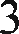 Здание сельсоветаМежборное ул.Административная д. 7Кадастровый номер:площадь: 256400 кв. м4Здание котельнойМежборное ул.Сосновая д. 2Кадастровыйномер: 45:16:010901:335Площадь: 400 кв. м5Квартира Иргина 1/4Межборное ул.Сосновая д.3 кв.3Кадастровый номер:45:16:010901:697Площадь: 51 кв. м6Behriger EP 200кдо -18Межборное ул.Сосновая д.6СДК7Кулисы N 1 (3,0*2,6м)блэкаут тёмно- зелёныйМежборное ул.Сосновая д.6СДК8Кулисы №2 (3,0*2,6м)блэкаут тёмно- зелёныйМежборное ул.Сосновая д.6СДК9Микрофон вокальныйN 1 кдо-18Межборное ул.Сосновая д.6СДК10Микрофон вокальный№2 кдо-18Межборное ул.Сосновая д.6СДК11Симметричный кабель стерео 5м кдо-18Межборное ул.Сосновая, д.6СДК12Симметричныйкабель стерео	lм кдо-18Межборное ул.Сосновая д.6СДК13Симметричныйкабель стерео №1 lм кдо-18Межборное ул.Сосновая д.6СДК14Стойка микрофонная№1 Журавль кдо-18Межборное ул.Сосновая д.бСДК15Стойка микрофоннаяN 2 Журавль кдо-18Межборное ул.Сосновая д.6СДК16Телефон PanasonicМежборное ул.Административная д. 717Экран на штативе сВОЗМОЖНОСТЬЮнастенного крепления кдо-1Межборное ул.Сосновая д.6СДК18DVD Elenberg 2420Межборное ул.Сосновая д.6СДК19Акустическая система300/600/1200Вт кдо-Межборное ул.Сосновая д.6СДК20Акустическая система2300/600/1200Вт кдо-18Межборное ул.Сосновая д.6СДК21HP ноутбук кдо -18Межборное ул.Сосновая д.6	'СДК22Проектор ОПТИМАкдо-18Межборное ул.Сосновая д.6СДК23Усилитель мощности2*500 BT/4 Ом2*З50кдо-18МеіІ‹борное ул.Сосновая д.6СДК24Фотоаппарат SamsungPL 170Межборное ул.Административная д. 7СДК25АккустическаясистемаМеікборное ул.Сосновая д.6СДК26Телевизор с караокеМежборное ул.Сосновая д.6СДК27Задник № 1(3,3*2,6м) атласзолотой Межборное ул.Сосновая д.6СДК28Задник № 2(3,3*2,6м) атласзолотойМежборное ул.Сосновая д.6СДК29ЗанавесNв 1 (5,5*2,6м)блэкаут темно - зеленыйМежборное ул.Сосновая д.6СДК30Занавес № 2 (5,5*2,6м) блэкауттемно -зеленыйМежборное ул. Сосновая д.6СДК31Ламбрекен (тирина 6,5 м) блэкаут светло-зеленыйМежборное ул. Сосновая д.6СДК32Падога (ширина 6,5м) блэкаут темно-зеленыйМежборное ул. Сосновая д.6СДКззАЦ -40 (130) -63 -БМежборное ул. Сосновая д.234Детская площадка   (песочница2,5м*2, м), грибок диаметр2,8 м, высота -2,7 мМежборное ул. Административная35Мегафон PM — 20CЗAс аккумуляторомМежборное ул. Сосновая д.2Пожарный пункт36Опрыскиватель лесной пожарныйРлО-кМежборное ул. Сосновая д.2Пожарный пункт37Опрыскиватель лесной пожарный РЛО-К-2Межборное ул. Сосновая д.2Пожарный пункт38РанецпротивопожарныйМежборное ул. Сосновая д.2Пожарный пункт39Площадка отдыха (элементы обустройства автомобильныхдорог)Межборное ул. Административная40Башня со скважиной C-13741Водонапорная башня С 19042Компьютер Beinea спринтером43Скважина с башней К761144Трактор ДТ -7545Компьютер LCD 17 NTC 73 с принтером46Компьютер ROLSEN с 50547Компьютер в сборе48Компьютер в сборе (библиотека)Межборное ул. Центральная д. 9549Компьютер в сборе50Принтер МФУ Samsung SCX 3205Межборное ул. Административная 751Мотив «3 звезды» Уличный мотив на oпopy освещения наметаллической рамеМежборное ул. Административная52Koca 1900TGGT(бензо) Ниtег(присадка к топливу, корд2.4*15)Межборное ул. Административная 753Клавиатура (BУC)Межборное ул. Административная д.7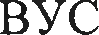 54Кресло компьютерное АлексМежборное ул. Административная 7ВУС55Монитор (BУC)Межборное ул. Административная 7ВУС56Принтер/копир/сканер (BУC)Межборное ул. Административная 7ВУС57Стеллаж‹для книг св. opex (ВУС)Межборное ул. Административная 7ВУС58Стенд для работникавоенно-учетного столаМежборное ул. Административная 7ВУС59Табло электрофицированное с внутрннейподсветкойМежборное ул. Административная 7ВУС60шкафМежборное ул. Административная 7ВУС61Шкаф металлический для документовМежборное ул. Административная 7ВУС62Процессор Пентиум 5005/4ГВ/ІТВ/Межборное ул. Административная 7ВУС63Земельный участокКурганская обл., Притобольный р-н, в границах земель CПK«Межборное»Кадастровый номер: 45:16:000000:343Площадь 12230064Земельный участокКурганская обл., Притобольный р-н, TOO «Искра»Кадастровый номер: 45:16:040101:9Площадь 1930065Земельный участокКурганская область,Притоболъный район, Межборный сельсоветКадастровый номер: 45:16:000000:419Площадь 12030066Земельный участокКурганская обл.,Притобольный р-н, в границах земель CПK«Межборное»Кадастровый номер:45:16:000000:398Площадь 12060067Земельный участокс. Меа‹борное вграницах земель CПK«Межборное»Кадастровый номер:45:16:000000:363,площадь: 11930068Земельный участокс. Межборное вграницах земель CПK«Межборное »Кадастровый номер45:16:000000:353площадь: 106800О принятии имущества из муниципальной собственности муниципального образования Нагорского сельсоветаПритобольного района Курганской областив муниципальную собственностьПритобольного муниципального округа Курганской областиПриложение к решению Думы Притобольного муниципального округа Курганской области от 30 августа 2023 года № 101 «О принятии имущества из муниципальной собственности муниципального образования Нагорского сельсовета Притобольного района Курганской области в муниципальную собственность Притобольного муниципального округа Курганской области»№ п/пНаименованиеимуществаАдрес места нахождения имуществаИндивидуализирующие характеристики имущества1.Буровая скважинаКурганская область, Притобольный район, с. НагорскоеИнв. № 1111000362.Водонапорная башняКурганская область, Притобольный район, с. КамышноеИнв. № 1111001803.Водонапорная башня БР 15Курганская область, Притобольный район, с. НагорскоеИнв. № 1111001814.Жилой домКурганская область, Притобольный район,с.Нагорское, ул.Советская, д.27Кадастровый № 45:16:010501:831 Площадь 21,2 кв. м.5.Жилой домКурганская область, Притобольный район, с. Утятское, ул. Береговая,Д-14Кадастровый № 45:16:010401:668 Площадь 34,7 кв. м.6.Жилой домКурганская область, Притобольный район, с. Утятское, ул. Центральная, д. 105Кадастровый № 45:16:010401:669 Площадь 33,7 кв. м.7.Здание клубаКурганская область, Притобольный район, с. Камышное, ул. Заречная, д. 2Кадастровый № 45:16:010601:845 Площадь 375,9 кв. м.8.Здание клубаКурганская область, Притобольный район, с. Утятское, ул. Центральная, д. 88Площадь 78 кв. м.9.Жилой дом двухквартирныйКурганская область, Притобольный район, с. Камышное, ул. Большая, Д. 20Инв.№ 111100028 Площадь 96 кв. м.10Квартира в трехквартирном жилом доме кв.1Курганская область, Притобольный район, с. Камышное. ул. Большая, д.17, кв. 1Кадастровый № 45:16:010601:853 Площадь 64,1 кв. м.11.Квартира в трехквартирном жилом доме кв.ЗКурганская область, Притобольный район, с. Камышное,ул. Большая, д. 17, кв. 3Кадастровый № 45:16:010601:854 Площадь 46,2 кв. м.12.Здание котельной (МППО)Курганская область, Притобольный район, с. Нагорское, пер. Зеленый, д. 2Инв.№ 111100182 Площадь 208,3 кв. м.13.Квартира в двухквартирном жилом домеКурганская область, Притобольный район, с. Утятское, ул. Ветеранов, д.4, кв. 1Инв. № 111100009 Площадь 56 кв. м.14.Квартира в двухквартирном жилом домеКурганская область, Притобольный район, с. Камышное, ул. Большая, д. 16, кв.1кв.1 1Кадастровый № 45:16:010601:514 Площадь 40,2 кв. м.15.Квартира в двухквартирном жилом домеКурганская область, Притобольный район, с. Утятское,ул. Санаторная, д. 13, кв.2.Кадастровый № 45:16:010401:572 Площадь 28,2 кв. м.16.Жилой дом ДвухквартирныйКурганская область, Притобольный район, с. Утятское, ул. Береговая, д.57Площадь 69 кв. м.17.Нежилое помещениеКурганскаяобласть,Притобольный район,с. Камышное, улица Новая, дом7, помещение 63Кадастровый № 45:16:010601:630 Площадь 138,7 кв. м.18.Пешеходный мостКурганская область, Притобольный район, с. НагорскоеИнв. № 11110021819.Автомашина LADA приора(217230)Курганская область, Притобольный район, с. НагорскоеИнв. № 11110020420Станцияавторазливочная ЗИЛ- 131 АРС-14Курганская область, Притобольный район, с. НагорскоеИнв. № 11110010121.Автоцистерна пожарная АЦ-3,5- 40(33086)15Курганская область, Притобольный район, с. НагорскоеИнв. № 11110022722.Скамья парковая (со спинкой)Курганская область, Притобольный район, с. НагорскоеИнв. № 11110028523.Скамья парковая (со спинкой)2Курганская область, Притобольный район, с. КамышноеИнв. № 11110028724.Детская песочница с навесомКурганская область, Притобольный район, с. НагорскоеИнв. № 11110028425.Детская песочница с навесомКурганская область, Притобольный район, с. КамышноеИнв. № 11110028626Качели парковые «паутинка»Курганская область, Притобольный район, с. НагорскоеИнв. № 11110023827.Скамейка со спинкойПритобольный район, с. НагорскоеИнв. № 11110023428.Скамейка со спинкой 2мПритобольный район, с. НагорскоеИнв. № 11110023729.Т вердотопливный котел отопленияПритобольный район, с. НагорскоеИнв. № 11110027930.Скульптура-вазон-чашкаПритобольный район, с. НагорскоеИнв. № 11110023931.Урна металлическая с кованным узоромПритобольный район, с. НагорскоеИнв. № 11110024032.Сидение для детских качелейПритобольный район, с. НагорскоеИнв. № 111100028233.Рукоход ЗМ-1,2-0,8Притобольный район, с. НагорскоеИнв. № 111100028334.Игровой комплекс ЗМ- 21-05 м7Притобольный район, с. НагорскоеИнв. № 11110028035.Сидение для детских качелей2Притобольный район, с. НагорскоеИнв. № 11П0028836.Качели двойные на металлических стойкахПритобольный район, с. НагорскоеИнв. № 11110028137.Спортивно-игровойкомплексПритобольный район, с. НагорскоеИнв. № 11110023338.Качели парковыеПритобольный район, с. НагорскоеИнв. № 11П0027839.Металлическая изгородь для памятника ПобедыПритобольный район, с. НагорскоеИнв. № 11110014840.МеталлическоеограждениеПритобольный район, с. НагорскоеИнв. № 11П0014841.КортПритобольный район, с. НагорскоеИнв. № 11110018342.Ноутбук Acer AspireПритобольный район, с. НагорскоеИнв. № 11П0023643.Принтер CANONПритобольный район, с. НагорскоеИнв.№ 11110005744.Принтер-ксероксПритобольный район, с. НагорскоеИнв. № 11110006045.Процессор LGA 775Притобольный район, с. НагорскоеИнв. № 11110006246.Станция СУЗ 40Притобольный район, с. НагорскоеИнв. № 11110006447.ФаксПритобольный район, с. НагорскоеИнв.№ 11110006748.НоутбукПритобольный район, с. НагорскоеИнв. № 11110008949.Сейф ACM -63тПритобольный район, с. НагорскоеИнв. № 11110009150.Тумба 8.06 АрабикаПритобольный район, с. НагорскоеИнв. № 11110009251.Железный шкафПритобольный район, с. НагорскоеИнв. № 11110008652.КомпьютерПритобольный район, с. НагорскоеИнв. № 11110008153Принтер Brother DCP L2500DRПритобольный район. с.  НагорскоеИнв. № 11110022654.Портативный компьютер PC FSUSПритобольный район, с. НагорскоеИнв. № 11110005355.НоутбукПритобольный район, с. НагорскоеИнв. № 11110005256.СистемавидеонаблюденияПритобольный район, с. НагорскоеИнв. № 11110021457.Принтер Samsung SL- М2070Притобольный район, с. НагорскоеИнв. № 11110020858.Шкаф канцелярский ШР-004Притобольный район, с. НагорскоеИнв. № 11110020359.Кресло оператора СН- 450LTПритобольный район, с. НагорскоеИнв. № 11110020560.Ворота футбольныеПритобольный район, с. НагорскоеИнв. № 11110021061.Системник AMCV аО 11 Home&office AMDПритобольный район, с. НагорскоеИнв. № 11110022362.Библиотечный фонд камПритобольный район, с. Камышное63.Библиотечный фондПритобольный район, с. Нагорское64.Устройство основания остановочного комплекса из армированного бетонаПритобольный район, с. УтятскоеИнв. № 11110024365.Устройство основания остановочного комплекса из армированного бетонаПритобольный район, с. КамышноеИнв. № 11110025766.Стойка указателя Автобусная остановкаПритобольный район, с. УтятскоеИнв. № 11110025867.Стойка указателя Автобусная остановкаПритобольный район, с. КамышноеИнв. № 11110024468.КонструкцияостановочногокомплексаПритобольный район, с. УтятскоеИнв. № 11110025669.КонструкцияостановочногокомплексаПритобольный район, с. КамышноеИнв. № 11110026070.МеталлическаямусорницаПритобольный район, с. УтятскоеИнв. № 11110024571.МеталлическаямусорницаПритобольный район, с. КамышноеИнв. № 11110025972.Качалка-балансир«классика»Притобольный район, с. НагорскоеИнв. № 11110024673.Карусель «улет»Притобольный район, с. НагорскоеИнв. № 11110024774.Игровой комплекс средний с элементами лазовПритобольный район, с. НагорскоеИнв. № 11110024875.Спортивный комплекс «воркаут»Притобольный район, с. НагорскоеИнв. № 11110024976Качели двойные на металлических стойкахПритобольный район, с. НагорскоеИнв. № 11110025077Сидение металлическое со спинкой на цепных подвесахПритобольный район, с. НагорскоеИнв. № 11110025178.Сиденье качели пластиковые с цепным подвесомПритобольный район, с. НагорскоеИнв. № 11110025279.Уличный тренажер «жим к груди»Притобольный район, с. НагорскоеИнв. № 11110025380.Уличный тренажер ФлекеПритобольный район, с. НагорскоеИнв. № 11110025481.лавочкаПритобольный район, с. НагорскоеИнв. № 11110025582.Behringer 1202FX- микшер, 4 микр.предусил.,8 линейных входов, 24- битный эффект-пПритобольный район, с. НагорскоеИнв. № 11110026283.LEEM WX-15 Акустическая система 300/600/1200ВтПритобольный район, с. НагорскоеИнв. № 11110026684.LUMIEN ECO Viev 150*15 cv Matte White (ЪЕУ-100101)Экран на штативеПритобольный район, с. НагорскоеИнв. № 11110026885.SENNHEISER Микрофон вокальный динамический, кардиоидный 40- 16000Гц,2,7-40- 16000Гц,2,7 40116161616000Гц,2,716000Гц,2,7Притобольный район, с. НагорскоеИнв. № 11110027086.Проектор Optoma S321 DLP, 3D Ready. SVGA(800*600).3200 ANSI Lm,22000:1Притобольный район, с. НагорскоеИнв. № 11110027287.HP Notebookl5-ra 026url 5.6(1366*768 SVA/ Intel Celeron N3060.2* 1.6ГГЦПритобольный район, с. НагорскоеИнв. № 11110027488.Принтер i-SENSYSПритобольный район, с. НагорскоеИнв. № 11110027789.Lenovo Idea Pad G570Притобольный район, с. НагорскоеИнв. № 11110027690.Behringer 1202FX- микшер, 4 микр.предусил.,8 линейных входов, 24- битный эффект-пПритобольный район, с. НагорскоеИнв. № 11110026391.Behringer ЕР2000- усилитель мощности, 2*500Вт/4 Ом,2*350Вт/8 Ом,мост: 1300ВтПритобольный район, с. НагорскоеИнв.№ 11110026492.Behringer ЕР2000- усилитель мощности 2*500Вт'4 Ом.2*350Вт/8 Ом.мост: 1300ВтПритобольный район, с. НагорскоеИнв. № 11110026593.LUM1EN ECO Viev 150*15 cv Matte White (LEV-100101 )Экран на штативеПритобольный район, с. НагорскоеИнв. № 11110026994.SENNHEISER Микрофон вокальный динамический, кардиоидный 40- 16000Гц,2.7Притобольный район, с. НагорскоеИнв. № 11110027195.Проектор Optoma S321 DLP, 3D Ready. SVGA(800*600).3200 ANSI Lm,22000:1Притобольный район, с. НагорскоеИнв. № 11110027396.HP Notebookl 5-ra 026url 5.6(1366*768 SVA/ Intel Celeron N3060.2* 1.6ГГцПритобольный район, с. НагорскоеИнв. № 11110027597.Сооружение- автомобильная дорога общего пользования местного значенияКурганская область, Притобольный район, с. Нагорское, ул. Новая, от №1 до № 9Кадастровый № 45:16:010501:90998.Сооружение- автомобильная дорога общего пользования местного значенияКурганская область, Притобольный район, с. пер. Тополиный, от № 1 до № 5Кадастровый № 45:16:010501:91599.Сооружение- автомобильная дорога общего пользования местного значенияКурганская область, Притобольный район, с. Нагорское, пер. Зеленый, от № 7А до*№ 10Кадастровый № 45:16:010501:907100.Сооружение- автомобильная дорога общего пользования местного значенияКурганская область, Притобольный район, с. Нагорское, ул. им. О. Федосеева, от № 2 до № 22Кадастровый № 45:16:010501:916101.Сооружение- автомобильная дорога общего пользования местного значенияКурганская область, Притобольный район, с. Нагорское, ул. Ветеранов, от № 1 до № 51Кадастровый № 45:16:010501:906102.Сооружение- автомобильная дорога общего пользования местного значенияКурганская область, Притобольный район, с. Нагорское, ул. Луговая, от № 15А до № 37Кадастровый № 45:16:010501:908103.Сооружение- автомобильная дорога общего пользования местного значенияКурганская область, Притобольный район,. Нагорское, ул. Береговая, от № 1 до № 9Кадастровый № 45:16:010501:910104.Сооружение- автомобильная дорога общего пользования местного значенияКурганская область, Притобольный район, с. Нагорское, ул. им. В. Павлова, от № 1 до № 22Кадастровый № 45:16:010501:912105.Сооружение- автомобильная дорога общего пользования местного значенияКурганская область, Притобольный район, с. Нагорское, ул. Центральная, от от № 32А до № 50Кадастровый № ' 45:16:010501:911106.Сооружение- автомобильная дорога общего пользования местного значенияКурганская область, Притобольный район, с. Нагорское, ул. Полевая, от № 1 до Федеральной трассы Курган-ЗвериноголовскоеКадастровый № 45:16:010501:917107.Сооружение- автомобильная дорога общего пользования местного значенияКурганская область, Притобольный район, с. Нагорское, ул. Советская, от № 16А до № 89Кадастровый № 45:16:010501:914108.Сооружение воздушная линияКурганская область, Притобольный район, с. УтятскоеКадастровый № 45:16:000000:1703109.Сооружение- автомобильная дорога общего пользования местного значенияКурганская область, Притобольный район, с. Камышное, ул. Заречная, от № 1 до № 51Кадастровый № 45:16:010601:601ПО.Сооружение- автомобильная дорога общего пользования местного значенияКурганская область, Притобольный район, с. Камышное, ул. Барабинская, от № 1А до кладбищаКадастровый № 45:16:010601:600111.Сооружение- автомобильная дорога общего пользования местного значенияКурганская область, Притобольный район, с. Камышное, ул. Молодежная, от № 1 до № 12 (трассы)Кадастровый № 45:16:010601:603112.Сооружение- автомобильная дорога общего пользования местного значенияКурганская область, Притобольный район, с. Камышное, ул. Луговая, от №1 до №29Кадастровый № 45:16:010601:596113.Сооружение- автомобильная дорога общего пользования местного значенияКурганская область, Притобольный район, с. Камышное; ул. Большая, от № 1 до №31Кадастровый № 45:16:010601:598114.Сооружение- автомобильная дорога общего пользования местного значенияКурганская область, Притобольный район, с. Камышное, ул. Озерная, от №2 до №24Кадастровый № 45:16:010601:597115.Сооружение- автомобильная дорога общего пользования местного значенияКурганская область, Притобольный район, с. Камышное, ул. Кошанская, от №1 до №30Кадастровый № 45:16:010601:602116.Сооружение- автомобильная дорога общего пользования местного значенияКурганская область, Притобольный район, с. Камышное, ул. Новая, от №1 до №26Кадастровый № 45:16:010601:599117.Сооружение- автомобильная дорога общего пользования местного значенияКурганская область, Притобольный район, с. Утятское, ул. Ветеранов, от ул. Санаторная до №15Кадастровый № 45:16:010401:748118.Сооружение- автомобильная дорога общего пользования местного значенияКурганская область, Притобольный район, с. Утятское, ул. Береговая, от №2 до №79Кадастровый № 45:16:010401:2005119.Сооружение- автомобильная дорогаобщего пользования местного значенияКурганская область, Притобольный район, с. Утятское, ул. Санаторная от№2 до №20Кадастровый № 45:16:010401:745120.Сооружение- автомобильная дорога общего пользования местного значенияКурганская область, Притобольный район, с. Утятское, ул. Степная, от №5А до №20Кадастровый № 45:16:010401:747121.Сооружение- автомобильная дорога общего пользования местного значенияКурганская область, Притобольный район, с. Утятское, пер. Сосновый, от № 1А до № 12Кадастровый № 45:16:010401:746122.Сооружение- автомобильная дорога общего пользования местного значенияКурганская область, Притобольный район, д. Новая Деревня, ул. Раздольная от №1 до №69Кадастровый № 45:16:010301:207123.Сооружение- автомобильная дорога общего пользования местного значенияКурганская область, Притобольный район, д. Новая Деревня, ул. Тобольная, от №1 до ул. Раздольная №69Кадастровый № 45:16:010301:219124.Сооружение- автомобильная дорога общего пользования местного значенияКурганская область, Притобольный район, д. Вавилкова, ул. Дачная, от №1 до №23Кадастровый № 45:16:010201:97125.Сооружение- автомобильная дорога общего пользования местного значенияКурганская область, Притобольный район, д. Заборская, ул. Боровая, от №2 до №47 (дамбы)Кадастровый № 45:16:020201:253126.Сооружение- автомобильная дорога общего пользования местного значенияКурганская область, Притобольный район, д. Заборская, пер. Лесной, от №2 до №16Кадастровый № 45:16:020201:254127.Сооружение- автомобильная дорога общего пользования местного значенияКурганская область, Притобольный район, д. Заборская, ул. Приречная, от №1 до №65Кадастровый № 45:16:020201:2016128.Земельный участок Категория земель: земли населенных пунктов для эксплуатации дорог общего пользованияКурганская область, Притобольный район, с. Камышное, ул. Заречная, от № 1 до №51Кадастровый № 45:16:010601:619129.Земельный участок Категория земель: земли населенных пунктов для эксплуатации дорог общего пользованияКурганская область, Притобольный район, с. Камышное, ул. Барабинская, от №1А до кладбища.Кадастровый № 45:16:010601:622130.Земельный участок Категория земель: земли населенных пунктов для эксплуатации дорог общего пользованияКурганская область, Притобольный район, с. Камышное, ул. Молодежная, от №1 до №12 до (трассы)Кадастровый № 45:16:010601:623131Земельный участок Категория земель: земли населенных пунктов для эксплуатации дорог общего пользованияКурганская область, Притобольный район, с.Камышное, ул. Луговая, от №1 до №29Кадастровый № 45:16:010601:620132.Земельный участок Категория земель: земли населенных пунктов для эксплуатации дорог общего пользованияКурганская область, Притобольный район, с. Камышное, ул. Большая, от 31 до №31Кадастровый № 45:16:010601:624133.Земельный участок Категория земель: земли населенных пунктов для эксплуатации дорог общего пользованияКурганская область, Притобольный район, с. Камышное, ул. Озерная, от №2 до №24Кадастровый № 45:16:010601:621134.Земельный участок Категория земель: земли населенных пунктов для эксплуатации дорог общего пользованияКурганская область, Притобольный район, с. Камышное, ул. Кошанская, №1 до №30Кадастровый № 45:16:010601:625135.Земельный участок Категория земель: земли населенных пунктов для эксплуатации дорог общего пользованияКурганская область, Притобольный район, с. Камышное, ул. Новая, от №1 до №26Кадастровый № 45:16:010601:618136.Земельный участок Категория земель: земли населенных пунктов для эксплуатации дорог общего пользованияКурганская область, Притобольный район, с. Нагорское,ул. Новая, от № 1 до № 9Кадастровый № 45:16:010501:943137.Земельный участок Категория земель: земли населенных пунктов для эксплуатации дорог общего пользованияКурганская область, Притобольный район, с. Нагорское, пер. Тополиный от № 1 до № 5Кадастровый № 45:16:010501:937138.Земельный участок Категория земель: земли населенных пунктов для эксплуатации дорог общего пользованияКурганская область, Притобольный район, с. Нагорское, ул. Луговая, от № 15А до № 37Кадастровый № 45:16:010501:921139.Земельный участок Категория земель: земли населенных пунктов для эксплуатации дорог общего пользованияКурганская область, Притобольный район, с. Нагорское ул. Полевая, от № 1 до Федеральной трассы Курган-Звериноголовское.Кадастровый № 45:16:010501:920140.Земельный участок Категория земель: земли населенных пунктов для эксплуатации дорог общего пользованияКурганская область, Притобольный район, с. Нагорское, ул. Береговая, от № 1 до № 9Кадастровый № 45:16:010501:935141.Земельный участок Категория земель: земли населенных пунктов для эксплуатации дорог общего пользованияКурганская область. Притобольный район, с. Нагорское, ул. Центральная, от № 32А до № 50Кадастровый № 45:16:010501:936142.Земельный участок Категория земель: земли населенных пунктов для эксплуатации дорог общего пользованияКурганская область, Притобольный район, с. Нагорское ул. Ветеранов, от № 1 до № 51Кадастровый № 45:16:010501:922143.Земельный участок Категория земель: земли населенных пунктов для эксплуатации дорог общего пользованияКурганская область, Притобольный район, с. Нагорское, пер. Зеленый, от № 7А до № 10Кадастровый № 45:16:010501:939144.Земельный участок Категория земель: земли населенных пунктов для эксплуатации дорог общего пользованияКурганская область, Притобольный район, с. Нагорское, ул. им. О. Федосеева, от № 2 до № 22Кадастровый № 45:16:010501:942145.Земельный участок Категория земель: земли населенных пунктов для эксплуатации дорог общего пользованияКурганская область, Притобольный район, с. Нагорское, ул. им. В. Павлова, от № 1 до № 9•Кадастровый № 45:16:010501:940146.Земельный участок Категория земель: земли населенных пунктов для эксплуатации дорог общего пользованияКурганская область, Притобольный район, с. Нагорское,ул. Советская, от № 16А до № 89Кадастровый № 45:16:010501:919147.Земельный участок Категория земель: земли населенных пунктов для эксплуатации дорог общего пользованияКурганская область, Притобольный район, с. Утятское, ул. Ветеранов, от ул. Санаторная до №15Кадастровый № 45:16:010401:755148.Земельный участок Категория земель: земли населенных пунктов для эксплуатации дорог общего пользованияКурганская область, Притобольный район, с. Утятское, ул. Береговая, от №2 до №79Кадастровый № 45:16:010401:751149Земельный участок Категория земель: земли населенных пунктов для эксплуатации дорог общего пользованияКурганская область, Притобольный район, с. Утятское, ул. Санаторная от № 2 до №20Кадастровый № 45:16:010401:754150.Земельный участок Категория земель: земли населенных пунктов для эксплуатации дорог общего пользованияКурганская область, Притобольный район, с. Утятское, пер. Сосновый, от №1А до №12Кадастровый № 45:16:010401:753151.Земельный участок Категория земель: земли населенных пунктов для эксплуатации дорог общего пользованияКурганская область, Притобольный район, с. Утятское, ул. Степная, от №5А до №20Кадастровый № 45:16:010401:752152.Земельный участок Категория земель: земли населенных пунктов для эксплуатации дорог общего пользованияКурганская область, Притобольный район, д. Новая Деревня, ул. Раздольная от № 1 до №69Кадастровый № 45:16:010301:220|153.Земельный участок Категория земель: земли населенных пунктов для эксплуатации дорог общего пользованияКурганская область, Притобольный район, д. Новая Деревня, ул. Тобольная, от№1 до Раздольная №69Кадастровый № 45:16:010301:221154.Земельный участок Категория земель: земли населенных пунктов для эксплуатации дорог общего пользованияКурганская область, Притобольный район, д. Вавилкова, ул. Дачная, от №1 до №23•Кадастровый № 45:16:010201:96155.Земельный участок Категория земель: земли населенных пунктов для эксплуатации дорог общего пользованияКурганская область, Притобольный район, д. Заборская, ул. Боровая, от №2 до №47 (дамбыКадастровый № 45:16:020201:256156.Земельный участок Категория земель: земли населенных пунктов для эксплуатации дорог общего пользованияКурганская область, Притобольный район, д. Заборская, пер. Лесной, от №2 до №16Кадастровый № 45:16:020201:257157.Земельный участок Категория земель: земли населенных пунктов для эксплуатации дорог общего пользованияКурганская область, Притобольный район, д. Заборская, ул. Приречная, от №1 до №65Кадастровый № 45:16:020201:255158.I	Земельный участок. Категория земель: земли населенных пунктов-для размещения скотомогильникаКурганская область, Притобольный район, на северо-восток от с. НагорскоеКадастровый № 45:16:010501:426 Площадь 2500 кв. м159.Земельный участок. Категория земель: земли населенных пунктов-для хранения твердых бытовых отходовКурганская область. Притобольный район, на северо-запад от д. Новая ДеревняКадастровый № 45:16:010301:96 Площадь 10000 кв. м160.Земельный участок для ведения личного подсобного хозяйстваКурганская область, Притобольный район, д. Новая Деревня Раздольная, д. 49Кадастровый № 45:16:010301:28 Площадь 3000 кв. м161.Земельный участок для ведения личного подсобного хозяйстваКурганская область, Притобольный район, с. Утятское, ул. Береговая, д. 14Кадастровый № 45:16:010401:83 Площадь 1500 кв. м	162Земельный участок. Категория земель: земли населенных пунктов. Пожарное депоКурганская область, Притобольный район, с.Нагорское пер.Зеленый,д.2Кадастровый № 45:16:010501:1233 Площадь 1150 кв. м163.Земельный участок. Категория земель: земли населенных пунктов. КлубыКурганская область, Притобольный район, с.Нагорское Центральная 32аКадастровый № 45:16:010501:1242 Площадь 4147 кв. м164.Земельный участок для ведения личного подсобного хозяйстваКурганская область, Притобольный район, с. Утятское, ул. Центральная, д.105Кадастровый № 45:16:010401:158 Площадь 2300 кв. м165.Земельный участок для ведения личного подсобного хозяйстваКурганская область, Притобольный район, с. Утятское, ул. Береговая, д. 14Кадастровый № 45:16:010401:83 Площадь 1500 кв. м166.Земельный участок для ведения личного подсобного хозяйстваКурганская область, Притобольный район, с. Нагорское ул. Советская, д. 27Кадастровый № 45:16:010501:228 Площадь 1500 кв. м167.Земельный участок для ведения личного подсобного хозяйстваКурганская область, Притобольный район, с. Утятское, ул. Центральная, д. 105Кадастровый № 45:16:010401:158 Площадь 2300 кв. м168.Земельный участок для ведения личного подсобного хозяйстваКурганская область, Притобольный район, д. Новая ДеревняКадастровый № 45:16:010301:36 Площадь 3000 кв. м169.Земельный участок. Категория земель: землисельскохозяйственногоназначенияКурганская область Притобольный район с. Нагорское, ТОО “Россия”Кадастровый № 45:16:010101:161 аренда ПетровПлощадь 1860000 кв. м170.Земельный участок. Категория земель: землисельскохозяйственного назначения, для сельхоз использования.Курганская область, Притобольный район, с. Камышное, ТОО им. КравченкоКадастровый № 45:16:000000:202 Площадь 143000 кв. м171Земельный участок. Категория земель: землисельскохозяйственного назначения, для ведения подсобного сельского хозяйстваКурганская область, Притобольный район, с. Камышное. в границах С ПК им. КравченкоКадастровый № 45:16:020301:87, безвозмездное срочное пользование Кириллов В.И. с 07.08.20-06.08.2026г | Площадь 116100 кв. м172.Земельный участок. Категория земель: землисельскохозяйственного назначения, для садоводства.Курганская область, Притобольный район, с. Нагорское, садоводческое товарищество «Заборское»Кадастровый № 45:16:010101:195 Площадь 1000 кв. м173.Земельный участок- земли населенных пунктов, для садоводства и огородничества.Курганская область, Притобольный район, с. Камышное.Кадастровый № 45:16:010601:90 Площадь 736 кв. м174.Земельный участок. Категория земель: землисельскохозяйственногоназначенияКурганская область, Притобольный район, с. Камышное, ТОО им. КравченкоКадастровый № 45:16:000000:202 Площадь 143000 кв. м175.Земельный участок. Категория земель: землисельскохозяйственногоназначенияКурганская область, Притобольный район, с. Камышное, ТОО им. КравченкоКадастровый № 45:16:000000:202 Площадь 143000 кв. м176.Земельный участок. Категория земель: землисельскохозяйственногоназначенияКурганская область, Притобольный район, с. Камышное, ТОО им. КравченкоКадастровый № 45:16:000000:202 Площадь 143000 кв. м177.Земельный участок. Категория земель: землисельскохозяйственногоназначенияКурганская область, Притобольный район, с. Камышное, ТОО им. КравченкоКадастровый № 45:16:000000:202 Площадь 143000 кв. м178.Земельный участок. Категория земель: землисельскохозяйственногоназначенияКурганская область, Притобольный район, с. Камышное, ТОО им. КравченкоКадастровый № 45:16:000000:202 Площадь 143000 кв. м179.Земельный участок. Категория земель: землисельскохозяйственногоназначенияКурганская область, Притобольный район, с. Камышное, ТОО им. КравченкоКадастровый № 45:16:000000:202 Площадь 143000 кв. м180.Земельный участок. Категория земель: землисельскохозяйственногоназначенияКурганская область, Притобольный район, с. Камышное, ТОО им. КравченкоКадастровый № 45:16:000000:202 Площадь 143000 кв. м181.Земельный участок. Категория земель: землиСельскохозяйственного назначенияКурганская область, Притобольный район, с. Камышное, ТОО им. КравченкоКадастровый № 45:16:000000:202 Площадь 143000 кв. м182Земельный участок. Категория земель: землисельскохозяйственного назначения, для садоводства, садоводства.Курганская область. Притобольный район, д. Вавилкова.Кадастровый № 45:16:010201:34 Площадь 1500 кв. м183.IЗемельный участок. Категория земель: землисельскохозяйственногоназначенияКурганская область, Притобольный район, с. Нагорское, ТОО «Россия»Кадастровый № 45:16:000000:1024 Площадь 992000 кв. м184.Земельный участок. Категория земель: землисельскохозяйственногоназначенияКурганская область, Притобольный район, с. Нагорское, ТОО «РоссияКадастровый № 45:16:000000:1024 Площадь 124000 кв. м185.Земельный участок. Категория земель: землисельскохозяйственногоназначенияКурганская область, Притобольный район, с. Нагорское, ТОО «РоссияКадастровый № 45:16:000000:1024 Площадь 124000 кв. м186.Земельный участок. Категория земель: землисельскохозяйственногоназначенияКурганская область, Притобольный район, с. Нагорское, ТОО «РоссияКадастровый № 45:16:000000:1024 Площадь 124000 кв. м187.Земельный участок. Категория земель: землисельскохозяйственногоназначенияКурганская область, Притобольный район, с. Нагорское, ТОО «Россия Кадастровый № 45:16:000000:1024 Площадь 124000 кв. м188.Земельный участок. Категория земель: землисельскохозяйственногоназначенияКурганская область, Притобольный район, с. Нагорское, ТОО «РоссияКадастровый № 45:16:000000:1024 Площадь 124000 кв. м189.Земельный участок. Категория земель: землисельскохозяйственногоназначенияКурганская область, Притобольный район, с. Нагорское, ТОО «Россия»Кадастровый № 45:16:010101:279 Площадь 247699 кв. м190.Земельный участок. Категория земель: землисельскохозяйственногоназначенияКурганская область, Притобольный район, с. Нагорское, ТОО «Россия»Кадастровый № 45:16:010101:280 Площадь 540000 кв. м191Земельный участок. Земли населенных пунктов. Вид разрешенного использ- я: коммунальное обслуживаниеКурганская область, Притобольный район, д. Новая Деревня ул.Раздольная около здания №40Кадастровый № 45:16:010301:440 Площадь 6 кв. м192Земельный участок. Земли населенных пунктов. Вид разрешенного использ- я: коммунальное обслуживаниеКурганская область, Притобольный район, д.Новая Деревня ул.Раздольная около здания №28Кадастровый № 45:16:010301:442 Площадь 6 кв. м193.Земельный участок. Земли населенных пунктов. Вид разрешенного использ- я: коммунальное обслуживаниеКурганская область, Притобольный район, д.Новая Деревня ул.Раздольная около здания №2АКадастровый № 45:16:010301:443 Площадь 6 кв. м194.Земельный участок. Земли населенных пунктов. Вид разрешенного использ- я: коммунальное обслуживаниеКурганская область, Притобольный район, д.Новая Деревня ул.Раздольная около здания №65Кадастровый № 45:16:010301:441 Площадь 6 кв. м195.Земельный участок. Земли населенных пунктов. Вид разрешенного использ- я: коммунальное обслуживаниеКурганская область, Притобольный район, с.Нагорское ул.Советская,54•Кадастровый № 45:16:010501:1231 Площадь 6 кв. м196.Земельный участок. Земли населенных пунктов. Вид разрешенного использ- я: коммунальное обслуживаниеКурганская область, Притобольный район, с.Нагорское ул.Центральная около здания № 1Кадастровый № 45:16:010501:1238 Площадь 6 кв. м197.Земельный участок. Земли населенных пунктов. Вид разрешенного использ- я: коммунальное обслуживаниеКурганская область, Притобольный район, с.Нагорское ул.им В.Павлова около здания №7Кадастровый № 45:16:010501:1229 Площадь 6 кв. м198.Земельный участок. Земли населенных пунктов. Вид разрешенного использ- я: коммунальное обслуживаниеКурганская область, Притобольный район, с.Нагорское ул.Советская около здания№23Кадастровый № 45:16:010501:1230 Площадь 6 кв. м199.Земельный участок. Земли населенных пунктов. Вид разрешенного использ- я: коммунальное обслуживаниеКурганская область, Притобольный район, с.Нагорское ул. Новая около здания№8Кадастровый № 45:16:010501:1234 Площадь 6 кв. м200Земельный участок. Земли населенных пунктов. Вид разрешенного использ- я: коммунальное обслуживаниеКурганская область, Притобольный район, с.Нагорское ул. Советская около здания№2Кадастровый № 45:16:010501:1232 Площадь 6 кв. м201.Земельный участок. Земли населенных пунктов. Вид разрешенного использ- я: коммунальное обслуживаниеКурганская область, Притобольный район, с.Нагорское ул. Ветеранов около здания№13Кадастровый № 45:16:010501:1224 Площадь 6 кв. м202.Земельный участок. Земли населенных пунктов. Вид разрешенного использ- я: коммунальное обслуживаниеКурганская область, Притобольный район, с.Нагорское ул. Центральная около здания№25Кадастровый № 45:16:010501:1226 Площадь 6 кв. м203.Земельный участок. Земли населенных пунктов. Вид разрешенного использ- я: коммунальное обслуживаниеКурганская область, Притобольный район, с.Нагорское ул. Ветеранов около здания№1Кадастровый № 45:16:010501:1227 Площадь 6 кв. м204.Земельный участок. Земли населенных пунктов. Вид разрешенного использ- я: коммунальное обслуживаниеКурганская область, Притобольный район, с.Нагорское ул. Центральная около здания№11Кадастровый № 45:16:010501:1228 Площадь 6 кв. м205.Земельный участок. Земли населенных пунктов. Вид разрешенного использ- я: коммунальное обслуживаниеКурганская область, Притобольный район, с.Нагорское ул. Советская около здания№7Кадастровый № 45:16:010501:1235 Площадь 6 кв. м206.Земельный участок. Земли населенных пунктов. Вид разрешенного использ- я: коммунальное обслуживаниеКурганская область, Притобольный район, с.Нагорское ул. Центральная около здания№37Кадастровый № 45:16:010501:1236 Площадь 6 кв. м207.Земельный участок. Земли населенных пунктов. Вид разрешенного использ- я: коммунальное обслуживаниеКурганская область, Притобольный район, с.Нагорское ул. Советская около здания№76Кадастровый № 45:16:010501:1237 Площадь 6 кв. м208.Земельный участок. Земли населенных пунктов. Вид разрешенного использ- я: коммунальное обслуживаниеКурганская область, Притобольный район, с.Нагорское ул.Ветеранов около здания№ 14Кадастровый № 45:16:010501:1225 Площадь 6 кв. м209.Земельный участок. Земли населенных пунктов. Вид разрешенного использ- я: коммунальное обслуживаниеКурганская область, Притобольный район, с.Камышное ул.Заречная около здания№1Кадастровый № 45:16:010601:861 Площадь 6 кв. м210.Земельный участок. Земли населенных пунктов. Вид разрешенного использ- я: коммунальное обслуживаниеКурганская область, Притобольный район, с.Камышное ул.Новая около здания№16Кадастровый № 45:16:010601:862 Площадь 6 кв. м211.Земельный участок. Земли населенных пунктов. Вид разрешенного использ- я: коммунальное обслуживаниеКурганская область, Притобольный район, с.Камышное ул.Большая около здания№ 17Кадастровый № 45:16:010601:864 Площадь 6 кв. м212.Земельный участок. Земли населенных пунктов. Вид разрешенного использ- я: коммунальное обслуживаниеКурганская область, Притобольный район, с.Камышное ул.Луговаяоколо здания№21Кадастровый № 45:16:010601:860 Площадь 6 кв. м213.Земельный участок. Земли населенных пунктов. Вид разрешенного использ- я: коммунальное обслуживаниеКурганская область, Притобольный район, с.Камышное ул.Молодежная около здания№ 10Кадастровый № 45:16:010601:863 Площадь 6 кв. м214.Земельный участок. Земли населенных пунктов. Вид разрешенного использ- я: коммунальное обслуживаниеКурганская область, Притобольный район, с.Камышное ул.Большая около здания№27Кадастровый № 45:16:010601:859 Площадь 6 кв. м215.Земельный участок. Земли населенных пунктов. Вид разрешенного использ- я: коммунальное обслуживаниеКурганская область, Притобольный район, с.Камышное ул.Заречная около здания№31Кадастровый № 45:16:010601:865 Площадь 6 кв. м216.Земельный участок. Земли населенных пунктов. Вид разрешенного использ- я: коммунальное обслуживаниеКурганская область, Притобольный район, д.Заборская ул.Боровая около здания№1Кадастровый № 45:16:020201:486 Площадь 6 кв. м217.Земельный участок. Земли населенных пунктов. Вид разрешенного использ- я: коммунальное обслуживаниеКурганская область, Притобольный район, с.Утятское ул.Центральная около здания№104Кадастровый № 45:16:010301:444 Площадь 6 кв. м218.Земельный участок. Земли населенных пунктов. Вид разрешенного использ- я: коммунальное обслуживаниеКурганская область, Притобольный район, с.Утятское ул.Береговая около здания№57Кадастровый № 45:16:010401:1010 Площадь 6 кв. м219.Земельный участок. Земли населенных пунктов. Вид разрешенного использ- я: коммунальное обслуживаниеКурганская область, Притобольный район, с.Утятское ул.Централная около здания№75Кадастровый № 45:16:010401:1005 Площадь 6 кв. м220.Земельный участок. Земли населенных пунктов. Вид разрешенного использ- я: коммунальное обслуживаниеКурганская область, Притобольный район, с.Утятское ул.Зерновая около здания№2Кадастровый № 45:16:010105:242 Площадь 6 кв. м221.Земельный участок. Земли населенных пунктов. Вид разрешенного использ- я: коммунальное обслуживаниеКурганская область, Притобольный район, с.Утятское ул.Степная около здания№1Кадастровый № 45:16:010401:1004 Площадь 6 кв. м222.Земельный участок. Земли населенных пунктов. Вид разрешенного использ- я: коммунальное обслуживаниеКурганская область, Притобольный район, с.Утятское ул.Центральная около здания№17Кадастровый № 45:16:010401:1007 Площадь 6 кв. м223.Земельный участок. Земли населенных пунктов. Вид разрешенного использ- я: коммунальное обслуживаниеКурганская область, Притобольный район, с.Утятское ул.Санаторная около здания№2Кадастровый № 45:16:010401:1006 Площадь 6 кв. м224.Земельный участок. Земли населенных пунктов. Вид разрешенного использ- я: коммунальное обслуживаниеКурганская область, Притобольный район, с.Утятское ул.Центральная около здания№14Кадастровый № 45:16:010401:1008 Площадь 6 кв. м225.Земельный участок. Земли населенных пунктов. Вид разрешенного использ- я: коммунальное обслуживаниеКурганская область, Притобольный район, с.Утятское ул.пер.Сосновый около здания№6Кадастровый № 45:16:010401:1009 Площадь 6 кв. м226.Курганская область, Притобольный район, с.Утятское ул.Ветеранов около здания№11Кадастровый № 45:16:010401:1012 Площадь 6 кв. м227.Земельный участок. Земли населенных пунктов. Вид разрешенного использ- я: коммунальное обслуживаниеКурганская область, Притобольный район, с.Утятское ул.Центральная около здания№25Кадастровый № 45:16:010401:1011 Площадь 6 кв. мО принятии имущества из муниципальной собственностимуниципального образования Обуховского сельсоветаПритобольного района Курганской областив муниципальную собственностьПритобольного муниципального округа Курганской областиПриложение к решению Думы Притобольного муниципального округа Курганской области  от 30 августа 2023 года № 102 «О принятии имущества  из муниципальной собственностимуниципального образования Обуховского сельсовета Притобольного района Курганской области в муниципальную собственность Притобольного муниципального округа Курганской области»№ п/пИнвентарный номер №Наименование объекта недвижимостиМестонахождение объекта недвижимостиОбщая площадь, кв.м. Даты возникновения ипрекращения правамуниципальнойсобственностиРеквизиты документов- оснований возникновения  (прекращения) права муниципальной собственностиБалансовая стоимость (остаточная, руб.Кадастровая стоимость, руб.Кадастровый номерСООРУЖЕНИЯСООРУЖЕНИЯСООРУЖЕНИЯСООРУЖЕНИЯСООРУЖЕНИЯСООРУЖЕНИЯСООРУЖЕНИЯСООРУЖЕНИЯСООРУЖЕНИЯСООРУЖЕНИЯ10000000000001Обелиск воинам ВОВс. Обухово, ул. Центральная  (на площади2005 г.Решение Думы №34       от 01.12.2005 г.«О принятии в муниципальную собственность муниципального образования Обуховского сельсовет социально значимых объектов жилого фонда»0200000000000012скважинаИсточник водоснабжения для МППО Обухово, ул Центральная 542019г.Решение Думы №34 от01.12.2005 г59000,03000000000000010Памятник Н.Я. Анфиногеновусело Обухово, ул. Центральная 55 (возле школы)1984.Решение Думы №34 от01.12.2005 г755000,004000000000000009мостСооружение дорожного  т ранспортасело Обухово, через реку Чернявая1970.Решение Думы №34 от01.12.2005 г4079375,005000000000000007Водонасосная станциясело Обухово, ул. Береговая1964 г.Решение Думы №34 от01.12.2005 г15577,006000000000000006Комплекс ГТС Противоэрозийный прудсело Обухово, ул. Береговая Плотина: грунтовая с донным водоспуском. Переливной ступенчатый водосброс: плиты, сваи ж/б, цемент1988 г.Решение Думы №34 от01.12.2005 г5740037,007000000000000119Автомобильная дорога Сооружение дорожного транспортасело Обухово, ул. им. Героя СССР Н.Я. Анфиногенова 800,0002005 г.Решение Думы №34 от01.12.2005 г27070,045:16:020401:513800000000000068Автомобильная дорога Сооружение дорожного транспортасело Обухово, ул. Сиреневая 700,002005 г.Решение Думы №34 от01.12.200523687,045:16:020401:512900000000000061Автомобильная дорога Сооружение дорожного транспортасело Обухово, ул. Центральная 1300,002005 г.Решение Думы №34 от01.12.2005 г1500566,045:16:020401:5141000000000000060Автомобильная дорога Сооружение дорожного транспортасело Обухово, ул. Молодежная226,02005 г.Решение Думы №34 от01.12.2005 г16919,045:16:020401:5151100000000000062Автомобильная дорога Сооружение дорожного транспортасело Обухово, пер. Луговой 244,002005 г.Решение Думы №34 от01.12.20050,045:16:020401:52212000000000000030Автомобильная дорога Сооружение дорожного транспортасело Обухово, ул. Береговая 924,002005 г.Решение Думы №34 от01.12.2005 г20303,045:16:020401:52413000000000000031Автомобильная дорогаСооружение дорожного транспортасело Обухово, ул. Заречная1665,0002005 г.Решение Думы №34 от01.12.2005 г16919,045:16:020401:52314000000000000032Автомобильная дорога Сооружение дорожного транспортасело Обухово, пер. Басковка 269,0002005 г.Решение Думы №34 от01.12.2005 г0,045:16:020401:52515000000000000033Автомобильная дорога Сооружение дорожного транспортасело Обухово, пер. Береговой 118,0002005 г.Решение Думы №34 от01.12.2005 г0,045:16:020401:52616000000000000034Автомобильная дорога Сооружение дорожного транспортасело Обухово, ул. Степная 1154,0002005 г.Решение Думы №34 от01.12.2005 г0,045:16:020401:527ЗДАНИЯЗДАНИЯЗДАНИЯЗДАНИЯЗДАНИЯЗДАНИЯЗДАНИЯЗДАНИЯЗДАНИЯЗДАНИЯ17000000000000002Здание СДКс. Обухово, ул. Центральная , 542005 г.Решение Думы №34 от01.12.2005 г6361098,0018000000000000004Здание  гаража для пожарной машиныс. Обухово, ул. Центральная, дом 54, б2005 г.Решение Думы №34 от01.12.2005 г1350879,0045:16:020401:511 19000000000000005Здание администрации сельсоветас. Обухово, ул. Центральная, 402005 г.Решение Думы №34 от01.12.2005 г20000,0045:16:020401:3902000000000000003Здание клубасело Обухово, улица Центральная дом 54»а»2005 г.Решение Думы №34 от01.12.2005 г695877,0045:16:020401:507000000000000011Жилой домс. Обухово, ул. Центральная, дом 47197310777,00Индивидуальный стены  - бревенчатые  кровля – шиферная,1973 г000000000000012Жилой домс. Обухово, ул. Центральная, дом 13197916319,00Индивидуальный стены  - бревенчатые  кровля – шиферная,1979 г000000000000013Жилой домс. Обухово, ул. Центральная, дом 10219894901,00Индивидуальный стены  - бревенчатые  кровля – шиферная,1989 г000000000000014Жилой дом-квартаирас. Обухово, ул. Анфиногенова, дом 6, кв. 219685315,0Квартира № 2 в 2-х квартирном жилом доме, стены – бревенчатые, кровля шиферная, фундамент – ленточный литой, 1968г000000000000015Жилой домс. Обухово, ул. Сиреневая дом 719738376,00Индивидуальный стены  - бревенчатые  кровля – шиферная,1973 гДвижимое имущество21000000000000019автомобиль ГАЗ 66, пожарныйс.Обухово2015 г.Решение Думы №34 от01.12.2005 г.«35000,0022000000000000043трактор МТЗ 80, 1989 г.с.Обухово1989г.Решение Думы №34 от01.12.2005 г82000,0023000000000000044Станция авторазливочная ЗИЛ-131с.Обухово2003 г.842700,0024000000000000045автомобиль УАЗс.Обухово2005 г.Решение Думы №34 от01.12.2005 г421800,00оборудование25000000000000015Принтер Оборудование рабочих мест в сельсоветес. Обухово, ул. Центральная, дом 402005 г.Решение Думы №34 от01.12.2005 г.7400,0260000000000000405Принтер 3/1 Оборудование рабочих мест в сельсоветес. Обухово, ул. Центральная, дом 40, 2005 г.Решение Думы №34 от 01.12.2005 г4999,0027000000000000036Принтер 3/1Оборудование рабочих мест в сельсоветес. Обухово, ул. Центральная, дом 402003 г.Решение Думы №34 от 01.12.2005 г7435,028000000000000049Компьютер Оборудование рабочих мест в сельсоветес. Обухово, ул. Центральная, дом 402005 г.Решение Думы №34 от01.12.2005 г18875,0029000000000000402Компьютер Оборудование рабочих мест в сельсоветес. Обухово, ул. Центральная, дом 402005 г.Решение Думы №34 от01.12.2005 г.19696,0031000000000000403Компьютер Оборудование рабочих мест в сельсоветес. Обухово, ул. Центральная, дом 402005 г.Решение Думы №34 от01.12.2005 г.12000,0032000000000000403Компьютер Оборудование рабочих мест в сельсовете с. Обухово, ул. Центральная, дом 402005 г.Решение Думы №34 от01.12.2005 г.17000,0033000000000000404Ноутбук ASSUS с. Обухово, ул. Центральная, дом 402005 г.Решение Думы №34 от01.12.2005 г.18999.0034000000000000014Компьютер Оборудование рабочих мест в В Библиотекес. Обухово, ул. Центральная, дом 562018 г.Решение Думы №34 от01.12.2005 г.18875,00.35000000000000033НоутбукHPNotebook 15-ra026ur 15.6” в СДКс. Обухово, ул. Центральная, дом 542018 г.Решение Думы №34 от01.12.2005 г.20000,0HP Notebook 15-ra026ur 15.6”36000000000000035экран Оборудование рабочих мест в Обуховском СДКс. Обухово, ул. Центральная, дом 542018 г.Решение Думы №34 от01.12.2005 г.5145,0Lumien Eco View 150x150 см.37000000000000045проектор Оборудование рабочих мест в Обуховском СДКс. Обухово, ул. Центральная, дом 542018 г.Решение Думы №34 от 01.12.2005 г.21500,0Optima S321DLP38000000000000047микрофон Оборудование рабочих мест в Обуховском СДКс. Обухово, ул. Центральная, дом 542018 г.Решение Думы №34 от 01.12.2005г.8500,0SENNEHEISERE825, вокальный, динамический кардиоидный, 40-16000 Гц, 2,7 мВ/Па, 35 Ом39000000000000050микшер Оборудование рабочих мест в Обуховском СДКс. Обухово, ул. Центральная, дом 542018 г.Решение Думы №34 от 01.12.2005 г.7790,0Behringer 1202FX, 4 микр. предусил., 8 линейных входов, 24-битный эффект-процессор40000000000000051Усилитель мощности Оборудование рабочих мест в Обуховском СДКс. Обухово, ул. Центральная, дом 542018 г.Решение Думы №34 от 01.12.2005 г.19900,0BehringerEP2000? 2x500 Вт/4Ом, 2х350Вт/8 Ом, мост:1300 Вт/4 Ом, 1000 Вт8 Ом41000000000000053Аккустическая система Оборудование рабочих мест в Обуховском СДКс. Обухово, ул. Центральная, дом 542018 г.Решение Думы №34 от 01.12.2005 г.14600LEEM WX-15 300/600/1200ВтЗЕМЛЯЗЕМЛЯЗЕМЛЯЗЕМЛЯЗЕМЛЯЗЕМЛЯЗЕМЛЯЗЕМЛЯЗЕМЛЯЗЕМЛЯ81Земли населенных пунктов 800,0с. Обухово, ул. Центральная, дом 54Б2011г.Выписка из ЕГРП, собственность, 45-45/002/2011-267 от 06. 10.2011 г.5048,045:16:020401:28982земли населенных пунктов – для размещения свалки твердых бытовых отходовС. Обухово2016г.Выписка из ЕГРП, собственность, 45-45/005208//2016-95/3 от 13.09.2016 г.191700,0045:16:020401:49983Земли населённых пунктов, для размещения клуба.160,0с. Обухово, ул. Центральная, дом 542016гВыписка из ЕГРП, собственность, 45-45/005-208/001/2015-481/3 от 15.01.2015 г.11168,045:16:020401:50284земли сельскохозяйственного назначения – для сельскохозяйственного производства 794600,0Россия, Курганская область, Притобольный район, в границах земель ТОО им. Кирова2014г.Выписка из ЕГРП, собственность, 45-45/302/2014-688 от 05.04.2014 г.3655160,045:16:000000:33485земли сельскохозяйственного назначения – для сельскохозяйственного производства 2/43Курганская область, Притобольный район,  СПК им. Кирова. Пашня расположена в урочище «Бугор» Сенокосы прилегают к пашне. Пастбище расположено к югу от урочища «Озеро Малково»2015г.Выписка из ЕГРП, собственность, 45-45/005-45/001/202/2015-369/2 от 08.07.2015 г.0,045:16:000000:100986земли населенных пунктов – для ведения личного подсобного хозяйствамС. Обухово2012г.Выписка из ЕГРП, собственность, 45-45-05/306/2012-753 от 13.09.2012 г.41340,045:16:020401:22087земли сельскохозяйственного использования – для сельскохозяйственного назначения,Россия, Курганская область, Притобольный район, село Обухово, ТОО им. Кирова»28997500 кв.м.2015г.Выписка из ЕГРП 45/45/005-45/001/202/2015-745/2, от 19.08.2015г.                   Общая долевая собственность 4/82853 028338,045:16:000000:101088земли сельскохозяйственного использования – для сельскохозяйственного назначенияРоссия, Курганская область, Притобольный район, в границах СПК им. Кирова, пашня площадью 273.765 га расположена к юго-востоку от с Обухово в массиве360.6 га, площадью 45.5 га (костер), к юго-востоку от с Обухово слева от урочища Долгая Роща»28997500 кв.м.2016г.Выписка из ЕГРП 45/45/005-45/003/301/2016-787/3, от 27.12.201 6г.,                    Общая долевая собственность 8/82819708535,045:16:000000:95889Земельный участок для размещения автомобильных дорогРоссийская Федерация, Курганская область, Притобольный район, село Обухово, улица Сиреневая2817 кв.м.2016г.Выписка из ЕГРП Общая долевая собственность 1/77          45-45/005/-45/003/301/2016-789/2, от 27.12.2016 г.                    1,045:16:020401:51790Земельный участок для размещения автомобильных дорогРоссийская Федерация, Курганская область, Притобольный район, село Обухово, улица Молодежная»898,02018г.Выписка из ЕГРП Общая долевая собственность 1/77       45-45/058/2018-17, от 20.12.2018 г.                    1,045:16:020401:52091Земельный участок для размещения автомобильных дорогРоссийская Федерация, Курганская область, Притобольный район, село Обухово, улица им. Героя СССР Н.Я. Анфиногенова»3021,02018г.Выписка из ЕГРП Общая долевая собственность 1/77      45-45/063/2018-15, от 05.12.2018 г.                    1,045:16:020401:51892Земельный участок для размещения автомобильных дорогРоссийская Федерация, Курганская область, Притобольный район, село Обухово, улица Центральная»5188,0кв.м.2018г.Выписка из ЕГРП Общая долевая собственность 1/77 45-45/059/2018-13, от 30.11.2018 г.                    1,045:16:020401:51993земли сельскохозяйственного назначения, для сельскохозяйственного назначения,Курганская область, Притобольный район, в границах СПК им. Кирова2/4 площ 634480,02018г.Выписка из ЕГРП Общая долевая собственность 1/77    45-45/059/2018-11, от 27.11.2018 г.                    3064538,045:16:020602:98О принятии имущества из муниципальной собственностимуниципального образования Плотниковского сельсоветаПритобольного района Курганской областив муниципальную собственностьПритобольного муниципального округа Курганской областиПриложениек решению Думы Притобольного муниципального округа Курганской области от 30 августа 2023 года № 103 «О принятии имущества из муниципальной собственности муниципального образования Плотниковского сельсовета Притобольного района Курганской области в муниципальную собственность Притобольного муниципального округа Курганской области»№ п/пНаименование имуществаАдрес места нахождения имуществаИндивидуализирующие  характеристики имущества1Здание сельского дома КультурыРоссия, Курганская область, Притобольный район, с. Плотниково, ул. Центральная, 7345:16:011801:522, балансовая стоимость 2643142,13 руб2Здание гаража для пожарного автомобиляРоссия, Курганская область, Притобольный район,  с. Плотниково1011200002,  кадастровая стоимость, 1031000,053Нежилое помещениеКурганская обл., Притобольный район, с. Плотниково, пер. Широкий, д.7, пом. 145:16:011801:6054Ограждение кладбищаРоссия, Курганская область, Притобольный район,  с. Плотниково101130000065Подъезд и благоустройство улицРоссия,  Курганская область, Притобольный район, с. Плотниково10113000046Памятник погибшимРоссия, Курганская область, Притобольный район,  с. Плотниково10113000037Электролиния - уличное освещениеРоссия,  Курганская область, Притобольный район,  с. Плотниково10113000058Горка деревяннаяРоссия, Курганская область, Притобольный район, с. Плотниково10113000019Монумент крестРоссия, Курганская область, Притобольный район,  с. Плотниково10130000210Качеля парковаяРоссия, Курганская область, Притобольный район,  с. Плотниково, ул. Молодёжная101360002211Площадка для отдыхаРоссия, Курганская область, Притобольный район,  с. Плотниково108520000212Мемориальная плитаРоссия, Курганская область, Притобольный район,  с. Плотниково101320000113Мемориальная плитаРоссия, Курганская область, Притобольный район,  с. Плотниково101320000214Автомобильная дорога общего пользования местного значения- улица МолодёжнаяКурганская область, Притобольный район, с. Плотниково, ул. Молодёжная, сооружение 145:16:011801:89415Автомобильная дорога общего пользования местного значения- улица ЦентральнаяКурганская область, Притобольный район,  с. Плотниково, ул. Центральная45:16:011801:89816Автомобильная дорога общего пользования местного значения- переулок ГурьяноваКурганская область, Притобольный район,  с. Плотниково, ул. Пер. Гурьянова45:16:011801:89917Автомобильная дорога общего пользования местного значения- переулок ШирокийКурганская область, Притобольный район,  с. Плотниково, пер. Широкий45:16:011801:89318Автомобильная дорога общего пользования местного значения- переулок ТихийКурганская область, Притобольный район,  с. Плотниково, пер. Тихий45:16:011801:88619Автомобильная дорога общего пользования местного значения- улица БереговаяКурганская область, Притобольный район, с. Плотниково, ул. Береговая45:16:011801:88120Автомобильная дорога общего пользования местного значения- переулок КукуевскийКурганская область, Притобольный район,  с. Плотниково, ул. Пер. Кукуевский45:16:011801:88421Автомобильная дорога общего пользования местного значения- улица ЗелёнаяКурганская область, Притобольный район,  с. Плотниково, ул. Зелёная, сооружение 245:16:011801:89522Автомобильная дорога общего пользования местного значения- улица НоваяКурганская область, Притобольный район, с. Плотниково, ул. Новая45:16:011801:89023Автомобильная дорога общего пользования местного значения- переулок ОзёрныйКурганская область, Притобольный район, с. Плотниково, Переулок Озёрный, сооружение№ 345:16:011801:90124Автомобильная дорога общего пользования местного значения- улица НебеснаяКурганская область, Притобольный район, с. Плотниково, ул. Небесная45:16:011801:88225Автомобильная дорога общего пользования местного значения- улица ПрохладнаяКурганская область, Притобольный район, с. Плотниково, ул. Прохладная45:16:011801:89126Автомобильная дорога общего пользования местного значения- улица ПесочнаяКурганская область, Притобольный район, с. Плотниково, ул. Песочная45:16:011801:89227Автомобильная дорога общего пользования местного значения- переулок СтепнойКурганская область, Притобольный район, с. Плотниково,  Пер. Степной45:16:011801:88328Автомобильная дорога общего пользования местного значения- переулок РечнойКурганская область, Притобольный район, с. Плотниково, пер. Речной45:16:011801:88729Автомобильная дорога общего пользования местного значения- переулок СкладскойКурганская область, Притобольный район, с. Плотниково, пер. Складской45:16:011801:88830Автомобильная дорога общего пользования местного значения- переулок ЛеснойКурганская область, Притобольный район, с. Плотниково, пер. Лесной45:16:011801:88531Автомобильная дорога общего пользования местного значения- переулок КрутойКурганская область, Притобольный район, с. Плотниково, пер. Крутой45:16:011801:88932Автомобильная дорога общего пользования местного значения- переулок МолочныйКурганская область, Притобольный район, с. Плотниково, пер. Молочный45:16:011801:89633Автомобильная дорога общего пользования местного значения- переулок КривойКурганская область, Притобольный район, с. Плотниково, пер. Кривой45:16:011801:90034Автомобильная дорога общего пользования местного значения- переулок ШанхайКурганская область, Притобольный район, с. Плотниково, пер. Шанхай45:16:011801:89735Земельный участок для размещения места складирования бытовых отходовРоссия, Курганская обл., Притобольный район,с. Плотниково, (свалка)45:16:011801:36936Земельный участок под сельским домом культурыКурганская обл, Притобольный район, с. Плотниково45:16:011801:28037Земли промышленности, энергетики, транспорта, связи, радиовещания, телевидения, информатики, земли для обеспечения космической деятельности, земли обороны, безопасности и земли иного специального назначения,для скотомогильникаКурганская обл, Притобольный район, с. Плотниково, ТОО «Красное знамя»45:16:040701:53938Земли сельскохозяйственного назначения, для сельскохозяйственного пользованияКурганская обл, Притобольный район, с. Плотниково, ТОО «Красное знамя»45:16:040703:28439Земли сельскохозяйственного назначения, для сельскохозяйственного пользованияКурганская обл, Притобольный район, с. Плотниково, ТОО «Красное знамя»45:16:040703:28340Земли сельскохозяйственного назначения, для сельскохозяйственного пользованияКурганская обл, Притобольный район, с. Плотниково, ТОО «Красное знамя»45:16:000000:171541Земли сельскохозяйственного назначения, для сельскохозяйственного пользованияКурганская обл, Притобольный район, с. Плотниково, ТОО «Красное знамя»45:16:000000:171442Земли населенных пунктов, для размещения здания правления (ОАО «Красное Знамя»)Россия, Курганская область, Притобольный район, с. Плотниково45:16:011801:29543Земли населенных пунктов, для предпринимательской деятельностиКурганская область, Притобольный район, с. Плотниково, около сквера Победы45:16:000000:172444Земли населенных пунктов, для личного подсобного хозяйстваРоссия, Курганская обл., Притобольный район,с. Плотниково, ул. Зелёная, д. 745:16:011801:34745Земли населенных пунктов, для личного подсобного хозяйстваКурганская обл., Притобольный район, с. Плотниково45:16:011801:33246Земельный участок для обслуживания автомобильной дороги общего пользования местного значения по улице Молодёжная в с. ПлотниковоКурганская область, Притобольный район,с. Плотниково,ул. Молодёжная45:16:011801:83047Земельный участок для обслуживания автомобильной дороги общего пользования местного значения по улице Центральная в с. ПлотниковоКурганская область, Притобольный район,с. Плотниково,ул. Центральная45:16:011801:82748Земельный участок для обслуживания автомобильной дороги общего пользования местного значения по улице Береговая 18в с. ПлотниковоКурганская область, Притобольный район,с. Плотниково,ул. Береговая45:16:011801:83249Земельный участок для обслуживания автомобильной дороги общего пользования местного значения по улице Зелёная в с. ПлотниковоКурганская область, Притобольный район,с. Плотниково,ул. Зелёная45:16:011801:81850Земельный участок для обслуживания автомобильной дороги общего пользования местного значения по улице Новая в с. ПлотниковоКурганская область, Притобольный район,с. Плотниково, ул. Новая45:16:011801:82351Земельный участок для обслуживания автомобильной дороги общего пользования местного значения по улице Небесная в с. ПлотниковоКурганская область, Притобольный район,с. Плотниково, ул. Небесная45:16:011801:82252Земельный участок для обслуживания автомобильной дороги общего пользования местного значения по улице Прохладная в с. ПлотниковоКурганская область, Притобольный район,с. Плотниково,ул. Прохладная45:16:011801:83453Земельный участок для обслуживания автомобильной дороги общего пользования местного значения по улице Песочная в с. ПлотниковоКурганская область, Притобольный район,с. Плотниково,ул. Песочная45:16:011801:82454Земельный участок для обслуживания автомобильной дороги общего пользования местного значения по пер. Тихий в с. ПлотниковоКурганская область, Притобольный район,с. Плотниково,пер. Тихий45:16:011801:82155Земельный участок для обслуживания автомобильной дороги общего пользования местного значения по пер. Широкий в с. ПлотниковоКурганская область, Притобольный район,с. Плотниково,пер. Широкий45:16:011801:83156Земельный участок для обслуживания автомобильной дороги общего пользования местного значения по пер. Гурьянова в с. ПлотниковоКурганская область, Притобольный район,с. Плотниково, пер. Гурьянова45:16:011801:83957Земельный участок для обслуживания автомобильной дороги общего пользования местного значения по пер. Кукуевский в с. ПлотниковоКурганская область, Притобольный район,с. Плотниково,пер. Кукуевский45:16:011801:82858Земельный участок для обслуживания автомобильной дороги общего пользования местного значения по пер. Озерный в с. ПлотниковоКурганская область, Притобольный район,с. Плотниково,пер. Озерный45:16:011801:82559Земельный участок для обслуживания автомобильной дороги общего пользования местного значения по пер. Степной в с. ПлотниковоКурганская область, Притобольный район,с. Плотниково, пер. Степной45:16:011801:82660Земельный участок для обслуживания автомобильной дороги общего пользования местного значения по пер. Речной в с. ПлотниковоКурганская область, Притобольный район,с. Плотниково,пер. Речной45:16:011801:83561Земельный участок для обслуживания автомобильной дороги общего пользования местного значения по пер. Складской в с. ПлотниковоКурганская область, Притобольный район,с. Плотниково, пер. Складской45:16:011801:81762Земельный участок для обслуживания автомобильной дороги общего пользования местного значения по пер. Лесной в с. ПлотниковоКурганская область, Притобольный район,с. Плотниково, пер. Лесной45:16:011801:82963Земельный участок для обслуживания автомобильной дороги общего пользования местного значения по пер. Крутой в с. ПлотниковоКурганская область, Притобольный район,с. Плотниково,пер. Крутой45:16:011801:82064Земельный участок для обслуживания автомобильной дороги общего пользования местного значения по пер. Шанхай в с. ПлотниковоКурганская область, Притобольный район,с. Плотниково,пер. Шанхай45:16:011801:83665Земельный участок для обслуживания автомобильной дороги общего пользования местного значения по пер. Кривой в с. ПлотниковоКурганская область, Притобольный район,с. Плотниково,пер. Кривой45:16:011801:83366Земельный участок для обслуживания автомобильной дороги общего пользования местного значения по пер. Молочный в с. ПлотниковоКурганская область, Притобольный район,с. Плотниково,пер. Молочный45:16:011801:81967Земельный участок для личного подсобного хозяйстваКурганская область, Притобольный район,с. Плотниково45:16:011801:33368Земельный участок для личного подсобного хозяйстваКурганская область, Притобольный район,с. Плотниково, ул. Молодёжная, д. 245:16:011801:27469Автомобиль ГАЗ 53 АЦ -30Курганская обл, Притобольный район, с. Плотниково101350000170КомпьютерКурганская обл., Притобольный район, с. Плотниково, пер. Широкий, 7/1101340000471КомпьютерКурганская обл., Притобольный район, с. Плотниково, пер. Широкий, 7/1101340000572КомпьютерКурганская обл., Притобольный район, с. Плотниково, пер. Широкий, 7/1101340000373Аппарат УВЧКурганская обл., Притобольный район, с. Плотниково, ул. Зелёная, д.2101340000174Принтер HP Laserjet1018Курганская обл., Притобольный район, с. Плотниково, пер. Широкий, 7/1101340000875Факс panasonicКурганская обл., Притобольный район, с. Плотниково, пер. Широкий, 7/1101340001176Фотоаппарат ЦФ NikonP600 RDTUКурганская обл., Притобольный район, с. Плотниково, пер. Широкий, 7/1101340001277Мотопомпа бензиноваяКурганская обл., Притобольный район, с. Плотниково101340000678Музыкальный центрКурганская обл., Притобольный район, с. Плотниково, ул. Центральная, д. 73101340000779СинтезаторКурганская обл., Притобольный район,с. Плотниково, ул. Центральная, д.73101340001080КомпьютерКурганская обл., Притобольный район, с. Плотниково, пер. Широкий, 7/1101340001481Принтер/Сканер/Копир МФУ Brother DCP-1602RКурганская обл., Притобольный район, с. Плотниково, пер. Широкий, 7/1101340001882Табло (короб световой)Курганская обл., Притобольный район, с. Плотниково, пер. Широкий, 7/1101340001783Стол компьютерный «Профи»Курганская обл., Притобольный район, с. Плотниково, пер. Широкий, 7/1101360000384Стол компьютерныйКурганская обл., Притобольный район, с. Плотниково, пер. Широкий, 7/1101360000485Стол компьютерный с тумбойКурганская обл., Притобольный район, с. Плотниково, пер. Широкий, 7/1101360000786Стол компьютерныйКурганская обл., Притобольный район, с. Плотниково, пер. Широкий, 7/1101360000687Стол компьютерныйКурганская обл., Притобольный район, с. Плотниково, пер. Широкий, 7/1101360000588Шкаф металлический КБ -041Курганская обл., Притобольный район, с. Плотниково, пер. Широкий, 7/1101360000989Шкаф металлический КБС -042ТКурганская обл., Притобольный район, с. Плотниково, пер. Широкий, 7/1101360000890Шкаф с ящикамиКурганская обл., Притобольный район, с. Плотниково, пер. Широкий, 7/1101360001091Стенка мебельнаяКурганская обл., Притобольный район, с. Плотниково, пер. Широкий, 7/1101360000292Лестница штурмоваяКурганская обл., Притобольный район, с. Плотниково, пер. Широкий, 7/1101360000193Кресло «Чарли»Курганская обл., Притобольный район, с. Плотниково, пер. Широкий, 7/1101360001294Качеля парковаяКурганская обл., Притобольный район, с. Плотниково, ул. Центральная101360002395Котёл твёрдотопливный КТВ-30Курганская обл., Притобольный район, с. Плотниково, ул. Центральная, 73101360002796КомпьютерКурганская обл., Притобольный район, с. Плотниково, ул. Центральная, д. 6910134000197ПринтерКурганская обл., Притобольный район, с. Плотниково, ул. Центральная, д. 6910134000298Гармонь «Восток»Курганская обл., Притобольный район, с. Плотниково, ул. Центральная, д. 7310134000599Акустическая системаКурганская обл., Притобольный район, с. Плотниково, ул. Центральная, д. 73101340003100Behringer EP2000 -Усилитель мощности, 2*500 Вт/4 Ом, мост:1300 ВтКурганская обл., Притобольный район, с. Плотниково, ул. Центральная, д. 73101340008101Behringer 1202 FX – микшер, 4 микр.предусил., 8 линейных входов, 24-битный эффект-пКурганская обл., Притобольный район, с. Плотниково, ул. Центральная, д. 73101340009102Проектор  Optoma S321 DLP. 3D Ready, SVGA(800*600), 3200 ANSI Lm, 22000:1Курганская обл., Притобольный район, с. Плотниково, ул. Центральная, д. 73101340011103HP Notebook 15-ra026up 15.6 {1366x768, SVA, Intel Celeron N3060, 2x1, 6ГГцб RAM 4 ГбКурганская обл., Притобольный район, с. Плотниково, ул. Центральная, д. 73101340012104LEEM WX-15 Акустическая система 300/600/1200ВтКурганская обл., Притобольный район, с. Плотниково, ул. Центральная, д. 73101340014105LEEM WX-15 Акустическая система 300/600/1200ВтКурганская обл., Притобольный район, с. Плотниково, ул. Центральная, д. 73101340007О принятии имущества из муниципальной собственности муниципального образования Раскатихинского сельсоветаПритобольного района Курганской областив муниципальную собственностьПритобольного муниципального округа Курганской областиПриложение к решению Думы Притобольного муниципального округа Курганской области от 30 августа 2023 года № 104 «О принятии имущества из муниципальной собственности муниципального образования Раскатихинского сельсовета Притобольного района Курганской области в муниципальную собственность Притобольного муниципального округа Курганской области»№ п/пНаименованиеАдрес (местоположение)Кадастровый номерПараметры, характеризующие физические свойстваПараметры, характеризующие физические свойстваБалансовая стоимость, в рубляхНачисленная амортизация (износ), в рубляхКадастровая стоимость, в рубляхДаты возникновения и прекращения права муниципальной собственностиРеквизиты документов – оснований возникновения (прекращения) права муниципальной собственностиСведения о правообладателеОграничения (обременения)Ограничения (обременения)Ограничения (обременения)№ п/пНаименованиеАдрес (местоположение)Кадастровый номергод постройкиплощадь, протяженность, объем, иноеБалансовая стоимость, в рубляхНачисленная амортизация (износ), в рубляхКадастровая стоимость, в рубляхДаты возникновения и прекращения права муниципальной собственностиРеквизиты документов – оснований возникновения (прекращения) права муниципальной собственностиСведения о правообладателевидоснованиедаты возникновения и прекращения1234567891011121314151Здание сельсоветаРоссия,       Курганская область, Притобольный район, с.Ярославское,         ул. Центральная, 41Инвентарный №134101274270977,00270977,0031.03.2019Распоряжение Администрации Раскатихинского Сельсовета .№4 от  03.03.2021гМуниципальное образование Раскатихинский сельсоветНе зарегистрировано2Здание детсадаРоссия,       Курганская область, Притобольный район, с.Раскатиха,         ул. Зеленая, 7Инвентарный № 1341012882995885,852995855,8531.03.2019Решение Раскатихинской сельской Думы №4 от 03.03.2021гМуниципальное образование Раскатихинский сельсоветНе зарегистрировано3Здание  СДКРоссия,       Курганская область, Притобольный район, с. Раскатиха,         ул. Зеленая, 7Инвентарный № 1341012992382736,001777910,0731.03.2020Решение Раскатихинской сельской Думы №4 от 03.03.2021 г.Муниципальное образование Раскатихинский сельсоветНе зарегистрировано4Пожарное депоРоссия,       Курганская область, Притобольный район, с. РаскатихаИнвентарный № 134101273101775,00101775,0031.03.2019Решение Раскатихинской сельской Думы №4 от 03.03.2021 г.Муниципальное образование Раскатихинский сельсоветНе зарегистрировано5Пожарное депоРоссия,       Курганская область, Притобольный район, с. РаскатихаИнвентарный № 13410136125000,0025000,0010.03.2023Муниципальное образование Раскатихинский сельсоветНе зарегистрировано№ п/пНаименованиеАдрес (местоположение)Кадастровый номерПараметры, характеризующие физические свойстваПараметры, характеризующие физические свойстваБалансовая стоимость, в рубляхНачисленная амортизация (износ), в рубляхКадастровая стоимость, в рубляхДаты возникновения и прекращения права муниципальной собственностиРеквизиты документов – оснований возникновения (прекращения) права муниципальной собственностиСведения о правообладателеОграничения (обременения)Ограничения (обременения)Ограничения (обременения)№ п/пНаименованиеАдрес (местоположение)Кадастровый номергод постройкиплощадь, протяженность, объем, иноеБалансовая стоимость, в рубляхНачисленная амортизация (износ), в рубляхКадастровая стоимость, в рубляхДаты возникновения и прекращения права муниципальной собственностиРеквизиты документов – оснований возникновения (прекращения) права муниципальной собственностиСведения о правообладателевидоснованиедаты возникновения и прекращения1234567891011121314151КолодецКурганская обл., Притобольный р-н,    в границах   МО Раскатихинский сельсоветИнвентарный № 13410127054500,0015248,1731.03.2019     Решение Раскатихинской сельской Думы №4 от 032.03.2021 г.Муниципальное образование Раскатихинский сельсоветНе зарегистрировано2КолодецКурганская обл., Притобольный р-н,    в границах   МО Раскатихинский сельсоветИнвентарный № 13410127149800,0013645,0431.03.2019    Решение Раскатихинской сельской Думы №4 от 03.03.2021г.Муниципальное образование Раскатихинский сельсоветНе зарегистрировано3Набор урн(металлическая с кованным узором,урна металлическая вар.1,вар.2)Курганская обл., Притобольный р-н,    в границах   МО Раскатихинский сельсоветИнвентарный № 13410132817540,0017540,0010.12.2020Решение Раскатихинской сельской Думы №4 от 03.03.2021 г.Муниципальное образование Раскатихинский сельсоветНе зарегистрировано4ПлотинаКурганская обл., Притобольный р-н,    в границах   МО Раскатихинский сельсоветИнвентарный № 1341012692939289,001881610,0931.03.2019Решение Раскатихинской сельской Думы №4 от 03.03.2021 г.Муниципальное образование Раскатихинский сельсоветНе зарегистрировано5Площадка для отдыха(элементы благоустройства автомобильных дорог)Курганская обл., Притобольный р-н,    в границах   МО Раскатихинский сельсоветИнвентарный № 134101327200000,003333,3311.11.2020Муниципальное образование Раскатихинский сельсоветНе зарегистрировано6Трубчатый колодецКурганская обл., Притобольный р-н,    в границах   МО Раскатихинский сельсоветИнвентарный № 13410129030600,0030600,0031.03.2019Решение Раскатихинской сельской Думы № 4 от 03.03.2021 г.Муниципальное образование Раскатихинский сельсоветНе зарегистрировано7Скважина Д140 мм-25п.мКурганская обл., Притобольный р-н,    в границах   МО Раскатихинский сельсоветИнвентарный № 13410135160000,0060000,0017.11.2022Муниципальное образование Раскатихинский сельсоветНе зарегистрировано8Скважина  (башня)Курганская обл., Притобольный р-н,    в границах   МО Раскатихинский сельсоветИнвентарный № 13410134499000,0099000,0014.10.2022Муниципальное образование Раскатихинский сельсоветНе зарегистрированоНаименованиеАдрес (местоположение)Кадастровый номерПараметры, характеризующие физические свойстваПараметры, характеризующие физические свойстваБалансоая стоимость, в рубляхНачисленная амортизация (износ), в рубляхКадастровая стоимость, в рубляхДаты возникновения и прекращения права муниципальной собственностиРеквизиты документов – оснований возникновения (прекращения) права муниципальной собственностиСведения о правообладателеОграничения (обременения)Ограничения (обременения)Ограничения (обременения)НаименованиеАдрес (местоположение)Кадастровый номергод постройкиплощадь, иноеБалансоая стоимость, в рубляхНачисленная амортизация (износ), в рубляхКадастровая стоимость, в рубляхДаты возникновения и прекращения права муниципальной собственностиРеквизиты документов – оснований возникновения (прекращения) права муниципальной собственностиСведения о правообладателевидоснованиедаты возникновения и прекращения12345678910111213141Жилой домРоссия,       Курганская область, Притобольный район,                     с. Раскатиха      171339,91171339,9131.03.2019Решение Раскатихинской сельской Думы №4 от 03.03.2021.г.Муниципальное образование Раскатихинский сельсовет Не зарегистрировано2Жилой домРоссия,       Курганская область, Притобольный район,                     с. Раскатиха        ул. Молодежная, д. 1741180,0041180,0031.03.2019Решение Раскатихинской сельской Думы №4 от 03.03.2021.г.Муниципальное образование Раскатихинский сельсовет Не зарегистрировано3Жилой домРоссия,       Курганская область, Притобольный район,                     с. Раскатиха        ул. Пеньковская, д. 3520295,0020295,0031.03.2019Решение Раскатихинской сельской Думы №4 от 03.03.2021.г.Муниципальное образование Раскатихинский сельсовет Не зарегистрировано4Жилой домРоссия,       Курганская область, Притобольный район,                     с. Раскатиха        ул. Пеньковская, д. 1917710,0017710,0031.03.2019Решение Раскатихинской сельской Думы №4 от 03.03.2021.г.Муниципальное образование Раскатихинский сельсовет Не зарегистрировано5Жилой домРоссия,       Курганская область, Притобольный район,                     с. Раскатиха        ул. Новая, д. 2756085,0056085,0031.03.2019Решение Раскатихинской сельской Думы №4 от 03.03.2021.г.Муниципальное образование Раскатихинский сельсовет Не зарегистрировано5Жилой домРоссия,       Курганская область, Притобольный район,                     с. Раскатиха        ул. Новая, д. 2756085,0056085,0031.03.2019Не зарегистрировано5Жилой домРоссия,       Курганская область, Притобольный район,                     с. Раскатиха        ул. Новая, д. 2756085,0056085,0031.03.2019Не зарегистрированоНаименованиеАдрес (местоположение)Кадастровый номерПараметры, характеризующие физические свойстваПараметры, характеризующие физические свойстваБалансовая стоимость, в рубляхНачисленная амортизация (износ), в рубляхКадастровая стоимость, в рубляхДаты возникновения и прекращения права муниципальной собственностиРеквизиты документов – оснований возникновения (прекращения) права муниципальной собственностиСведения о правообладателеОграничения (обременения)Ограничения (обременения)Ограничения (обременения)НаименованиеАдрес (местоположение)Кадастровый номергод постройкиплощадь, иноеБалансовая стоимость, в рубляхНачисленная амортизация (износ), в рубляхКадастровая стоимость, в рубляхДаты возникновения и прекращения права муниципальной собственностиРеквизиты документов – оснований возникновения (прекращения) права муниципальной собственностиСведения о правообладателевидоснованиедаты возникновения и прекращения12345678910111213141Автомобиль УАЗ-469Россия,       Курганская область, Притобольный район с.РаскатихаИнвентарный № 134101287198860,00198860,0031.03.20191Решение Раскатихинской сельской Думы №4 от 03.03.2021 г.Муниципальное образование РаскатихинскийсельсоветНе зарегистрировано2Автомашина ГАЗ-53(пожарная)Россия, Курганская область ,Притобольный район,   с. Ярославское, ул. Молодежная, 23 Инвентарный № 13410133340000,0040000,0001.09.2021Муниципальное образование Раскатихинский сельсоветНе зарегистрировано3Автомобиль- ВАЗ 2107Россия, Курганская область ,Притобольный район,   с. Раскатиха Инвентарный № 134101291121 176,00121 176,0031.03.2019Решение Раскатихинской сельской Думы  №4 от 03.03.2021 г.Муниципальное образование Раскатихинский сельсоветНе зарегистрированоНаименованиеАдрес (местоположение)Кадастровый номерПараметры, характеризующие физические свойстваПараметры, характеризующие физические свойстваБалансовая стоимость, в рубляхНачисленная амортизация (износ), в рубляхКадастровая стоимость, в рубляхДаты возникновения и прекращения права муниципальной собственностиРеквизиты документов – оснований возникновения (прекращения) права муниципальной собственностиСведения о правообладателеОграничения (обременения)Ограничения (обременения)Ограничения (обременения)Ограничения (обременения)НаименованиеАдрес (местоположение)Кадастровый номергод постройкиплощадь, иноеБалансовая стоимость, в рубляхНачисленная амортизация (износ), в рубляхКадастровая стоимость, в рубляхДаты возникновения и прекращения права муниципальной собственностиРеквизиты документов – оснований возникновения (прекращения) права муниципальной собственностиСведения о правообладателевидоснованиедаты возникновения и прекращениядаты возникновения и прекращения1234567891011121314141Behringer 1202FX-микшер,4 микр.предусил.,8линейных входов,24-битных эффект-пКурганская область, Притобольный район,                     с.Раскатиха       ул.Зеленаяд. 7Инвентарный № 13410129210900,0010900,031.03.2020Решение Раскатихинскойсельской Думы №4 от 03.03.2021 г.Муниципальное образование Раскатихинский сельсовет Не зарегистрировано2Behringer ЕР2000-усилитель мощности,2х500 Вт/4 Ом,2х350Вт/8.мост:1300ВтКурганская область, Притобольный район,                     с. Раскатиха       улЗеленаяд. 7Инвентарный № 13410129319900,0019900,0031.03.2020Решение Раскатихинской сельской Думы №4 от 03.03.2021г.Муниципальное образование  Раскатихинский сельсовет Не зарегистрировано3	HP Notebook 15-ra023ur 15.6(1366*768.SVA.InteI Celeron #3060.2ГГц,RAM4ГКурганская область, Притобольный район,                     с. Раскатиха ул. Зеленаяд. 7Инвентарный №13410129420000,0020000,0031.03.2020Решение Раскатихинской сельской Думы №4 от 03.03.2021 г.Муниципальное образование  Раскатихинский сельсовет Не зарегистрировано4	LEEMWX-15 Акустическая система 300/600/1200ВтКурганская область, Притобольный район,                     сРаскатиха ул. Зеленая. 7Инвентарный №13410129529200,0029200,0031.03.2020Решение Раскатихинской сельской Думы №4 от 03.03.2021г.Муниципальное образование Раскатихинский сельсовет Не зарегистрировано5SENNHEISERE825 микрофон вокальный динамическия,кардиодный,40-16000 Гц,2.7Курганская область, Притобольный район,                     с.Раскатиха,ул.Зеленая Инвентарный № 13410129717000,0017000,0031.03.2020Решение Раскатихинской сельской Думы №4 от 03.03.2021 г.Муниципальное образование Раскатихинский сельсовет Не зарегистрировано6КомпьютерКурганская область, Притобольный район,                     с .Раскатиха ул. ЗеленаяИнвентарный № 01380027          ОКОФ15341025210149,0010149,0031.03.2019Решение Раскатихинской сельской Думы № 4 от 03.03.2021 г.Муниципальное образование Раскатихинский сельсовет Не зарегистрировано7КомпьютерКурганская область, Притобольный район,                     с. Раскатиха      ул .Зеленая д. 7Инвентарный №01380035     ОКОФ 15341025221970,0021970,0031.03.2019Решение Раскатихинской сельской Думы №4 от 03.03.2021г.Муниципальное образование Раскатихинский сельсовет Не зарегистрировано8КомпьютерКурганская область, Притобольный район,                     с Раскатиха ул. Зеленаяд. 7Инвентарный № 134101310ОКОФ 15341025215000,0015000,0031.03.2019Решение Раскатихинской сельской Думы №4 от 03.03.2021 г.Муниципалььное образование Раскатихинский сельсовет Не зарегистрировано9КомпьютерКурганская область, Притобольный район,                     с. Раскатиха ул. Зеленаяд. 7Инвентарный №134101296       17000,0017000,0031.03.2020Решение Раскатихинской сельской Думы № 4 от 03.03.2021г.Муниципальное образование Раскатихинский сельсовет Не зарегистрировано10Компьютер,монитор, копир.Курганская область, Притобольный район,                     с. Раскатиха       ул. Зеленаяд. 7Инвентарный № 134101276        17039,0017039,0031.03.2019Решение Раскатихинской сельской Думы № 4 от 03.03.2021 г.Муниципальное образование Раскатихинский сельсовет Не зарегистрировано11Коса 133 R  (бензо) HusgvarnaКурганская область, Притобольный район,                     с. Раскатиха       ул. Зеленаяд. 7Инвентарный № 13410128120990,0020990,0031.03.2019Решение Раскатихинской сельской Думы №4 от 03.03.2021 г.Муниципальное образование Раскатихинский сельсоветНе зарегистрировано12Коса 21 WX  (бензо) СaimanКурганская область, Притобольный район,                     с. Раскатиха       ул. Зеленаяд.7Инвентарный № 01510109ОКОФ 310.30.99.10.00016990,0016990,0031.03.2019Решение Раскатихинской сельской Думы №4 от 03.03.2021г.Муниципальное образование Раскатихинский сельсовет Не зарегистрировано13КсероксКурганская область, Притобольный район,                     с. Раскатиха       ул. Зеленая д.7Инвентарный №01380030ОКОФ 1534102526610,006610,0031.03.2019Решение Раскатихинской сельской Думы №4 от 03.03.2021 г.Муниципальное образование Раскатихинский сельсоветНе зарегистрировано14МотопомпаКурганская область, Притобольный район,                     с. Раскатиха       ул. Зеленаяд7.Инвентарный №01380040ОКОФ1429121008700,008700,0031.03.2019Решение Раскатихинской сельской Думы №4 от 03.03.2021 г.Муниципальное образование Раскатихинский сельсовет Не зарегистрировано15Ноутбук  Lenovo В5045Курганская область, Притобольный район,                     с. Раскатиха       ул. Зеленаяд7.Инвентарный №13410128218899,0018899,0031.03.2019Решение Раскатихинской сельской Думы №4 от 03.03.2021г.Муниципальное образование Раскатихинский сельсовет Не зарегистрировано16ПринтерКурганская область, Притобольный район,                     с. Раскатиха       ул. Зеленаяд7.Инвентарный №01380038ОКОФ1534102524090,004090,0031.03.2019Решение Раскатихинской сельской Думы № 4 от 03.03.2021г.Муниципальное образование Раскатихинский сельсовет Не зарегистрировано17ПринтерКурганская область, Притобольный район,                     с. Раскатиха       ул. Зеленаяд7.Инвентарный №01380028ОКОФ1534102523957,003957,0031.03.2019Решение Раскатихинской сельской Думы №4 от 03.03.2021г.Муниципальное образование Раскатихинский сельсовет Не зарегистрировано18ПроекторOptoma S321 DLP.3D Ready .SVGA (800*600).3200ANSI Lm.22000:1:10000чКурганская область, Притобольный район,                     с. Раскатиха       ул. Зеленаяд7.Инвентарный № 13410129821500,0021500,0031.03.2020Решение Раскатихинской сельской Думы №4 от 03.03.2021 г.Муниципальное образование Раскатихинский сельсовет Не зарегистрировано19Спец. автоцистерна пожарная ЗИЛ-131 (АЦ-40) гос. номер Н 109 ВС 45 1994Курганская область, Притобольный район,                     с. Раскатиха       ул. Зеленаяд7.Инвентарный №134101265ОКОФ330.29.10.59.1411112795,081112795,0831.03.2019Решение Раскатихинской сельской Думы № 4 от 03.03.2021 г.Муниципальное образование Раскатихинский сельсовет Не зарегистрировано20Стул компьютерныйКурганская область, Притобольный район,                     с. Раскатиха       ул. Зеленаяд7.Инвентарный № 01380041ОКОФ1534102524000,004000,0031.03.2019Решение Раскатихинской сельской Думы №4 от 03.03.2021 г.Муниципальное образование Раскатихинский сельсовет Не зарегистрировано21ТелефонКурганская область, Притобольный район,                     с. Раскатиха       ул. Зеленаяд7.Инвентарный № 01380042ОКОФ1534102525598,005598,0031.03.2019Решение Раскатихинской сельской Думы №4 от 03.03.2021 г.Муниципальное образование Раскатихинский сельсовет Не зарегистрировано22Курганская область, Притобольный район,                     с. Раскатиха       ул. Зеленая, д7.Инвентарный № 01380034ОКОФ15341025223154.8823154.8831.03.2019Решение Раскатихинской сельской Думы № 4 от 03.03..2021г.Муниципальное образование Раскатихинский сельсовет Не зарегистрировано23ХолодильникКурганская область, Притобольный район, с. Раскатиха       ул. Зеленая д. 7Инвентарный № 01380021ОКОФ1534102527110,737110,7331.03.2019Решение Раскатихинской сельской Думы № 4 от 03.03..2021г.Муниципальное образование Раскатихинский сельсовет Не зарегистрированоНаименованиеАдрес (местоположение)Адрес (местоположение)Адрес (местоположение)Адрес (местоположение)Адрес (местоположение)Кадастровый номерКадастровый номерКадастровый номерКадастровый номерКадастровый номерКадастровый номерПараметры, характеризующие физические свойстваПараметры, характеризующие физические свойстваПараметры, характеризующие физические свойстваПараметры, характеризующие физические свойстваПараметры, характеризующие физические свойстваПараметры, характеризующие физические свойстваПараметры, характеризующие физические свойстваБалансовая стоимость, в рубляхБалансовая стоимость, в рубляхБалансовая стоимость, в рубляхБалансовая стоимость, в рубляхНачисленная амортизация (износ), в рубляхНачисленная амортизация (износ), в рубляхНачисленная амортизация (износ), в рубляхНачисленная амортизация (износ), в рубляхНачисленная амортизация (износ), в рубляхНачисленная амортизация (износ), в рубляхКадастровая стоимость, в рубляхКадастровая стоимость, в рубляхКадастровая стоимость, в рубляхДаты возникновения и прекращения права муниципальной собственностиДаты возникновения и прекращения права муниципальной собственностиДаты возникновения и прекращения права муниципальной собственностиДаты возникновения и прекращения права муниципальной собственностиРеквизиты документов – оснований возникновения (прекращения) права муниципальной собственностиРеквизиты документов – оснований возникновения (прекращения) права муниципальной собственностиРеквизиты документов – оснований возникновения (прекращения) права муниципальной собственностиРеквизиты документов – оснований возникновения (прекращения) права муниципальной собственностиСведения о правообладателеСведения о правообладателеСведения о правообладателеСведения о правообладателеСведения о правообладателеОграничения (обременения)Ограничения (обременения)Ограничения (обременения)Ограничения (обременения)Ограничения (обременения)НаименованиеАдрес (местоположение)Адрес (местоположение)Адрес (местоположение)Адрес (местоположение)Адрес (местоположение)Кадастровый номерКадастровый номерКадастровый номерКадастровый номерКадастровый номерКадастровый номергод постройкигод постройкигод постройкигод постройкиплощадь, иноеплощадь, иноеплощадь, иноеБалансовая стоимость, в рубляхБалансовая стоимость, в рубляхБалансовая стоимость, в рубляхБалансовая стоимость, в рубляхНачисленная амортизация (износ), в рубляхНачисленная амортизация (износ), в рубляхНачисленная амортизация (износ), в рубляхНачисленная амортизация (износ), в рубляхНачисленная амортизация (износ), в рубляхНачисленная амортизация (износ), в рубляхКадастровая стоимость, в рубляхКадастровая стоимость, в рубляхКадастровая стоимость, в рубляхДаты возникновения и прекращения права муниципальной собственностиДаты возникновения и прекращения права муниципальной собственностиДаты возникновения и прекращения права муниципальной собственностиДаты возникновения и прекращения права муниципальной собственностиРеквизиты документов – оснований возникновения (прекращения) права муниципальной собственностиРеквизиты документов – оснований возникновения (прекращения) права муниципальной собственностиРеквизиты документов – оснований возникновения (прекращения) права муниципальной собственностиРеквизиты документов – оснований возникновения (прекращения) права муниципальной собственностиСведения о правообладателеСведения о правообладателеСведения о правообладателеСведения о правообладателеСведения о правообладателевидвидвидвидвидоснованиеоснованиедаты возникновения и прекращениядаты возникновения и прекращениядаты возникновения и прекращения122222333333444455566667777778889999101010101111111111121212121213131414141Комплект Мультимедианного оборудованияКурганская область, Притобольный район,                     с. Раскатиха    ул. Зеленая д.7Курганская область, Притобольный район,                     с. Раскатиха    ул. Зеленая д.7Курганская область, Притобольный район,                     с. Раскатиха    ул. Зеленая д.7Курганская область, Притобольный район,                     с. Раскатиха    ул. Зеленая д.7Курганская область, Притобольный район,                     с. Раскатиха    ул. Зеленая д.7Инвентарный №134101300Инвентарный №134101300Инвентарный №134101300Инвентарный №134101300Инвентарный №134101300Инвентарный №134101300122000,00122000,00122000,00122000,00122000,00122000,00122000,00122000,00122000,00122000,0031.03.202031.03.202031.03.202031.03.2020Решение Раскатихинской сельской Думы №4 от 03.03.2021г.Решение Раскатихинской сельской Думы №4 от 03.03.2021г.Решение Раскатихинской сельской Думы №4 от 03.03.2021г.Решение Раскатихинской сельской Думы №4 от 03.03.2021г. Муниципальное образование Раскатихинский Муниципальное образование Раскатихинский Муниципальное образование Раскатихинский Муниципальное образование Раскатихинский Муниципальное образование Раскатихинский2Комплект платьевКурганская область, Притобольный район,                     с .Раскатиха  ул. Зеленая д.7Курганская область, Притобольный район,                     с .Раскатиха  ул. Зеленая д.7Курганская область, Притобольный район,                     с .Раскатиха  ул. Зеленая д.7Курганская область, Притобольный район,                     с .Раскатиха  ул. Зеленая д.7Курганская область, Притобольный район,                     с .Раскатиха  ул. Зеленая д.7Инвентарный №134101285Инвентарный №134101285Инвентарный №134101285Инвентарный №134101285Инвентарный №134101285Инвентарный №13410128520250,0020250,0020250,0020250,0020250,0020250,0020250,0020250,0020250,0020250,0029.05.202029.05.202029.05.202029.05.2020Решение Раскатихинской сельской Думы№4 от 03.03.2021г.Решение Раскатихинской сельской Думы№4 от 03.03.2021г.Решение Раскатихинской сельской Думы№4 от 03.03.2021г.Решение Раскатихинской сельской Думы№4 от 03.03.2021г.Муниципальное образование Раскатихинский сельсоветМуниципальное образование Раскатихинский сельсоветМуниципальное образование Раскатихинский сельсоветМуниципальное образование Раскатихинский сельсоветМуниципальное образование Раскатихинский сельсовет3Компьютер принтерКурганская область Притобольный район с. Раскатиха  ул .Зеленая д.7Курганская область Притобольный район с. Раскатиха  ул .Зеленая д.7Курганская область Притобольный район с. Раскатиха  ул .Зеленая д.7Курганская область Притобольный район с. Раскатиха  ул .Зеленая д.7Курганская область Притобольный район с. Раскатиха  ул .Зеленая д.7Инвентарный №134101301Инвентарный №134101301Инвентарный №134101301Инвентарный №134101301Инвентарный №134101301Инвентарный №13410130115915,0015915,0015915,0015915,0015915,0015915,0015915,0015915,0015915,0015915,0031.03.202031.03.202031.03.202031.03.2020Решение Раскатихинской сельской Думы №4 от 03.03.2021 г.Решение Раскатихинской сельской Думы №4 от 03.03.2021 г.Решение Раскатихинской сельской Думы №4 от 03.03.2021 г.Решение Раскатихинской сельской Думы №4 от 03.03.2021 г.Муниципальное образование Раскатихинский сельсоветМуниципальное образование Раскатихинский сельсоветМуниципальное образование Раскатихинский сельсоветМуниципальное образование Раскатихинский сельсоветМуниципальное образование Раскатихинский сельсовет4СтолКурганская область Притобольный район с. Раскатиха ул .Зеленая д.7Курганская область Притобольный район с. Раскатиха ул .Зеленая д.7Курганская область Притобольный район с. Раскатиха ул .Зеленая д.7Курганская область Притобольный район с. Раскатиха ул .Зеленая д.7Курганская область Притобольный район с. Раскатиха ул .Зеленая д.7Инвентарный №134101321Инвентарный №134101321Инвентарный №134101321Инвентарный №134101321Инвентарный №134101321Инвентарный №13410132117000,0017000,0017000,0017000,0017000,0017000,0017000,0017000,0017000,0017000,0031.03.201931.03.201931.03.201931.03.2019Решение Раскатихинской сельской Думы №4 от 03.03.2021 г.Решение Раскатихинской сельской Думы №4 от 03.03.2021 г.Решение Раскатихинской сельской Думы №4 от 03.03.2021 г.Решение Раскатихинской сельской Думы №4 от 03.03.2021 г.Муниципальное образование Раскатихинский сельсоветМуниципальное образование Раскатихинский сельсоветМуниципальное образование Раскатихинский сельсоветМуниципальное образование Раскатихинский сельсоветМуниципальное образование Раскатихинский сельсовет5Мотив «3 звезды »Уличный мотив на опору освещения ,на металлической рамеКурганская область Притобольный район с. Раскатиха ул. Зеленая д.7Курганская область Притобольный район с. Раскатиха ул. Зеленая д.7Курганская область Притобольный район с. Раскатиха ул. Зеленая д.7Курганская область Притобольный район с. Раскатиха ул. Зеленая д.7Курганская область Притобольный район с. Раскатиха ул. Зеленая д.7Инвентарный №134101324Инвентарный №134101324Инвентарный №134101324Инвентарный №134101324Инвентарный №134101324Инвентарный №13410132438560,0038560,0038560,0038560,0038560,0038560,0038560,0038560,0038560,0038560,0027.11.202027.11.202027.11.202027.11.2020Решение Раскатихинской сельской Думы №4 от 03.03.2021Решение Раскатихинской сельской Думы №4 от 03.03.2021Решение Раскатихинской сельской Думы №4 от 03.03.2021Решение Раскатихинской сельской Думы №4 от 03.03.2021Муниципальное образование Раскатихинский сельсоветМуниципальное образование Раскатихинский сельсоветМуниципальное образование Раскатихинский сельсоветМуниципальное образование Раскатихинский сельсоветМуниципальное образование Раскатихинский сельсовет6Музыкальный центрКурганская область, Притобольный район,                     с. Раскатиха    ул. Зеленая д.7Курганская область, Притобольный район,                     с. Раскатиха    ул. Зеленая д.7Курганская область, Притобольный район,                     с. Раскатиха    ул. Зеленая д.7Курганская область, Притобольный район,                     с. Раскатиха    ул. Зеленая д.7Курганская область, Притобольный район,                     с. Раскатиха    ул. Зеленая д.7Инвентарный №134101302Инвентарный №134101302Инвентарный №134101302Инвентарный №134101302Инвентарный №134101302Инвентарный №13410130219870,0019870,0019870,0019870,0019870,0019870,0019870,0019870,0019870,0019870,0031.03.202031.03.202031.03.202031.03.2020Решение Раскатихинской сельской Думы №4 от 03.03.2021г.Решение Раскатихинской сельской Думы №4 от 03.03.2021г.Решение Раскатихинской сельской Думы №4 от 03.03.2021г.Решение Раскатихинской сельской Думы №4 от 03.03.2021г. Муниципальное образование Раскатихинскийсельсовет Муниципальное образование Раскатихинскийсельсовет Муниципальное образование Раскатихинскийсельсовет Муниципальное образование Раскатихинскийсельсовет Муниципальное образование Раскатихинскийсельсовет7Музыкальный центрКурганская область, Притобольный район,                     с. Раскатиха    ул. Зеленая д.7Курганская область, Притобольный район,                     с. Раскатиха    ул. Зеленая д.7Курганская область, Притобольный район,                     с. Раскатиха    ул. Зеленая д.7Курганская область, Притобольный район,                     с. Раскатиха    ул. Зеленая д.7Курганская область, Притобольный район,                     с. Раскатиха    ул. Зеленая д.7Инвентарный №134101303Инвентарный №134101303Инвентарный №134101303Инвентарный №134101303Инвентарный №134101303Инвентарный №13410130331030,0031030,0031030,0031030,0031030,0031030,0031030,0031030,0031030,0031030,0031.03.202031.03.202031.03.202031.03.2020Решение Раскатихинской сельской Думы №4 от 03.03.2021г.Решение Раскатихинской сельской Думы №4 от 03.03.2021г.Решение Раскатихинской сельской Думы №4 от 03.03.2021г.Решение Раскатихинской сельской Думы №4 от 03.03.2021г. Муниципальное образование Раскатихинскийсельсовет Муниципальное образование Раскатихинскийсельсовет Муниципальное образование Раскатихинскийсельсовет Муниципальное образование Раскатихинскийсельсовет Муниципальное образование Раскатихинскийсельсовет8СтолКурганская область, Притобольный район,                     с. Раскатиха    ул. Зеленая д.7Курганская область, Притобольный район,                     с. Раскатиха    ул. Зеленая д.7Курганская область, Притобольный район,                     с. Раскатиха    ул. Зеленая д.7Курганская область, Притобольный район,                     с. Раскатиха    ул. Зеленая д.7Курганская область, Притобольный район,                     с. Раскатиха    ул. Зеленая д.7Инвентарный №134101322Инвентарный №134101322Инвентарный №134101322Инвентарный №134101322Инвентарный №134101322Инвентарный №1341013226904,386904,386904,386904,386904,386904,386904,386904,386904,386904,3831.03.201931.03.201931.03.201931.03.2019Решение Раскатихинской сельской Думы №4 от 03.03.2021Решение Раскатихинской сельской Думы №4 от 03.03.2021Решение Раскатихинской сельской Думы №4 от 03.03.2021Решение Раскатихинской сельской Думы №4 от 03.03.2021 Муниципальное образование Раскатихинскийсельсовет Муниципальное образование Раскатихинскийсельсовет Муниципальное образование Раскатихинскийсельсовет Муниципальное образование Раскатихинскийсельсовет Муниципальное образование Раскатихинскийсельсовет9ФаксКурганская область, Притобольный район,                     с. Раскатиха    ул. Зеленая д.7Курганская область, Притобольный район,                     с. Раскатиха    ул. Зеленая д.7Курганская область, Притобольный район,                     с. Раскатиха    ул. Зеленая д.7Курганская область, Притобольный район,                     с. Раскатиха    ул. Зеленая д.7Курганская область, Притобольный район,                     с. Раскатиха    ул. Зеленая д.7Инвентарный №134101323Инвентарный №134101323Инвентарный №134101323Инвентарный №134101323Инвентарный №134101323Инвентарный №1341013234890,004890,004890,004890,004890,004890,004890,004890,004890,004890,0031.03.201931.03.201931.03.201931.03.2019Решение Раскатихинской сельской Думы №4 от 03.03.2021 г.Решение Раскатихинской сельской Думы №4 от 03.03.2021 г.Решение Раскатихинской сельской Думы №4 от 03.03.2021 г.Решение Раскатихинской сельской Думы №4 от 03.03.2021 г. Муниципальное образование Раскатихинскийсельсовет Муниципальное образование Раскатихинскийсельсовет Муниципальное образование Раскатихинскийсельсовет Муниципальное образование Раскатихинскийсельсовет Муниципальное образование Раскатихинскийсельсовет10бензопилаStihl MS-250 SUPERКурганская область, Притобольный район,                     с. Раскатиха    ул. Зеленая д.7Курганская область, Притобольный район,                     с. Раскатиха    ул. Зеленая д.7Курганская область, Притобольный район,                     с. Раскатиха    ул. Зеленая д.7Курганская область, Притобольный район,                     с. Раскатиха    ул. Зеленая д.7Курганская область, Притобольный район,                     с. Раскатиха    ул. Зеленая д.7Инвентарный №134101350Инвентарный №134101350Инвентарный №134101350Инвентарный №134101350Инвентарный №134101350Инвентарный №13410135035 990,0035 990,0035 990,0035 990,0035 990,0035 990,0035 990,0035 990,0035 990,0035 990,0001.12.202201.12.202201.12.202201.12.2022 Муниципальное образование Раскатихинскийсельсовет Муниципальное образование Раскатихинскийсельсовет Муниципальное образование Раскатихинскийсельсовет Муниципальное образование Раскатихинскийсельсовет Муниципальное образование РаскатихинскийсельсоветНе зарегистрированоНе зарегистрированоНе зарегистрированоНе зарегистрировано11генератор 8000 LDYбенз. HuterКурганская область, Притобольный район,                     с. Раскатиха    ул. Зеленая д.7Курганская область, Притобольный район,                     с. Раскатиха    ул. Зеленая д.7Курганская область, Притобольный район,                     с. Раскатиха    ул. Зеленая д.7Курганская область, Притобольный район,                     с. Раскатиха    ул. Зеленая д.7Курганская область, Притобольный район,                     с. Раскатиха    ул. Зеленая д.7Инвентарный №134101347Инвентарный №134101347Инвентарный №134101347Инвентарный №134101347Инвентарный №134101347Инвентарный №13410134746 600,0046 600,0046 600,0046 600,0046600,0046600,0046600,0046600,0046600,0046600,0001.12.202201.12.202201.12.202201.12.2022 Муниципальное образование Раскатихинскийсельсовет Муниципальное образование Раскатихинскийсельсовет Муниципальное образование Раскатихинскийсельсовет Муниципальное образование Раскатихинскийсельсовет Муниципальное образование Раскатихинскийсельсовет12литойбаннерразмером 7,34*3,38литойбаннерразмером 7,34*3,38Курганская область, Притобольный район,                     с. Раскатиха    ул. Зеленая д.7Курганская область, Притобольный район,                     с. Раскатиха    ул. Зеленая д.7Курганская область, Притобольный район,                     с. Раскатиха    ул. Зеленая д.7Курганская область, Притобольный район,                     с. Раскатиха    ул. Зеленая д.7Курганская область, Притобольный район,                     с. Раскатиха    ул. Зеленая д.7Инвентарный №134101343Инвентарный №134101343Инвентарный №134101343Инвентарный №13410134312 180,0012 180,0012 180,0012 180,0012 180,0012 180,0012 180,0012 180,0012 180,0012 180,0020.09.202220.09.202220.09.2022 Муниципальное образование Раскатихинскийсельсовет Муниципальное образование Раскатихинскийсельсовет Муниципальное образование Раскатихинскийсельсовет Муниципальное образование Раскатихинскийсельсовет Муниципальное образование Раскатихинскийсельсовет13Металлическое ограждение вокруг памятника участникам ВОВКурганская область, Притобольный район,                     с. Раскатиха    ул. Зеленая д.7Курганская область, Притобольный район,                     с. Раскатиха    ул. Зеленая д.7Курганская область, Притобольный район,                     с. Раскатиха    ул. Зеленая д.7Курганская область, Притобольный район,                     с. Раскатиха    ул. Зеленая д.7Курганская область, Притобольный район,                     с. Раскатиха    ул. Зеленая д.7Инвентарный №134101352Инвентарный №134101352Инвентарный №134101352Инвентарный №134101352Инвентарный №134101352Инвентарный №134101352151 200,00151 200,00151 200,00151 200,00151 200,00151 200,00151 200,00151 200,00151 200,00151 200,0015.12.202215.12.202215.12.202215.12.2022 Муниципальное образование Раскатихинскийсельсовет Муниципальное образование Раскатихинскийсельсовет Муниципальное образование Раскатихинскийсельсовет Муниципальное образование Раскатихинскийсельсовет Муниципальное образование Раскатихинскийсельсовет14Мотопомпа 80-MPD HuterКурганская область, Притобольный район,                     с. Раскатиха    ул. Зеленая д.7Курганская область, Притобольный район,                     с. Раскатиха    ул. Зеленая д.7Курганская область, Притобольный район,                     с. Раскатиха    ул. Зеленая д.7Курганская область, Притобольный район,                     с. Раскатиха    ул. Зеленая д.7Курганская область, Притобольный район,                     с. Раскатиха    ул. Зеленая д.7Инвентарный №134101345Инвентарный №134101345Инвентарный №134101345Инвентарный №134101345Инвентарный №134101345Инвентарный №13410134519 610,0019 610,0019 610,0019 610,0019610,0019610,0019610,0019610,0019610,0019610,0001.12.202201.12.202201.12.202201.12.2022 Муниципальное образование Раскатихинскийсельсовет Муниципальное образование Раскатихинскийсельсовет Муниципальное образование Раскатихинскийсельсовет Муниципальное образование Раскатихинскийсельсовет Муниципальное образование Раскатихинскийсельсовет15насос новый БЦП в комплекте (новая скважина у корта)Курганская область, Притобольный район,                     с. Раскатиха    ул. Зеленая д.7Курганская область, Притобольный район,                     с. Раскатиха    ул. Зеленая д.7Курганская область, Притобольный район,                     с. Раскатиха    ул. Зеленая д.7Курганская область, Притобольный район,                     с. Раскатиха    ул. Зеленая д.7Курганская область, Притобольный район,                     с. Раскатиха    ул. Зеленая д.7Инвентарный №134101355Инвентарный №134101355Инвентарный №134101355Инвентарный №134101355Инвентарный №134101355Инвентарный №13410135533 000,0033 000,0033 000,0033 000,0033000,0033000,0033000,0033000,0033000,0033000,0017.11.202217.11.202217.11.202217.11.2022 Муниципальное образование Раскатихинскийсельсовет Муниципальное образование Раскатихинскийсельсовет Муниципальное образование Раскатихинскийсельсовет Муниципальное образование Раскатихинскийсельсовет Муниципальное образование Раскатихинскийсельсовет16Насос новый ЭЦВ 6,6,5-85(у асфальта)Курганская область, Притобольный район,                     с. Раскатиха    ул. Зеленая д.7Курганская область, Притобольный район,                     с. Раскатиха    ул. Зеленая д.7Курганская область, Притобольный район,                     с. Раскатиха    ул. Зеленая д.7Курганская область, Притобольный район,                     с. Раскатиха    ул. Зеленая д.7Курганская область, Притобольный район,                     с. Раскатиха    ул. Зеленая д.7Инвентарный №134101353Инвентарный №134101353Инвентарный №134101353Инвентарный №134101353Инвентарный №134101353Инвентарный №13410135360 000,0060 000,0060 000,0060 000,0060 000,0060 000,0060 000,0060 000,0060 000,0060 000,0012.12.202212.12.202212.12.202212.12.2022 Муниципальное образование Раскатихинскийсельсовет Муниципальное образование Раскатихинскийсельсовет Муниципальное образование Раскатихинскийсельсовет Муниципальное образование Раскатихинскийсельсовет Муниципальное образование Раскатихинскийсельсовет17Сварочныйинвертор 250САИ 65/6 РЕСАНТАКурганская область, Притобольный район,                     с. Раскатиха    ул. Зеленая д.7Курганская область, Притобольный район,                     с. Раскатиха    ул. Зеленая д.7Курганская область, Притобольный район,                     с. Раскатиха    ул. Зеленая д.7Курганская область, Притобольный район,                     с. Раскатиха    ул. Зеленая д.7Курганская область, Притобольный район,                     с. Раскатиха    ул. Зеленая д.7Инвентарный №134101349Инвентарный №134101349Инвентарный №134101349Инвентарный №134101349Инвентарный №134101349Инвентарный №13410134911 500,0011 500,0011 500,0011 500,0011 500,0011 500,0011 500,0011 500,0011 500,0011 500,0001.12.202201.12.202201.12.202201.12.2022 Муниципальное образование Раскатихинскийсельсовет Муниципальное образование Раскатихинскийсельсовет Муниципальное образование Раскатихинскийсельсовет Муниципальное образование Раскатихинскийсельсовет Муниципальное образование Раскатихинскийсельсовет18снегоуборщик K.P.HUNTERSGC 4100Курганская область, Притобольный район,                     с. Раскатиха    ул. Зеленая д.7Курганская область, Притобольный район,                     с. Раскатиха    ул. Зеленая д.7Курганская область, Притобольный район,                     с. Раскатиха    ул. Зеленая д.7Курганская область, Притобольный район,                     с. Раскатиха    ул. Зеленая д.7Курганская область, Притобольный район,                     с. Раскатиха    ул. Зеленая д.7Инвентарный №134101356Инвентарный №134101356Инвентарный №134101356Инвентарный №134101356Инвентарный №134101356Инвентарный №13410135631 800,0031 800,0031 800,0031 800,0031 800,0031 800,0031 800,0031 800,0031 800,0031 800,0028.12.202228.12.202228.12.202228.12.2022 Муниципальное образование Раскатихинскийсельсовет Муниципальное образование Раскатихинскийсельсовет Муниципальное образование Раскатихинскийсельсовет Муниципальное образование Раскатихинскийсельсовет Муниципальное образование Раскатихинскийсельсовет19устройство пуско-зарядн.PZU450-CPITКурганская область, Притобольный район,                     с. Раскатиха    ул. Зеленая д.7Курганская область, Притобольный район,                     с. Раскатиха    ул. Зеленая д.7Курганская область, Притобольный район,                     с. Раскатиха    ул. Зеленая д.7Курганская область, Притобольный район,                     с. Раскатиха    ул. Зеленая д.7Курганская область, Притобольный район,                     с. Раскатиха    ул. Зеленая д.7Инвентарный №134101346Инвентарный №134101346Инвентарный №134101346Инвентарный №134101346Инвентарный №134101346Инвентарный №13410134610 020,0010 020,0010 020,0010 020,0010 020,0010 020,0010 020,0010 020,0010 020,0010 020,0001.12.202201.12.202201.12.202201.12.2022 Муниципальное образование Раскатихинскийсельсовет Муниципальное образование Раскатихинскийсельсовет Муниципальное образование Раскатихинскийсельсовет Муниципальное образование Раскатихинскийсельсовет Муниципальное образование Раскатихинскийсельсовет20Элементы обустройства автомобильных дорог(качели-1шт,скамейка-2шт )Курганская область, Притобольный район,                     с. Раскатиха    ул. Зеленая д.7Курганская область, Притобольный район,                     с. Раскатиха    ул. Зеленая д.7Курганская область, Притобольный район,                     с. Раскатиха    ул. Зеленая д.7Курганская область, Притобольный район,                     с. Раскатиха    ул. Зеленая д.7Курганская область, Притобольный район,                     с. Раскатиха    ул. Зеленая д.7Инвентарный №134101342Инвентарный №134101342Инвентарный №134101342Инвентарный №134101342Инвентарный №134101342Инвентарный №134101342100 000,00100 000,00100 000,00100 000,00100 000,00100 000,00100 000,00100 000,00100 000,00100 000,0026.09.202226.09.202226.09.202226.09.2022 Муниципальное образование Раскатихинскийсельсовет Муниципальное образование Раскатихинскийсельсовет Муниципальное образование Раскатихинскийсельсовет Муниципальное образование Раскатихинскийсельсовет Муниципальное образование РаскатихинскийсельсоветНаименованиеАдрес (местоположение)Кадастровый номерПараметры, характеризующие физические свойстваКадастровая стоимость, в рубляхКатегория земельВид разрешенного использованияДаты возникновения и прекращения права муниципальной собственностиРеквизиты документов – оснований возникновения (прекращения) права муниципальной собственностиРеквизиты документов – оснований возникновения (прекращения) права муниципальной собственностиСведения о правообладателеОграничения (обременения)НаименованиеАдрес (местоположение)Кадастровый номерПлощадь (м2)Кадастровая стоимость, в рубляхКатегория земельВид разрешенного использованияДаты возникновения и прекращения права муниципальной собственностиРеквизиты документов – оснований возникновения (прекращения) права муниципальной собственностиРеквизиты документов – оснований возникновения (прекращения) права муниципальной собственностиСведения о правообладателевид12345679101011121Земельный участокКурганская обл., р-н Притобольный                     в границах колхоза имени Фрунзе45:16:020802:1388500389400,00Земли сельскохозяйственного назначенияПашня для производства сельскохозяйственной продукции в личном подсобном хозяйстве21.10.2015Собственность 45-45/005-45/001/203/2015-77/2Собственность 45-45/005-45/001/203/2015-77/2Муниципальное образование Раскатихинский сельсовет Притобольного района Курганской областиНе зарегистрировано2Земельный участокКурганская обл., р-н Притобольный                     с. Раскатиха, в границах земель колхоза им. Фрунзе45:16:020802:15177000743400,00Земли сельскохозяйственного назначенияДля производства сельскохозпродукции в личном подсобном хозяйстве30.10.2015Собственность 45-45/005-45/001/203/2015-107/2Собственность 45-45/005-45/001/203/2015-107/2Муниципальное образование Раскатихинский сельсовет Притобольного района Курганской областиНе зарегистрировано3Земельный участокКурганская обл., р-н Притобольный,                      в границах земель колхоза им. Фрунзе45:16:000000:251 (Единое землепользование)129250568700,00Земли сельскохозяйственного назначенияДля  сельскохозяйственного использования04.08.2015Собственность 45-45/005-45/001/202/2015-592/2Муниципальное образование Раскатихинский сельсовет Притобольного района Курганской областиМуниципальное образование Раскатихинский сельсовет Притобольного района Курганской областиНе зарегистрировано4Земельный участокКурганская обл., р-н Притобольный, в границах земель колхоза им. Фрунзе45:16:000000:263 (Единое землепользование)135650596860,00Земли сельскохозяйственного назначенияДля  сельскохозяйственного использования09.12.2015Собственность 45-45/005-45/208/001/2015-254/2Муниципальное образование Раскатихинский сельсовет Притобольного района Курганской областиМуниципальное образование Раскатихинский сельсовет Притобольного района Курганской областиНе зарегистрировано5Земельный участокКурганская обл., р-н Притобольный, в границах колхоза им. Фрунзе45:16:000000:264 (Единое землепользование)135650596860,00Земли сельскохозяйственного назначенияДля  ведения личного подсобного хозяйства21.10.2015Собственность 45-45/005-45/001/203/2015-73/2Муниципальное образование Раскатихинский сельсовет Притобольного района Курганской областиМуниципальное образование Раскатихинский сельсовет Притобольного района Курганской областиНе зарегистрировано6Земельный участокКурганская обл., р-н Притобольный, в границах колхоза им. Фрунзе45:16:000000:265 (Единое землепользование)135650596860,00Земли сельскохозяйственного назначенияДля  ведения личного подсобного хозяйства26.02.2016Собственность 45-45/005-45/208/001/2016-193/2Муниципальное образование Раскатихинский сельсовет Притобольного района Курганской областиМуниципальное образование Раскатихинский сельсовет Притобольного района Курганской областиНе зарегистрировано7Земельный участокКурганская обл., р-н Притобольный, в границах земель колхоза им. Фрунзе45:16:000000:266135650596860,00Земли сельскохозяйственного назначенияДля  сельскохозяйственного использования10.12.2015Собственность 45-45/005-45/208/001/2015-266/2Муниципальное образование Раскатихинский сельсовет Притобольного района Курганской областиМуниципальное образование Раскатихинский сельсовет Притобольного района Курганской областиНе зарегистрировано8Земельный участокКурганская обл., р-н Притобольный, в границах земель колхоза им. Фрунзе45:16:000000:267135650596860,00Земли сельскохозяйственного назначенияДля  сельскохозяйственного использования17.10.2017Собственность 45:16:000000:267-45/005/2017-2Муниципальное образование Раскатихинский сельсовет Притобольного района Курганской областиМуниципальное образование Раскатихинский сельсовет Притобольного района Курганской областиНе зарегистрировано9Земельный участокКурганская обл., р-н Притобольный, в границах земель колхоза им. Фрунзе45:16:000000:270135650596860,00Земли сельскохозяйственного назначенияДля  сельскохозяйственного использования30.04.2013Собственность 45-45-05/302/2013-362Муниципальное образование Раскатихинский сельсовет Притобольного района Курганской областиМуниципальное образование Раскатихинский сельсовет Притобольного района Курганской областиНе зарегистрировано10Земельный участокКурганская обл., р-н Притобольный, в границах земель колхоза им. Фрунзе45:16:000000:271 (Единое землепользование)135650596860,00Земли сельскохозяйственного назначенияДля  сельскохозяйственного использования16.09.2016Собственность 45-45/005-45/208/002/2016-123/2Муниципальное образование Раскатихинский сельсовет Притобольного района Курганской областиМуниципальное образование Раскатихинский сельсовет Притобольного района Курганской областиНе зарегистрировано11Земельный участокКурганская обл., р-н Притобольный, в границах земель колхоза им. Фрунзе45:16:000000:277 (Единое землепользование)135650596860,00Земли сельскохозяйственного назначенияДля сельхозиспользования12.04.2016Собственность 45-45/005-45/208/001/2016-367/3Муниципальное образование Раскатихинский сельсовет Притобольного района Курганской областиМуниципальное образование Раскатихинский сельсовет Притобольного района Курганской областиНе зарегистрировано12Земельный участокКурганская обл., р-н Притобольный, в границах земель колхоза им. Фрунзе45:16:000000:278 (Единое землепользование)135650596860,00Земли сельскохозяйственного назначенияДля  сельскохозяйственного использования12.04.2016Собственность 45-45/005-45/208/001/2016-366/3Муниципальное образование Раскатихинский сельсовет Притобольного района Курганской областиМуниципальное образование Раскатихинский сельсовет Притобольного района Курганской областиНе зарегистрировано13Земельный участокКурганская обл., р-н Притобольный, в границах земель колхоза им. Фрунзе45:16:000000:281 (Единое землепользование)2839001249160,00Земли сельскохозяйственного назначенияДля  сельскохозяйственного использования21.10.2015Собственность 45-45/005-45/208/001/2015-77/2Муниципальное образование Раскатихинский сельсовет Притобольного района Курганской областиМуниципальное образование Раскатихинский сельсовет Притобольного района Курганской областиНе зарегистрировано14Земельный участокКурганская обл., р-н Притобольный, в границах земель колхоза им. Фрунзе45:16:000000:282 (Единое землепользование)135650596860,00Земли сельскохозяйственного назначенияДля  сельскохозяйственного использования12.11.2014Собственность 45-45-05/306/2014-173Муниципальное образование Раскатихинский сельсовет Притобольного района Курганской областиМуниципальное образование Раскатихинский сельсовет Притобольного района Курганской областиНе зарегистрировано15Земельный участокКурганская обл., р-н Притобольный, в границах земель колхоза им. Фрунзе45:16:000000:283135050594220,00Земли сельскохозяйственного назначенияДля  сельскохозяйственного использования11.12.2015Собственность 45-45/005-45/208/001/2015-246/3Муниципальное образование Раскатихинский сельсовет Притобольного района Курганской областиМуниципальное образование Раскатихинский сельсовет Притобольного района Курганской областиНе зарегистрировано16Земельный участокКурганская обл., р-н Притобольный, в границах земель колхоза им. Фрунзе45:16:000000:284135650596860,00Земли сельскохозяйственного назначенияДля  сельскохозяйственного использования22.07.2016Собственность 45-45/005-45/208/001/2016-838/2Муниципальное образование Раскатихинский сельсовет Притобольного района Курганской областиМуниципальное образование Раскатихинский сельсовет Притобольного района Курганской областиНе зарегистрировано17Земельный участокКурганская обл., р-н Притобольный, в границах земель колхоза им. Фрунзе45:16:000000:286 (Единое землепользование)135650596860,00Земли сельскохозяйственного назначенияДля  ведения личного подсобного хозяйства22.12.2015Собственность 45-45/005-45/208/001/2015-337/2Муниципальное образование Раскатихинский сельсовет Притобольного района Курганской областиМуниципальное образование Раскатихинский сельсовет Притобольного района Курганской областиНе зарегистрировано18Земельный участокКурганская обл., р-н Притобольный, в границах земель колхоза им. Фрунзе45:16:000000:287 (Единое землепользование)46552204824,40Земли сельскохозяйственного назначенияДля  сельскохозяйственного использования21.10.2015Собственность 45-45/005-45/001/203/2015-82/2Муниципальное образование Раскатихинский сельсовет Притобольного района Курганской областиМуниципальное образование Раскатихинский сельсовет Притобольного района Курганской областиНе зарегистрировано19Земельный участокКурганская обл., р-н Притобольный, в границах земель колхоза им. Фрунзе45:16:000000:289 (Единое землепользование)46551204828,80Земли сельскохозяйственного назначенияДля  сельскохозяйственного использования21.04.2015Собственность 45-45/005-45/001/201/2015-779/2Муниципальное образование Раскатихинский сельсовет Притобольного района Курганской областиМуниципальное образование Раскатихинский сельсовет Притобольного района Курганской областиНе зарегистрировано20Земельный участокКурганская обл., р-н Притобольный, в границах  колхоза им. Фрунзе45:16:000000:290 (Единое землепользование)135650596860,00Земли сельскохозяйственного назначенияДля  сельскохозяйственного использования21.04.2015Собственность 45-45/005-45/001/201/2015-778/2Муниципальное образование Раскатихинский сельсовет Притобольного района Курганской областиМуниципальное образование Раскатихинский сельсовет Притобольного района Курганской областиНе зарегистрировано21Земельный участокКурганская обл., р-н Притобольный, в границах  земель колхоза им. Фрунзе45:16:000000:292135050594220,00Земли сельскохозяйственного назначенияДля  ведения личного подсобного хозяйства21.10.2015Собственность 45-45/005-45/001/203/2015-87/2Муниципальное образование Раскатихинский сельсовет Притобольного района Курганской областиМуниципальное образование Раскатихинский сельсовет Притобольного района Курганской областиНе зарегистрировано22Земельный участокКурганская обл., р-н Притобольный, с. Раскатиха, колхоз им. Фрунзе45:16:000000:30646550204820,00Земли сельскохозяйственного назначенияДля  сельскохозяйственного использования26.12.2016Собственность 45-45/005-45/201/060/2016-483/2Муниципальное образование Раскатихинский сельсовет Притобольного района Курганской областиМуниципальное образование Раскатихинский сельсовет Притобольного района Курганской областиНе зарегистрировано23Земельный участокКурганская обл., р-н Притобольный, с. Раскатиха,в границах земель колхоза им. Фрунзе45:16:000000:311 (Единое землепользование)46550204820Земли сельскохозяйственного назначенияДля  сельскохозяйственного использования02.09.2014Собственность 45-45-05/304/2014-640Муниципальное образование Раскатихинский сельсовет Притобольного района Курганской областиМуниципальное образование Раскатихинский сельсовет Притобольного района Курганской областиНе зарегистрировано24Земельный участокКурганская обл., р-н Притобольный, в границах земель колхоза им. Фрунзе45:16:000000:312123550543620,00Земли сельскохозяйственного назначенияДля  сельскохозяйственного использования02.09.2014Собственностьпублично-правовыхобразованийМуниципальное образование Раскатихинский сельсовет Притобольного района Курганской областиМуниципальное образование Раскатихинский сельсовет Притобольного района Курганской областиНет данных25Земельный участокКурганская обл., р-н Притобольный, в границах земель колхоза им. Фрунзе45:16:000000:324 1235508559320,00Земли сельскохозяйственного назначенияДля  сельскохозяйственного производства22.12.2017Собственность 45:16:000000:324-45/005/2017-3Муниципальное образование Раскатихинский сельсовет Притобольного района Курганской областиМуниципальное образование Раскатихинский сельсовет Притобольного района Курганской областиНе зарегистрировано26Земельный участокКурганская обл., р-н Притобольный, с. Раскатиха, в границах земель колхоза им. Фрунзе45:16:020601:423 95400419760,00Земли сельскохозяйственного назначения  Сельскохозяйственное использование28.12.2021Собственность 45:16:020601:423-45/051/2021-1Муниципальное образование Раскатихинский сельсовет Притобольного района Курганской областиМуниципальное образование Раскатихинский сельсовет Притобольного района Курганской областиНе зарегистрировано27Земельный участокКурганская обл., р-н Притобольный, с. Раскатиха, в границах земель колхоза им. Фрунзе45:16:020601:427 89099392035,60Земли сельскохозяйственного назначения  Сельскохозяйственное использование28.12.2021Собственность 45:16:020601:427-45/051/2021-1Муниципальное образование Раскатихинский сельсовет Притобольного района Курганской областиМуниципальное образование Раскатихинский сельсовет Притобольного района Курганской областиНе зарегистрировано28Земельный участокКурганская обл., р-н Притобольный, с. Раскатиха, в границах земель колхоза им. Фрунзе45:16:020601:429 95400419760,00Земли сельскохозяйственного назначения  Сельскохозяйственное использование24.03.2022Собственность 45:16:020601:429-45/051/2022-1Муниципальное образование Раскатихинский сельсовет Притобольного района Курганской областиМуниципальное образование Раскатихинский сельсовет Притобольного района Курганской областиНе зарегистрировано29Земельный участокКурганская обл., р-н Притобольный, в границах земель колхоза им. Фрунзе45:16:020601:431 89098392031,20Земли сельскохозяйственного назначения  Сельскохозяйственное использование03.06.2022Собственность 45:16:020601:431-45/051/2022-1Муниципальное образование Раскатихинский сельсовет Притобольного района Курганской областиМуниципальное образование Раскатихинский сельсовет Притобольного района Курганской областиНе зарегистрировано30Земельный участокКурганская обл., р-н Притобольный, в границах земель колхоза им. Фрунзе45:16:000000:864135650596860,00Земли сельскохозяйственного назначенияДля сельскохозяйственного использования31.03.2017Собственность 45:16:000000:864-45/005/2017-5Муниципальное образование Раскатихинский сельсовет Притобольного района Курганской областиМуниципальное образование Раскатихинский сельсовет Притобольного района Курганской областиНе зарегистрировано31Земельный участокКурганская обл., р-н Притобольный, в границах земель колхоза им. Фрунзе45:16:000000:1047 129250568700,00Земли сельскохозяйственного назначения  Для сельскохозяйственного производства02.09.2014Собственность 45-45-05/304/2014-639Муниципальное образование Раскатихинский сельсовет Притобольного района Курганской областиМуниципальное образование Раскатихинский сельсовет Притобольного района Курганской областиНе зарегистрировано32Земельный участокКурганская обл., р-н Притобольный, в границах земель колхоза им. Фрунзе45:16:000000:1048 129250568700,00Земли сельскохозяйственного назначения  Для сельскохозяйственного производства02.09.2014Собственность 45-45-05/304/2014-641Муниципальное образование Раскатихинский сельсовет Притобольного района Курганской областиМуниципальное образование Раскатихинский сельсовет Притобольного района Курганской областиНе зарегистрировано33Земельный участокКурганская обл., р-н Притобольный, в границах  колхоза им. Фрунзе45:16:000000:1079 2779001222760,00Земли сельскохозяйственного назначения  Для сельскохозяйственного назначения26.07.2021Собственность 45:16:000000:1079-45/051/2021-1Муниципальное образование Раскатихинский сельсовет Притобольного района Курганской областиМуниципальное образование Раскатихинский сельсовет Притобольного района Курганской областиНе зарегистрировано34Земельный участокКурганская обл., р-н Притобольный, с. Раскатиха земли  колхоза им. Фрунзе45:16:010106:48 25750124887,50Земли сельскохозяйственного назначения  Для сенокошения17.01.2017Собственность 45:16:010106:48 -45/005/2017-2Муниципальное образование Раскатихинский сельсовет Притобольного района Курганской областиМуниципальное образование Раскатихинский сельсовет Притобольного района Курганской областиНе зарегистрировано35Земельный участокКурганская обл., р-н Притобольный, в границах  колхоза им. Фрунзе45:16:010106:50 25750124887,50Земли сельскохозяйственного назначения  Для сенокошения21.10.2015Собственность 45-45/005-45/001/203/2015-79/2Муниципальное образование Раскатихинский сельсовет Притобольного района Курганской областиМуниципальное образование Раскатихинский сельсовет Притобольного района Курганской областиНе зарегистрировано36Земельный участокКурганская обл., р-н Притобольный, в границах  колхоза им. Фрунзе45:16:010106:51 20800100880,00Земли сельскохозяйственного назначенияПастбище21.10.2015Собственность 45-45/005-45/001/203/2015-78/2Муниципальное образование Раскатихинский сельсовет Притобольного района Курганской областиМуниципальное образование Раскатихинский сельсовет Притобольного района Курганской областиНе зарегистрировано37Земельный участокКурганская обл., р-н Притобольный, с. Раскатиха земли  колхоза им. Фрунзе45:16:010106:52 25750124887,50Земли сельскохозяйственного назначения  Для сенокошения11.12.2017Собственность 45:16:010106:52 -45/005/2017-3Муниципальное образование Раскатихинский сельсовет Притобольного района Курганской областиМуниципальное образование Раскатихинский сельсовет Притобольного района Курганской областиНе зарегистрировано38Земельный участокКурганская обл., р-н Притобольный, с. Раскатиха земли  колхоза им. Фрунзе45:16:010106:60 51500249775,00Земли сельскохозяйственного назначения  Для сенокошения30.10.2015Собственность 45-45-/005 -45/001/203/2015-108/2Муниципальное образование Раскатихинский сельсовет Притобольного района Курганской областиМуниципальное образование Раскатихинский сельсовет Притобольного района Курганской областиНе зарегистрировано39Земельный участокКурганская обл., р-н Притобольный, с. Раскатиха земли  колхоза им. Фрунзе45:16:010106:61 41600201760,00Земли сельскохозяйственного назначенияПастбище30.10.2015Собственность 45-45-/005 -45/001/203/2015-109/2Муниципальное образование Раскатихинский сельсовет Притобольного района Курганской областиМуниципальное образование Раскатихинский сельсовет Притобольного района Курганской областиНе зарегистрировано40Земельный участокКурганская обл., р-н Притобольный, в границах земель колхоза им. Фрунзе45:16:000000:250129250568700,00Земли сельскохозяйственного назначенияДля  сельскохозяйственного использования04.08.2015Собственность 45-45/005-45/001/202/2015-593/2Муниципальное образование Раскатихинский сельсовет Притобольного района Курганской областиМуниципальное образование Раскатихинский сельсовет Притобольного района Курганской областиНе зарегистрировано41Земельный участокКурганская обл., р-н Притобольный, в границах земель колхоза им. Фрунзе45:16:000000:258594220,00Земли сельскохозяйственного назначенияДля  сельскохозяйственного использованияМуниципальное образование Раскатихинский сельсовет Притобольного района Курганской областиМуниципальное образование Раскатихинский сельсовет Притобольного района Курганской областиНе зарегистрировано42Земельный участокКурганская обл., р-н Притобольный, в границах земель колхоза им. Фрунзе45:16:000000:261624580,00Земли сельскохозяйственного назначенияДля  сельскохозяйственного использованияМуниципальное образование Раскатихинский сельсовет Притобольного района Курганской областиМуниципальное образование Раскатихинский сельсовет Притобольного района Курганской областиНе зарегистрировано43Земельный участокКурганская обл., р-н Притобольный, в границах земель колхоза им. Фрунзе45:16:000000:275624580,00Земли сельскохозяйственного назначенияДля  сельскохозяйственного использованияМуниципальное образование Раскатихинский сельсовет Притобольного района Курганской областиМуниципальное образование Раскатихинский сельсовет Притобольного района Курганской областиНе зарегистрировано44Земельный участокКурганская обл., р-н Притобольный, в границах земель колхоза им. Фрунзе45:16:000000:302543620,00Земли сельскохозяйственного назначенияДля  сельскохозяйственного использованияМуниципальное образование Раскатихинский сельсовет Притобольного района Курганской областиМуниципальное образование Раскатихинский сельсовет Притобольного района Курганской областиНе зарегистрировано45Земельный участокКурганская обл., р-н Притобольный, в границах земель колхоза им. Фрунзе45:16:000000:304543620,00Земли сельскохозяйственного назначенияДля  сельскохозяйственного использованияМуниципальное образование Раскатихинский сельсовет Притобольного района Курганской областиМуниципальное образование Раскатихинский сельсовет Притобольного района Курганской областиНе зарегистрировано46Земельный участокКурганская обл., р-н Притобольный, в границах земель колхоза им. Фрунзе45:16:000000:310543620,00Земли сельскохозяйственного назначенияДля  сельскохозяйственного использованияМуниципальное образование Раскатихинский сельсовет Притобольного района Курганской областиМуниципальное образование Раскатихинский сельсовет Притобольного района Курганской областиНе зарегистрировано47Земельный участок Курганская обл., р-н Притобольный, в границах земель колхоза им. Фрунзе45:16:000000:1074611380,00Земли сельскохозяйственного назначенияДля  сельскохозяйственного использованияМуниципальное образование Раскатихинский сельсовет Притобольного района Курганской областиМуниципальное образование Раскатихинский сельсовет Притобольного района Курганской областиНе зарегистрировано48Земельный участок Курганская обл., р-н Притобольный, в границах земель колхоза им. Фрунзе45:16:000000:253624580,00Земли сельскохозяйственного назначенияДля  сельскохозяйственного использованияМуниципальное образование Раскатихинский сельсовет Притобольного района Курганской областиМуниципальное образование Раскатихинский сельсовет Притобольного района Курганской областиНе зарегистрировано49Земельный участок Курганская обл., р-н Притобольный, в границах земель колхоза им. Фрунзе45:16:000000:258624580,00Земли сельскохозяйственного назначенияДля  сельскохозяйственного использованияМуниципальное образование Раскатихинский сельсовет Притобольного района Курганской областиМуниципальное образование Раскатихинский сельсовет Притобольного района Курганской областиНе зарегистрировано50Земельный участок Курганская обл., р-н Притобольный, в границах земель колхоза им. Фрунзе45:16:000000:1545629904,00Земли сельскохозяйственного назначенияДля  сельскохозяйственного использованияМуниципальное образование Раскатихинский сельсовет Притобольного района Курганской областиМуниципальное образование Раскатихинский сельсовет Притобольного района Курганской областиНе зарегистрировано51Земельный участок Курганская обл., р-н Притобольный, в границах земель колхоза им. Фрунзе45:16:000000:283594220,00Земли сельскохозяйственного назначенияДля  сельскохозяйственного использованияМуниципальное образование Раскатихинский сельсовет Притобольного района Курганской областиМуниципальное образование Раскатихинский сельсовет Притобольного района Курганской областиНе зарегистрировано52Земельный участок Курганская обл., р-н Притобольный, в границах земель колхоза им. Фрунзе45:16:000000:308624580,00Земли сельскохозяйственного назначенияДля  сельскохозяйственного использованияМуниципальное образование Раскатихинский сельсовет Притобольного района Курганской областиМуниципальное образование Раскатихинский сельсовет Притобольного района Курганской областиНе зарегистрировано53Земельный участок Курганская обл., р-н Притобольный, в границах земель колхоза им. Фрунзе45:16:000000:1080611380,00Земли сельскохозяйственного назначенияДля  сельскохозяйственного использованияМуниципальное образование Раскатихинский сельсовет Притобольного района Курганской областиМуниципальное образование Раскатихинский сельсовет Притобольного района Курганской областиНе зарегистрировано54Земельный участок Курганская обл., р-н Притобольный, в границах земель колхоза им. Фрунзе45:16:000000:280624580,00Земли сельскохозяйственного назначенияДля  сельскохозяйственного использованияМуниципальное образование Раскатихинский сельсовет Притобольного района Курганской областиМуниципальное образование Раскатихинский сельсовет Притобольного района Курганской областиНе зарегистрировано55Земельный участок Курганская обл., р-н Притобольный, в границах земель колхоза им. Фрунзе45:16:000000:1080611380,00Земли сельскохозяйственного назначенияДля  сельскохозяйственного использованияМуниципальное образование Раскатихинский сельсовет Притобольного района Курганской областиМуниципальное образование Раскатихинский сельсовет Притобольного района Курганской областиНе зарегистрировано56Земельный участок Курганская обл., р-н Притобольный, в границах земель колхоза им. Фрунзе45:16:000000:1545629904,00Земли сельскохозяйственного назначенияДля  сельскохозяйственного использованияМуниципальное образование Раскатихинский сельсовет Притобольного района Курганской областиМуниципальное образование Раскатихинский сельсовет Притобольного района Курганской областиНе зарегистрировано57Земельный участок Курганская обл., р-н Притобольный, в границах земель колхоза им. Фрунзе45:16:000000:1545629904,00Земли сельскохозяйственного назначенияДля  сельскохозяйственного использованияМуниципальное образование Раскатихинский сельсовет Притобольного района Курганской областиМуниципальное образование Раскатихинский сельсовет Притобольного района Курганской областиНе зарегистрировано58Земельный участок Курганская обл., р-н Притобольный, в границах земель колхоза им. Фрунзе45:16:000000:269594220,00Земли сельскохозяйственного назначенияДля  сельскохозяйственного использованияМуниципальное образование Раскатихинский сельсовет Притобольного района Курганской областиМуниципальное образование Раскатихинский сельсовет Притобольного района Курганской областиНе зарегистрировано59Земельный участок Курганская обл., р-н Притобольный, в границах земель колхоза им. Фрунзе45:16:000000:272594220,00Земли сельскохозяйственного назначенияДля  сельскохозяйственного использованияМуниципальное образование Раскатихинский сельсовет Притобольного района Курганской областиМуниципальное образование Раскатихинский сельсовет Притобольного района Курганской областиНе зарегистрировано60Земельный участок Курганская обл., р-н Притобольный, в границах земель колхоза им. Фрунзе45:16:000000:279624580,00Земли сельскохозяйственного назначенияДля  сельскохозяйственного использованияМуниципальное образование Раскатихинский сельсовет Притобольного района Курганской областиМуниципальное образование Раскатихинский сельсовет Притобольного района Курганской областиНе зарегистрировано61Земельный участок Курганская обл., р-н Притобольный, в границах земель колхоза им. Фрунзе45:16:000000:254596860,00Земли сельскохозяйственного назначенияДля  сельскохозяйственного использованияМуниципальное образование Раскатихинский сельсовет Притобольного района Курганской областиМуниципальное образование Раскатихинский сельсовет Притобольного района Курганской областиНе зарегистрировано62Земельный участок Курганская обл., р-н Притобольный, в границах земель колхоза им. Фрунзе45:16:000000:288609788,00Земли сельскохозяйственного назначенияДля  сельскохозяйственного использованияМуниципальное образование Раскатихинский сельсовет Притобольного района Курганской областиМуниципальное образование Раскатихинский сельсовет Притобольного района Курганской областиНе зарегистрировано63Земельный участок Курганская обл., р-н Притобольный, в границах земель колхоза им. Фрунзе45:16:000000:1545629904,00Земли сельскохозяйственного назначенияДля  сельскохозяйственного использованияМуниципальное образование Раскатихинский сельсовет Притобольного района Курганской областиМуниципальное образование Раскатихинский сельсовет Притобольного района Курганской областиНе зарегистрировано64Земельный участок Курганская обл., р-н Притобольный, в границах земель колхоза им. Фрунзе45:16:000000:317543620,00Земли сельскохозяйственного назначенияДля  сельскохозяйственного использованияМуниципальное образование Раскатихинский сельсовет Притобольного района Курганской областиМуниципальное образование Раскатихинский сельсовет Притобольного района Курганской областиНе зарегистрировано65Земельный участок Курганская обл., р-н Притобольный, в границах земель колхоза им. Фрунзе45:16:000000:313543620,00Земли сельскохозяйственного назначенияДля  сельскохозяйственного использованияМуниципальное образование Раскатихинский сельсовет Притобольного района Курганской областиМуниципальное образование Раскатихинский сельсовет Притобольного района Курганской областиНе зарегистрировано66Земельный участок Курганская обл., р-н Притобольный, в границах земель колхоза им. Фрунзе45:16:000000:1074611380,00Земли сельскохозяйственного назначенияДля  сельскохозяйственного использованияМуниципальное образование Раскатихинский сельсовет Притобольного района Курганской областиМуниципальное образование Раскатихинский сельсовет Притобольного района Курганской областиНе зарегистрировано67Земельный участок Курганская обл., р-н Притобольный, в границах земель колхоза им. Фрунзе45:16:000000:1545629904,00Земли сельскохозяйственного назначенияДля  сельскохозяйственного использованияМуниципальное образование Раскатихинский сельсовет Притобольного района Курганской областиМуниципальное образование Раскатихинский сельсовет Притобольного района Курганской областиНе зарегистрировано68Земельный участок №1 (дорога)Курганская обл., р-н Притобольный, с. Раскатиха45:16:010701:92348234,00дорогаМуниципальное образование Раскатихинский сельсовет Притобольного района Курганской областиМуниципальное образование Раскатихинский сельсовет Притобольного района Курганской областиНе зарегистрировано69Земельный участок №10 (дорога)Курганская обл., р-н Притобольный, с. Раскатиха45:16:010701:92220672,00дорогаМуниципальное образование Раскатихинский сельсовет Притобольного района Курганской областиМуниципальное образование Раскатихинский сельсовет Притобольного района Курганской областиНе зарегистрировано70Земельный участок №2 (дорога)Курганская обл., р-н Притобольный, с. Раскатиха45:16:010701:93041343,00дорогаМуниципальное образование Раскатихинский сельсовет Притобольного района Курганской областиМуниципальное образование Раскатихинский сельсовет Притобольного района Курганской областиНе зарегистрировано71Земельный участок №3 (дорога)Курганская обл., р-н Притобольный, с. Раскатиха45:16:010701:92612403,00дорогаМуниципальное образование Раскатихинский сельсовет Притобольного района Курганской областиМуниципальное образование Раскатихинский сельсовет Притобольного района Курганской областиНе зарегистрировано72Земельный участок №4 (дорога)Курганская обл., р-н Притобольный, с. Раскатиха45:16:010701:92117226,00дорогаМуниципальное образование Раскатихинский сельсовет Притобольного района Курганской областиМуниципальное образование Раскатихинский сельсовет Притобольного района Курганской областиНе зарегистрировано73Земельный участок №5 (дорога)Курганская обл., р-н Притобольный, с. Раскатиха45:16:010701:92815848,00дорогаМуниципальное образование Раскатихинский сельсовет Притобольного района Курганской областиМуниципальное образование Раскатихинский сельсовет Притобольного района Курганской областиНе зарегистрировано74Земельный участок №6 (дорога)Курганская обл., р-н Притобольный, с. Раскатиха45:16:010701:9296891,00дорогаМуниципальное образование Раскатихинский сельсовет Притобольного района Курганской областиМуниципальное образование Раскатихинский сельсовет Притобольного района Курганской областиНе зарегистрировано75Земельный участок №7 (дорога)Курганская обл., р-н Притобольный, с. Раскатиха45:16:010701:92734453,00дорогаМуниципальное образование Раскатихинский сельсовет Притобольного района Курганской областиМуниципальное образование Раскатихинский сельсовет Притобольного района Курганской областиНе зарегистрировано76Земельный участок №8 (дорога)Курганская обл., р-н Притобольный, с. Раскатиха45:16:010701:92424117,00дорогаМуниципальное образование Раскатихинский сельсовет Притобольного района Курганской областиМуниципальное образование Раскатихинский сельсовет Притобольного района Курганской областиНе зарегистрировано77Земельный участок №9 (дорога)Курганская обл., р-н Притобольный, с. Раскатиха45:16:010701:9253445,00дорогаМуниципальное образование Раскатихинский сельсовет Притобольного района Курганской областиМуниципальное образование Раскатихинский сельсовет Притобольного района Курганской областиНе зарегистрированоО принятии имущества из муниципальной собственностимуниципального образования Чернавского сельсоветаПритобольного района Курганской областив муниципальную собственностьПритобольного муниципального округа Курганской областиПриложениек решению Думы Притобольного муниципального округа Курганской области от 30 августа 2023 года № 105 «О принятии имущества из муниципальной собственности муниципального образования Чернавского сельсовета Притобольного района Курганской области в муниципальную собственность Притобольного муниципального округа Курганской области»№ п/пИнвентарный №Наименованиенедвижимого имуществаАдрес (местонахождение недвижимого имущества)Адрес (местонахождение недвижимого имущества)Индивидуализирующие характеристики имущества9.1010009Дом щитовой 2-х квартирныйПопов В.М           пустующаяс. Чернавскоеул. Центральная  д.3Попов В.М           пустующаяс. Чернавскоеул. Центральная  д.345:16:010801:299Площадь  52,0 кв. м.Бал. стоим    32831,9312.1010012Дом шлаколитой 2-х квартирныйСизов С.С. пустующаяс. Чернавскоеул. Молодежная д. 25Сизов С.С. пустующаяс. Чернавскоеул. Молодежная д. 25Площадь  86 кв. м.Бал. стоим    223637,0417.1010017Одноквартирный дом щитовойКорнилов А.В. с. Чернавскоеул. Большая  д.35Корнилов А.В. с. Чернавскоеул. Большая  д.35Площадь  75 кв. м.Бал. стоим   228810,3021.1010021Дом брусковой, одноквартирный Сулимова Н.В.д. Осиновка ул. Центральная д. 8 Сулимова Н.В.д. Осиновка ул. Центральная д. 8Площадь  64 кв. м.Бал. стоим    40166,0027.1010027Дом брусковой, одноквартирныйСолдатченкова Г.Б. д. Осиновкаул. Центральная д. 2Солдатченкова Г.Б. д. Осиновкаул. Центральная д. 2Площадь  48 кв. м.Бал. стоим    30200,0030.1010030Дом рубленный деревянный, одноквартирныйАшихин О.А.д. Осиновкаул. Нижняя д. 20Ашихин О.А.д. Осиновкаул. Нижняя д. 20Площадь  30 кв. м.Бал. стоим    18875,0031.1010031Дом рубленный деревянный, одноквартирныйДемидов В.В.д. Осиновкаул. Грачевка д. 2.Демидов В.В.д. Осиновкаул. Грачевка д. 2.Площадь  28 кв. м.Бал. стоим    17516,0036.1010036Дом деревянный рубленный, одноквартирныйКовалева Н.И.д. Осиновкаул. Нижняя д. 13Ковалева Н.И.д. Осиновкаул. Нижняя д. 13Площадь  63 кв. м.Бал. стоим    39562,0038.1010038Дом деревянный рубленный, одноквартирныйИванова Г.В.д. Осиновкаул. Нижняя д. 3Иванова Г.В.д. Осиновкаул. Нижняя д. 3Муниципальный дом2817516,0039.1010039Дом деревянный рубленный, одноквартирныйШевелева М.Ф.д. Осиновкаул. Нижняя д. 11Шевелева М.Ф.д. Осиновкаул. Нижняя д. 11Площадь  36 кв. м.Бал. стоим   22650,0040.1010040Дом деревянный рубленный, двухквартирныйЕмельянова К.И. Пустующаяд. Осиновкапер Раздольный д. 4Емельянова К.И. Пустующаяд. Осиновкапер Раздольный д. 4Площадь  52 кв. м.Бал. стоим    32616,0041.1010041Дом из фиброплиты, одноквартирныйНикифоров В.П.д. Осиновкаул. Центральная д. 6Никифоров В.П.д. Осиновкаул. Центральная д. 6Площадь  43 кв. м.Бал. стоим   39562,0043.1010043Дом кирпичный двухквартирныйПустующийд. Осиновкаул. Центральная д. 9Пустующийд. Осиновкаул. Центральная д. 9Площадь  108 кв. м.Бал. стоим  67648,0047.1010047Дом саманный, одноквартирныйНестеров А.М.д. Осиновкапер. Раздольный д. 3Нестеров А.М.д. Осиновкапер. Раздольный д. 3Площадь  56 кв. м.Бал. стоим    35183,0048.1010048Дом саманный, одноквартирныйВафинд. Осиновкапер. Раздольный 1Вафинд. Осиновкапер. Раздольный 1Площадь  56 кв. м.Бал. стоим    35183,0049.1010049Дом керамзитно-бетонный        двухквартирныйНикифоров П.Н.Пустующаяд. Осиновкаул. Центральная д. 5Никифоров П.Н.Пустующаяд. Осиновкаул. Центральная д. 5Площадь  144 кв. м.Бал. стоим    90298,010100501/2 Дома керамзитно-бетонный        двухквартирныйПустующаяд. Осиновкаул. Центральная д. 3Пустующаяд. Осиновкаул. Центральная д. 3Площадь 72  кв. м.Бал. стоим    45149,0                          Итого  Жилые дома                          Итого  Жилые дома                          Итого  Жилые дома                          Итого  Жилые дома                          Итого  Жилые дома1017403,2765.1020101Здание  А Т Сс. Чернавское                                        ул. Центральная д. 26с. Чернавское                                        ул. Центральная д. 2645:16:010801:454Площадь 86,5 кв. метрстоим 225944,3269.1020105Здание под гараж для пожарного автомобиляс. Чернавскоеул. Центральная д. 15с. Чернавскоеул. Центральная д. 15Площадь 80, кв. метрБал. стоим   5300,0070.1020106Административное здание конторыс. Чернавское                                             ул. Центральная д. 30с. Чернавское                                             ул. Центральная д. 3045:16:010801:1023Площадь 86,5 кв. метрБал. стоим   98000,071.1020103Здание Дома Культурыд. Осиновкаул. Центральная, д. 11д. Осиновкаул. Центральная, д. 11Площадь 199,8 кв. метрБал. стоим  777650,0Итого нежилые помещенияИтого нежилые помещенияИтого нежилые помещенияИтого нежилые помещенияИтого нежилые помещения1106894,322.1040152Компьютер  в сборе № 2 (земельщик)с. Чернавское                                             ул. Центральная д. 30Админ. сельсоветас. Чернавское                                             ул. Центральная д. 30Админ. сельсовета    Бал. стоим,  17,259.2031040153Принтер ДСР-7010 R                          (гл.  бухгалтер)с. Чернавское                                             ул. Центральная д. 30Админ. сельсоветас. Чернавское                                             ул. Центральная д. 30Админ. сельсовета    Бал. стоим,  9,074.946.1040156Компьютер № 3  (монитор)   (специалист)с. Чернавское                                             ул. Центральная д. 30Админ. сельсоветас. Чернавское                                             ул. Центральная д. 30Админ. сельсовета    Бал. стоим,  10877,35121040162 МФУ (Принтер / сканер/ копир)  XEROX  Phaser 3200с. Чернавское                                             ул. Центральная д. 30Админ. сельсоветас. Чернавское                                             ул. Центральная д. 30Админ. сельсовета     Бал. стоим,  10,181.00131040183Принтер  НР лазерный 1102  (гл. бухгалтер)с. Чернавское                                             ул. Центральная д. 30Админ. сельсоветас. Чернавское                                             ул. Центральная д. 30Админ. сельсовета     Бал. стоим,  4250,00141090418Ноутбук 15.6  Acer –F315-41с. Чернавское                                             ул. Центральная д. 30Админ. сельсоветас. Чернавское                                             ул. Центральная д. 30Админ. сельсовета      Бал. стоим, 25235.0301040186Процессор к компьютеру специалистас. Чернавское                                             ул. Центральная д. 30военкоматс. Чернавское                                             ул. Центральная д. 30военкомат      Бал. стоим.  15220,0321040188Принтер, копир,сканер XEROXс. Чернавское                                             ул. Центральная д. 30военкоматс. Чернавское                                             ул. Центральная д. 30военкомат       Бал. стоим.  13340,0331040189Монитор 19,5  А DC e207OSwn с. Чернавское                                             пожарный постс. Чернавское                                             пожарный пост       Бал. стоим.  4615,0311040191Системный блок для гл.бухгалтерас. Чернавское                                             пожарный постс. Чернавское                                             пожарный пост        Бал. стоим.  19475,0   301040180Телевизор «Хундай»с. Чернавское                                             пожарный постс. Чернавское                                             пожарный пост          Бал. стоим.  5700,001090440Мотопомпа для пожарного автомобиляс. Чернавское                                             пожарный постс. Чернавское                                             пожарный пост          Бал. стоим.  14899,001090457Мотив                «3 Звезды» с. Чернавское    Администрация                                         с. Чернавское    Администрация                                                   Бал. стоим.  9640,01090458Мотив                «3 Звезды» с. Чернавское    Администрация                                         с. Чернавское    Администрация                                                   Бал. стоим.  9640,01090459Мотив                «3 Звезды» с. Чернавское    Администрация                                         с. Чернавское    Администрация                                                   Бал. стоим.  9640,01090460Мотив                «3 Звезды» с. Чернавское    Администрация                                         с. Чернавское    Администрация                                                   Бал. стоим.  9640,0151040165Плуг навесной  ПН- 3/105 навеснойс. Чернавское                                             ул. Центральная д. 30Админ. сельсоветас. Чернавское                                             ул. Центральная д. 30Админ. сельсовета          Бал. стоим.  12,000.00131040163Прицеп тракторный 2ПТС 4с. Чернавское                                             ул. Центральная д. 30Админ. сельсоветас. Чернавское                                             ул. Центральная д. 30Админ. сельсовета    Бал. стоим.  12,000.009.1040159Трактор МТЗ-50с. Чернавское                                             ул. Центральная д. 30Админ. сельсоветас. Чернавское                                             ул. Центральная д. 30Админ. сельсовета    Бал. стоим.  64,000.001040184Котел для отопленияс. Чернавское                                             ул. Центральная д. 30Админ. Сельсовета                                                           котельнаяс. Чернавское                                             ул. Центральная д. 30Админ. Сельсовета                                                           котельная         Бал. стоим.  31061,381040190Акустическая система (LEEM WX-15) 2 колонкис. Чернавское                                             ул. Центральная д. 30Чернавский ДКс. Чернавское                                             ул. Центральная д. 30Чернавский ДКБаланс стоим. 29200161040174Компьютер в сборе с. Чернавское                                             ул. Центральная д. 30Чернавский ДКс. Чернавское                                             ул. Центральная д. 30Чернавский ДКБаланс стоим. 15445,07.1040193Микрофон вокальный со стойкой ( комплект 2 шт)с. Чернавское                                             ул. Центральная д. 30Чернавский ДКс. Чернавское                                             ул. Центральная д. 30Чернавский ДКБаланс стоим. 17000,01040192Микшер4 микрон преусил 8 линейных входа 24 битныйс. Чернавское                                             ул. Центральная д. 30Чернавский ДКс. Чернавское                                             ул. Центральная д. 30Чернавский ДКБаланс стоим. 10900,01040196Ноутбукс. Чернавское                                             ул. Центральная д. 30Чернавский ДКс. Чернавское                                             ул. Центральная д. 30Чернавский ДКБаланс стоим. 20000,01040185Проектор Optoma S321с. Чернавское                                             ул. Центральная д. 30Чернавский ДКс. Чернавское                                             ул. Центральная д. 30Чернавский ДКБаланс стоим. 21500,01040191Усилитель Behringerс. Чернавское                                             ул. Центральная д. 30Чернавский ДКс. Чернавское                                             ул. Центральная д. 30Чернавский ДКБаланс стоим. 19900,0104090Насос новый ЭЦВ-6-6,5-85-9 для скважины № 2 маслозаводс. Чернавское                                             ул. Центральная д. 30Админ. Сельсовета Скважина № 2 маслозавод                                                          с. Чернавское                                             ул. Центральная д. 30Админ. Сельсовета Скважина № 2 маслозавод                                                          Баланс стоим. 35500,00 Итого машины и оборудование                                                      Итого машины и оборудование                                                      Итого машины и оборудование                                                      Итого машины и оборудование                                                     477192,87477192,87361050206Автомобиль ВАЗ-21053с. Чернавское                                             ул. Центральная д. 30Админ. СельсоветаБал. стоим. 128520,0Бал. стоим. 128520,01050205Зил-131 (пожарный автомобиль)с. Чернавское                                             пожарный пост Бал. стоим      324000,0Бал. стоим      324000,0Итого транспортные средстваИтого транспортные средстваИтого транспортные средстваИтого транспортные средства452520,0452520,0401060224Стул "Аскона"с. Чернавское                                             ул. Центральная д. 30           Админ. Сельсоветакаб, бухгалтераБал. стоим. 3972.90Бал. стоим. 3972.90411060225 Набор Стол угловой 2 штс. Чернавское                                             ул. Центральная д. 30           Админ. Сельсоветакаб, бухгалтераБал. стоим. 7558.20Бал. стоим. 7558.20451060229Шкаф для одеждыс. Чернавское                                             ул. Центральная д. 30          Админ. Сельсоветакаб, бухгалтераБал. стоим. 3251.00Бал. стоим. 3251.00461060230Шкаф для книгс. Чернавское                                             ул. Центральная д. 30           Админ. Сельсоветакаб, бухгалтераБал. стоим. 3183.17Бал. стоим. 3183.17471060231Набор мебели (кабинет специалиста)с. Чернавское                                             ул. Центральная д. 30         Админ. Сельсоветакабинет специалистаБал. стоим. 11810.00Бал. стоим. 11810.00481060232Металический шкафс. Чернавское                                             ул. Центральная д. 30          Админ. Сельсоветакабинет специалистаБал. стоим. 3000.00Бал. стоим. 3000.00491060233Холодильник  HORD -ДХ -431-7-010с. Чернавское                                             ул. Центральная д. 30          Админ. Сельсоветакабинет архивБал. стоим. 7599.00Бал. стоим. 7599.00531060237Кресло офисное  Budqet E-279 (Глава)с. Чернавское                                             ул. Центральная д. 30          Админ. Сельсоветакабинет главыБал. стоим. 3606.00Бал. стоим. 3606.00541060238Стол для кабинета главыс. Чернавское                                             ул. Центральная д. 30          Админ. Сельсоветакабинет главыБал. стоим. 10449.00Бал. стоим. 10449.00561060240Шкаф  со стеклом №1с. Чернавское                                             ул. Центральная д. 30          Админ. Сельсовета кабинет главыБал. стоим. 8880.00Бал. стоим. 8880.00571060241Шкаф  со стеклом № 2с. Чернавское                                             ул. Центральная д. 30          Админ. Сельсоветакабинет главыБал. стоим. 8880.00Бал. стоим. 8880.00581060242Шкаф для одежды (каб. главы)с. Чернавское                                             ул. Центральная д. 30          Админ. СельсоветаБал. стоим. 6929.00Бал. стоим. 6929.00591060243Тумба  подкатная (каб, главы)с. Чернавское                                             ул. Центральная д. 30          Админ. Сельсоветакабинет главыБал. стоим. 4961.00Бал. стоим. 4961.00            Итого инвентарь  производственный            Итого инвентарь  производственный            Итого инвентарь  производственный            Итого инвентарь  производственный84079,2784079,27Всего основные средстваВсего основные средстваВсего основные средстваВсего основные средства3138089,733138089,73№ п/пИнвентарный №Наименование Недвижимого имущества Адрес (местонахождение недвижимого имуществаИндивидуализирующие характеристики имущества11030131Кортс. ЧернавскоеПлощадь 2400 кв.метрБал. стоимость  40170,5321030132Ограждение кладбищас. ЧернавскоеПлощадь  68826 кв. метрБал. стоимость  65543,0631030133Скважина водозаборная (школа)  № 1с. ЧернавскоеПлощадь  40 кв. метрБал. стоимость 423921,9341030134Скважина водозаборная №2 (маслозавод)с. ЧернавскоеПлощадь  5 кв. метрБал. стоимость 174735,6951030135Скважина водозаборная №3 (Сидоровка)с. ЧернавскоеПлощадь  5 кв. метрБал. стоимость 264035,5861030136Скважина водозаборная №4 (Большая улица)с. ЧернавскоеПлощадь  5 кв. метрБал. стоимость 365833,7471030137Скважина водозаборная №5 (ок.Менщиковой А.А.)с. ЧернавскоеПлощадь  5 кв. метрБал. стоимость 365833,7481030143Трубчатый колодец(детский садик)с. ЧернавскоеГлубина  17 метрБал. стоимость 30839,64    91030161Скважина № 7д. ОсиновкаБал. стоимость 70400,00101030160Комплекс гидротехнических сооружений водохранилища на реке Чернавкад. ОсиновкаКад номер 45:16:000000:1955Площадь 6310 кв.м.Бал. стоимость 3 104 643,36111030142Мостс. ЧернавскоеПротяженность 20 метрБал. стоимость 1749624,92121030145Обелиск  погибшим воинам в годы ВОВ д. Осиновкад. ОсиновкаБал. стоимость 75800,0131030146Обелиск  погибшим воинам в годы ВОВ с. Чернавскоес. ЧернавскоеБал. стоимость 215100,0141090431Площадка отдыхас. ЧернавскоеБал. стоимость 72640,0     151030139Дорога (подъезд к МТФ)с. ЧернавскоеПротяженность  Бал. стоимость  2259624,40161030140Дорога (подъезд от МТМ  по деревне)с. ЧернавскоеПротяженность 2,5 кмБал. стоимость  6162923,06171030141Дорога (от моста по Сидоровке до главной дороги)с. ЧернавскоеПротяженность 1,5 кмБал. стоимость 1989295,14181030158Автомобильная грунтовая  дорога  д.Осиновка пер. Прудный45:16:020901:210Протяженность  244  м                     Бал. стоимость 8406,00191030157Автомобильная грунтовая  дорога д.Осиновка пер. Раздольный45:16:020901:211Протяженность  229мБал. стоимость  7890,00201030159Автомобильная грунтовая  дорога . д Осиновкапер. Речной45:16:020901:209Протяженность  227 мБал. стоимость  7821,00211030156Автомобильная грунтовая  дорога  д Осиновкаул. Грачевка45:16:020901:213Протяженность 870 мБал. стоимость  29973,00221030154Автомобильная грунтовая  дорога . д Осиновкаул. Нижняя45:16:020901:208Протяженность  2698 мБал. стоимость  92952,00231030155Автомобильная грунтовая  дорога  д Осиновка ул. Центральная45:16:020901:212Протяженность 2287 мБал. стоимость  78792,00241030153Автомобильная грунтовая  дорога  с. Чернавское пер.Колхозный45:16:010801:776Протяженность  365 мБал. стоимость  12575,00251030147Автомобильная грунтовая  дорога  с. Чернавское ул. Большая45:16:010801:769Протяженность  901 мБал. стоимость  31041,00261030148Автомобильная грунтовая  дорога  с. Чернавское ул. Советская45:16:010801:768Протяженность  1313 мБал. стоимость  45235,00271030152Автомобильная грунтовая  дорога . с. Чернавское ул. Ветеранов45:16:010801:770Протяженность  415 мБал. стоимость  14298,00281030150Автомобильная грунтовая  дорога . с. Чернавское ул.Механизаторов45:16:010801:773Протяженность  660 мБал. стоимость  22738,00291030151Автомобильная грунтовая  дорога . с. Чернавское ул.Молодежная45:16:010801:775Протяженность  804 мБал. стоимость 27699,00301030149Автомобильная грунтовая  дорога . с. Чернавское ул. Рабочая45:16:010801:772Протяженность  668 мБал. стоимость  23014,00                                   Итого казна, счет 108,51                                   Итого казна, счет 108,51                                   Итого казна, счет 108,51                                   Итого казна, счет 108,5117833398,7931090432Дорожный знак «Дети на желтом фоне»с. Чернавское                                             ул. Центральная д. 30Админ. сельсоветаБал. стоимость  5500,001090433Дорожный знак «Дети на желтом фоне»с. Чернавское                                             ул. Центральная д. 30Админ. сельсоветаБал. стоимость  5500,001090436Дорожный знак «Пешеходный переход»с. Чернавское                                             ул. Центральная д. 30Админ. сельсоветаБал. стоимость  5500,001090438Дорожный знак «Пешеходный переход»с. Чернавское                                             ул. Центральная д. 30Админ. сельсоветаБал. стоимость  5500,00Итого казна, счет 108,52Итого казна, счет 108,52Итого казна, счет 108,52Итого казна, счет 108,5222000,00№ п/пИнвентарный №Наименование недвижимого имущества Адрес (местонахождение недвижимого имуществаИндивидуализирующие характеристики имущества1090452Триммер бензиновыйс. Чернавское                                             ул. Центральная д. 30Админ. сельсовета8320,01090461Триммер бензиновыйс. Чернавское                                             ул. Центральная д. 30Админ. сельсовета8338231060222Комплект стульев «Перхона»с. Чернавское                                             ул. Центральная д. 30Админ. сельсовета2058,1631060236Микроволновая  печь MS -1400Mс. Чернавское                                             ул. Центральная д. 30Админ. сельсовета210041060227Стол однотумбовыйс. Чернавское                                             ул. Центральная д. 30Админ. сельсовета1453,5011060239Тумба Т-40 пристольнаяс. Чернавское                                             ул. Центральная д. 30Админ. сельсовета200021090454Колонки к компьютерус. Чернавское                                             ул. Центральная д. 30Админ. сельсовета55061090417Лампа настольнаяс. Чернавское                                             ул. Центральная д. 30Военкомат1245,071090405Полка навесная светлаяс. Чернавское                                             ул. Центральная д. 30Военкомат1050,0081090494Стол под компьютер светлыйс. Чернавское                                             ул. Центральная д. 30Военкомат3900,00910904151090416Стул   ИЗО   2 шт (красный)с. Чернавское                                             ул. Центральная д. 30Военкомат2300101090402Стул компьютерныйс. Чернавское                                             ул. Центральная д. 30Военкомат2150,0111090414Шкаф купе Басяс. Чернавское                                             ул. Центральная д. 30Военкомат7900,121040175Лазерный принтер МФУ Canon i-SENSYS MF 3010с. Чернавское                                             ул. Центральная д. 30Дом Культуры 5875131090448Тюль (8 метров)с. Чернавское                                             ул. Центральная д. 30Дом Культуры2064141060244Микроволновая печь ММW-1719с. Чернавское                   пер Колхозный         пожарный пост                                       2250,0151090525Противогаз гражданский 2 штс. Чернавское                   пер Колхозный         пожарный пост                                            5000,0161090453Сотовый телефон ЛИФЕс. Чернавское                   пер Колхозный         пожарный пост                                            13091040192Сирена динамическаяс. Чернавское                   пер Колхозный         пожарный пост                                            3477311090455Опрыскиватель лесной пожарный РЛО- Кс. Чернавское                   пер Колхозный         пожарный пост                                            8041,63321090456Опрыскиватель лесной пожарный РЛО- Кс. Чернавское                   пер Колхозный         пожарный пост                                            8041,63Итого основные средства в оперативном управленииИтого основные средства в оперативном управленииИтого основные средства в оперативном управленииИтого основные средства в оперативном управлении79422,92          № п/п/Инвентарный №Наименование Недвижимого имущества Адрес (местонахождение недвижимого имуществаИндивидуализирующие характеристики имущества10000003Земельный участок (здание АТС)с. Чернавское, ул. Центральная, 26МО Чернавский сельсовет45-45-05/304/2014-533 от 19.08.201445:16:010801:110Площадь -154 кв.м.Балансовая стоимость -3862,3220000001Земельный участок для хранения твердых бытовых отходовс. ЧернавскоеМО Чернавский сельсовет Притобольного района Курганской области45:16:010801:717Площадь -24544 кв.м.Балансовая стоимость -615563,5230000006Земельный участок для автомобильных дорогс. Чернавское ул. РабочаяМО Чернавский сельсовет Притобольного районаКурганской области45:16:010801:791Площадь -2378Балансовая стоимость -19642,2840000007Земельный участок для автомобильных дорог с. Чернавское пер. КолхозныйМО Чернавский сельсовет Притобольного района Курганской области45:16:010801:790Площадь -1455кв. м.Балансовая стоимость -12018,3050000008Земельный участок для автомобильных дорогс. Чернавское ул. БольшаяМО Чернавский сельсовет Притобольного района Курганской области45:16:010801:789Площадь - 5619 кв.м.Балансовая стоимость -46412,9460000009Земельный участок для автомобильных дорогс. Чернавское ул. МеханизаторовМО Чернавский сельсовет45-45/001-45/003/301/2016-94/1 от 20.02.201645:16:010801:788Площадь -2586 кв.м.Балансовая стоимость -21360,3670000010Земельный участок для автомобильных дорогс. Чернавское ул. Молодежная45:16:010801:785Площадь -3232 кв.м.Балансовая стоимость -26696,3280000011Земельный участок для автомобильных дорогс. Чернавское ул. Советская45:16:010801:784Площадь -5255 кв.м.Балансовая стоимость -43406,3090000012Земельный участок для автомобильных дорогс. Чернавское ул. ВетерановМО Чернавский сельсовет Притобольного района Курганской области45:16:010801:783Площадь -2055 кв.м.Балансовая стоимость -16974,30100000013Земельный участок для автомобильных дорог д.Осиновка пер.  Прудный45:16:020901:215Площадь -968 кв.м.Балансовая стоимость -6108,08отсутствует110000014Земельный участок для автомобильных дорогд. Осиновка переулок РаздольныйМО Чернавский сельсовет № 45-45/001-45/003/301/2016-100/1 от 20.02.201645:16:020901:219Площадь -902 кв. м.Балансовая стоимость -5691,62120000015Земельный участок для автомобильных дорогд. Осиновка переулок РечнойМО Чернавский сельсовет № 45-45/001-45/003/301/2016-99/1 от 20.02.201645:16:020901:216Площадь -891 кв. м.Балансовая стоимость -5622,21130000016Земельный участок для автомобильных дорогд. Осиновка ул. ЦентральнаяМО Чернавский сельсовет Притобольного района Курганской области45:16:020901:218Площадь -9095 кв.м.Балансовая стоимость -57389,45140000017Земельный участок для автомобильных дорогд. Осиновка ул. НижняяМО Чернавский сельсовет Притобольного района Курганской области45:16:020901:217Площадь -10791 кв.м.Балансовая стоимость -68091,21150000018Земельный участок для автомобильных дорогд. Осиновка ул. ГрачевкаМО Чернавский сельсовет №45-45/001-45/003/301/2016-104/145:16:020901:220Площадь -3465 кв.м.Балансовая стоимость -21864,15160000019Земельный участок (Невостребованный пай Комарских Марии Тимофеевны)с. Чернавское45:16:000000:1026Площадь -173 700   кв. мБалансовая стоимость -748 647,00170000019Земельный участок (Невостребованный пай Комарских Марии Тимофеевны)с. ЧернавскоеАренда Русское поле45:16:010107:164Площадь -173 700  кв. мБалансовая стоимость -748 647,00180000020Земельный участок (Невостребованный пай Осипова Саввы Фотеевича)с. ЧернавскоеМО Чернавский сельсовет45:16:000000:1026Площадь 173 700  кв. мБалансовая стоимость -748 647,00190000020Земельный участок (Невостребованный пай Осипова Саввы Фотеевича)с. ЧернавскоеАренда Русское поле45:16:010107:164Площадь -173 700  кв. мБалансовая стоимость -748 647,00200000021Земельный участок (Невостребованный пай Александровой Марины Васильевны)с. ЧернавскоеМО Чернавский сельсовет № 45/051/2019-1 от 18.09.201945:16:000000:1026Площадь -173 700  кв. мБалансовая стоимость -748 647,00210000021Земельный участок (Невостребованный пай Александровой Марины Васильевны)с. ЧернавскоеАренда Русское поле45:16:010107:164Площадь -173 700  кв. мБалансовая стоимость -748 647,00220000022Земельный участок (Невостребованный пай Александрова Сергея Владимировича)с. Чернавское45:16:000000:1026Площадь -173 700  кв. мБалансовая стоимость -748 647,00230000022Земельный участок (Невостребованный пай Александрова Сергея Владимировича)с. ЧернавскоеАренда Русское поле45:16:010107:164Площадь -173 700  кв. мБалансовая стоимость -748 647,00240000023Земельный участок (Земли населенного пункта для огородничества б/у  Лысянская Е.А.) с.Чернавское45:16:010801:382Площадь -1121 кв. м.Балансовая стоимость -3127,59250000024Земельный участок (Земли населенного пункта для ЛПХ. б/у Винокуровых ) с.ЧернавскоеМО Чернавский сельсовет №45-45/005-45/001/202/2015-686/1 от 12.08.201545:16:010801:20Площадь -2200 кв.м.Балансовая стоимость -39666,0260000025Земельный участок (Земли населенного пункта для огородничества б/у  Касаинова Л. Н.) с.ЧернавскоеДанные отсутствуют45:16:010801:134Площадь -366 кв. м.Балансовая стоимость -1021,14270000027Земельный участок (Бывший пай  Артемьевой Светланы Сайфулловны)с. ЧернавскоеСуслов Сергей Алксандрович45:16:000000:1713Площадь -173 700  кв. мБалансовая стоимость -748 647,00280000028Земельный участок (Бывший пай Менщиковой Зои Ивановны№1)с. Чернавское45:16:000000:1713Площадь -173 700  кв. мБалансовая стоимость -748 647,00290000029Земельный участок (Бывший пай Менщиковой Зои Ивановны № 2)ЧернавскоеСуслов Сергей Александрович общедолевая 1/55 № 45/051/2023-72 от 7.06.20233; 1/55 №45/051/2023-70 от 18.04.2023(аренда);14/55 № 45/051/2023-68 от 07.03.2023 (аренда);45:16:020802:486Площадь -117 080 кв. м.Балансовая стоимость -491736,00300000030Земельный участок (Невостребованный пай Алексеевой Любовь Дмитриевны)д. Осиновка45:16:000000:1018Площадь -169310 кв. м.Балансовая стоимость -827925,90310000030Земельный участок (Невостребованный пай Алексеевой Любовь Дмитриевны)д. ОсиновкаАренда Сус лов С.А.45:16:000000:2363Площадь -169310 кв. м.Балансовая стоимость -827925,90320000031Земельный участок (Невостребованный пай Бессоновой Веры Петровны)д. Осиновка45:16:000000:1018Площадь -188400 кв. мБалансовая стоимость -921471,6330000031Земельный участок (Невостребованный пай Бессоновой Веры Петровны)д. ОсиновкаАренда Сус лов С.А.45:16:000000:2363Площадь -188400 кв. мБалансовая стоимость -921471,6340000032Земельный участок (Невостребованный пай Бухарина Василия Петровича)д. Осиновка45:16:000000:1018Площадь -169310 кв. м.Балансовая стоимость -827925,90350000032Земельный участок (Невостребованный пай Бухарина Василия Петровича)д. ОсиновкаАренда Сус лов С.А.45:16:000000:2363Площадь -169310 кв. м.Балансовая стоимость -827925,90360000033Земельный участок (Невостребованный пай Глазковой Настасии Николаевны)д. Осиновка45:16:000000:1018Площадь -169310 кв. м.Балансовая стоимость -827925,90370000033Земельный участок (Невостребованный пай Глазковой Настасии Николаевны)д. ОсиновкаАренда Сус лов С.А.45:16:000000:2363Площадь -169310 кв. м.Балансовая стоимость -827925,90380000034Земельный участок (Невостребованный пай Григорьевой Зинаиды Семеновны)д. Осиновка45:16:000000:1018Площадь -169310 кв. м.Балансовая стоимость -827925,90390000034Земельный участок (Невостребованный пай Григорьевой Зинаиды Семеновны)д. ОсиновкаАренда Сус лов С.А.45:16:000000:2363Площадь -169310 кв. м.Балансовая стоимость -827925,90400000035Земельный участок (Невостребованный пай Гусевой Анисьи Константиновны)д. Осиновка45:16:000000:1018Площадь -169310 кв. м.Балансовая стоимость -827925,90410000035Земельный участок (Невостребованный пай Гусевой Анисьи Константиновны)д. ОсиновкаАренда Сус лов С.А.45:16:000000:2363Площадь -169310 кв. м.Балансовая стоимость -827925,90420000036Земельный участок (Невостребованный пай Ивановой Екатерины Никоноровны)д. Осиновка45:16:000000:1018Площадь -169310 кв. м.Балансовая стоимость -827925,90430000036Земельный участок (Невостребованный пай Ивановой Екатерины Никоноровны)д. ОсиновкаАренда Сус лов С.А.45:16:000000:2363Площадь -169310 кв. м.Балансовая стоимость -827925,90440000037Земельный участок (Невостребованный пай Ковалева Якова Ивановича)д. Осиновка45:16:000000:1018Площадь -169310 кв. м.Балансовая стоимость -827925,90450000037Земельный участок (Невостребованный пай Ковалева Якова Ивановича)д. ОсиновкаАренда Сус лов С.А45:16:000000:2363Площадь -169310 кв. м.Балансовая стоимость -827925,90460000038Земельный участок (Невостребованный пай Крылова Ивана Ивановича)д. Осиновка45:16:000000:1018Площадь -169310 кв. м.Балансовая стоимость -827925,90470000038Земельный участок (Невостребованный пай Крылова Ивана Ивановича)д. ОсиновкаАренда Сус лов С.А.45:16:000000:2363Площадь -169310 кв. м.Балансовая стоимость -827925,90480000039Земельный участок (Невостребованный пайМакарова Юрия Григорьевича)д. Осиновка45:16:000000:1018Площадь -188400 кв. м.Балансовая стоимость -921471,6490000039Земельный участок (Невостребованный пай  Макарова Юрия Григорьевича)д. ОсиновкаАренда Сус лов С.А.45:16:000000:2363Площадь -188400 кв. м.Балансовая стоимость -921471,6500000040Земельный  участок (Невостребованный пай  Макаровой Анны Павловны)д. Осиновка45:16:000000:1018Площадь -169310 кв. м.Балансовая стоимость -827925,90510000040Земельный  участок (Невостребованный пай  Макаровой Анны Павловны)д. ОсиновкаАренда Сус лов С.А.45:16:000000:2363Площадь -169310 кв. м.Балансовая стоимость -827925,90520000041Земельный участок (Невостребованный пай   Макаровой Клавдии Кирилловны)д. Осиновка45:16:000000:1018Площадь -169310 кв. м.Балансовая стоимость -827925,90530000041Земельный участок (Невостребованный пай   Макаровой Клавдии Кирилловны)д. ОсиновкаАренда Сус лов С.А.45:16:000000:2363Площадь -169310 кв. м.Балансовая стоимость -827925,90540000042Земельный участок (Невостребованный пай Павлова Валентина Григорьевича)д. Осиновка45:16:000000:1018Площадь -188400 кв. м.Балансовая стоимость -921471,6550000042Земельный участок (Невостребованный пай Павлова Валентина Григорьевича)д. ОсиновкаАренда Сус лов С.А.45:16:000000:2363Площадь -188400 кв. м.Балансовая стоимость -921471,6560000043Земельный участок (Невостребованный пай   Пуштеевой Ольги Федоровны)д. Осиновка45:16:000000:1018Площадь -169310 кв. м.Балансовая стоимость -827925,90570000043Земельный участок (Невостребованный пай  Пуштеевой Ольги Федоровны)д. ОсиновкаАренда Сус лов С.А.45:16:000000:2363Площадь -169310 кв. м.Балансовая стоимость -827925,90580000044Земельный участок (Невостребованный пай  Солдатченковой Татьяны Васильевны)д. Осиновка45:16:000000:1018Площадь -169310 кв. м.Балансовая стоимость -827925,90590000044Земельный участок (Невостребованный пай  Солдатченковой Татьяны Васильевны)д. ОсиновкаАренда Сус лов С.А.45:16:000000:2363Площадь -169310 кв. м.Балансовая стоимость -827925,90600000045Земельный участок (Невостребованный пай  Сопотовой Клавдии Антиповны)д. Осиновка45:16:000000:1018Площадь -169310 кв. м.Балансовая стоимость -827925,90610000045Земельный участок (Невостребованный пай   Сопотовой Клавдии Антиповны)д. ОсиновкаАренда Сус лов С.А.45:16:000000:2363Площадь -169310 кв. м.Балансовая стоимость -827925,90620000046Земельный участок (Невостребованный пай  Сулимовой Ларисы Васильевны)д. Осиновка45:16:000000:1018Площадь -188400 кв. м.Балансовая стоимость -921471,6630000046Земельный участок (Невостребованный пай   Сулимовой Ларисы Васильевны)д. ОсиновкаАренда Сус лов С.А.45:16:000000:2363Площадь -188400 кв. м.Балансовая стоимость -921471,6640000047Земельный участок (Невостребованный пай   Федорова Тихона Павловича)д. Осиновка45:16:000000:1018Площадь -169310 кв. м.Балансовая стоимость -827925,90650000047Земельный участок (Невостребованный пай   Федорова Тихона Павловича)д. ОсиновкаАренда Сус лов С.А.45:16:000000:2363Площадь -169310 кв. м.Балансовая стоимость -827925,90660000048Земельный участок (Невостребованный пай  Филимоновой Елены Ивановны)д. Осиновка45:16:000000:1018Площадь -169310 кв. м.Балансовая стоимость -827925,90670000048Земельный участок (Невостребованный пай  Филимоновой Елены Ивановны)д. ОсиновкаАренда Сус лов С.А.45:16:000000:2363Площадь -169310 кв. м.Балансовая стоимость -827925,90680000049Земельный участок (Невостребованный пай  Филимоновой Улиты Николаевны)д. Осиновка45:16:000000:1018Площадь -169310 кв. м.Балансовая стоимость -827925,90690000049Земельный участок (Невостребованный пай  Филимоновой Улиты Николаевны)д. ОсиновкаАренда Сус лов С.А.45:16:000000:2363Площадь -169310 кв. м.Балансовая стоимость -827925,90700000050Земельный участок (Невостребованный пай Христофорова Григория Ивановича)д. Осиновка45:16:000000:1018Площадь -18844 кв.м.Балансовая стоимость -921.471,60710000050Земельный участок (Невостребованный пай Христофорова Григория Ивановича)д. ОсиновкаАренда Сус лов С.А.45:16:000000:2363Площадь -18844 кв.м.Балансовая стоимость -921.471,60720000051Земельный участок (Невостребованный пай  Чернозубцева Василия Александровича)д. Осиновка45:16:000000:1018Площадь -169310 кв. м.Балансовая стоимость -827925,90730000051Земельный участок (Невостребованный пай  Чернозубцева Василия Александровича)д. ОсиновкаАренда Сус лов С.А.45:16:000000:2363Площадь -169310 кв. м.Балансовая стоимость -827925,90740000052Земельный участок (Невостребованный пай  Чернозубцевой  Ксеньи Григорьевны)д. Осиновка45:16:000000:1018Площадь -169310 кв. м.Балансовая стоимость -827925,90750000052Земельный участок (Невостребованный пай  Чернозубцевой Ксеньи Григорьевны)д. ОсиновкаАренда Сус лов С.А.45:16:000000:2363Площадь -169310 кв. м.Балансовая стоимость -827925,90760000053Земельный участок (Невостребованный пай  Ческидовой Галины Александровны)д. Осиновка45:16:000000:1018Площадь -169310 кв. м.Балансовая стоимость -827925,90770000053Земельный участок (Невостребованный пай  Ческидовой Галины Александровны)д. ОсиновкаАренда Сус лов С.А.45:16:000000:2363Площадь -169310 кв. м.Балансовая стоимость -827925,90780000054Земельный участок (Невостребованный пай  Башмаковой Марии Павловны)с. Чернавское45:16:000000:1026Площадь -173700 кв. м.Балансовая стоимость -748647,0790000054Земельный участок (Невостребованный пай  Башмаковой Марии Павловны)с. ЧернавскоеАренда Русское поле45:16:010107:164Площадь -173700 кв. м.Балансовая стоимость -748647,0800000055Земельный участок (Невостребованный пай  Благушина Виктора Ивановича)с. Чернавское45:16:000000:1026Площадь -173700 кв. м.Балансовая стоимость -748647,0810000055Земельный участок (Невостребованный пай  Благушина Виктора Ивановича)с. ЧернавскоеАренда Русское поле45:16:010107:164Площадь -173700 кв. м.Балансовая стоимость -748647,0820000056Земельный участок (Невостребованный пай  Васильева Егора Семеновича)с. Чернавское45:16:000000:1026Площадь -173700 кв. м.Балансовая стоимость -748647,0830000056Земельный участок (Невостребованный пай  Васильева Егора Семеновича)с. ЧернавскоеАренда Русское поле45:16:010107:164Площадь -173700 кв. м.Балансовая стоимость -748647,0840000057Земельный участок (Невостребованный пай   Григорьевой Клавдии Дмитриевны)с. Чернавское45:16:000000:1026Площадь -173700 кв. м.Балансовая стоимость -748647,0850000057Земельный участок (Невостребованный пай   Григорьевой Клавдии Дмитриевны)с. ЧернавскоеАренда Русское поле45:16:010107:164Площадь -173700 кв. м.Балансовая стоимость -748647,0860000058Земельный участок (Невостребованный пай  Корнильцева Анатолия Андреевича)с. Чернавское45:16:000000:1026Площадь -173700 кв. м.Балансовая стоимость -748647,0870000058Земельный участок (Невостребованный пай  Корнильцева Анатолия Андреевича)с. ЧернавскоеАренда Русское поле45:16:010107:164Площадь -173700 кв. м.Балансовая стоимость -748647,0880000059Земельный участок (Невостребованный пай  Корнильцева Анатолия Ивановичас. Чернавское45:16:000000:1026Площадь -.Балансовая стоимость -748647,0890000059Земельный участок (Невостребованный пай  Корнильцева Анатолия Ивановича)с. ЧернавскоеМО Чернавский сельсовет Курганской области Притобольного районаАренда Жоров Д45:16:020601:205Площадь -173700 кв. м.Балансовая стоимость -748647,0900000060Земельный участок (Невостребованный пай  Корнильцевой Екатерины Матвеевны)с. Чернавскоес. Чернавское45:16:000000:1026Площадь -173700 кв. м.Балансовая стоимость -748647,0910000060Земельный участок (Невостребованный пай  Корнильцевой Екатерины Матвеевны)с. ЧернавскоеАренда Русское поле45:16:010107:164Площадь -173700 кв. м.Балансовая стоимость -748647,0920000061Земельный участок (Невостребованный пай  Карповой Нины Петровны)с. Чернавское45:16:000000:1026Площадь -173700 кв. м.Балансовая стоимость -748647,0930000061Земельный участок (Невостребованный пай  Карповой Нины Петровныс. ЧернавскоеМО Чернавский сельсовет Курганской области Притобольного районаАренда Жоров Д45:16:020601:205Площадь -173700 кв. м.Балансовая стоимость -748647,0940000062Земельный участок (Невостребованный пай  Коняева Сергея Дмитриевича)с. Чернавское45:16:000000:1026Площадь -173700 кв. м.Балансовая стоимость -748647,0950000062Земельный участок (Невостребованный пай  Коняева Сергея Дмитриевича)с. ЧернавскоеМО Чернавский сельсовет Курганской области Притобольного районаАренда Жоров Д45:16:020601:205Площадь -173700 кв. м.Балансовая стоимость -748647,0960000063Земельный участок (Невостребованный пай  Косовой Христины Дмитриевны)с. Чернавское45:16:000000:1026Площадь -173700 кв. м.Балансовая стоимость -748647,0970000063Земельный участок (Невостребованный пай  Косовой Христины Дмитриевны)с. ЧернавскоеМО Чернавский сельсовет Курганской области Притобольного районаАренда Жоров Д45:16:020601:205Площадь -173700 кв. м.Балансовая стоимость -748647,0980000064Земельный участок (Невостребованный пай  Корнильцевой Степаниды Ивановны)с. Чернавское45:16:000000:1026Площадь -173700 кв. м.Балансовая стоимость -748647,0990000064Земельный участок (Невостребованный пай  Корнильцевой Степаниды Ивановны)с. ЧернавскоеАренда Русское поле45:16:010107:164.Балансовая стоимость -748647,01000000065Земельный участок (Невостребованный пай  Менщиковой Марфы Ефимовны)с. Чернавское45:16:000000:1026.Балансовая стоимость -748647,01010000065Земельный участок (Невостребованный пай  Менщиковой Марфы Ефимовны)с. ЧернавскоеАренда Русское поле45:16:010107:164.Балансовая стоимость -748647,01020000066Земельный участок (Невостребованный пай   Нагаева Василия Марковича)с.  Чернавскоес. Чернавское45:16:000000:1026.Балансовая стоимость -748647,01030000066Земельный участок (Невостребованный пай   Нагаева Василия Марковича)с.  Чернавскоес. ЧернавскоеАренда Русское поле45:16:010107:164.Балансовая стоимость -748647,01040000067Земельный участок (Невостребованный пай   Поповой Любовь Александровны)с. Чернавское45:16:000000:1026.Балансовая стоимость -748647,01050000067Земельный участок (Невостребованный пай   Поповой Любовь Александровны)с.  ЧернавскоеМО Чернавский сельсовет Курганской области Притобольного районаАренда Жоров Д45:16:020601:205.Балансовая стоимость -748647,01060000068Земельный участок (Невостребованный пай   Предеиной Ксении Гордеевны)с. Чернавское45:16:000000:1026.Балансовая стоимость -748647,01070000068Земельный участок (Невостребованный пай   Предеиной Ксении Гордеевны)с. ЧернавскоеМО Чернавский сельсовет Курганской области Притобольного районаАренда Жоров Д45:16:020601:205.Балансовая стоимость -748647,01080000069Земельный участок (Невостребованный пай   Предеиной Анны Николаевны)с. Чернавское45:16:000000:1026.Балансовая стоимость -748647,01090000069Земельный участок (Невостребованный пай   Предеиной Анны Николаевны)с. ЧернавскоеМО Чернавский сельсовет Курганской области Притобольного районаАренда Жоров Д45:16:020601:205.Балансовая стоимость -748647,01100000070Земельный участок (Невостребованный пай   Предеиной Анастасии Михайловны)с. Чернавское45:16:000000:1026.Балансовая стоимость -748647,01110000070Земельный участок (Невостребованный пай   Предеиной  Анастасии Михайловны)с.  ЧернавскоеМО Чернавский сельсовет Курганской области Притобольного районаАренда Жоров Д45:16:020601:205.Балансовая стоимость -748647,01120000071Земельный участок (Невостребованный пай   Пушилиной Клавдии Владимировны)с.  Чернавское45:16:000000:1026.Балансовая стоимость -748647,01130000071Земельный участок (Невостребованный пай   Пушилиной Клавдии Владимировны)с.  Чернавское СПК «Сибирь»МО Чернавский сельсовет Курганской области Притобольного районаАренда Жоров Д45:16:020601:205.Балансовая стоимость -748647,01140000072Земельный участок (Невостребованный пай  Семеновой Антониды Михайловны)с.  Чернавское СПК «Сибирь»45:16:000000:1026.Балансовая стоимость -748647,01150000072Земельный участок (Невостребованный пай  Семеновой Антониды Михайловны)с.  Чернавское СПК «Сибирь»Аренда Русское поле45:16:010107:164.Балансовая стоимость -748647,01160000073Земельный участок (Невостребованный пай  Ушаковой Августы Тимофеевны)с. Чернавское СПК «Сибирь»45:16:000000:1026.Балансовая стоимость -748647,01170000073Земельный участок (Невостребованный пай  Ушаковой Августы Тимофеевны)с. Чернавское СПК «Сибирь»МО Чернавский сельсовет Курганской области Притобольного районаАренда Жоров Д45:16:020601:205.Балансовая стоимость -748647,01180000074Земельный участок (Невостребованный пай  Шаховой Анны Прокопьевны)с. Чернавское СПК «Сибирь»45:16:000000:1026.Балансовая стоимость -748647,01190000074Земельный участок (Невостребованный пай  Шаховой Анны Прокопьевны)с. Чернавское СПК «Сибирь»Аренда Русское поле45:16:010107:164.Балансовая стоимость -748647,01200000084Земельный участок для размещения  комплекса гидротехнических сооружений на реке Чернавкад. Осиновка ТОО «Труд»Суслов Сергей Александрович45:16:020901:207Площадь  -2902 кв.м.Балансовая стоимость -18311,621210000076Земельный доля (отказ Шабалова Лидия Александровна) 10/325д. ОсиновкаТОО «Труд»Суслов Сергей Александрович45:16:020602:207Площадь  -188319 кв. м.Балансовая стоимость -909583,221220000077Земельная доля (Невостребованный пай  Дедовой Раисы ФилипповныЧернавское, СПК «Сибирь»45:16:000000:1026.Балансовая стоимость -748647,01230000077Земельная доля (Невостребованный пай  Дедовой Раисы Филипповны)Чернавское, СПК «Сибирь»Аренда Русское поле45:16:010107:164.Балансовая стоимость -748647,01240000078Земельная доля (Невостребованный пай Дмитриенко Василия Алексеевича)Чернавское, СПК «Сибирь»45:16:000000:1026.Балансовая стоимость -748647,01250000078Земельная доля (Невостребованный пай Дмитриенко Василия Алексеевича)Чернавское, СПК «Сибирь»Аренда Русское поле45:16:010107:164.Балансовая стоимость -748647,01260000079Земельная доля (Невостребованный пай  Кудряшова Бориса Васильевича)с. Чернавское, СПК« Сибирь»45:16:000000:1026.Балансовая стоимость -748647,01260000079Земельная доля (Невостребованный пай  Кудряшова Бориса Васильевича)с. Чернавское, СПК« Сибирь»Аренда Русское поле45:16:010107:164.Балансовая стоимость -748647,01270000080Земельная доля (Невостребованный пай Сартаковой Клавдии Александровны)с. Чернавское, СПК« Сибирь»45:16:000000:1026.Балансовая стоимость -748647,01280000080Земельная доля (Невостребованный пай Сартаковой Клавдии Александровны)с. Чернавское, СПК «Сибирь»Аренда Русское поле45:16:010107:164.Балансовая стоимость -748647,01290000081Земельная доля (Невостребованный пай  Григорьева Якима Калиновича)д. Осиновка, СПК «Труд»Постановление №24 от 18.09.2019 г. Лисьих Г.В. общедолевая 18.844 № 45/051/2023-95 от07.04.2023;Григорьев Владимир Никитич общедолевая 16,931 № 45/051/2022-91 от 31.05.2022г.;Макарова Лариса Ильинична общедолевая 18,84 № 45/051/201-86 от12.10.202145:16:000000:1018Площадь  -188440 кв. м.Балансовая стоимость -921471,61300000081Земельная доля (Невостребованный пай  Григорьева Якима Калиновича)д. Осиновка, ТОО «Труд»МО Чернавский сельсовет Притобольного района Курганской области45:16:020603:266Площадь  -188440 кв. м.Балансовая стоимость -921471,61310000082Земельный доля (отказ Статных Екатерина Александровна) 4/291д. Осиновка ТОО «Труд»Суслов С.А45:16:000000:1016Площадь  -128085 кв. м.Балансовая стоимость -561013,881320000083Земельный участок (отказ Вотина Т.С.) для ЛПХс. ЧернавскоеМО Чрнавский сельсовет № 45/058/2018-3 от 29.11.201845:16:010801:809Площадь  -604 кв.м.Балансовая стоимость -10890,121330000075Земельный участок (отказ Федорова Л.Н..) для ЛПХ,с. Чернавское, Беспалова, 5МО Чернавский сельсовет Притобольного района Курганской области45:16:010801:402Площадь  -800 кв.м.Балансовая стоимость -144241340000084Земельный участок (отказ Череньщиков А.Н.) для ЛПХс. Чернавскоеул. Молодежная, 6-1аМО Чрнавский сельсовет № 45/051/2020-4 от 15.01.202045:16:010801:250Площадь  -1990 кв.м.Балансовая стоимость -35879,71350000085Земельный участок (отказ Мещерякова Г.Н.) для ЛПХ,с. Чернавское, Рабочая,20МО Чрнавский сельсовет № 45/058/2018-3 от 29.11.201845:16:010801:210Площадь  -2400кв.м.Балансовая стоимость -432721360000086Земельный участок(ритуальная деятельность, для размещения кладбищ),с. Чернавское,МО Чернавский сельсовет № 45/051/2020-2 от 11.12.202045:16:010801:1022Площадь  -59611кв.м.Балансовая стоимость -1495043,88137000087Земельный участок(ритуальная деятельность, для размещения кладбищ),с. Чернавское,МО Чернавский сельсовет № 45/051/2020-2 от 11.12.202045:16:020901:438Площадь  -16911кв.м.1380000088Земельный участок (для размещения дома культуры, для объектов общественно-делового значения)Д. ОсиновкаУл. Центральная 11МО Чернавский сельсовета Притобольного района Курганской области ( постоянное бессрочное пользование № 45/068/2018-1 от 26.10.2018г.45:16:020901:36Площадь  -360 кв.м.Балансовая стоимость -251461390000089Земельный участок (для размещения административного здания)с. Чернавское,ул. Центральная 30МО Чернавский сельсовет № 45/051/2021-2 от 13.01.202145:16:010801:1021Площадь  -1150 кв.м.Балансовая стоимость -1050181400000090Земельный участок с/хоз.назначения (отказ Осипов Л.П.)с. Чернавское СПК «Сибирь»МО Чернавский сельсовета Притобольного района Курганской области (аренда от 26.05.2022 № 45/0512022-3 Шевелев В.В45:16:000000:1042Площадь  -173700Балансовая стоимость -748647О принятии имущества из муниципальной собственностимуниципального образования Ялымского сельсоветаПритобольного района Курганской областив муниципальную собственностьПритобольного муниципального округа Курганской областиПриложение к решению Думы Притобольного муниципального округа Курганской области от 30 августа 2023 года № 106 «О принятии имущества из муниципальной собственности муниципального образования Ялымского сельсовета Притобольного района Курганской области  в  муниципальную собственность Притобольного муниципального округа Курганской области»№ п/пНаименование имуществаАдрес места нахождения имуществаИндивидуализирующие характеристики имущества1.ВАЗ-2112с. Ялым, ул. Лесная, 10Инвентарный номер110105001Балансовая стоимость 140000,002.Станция авторазливочная ЗИЛ-131 АРС-14с. Ялым, ул. Лесная, 9Инвентарный номер1360021Балансовая стоимость 760199,043Квартира №1с. Ялым, ул. Лесная, 7Кадастровый номер 45:16:011701:430Кадастровая стоимость377374,944Квартира №2с. Ялым, ул. Лесная, 7Кадастровый номер 45:16:011701:431Кадастровая стоимость380209,345Квартира №3с. Ялым, ул. Лесная, 7Кадастровый номер 45:16:011701:432Кадастровая стоимость381881,326Квартира №4с. Ялым, ул. Лесная, 7Кадастровый номер 45:16:011701:433Кадастровая стоимость370987,667Квартира №5с. Ялым, ул. Лесная, 7Кадастровый номер 45:16:011701:434Кадастровая стоимость370710,258Квартира №6с. Ялым, ул. Лесная, 7Кадастровый номер 45:16:011701:435Кадастровая стоимость382197,549Квартира №7с. Ялым, ул. Лесная, 7Кадастровый номер 45:16:011701:436Кадастровая стоимость382374,0010Квартира №8с. Ялым, ул. Лесная, 7Кадастровый номер 45:16:011701:437Кадастровая стоимость379542,1211Квартира №9с. Ялым, ул. Лесная, 7Кадастровый номер 45:16:011701:438Кадастровая стоимость379438,9512Квартира №10с. Ялым, ул. Лесная, 7Кадастровый номер 45:16:011701:439Кадастровая стоимость377374,9413Квартира №11с. Ялым, ул. Лесная, 7Кадастровый номер 45:16:011701:440Кадастровая стоимость380209,3414Квартира №12с. Ялым, ул. Лесная, 7Кадастровый номер 45:16:011701:441Кадастровая стоимость381881,3215Квартира №13с. Ялым, ул. Лесная, 7Кадастровый номер 45:16:011701:442Кадастровая стоимость370987,6616Квартира №14с. Ялым, ул. Лесная, 7Кадастровый номер 45:16:011701:443Кадастровая стоимость370710,2517Квартира №15с. Ялым, ул. Лесная, 7Кадастровый номер 45:16:011701:444Кадастровая стоимость382197,5418Квартира №16с. Ялым, ул. Лесная, 7Кадастровый номер 45:16:011701:445Кадастровая стоимость382374,0019Квартира №17с. Ялым, ул. Лесная, 7Кадастровый номер 45:16:011701:446Кадастровая стоимость379542,1220Квартира №18с. Ялым, ул. Лесная, 7Кадастровый номер 45:16:011701:447Кадастровая стоимость379438,9521Гаражс. Ялым, ул. Лесная, 9Инвентарный номер110102001Балансовая стоимость 1090168,6622Здание медпунктас. Ялым, ул. Лесная, 10Инвентарный номер110102002Балансовая стоимость 145899,0023Здание сельсоветас. Ялым, ул. Береговая, 60Инвентарный номер110102003Балансовая стоимость 235791,0324Клуб Новокаминкад. Новокаминка, ул. Центральная, 14Инвентарный номер110102004Балансовая стоимость 1192229,1525Обрядовский ДКд. Обрядовка, ул. Центральная,20Инвентарный номер110102005Балансовая стоимость 3739438,3526СДК Ялымс. Ялым, ул. Центральная,14Инвентарный номер110102006Балансовая стоимость 1427309,38272 колодцад. Обрядовкаул. НоваяИнвентарный номер110103008Балансовая стоимость 32000,0028колодецс. Ялым, ул. МолодежнаяИнвентарный номер110103003Балансовая стоимость 18550,0029колодецс. Ялым, ул. Лесная,7Инвентарный номер110103004Балансовая стоимость 18550,0030Колодец трубчатыйд. Новокаминка, ул. ЦентральнаяИнвентарный номер110103005Балансовая стоимость 43665,6431Колодец трубчатый с. Ялым (Прохоровка)с. Ялым, ул. БереговаяИнвентарный номер110103012Балансовая стоимость 25200,0032Бытовая скважина Каминкад. Новокаминка, ул. ЦентральнаяИнвентарный номер110103011Балансовая стоимость 45625,0033Бытовая скважина Ялымс. ЯлымИнвентарный номер110103010Балансовая стоимость 42425,0034Скважина бытовая Обрядовкад. Обрядовка,ул. СевернаяИнвентарный номер110103009Балансовая стоимость 31894,0035Скотомогильникд. ОбрядовкаИнвентарный номер110103007Балансовая стоимость 7550,0036Автомобильная дорогаКурганская область, Притобольный район, с. Ялым, ул. ЦентральнаяКадастровый номер45:16:011701:588, Протяженность 1045 м.,Кадастровая стоимость 41366,7837Автомобильная дорогаКурганская область, Притобольный район, с. Ялым, ул. МолодежнаяКадастровый номер45:16:011701:587, Протяженность 684 м.,Кадастровая стоимость 27154,3938Автомобильная дорогаКурганская область, Притобольный район, с. Ялым, ул. ЛеснаяКадастровый номер45:16:011701:600, Протяженность 900 м.,Кадастровая стоимость 35729,4639Автомобильная дорогаКурганская область, Притобольный район, с. Ялым, ул. СтепнаяКадастровый номер45:16:011701:583, Протяженность 518 м.,Кадастровая стоимость 20564,2940Автомобильная дорогаКурганская область, Притобольный район, с. Ялым, пер. СиреневыйКадастровый номер45:16:011701:599, Протяженность 298 м.,Кадастровая стоимость 11830,4241Автомобильная дорогаКурганская область, Притобольный район, с. Ялым, пер. ВишневыйКадастровый номер45:16:011701:592, Протяженность 449 м.,Кадастровая стоимость 17825,0342Автомобильная дорогаКурганская область, Притобольный район, с. Ялым, пер. ОзерныйКадастровый номер45:16:011701:584, Протяженность 277 м.,Кадастровая стоимость 10996,7443Автомобильная дорогаКурганская область, Притобольный район, с. Ялым, ул. БереговаяКадастровый номер45:16:011701:593, Протяженность 2836 м.,Кадастровая стоимость 112587,5144Автомобильная дорогаКурганская область, Притобольный район, с. Ялым, пер. СадовыйКадастровый номер45:16:011701:586, Протяженность 159 м.,Кадастровая стоимость 6312,2145Автомобильная дорогаКурганская область, Притобольный район, с. Ялым, пер. СтоловыйКадастровый номер45:16:011701:590, Протяженность 112 м.,Кадастровая стоимость 4446,3346Автомобильная дорогаКурганская область, Притобольный район, с. Ялым, ул. ТрудаКадастровый номер45:16:011701:594, Протяженность 3062 м.,Кадастровая стоимость 121559,5847Автомобильная дорогаКурганская область, Притобольный район, с. Ялым, пер. ЗалоговскийКадастровый номер45:16:011701:596, Протяженность 115 м.,Кадастровая стоимость 4565,4348Автомобильная дорогаКурганская область, Притобольный район, с. Ялым, пер. ОгородныйКадастровый номер45:16:011701:591, Протяженность 138 м.,Кадастровая стоимость 5478,5249Автомобильная дорогаКурганская область, Притобольный район, с. Ялым, пер. ОдиновскийКадастровый номер45:16:011701:597, Протяженность 482 м.,Кадастровая стоимость 19135,1150Автомобильная дорогаКурганская область, Притобольный район, с. Ялым, пер. ПрохоровскийКадастровый номер45:16:011701:598,Протяженность 539 м., Кадастровая стоимость 21397,9851Автомобильная дорогаКурганская область, Притобольный район, с. Ялым, пер. СеверныйКадастровый номер45:16:011701:585,Протяженность 173 м., Кадастровая стоимость 6868,052Автомобильная дорогаКурганская область, Притобольный район, с. Ялым, пер. ДеревенскийКадастровый номер45:16:011701:595,Протяженность 131 м., Кадастровая стоимость 5200,6253Автомобильная дорогаКурганская область, Притобольный район, с. Ялым, пер. ЛуговойКадастровый номер45:16:011701:589,Протяженность 536 м., Кадастровая стоимость 21278,8854Автомобильная дорогаКурганская область, Притобольный район, д. Новокаминка, ул. ЦентральнаяКадастровый номер45:16:040501:116,Протяженность 2315 м., Кадастровая стоимость 91904,1255Автомобильная дорогаКурганская область, Притобольный район, д. Новокаминка, пер. СтепнойКадастровый номер45:16:040501:115,Протяженность 458 м., Кадастровая стоимость 24243,1056Автомобильная дорогаКурганская область, Притобольный район, д. Новокаминка, ул. БугроваяКадастровый номер45:16:040501:118,Протяженность 773 м., Кадастровая стоимость 30687,6457Автомобильная дорогаКурганская область, Притобольный район, д. Обрядовка, ул. НоваяКадастровый номер45:16:040601:230,Протяженность 621 м., Кадастровая стоимость 32871,1158Автомобильная дорогаКурганская область, Притобольный район, д. Обрядовка, ул. ЦентральнаяКадастровый номер45:16:040601:233,Протяженность 2495 м., Кадастровая стоимость 99050,0159Автомобильная дорогаКурганская область, Притобольный район, д. Обрядовка, ул. СевернаяКадастровый номер45:16:040601:231,Протяженность 947 м., Кадастровая стоимость 37595,3460Автомобильная дорогаКурганская область, Притобольный район, д. Обрядовка, пер. ОгородныйКадастровый номер45:16:040601:234,Протяженность 175 м., Кадастровая стоимость 6947,4061Автомобильная дорогаКурганская область, Притобольный район, д. Обрядовка, пер. ФермерскийКадастровый номер45:16:040601:235,Протяженность 241 м., Кадастровая стоимость 9567,5662Автомобильная дорогаКурганская область, Притобольный район, д. Обрядовка, пер. ОзерныйКадастровый номер45:16:040601:232,Протяженность 192 м., Кадастровая стоимость 7622,2963Земельный участокКурганская область, Притобольный район, с. Ялым, ул. ЦентральнаяКадастровый номер45:16:011701:556,Площадь 6293 кв.м.,Кадастровая стоимость 36188,0164Земельный участокКурганская область, Притобольный район, с. Ялым, ул. МолодежнаяКадастровый номер45:16:011701:559,Площадь 4102 кв.м.,Кадастровая стоимость 23588,6265Земельный участокКурганская область, Притобольный район, с. Ялым, ул. ЛеснаяКадастровый номер45:16:011701:558,Площадь 5420 кв.м.,Кадастровая стоимость 31167,8166Земельный участокКурганская область, Притобольный район, с. Ялым, ул. СтепнаяКадастровый номер45:16:011701:554,Площадь 3188 кв.м.,Кадастровая стоимость 18332,6567Земельный участокКурганская область, Притобольный район, с. Ялым, пер. СиреневыйКадастровый номер45:16:011701:552,Площадь 1805 кв.м.,Кадастровая стоимость 10379,6968Земельный участокКурганская область, Притобольный район, с. Ялым, пер. ВишневыйКадастровый номер45:16:011701:557,Площадь 2709 кв.м.,Кадастровая стоимость 15578,1569Земельный участокКурганская область, Притобольный район, с. Ялым, пер. ОзерныйКадастровый номер45:16:011701:555,Площадь 1665 кв.м.,Кадастровая стоимость 9574,6170Земельный участокКурганская область, Притобольный район, с. Ялым, ул. БереговаяКадастровый номер45:16:011701:553,Площадь 17004 кв.м.,Кадастровая стоимость 97781,871Земельный участокКурганская область, Притобольный район, с. Ялым, пер. СадовыйКадастровый номер45:16:011701:562,Площадь 977 кв.м.,Кадастровая стоимость 5618,2672Земельный участокКурганская область, Притобольный район, с. Ялым, пер. СтоловыйКадастровый номер45:16:011701:566,Площадь 697 кв.м.,Кадастровая стоимость 4008,1173Земельный участокКурганская область, Притобольный район, с. Ялым, ул. ТрудаКадастровый номер45:16:011701:564,Площадь 18432 кв.м.,Кадастровая стоимость 105993,5474Земельный участокКурганская область, Притобольный район, с. Ялым, пер. ЗалоговскийКадастровый номер45:16:011701:560,Площадь 741 кв.м.,Кадастровая стоимость 4261,1375Земельный участокКурганская область, Притобольный район, с. Ялым, пер. ОгородныйКадастровый номер45:16:011701:568,Площадь 844 кв.м.,Кадастровая стоимость 4853,4476Земельный участокКурганская область, Притобольный район, с. Ялым, пер. ОдиновскийКадастровый номер45:16:011701:563,Площадь 2946 кв.м.,Кадастровая стоимость 16941,0377Земельный участокКурганская область, Притобольный район, с. Ялым, пер. ПрохоровскийКадастровый номер45:16:011701:561,Площадь 3249 кв.м.,Кадастровая стоимость 18683,4378Земельный участокКурганская область, Притобольный район, с. Ялым, пер. СеверныйКадастровый номер45:16:011701:570,Площадь 1080 кв.м.,Кадастровая стоимость 6210,5679Земельный участокКурганская область, Притобольный район, с. Ялым, пер. ДеревенскийКадастровый номер45:16:011701:567,Площадь 805 кв.м.,Кадастровая стоимость 4629,1780Земельный участокКурганская область, Притобольный район, с. Ялым, пер. ЛуговойКадастровый номер45:16:011701:569,Площадь 3238 кв.м.,Кадастровая стоимость 18620,1881Земельный участокКурганская область, Притобольный район, д. Новокаминка, ул. ЦентральнаяКадастровый номер45:16:040501:108,Площадь 13911 кв.м.,Кадастровая стоимость 79995,4582Земельный участокКурганская область, Притобольный район, д. Новокаминка, пер. СтепнойКадастровый номер45:16:040501:107,Площадь 2769 кв.м.,Кадастровая стоимость 15923,1983Земельный участокКурганская область, Притобольный район, д. Новокаминка, ул. БугроваяКадастровый номер45:16:040501:117,Площадь 4664 кв.м.,Кадастровая стоимость 26820,4184Земельный участокКурганская область, Притобольный район, д. Обрядовка, ул. НоваяКадастровый номер45:16:040601:214,Площадь 3730 кв.м.,Кадастровая стоимость 21449,4385Земельный участокКурганская область, Притобольный район, д. Обрядовка, ул. ЦентральнаяКадастровый номер45:16:040601:215,Площадь 14968 кв.м.,Кадастровая стоимость 86073,7486Земельный участокКурганская область, Притобольный район, д. Обрядовка, ул. СевернаяКадастровый номер45:16:040601:217,Площадь 5693 кв.м.,Кадастровая стоимость 33417,9187Земельный участокКурганская область, Притобольный район, д. Обрядовка, пер. ОгородныйКадастровый номер45:16:040601:218,Площадь 1061 кв.м.,Кадастровая стоимость 19810,4288Земельный участокКурганская область, Притобольный район, д. Обрядовка, пер. ФермерскийКадастровый номер45:16:040601:220,Площадь 1455 кв.м.,Кадастровая стоимость 27166,9789Земельный участокКурганская область, Притобольный район, д. Обрядовка, пер. ОзерныйКадастровый номер45:16:040601:219,Площадь 1150 кв.м.,Кадастровая стоимость 21472,1890Земельный участок котельнаяс. Ялым, ул. Лесная, 9Кадастровый номер45:16:011701:273,Площадь 1040 кв.м.,Балансовая стоимость 5980,5391Земельный участок Новокаминский клубд. Новокаминка, ул. Центральная, 14Кадастровый номер45:16:040501:87,Площадь 294 кв.м.,Кадастровая стоимость 11069,3492Земельный участок Обрядовский клубд. Обрядовка, ул. Центральная, 20Балансовая стоимость 129960,0093Земельный участок под зданием сельсоветас. Ялым, ул. Береговая, 60Балансовая стоимость 28440,7294Земельный участок под Ялымским СДКс. Ялым, ул. Центральная,14Кадастровый номер45:16:011701:272,Площадь 530 кв.м.,Балансовая стоимость 12112,6595Светодиодная иллюминация Мотив 3 звездыс. ЯлымИнвентарный номер1360033Балансовая стоимость 9640,0096Светодиодная иллюминация Мотив 3 звездыс. ЯлымИнвентарный номер1360034Балансовая стоимость 9640,0097Светодиодная иллюминация Мотив 3 звездыс. ЯлымИнвентарный номер1360035Балансовая стоимость 9640,0098Светодиодная иллюминация Мотив 3 звездыд. ОбрядовкаИнвентарный номер1360036Балансовая стоимость 9640,0099Огнетушитель ОП-4с. Ялым, ул. Центральная,14Балансовая стоимость 420,00100Огнетушитель ОП-4д. Обрядовка, ул. Центральная,20Балансовая стоимость 420,00101Стулья черныес. Ялым, ул. Лесная, 1010 штук Балансовая стоимость 5771,50102Счетчик ДК Кам.д. Новокаминка, ул. Центральная, 14Балансовая стоимость 518,95103Счетчик СДК Ялымс. Ялым, ул. Центральная,14Балансовая стоимость 591,70104Шкаф книжныйд. Обрядовка, ул. Центральная,20Балансовая стоимость 736,00105Шкаф книжный полированныйс. Ялым, ул. Лесная, 10Балансовая стоимость 1824,00106Шкаф полиров.с. Ялым, ул. Лесная, 102 штуки Балансовая стоимость 1768,00107Электросчетчикс. Ялым, ул. Лесная, 10Балансовая стоимость 740,00108Электросчетчикс. Ялым, ул. Лесная, 9Балансовая стоимость 638,00109Коса 1900T GGT (бензо)с. Ялым, ул. Лесная, 10Инвентарный номер1360092Балансовая стоимость 10190,00110Бензокосас. Ялым, ул. Лесная, 10Инвентарный номер1360089Балансовая стоимость 22990,00111Мотопомпа 80-MPDс. Ялым, ул. Лесная, 9Инвентарный номер1360093Балансовая стоимость 30320,00112Насос UPS32-60с. Ялым, ул. Лесная, 9Инвентарный номер110104010Балансовая стоимость 3775,00113Бензопилас. Ялым, ул. Лесная, 10Инвентарный номер1360090Балансовая стоимость 48990,00114Акустическая системад. Новокаминка, ул. Центральная, 14Инвентарный номер1360039Балансовая стоимость 69000,00115Акустическая система INVJTJNE AS12A-1с. Ялым, ул. Центральная,14Инвентарный номер1360041Балансовая стоимость 20000,00116Акустическая система INVJTJNE AS12A-2д. Обрядовка, ул. Центральная,20Инвентарный номер1360042Балансовая стоимость 20000,00117Акустическая система INVJTJNE AS12A-3д. Обрядовка, ул. Центральная,20Инвентарный номер1360043Балансовая стоимость 20000,00118Микшер Behringer Xenyx 120FM-1д. Обрядовка, ул. Центральная,20Инвентарный номер1360047Балансовая стоимость 8700,00119Обрядовка Караокед. Обрядовка, ул. Центральная,20Инвентарный номер110104003Балансовая стоимость 10200,00120Ультрапортативный проекторс. Ялым, ул. Центральная,14Инвентарный номер1360050Балансовая стоимость 20900,00121Экраннастенный Digis Optimal-C DSOC-1101с. Ялым, ул. Центральная,14Балансовая стоимость 2970,00122Экран на штативес. Ялым, ул. Центральная,14Инвентарный номер1360083Балансовая стоимость 8000,00123Держатель микрофона Proel APV35с. Ялым, ул. Центральная,14Инвентарный номер1360059Балансовая стоимость 320,00Держатель микрофона Proel APV35-1с. Ялым, ул. Центральная,14Инвентарный номер1360060Балансовая стоимость 320,00124Держатель микрофона Proel APV35-2с. Ялым, ул. Центральная,14Инвентарный номер1360061Балансовая стоимость 320,00125Держатель микрофона Proel APV35-3с. Ялым, ул. Центральная,14Инвентарный номер1360062Балансовая стоимость 320,00126Держатель микрофона Proel APV35-4д. Обрядовка, ул. Центральная,20Инвентарный номер1360095Балансовая стоимость 320,00127Держатель микрофона Proel APV35-5д. Обрядовка, ул. Центральная,20Инвентарный номер1360096Балансовая стоимость 320,00128Держатель микрофона Proel APV35-6д. Обрядовка, ул. Центральная,20Инвентарный номер1360097Балансовая стоимость 320,00129Держатель микрофона Proel APV35-7д. Обрядовка, ул. Центральная,20Инвентарный номер1360098Балансовая стоимость 320,00130Стойка микрофонная TEMPO MS-100с. Ялым, ул. Центральная,14Инвентарный номер1360072Балансовая стоимость 1800,00131Стойка микрофонная TEMPO MS-100-1с. Ялым, ул. Центральная,14Инвентарный номер1360073Балансовая стоимость 1800,00132Стойка микрофонная TEMPO MS-100-2с. Ялым, ул. Центральная,14Инвентарный номер1360074Балансовая стоимость 1800,00133Стойка микрофонная TEMPO MS-100-3с. Ялым, ул. Центральная,14Инвентарный номер1360075Балансовая стоимость 1800,00134Стойка микрофонная TEMPO MS-100-4д. Обрядовка, ул. Центральная,20Инвентарный номер1360099Балансовая стоимость 1800,00135Стойка микрофонная TEMPO MS-100-5д. Обрядовка, ул. Центральная,20Инвентарный номер13600100Балансовая стоимость 1800,00136Стойка микрофонная TEMPO MS-100-6д. Обрядовка, ул. Центральная,20Инвентарный номер13600101Балансовая стоимость 1800,00137Стойка микрофонная TEMPO MS-100-7д. Обрядовка, ул. Центральная,20Инвентарный номер13600102Балансовая стоимость 1800,00138Микрофон INVOTONE DM300PROс. Ялым, ул. Центральная,14Балансовая стоимость 1800,00139Микрофон INVOTONE DM300PRO-1с. Ялым, ул. Центральная,14Балансовая стоимость 1800,00140Микрофон INVOTONE DM500с. Ялым, ул. Центральная,14Балансовая стоимость 1850,00141Микрофон INVOTONE DM500-1д. Обрядовка, ул. Центральная,20Балансовая стоимость 1850,00142Микрофон INVOTONE DM500-2д. Обрядовка, ул. Центральная,20Балансовая стоимость 1850,00143Микрофон INVOTONE DM500-3д. Обрядовка, ул. Центральная,20Балансовая стоимость 1850,00144Задник (портьера голубая) 2шс. Ялым, ул. Центральная,14Инвентарный номер1360051Балансовая стоимость 25000,00145Занавес (портьера голубая) 2шс. Ялым, ул. Центральная,14Инвентарный номер1360053Балансовая стоимость 27000,00146Ламбрекен (портьера голубая)с. Ялым, ул. Центральная,14Инвентарный номер1360058Балансовая стоимость 33000,00147Кулисы (портьера голубая) 4шс. Ялым, ул. Центральная,14Инвентарный номер1360055Балансовая стоимость 15000,00148Занавес (портьера бордово-золотая) 2шд. Обрядовка, ул. Центральная,20Инвентарный номер1360052Балансовая стоимость 30000,00149Ламбрекен (портьера бордово-золотая) д. Обрядовка, ул. Центральная,20Инвентарный номер1360057Балансовая стоимость 35000,00150Кулисы (портьера золото) 4шд. Обрядовка, ул. Центральная,20Инвентарный номер1360056Балансовая стоимость 25000,00151Ноутбук HPд. Обрядовка, ул. Центральная,20Инвентарный номер13600103Балансовая стоимость 14500,00152Компьютер в сборе библ.2д. Обрядовка, ул. Центральная,20Инвентарный номер1360045Балансовая стоимость 17000,00153Компьютер в сборе библ.с. Ялым, ул. Центральная,14Инвентарный номер1360044Балансовая стоимость 17000,00154МФУ HP Laserjet Pro M1132s, библиотекас. Ялым, ул. Центральная,14Инвентарный номер1360048Балансовая стоимость 11640,00155Мониторс. Ялым, ул. Лесная, 10Инвентарный номер1360087Балансовая стоимость 12523,00156Компьютер в сборе - Вс. Ялым, ул. Лесная, 10Инвентарный номер1360094Балансовая стоимость 18074,75157Компьютер-Тс. Ялым, ул. Лесная, 10Инвентарный номер110104013Балансовая стоимость 15000,00158Копировальный аппаратс. Ялым, ул. Лесная, 10Инвентарный номер110104002Балансовая стоимость 31096,00159Лавочка парковаяИнвентарный номер1360088Балансовая стоимость 36353,00160Парковая площадка для отдыхаИнвентарный номер1360091Балансовая стоимость 129000,00161Площадка для отдыхаИнвентарный номер1360032Балансовая стоимость 72640,00162Столс. Ялым, ул. Лесная, 10Инвентарный номер110106002Балансовая стоимость 14907,30163Стол офисныйс. Ялым, ул. Лесная, 10Инвентарный номер110106025Балансовая стоимость 8600,00164Стол руководителяс. Ялым, ул. Лесная, 10Инвентарный номер110106008Балансовая стоимость 3000,00165Шкафс. Ялым, ул. Лесная, 10Инвентарный номер1360031Балансовая стоимость 11590,00166Изолентас. Ялым, ул. Лесная, 10Балансовая стоимость 550,40Количество 10 штук167Кабельс. Ялым, ул. Лесная, 10Балансовая стоимость 3824,00168Кронштейн КР-3 для уличного светильникас. Ялым, ул. Лесная, 10Балансовая стоимость 1848,75Количество 5 штук169Саморезыс. Ялым, ул. Лесная, 10Балансовая стоимость 226,50170Светильник светодиодныйс. Ялым, ул. Лесная, 10Балансовая стоимость 19918,00Количество 10 штук171ЭВИ-30 зажимс. Ялым, ул. Лесная, 10Балансовая стоимость 743,60172Жилет сигнальныйс. Ялым, ул. Лесная, 9Балансовая стоимость 1080,00Количество 4 штук173Кепи ИТРс. Ялым, ул. Лесная, 9Балансовая стоимость 1360,00Количество 4 штук174Костюм рабочийс. Ялым, ул. Лесная, 9Балансовая стоимость 4800,00Количество 4 штук175Костюм рабочий утепленныйс. Ялым, ул. Лесная, 9Балансовая стоимость 13280,00Количество 4 штук176Перчатки рабочие утепленныес. Ялым, ул. Лесная, 9Балансовая стоимость 600,00Количество 4 пары177Рукавицы рабочиес. Ялым, ул. Лесная, 9Балансовая стоимость 480,00Количество 4 пары178Рукавицы рабочие утепленныес. Ялым, ул. Лесная, 9Балансовая стоимость 520,00Количество 4 пары179Сапоги утепленныес. Ялым, ул. Лесная, 9Балансовая стоимость 10400,00Количество 4 пары180Шапка вязаннаяс. Ялым, ул. Лесная, 9Балансовая стоимость 1000,00Количество 4 штук181Коммутаторс. Ялым, ул. Лесная, 10Балансовая стоимость 599,00182Световой коробс. Ялым, ул. Лесная, 10Балансовая стоимость 8000,00183Телефонный аппаратс. Ялым, ул. Лесная, 10Балансовая стоимость 783,00184Ранец противопожарныйс. Ялым, ул. Лесная, 9Балансовая стоимость 4650,00185Рукав пожарныйс. Ялым, ул. Лесная, 9Балансовая стоимость 1650,00Об утверждении Положения о муниципальной службе в Притобольном муниципальном округе Курганской областиПриложение к решению Притобольной районной Думы от 30 августа 2023 года № 107 «Об утверждении Положения о муниципальной службе в Притобольном муниципальном округе Курганской области»при стаже муниципальной службыв процентахот 1 года до 5 лет10от 5 до 10 лет15от 10 до 15 лет20свыше 15 лет30О квалификационных требованиях к уровню профессионального образования, стажу муниципальной службы или работы по специальности, направлению подготовки, которые необходимы для замещения должностей муниципальной службы в органах местного самоуправления Притобольного муниципального округа Курганской областиПриложение к решению Думы Притобольного муниципального округа Курганской области от 30 августа 2023 года № 108 «О квалификационных требованиях к уровню профессионального образования, стажу муниципальной службы или работы по специальности, направлению подготовки, знаниям и умениям, которые необходимы для замещения должностей муниципальной службы в органах местного самоуправления Притобольного муниципального округа Курганской области»Об утверждении Положения о порядке создания и деятельности комиссии по исчислению стажа муниципальной службы в Притобольном муниципальном округе Курганской областиПриложение к решению Думы Притобольного муниципального округа Курганской области от 30 августа 2023 года № 110 «Об утверждении Положения о кадровом резерве для замещения вакантных должностей муниципальной службы в Притобольном муниципальном округе Курганской области»                   № п/пФамилия, имя, отчествоДата рожденияОбразование, какое учебное заведение окончил, в каком годуСпециальность по дипломуЗамещаемая должность муниципальной службы в органе местного самоуправления, должность и место работы гражданина, с какого времениГруппа должностей муниципальной службы, на которые муниципальный служащий (гражданин) может быть назначенДата последнего повышения квалифи-кации, перепод-готовкиДата включения в кадровый резерв органа местного самоуправления 123456789Приложение к Постановлению Администрации Притобольного муниципального округа Курганской области от 31 августа 2023 года № 27 об утверждении Положения «Об Отделе записи актов гражданского состояния Администрации Притобольного муниципального округа Курганской области» МуниципальныйВЕСТНИКПРИТОБОЛЬЯИздатель:Администрация Притобольного муниципального округа Курганской области Ответственный за выпуск:Романова А.А.– руководитель отдела организационной работы и хозяйственного обеспечения Администрации Притобольного муниципального округа Курганской областиВ «Муниципальный вестник Притоболья» вошли: решения Думы Притобольного муниципального округа, постановление Администрации Притобольного муниципального округа Курганской области Размещается на официальном сайте Администрации Притобольного муниципального округа Курганской области в сети «Интернет»Адрес:641400Курганская обл.с. Глядянское ул. Красноармейская,19Тел.42-89-86